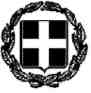 ΠΡΑΚΤΙΚΑ 19ης ΤΑΚΤΙΚΗΣ ΣΥΝΕΔΡΙΑΣΗΣ ΟΙΚΟΝΟΜΙΚΗΣ ΕΠΙΤΡΟΠΗΣ ΔΗΜΟΥ ΛΑΥΡΕΩΤΙΚΗΣΤΗΣ 3ης ΑΥΓΟΥΣΤΟΥ 2021ΘΕΜΑ: Λήψη απόφασης περί διαγραφής ποσών (αρ. πρωτ: 11647/16.07.2021 εισήγηση Τμήματος Εσόδων)Αρ. Απόφ.: 176/2021	Ο κος Πρόεδρος, μετά τη διαπίστωση της νόμιμης απαρτίας (άρθρο 75, παρ.1 του Ν.3852/2010), κήρυξε της έναρξη της συνεδρίασης και εισηγούμενος το θέμα περί «διαγραφής ποσών», έθεσε υπόψη των μελών της Οικονομικής Επιτροπής την αριθμ. πρωτ: 11647/16.07.2021 εισήγηση του Τμήματος Εσόδων, στην οποία αναφέρονται τα ακόλουθα: «Σύμφωνα: με τις διατάξεις του εδαφίου δ΄ της παραγράφου 1 του άρθρου 174 του Ν.3463/2006: «1. Κάθε είδους χρέη προς τους Δήμους και τις Κοινότητες διαγράφονται ολόκληρα ή εν μέρει:
δ) Όταν η εγγραφή στους οριστικούς βεβαιωτικούς καταλόγους δημοτικών ή κοινοτικών φόρων, τελών, δικαιωμάτων και εισφορών έγινε κατά τρόπο προφανώς λανθασμένο ως προς τη φορολογητέα ύλη ή το πρόσωπο του φορολογουμένου ή όταν έγινε λανθασμένη πολλαπλή εγγραφή για το ίδιο είδος εσόδου και για το ίδιο πρόσωπο,με τις διατάξεις του άρθρου 3 του Ν.4623/2019 η Οικονομική Επιτροπή των Δήμων είναι αρμόδιο όργανο για τη διαγραφή χρεών και την απαλλαγή από προσαυξήσεις κατά το άρθρο 174 του Κώδικα Δήμων και ΚοινοτήτωνΚατόπιν των ανωτέρω διατάξεων, παρακαλούμε για την διαγραφή των παρακάτω ποσών:Διαγραφή ποσού 80€ στο όνομα ΣΦΑΚΙΑΝΑΚΗΣ ΑΕΒΕ, (αρ. πρωτ. Αίτησης 10967/7-7-2021),  διότι με τον υπ’ αρίθμ 99/25-11-2020 Χρηματικό Κατάλογο, βεβαιώθηκε το ανωτέρω ποσό, το οποίο αφορά χρέωση των υπ’αρίθμ. 161600018604 & 161600018667 παραβάσεων Κ.Ο.Κ από το ΑΤ Λαυρίου, για παράνομη στάθμευση, από 40€ κάθε μία, οι οποίες επιβλήθηκαν  την 22/6/2019, στο ΙΧ Επιβατικό με αρ. κυκλ. ΙΤΚ-6669, μάρκας OPEL, χρώματος λευκό και την 27/10/2019 στο ΙΧ Επιβατικό με αρ. κυκλ. ΥΤΕ-6561, μάρκας ΤΟΥΟΤΑ, χρώματος λευκό, ενώ οι οδηγοί ήταν απόντες.Για την σχετική χρέωση η αρμόδια υπηρεσία του Δήμου αναζήτησε τα στοιχεία του κατόχου του οχήματος στην ηλεκτρονική πλατφόρμα αναζήτησης στοιχείων της ΚΕΔΕ.Όμως σύμφωνα με την αίτηση – υπεύθυνη δήλωσης της εταιρείας Σφακιανάκης ΑΕΒΕ το παραπάνω οχήματα ήταν με μίσθωση στους αναφερόμενους στην συνημμένη κατάσταση. Τα ποσά θα χρεωθούν στους οδηγούς – παραβάτες.Διαγραφή  ποσού 20€ στο όνομα ΕΘΝΙΚΗ ΛΗΖΙΝΓΚ ΜΟΝΠΡΟΣΩΠΗ από τον χρηματικό κατάλογο 100/25-11-2020, διότι βεβαιώθηκε το ανωτέρω ποσό, το οποίο αφορά χρέωση της υπ’ αρίθμ. 121000150501 παράβασης Κ.Ο.Κ από το Β΄ Τ.Τ Ν/Α Αττικής, για το υπ’ αρίθμ. ΝΚΑ-1107, όχημα ΙΧΕ, Μαύρο, NISSAN.
Όμως σύμφωνα με την υπ’ αρίθμ. 22894/24-12-2020 αίτηση – Υπεύθυνη Δήλωση της εταιρείας, το όχημα ήταν μισθωμένο στην εταιρεία DRIVE ΑΕ Μισθώσεων αυτοκινήτων. 
Η αρμόδια υπηρεσία εσόδων του Δήμου επικοινώνησε με την εταιρεία DRIVE AE και με την από 19/1/2021 δήλωση τους, το όχημα ήταν μισθωμένο στην εταιρεία ΜΑΡΑΤΟΣ Σ ΙΚΕ, στην οποία εστάλη σχετικό ειδοποιητήριο και εξοφλήθηκε η παράβαση με το υπ’ αρίθμ. Ε-229/2021 Διπλότυπο είσπραξης του Δήμου Λαυρεωτικής.
Διαγραφή ποσού 20€ στο όνομα Παπαδάκη Μαρία του Γρηγορίου, διότι με τον υπ’ αρίθμ 99/25-11-2020 Χρηματικό Κατάλογο, βεβαιώθηκε το ανωτέρω ποσό, το οποίο αφορά χρέωση της υπ’αρίθμ. 161400006148 παράβασης Κ.Ο.Κ από το ΑΤ Κερατέας, για παράνομη στάθμευση, η οποία επιβλήθηκε  την 17/1/2019, στο ΙΧ Επιβατικό με αρ. κυκλ. ΙΠΥ-8357, μάρκας HYUNDAI, χρώματος γκρί, ενώ ο οδηγός ήταν απών.Για την σχετική χρέωση η αρμόδια υπηρεσία του Δήμου αναζήτησε τα στοιχεία του κατόχου του οχήματος στην ηλεκτρονική πλατφόρμα αναζήτησης στοιχείων της ΚΕΔΕ.Όμως σύμφωνα με την άδεια κυκλοφορίας, της κ. Παπαδάκη Μαρίας, την συγκεκριμένη ημερομηνία παράβασης δεν ήταν κάτοχος του οχήματος.Από την αρμόδια υπηρεσία εσόδων του Δήμου αναζητήθηκε εκ νέου ο ιδιοκτήτης του οχήματος που ήταν η εταιρεία ALD Automotive η οποία σύμφωνα με την υπ’ αρίθμ. 5781/9-4-2021 αίτηση – Υπεύθυνη Δήλωση το όχημα ήταν μισθωμένο από την εταιρεία GREEIN COLA η οποία ύστερα από σχετική ειδοποίηση εξόφλησε την παράβαση με το υπ’ αρίθμ. 817/9-6-2021 Οίκοθεν Βεβαιωτικό Σημείωμα του Δήμου Λαυρεωτικής.»	Κατόπιν των ανωτέρω, ο κος Πρόεδρος κάλεσε τα μέλη της Οικονομικής Επιτροπής να αποφασίσουν σχετικά.Η Οικονομική Επιτροπήαφού άκουσε την εισήγηση του κου Προέδρου, έλαβε υπόψη:Τις διατάξεις του άρθρου 72 του Ν.3852/2010, όπως αντικαταστάθηκε με το Ν.4735/2020 και ισχύει,Τις διατάξεις του εδαφίου δ΄ της παραγράφου 1 του άρθρου 174 του Ν.3463/2006Την αριθμ. πρωτ: 11647/16.07.2021 εισήγηση του Τμήματος Εσόδωνκαι έπειτα από διαλογική συζήτησηαποφασίζει ομόφωναεγκρίνει τη διαγραφή βεβαιωμένων οφειλών συνολικού ποσού 120,00 ευρώ, από τους αντίστοιχους χρηματικούς καταλόγους, για τους λόγους που αναφέρθηκαν στο εισηγητικό μέρος της παρούσας.ΘΕΜΑ: Λήψη απόφασης περί διαγραφής ποσών (αρ. πρωτ: 10113/24.06.2021 εισήγηση Τμήματος Εσόδων)Αρ. Απόφ.: 177/2021	Ο κος Πρόεδρος, μετά τη διαπίστωση της νόμιμης απαρτίας (άρθρο 75, παρ.1 του Ν.3852/2010), κήρυξε της έναρξη της συνεδρίασης και εισηγούμενος το θέμα περί «διαγραφής ποσών», έθεσε υπόψη των μελών της Οικονομικής Επιτροπής την αριθμ. πρωτ: 10113/24.06.2021 εισήγηση του Τμήματος Εσόδων, στην οποία αναφέρονται τα ακόλουθα: Σύμφωνα: με τις διατάξεις του εδαφίου δ΄ της παραγράφου 1 του άρθρου 174 του Ν.3463/2006: «1. Κάθε είδους χρέη προς τους Δήμους και τις Κοινότητες διαγράφονται ολόκληρα ή εν μέρει:
δ) Όταν η εγγραφή στους οριστικούς βεβαιωτικούς καταλόγους δημοτικών ή κοινοτικών φόρων, τελών, δικαιωμάτων και εισφορών έγινε κατά τρόπο προφανώς λανθασμένο ως προς τη φορολογητέα ύλη ή το πρόσωπο του φορολογουμένου ή όταν έγινε λανθασμένη πολλαπλή εγγραφή για το ίδιο είδος εσόδου και για το ίδιο πρόσωπο,με τις διατάξεις του άρθρου 3 του Ν.4623/2019 η Οικονομική Επιτροπή των Δήμων είναι αρμόδιο όργανο για τη διαγραφή χρεών και την απαλλαγή από προσαυξήσεις κατά το άρθρο 174 του Κώδικα Δήμων και ΚοινοτήτωνΚατόπιν των ανωτέρω διατάξεων, παρακαλούμε για την:Διαγραφή ποσού 252,82€ στο όνομα Μ…. Κ……. του Δ……, ο οποίος διατηρεί επιχείρηση φανοποιείας αυτοκινήτων και παράλληλα επιχείρηση μαζικής εστίασης πρόχειρου γεύματος, η οποία υπόκεινται στο τέλος 0,5%  επί των ακαθαρίστων εσόδων καταστημάτων, (αρ. 20 Ν.2539/97).
Κατόπιν ελέγχου από την υπηρεσία εσόδων του Δήμου και παροχής στοιχείων από την αρμόδια Δ.Ο.Υ για τα έτη 2016 έως 2018, βεβαιώθηκε οφειλή στον κ. Μ……. Κ…… για τα 2ο, 3ο, 4ο τρίμηνα 2017 και 1ο, 2ο, 3ο, 4ο τρίμηνα 2018 η οποία υπολογίστηκε επί των ακαθαρίστων εσόδων της επιχείρησης σύμφωνα με τα στοιχεία της Δ.Ο.Υ, τα οποία όμως αφορούν και τις δύο δραστηριότητες του οφειλέτη (ΚΑΔ).
Ο κ. Μ…. με την υπ’ αρίθμ. 10113/2021 αίτηση του, προσκόμισε τις δηλώσεις που αφορούν την συγκεκριμένη χρονική περίοδο για την επιχείρηση υγειονομικού ενδιαφέροντος και παράλληλα αιτείται την διαγραφή του βεβαιωμένου  ποσού  που έχει υπολογιστεί βάσει του συνόλου των εσόδων του.Επίσης με το υπ’ αρίθμ. Ε-2090/2021 Διπλότυπο Είσπραξης του Δήμου Λαυρεωτικής εξοφλήθηκε το ποσό των 2,49€ πλέον προσαυξήσεων, το οποίο υπολογίστηκε σύμφωνα με τις δηλώσεις που προσκομίστηκαν από τον κ. Μ….. και αφορούν το τέλος ακαθαρίστων εσόδων για τα τρίμηνα 2ο, 3ο, 4ο τρίμηνα 2017. Για το έτος 2018 η δηλώσεις είναι μηδενικές.Κατόπιν των ανωτέρω προκύπτει διαγραφή συνολικού ποσού 252,82€ ως ακολούθως:	Κατόπιν των ανωτέρω, ο κος Πρόεδρος κάλεσε τα μέλη της Οικονομικής Επιτροπής να αποφασίσουν σχετικά.Η Οικονομική Επιτροπήαφού άκουσε την εισήγηση του κου Προέδρου, έλαβε υπόψη:Τις διατάξεις του άρθρου 72 του Ν.3852/2010, όπως αντικαταστάθηκε με το Ν.4735/2020 και ισχύει,Τις διατάξεις του εδαφίου δ΄ της παραγράφου 1 του άρθρου 174 του Ν.3463/2006Την αριθμ. πρωτ: 10113/24.06.2021 εισήγηση του Τμήματος Εσόδωνκαι έπειτα από διαλογική συζήτησηαποφασίζει ομόφωναεγκρίνει τη διαγραφή βεβαιωμένων οφειλών συνολικού ποσού 252,80 ευρώ, στο όνομα Μ…… Κ……. του Δ……. για τους λόγους που αναφέρθηκαν στο εισηγητικό μέρος της παρούσας.ΘΕΜΑ: Λήψη απόφασης περί έγκρισης πρωτοκόλλου ταμειακής διαχείρισης μηνός Ιουνίου 2021Αρ. Απόφ.: 178/2021Ο κος Πρόεδρος, μετά τη διαπίστωση της νόμιμης απαρτίας (άρθρο 75, παρ.1 του Ν.3852/2010), κήρυξε της έναρξη της συνεδρίασης και εισηγούμενος το θέμα περί «έγκρισης πρωτοκόλλου ταμειακής διαχείρισης μηνός Ιουνίου 2021», έθεσε υπόψη των μελών της Οικονομικής Επιτροπής τα ακόλουθα:	Σύμφωνα με τις διατάξεις του άρθρου 48 του Β.Δ. της 17 Μαΐου/15 Ιουν. 1959 «Περί οικονομικής διοικήσεως και λογιστικού  των Δήμων και Κοινοτήτων» ο δημοτικός ταμίας έχει την υποχρέωση να υποβάλλει κάθε μήνα για έλεγχο στο Δήμαρχο και την Οικονομική, πλέον, Επιτροπή λογαριασμό των εσόδων και εξόδων του Δήμου. 	Στο μηνιαίο λογαριασμό πρέπει να εμφανίζονται, ως προς το σκέλος των εσόδων τα βεβαιωθέντα έσοδα, οι πραγματοποιηθείσες εισπράξεις και τα απομένοντα προς είσπραξη υπόλοιπα κατ’ είδος εσόδου, και ως προς το σκέλος των δαπανών οι ενταλθείσες και διενεργηθείσες πληρωμές κατ' είδος εξόδου. Επιπλέον, στο λογαριασμό θα πρέπει να περιλαμβάνονται τα υπόλοιπα πληρωτέα και το εναπομένον χρηματικό υπόλοιπο του ταμείου. Η Ειδική Ταμίας υπέβαλε το αριθμ. πρωτ: 11262/12.07.2021 πρωτόκολλο ταμειακής διαχείρισης μηνός Ιουνίου 2021, το οποίο έχει ως κατωτέρω:Σύμφωνα με τα extrait των λογαριασμών που τηρεί ο Δήμος στις τράπεζες, το υπόλοιπο του Δήμου σε λογαριασμούς όψεως την 30/06/2021 ανήλθε στο ποσό των 986.093,74 €.Αναλυτικά:Πλέον στην ταμιακή υπηρεσία του δήμου υπήρχε σε μετρητά το ποσό των 1.402,78 €.στα χέρια των υπόλογων των παγίων προκαταβολών υπάρχει σε λογαριασμούς ειδικού σκοπού, το ποσό των  10.488,60€.Αθροιστικά, τα χρήματα που υπήρχαν στο ταμείο του Δήμου και στην τράπεζα ανέρχονταν σε 997.985,12 €.Στο δημόσιο λογιστικό το χρηματικό υπόλοιπο του Δήμου ανέρχεται στο ποσό των  981.075,45 € και διαμορφώνεται ως ακολούθως:Η διαφορά ανάμεσα στο δημόσιο λογιστικό και στα πραγματικά διαθέσιμα ύψους 16.909,67€ αναλύεται ως ακολούθως:Μείον (-) 30,00 € : που αφορούν το γραμμάτιο είσπραξης υπ’ αριθμ. Α 46/27-01-2021. Η εν λόγω διαφορά τακτοποιείτε μέσα στον Ιούλιο του 2021.       Μείον (-) 0,11 € : που αφορά διαφορά σε ΓΕ 30/6/2021.       Μείον (-) 897,71 € : που αφορούν το υπ’ αριθμ. Α 380/30-06-2021 ισόποσο γραμμάτιο είσπραξης και συγκεκριμένα αφορούν εισπράξεις από χρεωστικές κάρτες, οι οποίες όμως δεν έχουν αποδοθεί από την τράπεζα κατά το μήνα Ιούνιο.	Μείον (-) 661,08 € : που αφορούν το υπ’ αριθμ. Α 382/30-06-2021 ισόποσο γραμμάτιο είσπραξης και συγκεκριμένα αφορούν εισπράξεις από χρεωστικές κάρτες, οι οποίες όμως δεν έχουν αποδοθεί από την τράπεζα κατά το μήνα Ιούνιο.Πλέον (+) 90,70 € : που αφορούν την διαφορά ανάμεσα στις εισπράξεις που πραγματοποιήθηκαν κατά την διάρκεια του Ιανουαρίου στον υπ’ αριθμ. 144/003906-30 τραπεζικό λογαριασμό και στο γραμμάτιο είσπραξης Σ 1/29-01-2021. Η εν λόγω διαφορά θα τακτοποιηθεί μέσα στον Ιούλιο του 2021.        Πλέον (+) 22,00 € : που αφορούν είσπραξη που πραγματοποιήθηκε στις 22/01/2021 στον υπ’ αριθμ. 0026.0424.40.0200036773 τραπεζικό λογαριασμό με την αιτιολογία «ΔΟΣΗ ΔΙΑΚΑΝΟΝΙΣΜΟΥ», για την οποία δεν έχει εκδοθεί αντίστοιχο γραμμάτιο είσπραξης καθώς υπάρχει ελλιπής πληροφόρηση για τον καταθέτη της.        Πλέον (+) 20,20 € : που αφορούν είσπραξη που πραγματοποιήθηκε στις 23/02/2021 στον υπ’ αριθμ. 54004657 τραπεζικό λογαριασμό με την αιτιολογία «035885957», για την οποία δεν έχει εκδοθεί αντίστοιχο γραμμάτιο είσπραξης καθώς υπάρχει ελλιπής πληροφόρηση για τον καταθέτη της.       Πλέον (+) 16.000,00 € : που αφορούν τα χρήματα με τα οποία έχουν συσταθεί οι παγίες προκαταβολές.       Πλέον (+) 2.000,00 € : που αφορούν τα χρήματα τα οποία υπάρχουν στα χέρια υπόλογου για τις δαπάνες που αφορούν τα Ε.Λ.Τ.Α.        Πλέον (+) 40,00 € : που αφορούν είσπραξη που πραγματοποιήθηκε στις 04/03/2021 στον υπ’ αριθμ. 54004657 τραπεζικό λογαριασμό με την αιτιολογία «03115000683», για την οποία δεν έχει εκδοθεί αντίστοιχο γραμμάτιο είσπραξης καθώς υπάρχει ελλιπής πληροφόρηση για τον καταθέτη της.       Πλέον (+) 11,10 € : που αφορούν είσπραξη που πραγματοποιήθηκε στις 08/03/2021 στον υπ’ αριθμ. 54004657 τραπεζικό λογαριασμό με την αιτιολογία «ΑΦΟΡΑ ΤΑΠ», για την οποία δεν έχει εκδοθεί αντίστοιχο γραμμάτιο είσπραξης καθώς υπάρχει ελλιπής πληροφόρηση για τον καταθέτη της.       Πλέον (+) 20,40 € : που αφορούν είσπραξη που πραγματοποιήθηκε στις 31/03/2021 στον υπ’ αριθμ. 0026.0424.40.0200036773 τραπεζικό λογαριασμό με την αιτιολογία «ΑΦΟΡΑ ΤΑΠ», για την οποία δεν έχει εκδοθεί αντίστοιχο γραμμάτιο είσπραξης καθώς υπάρχει ελλιπής πληροφόρηση για τον καταθέτη της.       Πλέον (+) 86,60 € : που αφορούν είσπραξη που πραγματοποιήθηκε στις 13/04/2021 στον υπ’ αριθμ. 54004657 τραπεζικό λογαριασμό με την αιτιολογία «ΔΟΣΗ ΝΕΡΟΥ», για την οποία δεν έχει εκδοθεί αντίστοιχο γραμμάτιο είσπραξης καθώς υπάρχει ελλιπής πληροφόρηση για τον καταθέτη της.       Πλέον (+) 70,00 € : που αφορούν είσπραξη που πραγματοποιήθηκε στις 09/04/2021 στον υπ’ αριθμ. GR1401404330433002001000035 τραπεζικό λογαριασμό με την αιτιολογία «DHELIS FOTI», για την οποία δεν έχει εκδοθεί αντίστοιχο γραμμάτιο είσπραξης καθώς υπάρχει ελλιπής πληροφόρηση για τον καταθέτη της.	Πλέον (+) 30,00 € : που αφορούν είσπραξη που πραγματοποιήθηκε στις 05/05/2021 στον υπ’ αριθμ. 0026.0424.40.0200036773 τραπεζικό λογαριασμό με την αιτιολογία «ΕΟ», για την οποία δεν έχει εκδοθεί αντίστοιχο γραμμάτιο είσπραξης καθώς υπάρχει ελλιπής πληροφόρηση για τον καταθέτη της.	Πλέον (+)  20,00 € : που αφορούν είσπραξη που πραγματοποιήθηκε στις 31/05/2021 στον υπ’ αριθμ. 0026.0424.40.0200036773 τραπεζικό λογαριασμό με την  αιτιολογία «ΔΟΣΗ ΔΙΑΚΑΝΟΝΙΣΜΟΥ», για την οποία δεν έχει εκδοθεί αντίστοιχο γραμμάτιο είσπραξης καθώς υπάρχει ελλιπής πληροφόρηση για τον καταθέτη της.	Πλέον (+)  20,00 € : που αφορούν είσπραξη που πραγματοποιήθηκε στις 28/06/2021 στον υπ’ αριθμ. 0026.0424.40.0200036773 τραπεζικό λογαριασμό με την  αιτιολογία «ΔΟΣΗ ΔΙΑΚΑΝΟΝΙΣΜΟΥ», για την οποία δεν έχει εκδοθεί αντίστοιχο γραμμάτιο είσπραξης καθώς υπάρχει ελλιπής πληροφόρηση για τον καταθέτη της.	Πλέον (+)  67,57€ : που αφορούν είσπραξη που πραγματοποιήθηκε στις 29/06/2021 στον υπ’ αριθμ. 0026.0424.40.0200036773 τραπεζικό λογαριασμό με την  αιτιολογία «ΠΡΟΚΟΒΑΣ ΔΗΜ», για την οποία δεν έχει εκδοθεί αντίστοιχο γραμμάτιο είσπραξης και θα τακτοποιηθεί τον μήνα Ιούλιο.Με βάση τα ανωτέρω, ο κος Πρόεδρος κάλεσε τα μέλη της Οικονομικής Επιτροπής να αποφασίσουν σχετικά.Η Οικονομική Επιτροπήαφού άκουσε την εισήγηση του κου Προέδρου, έλαβε υπόψη:τις διατάξεις του άρθρου 72 του Ν.3852/2010,τις διατάξεις του άρθρου 48 του Β.Δ. της 17 Μαΐου/15 Ιουν. 1959,το υπ’ αριθμ. πρωτ: 11262/12.07.2021 έγγραφο της Ταμειακής Υπηρεσίαςκαι έπειτα από διαλογική συζήτησηαποφασίζει ομόφωναΔιαπιστώνει την ορθή εκτέλεση της ταμειακής διαχείρισης μηνός Ιουνίου 2021.ΘΕΜΑ: Λήψη απόφασης περί έγκρισης διενέργειας εργασιών καθαρισμού δημοτικών αφοδευτηρίων Αρ. Απόφ.: 179/2021	Ο κος Πρόεδρος, μετά τη διαπίστωση της νόμιμης απαρτίας (άρθρο 75, παρ.1 του Ν.3852/2010), κήρυξε της έναρξη της συνεδρίασης και εισηγούμενος το θέμα περί «έγκρισης διενέργειας εργασιών καθαρισμού δημοτικών αφοδευτηρίων», έθεσε υπόψη των μελών της Οικονομικής Επιτροπής την αριθμ. πρωτ: 11357/12.07.2021 εισήγηση Αντιδημάρχου Οικονομικών, στην οποία αναφέρονται τα ακόλουθα:«Έχοντας υπόψη:τις διατάξεις του άρθρου 61 του Ν.3979/2011, όπως αντικαταστάθηκε από την παρ.1 του άρθρου 117 του Ν.4674/2020 (ΦΕΚ 53/Α/11.03.2020): «1. Η οικονομική επιτροπή, μπορεί κατά την κρίση της, να αποφασίζει για τη σύναψη και ανάθεση δημόσιας σύμβασης, σύμφωνα με τις διατάξεις του ν. 4412/2016 (Α΄ 147) για την εκτέλεση συγκεκριμένων υπηρεσιών συλλογής και μεταφοράς στερεών αποβλήτων και ανακυκλώσιμων υλικών, καθαριότητας κοινόχρηστων χώρων και δημοτικών κτιρίων, καθώς και συντήρησης χώρων πρασίνου και ηλεκτροφωτισμού, εφόσον οι σχετικές πιστώσεις είναι εγγεγραμμένες στον προϋπολογισμό. Με την ως άνω απόφαση της οικονομικής επιτροπής καθορίζονται ιδίως το αντικείμενο των παρεχόμενων υπηρεσιών, η διάρκεια και η περιοχή, εντός της οποίας αυτές παρέχονται.»Την υπ' αριθμ.122/2020 απόφαση Δημοτικού Συμβουλίου Λαυρεωτικής (ΑΔΑ: 6ΕΗΕΩΛ1-9ΜΨ) με την οποία ψηφίστηκε ο προϋπολογισμός του Δήμου Λαυρεωτικής έτους 2021 και την αριθμ. πρωτ: 20403/22.02.2021 απόφαση Συντονιστή Αποκεντρωμένης Διοίκησης Αττικής, με την οποία επικυρώθηκε.την εγγεγραμμένη πίστωση στον ΚΑ δαπανών 20-6275.002 «δαπάνες καθαρισμού δημοτικών αφοδευτηρίων» του δημοτικού προϋπολογισμού οικονομικού έτους 2021την ανάγκη καθημερινού καθαρισμού και ευπρεπισμού των δημοτικών αφοδευτηρίων του Δήμου που βρίσκονται επί της οδού Κ. Πλειώνη στο χώρο πίσω από τα ΤΑΞΙ, καθώς η συντήρηση, η καλή λειτουργία και η καθαριότητά τους είναι ευθύνη του Δήμου. Το γεγονός ότι η σωστή λειτουργία, η τήρηση των κανόνων υγιεινής, η φροντίδα του χώρου, ο ανεφοδιασμός με τα απαραίτητα για την υγιεινή μέσα, απαιτεί την τοποθέτηση ενός υπαλλήλου σε καθημερινή βάση, για τουλάχιστον οχτώ ώρες την ημέρα.Την αντικειμενική αδυναμία του Δήμου να εκτελέσει τη συγκεκριμένη εργασία καθαριότητας, λόγω έλλειψης επαρκούς  προσωπικού. Εισηγούμαι τη λήψη απόφασης σχετικά με την έγκριση διενέργειας της εργασίας καθαρισμού των δημοτικών αφοδευτηρίων  για χρονικό διάστημα ενός (1) έτους και την ανάθεση σε ιδιώτη.Οι εργασίες που θα παρέχει ο Ανάδοχος είναι οι κατωτέρω:Σκούπισμα, σφουγγάρισμα με κατάλληλα απορρυπαντικά και συντηρητικά μέσα, καθάρισμα σε λεκάνες, νιπτήρες, βρύσες, καθρέπτες, δάπεδα, πλύσιμο πλακιδίων και τζαμιών των δημοτικών αφοδευτηρίων και των αύλειων χώρων.Η εργασία αποσκοπεί στην τακτική, καθημερινή καθαριότητα και απολύμανση των αποχωρητηρίων καθώς και στην επίβλεψη των χώρων ώστε να τηρούνται οι κανόνες λειτουργίας και υγιεινής. Τυχόν προβλήματα τεχνικής φύσεως θα αναφέρονται στην Τεχνική Υπηρεσία του Δήμου Λαυρεωτικής προς επιδιόρθωση.Η ανάθεση των παρεχόμενων υπηρεσιών θα γίνει σύμφωνα με τις διατάξεις του Ν.4412/2016.Στην απόφαση της Οικονομικής Επιτροπής θα πρέπει να τεκμηριώνεται η αντικειμενική αδυναμία εκτέλεσης των εργασιών αυτών με ίδια μέσα, να αναφέρονται το αντικείμενο της εργασίας, οι περιοχές εφαρμογής, καθώς και η χρονική διάρκεια της σύμβασης.»	Κατόπιν των ανωτέρω, ο κος Πρόεδρος κάλεσε τα μέλη της Οικονομικής Επιτροπής να αποφασίσουν σχετικά.Η Οικονομική Επιτροπήαφού έλαβε υπόψη:τις διατάξεις του άρθρου 61 του Ν.3979/2011, όπως αντικαταστάθηκε από την παρ.1 του άρθρου 117 του Ν.4674/2020 (ΦΕΚ 53/Α/11.03.2020)την εγγεγραμμένη πίστωση στον ΚΑ δαπανών 20-6275.002 του δημοτικού προϋπολογισμού οικονομικού έτους 2021την υπ’ αριθμ. πρωτ: 11357/12.07.2021 εισήγηση του Αντιδημάρχου Οικονομικώνκαι έπειτα από διαλογική συζήτησηαποφασίζει ομόφωναΑ. Διαπιστώνει την αδυναμία εκτέλεσης των εργασιών καθαρισμού των δημοτικών αφοδευτηρίων της πόλης του Λαυρίου από το υπάρχον προσωπικό του Δήμου Λαυρεωτικής.Β. Εγκρίνει την ανάθεση εργασιών καθαρισμού των δημοτικών αφοδευτηρίων σε ιδιώτη, για τη διασφάλιση της δημόσιας υγείας, τη φροντίδα και την καλή λειτουργία του χώρου. Γ. Ορίζει τη χρονική διάρκεια της σύμβασης σε ένα (1) έτος από την υπογραφή της.Δ. Η δαπάνη για τη συγκεκριμένη εργασία θα βαρύνει τον ΚΑ δαπανών 20-6275.002 του δημοτικού προϋπολογισμού οικονομικού έτους 2021, καθώς και τον αντίστοιχο του έτους 2022.Ε. Η ανάθεση της παρεχόμενης υπηρεσίας θα γίνει κατ’ εφαρμογή των διατάξεων του άρθρου 118 του Ν.4412/2016, όπως έχει τροποποιηθεί και ισχύει. ΘΕΜΑ: Λήψη απόφασης περί έγκρισης τριμηνιαίων εκθέσεων εσόδων – εξόδων Α τριμήνου για τον έλεγχο υλοποίησης του προϋπολογισμού του ΝΠΔΔ ‘’ΘΟΡΙΚΟΣ’’ του Δήμου Λαυρεωτικής οικονομικού έτους 2021Αρ. Απόφ.: 180/2021	Ο κος Πρόεδρος, μετά τη διαπίστωση της νόμιμης απαρτίας (άρθρο 75, παρ.1 του Ν.3852/2010), κήρυξε της έναρξη της συνεδρίασης και εισηγούμενος το θέμα περί «έγκρισης τριμηνιαίων εκθέσεων εσόδων – εξόδων Α τριμήνου για τον έλεγχο υλοποίησης του προϋπολογισμού του ΝΠΔΔ ‘’ΘΟΡΙΚΟΣ’’ του Δήμου Λαυρεωτικής οικονομικού έτους 2021», έθεσε υπόψη των μελών της Οικονομικής Επιτροπής τα ακόλουθα:Σύμφωνα με την  περίπτωση γ’ της παραγράφου 1 του άρθρου 72 του Ν. 3852/2010, όπως αντικαταστάθηκε με την παρ.1 του άρθρου 40 του Ν.4735/2020, η Οικονομική Επιτροπή «…γ) Εγκρίνει τον απολογισμό του Δήμου, καθώς και τους προϋπολογισμούς, ισολογισμούς, απολογισμούς, ετήσια προγράμματα δράσης και τις εκθέσεις πεπραγμένων των νομικών προσώπων και επιχειρήσεων του Δήμου.…».Στην παρ.1 του άρθρου 236 του Ν.3463/2006, όπως συμπληρώθηκε από την παρ.2 του άρθρου 44 του Ν.4483/17 ορίζονται τα εξής: «1. Οι διατάξεις που ισχύουν για τους Δήμους και αφορούν τον οργανισμό της εσωτερικής υπηρεσίας, τον προϋπολογισμό, το οικονομικό έτος, τον απολογισμό, τις ετήσιες οικονομικές καταστάσεις, την ταμειακή υπηρεσία, τη διαχείριση, τα δάνεια και την περιουσία, εφαρμόζονται και στα ιδρύματα.» Σύμφωνα με την παρ.2 του άρθρου 240 του Ν.3463/2006, όπως αντικαταστάθηκε με το άρθρο 12 του Ν.4326/2016, οι διατάξεις του άρθρου 234 του Ν.3463/2006 και των παρ.1 και 3 του άρθρου 236 του ιδίου νόμου εφαρμόζονται και στα νομικά πρόσωπα. Στην παρ.3 του άρθρου 234 του Ν.3463/2006 ορίζονται τα εξής: «3. Για τις αποφάσεις του διοικητικού συμβουλίου που αφορούν τον προϋπολογισμό, τον απολογισμό, την εκποίηση ή την ανταλλαγή ακινήτων ή την επιβάρυνσή τους με εμπράγματα δικαιώματα, την αποδοχή κληρονομιών και δωρεών που περιέχουν όρο, ή κληροδοσιών, καθώς και τη συνομολόγηση δανείων, απαιτείται προηγούμενη έγκριση του δημοτικού ή κοινοτικού συμβουλίου. Οι αποφάσεις υποβάλλονται στον Γενικό Γραμματέα της Περιφέρειας, αποστέλλονται μέσα δέκα (10) ημέρες, αφότου περιήλθε στο ίδρυμα η εγκριτική απόφαση του δημοτικού ή κοινοτικού συμβουλίου».Σύμφωνα με την παρ.9 του άρθρου 266 του Ν.3852/2010, όπως τροποποιήθηκε από την παρ. 4 του άρθρου 43 του Ν. 3979/2011 και το άρθρο 39 του Ν. 4257/2014 «9. Η οικονομική επιτροπή, έπειτα από εισήγηση του υπευθύνου των οικονομικών υπηρεσιών του οικείου Δήμου, μετά τη λήξη κάθε τριμήνου υποβάλλει στο δημοτικό συμβούλιο έκθεση για τα αποτελέσματα εκτέλεσης του προϋπολογισμού, κατά το χρονικό διάστημα από την αρχή του οικονομικού έτους έως το τέλος του συγκεκριμένου τριμήνου. Στην έκθεση διατυπώνονται και οι τυχόν παρατηρήσεις της μειοψηφίας και επισυνάπτεται σε αυτή η εισήγηση του υπευθύνου οικονομικών υπηρεσιών, καθώς και η έκθεση του προηγούμενου τριμήνου. Η έκθεση μετά των συνημμένων της υποβάλλεται στο δημοτικό συμβούλιο εντός προθεσμίας τριάντα (30) ημερών από τη λήξη κάθε τριμήνου.Εάν, με την ανωτέρω έκθεση του δεύτερου και τρίτου τριμήνου κάθε οικονομικού έτους, διαπιστωθεί από την οικονομική επιτροπή, σύμφωνα με την πορεία και την εκτίμηση είσπραξης των εσόδων, ότι στον προϋπολογισμό έχουν εγγραφεί υπερεκτιμημένα έσοδα ή έσοδα που εκτιμάται ότι δεν θα εισπραχθούν έως το τέλος της χρήσης, το δημοτικό συμβούλιο προβαίνει υποχρεωτικά σε αναμόρφωση αυτού, με απόφασή του που λαμβάνεται εντός προθεσμίας δεκαπέντε (15) ημερών από την υποβολή σε αυτό της έκθεσης από την οικονομική επιτροπή, μειώνοντας τα παραπάνω έσοδα, σύμφωνα με την εισήγησή της και αντιστοίχως το σκέλος των δαπανών, ώστε να μην καταστεί σε καμία περίπτωση ελλειμματικός ο προϋπολογισμός.Σε περιπτώσεις όπου από την έκθεση προκύπτει ότι δεν απαιτείται αναμόρφωση του προϋπολογισμού, αυτό διαπιστώνεται από το δημοτικό συμβούλιο με απόφασή του που λαμβάνεται εντός της ίδιας προθεσμίας, δυνάμενο αυτό να προβεί σε αναμόρφωσή του για τους λόγους που αναφέρονται στο προηγούμενο εδάφιο.Οι ανωτέρω αποφάσεις υποβάλλονται στον Ελεγκτή Νομιμότητας για έλεγχο. Η έκθεση, μετά των συνημμένων της και η απόφαση του δημοτικού συμβουλίου αναρτώνται στην ιστοσελίδα του οικείου Δήμου και στο διαδίκτυο, σύμφωνα με τα οριζόμενα στο Ν. 3861/2010 («Πρόγραμμα Διαύγεια»), γνωστοποιούμενοι οι σχετικοί αριθμοί διαδικτυακής ανάρτησης (ΑΔΑ) στον Ελεγκτή Νομιμότητας και στην οικεία υπηρεσία Επιτρόπου για την εφαρμογή των διατάξεων του άρθρου 277 του ν. 3852/2010.Τα στοιχεία που πρέπει να περιλαμβάνονται στην έκθεση ή και να τη συνοδεύουν, καθώς και κάθε άλλο θέμα για την εφαρμογή της παραγράφου αυτής καθορίζονται με απόφαση του Υπουργού Εσωτερικών.»Κατ’ εξουσιοδότηση της ανωτέρω διάταξης εκδόθηκε η υπ’ αριθμ. οικ. 40038/09.09.2011 (ΦΕΚ 2007/09.09.2011 τεύχος Β’) «Καθορισμός των στοιχείων τα οποία περιλαμβάνονται στην έκθεση αποτελεσμάτων εκτέλεσης του προϋπολογισμού των Δήμων και Περιφερειών», στην οποία καθορίζονται τα στοιχεία που περιλαμβάνονται στην τριμηνιαία έκθεση, ως προς τα αποτελέσματα εκτέλεσης του προϋπολογισμού, που υποβάλλεται στο δημοτικό συμβούλιο από την οικονομική επιτροπή, μετά από εισήγηση του υπευθύνου οικονομικών υπηρεσιών του οικείου Δήμου. Η τριμηνιαία έκθεση των αποτελεσμάτων εκτέλεσης του προϋπολογισμού των δήμων, συντάσσεται σύμφωνα με τα Υποδείγματα 1 έως και 3, που επισυνάπτονται στην ανωτέρω απόφαση και αποτελούν αναπόσπαστο μέρος αυτής.Με βάση τα ανωτέρω, το Διοικητικό Συμβούλιο του ΝΠΔΔ «ΘΟΡΙΚΟΣ» Δήμου Λαυρεωτικής υπέβαλε στην Οικονομική Επιτροπή την υπ’ αριθμ.36/2021 απόφασή του σχετικά με την έκθεση εκτέλεσης του προϋπολογισμού Α’ Τριμήνου οικονομικού έτους 2021 του Νομικού Προσώπου.Τα αποτελέσματα εκτέλεσης προϋπολογισμού εσόδων Α’ τριμήνου έτους 2021 εμφανίζονται στον πίνακα 1.Τα αποτελέσματα εκτέλεσης προϋπολογισμού εξόδων Α’ τριμήνου έτους 2021 εμφανίζονται στον πίνακα 2.Τα στοιχεία ισολογισμού A’ τριμήνου έτους 2021 εμφανίζονται στον πίνακα 3.Σύμφωνα με την αριθμ. 36/2021 απόφαση του Διοικητικού Συμβουλίου του Νομικού Προσώπου:     Από  τους  ανωτέρω  πίνακες  της  πορείας  εκτέλεσης  του  προϋπολογισμού  του  1ου Τριμήνου του 2021 και λαμβάνοντας υπόψη τις διατάξεις του Ν. 4270/14 σύμφωνα με τις οποίες στον προϋπολογισμό πρέπει να εγγράφονται έσοδα σύμφωνα με τις πραγματικές αποδόσεις τους και εκτιμήσεις ως προς την είσπραξη των εσόδων για την εναπομένουσα περίοδο, θα πρέπει να επισημανθούν οι κάτωθι παρατηρήσεις.Ως προς το σκέλος των εσόδων:     Κατά το Α΄ τρίμηνο έτους 2021 βεβαιώθηκε ποσοστό 18,63 % επί του προϋπολογισμού εσόδων του Ν.Π.Δ.Δ. μη συμπεριλαμβανομένου του χρηματικού υπολοίπου και των κρατήσεων                       (150.800,00/809.597,04) ή ποσοστό 18,97% επί του συνολικού προϋπολογισμού εσόδων συμπεριλαμβανομένου του χρηματικού υπολοίπου και των κρατήσεων (183.032,35/964.859,84)      Το συνολικό ποσό των εισπραχθέντων κατά το Α΄ τρίμηνο του 2021 μη συμπεριλαμβανομένου του χρηματικού υπολοίπου, ανήλθε στο ύψος των 182.619,77 ευρώ, ενώ συμπεριλαμβανομένου και του χρηματικού υπολοίπου το συνολικό ποσό των εισπράξεων ανήλθε στο ύψος των 183.032,35 ευρώ.    Ο στόχος οποίος είχε τεθεί με την υπ’ αριθμ.28/2021 Απόφαση του Δ.Σ του Ν.Π.Δ.Δ. περί αναμόρφωσης του Ο.Π.Δ. έτους 2021 για τις εισπράξεις του Α’ τριμήνου ήταν οι συνολικές εισπράξεις να ανέλθουν στο ύψος των 181.773,58 ευρώ και οι εισπράξεις μόνο των εσόδων άνευ του χρηματικού υπολοίπου στο ύψος των 181.361,00 ευρώ.Ως προς το σκέλος των εξόδων:  Κατά το 1ο τρίμηνο έτους 2021 τιμολογήθηκε ποσοστό 15,61% του προϋπολογισμού δαπανών του Ν.Π.Δ.Δ., μη συμπεριλαμβανομένου του αποθεματικού και των πληρωμών ΠΟΕ και αποδόσεων (101.396,26€/649.539,97) ή 30,94% επί του συνολικού προϋπολογισμού των δαπανών. Εξοφλήθηκε ποσοστό 57,14% των συνολικά τιμολογημένων υποχρεώσεων του Ν.Π.Δ.Δ., υποχρεώσεων παρελθόντων ετών αλλά και υποχρεώσεων του 1ου τριμήνου έτους 2021.  Ως προς τα στοιχεία Ισολογισμού:  Σύμφωνα με τα στοιχεία Ισολογισμού, η οικονομική κατάσταση του Ν.Π.Δ.Δ. κατά το Α΄ τρίμηνο έχει ως εξής:Οι υποχρεώσεις του Ν.Π.Δ.Δ. εμφανίζονται μειωμένες κατά 36.313,90 € συγκριτικά με αυτές του προηγούμενου (τέταρτου) τριμήνου 2020.Τα χρηματικά διαθέσιμα εμφανίζονται αυξημένα κατά 12.022,86 € συγκριτικά με αυτά του προηγούμενου (τέταρτου) τριμήνου 2020.Οι απαιτήσεις του Ν.Π.Δ.Δ. παρουσιάζουν μία αύξηση ύψους 1.396,69 € συγκριτικά με αυτές του προηγούμενου (τέταρτου) τριμήνου 2020.	Με βάση τα ανωτέρω, ο κος Πρόεδρος κάλεσε τα μέλη της Οικονομικής Επιτροπής να αποφασίσουν σχετικά.Η Οικονομική Επιτροπή Αφού άκουσε την εισήγηση του κου Προέδρου, έλαβε υπόψη:τις διατάξεις του άρθρου 72 του Ν.3852/2010, όπως αντικαταστάθηκε με την παρ.1 του άρθρου 40 του Ν.4735/2020την παρ.9 του άρθρου 266 του Ν.3852/2010, όπως έχει τροποποιηθεί και ισχύειτην αριθμ.36/2021 απόφαση του Δ. Σ. του ΝΠΔΔ ‘’ΘΟΡΙΚΟΣ’’ Δήμου Λαυρεωτικήςκαι έπειτα από διαλογική συζήτησηαποφασίζει κατά πλειοψηφίαεγκρίνει την έκθεση εξόδων – εσόδων Α’ τριμήνου οικονομικού έτους 2021 του ΝΠΔΔ ‘’ΘΟΡΙΚΟΣ’’ Δήμου Λαυρεωτικής, ως κατωτέρω:Το μέλος της Οικονομικής Επιτροπής και επικεφαλής της Δημοτικής Παράταξης «ΕΝΟΤΗΤΑ – ΔΗΜΙΟΥΡΓΙΑ» κ. Αρετούσα Μακρή, μειοψήφησε, κάνοντας τις εξής παρατηρήσεις: Είναι αρκετές οι υποχρεώσεις του Νομικού Προσώπου προς τους Προμηθευτές και χωρίς να έχουν πραγματοποιηθεί εκδηλώσεις αυτό το διάστημα. Δεν δίδεται σαφής εικόνα κατά πόσο το Νομικό Πρόσωπο εκτελεί ορθά τον προϋπολογισμό του.ΘΕΜΑ: Έγκριση δαπανών πάγιας προκαταβολής Τοπικής Κοινότητας Αγίου Κωνσταντίνου (Ν. ΚΑΙΛΑΣ)Αρ. Απόφ.: 181/2021Ο κος Πρόεδρος, μετά τη διαπίστωση της νόμιμης απαρτίας (άρθρο 75, παρ.1 του Ν.3852/2010), κήρυξε της έναρξη της συνεδρίασης και εισηγούμενος το θέμα περί «έγκρισης δαπανών πάγιας προκαταβολής Τοπικής Κοινότητας Αγίου Κωνσταντίνου», έθεσε υπόψη των μελών της Οικονομικής Επιτροπής την αριθμ. πρωτ: 10450/30.06.2021 εισήγηση του Προέδρου του Συμβουλίου της Τοπικής Κοινότητας Αγίου Κωνσταντίνου, στην οποία αναφέρονται τα ακόλουθα: 	Σύμφωνα με την υπ’ υπ' αριθμ. πρωτ: 74449/29.12.2010 Απόφαση Υπουργού Εσωτερικών, Αποκέντρωσης & Ηλεκτρονικής Διακυβέρνησης περί ‘’σύστασης πάγιας προκαταβολής στις τοπικές και δημοτικές κοινότητες’’ και τις διατάξεις του Ν.3463/2006, άρθρο 173, παρακαλούμε όπως εγκρίνετε τις δαπάνες που πληρώθηκαν από την πάγια προκαταβολή και αναφέρονται αναλυτικά στον πίνακα που ακολουθεί:Κατόπιν των ανωτέρω, ο κος Πρόεδρος κάλεσε τα μέλη της Οικονομικής Επιτροπής να αποφασίσουν σχετικά.Η Οικονομική Επιτροπήαφού άκουσε την εισήγηση του κου Προέδρου, έλαβε υπόψη:Τις διατάξεις του άρθρου 173 του Ν.3463/2006, όπως τροποποιήθηκε με το άρθρο 207 του Ν.4555/2018 και ισχύει,Τις  διατάξεις  του άρθρου 35  του  από  17/5-15/6/1959  Β.Δ/τος  «Περί  Οικονομικής Διοικήσεως & Λογιστικού Δήμων  &  Κοινοτήτων»,Την υπ’ αριθμ. πρωτοκόλλου 74449/29-12-2010 Απόφαση Υπουργού Εσωτερικών, Αποκέντρωσης & Ηλεκτρονικής Διακυβέρνησης (ΦΕΚ 2044/Β’/30.12.2010),Την υπ’ αριθ. 62038 (ΦΕΚ 3440/11.09.2019, τεύχος Β') Απόφαση ΥΠ.ΕΣ.Α&Η.Δ.,Την υπ’ αριθμ.59/2021 απόφαση Οικονομικής Επιτροπής περί σύστασης πάγιας προκαταβολής,Την αριθμ. πρωτ: 10450/30.06.2021 εισήγηση του Προέδρου του Συμβουλίου της Κοινότητας Αγίου Κωνσταντίνου και τη συνημμένη κατάσταση των παραστατικώνκαι έπειτα από διαλογική συζήτησηαποφασίζει ομόφωναεγκρίνει τις δαπάνες, που πληρώθηκαν μέσω πάγιας προκαταβολής της Τοπικής Κοινότητας Αγίου Κωνσταντίνου, όπως αυτές αναφέρονται στο εισηγητικό μέρος της παρούσας, από τον Πρόεδρο, Νικήτα Κάϊλα, συνολικού ποσού 1.984,00 ευρώ και την έκδοση ισόποσων χρηματικών ενταλμάτων πληρωμής σε βάρος των αντίστοιχων πιστώσεων του δημοτικού προϋπολογισμού οικονομικού 2021.ΘΕΜΑ: Έγκριση δαπανών πάγιας προκαταβολής Δημοτικής Κοινότητας Λαυρεωτικής (Α. ΠΡΕΒΕΝΑΣ)Αρ. Απόφ.: 182/2021Ο κος Πρόεδρος, μετά τη διαπίστωση της νόμιμης απαρτίας (άρθρο 75, παρ.1 του Ν.3852/2010), κήρυξε της έναρξη της συνεδρίασης και εισηγούμενος το θέμα περί «έγκρισης δαπανών πάγιας προκαταβολής Δημοτικής Κοινότητας Λαυρεωτικής», έθεσε υπόψη των μελών της Οικονομικής Επιτροπής την αριθμ. πρωτ: 10483/30.06.2021 εισήγηση του Προέδρου του Συμβουλίου της Δημοτικής Κοινότητας Λαυρεωτικής όπου αναφέρονται τα ακόλουθα: Σύμφωνα με την υπ’ υπ' αριθμ. πρωτ: 74449/29.12.2010 Απόφαση Υπουργού Εσωτερικών, Αποκέντρωσης & Ηλεκτρονικής Διακυβέρνησης περί ‘’σύστασης πάγιας προκαταβολής στις τοπικές και δημοτικές κοινότητες’’ και τις διατάξεις του Ν.3463/2006, άρθρο 173, παρακαλούμε όπως εγκρίνετε τις δαπάνες που πληρώθηκαν από την πάγια προκαταβολή και αναφέρονται αναλυτικά στον πίνακα που ακολουθεί:Κατόπιν των ανωτέρω, ο κος Πρόεδρος κάλεσε τα μέλη της Οικονομικής Επιτροπής να αποφασίσουν σχετικά.Η Οικονομική Επιτροπήαφού άκουσε την εισήγηση του κου Προέδρου, έλαβε υπόψη:Τις διατάξεις του άρθρου 173 του Ν.3463/2006, όπως τροποποιήθηκε με το άρθρο 207 του Ν.4555/2018 και ισχύει,Τις  διατάξεις  του άρθρου 35  του  από  17/5-15/6/1959  Β.Δ/τος  «Περί  Οικονομικής Διοικήσεως & Λογιστικού Δήμων  &  Κοινοτήτων»,Την υπ’ αριθμ. πρωτοκόλλου 74449/29-12-2010 Απόφαση Υπουργού Εσωτερικών, Αποκέντρωσης & Ηλεκτρονικής Διακυβέρνησης (ΦΕΚ 2044/Β’/30.12.2010),Την υπ’ αριθ. 62038 (ΦΕΚ 3440/11.09.2019, τεύχος Β') Απόφαση ΥΠ.ΕΣ.Α&Η.Δ.,Την υπ’ αριθμ.59/2021 απόφαση Οικονομικής Επιτροπής περί σύστασης πάγιας προκαταβολής,Την αριθμ. πρωτ: 10483/30.06.2021 εισήγηση του Προέδρου του Συμβουλίου της Κοινότητας Λαυρεωτικής και τη συνημμένη κατάσταση των παραστατικώνκαι έπειτα από διαλογική συζήτησηαποφασίζει ομόφωναεγκρίνει τις δαπάνες, που πληρώθηκαν μέσω πάγιας προκαταβολής της Κοινότητας Λαυρεωτικής, όπως αυτές αναφέρονται στο εισηγητικό μέρος της παρούσας, από τον Πρόεδρο, Αλέξιο Πρεβενά,  συνολικού ποσού 3.798,67 ευρώ και την έκδοση ισόποσων χρηματικών ενταλμάτων πληρωμής σε βάρος των αντίστοιχων πιστώσεων του δημοτικού προϋπολογισμού οικονομικού 2021.ΘΕΜΑ: Λήψη απόφασης περί αποδοχής χρηματοδοτήσεων, επιχορηγήσεων, συμπεριλαμβανομένων κατανομών ΚΑΠ, επιδοτήσεων, δωρεών προς ΟΤΑ, καθώς και αποφάσεων ένταξης σε αναπτυξιακά προγράμματαΑρ. Απόφ.: 183/2021Ο κος Πρόεδρος, μετά τη διαπίστωση της νόμιμης απαρτίας (άρθρο 75, παρ.1 του Ν.3852/2010), κήρυξε της έναρξη της συνεδρίασης και εισηγούμενος το θέμα περί «αποδοχής χρηματοδοτήσεων, επιχορηγήσεων, συμπεριλαμβανομένων κατανομών ΚΑΠ, επιδοτήσεων, δωρεών προς ΟΤΑ, καθώς και αποφάσεων ένταξης σε αναπτυξιακά προγράμματα» έθεσε υπόψη των μελών της Οικονομικής Επιτροπής την από 30.07.2021 εισήγηση της Διεύθυνσης Οικονομικών Υπηρεσιών στην οποία αναφέρονται τα ακόλουθα:«Λαμβάνοντας υπόψη:Α) την περ. ιη του άρθρου 72 του Ν.3852/10 όπως τροποποιήθηκε με το άρθρο 40 του Ν.4735/20 το οποίο ορίζει ότι η Οικονομική Επιτροπή: «Αποφασίζει για την αποδοχή πάσης φύσεως χρηματοδοτήσεων, επιχορηγήσεων, συμπεριλαμβανομένων κατανομών Κεντρικών Αυτοτελών Πόρων, επιδοτήσεων, δωρεών προς τον δήμο και αποφάσεων ένταξης πράξεων του σε αναπτυξιακά προγράμματα, καθώς και για την παροχή δεσμευτικής εισήγησης αναμόρφωσης του προϋπολογισμού, κατά τη διαδικασία της παρ. 1 του άρθρου έκτου της από 22.8.2020 Πράξης Νομοθετικού Περιεχομένου (Α΄ 161), η οποία κυρώθηκε με το άρθρο 2 του ν. 4722/2020 (Α΄ 177).»Β) το άρθρο 6 της ΠΝΠ (ΦΕΚ 161 Α’/22-8-2020) η οποία κυρώθηκε με το άρθρο 2 του Ν.4722/20 όπως τροποποιήθηκε με την παρ. 2 του άρθρου 41 του Ν. 4735/20 το οποίο ορίζει το εξής: «Αποδοχές πάσης φύσεως χρηματοδοτήσεων, επιχορηγήσεων, συμπεριλαμβανομένων κατανομών Κεντρικών Αυτοτελών Πόρων, επιδοτήσεων, δωρεών προς τους Οργανισμούς Τοπικής Αυτοδιοίκησης (ΟΤΑ) α’ και β’ βαθμού, καθώς και αποφάσεων ένταξης πράξεων τους σε αναπτυξιακά προγράμματα, διενεργούνται με απόφαση της οικείας Οικονομικής Επιτροπής, εντός δέκα (10) ημερών από τη λήψη της σχετικής απόφασης χρηματοδότησης, επιχορήγησης, επιδότησης, δωρεάς ή ένταξης. Αναμορφώσεις προϋπολογισμού των ΟΤΑ, οι οποίες ανακύπτουν ύστερα από τις κατά το προηγούμενο εδάφιο αποδοχές, γίνονται στην αμέσως επόμενη συνεδρίαση του οικείου συμβουλίου, ύστερα από δεσμευτική εισήγηση της Οικονομικής Επιτροπής. Η απόφαση του συμβουλίου και ο έλεγχος της Αποκεντρωμένης Διοίκησης έχουν διαπιστωτικό χαρακτήρα και δεν κωλύουν την εκτέλεση του προϋπολογισμού από την ημερομηνία της εισήγησης της Οικονομικής Επιτροπής» Βάσει των ανωτέρω εισηγούμαστε την αποδοχή: Της με αριθμό 108278/2021 απόφασης του Υπουργείου μετανάστευσης και ασύλου, που αφορά την καταβολή ενιαίου τέλους για το πρώτο τρίμηνο 2021 στους Δήμους εντός των οποίων λειτουργούν μονάδες προσωρινής φιλοξενίας μεταναστών. Το ποσό που έχει εγκριθεί για το Δήμο Λαυρεωτικής ανέρχεται σε 9.906,88 €. Της με αριθμό πρωτοκόλλου 49911/2020 και ΑΔΑ 66Δ446ΜΤΛ6-6Θ7 απόφασης του ΥΠΕΣ, που αφορά την Κατανομή πίστωσης από τους Κεντρικούς αυτοτελείς πόρους ποσού 76.000 € για επισκευή και συντήρηση σχολικών κτιρίων.Της με αριθμό πρωτοκόλλου 49908/2020 και ΑΔΑ 62Ψ446ΜΤΛ6-ΘΔΒ απόφασης του ΥΠΕΣ, που αφορά την Κατανομή πίστωσης από τους Κεντρικούς αυτοτελείς πόρους ποσού 5.700 € για την κάλυψη δαπανών καταβολής μισθωμάτων των κτιρίων ΚΕΠ.Της με αριθμό πρωτοκόλλου 53556/2021 απόφασης του ΥΠΕΣ, που αφορά την Z’ Κατανομή έτους 2021 για την κάλυψη γενικών αναγκών ποσού 218.734,92 €.Της με αριθμό πρωτοκόλλου 53550/2021 απόφασης του ΥΠΕΣ, που αφορά την 4η, 5η και 6η Κατανομή έτους 2021 για την κάλυψη δαπανών εκτέλεσης έργων και επενδυτικών δραστηριοτήτων ποσού 51.330,00 €.Της με αριθμό πρωτοκόλλου 47013/8368/2021 απόφασης του ΥΠ.ΕΡΓ & ΚΟΙΝ ΥΠ, που αφορά την έγκριση χρηματοδότησης του Δήμου για κάλυψη δαπανών κατασκήνωσης έτους 2021 ποσού 370.000,00 €.Της  με αριθμό πρωτοκόλλου 748/26-7-2021 απόφασης του ΥΠΕΣ, που αφορά την    έγκριση ένταξης του έργου με τίτλο ΑΓΡΟΤΙΚΗ ΟΔΟΠΟΙΑ ΑΤ05 ποσού 9.499.162,29 €.»	Κατόπιν των ανωτέρω, ο κος Πρόεδρος κάλεσε τα μέλη της Οικονομικής Επιτροπής να αποφασίσουν σχετικά.	Η Οικονομική Επιτροπήαφού άκουσε την εισήγηση του κου Πρόεδρου, έλαβε υπόψη:τις διατάξεις του άρθρου 72 του Ν.3852/2010, όπως αντικαταστάθηκε με την παρ.1 του άρθρου 40 του Ν.4735/2020 και συμπληρώθηκε με το Ν.4795/2021τις διατάξεις του άρθρου 6 της από 22.8.2020 Πράξης Νομοθετικού Περιεχομένου (Α΄ 161), η οποία κυρώθηκε με το άρθρο 2 του Ν. 4722/2020 (Α΄ 177)την από 30.07.2021 εισήγηση της Διεύθυνσης Οικονομικών Υπηρεσιώνκαι έπειτα από διαλογική συζήτησηαποφασίζει ομόφωναΤην αποδοχή της με αριθμό 108278/2021 απόφασης του Υπουργείου μετανάστευσης και ασύλου, που αφορά την καταβολή ενιαίου τέλους για το πρώτο τρίμηνο 2021 στους Δήμους εντός των οποίων λειτουργούν μονάδες προσωρινής φιλοξενίας μεταναστών. Το ποσό που έχει εγκριθεί για το Δήμο Λαυρεωτικής ανέρχεται σε 9.906,88 €.Την αποδοχή της με αριθμό πρωτοκόλλου 49911/2020 (ΑΔΑ: 66Δ446ΜΤΛ6-6Θ7) απόφασης του ΥΠΕΣ, που αφορά την κατανομή πίστωσης από τους Κεντρικούς Αυτοτελείς Πόρους ποσού 76.000 € για επισκευή και συντήρηση σχολικών κτιρίων.Την αποδοχή της με αριθμό πρωτοκόλλου 49908/2020 (ΑΔΑ: 62Ψ446ΜΤΛ6-ΘΔΒ) απόφασης του ΥΠΕΣ, που αφορά την κατανομή πίστωσης από τους Κεντρικούς Αυτοτελείς Πόρους ποσού 5.700 € για την κάλυψη δαπανών καταβολής μισθωμάτων των κτιρίων ΚΕΠ.Την αποδοχή της με αριθμό πρωτοκόλλου 53556/2021 απόφασης του ΥΠΕΣ, που αφορά την Z’ Κατανομή έτους 2021 για την κάλυψη γενικών αναγκών ποσού 218.734,92 €.Την αποδοχή της με αριθμό πρωτοκόλλου 53550/2021 απόφασης του ΥΠΕΣ, που αφορά την 4η, 5η και 6η κατανομή έτους 2021 για την κάλυψη δαπανών εκτέλεσης έργων και επενδυτικών δραστηριοτήτων ποσού 51.330,00 €.Την αποδοχή της με αριθμό πρωτοκόλλου 47013/8368/2021 απόφασης του ΥΠ.ΕΡΓ & ΚΟΙΝ ΥΠ, που αφορά την έγκριση χρηματοδότησης του Δήμου για κάλυψη δαπανών κατασκήνωσης έτους 2021 ποσού 370.000,00 €.Την αποδοχή της με αριθμό πρωτοκόλλου 748/26-7-2021 απόφασης του ΥΠΕΣ, που αφορά την έγκριση ένταξης του έργου με τίτλο ‘’ΑΓΡΟΤΙΚΗ ΟΔΟΠΟΙΑ ΑΤ05’’ ποσού 9.499.162,29 €.ΘΕΜΑ: Λήψη απόφασης περί έγκρισης 3ης αναμόρφωσης προϋπολογισμού οικονομικού έτους 2021 του ΝΠΔΔ ‘’ΘΟΡΙΚΟΣ’’ Δήμου ΛαυρεωτικήςΑρ. Απόφ.: 184/2021	Ο κος Πρόεδρος, μετά τη διαπίστωση της νόμιμης απαρτίας (άρθρο 75, παρ.1 του Ν.3852/2010), κήρυξε της έναρξη της συνεδρίασης και εισηγούμενος το θέμα της ημερήσιας διάταξης περί «έγκρισης 3ης αναμόρφωσης προϋπολογισμού οικονομικού έτους 2021 του ΝΠΔΔ ‘’ΘΟΡΙΚΟΣ’’ Δήμου Λαυρεωτικής», έθεσε υπόψη των μελών της Οικονομικής Επιτροπής τα ακόλουθα:Σύμφωνα με το άρθρο 8 του Β.Δ. 17-5/15-6-59 (ΦΕΚ 114/59 τεύχος Α'): «1. Διαρκούντος του οικονομικού έτους απαγορεύεται μεταφορά πιστώσεως από κεφαλαίου εις κεφάλαιον και από άρθρου εις άρθρον. 2. Εξαιρετικώς πλην των εν τω προϋπολογισμώ εγγεγραμμένων πιστώσεων δι' εκτέλεσιν έργων, περί ών το άρθρον 161 του δημοτικού και κοινοτικού κώδικος, επιτρέπεται η μεταφορά πιστώσεως ως εκπληρωθέντος του σκοπού ή καταστάντος ανεφίκτου προς επαύξησιν άλλης πιστώσεως αναγεγραμμένης εν τω προϋπολογισμώ του αυτού ή άλλου κεφαλαίου ή προς δημιουργία πιστώσεων δι' εκτάκτους και επειγούσας ανάγκας μη προβλεπομένας εν τω προϋπολογισμώ. 3. Η κατά μεταφοράν διάθεσις των κατά την προηγουμένην παράγραφον πιστώσεων πραγματοποιείται δι' ειδικών αποφάσεων του δημοτικού συμβουλίου εγκρινομένων κατά τας διατάξεις του άρθρου 1 του Ν.Δ. 3777/1957. Αι αποφάσεις δέον να κατονομάζουν τα κεφάλαια και άρθρα, προς αύξησιν των πιστώσεων των οποίων μεταφέρονται τα αναλαμβανόμενα ποσά ή να καθορίζουν τα νέα κεφάλαια και άρθρα, άτινα δέον να δημιουργηθούν οσάκις πρόκειται περί απροόπτου δαπάνης. 4. Προς πρόληψιν ενδεχομένης ανεπαρκείας των πιστώσεων δι' απροόπτους δαπάνας, αναγράφεται εν τω προϋπολογισμώ του δήμου πίστωσις υπό ίδιον κεφάλαιον υπό τίτλον «Αποθεματικόν» και άρθρον υπό τον τίτλον «Ποσόν διαθέσιμον προς αναπλήρωσιν των πιστώσεων, αίτινες ήθελον ευρεθή εν ανεπαρκεία, ως και δι' εκτάκτους και επειγούσας ανάγκας μη προβλεπομένας εν τω προϋπολογισμώ». 5. Δια την πληρεστέραν από πλευράς λογιστικής τάξεως παρακολούθησιν και εμφάνισιν της κινήσεως των δια μεταφοράς πραγματοποιουμένων κατά την παράγραφο 2 του παρόντος άρθρου αυξομειώσεων των πιστώσεων, η μεταφορά τούτων ενεργείται μέσω του εν τη παραγράφω 4 του παρόντος προβλεπομένου Κεφαλαίου του προϋπολογισμού».Σύμφωνα με το Υπουργείο Εσωτερικών, η αναμόρφωση του προϋπολογισμού αποτελεί κατ’ ουσίαν τροποποίηση της απόφασης με την οποία ψηφίστηκε αυτός. Συνεπώς, για την έκδοση της τροποποιητικής του προϋπολογισμού απόφασης, απαιτείται η τήρηση του ίδιου τύπου και διαδικασίας, όπως ορίζεται στην κείμενη νομοθεσία (ΥΠ.ΕΣ. 28376/18.07.2012). Σύμφωνα πάντα με το ως άνω έγγραφο, με τις διατάξεις της παρ. 5 του άρθρου 23 του Ν. 3536/2007 ο νομοθέτης θέλει να ρυθμίσει ένα επιμέρους ζήτημα με τρόπο διαφορετικό από τα εν γένει ισχύοντα- και δη την προθεσμία εντός της οποίας η εποπτεύουσα αρχή ολοκληρώνει τον έλεγχο νομιμότητας της απόφασης αναμόρφωσης.Από τα ανωτέρω συνάγεται ότι εκτός από την εισήγηση των αρμόδιων υπηρεσιών απαιτείται και η τήρηση του ίδιου τύπου και διαδικασίας, όπως ορίζεται στην κείμενη νομοθεσία, για τον προϋπολογισμό.Σύμφωνα με τις διατάξεις της παραγράφου 1 του άρθρου 72 του Ν.3852/2010 (ΦΕΚ 87Α) «Νέα Αρχιτεκτονική της Αυτοδιοίκησης και της Αποκεντρωμένης Διοίκησης − Πρόγραμμα Καλλικράτης», όπως αντικαταστάθηκε με την παρ.1 του άρθρου 40 του Ν.4735/2020 και ισχύει, η Οικονομική Επιτροπή «…γ) Εγκρίνει τον απολογισμό του Δήμου, καθώς και τους προϋπολογισμούς, ισολογισμούς, απολογισμούς, ετήσια προγράμματα δράσης και τις εκθέσεις πεπραγμένων των νομικών προσώπων και επιχειρήσεων του Δήμου.…».Στη συνέχεια ο κος Πρόεδρος γνώρισε στα μέλη της Οικονομικής Επιτροπής:Την υπ’ αριθμ. 326/2020 Απόφαση Οικονομικής Επιτροπής Δήμου Λαυρεωτικής με την οποία εγκρίθηκε ο προϋπολογισμός του ΝΠΔΔ ‘’ΘΟΡΙΚΟΣ’’ έτους 2021 και την Α.Π.  20405/22.02.2021 απόφαση Συντονιστή Αποκεντρωμένης Διοίκησης Αττικής, με την οποία επικυρώθηκε.Την υπ’ αριθμ.81/2021 απόφαση Οικονομικής Επιτροπής Δήμου Λαυρεωτικής με την οποία εγκρίθηκε η 1η αναμόρφωση του ΝΠΔΔ ‘’ΘΟΡΙΚΟΣ’’ έτους 2021Την υπ’ αριθμ.149/2021 απόφαση Οικονομικής Επιτροπής Δήμου Λαυρεωτικής με την οποία εγκρίθηκε η 2η αναμόρφωση του ΝΠΔΔ ‘’ΘΟΡΙΚΟΣ’’ έτους 2021Την υπ’ αριθμ.127/2021 απόφαση Οικονομικής Επιτροπής Δήμου Λαυρεωτικής με την οποία εγκρίθηκε η καταβολή πρόσθετης επιχορήγησης ποσού 50.000,00 ευρώ στα πλαίσια της ετήσιας επιχορήγησης που λαμβάνει το ΝΠΔΔ ‘’ΘΟΡΙΚΟΣ’’ Την υπ’ αριθμ. 44/2021 απόφαση του Διοικητικού Συμβουλίου του ΝΠΔΔ ‘’ΘΟΡΙΚΟΣ’’ περί έγκρισης της 3ης αναμόρφωσης του προϋπολογισμού του Νομικού Προσώπου οικονομικού έτους 2021, με τις κάτωθι μεταβολές:I. Αύξηση των παρακάτω Κ.Α Εσόδων1. Αυξάνεται ο Κ.Α. 0718.001 που αφορά τη λήψη της Επιχορήγησης από το Δήμο Λαυρεωτικής κατά 50.000,00 ευρώ.2. Αυξάνεται ο Κ.Α. 4124.001 που αφορά «Λοιπές κρατήσεις υπέρ Δημοσίου» κατά 1.500,00 ευρώ, με ισόποση αύξηση του Κ.Α. Εξόδου 15-8224.001.3. Αυξάνεται ο Κ.Α 4142.004 που αφορά «Λοιπές κρατήσεις υπέρ τρίτων υπέρ Ενιαίας Αρχ. Δημοσίων συμβάσεων» κατά 1.500,00 ευρώ, με ισόποση αύξηση του Κ.Α. Εξόδου 15-8242.005.II. Αύξηση των παρακάτω Κ.Α Εξόδων1. Αυξάνεται ο Κ.Α.00-6111 που αφορά «Αμοιβές νομικών και συμβολαιογράφων» κατά 1.500,00 ευρώ.2. Αυξάνεται ο Κ.Α.00-6222 που αφορά «Τηλεφωνικά, τηλεγραφικά και τηλετυπία τέλη εσωτερικού» κατά 2.500,00 ευρώ.3. Αυξάνεται ο Κ.Α.15-6041.001 που αφορά «Τακτικές αποδοχές εκτάκτου προσωπικού» κατά 8.000,00 ευρώ.4. Αυξάνεται ο Κ.Α.15-6054.001 που αφορά «Εργοδοτικές εισφορές εκτάκτου προσωπικού» κατά 2.000,00 ευρώ.5. Αυξάνεται ο Κ.Α.15-6117.008 που αφορά «Αμοιβές ιατρών για ιατρική κάλυψη αθλητικών εκδηλώσεων του Ν.Π.Δ.Δ.» κατά 1.000,00 ευρώ.6. Αυξάνεται ο Κ.Α.15-6117.009 που αφορά «Αμοιβή καλλιτεχνικού Δ/ντή Ωδείου» κατά 5.000,00 ευρώ.7. Αυξάνεται ο Κ.Α.15-6142.002 που αφορά «Παροχή υπηρεσιών τεχνικού συμβούλου οργάνωσης της λειτουργίας - αξιολόγηση δομών του Ν.Π.Δ.Δ ¨ΘΟΡΙΚΟΣ¨ Δήμου Λαυρεωτικής σύμφωνα με το αρθ.4 του Ν.4440/2016» κατά 4.500,00 ευρώ.8. Αυξάνεται ο Κ.Α.15-6142.003 που αφορά «Παροχή υπηρεσιών συμμόρφωσης- προσαρμογής και υποστήριξης ως προς το νέο Κανονισμό Προστασίας Προσωπικών Δεδομένων  αριθ.679/2016(GENERAL DATA PROTECTION REGULATIONS-GDPR)» κατά 2.800,00 ευρώ.9. Αυξάνεται ο Κ.Α.15-6261.005 που αφορά «Συντήρηση επισκευή κτιρίων αθλητικών εγκαταστάσεων» κατά 2.000,00 ευρώ.10.Αυξάνεται ο Κ.Α.15-6471.001 που αφορά «Έξοδα πολιτιστικών δραστηριοτήτων» κατά 12.000,00 ευρώ.11. Αυξάνεται ο Κ.Α.15-6471.002 που αφορά «Έξοδα θεατρικής ομάδας» κατά 2.000,00 ευρώ.12. Αυξάνεται ο Κ.Α.15-6471.009 που αφορά «Έξοδα θεατρικών παραστάσεων» κατά 5.000,00 ευρώ.13. Αυξάνεται ο Κ.Α.15-6613 που αφορά «Προμήθεια εντύπων και υλικών μηχανογράφησης και πολλαπλών εκτυπώσεων» κατά 2.000,00 ευρώ.14. Αυξάνεται ο Κ.Α.15-6634 που αφορά «Προμήθεια ειδών καθαριότητας και ευπρεπισμού» κατά 1.000,00 ευρώ15. Αυξάνεται ο Κ.Α.15-6635 που αφορά «Προμήθεια λοιπών ειδών υγιεινής και καθαριότητας» κατά 1.000,00 ευρώ.16. Αυξάνεται ο Κ.Α.15-7135.009 που αφορά «Προμήθεια εξοπλισμού Δομών Μουσικών Συνόλων» κατά 4.000,00 ευρώ.17. Αυξάνεται ο Κ.Α.15-8224.001 που αφορά «Απόδοση κρατήσεων υπέρ Δημοσίου» κατά 1.500,00 ευρώ.18. Αυξάνεται ο Κ.Α.15-8242.005 που αφορά «Λοιπ. κρατ. υπερ τρ. υπέρ Ενιαίας Ανεξ. Αρχ. δημ. συμβ.» κατά 1.500,00 ευρώ.ΙΙΙ. Μείωση των παρακάτω Κ.Α. Εξόδων1. Μειώνεται ο Κ.Α. 00-6431 που αφορά «Έξοδα ενημέρωσης και προβολής δραστηριοτήτων του Δήμου» κατά 2.700,00 ευρώ.2. Μειώνεται ο Κ.Α. 15-6273 που αφορά «Φωτισμός και κίνηση (με ηλεκτροφωτισμό ή φωταέριο) για δικές τους υπηρεσίες» κατά 2.000,00 ευρώ.3. Μειώνεται ο Κ.Α.15-6471.013 που αφορά «Παροχή υπηρεσιών Δημοτικής Φιλαρμονικής και λοιπών τμημάτων μουσικής» κατά 600,00 ευρώ.4. Μειώνεται ο Κ.Α.15-6661 που αφορά «Υλικά συντήρησης και επισκευής κτιρίων» κατά 1.000,00 ευρώ.	Μετά την έγκριση της 3ης αναμόρφωσης, το αποθεματικό του προϋπολογισμού έτους 2021 του Ν.Π.Δ.Δ. ‘’ΘΟΡΙΚΟΣ’’, παραμένει στο ποσό 2.166,42 ευρώ.Κατόπιν των ανωτέρω, ο κος Πρόεδρος κάλεσε τα μέλη της Οικονομικής Επιτροπής να αποφασίσουν σχετικά.Η Οικονομική Επιτροπήαφού άκουσε την εισήγηση του κου Προέδρου, έλαβε υπόψη:Τις διατάξεις του άρθρου 72 του Ν.3852/2010 όπως τροποποιήθηκε και ισχύειτην υπ’ αριθμ. 326/2020 απόφαση Οικονομικής Επιτροπής Δήμου Λαυρεωτικήςτις υπ’ αριθμ.81/2021, 127/2021 και 149/2021 αποφάσεις Οικονομικής Επιτροπής Δήμου Λαυρεωτικήςτην υπ’ αριθμ. 44/2021 απόφαση του Διοικητικού Συμβουλίου του ΝΠΔΔ ‘’ΘΟΡΙΚΟΣ’’και έπειτα από διαλογική συζήτησηαποφασίζει κατά πλειοψηφίαΕγκρίνει την τρίτη (3η) αναμόρφωση του Προϋπολογισμού του Ν.Π.Δ.Δ. του Δήμου Λαυρεωτικής με την επωνυμία «ΘΟΡΙΚΟΣ» οικονομικού έτους 2021, όπως αυτή εμφανίζεται αναλυτικά κατωτέρω:ΕΛΛΗΝΙΚΗ ΔΗΜΟΚΡΑΤΙΑ	ΧΡΗΣΗ : 2021ΝΟΜΟΣ ΑΤΤΙΚΗΣΝ.Π.Δ.Δ. ΘΟΡΙΚΟΣ ΔΗΜΟΥ ΛΑΥΡΕΩΤΙΚΗΣ	3Η ΑΝΑΜΟΡΦΩΣΗ ΠΡΟΫΠΟΛΟΓΙΣΜΟΥ ΠΡΟΣ ΕΓΚΡΙΣΗ	ΑΠΟΘΕΜΑΤΙΚΟ ΠΡΟ ΤΗΣ ΤΡΕΧΟΥΣΑΣ ΑΝΑΜΟΡΦΩΣΗΣ :	2.166,42	Α/Α	Κ.Α.  	ΠΕΡΙΓΡΑΦΗ Κ.Α. ΕΣΟΔΩΝ	ΜΕΤΑΒΟΛΗ 	Κ.Α. ΕΞΟΔΩΝ	ΠΕΡΙΓΡΑΦΗ Κ.Α. ΕΞΟΔΩΝ	ΜΕΤΑΒΟΛΗ ΕΞΟΔΩΝ	ΕΣΟΔΩΝ	ΕΣΟΔΩΝ	1	ΑΥΞΗΣΕΙΣ ΕΣΟΔΩΝ	1	0718.001	 Επιχορήγηση Δήμου	50.000,00	0,00	2	4124.001	Λοιπές κρατήσεις υπέρ δημοσίου	1.500,00	0,00	3	4142.004	Λοιπές κρατήσεις υπέρ τρίτων υπέρ Ενιαίας 	1.500,00	0,00	Αρχ.Δημοσίων συμβάσεων	53.000,00	2	ΑΥΞΗΣΕΙΣ ΕΞΟΔΩΝ	4	0,00	00-6111.	Αμοιβές νομικών και συμβολαιογράφων	1.500,00	5	0,00	00-6222.	Τηλεφωνικά, τηλεγραφικά και τηλετυπία τέλη εσωτερικού	2.500,00	6	0,00	15-6041.001	Τακτικές αποδοχές εκτάκτου προσωπικού	8.000,00	7	0,00	15-6054.001	Εργοδοτικές εισφορές εκτάκτου προσωπικού	2.000,00	8	0,00	15-6117.008	Αμοιβές ιατρών για ιατρική κάλυψη αθλητικών εκδηλώσεων του 	1.000,00	Ν.Π.Δ.Δ.	9	0,00	15-6117.009	Αμοιβή καλλιτεχνικού Δ/ντη Ωδείου	5.000,00	10	0,00	15-6142.002	Παροχή υπηρεσιών τεχνικού συμβούλου οργάνωσης της 	4.500,00	λειτουργίας - αξιολόγηση δομών του Ν.Π.Δ.Δ ¨ΘΟΡΙΚΟΣ¨ Δήμου 	Λαυρεωτικής σύμφωνα με το αρθ.4 του Ν.4440/2016.	11	0,00	15-6142.003	Παροχή υπηρεσιών συμμόρφωσης-προσαρμογής και υποστήριξης	2.800,00	 ως προς το νέο Κανονισμό Προστασίας Προσωπικών 	Δεδομένωνμε αριθ.679/2016 (GENERAL DATA PROTECTION 	REGULATIONS- GDPR)	12	0,00	15-6261.005	Συντήρηση επισκευή κτιρίων αθλητικών εγκαταστάσεων	2.000,00	13	0,00	15-6471.001	Εξοδα πολιτιστικών δραστηριοτήτων	12.000,00	14	0,00	15-6471.002	Εξοδα θεατρικής ομάδας	2.000,00	15	0,00	15-6471.009	Εξοδα θεατρικών παραστάσεων	5.000,00	16	0,00	15-6613.	Προμήθεια εντύπων και υλικών μηχανογράφησης και πολλαπλών 	2.000,00	εκτυπώσεων	17	0,00	15-6634.	Προμήθεια ειδών καθαριότητας και ευπρεπισμού	1.000,00	18	0,00	15-6635.	Προμήθεια λοιπών ειδών υγιεινής και καθαριότητας	1.000,00	19	0,00	15-7135.009	Προμήθεια εξοπλισμού Δομών Μουσικών Συνόλων	4.000,00	20	0,00	15-8224.001	Απόδοση κρατήσεων υπέρ Δημοσίου	1.500,00	21	0,00	15-8242.005	Λοιπ. κρατ. υπερ τρ.υπέρ Ενιαίας ΑνεξΑρχ.δημ.συμβ	1.500,00	59.300,00	3	ΜΕΙΩΣΕΙΣ ΕΞΟΔΩΝ	22	0,00	00-6431.	Έξοδα ενημέρωσης και προβολής δραστηριοτήτων του Δήμου	-2.700,00	23	0,00	15-6273.	Φωτισμός και κίνηση (με ηλεκτροφωτισμό ή φωταέριο) για δικές 	-2.000,00	τους υπηρεσίες	24	0,00	15-6471.013	Παροχή υπηρεσιών Δημοτικής Φιλαρμονικής και λοιπών τμημάτων	-600,00	 μουσικής	25	0,00	15-6661.	Υλικά συντήρησης και επισκευής κτιρίων	-1.000,00	-6.300,00ΣΥΝΟΛΑ ΤΡΕΧΟΥΣΑΣ ΑΝΑΜΟΡΦΩΣΗΣ	53.000,00	53.000,00	 :	ΑΠΟΘΕΜΑΤΙΚΟ ΜΕΤΑ ΤΗΝ ΤΡΕΧΟΥΣΑ ΑΝΑΜΟΡΦΩΣΗ :	2.166,42	ΑΝΑΚΕΦΑΛΑΙΩΣΗ :	 ΑΡΧΙΚΟ 	2.166,42	ΑΠΟΘΕΜΑΤΙΚΟ:	 ΕΣΟΔΑ (+) :	53.000,00	 ΕΣΟΔΑ (-) :	0,00	 ΕΞΟΔΑ (+) :	59.300,00	 ΕΞΟΔΑ (-) :	-6.300,00	 ΑΠΟΘΕΜΑΤΙΚΟ	0,00	 (+/-) :	ΤΕΛΙΚΟ	2.166,42	 ΑΠΟΘΕΜΑΤΙΚΟ :Το αποθεματικό, μετά την έγκριση της 3ης αναμόρφωσης, παραμένει αμετάβλητο στο ποσό 2.166,42 ευρώ.Το μέλος της Οικονομικής Επιτροπής και επικεφαλής της Δημοτικής Παράταξης «ΕΝΟΤΗΤΑ – ΔΗΜΙΟΥΡΓΙΑ», κα Αρετούσα Μακρή, μειοψήφησε διότι κατά την άποψή της, το ποσό των 4.500,00 ευρώ, με το οποίο ενισχύεται ο ΚΑ δαπανών 15-6142.002 με τίτλο «Παροχή υπηρεσιών τεχνικού συμβούλου οργάνωσης της 	λειτουργίας - αξιολόγηση δομών του Ν.Π.Δ.Δ ¨ΘΟΡΙΚΟΣ¨ Δήμου Λαυρεωτικής σύμφωνα με το αρθ.4 του Ν.4440/2016», είναι υπερβολικό.ΘΕΜΑ: Λήψη απόφασης περί προσφυγής στη διαδικασία της διαπραγμάτευσης χωρίς προηγούμενη δημοσίευση, κατά το άρθρο 32 του Ν.4412/2016 για την προμήθεια και εγκατάσταση Η/Ζ για τις ανάγκες του κεντρικού αντλιοστασίου ΚαμάριζαςΑρ. Απόφ.: 185/2021	Ο κος Πρόεδρος, μετά τη διαπίστωση της νόμιμης απαρτίας (άρθρο 75, παρ.1 του Ν.3852/2010), κήρυξε της έναρξη της συνεδρίασης και εισηγούμενος το θέμα περί «προσφυγής στη διαδικασία της διαπραγμάτευσης χωρίς προηγούμενη δημοσίευση, κατά το άρθρο 32 του Ν.4412/2016 για την προμήθεια και εγκατάσταση Η/Ζ για τις ανάγκες του κεντρικού αντλιοστασίου Καμάριζας» έθεσε υπόψη των μελών της Οικονομικής Επιτροπής τα ακόλουθα:1. Το άρθρο 206, παρ.1 του Ν.4555/2018 (ΦΕΚ 133/Α), σύμφωνα με το οποίο δεν απαιτείται απόφαση του δημοτικού συμβουλίου για την εκκίνηση της διαδικασίας ανάθεσης δημόσιας σύμβασης έργου, προμήθειας ή γενικής υπηρεσίας.2. Το άρθρο 72, παρ.1 του Ν.3852/2010, όπως αντικαταστάθηκε με το άρθρο 40, παρ.1 του Ν.4735/2020, σύμφωνα με το οποίο η Οικονομική Επιτροπή «….στ) αποφασίζει για: i. Την κατάρτιση των όρων, τη σύνταξη των διακηρύξεων, τη διεξαγωγή και κατακύρωση κάθε μορφής δημοπρασιών και διαγωνισμών, συμπεριλαμβανομένων και αυτών που αφορούν σε έργα, μελέτες, προμήθειες και υπηρεσίες, καθώς και τη συγκρότηση των ειδικών επιτροπών διεξαγωγής και αξιολόγησης από μέλη της ή ειδικούς επιστήμονες, υπαλλήλους του Δήμου ή δημόσιους υπαλλήλους….. ζ) Ασκεί καθήκοντα αναθέτουσας αρχής για τις συμβάσεις έργου, μελετών, υπηρεσιών και προμηθειών, ανεξαρτήτως προϋπολογισμού, πλην των περιπτώσεων απευθείας ανάθεσης που υπάγονται στην αρμοδιότητα του δημάρχου και των περιπτώσεων του άρθρου 44 του ν. 4412/2016 (Α΄ 147), και αποφασίζει για την έγκριση και παραλαβή των πάσης φύσεως μελετών του δήμου, σύμφωνα με το άρθρο 189 του ν. 4412/2016….»3. Τις διατάξεις του άρθρου 32 παρ. 2 περ. γ του Ν.4412/2016 «…γ) στο μέτρο που είναι απολύτως απαραίτητο, εάν λόγω κατεπείγουσας ανάγκης οφειλόμενης σε γεγονότα απρόβλεπτα για την αναθέτουσα αρχή, δεν είναι δυνατή η τήρηση των προθεσμιών που προβλέπονται για τις ανοικτές, κλειστές ή ανταγωνιστικές διαδικασίες με διαπραγμάτευση. Οι περιστάσεις που επικαλούνται οι αναθέτουσες αρχές για την αιτιολόγηση της κατεπείγουσας ανάγκης δεν πρέπει σε καμία περίπτωση να απορρέουν από δική τους ευθύνη.».4. Τις διατάξεις του άρθρου 32Α του Ν.4412/2016, όπως αντικαταστάθηκε με το άρθρο 2 του Ν.4782/2021 «…2. Στις περιπτώσεις του άρθρου 32, περί προσφυγής στη διαδικασία με διαπραγμάτευση χωρίς προηγούμενη δημοσίευση, η διαδικασία ανάθεσης της σύμβασης διεξάγεται σύμφωνα με όσα ορίζονται στους όρους της πρόσκλησης, όπου υπάρχει, και η αξιολόγηση των προσφορών μπορεί να γίνεται σε ενιαίο στάδιο με την ανάθεση της σύμβασης. Η διαδικασία της διαπραγμάτευσης γίνεται από γνωμοδοτικό όργανο, το οποίο συγκροτείται από την αναθέτουσα αρχή σύμφωνα με όσα ορίζονται στο άρθρο 221, περί οργάνων διενέργειας ανάθεσης και εκτέλεσης δημόσιων συμβάσεων, και εισηγείται προς το αποφαινόμενο όργανο για κάθε θέμα που ανακύπτει κατά την ανάθεση της σύμβασης. Ειδικά στην περίπτωση που συντρέχουν οι περιστάσεις της περ. β’ της παρ. 1 ως γνωμοδοτικό όργανο μπορεί να ορίζεται και η αρμόδια υπηρεσία της αναθέτουσας αρχής….».5. Την αριθμ. πρωτ: 1104/03.03.2021  (ΑΔΑ: ΩΑΝ446ΜΤΛΒ-ΖΧΥ) απόφαση  Γενικού Γραμματέα Πολιτικής Προστασίας περί παράταση της κήρυξη σε κατάσταση εκτάκτου ανάγκης έως και 9 Σεπτεμβρίου 2021.6. Την αριθμ. πρωτ: 3771/10.05.2021 απόφαση Γενικού Γραμματέα Πολιτικής Προστασίας περί κήρυξης σε κατάσταση ειδικής κινητοποίησης πολιτικής προστασίας στο πλαίσιο εφαρμογής του άρθρου 26 του Ν.4662/2020 των κοινοτήτων Λαυρεωτικής και Κερατέας μέχρι και την 10.07.2021.7. Την αριθμ. πρωτ: 6027/08.07.2021 απόφαση Γενικού Γραμματέα Πολιτικής Προστασίας περί παράτασης της κήρυξης σε κατάσταση ειδικής κινητοποίησης πολιτικής προστασίας έως και τις 30.07.2021.8. Την υπ’ αριθμ.140/2021 απόφαση Οικονομικής Επιτροπής Δήμου Λαυρεωτικής με την οποία έγινε η αποδοχή χρηματοδότησης ποσού 40.000 ευρώ για την αντιμετώπιση προβλημάτων που δημιουργήθηκαν από τη λειψυδρία, σύμφωνα με την αρ. πρωτ. 42395/2021 απόφαση Υπουργείου Εσωτερικών.9. Την υπ’ αριθμ. 58/2021 απόφαση Οικονομικής Επιτροπής Δήμου Λαυρεωτικής, με την οποία έγινε η συγκρότηση Τριμελούς Επιτροπής Διενέργειας Διαπραγμάτευσης σύμφωνα με την παρ.2γ του άρθρου 32 και το άρθρο 32Α του Ν. 4412/2016.	Ακολούθως, ο κος Πρόεδρος γνώρισε στα μέλη της Οικονομικής Επιτροπής ότι η συγκεκριμένη προμήθεια κρίνεται αναγκαία προκειμένου να εξασφαλιστεί η απρόσκοπτη υδροδότηση από το κεντρικό αντλιοστάσιο της Καμάριζας - κατά την διάρκεια διακοπών ρεύματος από διάφορες αιτίες - καθώς αυτό καλύπτει τις ανάγκες πεντακοσίων (500) οικιών σε περιοχή που βρίσκεται εντός Εθνικού Δρυμού.    	Η Κατάσταση Ειδικής Κινητοποίησης Πολιτικής Προστασίας εκδόθηκε προκειμένου να δρομολογηθούν έργα και εργασίες που αποβλέπουν στην προστασία της ζωής και της περιουσίας των πολιτών, των υποδομών, καθώς και του φυσικού περιβάλλοντος, λόγω επαπειλούμενου κινδύνου από την εκδήλωση δασικών πυρκαγιών, με διαδικασίες αντίστοιχες με εκείνες που ισχύουν όταν κηρύσσεται μια περιοχή σε Κατάσταση Έκτακτης Ανάγκης Πολιτικής Προστασίας (αρθ. 25 και αρθ 26 παρ.2, Ν.4662/2020).	Η προμήθεια του Η/Ζ κρίνεται απαραίτητη και αποτελεί κατεπείγουσα ανάγκη καθώς το αντλιοστάσιο στο οποίο θα εγκατασταθεί καλύπτει ανάγκες οικιών που βρίσκονται εντός Εθνικού Δρυμού και αποτελεί αναγκαία προμήθεια ενόψει της κινητοποίησης για πρόληψη έναντι επαπειλούμενου κινδύνου από την εκδήλωση δασικών πυρκαγιών.	Με βάση τα ανωτέρω, η Διεύθυνση Τεχνικών Υπηρεσιών συνέταξε το αριθμ. πρωτ: 10488/30.06.2021 πρωτογενές αίτημα, με θέμα «προμήθεια και εγκατάσταση ηλεκτροπαραγωγού ζεύγους για τις ανάγκες του κεντρικού αντλιοστασίου Καμάριζας», το οποίο αναρτήθηκε στο ΚΗΜΔΗΣ με ΑΔΑΜ: 21REQ008870830, καθώς και την υπ’ αριθμ.87/2021 μελέτη σχετικά με την ανάθεση της συγκεκριμένης προμήθειας σε ιδιώτη. Σύμφωνα με την ανωτέρω μελέτη η εκτιμώμενη αξία της σύμβασης ανέρχεται σε ποσό 32.250,00 ευρώ, πλέον ΦΠΑ 24%, ήτοι 39.990,00 ευρώ. Η δαπάνη θα βαρύνει τον ΚΑ δαπανών 64-7131.002 του δημοτικού προϋπολογισμού οικονομικού έτους 2021 (εκδόθηκε η αριθμ. Α-896/2021 απόφαση ανάληψης υποχρέωσης).	Κατόπιν των ανωτέρω, ο κος Πρόεδρος κάλεσε τα μέλη της Οικονομικής Επιτροπής να αποφασίσουν σχετικά με την προσφυγή στη διαδικασία της διαπραγμάτευσης χωρίς προηγούμενη δημοσίευση για την ανάθεση της ανωτέρω σύμβασης λόγω κατεπείγοντος για τους λόγους που προαναφέρθηκαν, την έγκριση της αριθμ.87/2021 μελέτης της Διεύθυνσης Τεχνικών Υπηρεσιών και τον καθορισμό των όρων της διαπραγμάτευσης. 	Η Οικονομική Επιτροπήαφού άκουσε την εισήγηση του κου Πρόεδρου, έλαβε υπόψη:τις διατάξεις του άρθρου 72 του Ν.3852/2010, όπως αντικαταστάθηκε με την παρ.1 του άρθρου 40 του Ν.4735/2020 και συμπληρώθηκε με το Ν.4795/2021τις διατάξεις του άρθρου 32, παρ.2, περ. γ και του άρθρου 32Α του Ν.4412/2016 το αριθμ. πρωτ: 10488/30.06.2021 πρωτογενές αίτημα και την υπ’ αριθμ.87/2021 μελέτη της Διεύθυνσης Τεχνικών Υπηρεσιώνκαι έπειτα από διαλογική συζήτησηαποφασίζει ομόφωναΑ. Την έγκριση της υπ’ αριθμ.87/2021 μελέτη της Διεύθυνσης Τεχνικών Υπηρεσιών, με τίτλο «προμήθεια και εγκατάσταση Ηλεκτροπαραγωγού Ζεύγους για τις ανάγκες του Κεντρικού Αντλιοστασίου Καμάριζας», προϋπολογισμού δαπάνης 39.990,00 ευρώ (συμπεριλαμβανομένου του ΦΠΑ 24%).Β. Την προσφυγή στη διαδικασία της διαπραγμάτευσης χωρίς προηγούμενη δημοσίευση λόγω κατεπείγοντος (άρθρο 32 παρ. 2γ του Ν. 4412/2016), για την ανάθεση της προμήθειας και εγκατάστασης Ηλεκτροπαραγωγού Ζεύγους για τις ανάγκες του Κεντρικού Αντλιοστασίου Καμάριζας, με την αποστολή πρόσκλησης προς την εταιρεία ‘’MULTI ACTONS Ο.Ε.’’ .Το αποτέλεσμα της διαπραγμάτευσης θα εγκριθεί με απόφαση της Οικονομικής Επιτροπής του Δήμου Λαυρεωτικής.ΘΕΜΑ: ΘΕΜΑ: Λήψη απόφασης περί έγκρισης της υπ’ αριθμ.88/2021 μελέτης της Διεύθυνσης Τεχνικών Υπηρεσιών με θέμα: ‘’προμήθεια ηλεκτρολογικού υλικού για τη συντήρηση του δικτύου ηλεκτροφωτισμού και των υποδομών του Δήμου Λαυρεωτικής’’ και κατάρτιση όρων διακήρυξης του ανοικτού διαγωνισμού κάτω των ορίων μέσω ΕΣΗΔΗΣΑρ. Απόφ.: 186/2021	Ο κος Πρόεδρος, μετά τη διαπίστωση της νόμιμης απαρτίας (άρθρο 75, παρ.1 του Ν.3852/2010), κήρυξε της έναρξη της συνεδρίασης και εισηγούμενος το θέμα περί «έγκρισης της υπ’ αριθμ.88/2021 μελέτης της Διεύθυνσης Τεχνικών Υπηρεσιών με θέμα: ‘’προμήθεια ηλεκτρολογικού υλικού για τη συντήρηση του δικτύου ηλεκτροφωτισμού και των υποδομών του Δήμου Λαυρεωτικής’’ και κατάρτιση όρων διακήρυξης του ανοικτού διαγωνισμού κάτω των ορίων μέσω ΕΣΗΔΗΣ», έθεσε υπόψη των μελών της Οικονομικής Επιτροπής τα ακόλουθα: 1. Τις διατάξεις:του ν. 4412/2016 (Α’ 147) “Δημόσιες Συμβάσεις Έργων, Προμηθειών και Υπηρεσιών (προσαρμογή στις Οδηγίες 2014/24/ ΕΕ και 2014/25/ΕΕ)»του ν. 4622/19 (Α’ 133) «Επιτελικό Κράτος: οργάνωση, λειτουργία & διαφάνεια της Κυβέρνησης, των κυβερνητικών οργάνων & της κεντρικής δημόσιας διοίκησης» και ιδίως του άρθρου 37 του ν. 4700/2020 (Α’ 127) «Ενιαίο κείμενο Δικονομίας για το Ελεγκτικό Συνέδριο, ολοκληρωμένο νομοθετικό πλαίσιο για τον προσυμβατικό έλεγχο, τροποποιήσεις στον Κώδικα Νόμων για το Ελεγκτικό Συνέδριο, διατάξεις για την αποτελεσματική απονομή της δικαιοσύνης και άλλες διατάξεις» και ιδίως των άρθρων 324-337του ν. 4013/2011 (Α’ 204) «Σύσταση ενιαίας Ανεξάρτητης Αρχής Δημοσίων Συμβάσεων και Κεντρικού Ηλεκτρονικού Μητρώου Δημοσίων Συμβάσεων…», του άρθρου 5 της απόφασης με αριθμ. 11389/1993 (Β΄ 185) του Υπουργού Εσωτερικών του ν. 3548/2007 (Α’ 68) «Καταχώριση δημοσιεύσεων των φορέων του Δημοσίου στο νομαρχιακό και τοπικό Τύπο και άλλες διατάξεις»,  του ν. 4601/2019 (Α’ 44) «Εταιρικοί µετασχηµατισµοί και εναρµόνιση του νοµοθετικού πλαισίου µε τις διατάξεις της Οδηγίας 2014/55/ΕΕ του Ευρωπαϊκού Κοινοβουλίου και του Συµβουλίου της 16ης Απριλίου 2014 για την έκδοση ηλεκτρονικών τιµολογίων στο πλαίσιο δηµόσιων συµβάσεων και λοιπές διατάξεις»του π.δ. 39/2017 (Α’ 64) «Κανονισμός εξέτασης προδικαστικών προσφυγών ενώπιων της Α.Ε.Π.Π.»της υπ' αριθμ. 57654/22.05.2017 Απόφασης του Υπουργού Οικονομίας και Ανάπτυξης με θέμα: “Ρύθμιση ειδικότερων θεμάτων λειτουργίας και διαχείρισης του Κεντρικού Ηλεκτρονικού Μητρώου Δημοσίων Συμβάσεων (ΚΗΜΔΗΣ)” (Β’ 1781) της με αρ.64233/08.06.2021(Β’ 2453/09.06.2021) Κοινής Απόφασης των Υπουργών Ανάπτυξης και Επενδύσεων  και Ψηφιακής Διακυβέρνησης «Ρυθμίσεις τεχνικών ζητημάτων που αφορούν την ανάθεση και εκτέλεση των Δημοσίων Συμβάσεων Προμηθειών και Υπηρεσιών με χρήση των επιμέρους εργαλείων και διαδικασιών του Εθνικού Συστήματος Ηλεκτρονικών Δημοσίων Συμβάσεων (ΕΣΗΔΗΣ)».της αριθμ. Κ.Υ.Α. οικ. 60967 ΕΞ 2020 (B’ 2425/18.06.2020) «Ηλεκτρονική Τιμολόγηση στο πλαίσιο των Δημόσιων Συμβάσεων δυνάμει του ν. 4601/2019» (Α΄44)της αριθμ. 63446/2021 Κ.Υ.Α. (B’ 2338/02.06.2020) «Καθορισμός Εθνικού Μορφότυπου ηλεκτρονικού τιμολογίου στο πλαίσιο των Δημοσίων Συμβάσεων»του ν. 3419/2005 (Α’ 297) «Γενικό Εμπορικό Μητρώο (Γ.Ε.ΜΗ.) και εκσυγχρονισμός της Επιμελητηριακής Νομοθεσίας»του ν. 4635/2019 (Α’167) « Επενδύω στην Ελλάδα και άλλες διατάξεις» και ιδίως  των άρθρων 85 επ.του ν. 4270/2014 (Α’ 143) «Αρχές δημοσιονομικής διαχείρισης και εποπτείας (ενσωμάτωση της Οδηγίας 2011/85/ΕΕ) – δημόσιο λογιστικό και άλλες διατάξεις»του π.δ. 80/2016 (Α’ 145) «Ανάληψη υποχρεώσεων από τους Διατάκτες»της παρ. Ζ του Ν. 4152/2013 (Α’ 107) «Προσαρμογή της ελληνικής νομοθεσίας στην Οδηγία 2011/7 της 16.2.2011 για την καταπολέμηση των καθυστερήσεων πληρωμών στις εμπορικές συναλλαγές»,του ν. 4314/2014 (Α’ 265) «Α) Για τη διαχείριση, τον έλεγχο και την εφαρμογή αναπτυξιακών παρεμβάσεων για την προγραμματική περίοδο 2014−2020, Β) Ενσωμάτωση της Οδηγίας 2012/17 του Ευρωπαϊκού Κοινοβουλίου και του Συμβουλίου της 13ης Ιουνίου 2012 (ΕΕ L 156/16.6.2012) στο ελληνικό δίκαιο, τροποποίηση του ν. 3419/2005 (Α' 297) και άλλες διατάξεις» του  ν. 4727/2020 (Α’ 184) «Ψηφιακή Διακυβέρνηση (Ενσωμάτωση στην Ελληνική Νομοθεσία της Οδηγίας (ΕΕ) 2016/2102 και της Οδηγίας (ΕΕ) 2019/1024) – Ηλεκτρονικές Επικοινωνίες (Ενσωμάτωση στο Ελληνικό Δίκαιο της Οδηγίας (ΕΕ) 2018/1972 και άλλες διατάξεις», του π.δ 28/2015 (Α’ 34) «Κωδικοποίηση διατάξεων για την πρόσβαση σε δημόσια έγγραφα και στοιχεία», του ν. 2859/2000 (Α’ 248) «Κύρωση Κώδικα Φόρου Προστιθέμενης Αξίας», του ν.2690/1999 (Α’ 45) «Κύρωση του Κώδικα Διοικητικής Διαδικασίας και άλλες διατάξεις»  και ιδίως των άρθρων 1,2, 7, 11 και 13 έως 15,του ν. 2121/1993 (Α’ 25) «Πνευματική Ιδιοκτησία, Συγγενικά Δικαιώματα και Πολιτιστικά Θέματα», του Κανονισμού (ΕΕ) 2016/679 του ΕΚ και του Συμβουλίου, της 27ης Απριλίου 2016, για την προστασία των φυσικών προσώπων έναντι της επεξεργασίας των δεδομένων προσωπικού χαρακτήρα και για την ελεύθερη κυκλοφορία των δεδομένων αυτών και την κατάργηση της οδηγίας 95/46/ΕΚ (Γενικός Κανονισμός για την Προστασία Δεδομένων) (Κείμενο που παρουσιάζει ενδιαφέρον για τον ΕΟΧ) OJ L 119, του ν. 4624/2019 (Α’ 137) «Αρχή Προστασίας Δεδομένων Προσωπικού Χαρακτήρα, μέτρα εφαρμογής του Κανονισμού (ΕΕ) 2016/679 του Ευρωπαϊκού Κοινοβουλίου και του Συμβουλίου της 27ης Απριλίου 2016 για την προστασία των φυσικών προσώπων έναντι της επεξεργασίας δεδομένων προσωπικού χαρακτήρα και ενσωμάτωση στην εθνική νομοθεσία της Οδηγίας (ΕΕ) 2016/680 του Ευρωπαϊκού Κοινοβουλίου και του Συμβουλίου της 27ης Απριλίου 2016 και άλλες διατάξεις»,2. Το υπ’ αριθμ. πρωτ: 11316/12.07.2021 πρωτογενές αίτημα της Διεύθυνσης Τεχνικών Υπηρεσιών με θέμα: «προμήθεια ηλεκτρολογικού υλικού για τη συντήρηση του δικτύου ηλεκτροφωτισμού και των υποδομών του Δήμου Λαυρεωτικής», το οποίο αναρτήθηκε στο ΚΗΜΔΗΣ με ΑΔΑΜ: 21REQ0089007573. Την υπ’ αριθμ.88/2021 μελέτη της Διεύθυνσης Τεχνικών Υπηρεσιών με τίτλο: «προμήθεια ηλεκτρολογικού υλικού για τη συντήρηση του δικτύου ηλεκτροφωτισμού και των υποδομών του Δήμου Λαυρεωτικής», προϋπολογισμού δαπάνης 198.696,36 ευρώ, συμπεριλαμβανομένου του ΦΠΑ 24%4. Την υπ’ αριθμ.579/2021 απόφαση Δημάρχου με θέμα «Έγκριση Ανάληψης Πολυετούς Υποχρέωσης για την εκτέλεση της ‘’προμήθειας ηλεκτρολογικού υλικού για τη συντήρηση του δικτύου ηλεκτροφωτισμού και των υποδομών του Δήμου Λαυρεωτικής ’’ (ΑΔΑ: 61Α2Λ1-ΞΑΜ)5. Την αριθμ. Α-910/2021 απόφαση ανάληψης υποχρέωσης (ΑΔΑ: ΨΘ59ΩΛ1-ΦΡΒ)6. Την υπ’ αριθμ.13/2021 απόφαση Οικονομικής Επιτροπής περί συγκρότησης Επιτροπής Διενέργειας Διαγωνισμών και Αξιολόγησης Προσφορών για τη σύναψη δημοσίων συμβάσεων προμηθειών για το έτος 2021 (ΑΔΑ: 6ΩΥ8ΩΛ1-ΓΓΑ)	Στη συνέχεια, ο κος Πρόεδρος γνώρισε στα μέλη της Οικονομικής Επιτροπής ότι ο διαγωνισμός αφορά την προμήθεια διαφόρων ειδών ηλεκτρικών λαμπτήρων, φωτιστικών σωμάτων και ανταλλακτικών φωτιστικών σωμάτων, καθώς και ηλεκτρολογικού υλικού, προκειμένου να καλυφθούν οι ανάγκες συντήρησης του δικτύου δημοτικού φωτισμού των Δημοτικών Κοινοτήτων Λαυρίου, Κερατέας και της Τοπικής Κοινότητας Αγίου Κωνσταντίνου του Δήμου Λαυρεωτικής. Η συγκεκριμένη προμήθεια αποσκοπεί στην αποκατάσταση ζημιών και προβλημάτων που εντοπίζονται στον δημοτικό φωτισμό, στο δίκτυο ηλεκτροφωτισμού των διαφόρων κοινοχρήστων χώρων, δημοτικών κτιρίων, οδών και πλατειών του Δήμου Λαυρεωτικής, καθώς και όπου προκύπτουν βλάβες, οι οποίες χρειάζονται άμεση αποκατάσταση ή αντικατάσταση ηλεκτρολογικού υλικού. Η προμήθεια ηλεκτρολογικού υλικού κρίνεται απαραίτητη ώστε τα αρμόδια συνεργεία του Δήμου να είναι σε θέση να αποκαταστήσουν τις βλάβες και να εγγυηθούν την ασφαλή και ομαλή λειτουργία των εγκαταστάσεων. Τα προς προμήθεια είδη κατατάσσονται στους ακόλουθους κωδικούς του Κοινού Λεξιλογίου δημοσίων συμβάσεων (CPV: 31681410-0 ‘’ηλεκτρολογικό υλικό’’).Η παρούσα σύμβαση δεν υποδιαιρείται σε τμήματα.Η εκτιμώμενη αξία της σύμβασης ανέρχεται στο ποσό 160.239,00 €, πλέον ΦΠΑ 24 % (38.457,36 €), ήτοι: 198.696,36 €. Η διάρκεια της σύμβασης ορίζεται  σε δώδεκα (12) μήνες, ή έως εξαντλήσεως του ποσού του προϋπολογισμού (όποιο από τα 2 επέλθει πρώτο).Εναλλακτικές προσφορές δεν γίνονται δεκτές. Δικαίωμα προαίρεσης δεν προβλέπεται. Φορέας χρηματοδότησης της παρούσας σύμβασης είναι ο Δήμος Λαυρεωτικής.Η δαπάνη θα καλυφθεί από ιδίους πόρους και θα βαρύνει τον ΚΑ δαπανών 20-7131.009 των προϋπολογισμών οικονομικών ετών 2021 και 2022 ως κατωτέρω:Η σύναψη σύμβασης εκτέλεσης της προμήθειας θα πραγματοποιηθεί μετά από ηλεκτρονικό ανοιχτό διαγωνισμό κάτω των ορίων, με κριτήριο ανάθεσης την πλέον συμφέρουσα από οικονομική άποψη προσφορά βάσει τιμής.Η Διεύθυνση Τεχνικών Υπηρεσιών διαβιβάζει προς έγκριση την υπ’ αριθμ.88/2021 μελέτη με τίτλο «προμήθεια ηλεκτρολογικού υλικού για τη συντήρηση του δικτύου ηλεκτροφωτισμού και των υποδομών του Δήμου Λαυρεωτικής» και αιτείται την κατάρτιση των όρων διακήρυξης του ανοικτού ηλεκτρονικού διαγωνισμού κάτω των ορίων για την επιλογή αναδόχου της προμήθειας.	Κατόπιν των ανωτέρω, ο κος Πρόεδρος κάλεσε τα μέλη της Οικονομικής Επιτροπής να αποφασίσουν σχετικά.Η Οικονομική Επιτροπήαφού άκουσε την εισήγηση του κου Προέδρου, έλαβε υπόψη τις διατάξεις:Τις διατάξεις του Ν.3852/2010 (ΦΕΚ 87/Α’/07.06.2010)Τις διατάξεις του Ν. 4412/16 (ΦΕΚ-147 Α/8-8-16): Δημόσιες Συμβάσεις Έργων, Προμηθειών και Υπηρεσιών (προσαρμογή στις Οδηγίες 2014/24/ΕΕ και 2014/25/ΕΕ), όπως έχει τροποποιηθεί και ισχύειΤις διατάξεις του άρθρου 209 του Ν.3463/2006 «Δημοτικός & Κοινοτικός Κώδικας»Την υπ’ αριθμ.88/2021 μελέτη της Διεύθυνσης Τεχνικών Υπηρεσιώνκαι έπειτα από διαλογική συζήτησηαποφασίζει ομόφωναΑ. Την έγκριση της υπ’ αριθμ.88/2021 μελέτης της Διεύθυνσης Τεχνικών Υπηρεσιών, με τίτλο: «προμήθεια ηλεκτρολογικού υλικού για τη συντήρηση του δικτύου ηλεκτροφωτισμού και των υποδομών του Δήμου Λαυρεωτικής», προϋπολογισμού δαπάνης 198.696,36 ευρώ (συμπεριλαμβανομένου του ΦΠΑ 24%).Β. Η σύναψη σύμβασης εκτέλεσης της προμήθειας θα πραγματοποιηθεί μετά από ηλεκτρονικό ανοιχτό διαγωνισμό κάτω των ορίων, με κριτήριο ανάθεσης την πλέον συμφέρουσα από οικονομική άποψη προσφορά βάσει τιμής.Γ. Καθορίζει τους όρους διακήρυξης του διαγωνισμού, ως ακολούθως:ΑΝΑΘΕΤΟΥΣΑ ΑΡΧΗ ΚΑΙ ΑΝΤΙΚΕΙΜΕΝΟ ΣΥΜΒΑΣΗΣ1.1	Στοιχεία Αναθέτουσας Αρχής Στοιχεία Επικοινωνίας α)	Τα έγγραφα της σύμβασης είναι διαθέσιμα για ελεύθερη, πλήρη, άμεση & δωρεάν ηλεκτρονική πρόσβαση μέσω της Διαδικτυακής Πύλης (www.promitheus.gov.gr) του ΟΠΣ ΕΣΗΔΗΣ.β)	Κάθε είδους επικοινωνία και ανταλλαγή πληροφοριών πραγματοποιείται μέσω του ΕΣΗΔΗΣ Προμήθειες και Υπηρεσίες (εφεξής ΕΣΗΔΗΣ), το οποίο είναι προσβάσιμο από τη Διαδικτυακή Πύλη (www.promitheus.gov.gr) του ΟΠΣ ΕΣΗΔΗΣ.γ)	Περαιτέρω πληροφορίες είναι διαθέσιμες από την προαναφερθείσα Γενική Διεύθυνση στο διαδίκτυο (URL): www.promitheus.gov.gr.δ)	Πληροφορίες – διευκρινήσεις σχετικά με τους όρους της παρούσας διακήρυξης παρέχονται από το Γραφείο Προμηθειών του Δήμου Λαυρεωτικής (Δημοτικό Κατάστημα Λαυρεωτικής, Κουντουριώτη 1 – Λαύριο), κατά τις εργάσιμες ημέρες και ώρες, αρμόδια υπάλληλος: κα Γ. Μαργαρίτη, τηλέφωνο επικοινωνίας 2292 3 20 147, email: nitsa@lavrio.gr.1.2	Στοιχεία Διαδικασίας-ΧρηματοδότησηΕίδος διαδικασίας Ο διαγωνισμός θα διεξαχθεί με την ανοικτή διαδικασία του άρθρου 27 του Ν. 4412/16. Χρηματοδότηση της σύμβασης Φορέας χρηματοδότησης της παρούσας σύμβασης είναι ο Δήμος Λαυρεωτικής. Η δαπάνη για την εν λόγω σύμβαση βαρύνει τον Κ.Α.: 20-7131.009 των προϋπολογισμών εξόδων του Δήμου Λαυρεωτικής οικονομικών ετών 2021 και 2022, ως εξής:Για το έτος 2021 έχει εκδοθεί η υπ’ αριθμ. Α-…/2021 απόφαση ανάληψης υποχρέωσης (ΑΔΑ:…….).1.3	Συνοπτική Περιγραφή φυσικού και οικονομικού αντικειμένου της σύμβασης Αντικείμενο της σύμβασης είναι η προμήθεια διαφόρων ειδών ηλεκτρικών λαμπτήρων, φωτιστικών σωμάτων και ανταλλακτικών φωτιστικών σωμάτων, καθώς και ηλεκτρολογικού υλικού, προκειμένου να καλυφθούν οι ανάγκες συντήρησης του δικτύου δημοτικού φωτισμού και εν γένει των ηλεκτρολογικών εγκαταστάσεων δημοτικών κτιρίων, πάρκων-πλατειών, κοινόχρηστών χώρων, κλπ των Δημοτικών Κοινοτήτων Λαυρίου, Κερατέας και της Τοπικής Κοινότητας Αγίου Κωνσταντίνου του Δήμου Λαυρεωτικής, όπως περιγράφεται ακολούθως:Τα προς προμήθεια είδη κατατάσσονται στους ακόλουθους κωδικούς του Κοινού Λεξιλογίου δημοσίων συμβάσεων (CPV: 31681410-0 ‘’ηλεκτρολογικό υλικό’’).Η παρούσα σύμβαση ΔΕΝ υποδιαιρείται σε τμήματα.Οι ενδιαφερόμενοι Οικονομικοί Φορείς καλούνται να συμμετάσχουν στην παρούσα διαδικασία υποβάλλοντας προσφορά για το σύνολο της προμήθειας. Καθώς τα υπό προμήθεια είδη είναι ομοειδή προϊόντα, ζητείται η προμήθεια να γίνει από έναν Προμηθευτή, προς εξυπηρέτηση του Δήμου.Επιπλέον, επειδή για τις ποσότητες των αναφερόμενων ειδών δεν μπορεί να γίνει ακριβής πρόβλεψη, επιτρέπεται η αύξηση ή μείωση των συμβατικών ποσοτήτων, χωρίς υπέρβαση του συμβατικού ποσού.Η εκτιμώμενη αξία της σύμβασης ανέρχεται στο ποσό των 160.239,00 €, πλέον ΦΠΑ 24 % (38.457,36 €), ήτοι: 198.696,36 €. Τυχόν έκπτωση που θα επιτευχθεί θα απορροφηθεί από την Υπηρεσία μέσω της αγοράς περισσότερων υλικών, μέχρις εξαντλήσεως του προϋπολογισμού της Υπηρεσίας.Δικαίωμα προαίρεσης δεν προβλέπεται.Εναλλακτικές προσφορές δεν γίνονται δεκτές.Η διάρκεια της σύμβασης ορίζεται  σε δώδεκα (12) μήνες ή έως εξαντλήσεως του ποσού του προϋπολογισμού (όποιο από τα 2 επέλθει πρώτο).Αναλυτική περιγραφή του φυσικού και οικονομικού αντικειμένου της σύμβασης δίδεται στο ΠΑΡΑΡΤΗΜΑ Α (υπ’ αριθμ.88/2021 μελέτη Διεύθυνσης Τεχνικών Υπηρεσιών), που αποτελεί αναπόσπαστο τμήμα της παρούσας διακήρυξης. Η σύμβαση θα ανατεθεί με το κριτήριο της πλέον συμφέρουσας από οικονομική άποψη προσφοράς, βάσει της τιμής.1.4	Θεσμικό πλαίσιο Η ανάθεση και εκτέλεση της σύμβασης διέπονται από την κείμενη νομοθεσία και τις κατ΄ εξουσιοδότηση αυτής εκδοθείσες κανονιστικές πράξεις, όπως ισχύουν, και ιδίως:του ν. 4412/2016 (Α’ 147) “Δημόσιες Συμβάσεις Έργων, Προμηθειών και Υπηρεσιών (προσαρμογή στις Οδηγίες 2014/24/ ΕΕ και 2014/25/ΕΕ)»του ν. 4622/19 (Α’ 133) «Επιτελικό Κράτος: οργάνωση, λειτουργία & διαφάνεια της Κυβέρνησης, των κυβερνητικών οργάνων & της κεντρικής δημόσιας διοίκησης» και ιδίως του άρθρου 37 του ν. 4700/2020 (Α’ 127) «Ενιαίο κείμενο Δικονομίας για το Ελεγκτικό Συνέδριο, ολοκληρωμένο νομοθετικό πλαίσιο για τον προσυμβατικό έλεγχο, τροποποιήσεις στον Κώδικα Νόμων για το Ελεγκτικό Συνέδριο, διατάξεις για την αποτελεσματική απονομή της δικαιοσύνης και άλλες διατάξεις» και ιδίως των άρθρων 324-337του ν. 4013/2011 (Α’ 204) «Σύσταση ενιαίας Ανεξάρτητης Αρχής Δημοσίων Συμβάσεων και Κεντρικού Ηλεκτρονικού Μητρώου Δημοσίων Συμβάσεων…», του άρθρου 5 της απόφασης με αριθμ. 11389/1993 (Β΄ 185) του Υπουργού Εσωτερικών του ν. 3548/2007 (Α’ 68) «Καταχώριση δημοσιεύσεων των φορέων του Δημοσίου στο νομαρχιακό και τοπικό Τύπο και άλλες διατάξεις»,  του ν. 4601/2019 (Α’ 44) «Εταιρικοί µετασχηµατισµοί και εναρµόνιση του νοµοθετικού πλαισίου µε τις διατάξεις της Οδηγίας 2014/55/ΕΕ του Ευρωπαϊκού Κοινοβουλίου και του Συµβουλίου της 16ης Απριλίου 2014 για την έκδοση ηλεκτρονικών τιµολογίων στο πλαίσιο δηµόσιων συµβάσεων και λοιπές διατάξεις»του π.δ. 39/2017 (Α’ 64) «Κανονισμός εξέτασης προδικαστικών προσφυγών ενώπιων της Α.Ε.Π.Π.»της υπ' αριθμ. 57654/22.05.2017 Απόφασης του Υπουργού Οικονομίας και Ανάπτυξης με θέμα: “Ρύθμιση ειδικότερων θεμάτων λειτουργίας και διαχείρισης του Κεντρικού Ηλεκτρονικού Μητρώου Δημοσίων Συμβάσεων (ΚΗΜΔΗΣ)” (Β’ 1781) της με αρ.64233/08.06.2021(Β’ 2453/09.06.2021) Κοινής Απόφασης των Υπουργών Ανάπτυξης και Επενδύσεων  και Ψηφιακής Διακυβέρνησης «Ρυθμίσεις τεχνικών ζητημάτων που αφορούν την ανάθεση και εκτέλεση των Δημοσίων Συμβάσεων Προμηθειών και Υπηρεσιών με χρήση των επιμέρους εργαλείων και διαδικασιών του Εθνικού Συστήματος Ηλεκτρονικών Δημοσίων Συμβάσεων (ΕΣΗΔΗΣ)».της αριθμ. Κ.Υ.Α. οικ. 60967 ΕΞ 2020 (B’ 2425/18.06.2020) «Ηλεκτρονική Τιμολόγηση στο πλαίσιο των Δημόσιων Συμβάσεων δυνάμει του ν. 4601/2019» (Α΄44)της αριθμ. 63446/2021 Κ.Υ.Α. (B’ 2338/02.06.2020) «Καθορισμός Εθνικού Μορφότυπου ηλεκτρονικού τιμολογίου στο πλαίσιο των Δημοσίων Συμβάσεων»του ν. 3419/2005 (Α’ 297) «Γενικό Εμπορικό Μητρώο (Γ.Ε.ΜΗ.) και εκσυγχρονισμός της Επιμελητηριακής Νομοθεσίας»του ν. 4635/2019 (Α’167) « Επενδύω στην Ελλάδα και άλλες διατάξεις» και ιδίως  των άρθρων 85 επ.του ν. 4270/2014 (Α’ 143) «Αρχές δημοσιονομικής διαχείρισης και εποπτείας (ενσωμάτωση της Οδηγίας 2011/85/ΕΕ) – δημόσιο λογιστικό και άλλες διατάξεις»του π.δ. 80/2016 (Α’ 145) «Ανάληψη υποχρεώσεων από τους Διατάκτες»της παρ. Ζ του Ν. 4152/2013 (Α’ 107) «Προσαρμογή της ελληνικής νομοθεσίας στην Οδηγία 2011/7 της 16.2.2011 για την καταπολέμηση των καθυστερήσεων πληρωμών στις εμπορικές συναλλαγές»,του ν. 4314/2014 (Α’ 265) «Α) Για τη διαχείριση, τον έλεγχο και την εφαρμογή αναπτυξιακών παρεμβάσεων για την προγραμματική περίοδο 2014−2020, Β) Ενσωμάτωση της Οδηγίας 2012/17 του Ευρωπαϊκού Κοινοβουλίου και του Συμβουλίου της 13ης Ιουνίου 2012 (ΕΕ L 156/16.6.2012) στο ελληνικό δίκαιο, τροποποίηση του ν. 3419/2005 (Α' 297) και άλλες διατάξεις» του  ν. 4727/2020 (Α’ 184) «Ψηφιακή Διακυβέρνηση (Ενσωμάτωση στην Ελληνική Νομοθεσία της Οδηγίας (ΕΕ) 2016/2102 και της Οδηγίας (ΕΕ) 2019/1024) – Ηλεκτρονικές Επικοινωνίες (Ενσωμάτωση στο Ελληνικό Δίκαιο της Οδηγίας (ΕΕ) 2018/1972 και άλλες διατάξεις», του π.δ 28/2015 (Α’ 34) «Κωδικοποίηση διατάξεων για την πρόσβαση σε δημόσια έγγραφα και στοιχεία», του ν. 2859/2000 (Α’ 248) «Κύρωση Κώδικα Φόρου Προστιθέμενης Αξίας», του ν.2690/1999 (Α’ 45) «Κύρωση του Κώδικα Διοικητικής Διαδικασίας και άλλες διατάξεις»  και ιδίως των άρθρων 1,2, 7, 11 και 13 έως 15,του ν. 2121/1993 (Α’ 25) «Πνευματική Ιδιοκτησία, Συγγενικά Δικαιώματα και Πολιτιστικά Θέματα», του Κανονισμού (ΕΕ) 2016/679 του ΕΚ και του Συμβουλίου, της 27ης Απριλίου 2016, για την προστασία των φυσικών προσώπων έναντι της επεξεργασίας των δεδομένων προσωπικού χαρακτήρα και για την ελεύθερη κυκλοφορία των δεδομένων αυτών και την κατάργηση της οδηγίας 95/46/ΕΚ (Γενικός Κανονισμός για την Προστασία Δεδομένων) (Κείμενο που παρουσιάζει ενδιαφέρον για τον ΕΟΧ) OJ L 119, του ν. 4624/2019 (Α’ 137) «Αρχή Προστασίας Δεδομένων Προσωπικού Χαρακτήρα, μέτρα εφαρμογής του Κανονισμού (ΕΕ) 2016/679 του Ευρωπαϊκού Κοινοβουλίου και του Συμβουλίου της 27ης Απριλίου 2016 για την προστασία των φυσικών προσώπων έναντι της επεξεργασίας δεδομένων προσωπικού χαρακτήρα και ενσωμάτωση στην εθνική νομοθεσία της Οδηγίας (ΕΕ) 2016/680 του Ευρωπαϊκού Κοινοβουλίου και του Συμβουλίου της 27ης Απριλίου 2016 και άλλες διατάξεις»,των σε εκτέλεση των ανωτέρω νόμων εκδοθεισών κανονιστικών πράξεων, των λοιπών διατάξεων που αναφέρονται ρητά ή απορρέουν από τα οριζόμενα στα συμβατικά τεύχη της παρούσας,  καθώς και του συνόλου των διατάξεων του ασφαλιστικού, εργατικού, κοινωνικού, περιβαλλοντικού και φορολογικού δικαίου που διέπει την ανάθεση και εκτέλεση της παρούσας σύμβασης, έστω και αν δεν αναφέρονται ρητά παραπάνω.Ειδικό κανονιστικό πλαίσιο που διέπει την παρούσα:Το υπ’ αριθμ. πρωτ: 11316/12.07.2021 πρωτογενές αίτημα της Διεύθυνσης Τεχνικών Υπηρεσιών με θέμα: «προμήθεια ηλεκτρολογικού υλικού για τη συντήρηση του δικτύου ηλεκτροφωτισμού και των υποδομών του Δήμου Λαυρεωτικής», το οποίο αναρτήθηκε στο ΚΗΜΔΗΣ με ΑΔΑΜ: 21REQ008900757Η υπ’ αριθμ.88/2021 μελέτη της Διεύθυνσης Τεχνικών Υπηρεσιών με τίτλο: «προμήθεια ηλεκτρολογικού υλικού για τη συντήρηση του δικτύου ηλεκτροφωτισμού και των υποδομών του Δήμου Λαυρεωτικής», προϋπολογισμού δαπάνης 198.696,36 ευρώ, συμπεριλαμβανομένου του ΦΠΑ 24%Η υπ’ αριθμ.579/2021 απόφαση Δημάρχου με θέμα «Έγκριση Ανάληψης Πολυετούς Υποχρέωσης για την εκτέλεση της ‘’προμήθειας ηλεκτρολογικού υλικού για τη συντήρηση του δικτύου ηλεκτροφωτισμού και των υποδομών του Δήμου Λαυρεωτικής ’’ (ΑΔΑ: 61Α2Λ1-ΞΑΜ)Η αριθμ. Α-910/2021 απόφαση ανάληψης υποχρέωσης (ΑΔΑ: ΨΘ59ΩΛ1-ΦΡΒ)Η υπ’ αριθμ.13/2021 απόφαση Οικονομικής Επιτροπής περί συγκρότησης Επιτροπής Διενέργειας Διαγωνισμών και Αξιολόγησης Προσφορών για τη σύναψη δημοσίων συμβάσεων προμηθειών για το έτος 2021 (ΑΔΑ: 6ΩΥ8ΩΛ1-ΓΓΑ)Η υπ’ αριθμ……/2021 απόφαση Οικονομικής Επιτροπής Δήμου Λαυρεωτικής με την οποία έγινε η έγκριση της αριθμ.88/2021 μελέτης και η κατάρτιση των όρων διακήρυξης της παρούσας σύμβασης (ΑΔΑ:  ……..)1.5	Προθεσμία παραλαβής προσφορών Η διαδικασία θα διενεργηθεί με χρήση του Εθνικού Συστήματος Ηλεκτρονικών Δημόσιων Συμβάσεων (ΕΣΗΔΗΣ) Προμήθειες και Υπηρεσίες του  ΟΠΣ ΕΣΗΔΗΣ (Διαδικτυακή Πύλη www.promitheus.gov.gr), ύστερα από κανονική προθεσμία δεκαπέντε (15) ημερών, από την ημερομηνία δημοσίευσης της προκήρυξης της σύμβασης στο ΚΗΜΔΗΣ, σύμφωνα με τα οριζόμενα στο άρθρο 121 παρ.1α του Ν.4412/2016.1.6	ΔημοσιότηταΔημοσίευση σε εθνικό επίπεδοΤο πλήρες κείμενο της παρούσας Διακήρυξης, η αριθμ.88/2021 μελέτη της Διεύθυνση Τεχνικών Υπηρεσιών και τα λοιπά παραρτήματα, σε ενοποιημένο αρχείο, θα καταχωρηθούν στο Κεντρικό Ηλεκτρονικό Μητρώο Δημοσίων Συμβάσεων (ΚΗΜΔΗΣ). Τα έγγραφα της σύμβασης της παρούσας Διακήρυξης καταχωρήθηκαν στη σχετική ηλεκτρονική διαδικασία σύναψης δημόσιας σύμβασης στο ΕΣΗΔΗΣ, με Συστημικό Αύξοντα Αριθμό:  …..… και αναρτήθηκαν στη Διαδικτυακή Πύλη (www.promitheus.gov.gr) του ΟΠΣ ΕΣΗΔΗΣ. Περίληψη της παρούσας Διακήρυξης όπως προβλέπεται στην περίπτωση 16 της παραγράφου 4 του άρθρου 2 του Ν. 3861/2010, θα αναρτηθεί στο διαδίκτυο, στον ιστότοπο http://et.diavgeia.gov.gr/ (ΠΡΟΓΡΑΜΜΑ ΔΙΑΥΓΕΙΑ) και θα δημοσιευθεί στον ελληνικό τύπο, σύμφωνα με το άρθρο 66 του Ν.4412/2016 σε δύο (2) τοπικές εφημερίδες.Η Διακήρυξη και τα λοιπά τεύχη της σύμβασης καταχωρούνται στην ιστοσελίδα του Δήμου Λαυρεωτικής, www.lavreotiki.gr.Έξοδα δημοσιεύσεωνΟι δαπάνες δημοσίευσης στον Ελληνικό Τύπο, καθώς και όλες οι νόμιμες κρατήσεις, θα βαρύνει το μειοδότη προμηθευτή στον οποίο κατακυρώθηκε η προμήθεια, με την προσκόμιση των νόμιμων παραστατικών. Σε περίπτωση, ματαίωσης ή ακύρωσης του Διαγωνισμού, τα έξοδα δημοσίευσης θα βαρύνουν το Δήμο Λαυρεωτικής. 1.7	Αρχές εφαρμοζόμενες στη διαδικασία σύναψης Οι οικονομικοί φορείς δεσμεύονται ότι:α) τηρούν και θα εξακολουθήσουν να τηρούν κατά την εκτέλεση της σύμβασης, εφόσον επιλεγούν,  τις υποχρεώσεις τους που απορρέουν από τις διατάξεις της περιβαλλοντικής, κοινωνικοασφαλιστικής και εργατικής νομοθεσίας, που έχουν θεσπιστεί με το δίκαιο της Ένωσης, το εθνικό δίκαιο, συλλογικές συμβάσεις ή διεθνείς διατάξεις περιβαλλοντικού, κοινωνικού και εργατικού δικαίου, οι οποίες απαριθμούνται στο Παράρτημα Χ του Προσαρτήματος Α του ν. 4412/2016. Η τήρηση των εν λόγω υποχρεώσεων ελέγχεται και βεβαιώνεται από τα όργανα που επιβλέπουν την εκτέλεση των δημοσίων συμβάσεων και τις αρμόδιες δημόσιες αρχές και υπηρεσίες που ενεργούν εντός των ορίων της ευθύνης και της αρμοδιότητάς τους, β) δεν θα ενεργήσουν αθέμιτα, παράνομα ή καταχρηστικά καθ΄ όλη τη διάρκεια της διαδικασίας ανάθεσης, αλλά και κατά το στάδιο εκτέλεσης της σύμβασης, εφόσον επιλεγούν,γ) λαμβάνουν τα κατάλληλα μέτρα για να διαφυλάξουν την εμπιστευτικότητα των πληροφοριών που έχουν χαρακτηρισθεί ως τέτοιες.2.	ΓΕΝΙΚΟΙ ΚΑΙ ΕΙΔΙΚΟΙ ΟΡΟΙ ΣΥΜΜΕΤΟΧΗΣ2.1	Γενικές Πληροφορίες2.1.1	Έγγραφα της σύμβασηςΤα έγγραφα της παρούσας διαδικασίας σύναψης, είναι τα ακόλουθα:η παρούσα διακήρυξη και τα παραρτήματά της:	παράρτημα Α: υπ’ αριθμ.88/2021 μελέτη Διεύθυνσης Τεχνικών Υπηρεσιών	παράρτημα Β: το Ευρωπαϊκό Ενιαίο Έγγραφο Σύμβασης (ΕΕΕΣ)	παράρτημα Γ: υποδείγματα εγγυητικών επιστολών (Συμμετοχής & Καλής Εκτέλεσης)οι συμπληρωματικές πληροφορίες που τυχόν παρέχονται στο πλαίσιο της διαδικασίας, ιδίως σχετικά με τις προδιαγραφές και τα σχετικά δικαιολογητικάη προσφορά του Αναδόχου2.1.2	Επικοινωνία - Πρόσβαση στα έγγραφα της ΣύμβασηςΌλες οι επικοινωνίες σε σχέση με τα βασικά στοιχεία της διαδικασίας σύναψης της σύμβασης, καθώς και όλες οι ανταλλαγές πληροφοριών, ιδίως η ηλεκτρονική υποβολή, εκτελούνται με τη χρήση της πλατφόρμας του Εθνικού Συστήματος Ηλεκτρονικών Δημοσίων Συμβάσεων (ΕΣΗΔΗΣ), η οποία είναι προσβάσιμη μέσω της Διαδικτυακής Πύλης (www.promitheus.gov.gr).2.1.3	Παροχή ΔιευκρινίσεωνΤα σχετικά αιτήματα παροχής διευκρινίσεων υποβάλλονται ηλεκτρονικά, το αργότερο οχτώ (8) ημέρες πριν την καταληκτική ημερομηνία υποβολής προσφορών και απαντώνται αντίστοιχα, στο πλαίσιο της παρούσας, στη σχετική ηλεκτρονική διαδικασία σύναψης δημόσιας σύμβασης στην πλατφόρμα του ΕΣΗΔΗΣ, η οποία είναι προσβάσιμη μέσω της Διαδικτυακής Πύλης (www.promitheus.gov.gr). Αιτήματα παροχής συμπληρωματικών πληροφοριών – διευκρινίσεων  υποβάλλονται από εγγεγραμμένους  στο σύστημα οικονομικούς φορείς, δηλαδή από εκείνους που διαθέτουν σχετικά διαπιστευτήρια που τους έχουν χορηγηθεί (όνομα χρήστη και κωδικό πρόσβασης) και απαραίτητα το ηλεκτρονικό αρχείο με το κείμενο των ερωτημάτων είναι ηλεκτρονικά υπογεγραμμένο. Αιτήματα παροχής διευκρινήσεων που είτε υποβάλλονται με άλλο τρόπο είτε το ηλεκτρονικό αρχείο που τα συνοδεύει δεν είναι ηλεκτρονικά υπογεγραμμένο, δεν εξετάζονται. Εφόσον έχουν ζητηθεί εγκαίρως, οι αναθέτουσες αρχές παρέχουν σε όλους τους προσφέροντες που συμμετέχουν στη διαδικασία σύναψης σύμβασης συμπληρωματικές πληροφορίες σχετικά με τις προδιαγραφές και οποιαδήποτε σχετικά δικαιολογητικά, το αργότερο έξι (6) ημέρες πριν από τη λήξη της προθεσμίας που έχει οριστεί για την παραλαβή των προσφορών.Η αναθέτουσα αρχή μπορεί να παρατείνει την προθεσμία παραλαβής των προσφορών, ούτως ώστε όλοι οι ενδιαφερόμενοι οικονομικοί φορείς να μπορούν να λάβουν γνώση όλων των αναγκαίων πληροφοριών για την κατάρτιση των προσφορών στις ακόλουθες περιπτώσεις:α) όταν, για οποιονδήποτε λόγο, πρόσθετες πληροφορίες, αν και ζητήθηκαν από τον οικονομικό φορέα έγκαιρα δεν έχουν παρασχεθεί το αργότερο τέσσερις (4) ημέρες πριν από την προθεσμία που ορίζεται για την παραλαβή των προσφορών,β) όταν τα έγγραφα της σύμβασης υφίστανται σημαντικές αλλαγές. Η διάρκεια της παράτασης θα είναι ανάλογη με τη σπουδαιότητα των πληροφοριών που ζητήθηκαν ή των αλλαγών.Όταν οι πρόσθετες πληροφορίες δεν έχουν ζητηθεί έγκαιρα ή δεν έχουν σημασία για την προετοιμασία κατάλληλων προσφορών, η παράταση της προθεσμίας εναπόκειται στη διακριτική ευχέρεια της αναθέτουσας αρχής.Τροποποίηση των όρων της διαγωνιστικής διαδικασίας (πχ αλλαγή/μετάθεση της καταληκτικής ημερομηνίας υποβολής προσφορών, καθώς και σημαντικές αλλαγές των εγγράφων της σύμβασης, σύμφωνα με την προηγούμενη παράγραφο) δημοσιεύεται στο ΚΗΜΔΗΣ, σύμφωνα με το έγγραφο ΕΑΑΔΗΣΥ με α.π. 4121/30-07-2020 «Διευκρινίσεις ως προς την τήρηση των διατυπώσεων δημοσιότητας στη διαγωνιστική διαδικασία σε περίπτωση τροποποίησης όρων της διακήρυξης» (ΑΔΑ: ΩΡΗ9ΟΞΤΒ-2ΧΖ).2.1.4	ΓλώσσαΤα έγγραφα της σύμβασης έχουν συνταχθεί στην ελληνική γλώσσα.Τυχόν προδικαστικές προσφυγές υποβάλλονται στην ελληνική γλώσσα.Οι προσφορές, τα  στοιχεία που περιλαμβάνονται σε αυτές, καθώς και τα αποδεικτικά έγγραφα σχετικά με τη μη ύπαρξη λόγου αποκλεισμού και την πλήρωση των κριτηρίων ποιοτικής επιλογής συντάσσονται στην ελληνική γλώσσα ή συνοδεύονται από επίσημη μετάφρασή τους στην ελληνική γλώσσα. Τα αλλοδαπά δημόσια και ιδιωτικά έγγραφα συνοδεύονται από μετάφρασή τους στην ελληνική γλώσσα επικυρωμένη, είτε από πρόσωπο αρμόδιο κατά τις κείμενες διατάξεις της εθνικής νομοθεσίας είτε από πρόσωπο κατά νόμο αρμόδιο της χώρας στην οποία έχει συνταχθεί το έγγραφο. Ενημερωτικά και τεχνικά φυλλάδια και άλλα έντυπα, εταιρικά ή μη, με ειδικό τεχνικό περιεχόμενο, δηλαδή έντυπα με αμιγώς τεχνικά χαρακτηριστικά, όπως αριθμούς, αποδόσεις σε διεθνείς μονάδες, μαθηματικούς τύπους και σχέδια, που είναι δυνατόν να διαβαστούν σε κάθε γλώσσα και δεν είναι απαραίτητη η μετάφραση τους, μπορούν να υποβάλλονται σε άλλη γλώσσα, χωρίς να συνοδεύονται από μετάφραση στην ελληνική.. Κάθε μορφής επικοινωνία με την αναθέτουσα αρχή, καθώς και μεταξύ αυτής και του αναδόχου, θα γίνονται υποχρεωτικά στην ελληνική γλώσσα.2.1.5	ΕγγυήσειςΟι εγγυητικές επιστολές των παραγράφων 2.2.2 και 4.1. εκδίδονται από πιστωτικά ιδρύματα ή χρηματοδοτικά ιδρύματα ή ασφαλιστικές επιχειρήσεις κατά την έννοια των περιπτώσεων β΄ και γ΄ της παρ. 1 του άρθρου 14 του ν. 4364/ 2016 (Α΄13), που λειτουργούν νόμιμα στα κράτη - μέλη της Ένωσης ή του Ευρωπαϊκού Οικονομικού Χώρου ή στα κράτη-μέρη της ΣΔΣ και έχουν, σύμφωνα με τις ισχύουσες διατάξεις, το δικαίωμα αυτό. Μπορούν, επίσης, να εκδίδονται από το Τ.Μ.Ε.Δ.Ε. ή να παρέχονται με γραμμάτιο του Ταμείου Παρακαταθηκών και Δανείων με παρακατάθεση σε αυτό του αντίστοιχου χρηματικού ποσού. Αν συσταθεί παρακαταθήκη με γραμμάτιο παρακατάθεσης χρεογράφων στο Ταμείο Παρακαταθηκών και Δανείων, τα τοκομερίδια ή μερίσματα που λήγουν κατά τη διάρκεια της εγγύησης επιστρέφονται μετά τη λήξη τους στον υπέρ ου η εγγύηση οικονομικό φορέα.Τα γραμμάτια σύστασης χρηματικής παρακαταθήκης του Ταμείου Παρακαταθηκών και Δανείων, για την παροχή εγγυήσεων συμμετοχής και καλής εκτέλεσης (εγγυοδοτική παρακαταθήκη) συστήνονται σύμφωνα με την ειδική νομοθεσία που  διέπει αυτό και ειδικότερα βάσει του άρθρου 4 του π.δ της 30 Δεκεμβρίου 1926/3 Ιανουαρίου 1927 (“Περί συστάσεως και αποδόσεως παρακαταθηκών και καταθέσεων παρά τω Ταμείω Παρακαταθηκών και Δανείων’’).Οι εγγυητικές επιστολές εκδίδονται κατ’ επιλογή των οικονομικών φορέων από έναν ή περισσότερους εκδότες της παραπάνω παραγράφου.Οι εγγυήσεις αυτές περιλαμβάνουν κατ’ ελάχιστον τα ακόλουθα στοιχεία: α) την ημερομηνία έκδοσης, β) τον εκδότη, γ) την αναθέτουσα αρχή προς την οποία απευθύνονται, δ) τον αριθμό της εγγύησης, ε) το ποσό που καλύπτει η εγγύηση, στ) την πλήρη επωνυμία, τον Α.Φ.Μ. και τη διεύθυνση του οικονομικού φορέα υπέρ του οποίου εκδίδεται η εγγύηση (στην περίπτωση ένωσης αναγράφονται όλα τα παραπάνω για κάθε μέλος της ένωσης),  ζ) τους όρους ότι: αα) η εγγύηση παρέχεται ανέκκλητα και ανεπιφύλακτα, ο δε εκδότης παραιτείται του δικαιώματος της διαιρέσεως και της διζήσεως, και ββ) ότι σε περίπτωση κατάπτωσης αυτής, το ποσό της κατάπτωσης υπόκειται στο εκάστοτε ισχύον τέλος χαρτοσήμου, η) τα στοιχεία της σχετικής διακήρυξης και την καταληκτική ημερομηνία υποβολής προσφορών, θ) την ημερομηνία λήξης ή τον χρόνο ισχύος της εγγύησης, ι) την ανάληψη υποχρέωσης από τον εκδότη της εγγύησης να καταβάλει το ποσό της εγγύησης ολικά ή μερικά εντός πέντε (5) ημερών μετά από απλή έγγραφη ειδοποίηση εκείνου προς τον οποίο απευθύνεται και ια) στην περίπτωση των εγγυήσεων καλής εκτέλεσης και προκαταβολής, τον αριθμό και τον τίτλο της σχετικής σύμβασης. Η περ. αα’ του προηγούμενου εδαφίου ζ΄ δεν εφαρμόζεται για τις εγγυήσεις που παρέχονται με γραμμάτιο του Ταμείου Παρακαταθηκών και Δανείων.Υποδείγματα εγγυητικών επιστολών δίνονται στο παράρτημα Γ.Η αναθέτουσα αρχή επικοινωνεί με τους εκδότες των εγγυητικών επιστολών προκειμένου να διαπιστώσει την εγκυρότητά τους.2.1.6	Προστασία Προσωπικών ΔεδομένωνΗ αναθέτουσα αρχή ενημερώνει το φυσικό πρόσωπο που υπογράφει την προσφορά ως Προσφέρων ή ως Νόμιμος Εκπρόσωπος Προσφέροντος, ότι η ίδια ή και τρίτοι, κατ’ εντολή και για λογαριασμό της, θα επεξεργάζονται προσωπικά δεδομένα που περιέχονται στους φακέλους της προσφοράς και τα αποδεικτικά μέσα τα οποία υποβάλλονται σε αυτήν, στο πλαίσιο του παρόντος Διαγωνισμού, για το σκοπό της αξιολόγησης των προσφορών και της ενημέρωσης έτερων συμμετεχόντων σε αυτόν, λαμβάνοντας κάθε εύλογο μέτρο για τη διασφάλιση του απόρρητου και της ασφάλειας της επεξεργασίας των δεδομένων και της προστασίας τους από κάθε μορφής αθέμιτη επεξεργασία, σύμφωνα με τις διατάξεις της κείμενης νομοθεσίας περί προστασίας προσωπικών δεδομένων, κατά τα αναλυτικώς αναφερόμενα στην αναλυτική ενημέρωση που επισυνάπτεται στην παρούσα.2.2	Δικαίωμα Συμμετοχής - Κριτήρια Ποιοτικής Επιλογής2.2.1	Δικαίωμα συμμετοχής 1. Δικαίωμα συμμετοχής στη διαδικασία σύναψης της παρούσας σύμβασης έχουν φυσικά ή νομικά πρόσωπα και, σε περίπτωση ενώσεων οικονομικών φορέων, τα μέλη αυτών, που είναι εγκατεστημένα σε:α) κράτος-μέλος της Ένωσης,β) κράτος-μέλος του Ευρωπαϊκού Οικονομικού Χώρου (Ε.Ο.Χ.),γ) τρίτες χώρες που έχουν υπογράψει και κυρώσει τη ΣΔΣ, στο βαθμό που η υπό ανάθεση δημόσια σύμβαση καλύπτεται από τα Παραρτήματα 1, 2, 4, 5, 6 και 7 και τις γενικές σημειώσεις του σχετικού με την Ένωση Προσαρτήματος I της ως άνω Συμφωνίας, καθώς και δ) σε τρίτες χώρες που δεν εμπίπτουν στην περίπτωση γ΄ της παρούσας παραγράφου και έχουν συνάψει διμερείς ή πολυμερείς συμφωνίες με την Ένωση σε θέματα διαδικασιών ανάθεσης δημοσίων συμβάσεων (Επισημαίνεται ότι απαγορεύεται η συμμετοχή εξωχώριας εταιρείας από «μη συνεργάσιμα κράτη στον φορολογικό τομέα» κατά την έννοια των παρ. 3 και 4 του άρθρου 65 του ν. 4172/2013,  καθώς και από κράτη που έχουν προνομιακό φορολογικό καθεστώς, όπως αυτά ορίζονται στον κατάλογο της απόφασης της παρ. 7 του άρθρου 65 του ως άνω Κώδικα, κατά τα αναφερόμενα στην περίπτωση α` και β΄της παραγράφου 4 του άρθρου 4 του ν. 3310/2005).Στο βαθμό που καλύπτονται από τα Παραρτήματα 1, 2, 4 και 5, 6 και 7 και τις γενικές σημειώσεις του σχετικού με την Ένωση Προσαρτήματος I της ΣΔΣ, καθώς και τις λοιπές διεθνείς συμφωνίες από τις οποίες δεσμεύεται η Ένωση, οι αναθέτουσες αρχές επιφυλάσσουν για τα έργα, τα αγαθά, τις υπηρεσίες και τους οικονομικούς φορείς των χωρών που έχουν υπογράψει τις εν λόγω συμφωνίες μεταχείριση εξίσου ευνοϊκή με αυτήν που επιφυλάσσουν για τα έργα, τα αγαθά, τις υπηρεσίες και τους οικονομικούς φορείς της Ένωσης.2. Οικονομικός φορέας συμμετέχει είτε μεμονωμένα είτε ως μέλος ένωσης. Οι ενώσεις οικονομικών φορέων, συμπεριλαμβανομένων και των προσωρινών συμπράξεων, δεν απαιτείται να περιβληθούν συγκεκριμένη νομική μορφή για την υποβολή προσφοράς. Η αναθέτουσα αρχή  μπορεί να απαιτήσει από τις ενώσεις οικονομικών φορέων να περιβληθούν συγκεκριμένη νομική μορφή, εφόσον τους ανατεθεί η σύμβαση.Στις περιπτώσεις υποβολής προσφοράς από ένωση οικονομικών φορέων, όλα τα μέλη της ευθύνονται έναντι της αναθέτουσας αρχής αλληλέγγυα και εις ολόκληρον..  2.2.2	Εγγύηση συμμετοχής2.2.2.1. Για την έγκυρη συμμετοχή στη διαδικασία σύναψης της παρούσας σύμβασης, κατατίθεται από τους συμμετέχοντες οικονομικούς φορείς (προσφέροντες),  εγγυητική επιστολή συμμετοχής, ποσού  τριών χιλιάδων τριακοσίων πέντε ευρώ (3.205,00 €), το οποίο αντιστοιχεί σε ποσοστό δύο τοις εκατό (2%) επί της εκτιμώμενης αξίας της σύμβασης, με στρογγυλοποίηση (μη συνυπολογιζομένων τυχόν δικαιώματος προαίρεσης και παράτασης της σύμβασης). Στην περίπτωση ένωσης οικονομικών φορέων, η εγγύηση συμμετοχής περιλαμβάνει και τον όρο ότι η εγγύηση καλύπτει τις υποχρεώσεις όλων των οικονομικών φορέων που συμμετέχουν στην ένωση.Η εγγύηση συμμετοχής πρέπει να ισχύει τουλάχιστον για τριάντα (30) ημέρες μετά τη λήξη του χρόνου ισχύος της προσφοράς του άρθρου 2.4.5, άλλως η προσφορά απορρίπτεται. Η αναθέτουσα αρχή μπορεί, πριν από τη λήξη της προσφοράς, να ζητά από τους προσφέροντες να παρατείνουν, πριν τη λήξη τους, τη διάρκεια ισχύος της προσφοράς και της εγγύησης συμμετοχής.Οι πρωτότυπες εγγυήσεις συμμετοχής, πλην των εγγυήσεων που εκδίδονται ηλεκτρονικά, προσκομίζονται, σε κλειστό φάκελο με ευθύνη του οικονομικού φορέα, το αργότερο πριν την ημερομηνία και ώρα αποσφράγισης των προσφορών που ορίζεται στην παρ. 3.1 της παρούσας, άλλως η προσφορά απορρίπτεται ως απαράδεκτη, μετά από γνώμη της Επιτροπής Διαγωνισμού. 2.2.2.2. Η εγγύηση συμμετοχής επιστρέφεται στον ανάδοχο με την προσκόμιση της εγγύησης καλής εκτέλεσης. Η εγγύηση συμμετοχής επιστρέφεται στους λοιπούς προσφέροντες, σύμφωνα με τα ειδικότερα οριζόμενα στην παρ. 3 του άρθρου 72 του ν. 4412/2016.2.2.2.3. Η εγγύηση συμμετοχής καταπίπτει εάν ο προσφέρων: α) αποσύρει την προσφορά του κατά τη διάρκεια ισχύος αυτής, β) παρέχει, εν γνώσει του, ψευδή στοιχεία ή πληροφορίες που αναφέρονται στις παραγράφους 2.2.3 έως 2.2.8, γ) δεν προσκομίσει εγκαίρως τα προβλεπόμενα από την παρούσα δικαιολογητικά (παράγραφοι 2.2.9 και 3.2), δ) δεν προσέλθει εγκαίρως για υπογραφή του συμφωνητικού, ε) υποβάλει μη κατάλληλη προσφορά, με την έννοια της περ. 46 της παρ. 1 του άρθρου 2 του ν. 4412/2016, στ) δεν ανταποκριθεί στη σχετική πρόσκληση της αναθέτουσας αρχής να εξηγήσει την τιμή ή το κόστος της προσφοράς του εντός της τεθείσας προθεσμίας και η προσφορά του απορριφθεί, ζ) στις περιπτώσεις των παρ. 3, 4 και 5 του άρθρου 103 του ν. 4412/2016, περί πρόσκλησης για υποβολή δικαιολογητικών από τον προσωρινό ανάδοχο, αν, κατά τον έλεγχο των παραπάνω δικαιολογητικών, σύμφωνα με τις παραγράφους 3.2 και 3.4 της παρούσας, διαπιστωθεί ότι τα στοιχεία που δηλώθηκαν στο ΕΕΕΣ είναι εκ προθέσεως απατηλά, ή ότι έχουν υποβληθεί πλαστά αποδεικτικά στοιχεία, ή αν, από τα παραπάνω δικαιολογητικά που προσκομίσθηκαν νομίμως και εμπροθέσμως, δεν αποδεικνύεται η μη συνδρομή των λόγων αποκλεισμού της παραγράφου 2.2.3 ή η πλήρωση μιας ή περισσότερων από τις απαιτήσεις των κριτηρίων ποιοτικής επιλογής.2.2.3	Λόγοι αποκλεισμού Αποκλείεται από τη συμμετοχή στην παρούσα διαδικασία σύναψης σύμβασης (διαγωνισμό) οικονομικός φορέας, εφόσον συντρέχει στο πρόσωπό του (εάν πρόκειται για μεμονωμένο φυσικό ή νομικό πρόσωπο) ή σε ένα από τα μέλη του (εάν πρόκειται για ένωση οικονομικών φορέων) ένας ή περισσότεροι από τους ακόλουθους λόγους:2.2.3.1.  Όταν υπάρχει σε βάρος του αμετάκλητη καταδικαστική απόφαση για ένα από τα ακόλουθα εγκλήματα: α) συμμετοχή σε εγκληματική οργάνωση, όπως αυτή ορίζεται στο άρθρο 2 της απόφασης-πλαίσιο 2008/841/ΔΕΥ του Συμβουλίου της 24ης Οκτωβρίου 2008, για την καταπολέμηση του οργανωμένου εγκλήματος (ΕΕ L 300 της 11.11.2008 σ.42), και τα εγκλήματα του άρθρου 187 του Ποινικού Κώδικα (εγκληματική οργάνωση),β) ενεργητική δωροδοκία, όπως ορίζεται στο άρθρο 3 της σύμβασης περί της καταπολέμησης της δωροδοκίας στην οποία ενέχονται υπάλληλοι των Ευρωπαϊκών Κοινοτήτων ή των κρατών-μελών της Ένωσης (ΕΕ C 195 της 25.6.1997, σ. 1) και στην παρ. 1 του άρθρου 2 της απόφασης-πλαίσιο 2003/568/ΔΕΥ του Συμβουλίου της 22ας Ιουλίου 2003, για την καταπολέμηση της δωροδοκίας στον ιδιωτικό τομέα (ΕΕ L 192 της 31.7.2003, σ. 54), καθώς και όπως ορίζεται στο εθνικό δίκαιο του οικονομικού φορέα, και τα εγκλήματα των άρθρων 159Α (δωροδοκία πολιτικών προσώπων), 236 (δωροδοκία υπαλλήλου), 237 παρ. 2-4 (δωροδοκία δικαστικών λειτουργών), 237Α παρ. 2 (εμπορία επιρροής – μεσάζοντες), 396 παρ. 2 (δωροδοκία στον ιδιωτικό τομέα) του Ποινικού Κώδικα,γ) απάτη εις βάρος των οικονομικών συμφερόντων της Ένωσης, κατά την έννοια των άρθρων 3 και 4 της Οδηγίας (ΕΕ) 2017/1371 του Ευρωπαϊκού Κοινοβουλίου και του Συμβουλίου της 5ης Ιουλίου 2017 σχετικά με την καταπολέμηση, μέσω του ποινικού δικαίου, της απάτης εις βάρος των οικονομικών συμφερόντων της Ένωσης (L 198/28.07.2017) και τα εγκλήματα των άρθρων 159Α (δωροδοκία πολιτικών προσώπων), 216 (πλαστογραφία), 236 (δωροδοκία υπαλλήλου), 237 παρ. 2-4 (δωροδοκία δικαστικών λειτουργών), 242 (ψευδής βεβαίωση, νόθευση κ.λπ.) 374 (διακεκριμένη κλοπή), 375 (υπεξαίρεση), 386 (απάτη), 386Α (απάτη με υπολογιστή), 386Β (απάτη σχετική με τις επιχορηγήσεις), 390 (απιστία) του Ποινικού Κώδικα και των άρθρων 155 επ. του Εθνικού Τελωνειακού Κώδικα (ν. 2960/2001, Α’ 265), όταν αυτά στρέφονται κατά των οικονομικών συμφερόντων της Ευρωπαϊκής Ένωσης ή συνδέονται με την προσβολή αυτών των συμφερόντων, καθώς και τα εγκλήματα των άρθρων 23 (διασυνοριακή απάτη σχετικά με τον ΦΠΑ) και 24 (επικουρικές διατάξεις για την ποινική προστασία των οικονομικών συμφερόντων της Ευρωπαϊκής Ένωσης) του ν. 4689/2020 (Α’ 103),δ) τρομοκρατικά εγκλήματα ή εγκλήματα συνδεόμενα με τρομοκρατικές δραστηριότητες, όπως ορίζονται, αντιστοίχως, στα άρθρα 3-4 και 5-12 της Οδηγίας (ΕΕ) 2017/541 του Ευρωπαϊκού Κοινοβουλίου και του Συμβουλίου της 15ης Μαρτίου 2017 για την καταπολέμηση της τρομοκρατίας και την αντικατάσταση της απόφασης-πλαισίου 2002/475/ΔΕΥ του Συμβουλίου και για την τροποποίηση της απόφασης 2005/671/ΔΕΥ του Συμβουλίου (ΕΕ L 88/31.03.2017) ή ηθική αυτουργία ή συνέργεια ή απόπειρα διάπραξης εγκλήματος, όπως ορίζονται στο άρθρο 14 αυτής, και τα εγκλήματα των άρθρων 187Α και 187Β του Ποινικού Κώδικα, καθώς και τα εγκλήματα των άρθρων 32-35 του ν. 4689/2020 (Α’103),ε) νομιμοποίηση εσόδων από παράνομες δραστηριότητες ή χρηματοδότηση της τρομοκρατίας, όπως αυτές ορίζονται στο άρθρο 1 της Οδηγίας (ΕΕ) 2015/849 του Ευρωπαϊκού Κοινοβουλίου και του Συμβουλίου της 20ης Μαΐου 2015, σχετικά με την πρόληψη της χρησιμοποίησης του χρηματοπιστωτικού συστήματος για τη νομιμοποίηση εσόδων από παράνομες δραστηριότητες ή για τη χρηματοδότηση της τρομοκρατίας, την τροποποίηση του κανονισμού (ΕΕ) αριθμ. 648/2012 του Ευρωπαϊκού Κοινοβουλίου και του Συμβουλίου, και την κατάργηση της οδηγίας 2005/60/ΕΚ του Ευρωπαϊκού Κοινοβουλίου και του Συμβουλίου και της οδηγίας 2006/70/ΕΚ της Επιτροπής (ΕΕ L 141/05.06.2015) και τα εγκλήματα των άρθρων 2 και 39 του ν. 4557/2018 (Α’ 139), στ) παιδική εργασία και άλλες μορφές εμπορίας ανθρώπων, όπως ορίζονται στο άρθρο 2 της Οδηγίας 2011/36/ΕΕ του Ευρωπαϊκού Κοινοβουλίου και του Συμβουλίου της 5ης Απριλίου 2011, για την πρόληψη και την καταπολέμηση της εμπορίας ανθρώπων και για την προστασία των θυμάτων της, καθώς και για την αντικατάσταση της απόφασης-πλαίσιο 2002/629/ΔΕΥ του Συμβουλίου (ΕΕ L 101 της 15.4.2011, σ. 1), και τα εγκλήματα του άρθρου 323Α του Ποινικού Κώδικα (εμπορία ανθρώπων). (Ειδικότερα επισημαίνεται ότι η αναφορά στο ΕΕΕΣ σε “τελεσίδικη καταδικαστική απόφαση” νοείται ως “αμετάκλητη καταδικαστική απόφαση”, η δε σχετική δήλωση του οικονομικού φορέα στο Μέρος ΙΙΙ.Α. του ΕΕΕΣ αφορά μόνο σε αμετάκλητες καταδικαστικές αποφάσεις).Ο οικονομικός φορέας αποκλείεται, επίσης, όταν το πρόσωπο εις βάρος του οποίου εκδόθηκε αμετάκλητη καταδικαστική απόφαση είναι μέλος του διοικητικού, διευθυντικού ή εποπτικού οργάνου του ή έχει εξουσία εκπροσώπησης, λήψης αποφάσεων ή ελέγχου σε αυτό. Η υποχρέωση του προηγούμενου εδαφίου αφορά: - στις περιπτώσεις εταιρειών περιορισμένης ευθύνης (Ε.Π.Ε.), ιδιωτικών κεφαλαιουχικών εταιρειών (Ι.Κ.Ε.) και προσωπικών εταιρειών (Ο.Ε. και Ε.Ε.) τους διαχειριστές.- στις περιπτώσεις ανωνύμων εταιρειών (Α.Ε.), τον διευθύνοντα Σύμβουλο, τα μέλη του Διοικητικού Συμβουλίου, καθώς και τα πρόσωπα στα οποία με απόφαση του Διοικητικού Συμβουλίου έχει ανατεθεί το σύνολο της διαχείρισης και εκπροσώπησης της εταιρείας.- στις περιπτώσεις Συνεταιρισμών, τα μέλη του Διοικητικού Συμβουλίου.- σε όλες τις υπόλοιπες περιπτώσεις νομικών προσώπων, τον κατά περίπτωση  νόμιμο εκπρόσωπο.Εάν στις ως άνω περιπτώσεις (α) έως (στ) η κατά τα ανωτέρω, περίοδος αποκλεισμού δεν έχει καθοριστεί με αμετάκλητη απόφαση, αυτή ανέρχεται σε πέντε (5) έτη από την ημερομηνία της καταδίκης με αμετάκλητη απόφαση. 2.2.3.2. Στις ακόλουθες περιπτώσεις:α) όταν ο  οικονομικός φορέας έχει αθετήσει τις υποχρεώσεις του όσον αφορά στην καταβολή φόρων ή εισφορών κοινωνικής ασφάλισης και αυτό έχει διαπιστωθεί από δικαστική ή διοικητική απόφαση με τελεσίδικη και δεσμευτική ισχύ, σύμφωνα με διατάξεις της χώρας όπου είναι εγκατεστημένος  ή την εθνική νομοθεσία ή β) όταν η αναθέτουσα αρχή μπορεί να αποδείξει με τα κατάλληλα μέσα ότι ο οικονομικός φορέας έχει αθετήσει τις υποχρεώσεις του όσον αφορά την καταβολή φόρων ή εισφορών κοινωνικής ασφάλισης.Αν ο οικονομικός φορέας είναι Έλληνας πολίτης ή έχει την εγκατάστασή του στην Ελλάδα, οι υποχρεώσεις του που αφορούν στις εισφορές κοινωνικής ασφάλισης καλύπτουν τόσο την κύρια όσο και την επικουρική ασφάλιση. Οι υποχρεώσεις των περ. α’ και β’ της παρ. 2.2.3.2  θεωρείται ότι δεν έχουν αθετηθεί εφόσον δεν έχουν καταστεί ληξιπρόθεσμες ή εφόσον αυτές έχουν υπαχθεί σε δεσμευτικό διακανονισμό που τηρείται.Δεν αποκλείεται ο οικονομικός φορέας, όταν έχει εκπληρώσει τις υποχρεώσεις του είτε καταβάλλοντας τους φόρους ή τις εισφορές κοινωνικής ασφάλισης που οφείλει, συμπεριλαμβανομένων, κατά περίπτωση, των δεδουλευμένων τόκων ή των προστίμων είτε υπαγόμενος σε δεσμευτικό διακανονισμό για την καταβολή τους στο μέτρο που τηρεί τους όρους του δεσμευτικού κανονισμού.2.2.3.3 Αποκλείεται από τη συμμετοχή στη διαδικασία σύναψης της παρούσας σύμβασης, οικονομικός φορέας σε οποιαδήποτε από τις ακόλουθες καταστάσεις: (α) εάν έχει αθετήσει τις υποχρεώσεις που προβλέπονται στην παρ. 2 του άρθρου 18 του ν. 4412/2016, περί αρχών που εφαρμόζονται στις διαδικασίες σύναψης δημοσίων συμβάσεων,(β) εάν τελεί υπό πτώχευση ή έχει υπαχθεί σε διαδικασία ειδικής εκκαθάρισης ή τελεί υπό αναγκαστική διαχείριση από εκκαθαριστή ή από το δικαστήριο ή έχει υπαχθεί σε διαδικασία πτωχευτικού συμβιβασμού ή έχει αναστείλει τις επιχειρηματικές του δραστηριότητες ή έχει υπαχθεί σε διαδικασία εξυγίανσης και δεν τηρεί τους όρους αυτής ή εάν βρίσκεται σε οποιαδήποτε ανάλογη κατάσταση προκύπτουσα από παρόμοια διαδικασία, προβλεπόμενη σε εθνικές διατάξεις νόμου. Η αναθέτουσα αρχή μπορεί να μην αποκλείει έναν οικονομικό φορέα ο οποίος βρίσκεται σε μία εκ των καταστάσεων που αναφέρονται στην περίπτωση αυτή, υπό την προϋπόθεση ότι αποδεικνύει ότι ο εν λόγω φορέας είναι σε θέση να εκτελέσει τη σύμβαση, λαμβάνοντας υπόψη τις ισχύουσες διατάξεις και τα μέτρα για τη συνέχιση της επιχειρηματικής του λειτουργίας, (γ) εάν, με την επιφύλαξη της παραγράφου 3β του άρθρου 44 του ν. 3959/2011 περί ποινικών κυρώσεων και άλλων διοικητικών συνεπειών, υπάρχουν επαρκώς εύλογες ενδείξεις που οδηγούν στο συμπέρασμα ότι ο οικονομικός φορέας συνήψε συμφωνίες με άλλους οικονομικούς φορείς με στόχο τη στρέβλωση του ανταγωνισμού, δ) εάν μία κατάσταση σύγκρουσης συμφερόντων κατά την έννοια του άρθρου 24 του ν. 4412/2016 δεν μπορεί να θεραπευθεί αποτελεσματικά με άλλα, λιγότερο παρεμβατικά, μέσα, (ε) εάν μία κατάσταση στρέβλωσης του ανταγωνισμού από την πρότερη συμμετοχή του οικονομικού φορέα κατά την προετοιμασία της διαδικασίας σύναψης σύμβασης, σύμφωνα με όσα ορίζονται στο άρθρο 48 του ν. 4412/2016, δεν μπορεί να θεραπευθεί με άλλα, λιγότερο παρεμβατικά, μέσα, (στ) εάν έχει επιδείξει σοβαρή ή επαναλαμβανόμενη πλημμέλεια κατά την εκτέλεση ουσιώδους απαίτησης στο πλαίσιο προηγούμενης δημόσιας σύμβασης, προηγούμενης σύμβασης με αναθέτοντα φορέα ή προηγούμενης σύμβασης παραχώρησης που είχε ως αποτέλεσμα την πρόωρη καταγγελία της προηγούμενης σύμβασης, αποζημιώσεις ή άλλες παρόμοιες κυρώσεις, (ζ) εάν έχει κριθεί ένοχος εκ προθέσεως σοβαρών απατηλών δηλώσεων κατά την παροχή των πληροφοριών που απαιτούνται για την εξακρίβωση της απουσίας των λόγων αποκλεισμού ή την πλήρωση των κριτηρίων επιλογής, έχει αποκρύψει τις πληροφορίες αυτές ή δεν είναι σε θέση να προσκομίσει τα δικαιολογητικά που απαιτούνται κατ’ εφαρμογή της παραγράφου 2.2.9.2 της παρούσας, (η) εάν επιχείρησε να επηρεάσει με αθέμιτο τρόπο τη διαδικασία λήψης αποφάσεων της αναθέτουσας αρχής, να αποκτήσει εμπιστευτικές πληροφορίες που ενδέχεται να του αποφέρουν αθέμιτο πλεονέκτημα στη διαδικασία σύναψης σύμβασης ή να παράσχει με απατηλό τρόπο παραπλανητικές πληροφορίες που ενδέχεται να επηρεάσουν ουσιωδώς τις αποφάσεις που αφορούν τον αποκλεισμό, την επιλογή ή την ανάθεση, (θ) εάν η αναθέτουσα αρχή μπορεί να αποδείξει, με κατάλληλα μέσα ότι έχει διαπράξει σοβαρό επαγγελματικό παράπτωμα, το οποίο θέτει εν αμφιβόλω την ακεραιότητά του. Εάν στις ως άνω περιπτώσεις (α) έως (θ)  η περίοδος αποκλεισμού δεν έχει καθοριστεί με αμετάκλητη απόφαση, αυτή ανέρχεται σε τρία (3) έτη από την ημερομηνία έκδοσης πράξης που βεβαιώνει το σχετικό γεγονός.2.2.3.5. Ο οικονομικός φορέας αποκλείεται σε οποιοδήποτε χρονικό σημείο κατά τη διάρκεια της διαδικασίας σύναψης της παρούσας σύμβασης, όταν αποδεικνύεται ότι βρίσκεται, λόγω πράξεων ή παραλείψεών του, είτε πριν είτε κατά τη διαδικασία, σε μία από τις ως άνω περιπτώσεις.2.2.3.6. Οικονομικός φορέας που εμπίπτει σε μια από τις καταστάσεις που αναφέρονται στις παραγράφους 2.2.3.1 και 2.2.3.3, εκτός από την περ. β αυτής, μπορεί να προσκομίζει στοιχεία, προκειμένου να αποδείξει ότι τα μέτρα που έλαβε επαρκούν για να αποδείξουν την αξιοπιστία του, παρότι συντρέχει ο σχετικός λόγος αποκλεισμού (αυτoκάθαρση). Για τον σκοπό αυτόν, ο οικονομικός φορέας αποδεικνύει ότι έχει καταβάλει ή έχει δεσμευθεί να καταβάλει αποζημίωση για ζημίες που προκλήθηκαν από το ποινικό αδίκημα ή το παράπτωμα, ότι έχει διευκρινίσει τα γεγονότα και τις περιστάσεις με ολοκληρωμένο τρόπο, μέσω ενεργού συνεργασίας με τις ερευνητικές αρχές, και έχει λάβει συγκεκριμένα τεχνικά και οργανωτικά μέτρα, καθώς και μέτρα σε επίπεδο προσωπικού κατάλληλα για την αποφυγή περαιτέρω ποινικών αδικημάτων ή παραπτωμάτων. Τα μέτρα που λαμβάνονται από τους οικονομικούς φορείς αξιολογούνται σε συνάρτηση με τη σοβαρότητα και τις ιδιαίτερες περιστάσεις του ποινικού αδικήματος ή του παραπτώματος. Εάν τα στοιχεία κριθούν επαρκή, ο εν λόγω οικονομικός φορέας δεν αποκλείεται από τη διαδικασία σύναψης σύμβασης. Αν τα μέτρα κριθούν ανεπαρκή, γνωστοποιείται στον οικονομικό φορέα το σκεπτικό της απόφασης αυτής. Οικονομικός φορέας που έχει αποκλειστεί, σύμφωνα με τις κείμενες διατάξεις, με τελεσίδικη απόφαση, σε εθνικό επίπεδο, από τη συμμετοχή σε διαδικασίες σύναψης σύμβασης ή ανάθεσης παραχώρησης δεν μπορεί να κάνει χρήση της ανωτέρω δυνατότητας κατά την περίοδο του αποκλεισμού που ορίζεται στην εν λόγω απόφαση.2.2.3.6. Η απόφαση για την διαπίστωση της επάρκειας ή μη των επανορθωτικών μέτρων κατά την προηγούμενη παράγραφο εκδίδεται σύμφωνα με τα οριζόμενα στις παρ. 8 και 9 του άρθρου 73 του ν. 4412/2016.2.2.3.7. Οικονομικός φορέας, σε βάρος του οποίου έχει επιβληθεί η κύρωση του οριζόντιου αποκλεισμού σύμφωνα με τις κείμενες διατάξεις και για το χρονικό διάστημα που αυτή ορίζει, αποκλείεται από την παρούσα διαδικασία σύναψης της σύμβασης.  Κριτήρια Επιλογής2.2.4	Καταλληλότητα άσκησης επαγγελματικής δραστηριότητας Οι οικονομικοί φορείς που συμμετέχουν στη διαδικασία σύναψης της παρούσας σύμβασης απαιτείται να ασκούν εμπορική ή βιομηχανική ή βιοτεχνική δραστηριότητα συναφή με το αντικείμενο της προμήθειας. Οι οικονομικοί φορείς που είναι εγκατεστημένοι σε κράτος μέλος της Ευρωπαϊκής Ένωσης απαιτείται να είναι εγγεγραμμένοι σε ένα από τα επαγγελματικά ή εμπορικά μητρώα που τηρούνται στο κράτος εγκατάστασής τους ή να ικανοποιούν οποιαδήποτε άλλη απαίτηση ορίζεται στο Παράρτημα XI του Προσαρτήματος Α΄ του ν. 4412/2016. Στην περίπτωση οικονομικών φορέων εγκατεστημένων σε κράτος μέλους του Ευρωπαϊκού Οικονομικού Χώρου (Ε.Ο.Χ) ή σε τρίτες χώρες που προσχωρήσει στη ΣΔΣ, ή σε τρίτες χώρες που δεν εμπίπτουν στην προηγούμενη περίπτωση και έχουν συνάψει διμερείς ή πολυμερείς συμφωνίες με την Ένωση σε θέματα διαδικασιών ανάθεσης δημοσίων συμβάσεων, απαιτείται να είναι εγγεγραμμένοι σε αντίστοιχα επαγγελματικά ή εμπορικά μητρώα. Οι εγκατεστημένοι στην Ελλάδα οικονομικοί φορείς απαιτείται να είναι εγγεγραμμένοι στο Βιοτεχνικό ή Εμπορικό ή Βιομηχανικό Επιμελητήριο.  Σε περίπτωση ένωσης οικονομικών φορέων απαιτείται τουλάχιστον ένας εκ των οικονομικών φορέων να καλύπτει το συγκεκριμένο κριτήριο.2.2.5	Οικονομική και χρηματοοικονομική επάρκεια Όσον αφορά την οικονομική και χρηματοοικονομική επάρκεια για την παρούσα διαδικασία σύναψης σύμβασης, οι οικονομικοί φορείς  θα πρέπει να έχουν  μέσο κύκλο εργασιών των τριών (3) τελευταίων διαχειριστικών χρήσεων τουλάχιστον ίσο με τον προϋπολογισμό της προμήθειας χωρίς το ΦΠΑ και να αποδεικνύεται από αποσπάσματα των ισολογισμών του αναδόχου ή από δήλωση περί του ύψους του κύκλου εργασιών.Σε περίπτωση που ο υποψήφιος ανάδοχος δραστηριοποιείται για χρονικό διάστημα μικρότερο των τριών (3) διαχειριστικών χρήσεων, τότε ο μέσος κύκλος εργασιών για όσες διαχειριστικές χρήσεις δραστηριοποιείται θα πρέπει να είναι τουλάχιστον ίσος του προϋπολογισμού της συνολικής προμήθειας χωρίς ΦΠΑ.Σε περίπτωση ένωσης οικονομικών φορέων, οι παραπάνω ελάχιστες απαιτήσεις καλύπτονται αθροιστικά από τα μέλη της ένωσης. 2.2.6	Τεχνική και επαγγελματική ικανότητα Όσον αφορά στην τεχνική και επαγγελματική ικανότητα για την παρούσα διαδικασία σύναψης σύμβασης, οι οικονομικοί φορείς απαιτείται: α) κατά τη διάρκεια των τελευταίων ετών (2018-2021) να έχουν εκτελέσει τουλάχιστον τρεις  (3)  συμβάσεις αντίστοιχης προμήθειας ηλεκτρολογικού υλικού, ύψους τουλάχιστον 80% του ενδεικτικού προϋπολογισμού της διακήρυξης.β) να διαθέτουν  κατάσταση  των  προσφερόμενων  υλικών, στην οποία  θα  αναφέρεται  το εργοστάσιο(μονάδα παραγωγής ) κατασκευής και χώρα προέλευσης.γ) να καταθέσουν τεχνικά φυλλάδια (prospectus), από τα οποία θα προκύπτει η συμφωνία με τις να  καταθέσουν ζητούμενες  τεχνικές  προδιαγραφέςδ) να διαθέτουν πιστοποιητικό εγγραφής στο Εθνικό Μητρώο Παραγωγών Ηλεκτρικού και Ηλεκτρονικού Εξοπλισμού (ΗΗΕ)  και  βεβαίωση συμμετοχής σε σύστημα  εναλλακτικής διαχείρισης, για τους εισαγωγείς όσων προϊόντων εισάγονται στην Ελλάδα και για τους κατασκευαστές όσων προϊόντων κατασκευάζονται στην Ελλάδα (λαμπτήρων, φωτιστικών)Σε περίπτωση ένωσης οικονομικών φορέων, οι παραπάνω ελάχιστες απαιτήσεις καλύπτονται αθροιστικά από τα μέλη της ένωσης. 2.2.7	Πρότυπα διασφάλισης ποιότητας και πρότυπα περιβαλλοντικής διαχείρισης Οι οικονομικοί φορείς για την παρούσα διαδικασία σύναψης σύμβασης οφείλουν να συμμορφώνονται με:Α) πιστοποιητικό ποιότητας παραγωγής ISO 9001: 2015 ή μεταγενέστερα για τα εργοστάσια κατασκευήςΒ ) πιστοποιητικό ISO 9001: 2015 ή μεταγενέστερο για τη συμμετέχουσα εταιρεία Γ) πιστοποιητικά ISO 14001: 2015 & ISO 45001:2018 ή μεταγενέστερα  για τη συμμετέχουσα  εταιρεία Τα ανωτέρω πιστοποιητικά θα πρέπει να είναι σε ισχύ καθ’ όλη τη διάρκεια της σύμβασης (αρχικής και τυχόν ανανεώσεις).Η αναθέτουσα αρχή αναγνωρίζει ισοδύναμα πιστοποιητικά που έχουν εκδοθεί από φορείς διαπιστευμένους από ισοδύναμους Οργανισμούς διαπίστευσης, εδρεύοντες και σε άλλα κράτη - μέλη. Επίσης, κάνει δεκτά άλλα αποδεικτικά στοιχεία για ισοδύναμα μέτρα διασφάλισης ποιότητας, εφόσον ο ενδιαφερόμενος οικονομικός φορέας δεν είχε τη δυνατότητα να αποκτήσει τα εν λόγω πιστοποιητικά εντός των σχετικών προθεσμιών για λόγους για τους οποίους δεν ευθύνεται ο ίδιος, υπό την προϋπόθεση ότι ο οικονομικός φορέας αποδεικνύει ότι τα προτεινόμενα μέτρα διασφάλισης ποιότητας πληρούν τα απαιτούμενα πρότυπα διασφάλισης ποιότητας.2.2.8	Στήριξη στην ικανότητα τρίτων – Υπεργολαβία2.2.8.1. Στήριξη στην ικανότητα τρίτωνΟι οικονομικοί φορείς μπορούν, όσον αφορά στα κριτήρια της οικονομικής και χρηματοοικονομικής επάρκειας (της παραγράφου 2.2.5) και τα σχετικά με την τεχνική και επαγγελματική ικανότητα (της παραγράφου 2.2.6), να στηρίζονται στις ικανότητες άλλων φορέων, ασχέτως της νομικής φύσης των δεσμών τους με αυτούς. Στην περίπτωση αυτή, αποδεικνύουν ότι θα έχουν στη διάθεσή τους τους αναγκαίους πόρους, με την προσκόμιση της σχετικής δέσμευσης των φορέων στην ικανότητα των οποίων στηρίζονται.   Όταν οι οικονομικοί φορείς στηρίζονται στις ικανότητες άλλων φορέων όσον αφορά τα κριτήρια που σχετίζονται με την απαιτούμενη με τη διακήρυξη οικονομική και χρηματοοικονομική επάρκεια, οι εν λόγω οικονομικοί φορείς και αυτοί στους οποίους στηρίζονται είναι από κοινού υπεύθυνοι για την εκτέλεση της σύμβασης.Υπό τους ίδιους όρους οι ενώσεις οικονομικών φορέων μπορούν να στηρίζονται στις ικανότητες των συμμετεχόντων στην ένωση ή άλλων φορέων.Η αναθέτουσα αρχή ελέγχει αν οι φoρείς, στις ικανότητες των οποίων προτίθεται να στηριχθεί ο οικονομικός φορέας, πληρούν κατά περίπτωση τα σχετικά κριτήρια επιλογής και εάν συντρέχουν λόγοι αποκλεισμού της παραγράφου 2.2.3.. Ο οικονομικός φορέας υποχρεούται να αντικαταστήσει έναν φορέα στην ικανότητα του οποίου στηρίζεται, εφόσον ο τελευταίος δεν πληροί το σχετικό κριτήριο επιλογής ή για τον οποίο συντρέχουν λόγοι αποκλεισμού, εντός προθεσμίας τριάντα (30) ημερών από την σχετική  πρόσκληση της αναθέτουσας αρχής, η οποία απευθύνεται στον οικονομικό φορέα μέσω της λειτουργικότητας «Επικοινωνία» του ΕΣΗΔΗΣ. Ο φορέας που αντικαθιστά φορέα του προηγούμενου εδαφίου δεν επιτρέπεται να αντικατασταθεί εκ νέου.2.2.8.2. ΥπεργολαβίαΟ οικονομικός φορέας αναφέρει στην προσφορά του το τμήμα της σύμβασης που προτίθεται να αναθέσει υπό μορφή υπεργολαβίας σε τρίτους, καθώς και τους υπεργολάβους που προτείνει. Στην περίπτωση που o προσφέρων αναφέρει στην προσφορά του ότι προτίθεται να αναθέσει τμήμα(τα) της σύμβασης υπό μορφή υπεργολαβίας σε τρίτους σε ποσοστό που υπερβαίνει το τριάντα τοις εκατό (30%) της συνολικής αξίας της σύμβασης, η αναθέτουσα αρχή ελέγχει ότι δεν συντρέχουν οι λόγοι αποκλεισμού της παραγράφου 2.2.3 της παρούσας. Ο οικονομικός φορέας υποχρεούται να αντικαταστήσει έναν υπεργολάβο, εφόσον συντρέχουν στο πρόσωπό του λόγοι αποκλεισμού της ως άνω παραγράφου 2.2.3.. 2.2.9	Κανόνες απόδειξης ποιοτικής επιλογήςΤο δικαίωμα συμμετοχής των οικονομικών φορέων και οι όροι και προϋποθέσεις συμμετοχής τους, όπως ορίζονται στις παραγράφους 2.2.1 έως 2.2.8, κρίνονται κατά την υποβολή της προσφοράς δια του ΕΕΕΣ, κατά τα οριζόμενα στην παράγραφο 2.2.9.1, κατά την υποβολή των δικαιολογητικών της παραγράφου 2.2.9.2 και κατά τη σύναψη της σύμβασης δια της υπεύθυνης δήλωσης, της περ. δ΄ της παρ. 3 του άρθρου 105 του ν. 4412/2016. Στην περίπτωση που ο οικονομικός φορέας στηρίζεται στις ικανότητες άλλων φορέων, σύμφωνα με την παράγραφό 2.2.8. της παρούσας, οι φορείς στην ικανότητα των οποίων στηρίζεται υποχρεούνται να  αποδεικνύουν, κατά τα οριζόμενα στις παραγράφους 2.2.9.1 και 2.2.9.2, ότι δεν συντρέχουν οι λόγοι αποκλεισμού της παραγράφου 2.2.3 της παρούσας και ότι πληρούν τα σχετικά κριτήρια επιλογής κατά περίπτωση.Στην περίπτωση που o οικονομικός φορέας αναφέρει στην προσφορά του ότι προτίθεται να αναθέσει τμήμα(τα) της σύμβασης υπό μορφή υπεργολαβίας σε τρίτους σε ποσοστό που υπερβαίνει το τριάντα τοις εκατό (30%) της συνολικής αξίας της σύμβασης, οι υπεργολάβοι υποχρεούνται να αποδεικνύουν, κατά τα οριζόμενα στις παραγράφους 2.2.9.1 και 2.2.9.2, ότι δεν συντρέχουν οι λόγοι αποκλεισμού της παραγράφου 2.2.3 της παρούσας. Αν επέλθουν μεταβολές στις προϋποθέσεις τις οποίες οι προσφέροντες δηλώσουν ότι πληρούν, σύμφωνα με το παρόν άρθρο, οι οποίες επέλθουν ή για τις οποίες λάβουν γνώση μετά την συμπλήρωση του ΕΕΕΣ και μέχρι την ημέρα της έγγραφης πρόσκλησης για την σύναψη του συμφωνητικού οι προσφέροντες οφείλουν να ενημερώσουν αμελλητί την αναθέτουσα αρχή. 2.2.9.1	Προκαταρκτική απόδειξη κατά την υποβολή προσφορών Προς προκαταρκτική απόδειξη ότι οι προσφέροντες οικονομικοί φορείς: α) δεν βρίσκονται σε μία από τις καταστάσεις της παραγράφου 2.2.3 και β) πληρούν τα σχετικά κριτήρια επιλογής των παραγράφων 2.2.4, 2.2.5, 2.2.6 και 2.2.7 της παρούσης, προσκομίζουν κατά την υποβολή της προσφοράς τους, ως δικαιολογητικό συμμετοχής, το προβλεπόμενο από το άρθρο 79 παρ. 1 και 3 του ν. 4412/2016 Ευρωπαϊκό Ενιαίο Έγγραφο Σύμβασης (ΕΕΕΣ), σύμφωνα με το επισυναπτόμενο στην παρούσα Παράρτημα Β, το οποίο ισοδυναμεί με ενημερωμένη υπεύθυνη δήλωση, με τις συνέπειες του ν. 1599/1986. [Το ΕΕΕΣ περιλαμβάνει τα ακόλουθα Μέρη: Μέρος Ι Πληροφορίες σχετικά με τη διαδικασία σύναψης σύμβασης και την αναθέτουσα αρχή, Μέρος ΙΙ Πληροφορίες σχετικά με τον οικονομικό φορέα, Μέρος ΙΙΙ Κριτήρια αποκλεισμού, Μέρος IV Κριτήρια Επιλογής, Μέρος VI Τελικές δηλώσεις. Από τις 2-5-2019, παρέχεται η νέα ηλεκτρονική υπηρεσία Promitheus ESPDint (https://espdint.eprocurement.gov.gr/) που προσφέρει τη δυνατότητα ηλεκτρονικής σύνταξης και διαχείρισης του Ευρωπαϊκού Ενιαίου Εγγράφου Σύμβασης (ΕΕΕΣ)].Το ΕΕΕΣ καταρτίζεται βάσει του τυποποιημένου εντύπου  του Παραρτήματος 2 του Κανονισμού (ΕΕ) 2016/7 και συμπληρώνεται από τους προσφέροντες οικονομικούς φορείς σύμφωνα με τις οδηγίες  του Παραρτήματος 1. Το ΕΕΕΣ φέρει υπογραφή με ημερομηνία εντός του χρονικού διαστήματος κατά το οποίο μπορούν να υποβάλλονται προσφορές. Αν στο διάστημα που μεσολαβεί μεταξύ της ημερομηνίας υπογραφής του ΕΕΕΣ και της καταληκτικής ημερομηνίας υποβολής προσφορών έχουν επέλθει μεταβολές στα δηλωθέντα στοιχεία, εκ μέρους του, στο ΕΕΕΣ, ο οικονομικός φορέας αποσύρει την προσφορά του, χωρίς να απαιτείται απόφαση της αναθέτουσας αρχής. Στη συνέχεια μπορεί να την υποβάλει εκ νέου με επίκαιρο ΕΕΕΣ.Ο οικονομικός φορέας δύναται να διευκρινίζει τις δηλώσεις και πληροφορίες που παρέχει στο ΕΕΕΣ με συνοδευτική υπεύθυνη δήλωση, την οποία υποβάλλει μαζί με αυτό.Κατά την υποβολή του ΕΕΕΣ, καθώς και της συνοδευτικής υπεύθυνης δήλωσης, είναι δυνατή, με μόνη την υπογραφή του κατά περίπτωση εκπροσώπου του οικονομικού φορέα, η προκαταρκτική απόδειξη των λόγων αποκλεισμού που αναφέρονται στην παράγραφο 2.2.3 της παρούσας, για το σύνολο των φυσικών προσώπων που είναι μέλη του διοικητικού, διευθυντικού ή εποπτικού οργάνου του ή έχουν εξουσία εκπροσώπησης, λήψης αποφάσεων ή ελέγχου σε αυτόν. Ως εκπρόσωπος του οικονομικού φορέα νοείται ο νόμιμος εκπρόσωπος αυτού, όπως προκύπτει από το ισχύον καταστατικό ή το πρακτικό εκπροσώπησής του κατά το χρόνο υποβολής της προσφοράς ή το αρμοδίως εξουσιοδοτημένο φυσικό πρόσωπο να εκπροσωπεί τον οικονομικό φορέα για διαδικασίες σύναψης συμβάσεων ή για συγκεκριμένη διαδικασία σύναψης σύμβασης.Στην περίπτωση υποβολής προσφοράς από ένωση οικονομικών φορέων το ΕΕΕΣ υποβάλλεται χωριστά από κάθε μέλος της ένωσης. Στο ΕΕΕΣ απαραιτήτως πρέπει να προσδιορίζεται η έκταση και το είδος της συμμετοχής του (συμπεριλαμβανομένης της κατανομής αμοιβής μεταξύ τους) κάθε μέλους της ένωσης, καθώς και ο εκπρόσωπος/συντονιστής αυτής.Ο οικονομικός φορέας φέρει την ειδική υποχρέωση, να δηλώσει, μέσω του ΕΕΕΣ, την κατάστασή του σε σχέση με τους λόγους που προβλέπονται στο άρθρο 73 του ν. 4412/2016 και την παράγραφο 2.2.3 της παρούσης και ταυτόχρονα να επικαλεσθεί και τυχόν ληφθέντα μέτρα προς αποκατάσταση της αξιοπιστίας του.Ιδίως επισημαίνεται ότι κατά την απάντηση οικονομικού φορέα στο σχετικό πεδίο του ΕΕΕΣ για τυχόν σύναψη συμφωνιών με άλλους οικονομικούς φορείς με στόχο τη στρέβλωση του ανταγωνισμού, η συνδρομή περιστάσεων, όπως η πάροδος της τριετούς περιόδου της ισχύος του λόγου αποκλεισμού (παραγράφου 10 του άρθρου 73) ή η εφαρμογή της διάταξης της παραγράφου 3β του άρθρου 44 του ν. 3959/2011, σύμφωνα με την περ. γ της παραγράφου 2.2.3.3 της παρούσης, αναλύεται στο σχετικό πεδίο που προβάλλει κατόπιν θετικής απάντησης.Όσον αφορά στις υποχρεώσεις του ως προς την καταβολή φόρων ή εισφορών κοινωνικής ασφάλισης (περ. α’ και β’ της παρ. 2 του άρθρου 73 του ν. 4412/2016) αυτές θεωρείται ότι δεν έχουν αθετηθεί εφόσον δεν έχουν καταστεί ληξιπρόθεσμες ή εφόσον έχουν υπαχθεί σε δεσμευτικό διακανονισμό που τηρείται. Στην περίπτωση αυτή, ο οικονομικός φορέας δεν υποχρεούται να απαντήσει καταφατικά στο σχετικό πεδίο του ΕΕΕΣ με το οποίο ερωτάται εάν ο οικονομικός φορέας έχει ανεκπλήρωτες υποχρεώσεις όσον αφορά στην καταβολή φόρων ή εισφορών κοινωνικής ασφάλισης ή, κατά περίπτωση, εάν έχει αθετήσει τις παραπάνω υποχρεώσεις του.2.2.9.2	Αποδεικτικά μέσα Α. Για την απόδειξη της μη συνδρομής λόγων αποκλεισμού κατ’ άρθρο 2.2.3 και της πλήρωσης των κριτηρίων ποιοτικής επιλογής κατά τις παραγράφους 2.2.4, 2.2.5, 2.2.6 και 2.2.7, οι οικονομικοί φορείς προσκομίζουν τα δικαιολογητικά του παρόντος. Η προσκόμιση των εν λόγω δικαιολογητικών γίνεται κατά τα οριζόμενα στο άρθρο 3.2 από τον προσωρινό ανάδοχο. Η αναθέτουσα αρχή μπορεί να ζητεί από προσφέροντες, σε οποιοδήποτε χρονικό σημείο κατά τη διάρκεια της διαδικασίας, να υποβάλλουν όλα ή ορισμένα δικαιολογητικά, όταν αυτό απαιτείται για την ορθή διεξαγωγή της διαδικασίας.Οι οικονομικοί φορείς δεν υποχρεούνται να υποβάλλουν δικαιολογητικά ή άλλα αποδεικτικά στοιχεία, αν και στο μέτρο που η αναθέτουσα αρχή έχει τη δυνατότητα να λαμβάνει τα πιστοποιητικά ή τις συναφείς πληροφορίες απευθείας μέσω πρόσβασης σε εθνική βάση δεδομένων σε οποιοδήποτε κράτος - μέλος της Ένωσης, η οποία διατίθεται δωρεάν, όπως εθνικό μητρώο συμβάσεων, εικονικό φάκελο επιχείρησης, ηλεκτρονικό σύστημα αποθήκευσης εγγράφων ή σύστημα προεπιλογής. Η δήλωση για την πρόσβαση σε εθνική βάση δεδομένων εμπεριέχεται  στο Ευρωπαϊκό Ενιαίο Έγγραφο Σύμβασης (ΕΕΕΣ), στο οποίο περιέχονται επίσης οι πληροφορίες που απαιτούνται για τον συγκεκριμένο σκοπό, όπως η ηλεκτρονική διεύθυνση της βάσης δεδομένων, τυχόν δεδομένα αναγνώρισης και, κατά περίπτωση, η απαραίτητη δήλωση συναίνεσης. Οι οικονομικοί φορείς δεν υποχρεούνται να υποβάλουν δικαιολογητικά, όταν η αναθέτουσα αρχή που έχει αναθέσει τη σύμβαση διαθέτει ήδη τα ως άνω δικαιολογητικά και αυτά εξακολουθούν να ισχύουν.Τα δικαιολογητικά του παρόντος υποβάλλονται και γίνονται αποδεκτά σύμφωνα με την παράγραφο 2.4.2.5. και 3.2 της παρούσας.Τα αποδεικτικά έγγραφα συντάσσονται στην ελληνική γλώσσα ή συνοδεύονται από επίσημη μετάφρασή τους στην ελληνική γλώσσα σύμφωνα με την παράγραφο 2.1.4. Β. 1. Για την απόδειξη της μη συνδρομής των λόγων αποκλεισμού της παραγράφου 2.2.3 οι προσφέροντες οικονομικοί φορείς προσκομίζουν αντίστοιχα τα  δικαιολογητικά που αναφέρονται  παρακάτω.Αν το αρμόδιο για την έκδοση των ανωτέρω κράτος-μέλος ή χώρα δεν εκδίδει τέτοιου είδους έγγραφα ή πιστοποιητικά ή όπου το έγγραφα ή τα πιστοποιητικά αυτά δεν καλύπτουν όλες τις περιπτώσεις που αναφέρονται στις παραγράφους 2.2.3.1 και 2.2.3.2 περ. α’ και β’, καθώς και στην περ. β΄ της παραγράφου 2.2.3.3, τα έγγραφα ή τα πιστοποιητικά μπορεί να αντικαθίστανται από ένορκη βεβαίωση ή, στα κράτη - μέλη ή στις χώρες όπου δεν προβλέπεται ένορκη βεβαίωση, από υπεύθυνη δήλωση του ενδιαφερομένου ενώπιον αρμόδιας δικαστικής ή διοικητικής αρχής, συμβολαιογράφου ή αρμόδιου επαγγελματικού ή εμπορικού οργανισμού του κράτους - μέλους ή της χώρας καταγωγής ή της χώρας όπου είναι εγκατεστημένος ο οικονομικός φορέας. Οι αρμόδιες δημόσιες αρχές παρέχουν, όπου κρίνεται αναγκαίο, επίσημη δήλωση στην οποία αναφέρεται ότι δεν εκδίδονται τα έγγραφα ή τα πιστοποιητικά της παρούσας παραγράφου ή ότι τα έγγραφα αυτά δεν καλύπτουν όλες τις περιπτώσεις που αναφέρονται στις παραγράφους 2.2.3.1 και 2.2.3.2 περ. α’ και β’, καθώς και στην περ. β΄ της παραγράφου 2.2.3.3. Οι επίσημες δηλώσεις καθίστανται διαθέσιμες μέσω του επιγραμμικού αποθετηρίου πιστοποιητικών (e-Certis) του άρθρου 81 του ν. 4412/2016.Ειδικότερα οι οικονομικοί φορείς προσκομίζουν:α) για την παράγραφο 2.2.3.1 απόσπασμα του σχετικού μητρώου, όπως του ποινικού μητρώου ή, ελλείψει αυτού, ισοδύναμο έγγραφο που εκδίδεται από αρμόδια δικαστική ή διοικητική αρχή του κράτους-μέλους ή της χώρας καταγωγής ή της χώρας όπου είναι εγκατεστημένος ο οικονομικός φορέας, από το οποίο προκύπτει ότι πληρούνται αυτές οι προϋποθέσεις, που να έχει εκδοθεί έως τρεις (3) μήνες πριν από την υποβολή του.Η υποχρέωση προσκόμισης του ως άνω αποσπάσματος αφορά και στα μέλη του διοικητικού, διευθυντικού ή εποπτικού οργάνου του εν λόγω οικονομικού φορέα ή στα πρόσωπα που έχουν εξουσία εκπροσώπησης, λήψης αποφάσεων ή ελέγχου σε αυτό κατά τα ειδικότερα αναφερόμενα στην ως άνω παράγραφο 2.2.3.1,β) για την παράγραφο  2.2.3.2 πιστοποιητικό που εκδίδεται από την αρμόδια αρχή του οικείου κράτους - μέλους ή χώρας, που να είναι εν ισχύ κατά το χρόνο υποβολής του, άλλως, στην περίπτωση που δεν αναφέρεται σε αυτό χρόνος ισχύος, που να έχει εκδοθεί έως τρεις (3) μήνες πριν από την υποβολή του.Ιδίως οι οικονομικοί φορείς που είναι εγκατεστημένοι στην Ελλάδα προσκομίζουν:i) Για την απόδειξη της εκπλήρωσης των φορολογικών υποχρεώσεων της παραγράφου 2.2.3.2 περίπτωση (α) αποδεικτικό ενημερότητας εκδιδόμενο από την Α.Α.Δ.Ε.. ii) Για την απόδειξη της εκπλήρωσης των υποχρεώσεων προς τους οργανισμούς κοινωνικής ασφάλισης της παραγράφου 2.2.3.2 περίπτωση α’ πιστοποιητικό εκδιδόμενο από τον e-ΕΦΚΑ. Πέραν του ανωτέρω πιστοποιητικού οι Οικονομικοί Φορείς υποβάλουν υπεύθυνη δήλωση αναφορικά με τους οργανισμούς κοινωνικής ασφάλισης στους οποίους οφείλουν να καταβάλουν εισφορές. Στην περίπτωση που ο οικονομικός φορέας έχει την εγκατάστασή του στην Ελλάδα αφορά Οργανισμούς κύριας και επικουρικής ασφάλισης.iii) Για την παράγραφο 2.2.3.2 περίπτωση α’, πλέον των ως άνω πιστοποιητικών, υπεύθυνη δήλωση ότι δεν έχει εκδοθεί δικαστική ή διοικητική απόφαση με τελεσίδικη και δεσμευτική ισχύ για την αθέτηση των υποχρεώσεών τους όσον αφορά στην καταβολή φόρων ή εισφορών κοινωνικής ασφάλισης.γ) για την παράγραφο 2.2.3.3 περίπτωση β΄ πιστοποιητικό που εκδίδεται από την αρμόδια αρχή του οικείου κράτους - μέλους ή χώρας, που να έχει εκδοθεί έως τρεις (3) μήνες πριν από την υποβολή του. Ιδίως οι οικονομικοί φορείς που είναι εγκατεστημένοι στην Ελλάδα προσκομίζουν:i) Ενιαίο Πιστοποιητικό Δικαστικής Φερεγγυότητας από το αρμόδιο Πρωτοδικείο, από το οποίο προκύπτει ότι δεν τελούν υπό πτώχευση, πτωχευτικό συμβιβασμό ή υπό αναγκαστική διαχείριση ή δικαστική εκκαθάριση ή ότι δεν έχουν υπαχθεί σε διαδικασία εξυγίανσης.  Για τις ΙΚΕ προσκομίζεται επιπλέον και πιστοποιητικό του Γ.Ε.Μ.Η. περί μη έκδοσης απόφασης λύσης ή κατάθεσης αίτησης λύσης του νομικού προσώπου, ενώ για τις ΕΠΕ προσκομίζεται επιπλέον πιστοποιητικό μεταβολών.ii) Πιστοποιητικό του Γ.Ε.Μ.Η. από το οποίο προκύπτει ότι το νομικό πρόσωπο δεν έχει λυθεί και τεθεί υπό εκκαθάριση με απόφαση των εταίρων. iii) Εκτύπωση της καρτέλας “Στοιχεία Μητρώου/ Επιχείρησης” από την ηλεκτρονική πλατφόρμα της Ανεξάρτητης Αρχής Δημοσίων Εσόδων, όπως αυτά εμφανίζονται στο taxisnet, από την οποία να προκύπτει η μη αναστολή της επιχειρηματικής δραστηριότητάς τους.Προκειμένου για τα σωματεία και τους συνεταιρισμούς, το Ενιαίο Πιστοποιητικό Δικαστικής Φερεγγυότητας εκδίδεται για τα σωματεία από το αρμόδιο Πρωτοδικείο, και για τους συνεταιρισμούς για το χρονικό διάστημα έως τις 31.12.2019 από το Ειρηνοδικείο και μετά την παραπάνω ημερομηνία από το Γ.Ε.Μ.Η.δ) Για τις λοιπές περιπτώσεις της παραγράφου 2.2.3.3, υπεύθυνη δήλωση του προσφέροντος οικονομικού φορέα ότι δεν συντρέχουν στο πρόσωπό του οι οριζόμενοι στην παράγραφο λόγοι αποκλεισμού.ε) για την παράγραφο 2.2.3.7. υπεύθυνη δήλωση του προσφέροντος οικονομικού φορέα περί μη επιβολής σε βάρος του της κύρωσης του οριζόντιου αποκλεισμού, σύμφωνα τις διατάξεις της κείμενης νομοθεσίας.B. 2. Για την απόδειξη της απαίτησης του άρθρου 2.2.4. (απόδειξη καταλληλότητας για την άσκηση επαγγελματικής δραστηριότητας) προσκομίζουν πιστοποιητικό/βεβαίωση του οικείου επαγγελματικού ή εμπορικού μητρώου του κράτους εγκατάστασης. Οι οικονομικοί φορείς που είναι εγκατεστημένοι σε κράτος μέλος της Ευρωπαϊκής Ένωσης προσκομίζουν πιστοποιητικό/βεβαίωση του αντίστοιχου επαγγελματικού ή εμπορικού μητρώου του Παραρτήματος XI του Προσαρτήματος Α΄ του ν. 4412/2016, με το οποίο πιστοποιείται αφενός η εγγραφή τους σε αυτό και αφετέρου το ειδικό επάγγελμά τους. Στην περίπτωση που χώρα δεν τηρεί τέτοιο μητρώο, το έγγραφο ή το πιστοποιητικό μπορεί να αντικαθίσταται από ένορκη βεβαίωση ή, στα κράτη - μέλη ή στις χώρες όπου δεν προβλέπεται ένορκη βεβαίωση, από υπεύθυνη δήλωση του ενδιαφερομένου ενώπιον αρμόδιας δικαστικής ή διοικητικής αρχής, συμβολαιογράφου ή αρμόδιου επαγγελματικού ή εμπορικού οργανισμού της χώρας καταγωγής ή της χώρας όπου είναι εγκατεστημένος ο οικονομικός φορέας ότι δεν τηρείται τέτοιο μητρώο και ότι ασκεί τη δραστηριότητα που απαιτείται για την εκτέλεση του αντικειμένου της υπό ανάθεση σύμβασης.Οι  εγκατεστημένοι στην Ελλάδα οικονομικοί φορείς προσκομίζουν βεβαίωση εγγραφής στο Βιοτεχνικό ή Εμπορικό ή Βιομηχανικό Επιμελητήριο ή πιστοποιητικό που εκδίδεται από την οικεία υπηρεσία του Γ.Ε.Μ.Η. των ως άνω Επιμελητηρίων.Επισημαίνεται ότι, τα δικαιολογητικά που αφορούν στην απόδειξη της απαίτησης του άρθρου 2.2.4 (απόδειξη καταλληλότητας για την άσκηση επαγγελματικής δραστηριότητας) γίνονται αποδεκτά, εφόσον έχουν εκδοθεί έως τριάντα (30) εργάσιμες ημέρες πριν από την υποβολή τους, εκτός εάν, σύμφωνα με τις ειδικότερες διατάξεις αυτών, φέρουν συγκεκριμένο χρόνο ισχύος.Β.3. Για την απόδειξη της οικονομικής και χρηματοοικονομικής επάρκειας της παραγράφου 2.2.5 οι οικονομικοί φορείς προσκομίζουν τους αντίστοιχους ισολογισμούς της επιχείρησης. Αλλιώς θα προσκομίζουν δήλωση περί του συνολικού ύψους του κύκλου εργασιών της επιχείρησης. Εάν ο οικονομικός φορέας, για βάσιμο λόγο, δεν είναι σε θέση να προσκομίσει τα ανωτέρω δικαιολογητικά, μπορεί να αποδεικνύει την οικονομική και χρηματοοικονομική του επάρκεια με οποιοδήποτε άλλο κατάλληλο έγγραφο.Β.4. Για την απόδειξη της τεχνικής ικανότητας της παραγράφου 2.2.6 οι οικονομικοί φορείς προσκομίζουν:Βεβαίωση καλής  εκτέλεσης  των  τριών  εκτελεσθέντων συμβάσεων των ετών (2018-2021)Κατάσταση των προσφερόμενων υλικών, στην οποία θα αναφέρεται το εργοστάσιο κατασκευής(μονάδα παραγωγής) και η χώρα προέλευσης.Τεχνικά φυλλάδια (prospectus) από τα οποία θα προκύπτει η συμφωνία με τις ζητούμενες τεχνικές προδιαγραφές.Αντίγραφο πιστοποιητικού εγγραφής στο εθνικό μητρώο παραγωγών  και Βεβαίωση συμμετοχής σε σύστημα εναλλακτικής διαχείρισης, για τους εισαγωγείς όσων προϊόντων εισάγονται στην Ελλάδα και για τους κατασκευαστές όσων προϊόντων κατασκευάζονται στην Ελλάδα ( λαμπτήρων, φωτιστικών).Β.5. Για την απόδειξη της συμμόρφωσής τους με πρότυπα διασφάλισης ποιότητας και πρότυπα περιβαλλοντικής διαχείρισης της παραγράφου 2.2.7 οι οικονομικοί φορείς προσκομίζουν τα κάτωθι πιστοποιητικά:α) πιστοποιητικό ποιότητας παραγωγής ISO 9001:2015 ή μεταγενέστερο για τα εργοστάσια κατασκευής  β) πιστοποιητικό ISO 9001:2015 ή μεταγενέστερο για τη συμμετέχουσα εταιρεία γ) πιστοποιητικά ISO 14001:2015 & ISO 45001:2018 ή μεταγενέστερα για τη συμμετέχουσα εταιρεία.Β.6. Για την απόδειξη της νόμιμης εκπροσώπησης, στις περιπτώσεις που ο οικονομικός φορέας είναι νομικό πρόσωπο και εγγράφεται υποχρεωτικά ή προαιρετικά, κατά την κείμενη νομοθεσία, και δηλώνει την εκπροσώπηση και τις μεταβολές της σε αρμόδια αρχή (πχ ΓΕΜΗ), προσκομίζει σχετικό πιστοποιητικό ισχύουσας εκπροσώπησης, το οποίο πρέπει να έχει εκδοθεί έως τριάντα (30) εργάσιμες ημέρες πριν από την υποβολή του,  εκτός αν αυτό φέρει συγκεκριμένο χρόνο ισχύος.Ειδικότερα για τους ημεδαπούς οικονομικούς φορείς προσκομίζονται:i) για την απόδειξη της νόμιμης εκπροσώπησης, στις περιπτώσεις που ο οικονομικός φορέας είναι νομικό πρόσωπο και υποχρεούται, κατά την κείμενη νομοθεσία, να δηλώνει την εκπροσώπηση και τις μεταβολές της στο ΓΕΜΗ, προσκομίζει σχετικό πιστοποιητικό ισχύουσας εκπροσώπησης, το οποίο πρέπει να έχει εκδοθεί έως τριάντα (30) εργάσιμες ημέρες πριν από την υποβολή του.  Το πιστοποιητικό Ισχύουσας Εκπροσώπησης (καταχωρίσεις μεταβολών εκπροσώπησης) παρουσιάζει τις σχετικές με τη διοίκηση και εκπροσώπηση της εταιρείας καταχωρίσεις/μεταβολές στο Γενικό Εμπορικό Μητρώο. Το Αναλυτικό Πιστοποιητικό Εκπροσώπησης παρουσιάζει τα στοιχεία των προσώπων που διοικούν και εκπροσωπούν την εταιρεία αυτή τη στιγμή, καθώς και το εύρος των αρμοδιοτήτων τους.[Σύμφωνα με το άρθρο 86 ν. 4635/2019 στο ΓΕΜΗ εγγράφονται υποχρεωτικά: α. 	η Ανώνυμη Εταιρεία που προβλέπεται στον ν. 4548/2018 (Α` 104), β. η Εταιρεία Περιορισμένης Ευθύνης που προβλέπεται στον ν. 3190/1955 (Α` 91), γ. 	η Ιδιωτική Κεφαλαιουχική Εταιρεία που προβλέπεται στον ν. 4072/2012 (Α` 86), δ. 	η Ομόρρυθμη και Ετερόρρυθμη (απλή ή κατά μετοχές) Εταιρεία που προβλέπονται στον ν. 4072/2012 (Α` 86), καθώς και οι ομόρρυθμοι εταίροι αυτών, ε.	ο Αστικός Συνεταιρισμός του ν. 1667/1986 (Α` 196) (στον οποίο περιλαμβάνονται ο αλληλασφαλιστικός, ο πιστωτικός και ο οικοδομικός συνεταιρισμός), στ. η Κοιν.Σ.ΕΠ. που συστήνεται κατά τον ν. 4430/2016 (Α` 205) και ζ.	η Κοι.Σ.Π.Ε. που συστήνεται κατά τον ν. 2716/1999 (Α` 96), η. 	η Αστική Εταιρεία με οικονομικό σκοπό (άρθρο 784 ΑΚ και 270 του ν. 4072/2012), θ. 	ο Ευρωπαϊκός Όμιλος Οικονομικού Σκοπού που προβλέπεται από τον Κανονισμό 2137/1985/ΕΟΚ (ΕΕΕΚ L. 199, διορθωτικό L. 247) και έχει την έδρα του στην ημεδαπή, ι. 	η Ευρωπαϊκή Εταιρεία που προβλέπεται στον Κανονισμό 2157/2001/ΕΚ (ΕΕΕΚ L. 294) και έχει την έδρα της στην ημεδαπή, ια. 	η Ευρωπαϊκή Συνεταιριστική Εταιρεία που προβλέπεται στον Κανονισμό 1435/2003/ΕΚ (ΕΕΕΚ L. 207) και έχει την έδρα της στην ημεδαπή, ιβ. 	τα υποκαταστήματα ή πρακτορεία που διατηρούν στην ημεδαπή οι αλλοδαπές εταιρείες που αναφέρονται στο άρθρο 29 της Οδηγίας (ΕΕ) 2017/1132 (ΕΕ L 169/30.6.2017) και έχουν έδρα σε κράτος - μέλος της Ευρωπαϊκής Ένωσης (Ε.Ε.), ιγ. 	τα υποκαταστήματα ή πρακτορεία που διατηρούν στην ημεδαπή οι αλλοδαπές εταιρείες που έχουν έδρα σε τρίτη χώρα και νομική μορφή ανάλογη με εκείνη των αλλοδαπών εταιριών που αναφέρεται στην περίπτωση ιβ`, ιδ. 	τα υποκαταστήματα ή πρακτορεία, μέσω των οποίων ενεργούν εμπορικές πράξεις στην ημεδαπή τα φυσικά ή νομικά πρόσωπα ή ενώσεις προσώπων που έχουν την κύρια εγκατάσταση ή την έδρα τους στην αλλοδαπή και δεν εμπίπτουν στις περιπτώσεις ιβ` και ιγ`, ιε. 	η Κοινοπραξία που καταχωρίζεται σύμφωνα με το άρθρο 293 παράγραφος 3 του ν. 4072/2012.] ii) Για την απόδειξη της νόμιμης σύστασης και των μεταβολών του νομικού προσώπου γενικό πιστοποιητικό μεταβολών του ΓΕΜΗ, εφόσον έχει εκδοθεί έως τρεις (3) μήνες πριν από την υποβολή του. Στις λοιπές περιπτώσεις τα κατά περίπτωση νομιμοποιητικά έγγραφα σύστασης και νόμιμης εκπροσώπησης (όπως καταστατικά, πιστοποιητικά μεταβολών, αντίστοιχα ΦΕΚ, αποφάσεις συγκρότησης οργάνων διοίκησης σε σώμα, κλπ., ανάλογα με τη νομική μορφή του οικονομικού φορέα), συνοδευόμενα από υπεύθυνη δήλωση του νόμιμου εκπροσώπου ότι εξακολουθούν να ισχύουν κατά την υποβολή τους.Σε περίπτωση που για τη διενέργεια της παρούσας διαδικασίας ανάθεσης έχουν χορηγηθεί εξουσίες σε πρόσωπο πλέον αυτών που αναφέρονται στα παραπάνω έγγραφα, προσκομίζεται επιπλέον απόφαση- πρακτικό του αρμοδίου καταστατικού οργάνου διοίκησης του νομικού προσώπου με την οποία χορηγήθηκαν οι σχετικές εξουσίες. Όσον αφορά τα φυσικά πρόσωπα, εφόσον έχουν χορηγηθεί εξουσίες σε τρίτα πρόσωπα, προσκομίζεται εξουσιοδότηση του οικονομικού φορέα.Οι αλλοδαποί οικονομικοί φορείς προσκομίζουν τα προβλεπόμενα, κατά τη νομοθεσία της χώρας εγκατάστασης, αποδεικτικά έγγραφα, και εφόσον δεν προβλέπονται, υπεύθυνη δήλωση του νόμιμου εκπροσώπου, από την οποία αποδεικνύονται τα ανωτέρω ως προς τη νόμιμη σύσταση, μεταβολές και εκπροσώπηση του οικονομικού φορέα.Οι ως άνω υπεύθυνες δηλώσεις γίνονται αποδεκτές, εφόσον έχουν συνταχθεί μετά την κοινοποίηση της πρόσκλησης για την υποβολή των δικαιολογητικών.Από τα ανωτέρω έγγραφα πρέπει να προκύπτουν η νόμιμη σύσταση  του οικονομικού φορέα, όλες οι σχετικές τροποποιήσεις των καταστατικών, το/τα πρόσωπο/α που δεσμεύει/ουν νόμιμα την εταιρία κατά την ημερομηνία διενέργειας του διαγωνισμού (νόμιμος εκπρόσωπος, δικαίωμα υπογραφής κλπ.), τυχόν τρίτοι, στους οποίους έχει χορηγηθεί εξουσία εκπροσώπησης, καθώς και η θητεία του/των ή/και των μελών του οργάνου διοίκησης/ νόμιμου εκπροσώπου.Β.7. Οι οικονομικοί φορείς που είναι εγγεγραμμένοι σε επίσημους καταλόγους που προβλέπονται από τις εκάστοτε ισχύουσες εθνικές διατάξεις ή διαθέτουν πιστοποίηση από οργανισμούς πιστοποίησης που συμμορφώνονται με τα ευρωπαϊκά πρότυπα πιστοποίησης, κατά την έννοια του Παραρτήματος VII του Προσαρτήματος Α΄ του ν. 4412/2016, μπορούν να προσκομίζουν στις αναθέτουσες αρχές πιστοποιητικό εγγραφής εκδιδόμενο από την αρμόδια αρχή ή το πιστοποιητικό που εκδίδεται από τον αρμόδιο οργανισμό πιστοποίησης. Στα πιστοποιητικά αυτά αναφέρονται τα δικαιολογητικά βάσει των οποίων έγινε η εγγραφή των εν λόγω οικονομικών φορέων στον επίσημο κατάλογο ή η πιστοποίηση και η κατάταξη στον εν λόγω κατάλογο. Η πιστοποιούμενη εγγραφή στους επίσημους καταλόγους από τους αρμόδιους οργανισμούς ή το πιστοποιητικό, που εκδίδεται από τον οργανισμό πιστοποίησης, συνιστά τεκμήριο καταλληλότητας όσον αφορά τις απαιτήσεις ποιοτικής επιλογής, τις οποίες καλύπτει ο επίσημος κατάλογος ή το πιστοποιητικό. Οι οικονομικοί φορείς που είναι εγγεγραμμένοι σε επίσημους καταλόγους απαλλάσσονται από την υποχρέωση υποβολής των δικαιολογητικών που αναφέρονται στο πιστοποιητικό εγγραφής τους. Ειδικώς όσον αφορά την καταβολή των εισφορών κοινωνικής ασφάλισης και των φόρων και τελών, προσκομίζονται επιπροσθέτως της βεβαίωσης εγγραφής στον επίσημο κατάλογο και πιστοποιητικά, κατά τα οριζόμενα ανωτέρω στην περίπτωση Β.1, υποπερ. i, ii και iii της περ. β.Β.8. Οι ενώσεις οικονομικών φορέων που υποβάλλουν κοινή προσφορά, υποβάλλουν τα παραπάνω, κατά περίπτωση δικαιολογητικά, για κάθε οικονομικό φορέα που συμμετέχει στην ένωση, σύμφωνα με τα ειδικότερα προβλεπόμενα στο άρθρο 19 παρ. 2 του ν. 4412/2016. Β.9. Στην περίπτωση που οικονομικός φορέας επιθυμεί να στηριχθεί στις ικανότητες άλλων φορέων, σύμφωνα με την παράγραφο 2.2.8 για την απόδειξη ότι θα έχει στη διάθεσή του τους αναγκαίους πόρους, προσκομίζει, ιδίως, σχετική έγγραφη δέσμευση των φορέων αυτών για τον σκοπό αυτό. Ειδικότερα, προσκομίζεται έγγραφο (συμφωνητικό ή σε περίπτωση νομικού προσώπου απόφαση του αρμοδίου οργάνου διοίκησης αυτού ή σε περίπτωση φυσικού προσώπου υπεύθυνη δήλωση), δυνάμει του οποίου αμφότεροι, διαγωνιζόμενος  οικονομικός φορέας και τρίτος φορέας, εγκρίνουν τη μεταξύ τους συνεργασία για την κατά περίπτωση παροχή προς τον διαγωνιζόμενο της χρηματοοικονομικής ή/και τεχνικής ή/και επαγγελματικής ικανότητας του φορέα, ώστε αυτή να είναι στη διάθεση του διαγωνιζόμενου  για την εκτέλεση της Σύμβασης. Η σχετική αναφορά θα πρέπει να είναι λεπτομερής και να αναφέρει κατ’ ελάχιστον τους συγκεκριμένους πόρους που θα είναι διαθέσιμοι για την εκτέλεση της σύμβασης και τον τρόπο δια του οποίου θα χρησιμοποιηθούν αυτοί για την εκτέλεση της σύμβασης. Ο τρίτος θα δεσμεύεται ρητά ότι θα διαθέσει στον διαγωνιζόμενο τους συγκεκριμένους πόρους κατά τη διάρκεια της σύμβασης και ο διαγωνιζόμενος  ότι θα κάνει χρήση αυτών σε περίπτωση που του ανατεθεί η σύμβαση. Σε περίπτωση που ο τρίτος διαθέτει χρηματοοικονομική επάρκεια, θα δηλώνει επίσης ότι καθίσταται από κοινού με τον διαγωνιζόμενο υπεύθυνος για την εκτέλεση της σύμβασης. Β.10. Στην περίπτωση που ο οικονομικός φορέας δηλώνει στην προσφορά του ότι θα κάνει χρήση υπεργολάβων, στις ικανότητες των οποίων δεν στηρίζεται, προσκομίζεται υπεύθυνη δήλωση του προσφέροντος με αναφορά του τμήματος της σύμβασης το οποίο προτίθεται να αναθέσει σε τρίτους υπό μορφή υπεργολαβίας και υπεύθυνη δήλωση των υπεργολάβων ότι αποδέχονται την εκτέλεση των εργασιών. Β.11. Επισημαίνεται ότι γίνονται αποδεκτές:οι ένορκες βεβαιώσεις που αναφέρονται στην παρούσα Διακήρυξη, εφόσον έχουν συνταχθεί έως τρεις (3) μήνες πριν από την υποβολή τους, οι υπεύθυνες δηλώσεις, εφόσον έχουν συνταχθεί μετά την κοινοποίηση της πρόσκλησης για την υποβολή των δικαιολογητικών. Σημειώνεται ότι δεν απαιτείται θεώρηση του γνησίου της υπογραφής τους.2.3	Κριτήρια Ανάθεσης  2.3.1	Κριτήριο ανάθεσης Κριτήριο ανάθεσης της Σύμβασης είναι η πλέον συμφέρουσα από οικονομική άποψη προσφορά βάσει τιμής. 2.4	Κατάρτιση - Περιεχόμενο Προσφορών2.4.1	Γενικοί όροι υποβολής προσφορώνΟι προσφορές υποβάλλονται με βάση τις απαιτήσεις που ορίζονται στο Παράρτημα Α (υπ’ αριθμ.88/2021 μελέτη Διεύθυνσης Τεχνικών Υπηρεσιών) της Διακήρυξη, για το σύνολο της προκηρυχθείσας ποσότητας της προμήθειας ανά είδος /τμήμα. Δεν επιτρέπονται εναλλακτικές προσφορές.Η ένωση Οικονομικών Φορέων υποβάλλει κοινή προσφορά, η οποία υπογράφεται υποχρεωτικά ηλεκτρονικά είτε από όλους τους Οικονομικούς Φορείς που αποτελούν την ένωση, είτε από εκπρόσωπό τους νομίμως εξουσιοδοτημένο. Στην προσφορά, απαραιτήτως πρέπει να προσδιορίζεται η έκταση και το είδος της συμμετοχής του (συμπεριλαμβανομένης της κατανομής αμοιβής μεταξύ τους) κάθε μέλους της ένωσης, καθώς και ο εκπρόσωπος/συντονιστής αυτής.Οι οικονομικοί φορείς μπορούν να αποσύρουν την προσφορά τους, πριν την καταληκτική ημερομηνία υποβολής προσφοράς, χωρίς να απαιτείται έγκριση εκ μέρους του αποφαινομένου οργάνου της αναθέτουσας αρχής, υποβάλλοντας έγγραφη ειδοποίηση προς την αναθέτουσα αρχή μέσω της λειτουργικότητας «Επικοινωνία» του ΕΣΗΔΗΣ.2.4.2	Χρόνος και Τρόπος υποβολής προσφορών 2.4.2.1. Οι προσφορές υποβάλλονται από τους ενδιαφερόμενους ηλεκτρονικά, μέσω του ΕΣΗΔΗΣ, μέχρι την καταληκτική ημερομηνία και ώρα που ορίζει η παρούσα διακήρυξη, στην Ελληνική Γλώσσα, σε ηλεκτρονικό φάκελο, σύμφωνα με τα αναφερόμενα στον ν.4412/2016, ιδίως στα άρθρα 36 και 37 και στην κατ’ εξουσιοδότηση των διατάξεων της παρ. 5 του άρθρου 36 του ν.4412/2016 εκδοθείσα αρ. 64233/08.06.2021 (ΦΕΚ 2453/Β’/09.06.2021)  Κοινή Απόφαση των Υπουργών Ανάπτυξης και Επενδύσεων και Ψηφιακής Διακυβέρνησης «Ρυθμίσεις τεχνικών ζητημάτων που αφορούν την ανάθεση και εκτέλεση των Δημοσίων Συμβάσεων Προμηθειών και Υπηρεσιών με χρήση των επιμέρους εργαλείων και διαδικασιών του Εθνικού Συστήματος Ηλεκτρονικών Δημοσίων Συμβάσεων (ΕΣΗΔΗΣ)» (εφεξής Κ.Υ.Α. ΕΣΗΔΗΣ Προμήθειες και Υπηρεσίες). Για τη συμμετοχή στο διαγωνισμό οι ενδιαφερόμενοι οικονομικοί φορείς απαιτείται να διαθέτουν προηγμένη ηλεκτρονική υπογραφή που υποστηρίζεται τουλάχιστον από αναγνωρισμένο (εγκεκριμένο) πιστοποιητικό, το οποίο χορηγήθηκε από πάροχο υπηρεσιών πιστοποίησης, ο οποίος περιλαμβάνεται στον κατάλογο εμπίστευσης που προβλέπεται στην απόφαση 2009/767/ΕΚ και σύμφωνα με τα οριζόμενα στο Κανονισμό (ΕΕ) 910/2014 και να εγγραφούν στο ΕΣΗΔΗΣ, σύμφωνα με την περ. β της παρ. 2 του άρθρου 37 του ν. 4412/2016 και τις διατάξεις του άρθρου 6 της Κ.Υ.Α. ΕΣΗΔΗΣ Προμήθειες και Υπηρεσίες. 2.4.2.2. Ο χρόνος υποβολής της προσφοράς μέσω του ΕΣΗΔΗΣ βεβαιώνεται αυτόματα από το ΕΣΗΔΗΣ με υπηρεσίες χρονοσήμανσης, σύμφωνα με τα οριζόμενα στο άρθρο 37 του ν. 4412/2016 και τις διατάξεις του άρθρου 10 της ως άνω κοινής υπουργικής απόφασης.Μετά την παρέλευση της καταληκτικής ημερομηνίας και ώρας, δεν υπάρχει η δυνατότητα υποβολής προσφοράς στο ΕΣΗΔΗΣ. Σε περιπτώσεις τεχνικής αδυναμίας λειτουργίας του ΕΣΗΔΗΣ, η αναθέτουσα αρχή ρυθμίζει τα της συνέχειας του διαγωνισμού με αιτιολογημένη απόφασή της.2.4.2.3. Οι οικονομικοί φορείς υποβάλλουν με την προσφορά τους τα ακόλουθα σύμφωνα με τις διατάξεις του άρθρου 13 της Κ.Υ.Α. ΕΣΗΔΗΣ Προμήθειες και Υπηρεσίες: (α) έναν ηλεκτρονικό (υπο)φάκελο με την ένδειξη «Δικαιολογητικά Συμμετοχής–Τεχνική Προσφορά», στον οποίο περιλαμβάνεται το σύνολο των κατά περίπτωση απαιτούμενων δικαιολογητικών και η τεχνική προσφορά,  σύμφωνα με τις διατάξεις της κείμενης νομοθεσίας και την παρούσα.(β) έναν ηλεκτρονικό (υπο)φάκελο με την ένδειξη «Οικονομική Προσφορά», στον οποίο περιλαμβάνεται η οικονομική προσφορά του οικονομικού φορέα και το σύνολο των κατά περίπτωση απαιτούμενων δικαιολογητικών. Από τον Οικονομικό Φορέα σημαίνονται, με χρήση της  σχετικής λειτουργικότητας του ΕΣΗΔΗΣ, τα στοιχεία εκείνα της προσφοράς του που έχουν εμπιστευτικό χαρακτήρα σύμφωνα με τα οριζόμενα στο άρθρο 21 του ν. 4412/2016. Εφόσον ένας οικονομικός φορέας χαρακτηρίζει πληροφορίες ως εμπιστευτικές, λόγω ύπαρξης τεχνικού ή εμπορικού απορρήτου, στη σχετική δήλωσή του, αναφέρει ρητά όλες τις σχετικές διατάξεις νόμου ή διοικητικές πράξεις που επιβάλλουν την εμπιστευτικότητα της συγκεκριμένης πληροφορίας.Δεν χαρακτηρίζονται ως εμπιστευτικές, πληροφορίες σχετικά με τις τιμές μονάδας, τις προσφερόμενες ποσότητες, την οικονομική προσφορά και τα στοιχεία της τεχνικής προσφοράς που χρησιμοποιούνται για την αξιολόγησή της.2.4.2.4. Εφόσον οι Οικονομικοί Φορείς καταχωρίσουν τα στοιχεία, μεταδεδομένα και συνημμένα ηλεκτρονικά αρχεία, που αφορούν δικαιολογητικά συμμετοχής-τεχνικής προσφοράς και οικονομικής προσφοράς τους στις αντίστοιχες ειδικές ηλεκτρονικές φόρμες του ΕΣΗΔΗΣ, στην συνέχεια, μέσω σχετικής λειτουργικότητας,  εξάγουν αναφορές (εκτυπώσεις) σε μορφή ηλεκτρονικών αρχείων με μορφότυπο PDF, τα οποία  αποτελούν συνοπτική αποτύπωση των καταχωρισμένων στοιχείων. Τα ηλεκτρονικά αρχεία των εν λόγω αναφορών (εκτυπώσεων) υπογράφονται ψηφιακά, σύμφωνα με τις προβλεπόμενες διατάξεις (περ. β της παρ. 2 του άρθρου 37) και επισυνάπτονται από τον Οικονομικό Φορέα στους αντίστοιχους υποφακέλους. Επισημαίνεται ότι η εξαγωγή και η επισύναψη των προαναφερθέντων αναφορών (εκτυπώσεων) δύναται να πραγματοποιείται για κάθε υποφακέλο  ξεχωριστά, από τη στιγμή που έχει ολοκληρωθεί η καταχώριση των στοιχείων σε αυτόν.  2.4.2.5. Ειδικότερα, όσον αφορά τα συνημμένα ηλεκτρονικά αρχεία της προσφοράς, οι Οικονομικοί Φορείς τα καταχωρίζουν στους ανωτέρω (υπο)φακέλους μέσω του Υποσυστήματος, ως εξής :Τα έγγραφα που καταχωρίζονται στην ηλεκτρονική προσφορά, και δεν απαιτείται να προσκομισθούν και σε έντυπη μορφή, γίνονται αποδεκτά κατά περίπτωση, σύμφωνα με τα προβλεπόμενα στις διατάξεις: α) είτε των άρθρων 13, 14 και 28 του ν. 4727/2020 (Α΄ 184) περί ηλεκτρονικών δημοσίων εγγράφων που φέρουν ηλεκτρονική υπογραφή ή σφραγίδα και, εφόσον πρόκειται για αλλοδαπά δημόσια ηλεκτρονικά έγγραφα, εάν φέρουν επισημείωση e-Apostille β) είτε των άρθρων 15 και 27 του ν. 4727/2020 (Α΄ 184) περί ηλεκτρονικών ιδιωτικών εγγράφων που φέρουν ηλεκτρονική υπογραφή ή σφραγίδα [σύμφωνα με το  άρθρο 27ο της από 20.3.2020 Π.Ν.Π., (Α 68) - που κυρώθηκε με το άρθρο 1 του ν. 4683/2020 (Α΄83), παρ. 1 και 2: " Η υπεύθυνη δήλωση του άρθρου 8 του ν. 1599/1986 (Α` 75) μπορεί να συντάσσεται στην Ενιαία Ψηφιακή Πύλη της Δημόσιας Διοίκησης του άρθρου 52 του ν. 4635/2019, μέσω της ηλεκτρονικής εφαρμογής «e-Dilosi». Η ηλεκτρονική υπεύθυνη δήλωση υποβάλλεται και γίνεται αποδεκτή σύμφωνα με τα οριζόμενα στο εικοστό τέταρτο άρθρο της παρούσας.  2. Η αυθεντικοποίηση που πραγματοποιείται για τη χρήση της ηλεκτρονικής εφαρμογής της παρ. 1 του παρόντος έχει την ίδια ισχύ με τη βεβαίωση γνήσιου υπογραφής του άρθρου 11 του ν. 2690/1999 (Α` 45). Η ημερομηνία που αναγράφεται στην προηγμένη ή εγκεκριμένη ηλεκτρονική σφραγίδα του Υπουργείου Ψηφιακής Διακυβέρνησης αντιστοιχεί στην ημερομηνία έκδοσης της ηλεκτρονικής υπεύθυνης δήλωσης. Εφόσον τηρούνται οι όροι του προηγούμενου εδαφίου, η ηλεκτρονική υπεύθυνη δήλωση, τόσο ως ηλεκτρονικό όσο και ως έντυπο έγγραφο, συνιστά έγγραφο βέβαιης χρονολογίας".]γ) είτε του άρθρου 11 του ν. 2690/1999 (Α΄ 45),δ) είτε της παρ. 2 του άρθρου 37 του ν. 4412/2016, περί χρήσης ηλεκτρονικών υπογραφών σε ηλεκτρονικές διαδικασίες δημοσίων συμβάσεων,  ε) είτε της παρ. 8 του άρθρου 92 του ν. 4412/2016, περί συνυποβολής υπεύθυνης δήλωσης στην περίπτωση απλής φωτοτυπίας ιδιωτικών εγγράφων. Επιπλέον, δεν προσκομίζονται σε έντυπη μορφή τα ΦΕΚ και ενημερωτικά και τεχνικά φυλλάδια και άλλα έντυπα, εταιρικά ή μη, με ειδικό τεχνικό περιεχόμενο, δηλαδή έντυπα με αμιγώς τεχνικά χαρακτηριστικά, όπως αριθμούς, αποδόσεις σε διεθνείς μονάδες, μαθηματικούς τύπους και σχέδια.Ειδικότερα, τα στοιχεία και δικαιολογητικά για τη συμμετοχή του Οικονομικού Φορέα στη διαδικασία καταχωρίζονται από αυτόν σε μορφή ηλεκτρονικών αρχείων με μορφότυπο PDF. Έως την ημέρα και ώρα αποσφράγισης των προσφορών προσκομίζονται με ευθύνη του οικονομικού φορέα στην αναθέτουσα αρχή, σε έντυπη μορφή και σε κλειστό-ούς φάκελο-ους, στον οποίο αναγράφεται ο αποστολέας και ως παραλήπτης η Επιτροπή Διαγωνισμού του παρόντος διαγωνισμού, τα στοιχεία της ηλεκτρονικής προσφοράς του, τα οποία απαιτείται να προσκομισθούν σε πρωτότυπη μορφή. Τέτοια στοιχεία και δικαιολογητικά ενδεικτικά είναι :α) η πρωτότυπη εγγυητική επιστολή συμμετοχής, πλην των περιπτώσεων που αυτή εκδίδεται ηλεκτρονικά, άλλως η προσφορά απορρίπτεται ως απαράδεκτη,β) αυτά που δεν υπάγονται στις διατάξεις του άρθρου 11 παρ. 2 του ν. 2690/1999 (ενδεικτικά συμβολαιογραφικές ένορκες βεβαιώσεις ή λοιπά συμβολαιογραφικά έγγραφα), γ) ιδιωτικά έγγραφα τα οποία δεν  έχουν επικυρωθεί από δικηγόρο ή δεν φέρουν θεώρηση από υπηρεσίες και φορείς της περίπτωσης α της παρ. 2 του άρθρου 11 του ν. 2690/1999 ή δεν συνοδεύονται από υπεύθυνη δήλωση για την ακρίβειά τους, καθώς καιδ) τα αλλοδαπά δημόσια έντυπα έγγραφα που φέρουν την επισημείωση της Χάγης (Apostille), ή προξενική θεώρηση και δεν έχουν επικυρωθεί  από δικηγόρο. Σε περίπτωση μη υποβολής ενός ή περισσότερων από τα ως άνω στοιχεία και δικαιολογητικά που υποβάλλονται σε έντυπη μορφή, πλην της πρωτότυπης εγγύησης συμμετοχής, η αναθέτουσα αρχή δύναται να ζητήσει τη συμπλήρωση και υποβολή τους, σύμφωνα με το άρθρο 102 του ν. 4412/2016.Στα αλλοδαπά δημόσια έγγραφα και δικαιολογητικά εφαρμόζεται η Συνθήκη της Χάγης της 5ης.10.1961, που κυρώθηκε με το ν. 1497/1984 (Α΄188) , εφόσον συντάσσονται σε κράτη που έχουν προσχωρήσει στην ως άνω Συνθήκη, άλλως φέρουν προξενική θεώρηση. Απαλλάσσονται από την απαίτηση επικύρωσης (με Apostille ή Προξενική Θεώρηση) αλλοδαπά δημόσια έγγραφα όταν καλύπτονται από διμερείς ή πολυμερείς συμφωνίες που έχει συνάψει η Ελλάδα (ενδεικτικά «Σύμβαση νομικής συνεργασίας μεταξύ Ελλάδας και Κύπρου – 05.03.1984» (κυρωτικός ν.1548/1985, «Σύμβαση περί απαλλαγής από την επικύρωση ορισμένων πράξεων και εγγράφων – 15.09.1977» (κυρωτικός ν.4231/2014)). Επίσης απαλλάσσονται από την απαίτηση επικύρωσης ή παρόμοιας διατύπωσης δημόσια έγγραφα που εκδίδονται από τις αρχές κράτους μέλους που υπάγονται στον Καν ΕΕ 2016/1191 για την απλούστευση των απαιτήσεων για την υποβολή ορισμένων δημοσίων εγγράφων στην ΕΕ, όπως, ενδεικτικά,  το λευκό ποινικό μητρώο, υπό τον όρο ότι τα σχετικά με το γεγονός αυτό δημόσια έγγραφα εκδίδονται για πολίτη της Ένωσης από τις αρχές του κράτους μέλους της ιθαγένειάς του.Επίσης, γίνονται υποχρεωτικά αποδεκτά ευκρινή φωτοαντίγραφα εγγράφων που έχουν εκδοθεί από αλλοδαπές αρχές και έχουν επικυρωθεί από δικηγόρο, σύμφωνα με τα προβλεπόμενα στην παρ. 2 περ. β του άρθρου 11 του ν. 2690/1999 “Κώδικας Διοικητικής Διαδικασίας”, όπως αντικαταστάθηκε ως άνω με το άρθρο 1 παρ.2 του ν.4250/2014.Οι πρωτότυπες εγγυήσεις συμμετοχής, πλην των εγγυήσεων που εκδίδονται ηλεκτρονικά, προσκομίζονται, με ευθύνη του οικονομικού φορέα, σε κλειστό φάκελο, στον οποίο αναγράφεται ο αποστολέας, τα στοιχεία του παρόντος διαγωνισμού και ως παραλήπτης η Επιτροπή Διαγωνισμού, το αργότερο πριν την ημερομηνία και ώρα αποσφράγισης των προσφορών που ορίζεται στην παρ. 3.1 της παρούσας, άλλως η προσφορά απορρίπτεται ως απαράδεκτη, μετά από γνώμη της Επιτροπής Διαγωνισμού.  Η προσκόμιση των εγγυήσεων συμμετοχής πραγματοποιείται είτε με κατάθεση του ως άνω φακέλου στην υπηρεσία πρωτοκόλλου της αναθέτουσας αρχής, είτε με την αποστολή του ταχυδρομικώς, επί αποδείξει. Το βάρος απόδειξης της έγκαιρης προσκόμισης φέρει ο οικονομικός φορέας. Το εμπρόθεσμο αποδεικνύεται με την επίκληση του αριθμού πρωτοκόλλου ή την προσκόμιση του σχετικού αποδεικτικού αποστολής κατά περίπτωση. Στην περίπτωση που επιλεγεί η αποστολή του φακέλου της εγγύησης συμμετοχής ταχυδρομικώς,  ο οικονομικός φορέας αναρτά, εφόσον δεν διαθέτει αριθμό έγκαιρης εισαγωγής του φακέλου του στο πρωτόκολλο της αναθέτουσας αρχής, το αργότερο έως την ημερομηνία και ώρα αποσφράγισης των προσφορών, μέσω της λειτουργικότητας «Επικοινωνία», τα σχετικό αποδεικτικό στοιχείο προσκόμισης (αποδεικτικό κατάθεσης σε υπηρεσίες ταχυδρομείου- ταχυμεταφορών),  προκειμένου να ενημερώσει την αναθέτουσα αρχή περί της τήρησης της υποχρέωσής του σχετικά με την (εμπρόθεσμη) προσκόμιση της εγγύησης συμμετοχής του στον παρόντα διαγωνισμό.2.4.3	Περιεχόμενα Φακέλου «Δικαιολογητικά Συμμετοχής- Τεχνική Προσφορά» 2.4.3.1 Δικαιολογητικά Συμμετοχής Τα στοιχεία και δικαιολογητικά για την συμμετοχή των προσφερόντων στη διαγωνιστική διαδικασία περιλαμβάνουν με ποινή αποκλεισμού τα ακόλουθα υπό α και β στοιχεία: α) το Ευρωπαϊκό Ενιαίο Έγγραφο Σύμβασης (ΕΕΕΣ), όπως προβλέπεται στις παρ. 1 και 3 του άρθρου 79 του ν. 4412/2016 και τη συνοδευτική υπεύθυνη δήλωση με την οποία ο οικονομικός φορέας δύναται να διευκρινίζει τις πληροφορίες που παρέχει με το ΕΕΕΣ σύμφωνα με την παρ. 9 του ίδιου άρθρου, Οι προσφέροντες συμπληρώνουν το σχετικό υπόδειγμα ΕΕΕΣ,  το οποίο αποτελεί αναπόσπαστο μέρος της παρούσας διακήρυξης ως Παράρτημα  B αυτής. Η συμπλήρωσή του δύναται να πραγματοποιηθεί με χρήση του υποσυστήματος Promitheus ESPDint, προσβάσιμου μέσω της Διαδικτυακής Πύλης (www.promitheus.gov.gr) του ΟΠΣ ΕΣΗΔΗΣ, ή άλλης σχετικής συμβατής πλατφόρμας υπηρεσιών διαχείρισης ηλεκτρονικών ΕΕΕΣ. Οι Οικονομικοί Φορείς δύνανται για αυτό το σκοπό να αξιοποιήσουν το αντίστοιχο ηλεκτρονικό αρχείο με μορφότυπο XML που αποτελεί επικουρικό στοιχείο των εγγράφων της σύμβασης.Το συμπληρωμένο από τον Οικονομικό Φορέα ΕΕΕΣ, καθώς και η τυχόν συνοδευτική αυτού υπεύθυνη δήλωση, υποβάλλονται σύμφωνα με την περίπτωση δ της παραγράφου 2.4.2.5 της παρούσας, σε ψηφιακά υπογεγραμμένο ηλεκτρονικό αρχείο με μορφότυπο PDF.[Αναλυτικές οδηγίες και πληροφορίες για το θεσμικό πλαίσιο, τον τρόπο χρήσης και συμπλήρωσης ηλεκτρονικών ΕΕΕΣ και της χρήση του υποσυστήματος Promitheus ESPDint είναι αναρτημένες σε σχετική θεματική ενότητα στη Διαδικτυακή Πύλη (www.promitheus.gov.gr) του ΟΠΣ ΕΣΗΔΗΣ.]β) την εγγύηση συμμετοχής, όπως προβλέπεται στο άρθρο 72 του Ν.4412/2016 και τις παραγράφους 2.1.5 και 2.2.2 αντίστοιχα της παρούσας διακήρυξης.  2.4.3.2 Τεχνική προσφοράH τεχνική προσφορά θα πρέπει να καλύπτει όλες τις απαιτήσεις και τις προδιαγραφές που έχουν τεθεί από την αναθέτουσα αρχή στο παράρτημα Α (υπ’ αριθμ.88/2021 μελέτη Διεύθυνσης Τεχνικών Υπηρεσιών) της Διακήρυξης, περιγράφοντας ακριβώς πώς οι συγκεκριμένες απαιτήσεις και προδιαγραφές πληρούνται. Περιλαμβάνει ιδίως τα έγγραφα και δικαιολογητικά, βάσει των οποίων θα αξιολογηθεί η καταλληλότητα των προσφερόμενων ειδών, με βάση το κριτήριο ανάθεσης, σύμφωνα με τα αναλυτικώς αναφερόμενα στο ως άνω Παράρτημα.. Ο οικονομικός φορέας υποβάλλει ηλεκτρονικά τα απαιτούμενα έγγραφα που αφορούν οποιοδήποτε τεχνικό ή άλλο στοιχείο των υπό προμήθεια ειδών απαιτείται από την υπ’ αριθμ.88/2021 μελέτη της Διεύθυνσης Τεχνικών Υπηρεσιών (Παράρτημα Α).Για όσες απαιτήσεις της διακήρυξης για την τεχνική προσφορά δεν μπορούν να αποτυπωθούν στο σύνολό τους στις ειδικές ηλεκτρονικές φόρμες του συστήματος, ο οικονομικός φορέας επισυνάπτει στην τεχνική του προσφορά ψηφιακά υπογεγραµµένα τα σχετικά ηλεκτρονικά αρχεία.Στα περιεχόμενα της τεχνικής προσφοράς δεν πρέπει σε καμία περίπτωση να εμφανίζονται οικονομικά στοιχεία. Τυχόν εμφάνιση οικονομικών στοιχείων (συµπεριλαµβανοµένων λέξεων όπως «δωρεάν» κλπ) αποτελεί λόγο απόρριψης της προσφοράς.Οι οικονομικοί φορείς αναφέρουν: α) το τμήμα της σύμβασης που προτίθενται να αναθέσουν υπό μορφή υπεργολαβίας σε τρίτους, καθώς και τους υπεργολάβους που προτείνουν.β) τη χώρα παραγωγής του προσφερόμενου προϊόντος και την επιχειρηματική μονάδα στην οποία παράγεται αυτό, καθώς και τον τόπο εγκατάστασής της. 2.4.4	Περιεχόμενα Φακέλου «Οικονομική Προσφορά» / Τρόπος σύνταξης και υποβολής οικονομικών προσφορώνΗ Οικονομική Προσφορά συντάσσεται με βάση το αναγραφόμενο στην παρούσα κριτήριο ανάθεσης (όπως ορίσθηκε στο άρθρο 2.3).Η τιμή του προς προμήθεια αγαθού δίνεται  σε ευρώ ανά μονάδα. Στην τιμή περιλαμβάνονται οι υπέρ τρίτων κρατήσεις, ως και κάθε άλλη επιβάρυνση, σύμφωνα με την κείμενη νομοθεσία, μη συμπεριλαμβανομένου Φ.Π.Α., για την παράδοση του υλικού στον τόπο και με τον τρόπο που προβλέπεται στα έγγραφα της σύμβασης.Οι υπέρ τρίτων κρατήσεις υπόκεινται στο εκάστοτε ισχύον αναλογικό τέλος χαρτοσήμου 3% και στην επ’ αυτού εισφορά υπέρ ΟΓΑ 20%.Οι προσφερόμενες τιμές είναι σταθερές καθ’ όλη τη διάρκεια της σύμβασης και δεν αναπροσαρμόζονται Ως απαράδεκτες θα απορρίπτονται προσφορές στις οποίες: α) δεν δίνεται τιμή σε ΕΥΡΩ ή καθορίζεται  σχέση ΕΥΡΩ προς ξένο νόμισμα, β) δεν προκύπτει με σαφήνεια η προσφερόμενη τιμή, με την επιφύλαξη  του άρθρου 102 του ν. 4412/2016 και γ) η τιμή υπερβαίνει τον προϋπολογισμό της σύμβασης που καθορίζεται και τεκμηριώνεται από την αναθέτουσα αρχή στην παρούσα διακήρυξη. 2.4.5	Χρόνος ισχύος των προσφορών  Οι υποβαλλόμενες προσφορές ισχύουν και δεσμεύουν τους οικονομικούς φορείς για διάστημα εκατόν ογδόντα (180) ημερών από την επόμενη της καταληκτικής ημερομηνίας υποβολής προσφορών. Προσφορά η οποία ορίζει χρόνο ισχύος μικρότερο από τον ανωτέρω προβλεπόμενο απορρίπτεται ως μη κανονική.Η ισχύς της προσφοράς μπορεί να παρατείνεται εγγράφως, εφόσον τούτο ζητηθεί από την αναθέτουσα αρχή, πριν από τη λήξη της, με αντίστοιχη παράταση της εγγυητικής επιστολής συμμετοχής σύμφωνα με τα οριζόμενα στο άρθρο 72 παρ. 1 του ν. 4412/2016 και την παράγραφο 2.2.2. της παρούσας, κατ' ανώτατο όριο για χρονικό διάστημα ίσο με την προβλεπόμενη ως άνω αρχική διάρκεια. Σε περίπτωση αιτήματος της αναθέτουσας αρχής για παράταση της ισχύος της προσφοράς, για τους οικονομικούς φορείς, που αποδέχτηκαν την παράταση, πριν τη λήξη ισχύος των προσφορών τους, οι προσφορές ισχύουν και τους δεσμεύουν  για το επιπλέον αυτό χρονικό διάστημα.Μετά τη λήξη και του παραπάνω ανώτατου ορίου χρόνου παράτασης ισχύος της προσφοράς, τα αποτελέσματα της διαδικασίας ανάθεσης ματαιώνονται, εκτός αν η αναθέτουσα αρχή κρίνει, κατά περίπτωση, αιτιολογημένα, ότι η συνέχιση της διαδικασίας εξυπηρετεί το δημόσιο συμφέρον, οπότε οι οικονομικοί φορείς που συμμετέχουν στη διαδικασία μπορούν να επιλέξουν είτε να παρατείνουν την προσφορά και την εγγύηση συμμετοχής τους, εφόσον τους ζητηθεί πριν την πάροδο του ανωτέρω ανώτατου ορίου παράτασης της προσφοράς τους είτε όχι. Στην τελευταία περίπτωση, η διαδικασία συνεχίζεται με όσους παρατείνουν τις προσφορές τους και αποκλείονται οι λοιποί οικονομικοί φορείς.Σε περίπτωση που λήξει ο χρόνος ισχύος των προσφορών και δεν ζητηθεί παράταση της προσφοράς, η αναθέτουσα αρχή δύναται με αιτιολογημένη απόφασή της, εφόσον η εκτέλεση της σύμβασης εξυπηρετεί το δημόσιο συμφέρον, να ζητήσει εκ των υστέρων από τους οικονομικούς φορείς που συμμετέχουν στη διαδικασία να παρατείνουν την προσφορά τους.2.4.6	Λόγοι απόρριψης προσφορώνH αναθέτουσα αρχή με βάση τα αποτελέσματα του ελέγχου και της αξιολόγησης των προσφορών, απορρίπτει, σε κάθε περίπτωση, προσφορά:α) η οποία αποκλίνει από απαράβατους όρους περί σύνταξης και υποβολής της προσφοράς, ή δεν υποβάλλεται εμπρόθεσμα με τον τρόπο και με το περιεχόμενο που ορίζεται στην παρούσα και συγκεκριμένα στις παραγράφους 2.4.1 (Γενικοί όροι υποβολής προσφορών), 2.4.2. (Χρόνος και τρόπος υποβολής προσφορών), 2.4.3. (Περιεχόμενο φακέλων δικαιολογητικών συμμετοχής, τεχνικής προσφοράς), 2.4.4. (Περιεχόμενο φακέλου οικονομικής προσφοράς, τρόπος σύνταξης και υποβολής οικονομικών προσφορών), 2.4.5. (Χρόνος ισχύος προσφορών), 3.1. (Αποσφράγιση και αξιολόγηση προσφορών), 3.2 (Πρόσκληση υποβολής δικαιολογητικών προσωρινού αναδόχου) της παρούσας, β) η οποία περιέχει ατελείς, ελλιπείς, ασαφείς ή λανθασμένες πληροφορίες ή τεκμηρίωση, συμπεριλαμβανομένων των πληροφοριών που περιέχονται στο ΕΕΕΣ, εφόσον αυτές δεν επιδέχονται συμπλήρωσης, διόρθωσης, αποσαφήνισης ή διευκρίνισης ή, εφόσον επιδέχονται, δεν έχουν αποκατασταθεί από τον προσφέροντα, εντός της προκαθορισμένης προθεσμίας, σύμφωνα το άρθρο 102 του ν. 4412/2016 και την παρ. 3.1.2.1 της παρούσας διακήρυξης,γ) για την οποία ο προσφέρων δεν παράσχει τις απαιτούμενες εξηγήσεις, εντός της προκαθορισμένης προθεσμίας ή η εξήγηση δεν είναι αποδεκτή από την αναθέτουσα αρχή σύμφωνα με την παρ. 3.1.2.1 της παρούσας και τα άρθρα 102 και 103 του ν. 4412/2016,δ) η οποία είναι εναλλακτική προσφορά, ε) η οποία υποβάλλεται από έναν προσφέροντα που έχει υποβάλλει δύο ή περισσότερες προσφορές. Ο περιορισμός αυτός ισχύει, υπό τους όρους της παραγράφου 2.2.3.3 περ.γ της παρούσας (περ. γ΄ της παρ. 4 του άρθρου 73 του ν. 4412/2016) και στην περίπτωση ενώσεων οικονομικών φορέων με κοινά μέλη, καθώς και στην περίπτωση οικονομικών φορέων που συμμετέχουν είτε αυτοτελώς είτε ως μέλη ενώσεων,στ) η οποία είναι υπό αίρεση,ζ) η οποία θέτει όρο αναπροσαρμογής, η) για την οποία ο προσφέρων δεν παράσχει, εντός αποκλειστικής προθεσμίας είκοσι (20) ημερών από την κοινοποίηση σε αυτόν σχετικής πρόσκλησης της αναθέτουσας αρχής, εξηγήσεις αναφορικά με την τιμή ή το κόστος που προτείνει  σε αυτήν, στην περίπτωση που η προσφορά του φαίνεται ασυνήθιστα χαμηλή σε σχέση με τα αγαθά, σύμφωνα με την παρ. 1 του άρθρου 88 του ν.4412/2016,θ) εφόσον διαπιστωθεί ότι είναι ασυνήθιστα χαμηλή διότι δε συμμορφώνεται με τις ισχύουσες  υποχρεώσεις της παρ. 2 του άρθρου 18 του ν.4412/2016,ι) η οποία παρουσιάζει αποκλίσεις ως προς τους όρους και τις τεχνικές προδιαγραφές της σύμβασης,ια) η οποία παρουσιάζει ελλείψεις ως προς τα δικαιολογητικά που ζητούνται από τα έγγραφα της παρούσας διακήρυξης, εφόσον αυτές δεν θεραπευτούν από τον προσφέροντα με την υποβολή ή τη συμπλήρωσή τους, εντός της προκαθορισμένης προθεσμίας, σύμφωνα με τα άρθρα 102 και 103 του ν.4412/2016,ιβ) εάν από τα δικαιολογητικά του άρθρου 103 του ν. 4412/2016, που προσκομίζονται από τον προσωρινό ανάδοχο, δεν αποδεικνύεται η μη συνδρομή των λόγων αποκλεισμού της παραγράφου 2.2.3 της παρούσας ή η πλήρωση μιας ή περισσότερων από τις απαιτήσεις των κριτηρίων ποιοτικής επιλογής, σύμφωνα με τις παραγράφους 2.2.4. επ., περί κριτηρίων επιλογής,ιγ) εάν κατά τον έλεγχο των ως άνω δικαιολογητικών του άρθρου 103 του ν.4412/2016, διαπιστωθεί ότι τα στοιχεία που δηλώθηκαν, σύμφωνα με το άρθρο 79 του ν. 4412/2016, είναι εκ προθέσεως απατηλά, ή ότι έχουν υποβληθεί πλαστά αποδεικτικά στοιχεία.3.	ΔΙΕΝΕΡΓΕΙΑ ΔΙΑΔΙΚΑΣΙΑΣ - ΑΞΙΟΛΟΓΗΣΗ ΠΡΟΣΦΟΡΩΝ  3.1 	Αποσφράγιση και αξιολόγηση προσφορών 3.1.1	Ηλεκτρονική αποσφράγιση προσφορώνΤο πιστοποιημένο στο ΕΣΗΔΗΣ, για την αποσφράγιση των  προσφορών αρμόδιο όργανο της Αναθέτουσας Αρχής, ήτοι η επιτροπή διενέργειας/επιτροπή αξιολόγησης, εφεξής Επιτροπή Διαγωνισμού, προβαίνει στην έναρξη της διαδικασίας ηλεκτρονικής αποσφράγισης των φακέλων των προσφορών, κατά το άρθρο 100 του ν. 4412/2016, ακολουθώντας τα εξής στάδια:Ηλεκτρονική Αποσφράγιση του (υπό)φακέλου «Δικαιολογητικά Συμμετοχής-Τεχνική Προσφορά» και του (υπό)φακέλου «Οικονομική Προσφορά», την ... και ώρα ... Στο στάδιο αυτό τα στοιχεία των προσφορών που αποσφραγίζονται είναι προσβάσιμα μόνο στα μέλη της Επιτροπής Διαγωνισμού και την Αναθέτουσα Αρχή.3.1.2	Αξιολόγηση προσφορών3.1.2.1 Μετά την κατά περίπτωση ηλεκτρονική αποσφράγιση των προσφορών η Αναθέτουσα Αρχή προβαίνει στην αξιολόγηση αυτών, μέσω των αρμόδιων πιστοποιημένων στο ΕΣΗΔΗΣ οργάνων της, εφαρμοζόμενων κατά τα λοιπά των κειμένων διατάξεων.Η αναθέτουσα αρχή, τηρώντας τις αρχές της ίσης μεταχείρισης και της διαφάνειας, ζητά από τους προσφέροντες οικονομικούς φορείς, όταν οι πληροφορίες ή η τεκμηρίωση που πρέπει να υποβάλλονται είναι ή εμφανίζονται ελλιπείς ή λανθασμένες, συμπεριλαμβανομένων εκείνων στο ΕΕΕΣ, ή όταν λείπουν συγκεκριμένα έγγραφα, να υποβάλλουν, να συμπληρώνουν, να αποσαφηνίζουν ή να ολοκληρώνουν τις σχετικές πληροφορίες ή τεκμηρίωση, εντός προθεσμίας όχι μικρότερης των δέκα (10) ημερών και όχι μεγαλύτερης των είκοσι (20) ημερών από την ημερομηνία κοινοποίησης σε αυτούς της σχετικής πρόσκλησης. Η συμπλήρωση ή η αποσαφήνιση ζητείται και γίνεται αποδεκτή υπό την προϋπόθεση ότι δεν τροποποιείται η προσφορά του οικονομικού φορέα και ότι αφορά σε στοιχεία ή δεδομένα, των οποίων είναι αντικειμενικά εξακριβώσιμος ο προγενέστερος χαρακτήρας σε σχέση με το πέρας της καταληκτικής προθεσμίας παραλαβής προσφορών. Τα ανωτέρω ισχύουν κατ΄ αναλογίαν και για τυχόν ελλείπουσες δηλώσεις, υπό την προϋπόθεση ότι βεβαιώνουν γεγονότα αντικειμενικώς εξακριβώσιμα.Ειδικότερα :α) Η Επιτροπή Διαγωνισμού εξετάζει αρχικά την προσκόμιση της εγγύησης συμμετοχής, σύμφωνα με την παράγραφο 1 του άρθρου 72. Σε περίπτωση παράλειψης προσκόμισης, είτε της  εγγύησης συμμετοχής ηλεκτρονικής έκδοσης, μέχρι την καταληκτική ημερομηνία υποβολής προσφορών, είτε του πρωτοτύπου της έντυπης εγγύησης συμμετοχής, μέχρι την ημερομηνία και ώρα αποσφράγισης, η Επιτροπή Διαγωνισμού συντάσσει πρακτικό στο οποίο εισηγείται την απόρριψη της προσφοράς ως απαράδεκτης.  Στη συνέχεια εκδίδεται από την αναθέτουσα αρχή απόφαση, με την οποία επικυρώνεται το ανωτέρω πρακτικό. Η απόφαση απόρριψης της προσφοράς του παρόντος εδαφίου εκδίδεται πριν από την έκδοση οποιασδήποτε άλλης απόφασης σχετικά με την αξιολόγηση των προσφορών της οικείας διαδικασίας ανάθεσης σύμβασης και κοινοποιείται σε όλους τους προσφέροντες, μέσω της λειτουργικότητας της «Επικοινωνίας» του ηλεκτρονικού διαγωνισμού στο ΕΣΗΔΗΣ.Κατά της εν λόγω απόφασης χωρεί προδικαστική προσφυγή, σύμφωνα με τα οριζόμενα στην παράγραφο 3.4 της παρούσας.Η αναθέτουσα αρχή επικοινωνεί παράλληλα με τους φορείς που φέρονται να έχουν εκδώσει τις εγγυητικές επιστολές, προκειμένου να διαπιστώσει την εγκυρότητά τους.β) Μετά την έκδοση της ανωτέρω απόφασης η Επιτροπή Διαγωνισμού προβαίνει αρχικά στον έλεγχο των δικαιολογητικών συμμετοχής και εν συνεχεία στην αξιολόγηση των τεχνικών προσφορών των προσφερόντων  των οποίων τα δικαιολογητικά συμμετοχής έκρινε πλήρη. Η αξιολόγηση γίνεται σύμφωνα με τους όρους της παρούσας και η διαδικασία αξιολόγησης ολοκληρώνεται με την καταχώριση σε πρακτικό των προσφερόντων, των αποτελεσμάτων του ελέγχου και της αξιολόγησης των δικαιολογητικών συμμετοχής και των τεχνικών προσφορών.γ) Στη συνέχεια η Επιτροπή Διαγωνισμού προβαίνει στην αξιολόγηση των οικονομικών προσφορών των προσφερόντων, των οποίων τα δικαιολογητικά συμμετοχής και η τεχνική προσφορά κρίθηκαν αποδεκτά, συντάσσει πρακτικό στο οποίο καταχωρίζονται οι οικονομικές προσφορές κατά σειρά μειοδοσίας και εισηγείται αιτιολογημένα την αποδοχή ή απόρριψή τους, την κατάταξη των προσφορών και την ανάδειξη του προσωρινού αναδόχου. Εάν οι προσφορές φαίνονται ασυνήθιστα χαμηλές σε σχέση με το αντικείμενο της σύμβασης, η αναθέτουσα αρχή απαιτεί από τους οικονομικούς φορείς, μέσω της λειτουργικότητας της «Επικοινωνίας» του ηλεκτρονικού διαγωνισμού στο ΕΣΗΔΗΣ, να εξηγήσουν την τιμή ή το κόστος που προτείνουν στην προσφορά τους, εντός αποκλειστικής προθεσμίας, κατά ανώτατο όριο είκοσι (20) ημερών από την κοινοποίηση της σχετικής πρόσκλησης. Στην περίπτωση αυτή εφαρμόζονται τα άρθρα 88 και 89 ν. 4412/2016. Εάν τα παρεχόμενα στοιχεία δεν εξηγούν κατά τρόπο ικανοποιητικό το χαμηλό επίπεδο της τιμής ή του κόστους που προτείνεται, η προσφορά απορρίπτεται ως μη κανονική. Στην περίπτωση ισότιμων προσφορών η αναθέτουσα αρχή επιλέγει τον ανάδοχο με κλήρωση μεταξύ των οικονομικών φορέων που υπέβαλαν ισότιμες προσφορές. Η κλήρωση γίνεται ενώπιον της Επιτροπής του Διαγωνισμού και παρουσία των οικονομικών φορέων που υπέβαλαν τις ισότιμες προσφορές.  Στη συνέχεια, εφόσον το αποφαινόμενο όργανο της αναθέτουσας αρχής εγκρίνει τα ανωτέρω πρακτικά εκδίδεται απόφαση για τα  αποτελέσματα  όλων των ανωτέρω σταδίων («Δικαιολογητικά Συμμετοχής», «Τεχνική Προσφορά» και «Οικονομική Προσφορά») και η αναθέτουσα αρχή προσκαλεί εγγράφως, μέσω της λειτουργικότητας της «Επικοινωνίας» του ηλεκτρονικού διαγωνισμού στο ΕΣΗΔΗΣ, τον πρώτο σε κατάταξη μειοδότη στον οποίον πρόκειται να γίνει η κατακύρωση («προσωρινός ανάδοχος») να υποβάλει τα δικαιολογητικά κατακύρωσης, σύμφωνα  με όσα ορίζονται στο άρθρο 103 και την παράγραφο 3.2 της παρούσας, περί πρόσκλησης για υποβολή δικαιολογητικών. Η απόφαση έγκρισης των πρακτικών δεν κοινοποιείται στους προσφέροντες και ενσωματώνεται στην απόφαση κατακύρωσης.3.2	Πρόσκληση υποβολής δικαιολογητικών προσωρινού αναδόχου - Δικαιολογητικά προσωρινού αναδόχουΜετά την αξιολόγηση των προσφορών, η αναθέτουσα αρχή αποστέλλει σχετική ηλεκτρονική  πρόσκληση στον προσφέροντα, στον οποίο πρόκειται να γίνει η κατακύρωση («προσωρινό ανάδοχο»), μέσω της λειτουργικότητας της «Επικοινωνίας» του ηλεκτρονικού διαγωνισμού στο ΕΣΗΔΗΣ, και τον καλεί να υποβάλει εντός προθεσμίας δέκα (10) ημερών από την κοινοποίηση της σχετικής  έγγραφης ειδοποίησης σε αυτόν, τα αποδεικτικά έγγραφα νομιμοποίησης και τα πρωτότυπα ή αντίγραφα όλων των δικαιολογητικών που περιγράφονται στην παράγραφο 2.2.9.2. της παρούσας διακήρυξης, ως αποδεικτικά στοιχεία για τη μη συνδρομή των λόγων αποκλεισμού της παραγράφου 2.2.3 της διακήρυξης, καθώς και για την πλήρωση των κριτηρίων ποιοτικής επιλογής των παραγράφων 2.2.4 - 2.2.8  αυτής. Ειδικότερα, το σύνολο των στοιχείων και δικαιολογητικών της ως άνω παραγράφου αποστέλλονται από αυτόν σε μορφή ηλεκτρονικών αρχείων με μορφότυπο PDF, σύμφωνα με τα ειδικώς οριζόμενα στην παράγραφο 2.4.2.5 της παρούσας.Εντός της προθεσμίας υποβολής των δικαιολογητικών κατακύρωσης και το αργότερο έως την τρίτη εργάσιμη ημέρα από την καταληκτική ημερομηνία ηλεκτρονικής υποβολής των δικαιολογητικών κατακύρωσης, προσκομίζονται με ευθύνη του οικονομικού φορέα, στην αναθέτουσα αρχή, σε έντυπη μορφή και σε κλειστό φάκελο, στον οποίο αναγράφεται ο αποστολέας, τα στοιχεία του Διαγωνισμού και ως παραλήπτης η Επιτροπή Διαγωνισμού, τα στοιχεία και δικαιολογητικά, τα οποία απαιτείται να προσκομισθούν σε έντυπη μορφή (ως πρωτότυπα ή ακριβή αντίγραφα), σύμφωνα με τα προβλεπόμενα στις διατάξεις της ως άνω παραγράφου 2.4.2.5. Αν δεν προσκομισθούν τα παραπάνω δικαιολογητικά ή υπάρχουν ελλείψεις σε αυτά που υπoβλήθηκαν, η αναθέτουσα αρχή καλεί τον προσωρινό ανάδοχο να προσκομίσει τα ελλείποντα δικαιολογητικά ή να συμπληρώσει τα ήδη υποβληθέντα ή να παράσχει διευκρινήσεις με την έννοια του άρθρου 102 του ν. 4412/2016, εντός δέκα (10) ημερών από την κοινοποίηση της σχετικής πρόσκλησης σε αυτόν.Ο προσωρινός ανάδοχος δύναται να υποβάλει αίτημα, μέσω της λειτουργικότητας της «Επικοινωνίας» του ηλεκτρονικού διαγωνισμού στο ΕΣΗΔΗΣ, προς την αναθέτουσα αρχή, για παράταση της ως άνω προθεσμίας, συνοδευόμενο από αποδεικτικά έγγραφα περί αίτησης χορήγησης δικαιολογητικών προσωρινού αναδόχου. Στην περίπτωση αυτή η αναθέτουσα αρχή παρατείνει την προθεσμία υποβολής αυτών, για όσο χρόνο απαιτηθεί για τη χορήγησή τους από τις αρμόδιες δημόσιες αρχές. Ο προσωρινός ανάδοχος μπορεί να αξιοποιεί τη δυνατότητα αυτή τόσο εντός της  αρχικής προθεσμίας για την υποβολή δικαιολογητικών όσο και εντός της προθεσμίας για την προσκόμιση ελλειπόντων ή τη συμπλήρωση ήδη υποβληθέντων δικαιολογητικών, κατά την έννοια του άρθρου 102 του ν. 4412/2016, ως ανωτέρω προβλέπεται. Η παρούσα ρύθμιση εφαρμόζεται αναλόγως και όταν η αναθέτουσα αρχή ζητήσει την προσκόμιση των δικαιολογητικών κατά τη διαδικασία αξιολόγησης των προσφορών ή αιτήσεων συμμετοχής και πριν από το στάδιο κατακύρωσης, κατ΄ εφαρμογή της διάταξης του πρώτου εδαφίου της παρ. 5 του άρθρου 79  του ν. 4412/2016, τηρουμένων των αρχών της ίσης μεταχείρισης και της διαφάνειας.Απορρίπτεται η προσφορά του προσωρινού αναδόχου, καταπίπτει υπέρ της αναθέτουσας αρχής η εγγύηση συμμετοχής του και η κατακύρωση γίνεται στον προσφέροντα που υπέβαλε την αμέσως επόμενη πλέον συμφέρουσα από οικονομική άποψη προσφορά, τηρουμένης της ανωτέρω διαδικασίας, εάν:i) κατά τον έλεγχο των παραπάνω δικαιολογητικών διαπιστωθεί ότι τα στοιχεία που δηλώθηκαν με  το Ευρωπαϊκό Ενιαίο Έγγραφο Σύμβασης (ΕΕΕΣ)  είναι εκ προθέσεως απατηλά, ή έχουν υποβληθεί πλαστά αποδεικτικά στοιχεία , ή ii)  δεν υποβληθούν στο προκαθορισμένο χρονικό διάστημα τα απαιτούμενα πρωτότυπα ή αντίγραφα των παραπάνω δικαιολογητικών, ή iii) από τα δικαιολογητικά που προσκομίσθηκαν νομίμως και εμπροθέσμως, δεν αποδεικνύεται η μη συνδρομή των λόγων αποκλεισμού σύμφωνα με την παράγραφο 2.2.3 (λόγοι αποκλεισμού) ή η πλήρωση μιας ή περισσοτέρων από τις απαιτήσεις των κριτηρίων ποιοτικής επιλογής σύμφωνα με τις παραγράφους 2.2.4 έως 2.2.8 (κριτήρια ποιοτικής επιλογής) της παρούσας. Σε περίπτωση έγκαιρης και προσήκουσας ενημέρωσης της αναθέτουσας αρχής για μεταβολές στις προϋποθέσεις, τις οποίες ο προσωρινός ανάδοχος είχε δηλώσει με το Ευρωπαϊκό Ενιαίο Έγγραφο Σύμβασης (ΕΕΕΣ) ότι πληροί,  οι οποίες μεταβολές επήλθαν ή για τις οποίες μεταβολές έλαβε γνώση μετά την δήλωση και μέχρι την ημέρα της σύναψης της σύμβασης (οψιγενείς μεταβολές), δεν καταπίπτει υπέρ της Αναθέτουσας Αρχής η εγγύηση συμμετοχής του. Αν κανένας από τους προσφέροντες δεν υποβάλλει αληθή ή ακριβή δήλωση ή δεν προσκομίσει ένα ή περισσότερα από τα απαιτούμενα έγγραφα και δικαιολογητικά ή δεν αποδείξει ότι: α) δεν βρίσκεται σε μία από τις καταστάσεις της παραγράφου 2.2.3 της παρούσας διακήρυξης και β) πληροί τα σχετικά κριτήρια ποιοτικής επιλογής τα οποία έχουν καθοριστεί σύμφωνα με τις παραγράφους 2.2.4 -2.2.8 της παρούσας διακήρυξης, η διαδικασία ματαιώνεται. Η διαδικασία ελέγχου των παραπάνω δικαιολογητικών ολοκληρώνεται με τη σύνταξη πρακτικού από την Επιτροπή του Διαγωνισμού, στο οποίο αναγράφεται η τυχόν συμπλήρωση δικαιολογητικών σύμφωνα με όσα ορίζονται ανωτέρω (παράγραφος 3.1.2.1.) και τη διαβίβασή του στο αποφαινόμενο όργανο της αναθέτουσας αρχής για τη λήψη απόφασης είτε για την κατακύρωση της σύμβασης είτε για τη ματαίωση της διαδικασίας.  3.3	Κατακύρωση - σύναψη σύμβασης 3.3.1. Τα αποτελέσματα του ελέγχου των παραπάνω δικαιολογητικών και της εισήγησης της Επιτροπής επικυρώνονται με την απόφαση κατακύρωσης, στην οποία ενσωματώνεται η απόφαση έγκρισης των πρακτικών των περ. α & β της παρ. 2 του άρθρου 100 του ν. 4412/2016 (περί αξιολόγησης των δικαιολογητικών συμμετοχής, της τεχνικής και της οικονομικής προσφοράς).   Η αναθέτουσα αρχή κοινοποιεί, μέσω της λειτουργικότητας της «Επικοινωνίας», σε όλους τους οικονομικούς φορείς που έλαβαν μέρος στη διαδικασία ανάθεσης, εκτός από όσους αποκλείστηκαν οριστικά δυνάμει της παρ. 1 του άρθρου 72 του ν. 4412/2016, την απόφαση κατακύρωσης, στην οποία αναφέρονται υποχρεωτικά οι προθεσμίες για την αναστολή της σύναψης σύμβασης, σύμφωνα με τα άρθρα 360 έως 372 του ν. 4412/2016, μαζί με αντίγραφο όλων των πρακτικών της διαδικασίας ελέγχου και αξιολόγησης των προσφορών, και, επιπλέον, αναρτά τα δικαιολογητικά του προσωρινού αναδόχου στα «Συνημμένα Ηλεκτρονικού Διαγωνισμού». Μετά την έκδοση και κοινοποίηση της απόφασης κατακύρωσης οι προσφέροντες λαμβάνουν γνώση των λοιπών συμμετεχόντων στη διαδικασία και των στοιχείων που υποβλήθηκαν από αυτούς, με ενέργειες της αναθέτουσας αρχής. Κατά της απόφασης κατακύρωσης χωρεί προδικαστική προσφυγή ενώπιον της ΑΕΠΠ, σύμφωνα με την παράγραφο 3.4 της παρούσας. Δεν επιτρέπεται η άσκηση άλλης διοικητικής προσφυγής κατά της ανωτέρω απόφασης.3.3.2. Η απόφαση κατακύρωσης καθίσταται οριστική, εφόσον συντρέξουν οι ακόλουθες προϋποθέσεις σωρευτικά:α) κοινοποιηθεί η απόφαση κατακύρωσης σε όλους τους οικονομικούς φορείς που δεν έχουν αποκλειστεί οριστικά, β) παρέλθει άπρακτη η προθεσμία άσκησης προδικαστικής προσφυγής ή σε περίπτωση άσκησης, παρέλθει άπρακτη η προθεσμία άσκησης αίτησης αναστολής κατά της απόφασης της ΑΕΠΠ και σε περίπτωση άσκησης αίτησης αναστολής κατά της απόφασης της ΑΕΠΠ, εκδοθεί απόφαση επί της αίτησης, με την επιφύλαξη της χορήγησης προσωρινής διαταγής, σύμφωνα με όσα ορίζονται  στο τελευταίο εδάφιο της παρ. 4 του άρθρου 372 του ν. 4412/2016,γ) ολοκληρωθεί επιτυχώς ο προσυμβατικός έλεγχος από το Ελεγκτικό Συνέδριο, σύμφωνα με τα άρθρα 324 έως 327 του ν. 4700/2020 (εφόσον απαιτείται) καιδ) ο  προσωρινός ανάδοχος, υποβάλλει, στην περίπτωση που απαιτείται και έπειτα από σχετική πρόσκληση, υπεύθυνη δήλωση, που υπογράφεται σύμφωνα με όσα ορίζονται στο άρθρο 79Α του ν. 4412/2016, στην οποία δηλώνεται ότι, δεν έχουν επέλθει στο πρόσωπό του οψιγενείς μεταβολές κατά την έννοια του άρθρου 104 του ν. 4412/2016 και μόνον στην περίπτωση του προσυμβατικού ελέγχου ή της άσκησης προδικαστικής προσφυγής κατά της απόφασης κατακύρωσης. Η υπεύθυνη δήλωση ελέγχεται από την αναθέτουσα αρχή και μνημονεύεται στο συμφωνητικό. Εφόσον δηλωθούν οψιγενείς μεταβολές, η δήλωση ελέγχεται από την Επιτροπή Διαγωνισμού, η οποία εισηγείται προς το αρμόδιο αποφαινόμενο όργανο.Μετά από την οριστικοποίηση της απόφασης κατακύρωσης η αναθέτουσα αρχή προσκαλεί τον ανάδοχο, μέσω της λειτουργικότητας της «Επικοινωνίας» του ηλεκτρονικού διαγωνισμού στο ΕΣΗΔΗΣ, να προσέλθει για υπογραφή του συμφωνητικού, θέτοντάς του προθεσμία  δεκαπέντε (15) ημερών από την κοινοποίηση της σχετικής ειδικής πρόσκλησης. Η σύμβαση θεωρείται συναφθείσα με την κοινοποίηση της πρόσκλησης του προηγούμενου εδαφίου στον ανάδοχο. Εάν η αναθέτουσα αρχή δεν απευθύνει την ειδική πρόσκληση για την υπογραφή του συμφωνητικού εντός χρονικού διαστήματος εξήντα (60) ημερών από την οριστικοποίηση της απόφασης κατακύρωσης, με την επιφύλαξη της ύπαρξης επιτακτικού λόγου δημόσιου συμφέροντος ή αντικειμενικών λόγων ανωτέρας βίας, ο ανάδοχος δικαιούται να απέχει από την υπογραφή του συμφωνητικού, χωρίς να εκπέσει η εγγύηση συμμετοχής του, καθώς και να αναζητήσει αποζημίωση ιδίως δυνάμει των άρθρων 197 και 198 ΑΚ.3.4	Προδικαστικές Προσφυγές - Προσωρινή και οριστική Δικαστική ΠροστασίαΑ. Κάθε ενδιαφερόμενος, ο οποίος έχει ή είχε συμφέρον να του ανατεθεί η συγκεκριμένη δημόσια σύμβαση και έχει υποστεί ή ενδέχεται να υποστεί ζημία από εκτελεστή πράξη ή παράλειψη της αναθέτουσας αρχής κατά παράβαση της ευρωπαϊκής ενωσιακής ή εσωτερικής νομοθεσίας στον τομέα των δημοσίων συμβάσεων, έχει δικαίωμα να προσφύγει στην ανεξάρτητη Αρχή Εξέτασης Προδικαστικών Προσφυγών (ΑΕΠΠ), σύμφωνα με τα ειδικότερα οριζόμενα στα άρθρα 345 επ. ν. 4412/2016 και 1 επ. π.δ. 39/2017, στρεφόμενος με προδικαστική προσφυγή, κατά πράξης ή παράλειψης της αναθέτουσας αρχής, προσδιορίζοντας ειδικώς τις νομικές και πραγματικές αιτιάσεις που δικαιολογούν το αίτημά του .Σε περίπτωση προσφυγής κατά πράξης της αναθέτουσας αρχής, η προθεσμία για την άσκηση της προδικαστικής προσφυγής είναι:(α) δέκα (10) ημέρες από την κοινοποίηση της προσβαλλόμενης πράξης στον ενδιαφερόμενο οικονομικό φορέα αν η πράξη κοινοποιήθηκε με ηλεκτρονικά μέσα ή τηλεομοιοτυπία ή (β) δεκαπέντε (15) ημέρες από την κοινοποίηση της προσβαλλόμενης πράξης σε αυτόν αν χρησιμοποιήθηκαν άλλα μέσα επικοινωνίας, άλλως  (γ) δέκα (10) ημέρες από την πλήρη, πραγματική ή τεκμαιρόμενη, γνώση της πράξης που βλάπτει τα συμφέροντα του ενδιαφερόμενου οικονομικού φορέα. Ειδικά για την άσκηση προσφυγής κατά προκήρυξης, η πλήρης γνώση αυτής τεκμαίρεται μετά την πάροδο δεκαπέντε (15) ημερών από τη δημοσίευση στο ΚΗΜΔΗΣ.Σε περίπτωση παράλειψης που αποδίδεται στην αναθέτουσα αρχή, η προθεσμία για την άσκηση της προδικαστικής προσφυγής είναι δεκαπέντε (15) ημέρες από την επομένη της συντέλεσης της προσβαλλόμενης παράλειψης.Οι προθεσμίες ως προς την υποβολή των προδικαστικών προσφυγών και των παρεμβάσεων αρχίζουν την επομένη της ημέρας της προαναφερθείσας κατά περίπτωση κοινοποίησης ή γνώσης και λήγουν όταν περάσει ολόκληρη η τελευταία ημέρα και ώρα 23:59:59 και, αν αυτή είναι εξαιρετέα ή Σάββατο, όταν περάσει ολόκληρη η επομένη εργάσιμη ημέρα και ώρα 23:59:59.Η προδικαστική προσφυγή συντάσσεται υποχρεωτικά με τη χρήση του τυποποιημένου εντύπου του Παραρτήματος Ι του π.δ/τος 39/2017 και κατατίθεται ηλεκτρονικά μέσω της λειτουργικότητας «Επικοινωνία» στην ηλεκτρονική περιοχή του συγκεκριμένου διαγωνισμού, επιλέγοντας την ένδειξη «Προδικαστική Προσφυγή» σύμφωνα με το άρθρο 18 της Κ.Υ.Α. Προμήθειες και Υπηρεσίες.Για το παραδεκτό της άσκησης της προδικαστικής προσφυγής κατατίθεται παράβολο από τον προσφεύγοντα υπέρ του Ελληνικού Δημοσίου, σύμφωνα με όσα ορίζονται στο άρθρο 363 Ν. 4412/2016 . Η επιστροφή του παραβόλου στον προσφεύγοντα γίνεται: α) σε περίπτωση ολικής ή μερικής αποδοχής της προσφυγής του, β) όταν η αναθέτουσα αρχή ανακαλεί την προσβαλλόμενη πράξη ή προβαίνει στην οφειλόμενη ενέργεια πριν από την έκδοση της απόφασης της ΑΕΠΠ επί της προσφυγής, γ) σε περίπτωση παραίτησης του προσφεύγοντα από την προσφυγή του έως και δέκα (10) ημέρες από την κατάθεση της προσφυγής. Η προθεσμία για την άσκηση της προδικαστικής προσφυγής και η άσκησή της κωλύουν τη σύναψη της σύμβασης επί ποινή ακυρότητας, η οποία διαπιστώνεται με απόφαση της ΑΕΠΠ μετά από άσκηση προδικαστικής προσφυγής, σύμφωνα με το άρθρο 368 του ν. 4412/2016 και 20 π.δ. 39/2017. Όμως, μόνη η άσκηση της προδικαστικής προσφυγής δεν κωλύει την πρόοδο της διαγωνιστικής διαδικασίας, υπό την επιφύλαξη χορήγησης από το Κλιμάκιο προσωρινής προστασίας σύμφωνα με το άρθρο 366 παρ. 1-2 ν. 4412/2016 και 15 παρ. 1-4 π.δ. 39/2017. Η προηγούμενη παράγραφος δεν εφαρμόζεται στην περίπτωση που, κατά τη διαδικασία σύναψης της παρούσας σύμβασης, υποβληθεί μόνο μία (1) προσφορά.Μετά την, κατά τα ως άνω, ηλεκτρονική κατάθεση της προδικαστικής προσφυγής η αναθέτουσα αρχή,  μέσω της λειτουργίας «Επικοινωνία»: α) Κοινοποιεί την προσφυγή το αργότερο έως την επομένη εργάσιμη ημέρα από την κατάθεσή της σε κάθε ενδιαφερόμενο τρίτο, ο οποίος μπορεί να θίγεται από την αποδοχή της προσφυγής, προκειμένου να ασκήσει το, προβλεπόμενο από τα άρθρα 362 παρ. 3 και 7 π.δ. 39/2017, δικαίωμα παρέμβασής του στη διαδικασία εξέτασης της προσφυγής, για τη διατήρηση της ισχύος της προσβαλλόμενης πράξης, προσκομίζοντας όλα τα κρίσιμα έγγραφα που έχει στη διάθεσή του.β) Διαβιβάζει στην ΑΕΠΠ, το αργότερο εντός δεκαπέντε (15) ημερών από την ημέρα κατάθεσης, τον πλήρη φάκελο της υπόθεσης, τα αποδεικτικά κοινοποίησης στους ενδιαφερόμενους τρίτους αλλά και την Έκθεση Απόψεών της επί της προσφυγής. Στην Έκθεση Απόψεων η αναθέτουσα αρχή μπορεί να παραθέσει αρχική ή συμπληρωματική αιτιολογία για την υποστήριξη της προσβαλλόμενης με την προδικαστική προσφυγή πράξης.γ) Κοινοποιεί σε όλα τα μέρη την Έκθεση Απόψεων, τις Παρεμβάσεις και τα σχετικά έγγραφα που τυχόν τη συνοδεύουν, μέσω του ηλεκτρονικού τόπου του διαγωνισμού το αργότερο έως την επομένη εργάσιμη ημέρα από την κατάθεσή τους.δ)Συμπληρωματικά υπομνήματα κατατίθενται από οποιοδήποτε από τα μέρη μέσω της πλατφόρμας του ΕΣΗΔΗΣ το αργότερο εντός πέντε (5) ημερών από την κοινοποίηση των απόψεων της αναθέτουσας αρχής .Η άσκηση της προδικαστικής προσφυγής αποτελεί προϋπόθεση για την άσκηση των ένδικων βοηθημάτων της αίτησης αναστολής και της αίτησης ακύρωσης του άρθρου 372 ν. 4412/2016 κατά των εκτελεστών πράξεων ή παραλείψεων της αναθέτουσας αρχής.Β. Όποιος έχει έννομο συμφέρον μπορεί να ζητήσει, εφαρμοζόμενων αναλογικά των διατάξεων του π.δ. 18/1989, την αναστολή της εκτέλεσης της απόφασης της ΑΕΠΠ και την ακύρωσή της ενώπιον του αρμοδίου διοικητικού δικαστηρίου, το οποίο αποφαίνεται αμετακλήτως. Δικαίωμα άσκησης των ίδιων ενδίκων βοηθημάτων έχει και η αναθέτουσα αρχή αν η ΑΕΠΠ κάνει δεκτή την προδικαστική προσφυγή. Με τα ένδικα βοηθήματα της αίτησης αναστολής και της αίτησης ακύρωσης λογίζονται ως συμπροσβαλλόμενες με την απόφαση της ΑΕΠΠ και όλες οι συναφείς προς την ανωτέρω απόφαση πράξεις ή παραλείψεις της αναθέτουσας αρχής, εφόσον έχουν εκδοθεί ή συντελεστεί αντιστοίχως έως τη συζήτηση της αίτησης αναστολής ή την πρώτη συζήτηση της αίτησης ακύρωσης . Η άσκηση της αίτησης αναστολής δεν εξαρτάται από την προηγούμενη άσκηση της αίτησης ακύρωσης. Η αίτηση αναστολής κατατίθεται στο ως άνω ακυρωτικό δικαστήριο μέσα σε προθεσμία δέκα (10) ημερών από  κοινοποίηση ή την πλήρη γνώση της απόφασης επί της προδικαστικής προσφυγής και συζητείται το αργότερο εντός τριάντα (30) ημερών από την κατάθεσή της. Η άσκησή της κωλύει τη σύναψη της σύμβασης, εκτός εάν με την προσωρινή διαταγή ο αρμόδιος δικαστής αποφανθεί διαφορετικά. Για την άσκηση της αιτήσεως αναστολής κατατίθεται παράβολο αποκλειστικά διπλότυπο είσπραξης από τις Δημόσιες Οικονομικές Υπηρεσίες, σύμφωνα με τα ειδικότερα οριζόμενα στο άρθρο 372 παρ. 4 εδ. γ΄-ζ΄ του ν. 4412/2016. Με την κατάθεση της αιτήσεως αναστολής η προθεσμία άσκησης της αίτησης ακύρωσης διακόπτεται και αρχίζει από την επίδοση της σχετικής απόφασης. Ο διάδικος που πέτυχε υπέρ αυτού την αναστολή της εκτέλεσης της προσβαλλόμενης πράξης, οφείλει μέσα σε προθεσμία δέκα (10) ημερών από την επίδοση της απόφασης αυτής, να ασκήσει την αίτηση ακύρωσης, διαφορετικά αίρεται αυτοδικαίως η ισχύς της αναστολής. Γ. Διαφορές από τον συγκεκριμένο διαγωνισμό που ανακύπτουν: α) από πράξεις της αναθέτουσας αρχής οι οποίες κοινοποιούνται στον θιγόμενο, ή των οποίων προκύπτει εκ μέρους του πλήρης γνώση, μετά την 1.9.2021, β) από παραλείψεις που συντελούνται από μέρους της μετά την 1.9.2021, εκδικάζονται με τις νέες ειδικές δικονομικές διατάξεις του άρθρου 372 ν. 4412/2016 όπως αντικαταστάθηκε με το άρθρο 138 ν. 4782/2021, σύμφωνα με τις οποίες: Με το ίδιο δικόγραφο δύναται δικονομικά να ασκηθεί αίτηση αναστολής εκτέλεσης και ακύρωσης των αποφάσεων της ΑΕΠΠ. Η προθεσμία για την άσκηση και η άσκηση της αίτησης ενώπιον του αρμοδίου δικαστηρίου κωλύουν, εκ του νόμου, τη σύναψη της σύμβασης μέχρι την έκδοση της οριστικής δικαστικής απόφασης, εκτός εάν με προσωρινή διαταγή το δικαστήριο αυτό αποφανθεί διαφορετικά. Επίσης, η προθεσμία για την άσκηση και η άσκηση της αίτησης κωλύουν την πρόοδο της διαδικασίας ανάθεσης για χρονικό διάστημα δεκαπέντε (15) ημερών από την άσκηση της αίτησης, εκτός εάν με προσωρινή διαταγή το δικαστήριο αυτό αποφανθεί διαφορετικά. 3.5	Ματαίωση ΔιαδικασίαςΗ αναθέτουσα αρχή ματαιώνει ή δύναται να ματαιώσει εν όλω ή εν μέρει, αιτιολογημένα, τη διαδικασία ανάθεσης, για τους λόγους και υπό τους όρους του άρθρου 106 του ν. 4412/2016, μετά από γνώμη της αρμόδιας Επιτροπής του Διαγωνισμού. Επίσης, αν διαπιστωθούν σφάλματα ή παραλείψεις σε οποιοδήποτε στάδιο της διαδικασίας ανάθεσης, μπορεί, μετά από γνώμη της ως άνω Επιτροπής, να ακυρώσει μερικώς τη διαδικασία ή να αναμορφώσει ανάλογα το αποτέλεσμά της ή να αποφασίσει την επανάληψή της από το σημείο που εμφιλοχώρησε το σφάλμα ή η παράλειψη. Ειδικότερα, η αναθέτουσα αρχή ματαιώνει τη διαδικασία σύναψης όταν αυτή αποβεί άγονη είτε λόγω μη υποβολής προσφοράς είτε λόγω απόρριψης όλων των προσφορών, καθώς και στην περίπτωση του δευτέρου εδαφίου της παρ. 7 του άρθρου 105, περί κατακύρωσης και σύναψης σύμβασης.Επίσης μπορεί να ματαιώσει τη διαδικασία:  α) λόγω παράτυπης διεξαγωγής της διαδικασίας ανάθεσης, εκτός εάν μπορεί να θεραπεύσει το σφάλμα ή την παράλειψη σύμφωνα με την παρ. 3 του άρθρου 106, β) αν οι οικονομικές και τεχνικές παράμετροι που σχετίζονται με τη διαδικασία ανάθεσης άλλαξαν ουσιωδώς και η εκτέλεση του συμβατικού αντικειμένου δεν ενδιαφέρει πλέον την αναθέτουσα αρχή ή τον φορέα για τον οποίο προορίζεται το υπό ανάθεση αντικείμενο, γ) αν λόγω ανωτέρας βίας, δεν είναι δυνατή η κανονική εκτέλεση της σύμβασης, δ) αν η επιλεγείσα προσφορά κριθεί ως μη συμφέρουσα από οικονομική άποψη, ε) στην περίπτωση των παρ. 3 και 4 του άρθρου 97, περί χρόνου ισχύος προσφορών, στ) για άλλους επιτακτικούς λόγους δημοσίου συμφέροντος, όπως ιδίως, δημόσιας υγείας ή προστασίας του περιβάλλοντος.4.	ΟΡΟΙ ΕΚΤΕΛΕΣΗΣ ΤΗΣ ΣΥΜΒΑΣΗΣ 4.1	Εγγυήσεις  4.1.1 Εγγύηση καλής εκτέλεσης: Για την υπογραφή της σύμβασης απαιτείται η παροχή εγγύησης καλής εκτέλεσης, σύμφωνα με το άρθρο 72 παρ. 4 του ν. 4412/2016, το ύψος της οποίας ανέρχεται σε ποσοστό 4% επί της εκτιμώμενης αξίας της σύμβασης ή του τμήματος της σύμβασης, χωρίς να συμπεριλαμβάνονται τα δικαιώματα προαίρεσης  και κατατίθεται μέχρι και την υπογραφή του συμφωνητικού. Η εγγύηση καλής εκτέλεσης, προκειμένου να γίνει αποδεκτή, πρέπει να περιλαμβάνει κατ' ελάχιστον τα αναφερόμενα στην παράγραφο 2.1.5. στοιχεία της παρούσας και επιπλέον τον αριθμό και τον τίτλο της σχετικής σύμβασης.Το περιεχόμενό της είναι σύμφωνο με το υπόδειγμα που περιλαμβάνεται στο Παράρτημα Γ της Διακήρυξης και τα οριζόμενα στο άρθρο 72 του ν. 4412/2016.Η εγγύηση καλής εκτέλεσης της σύμβασης καλύπτει συνολικά και χωρίς διακρίσεις την εφαρμογή όλων των όρων της σύμβασης και κάθε απαίτηση της αναθέτουσας αρχής έναντι του αναδόχου.Σε περίπτωση τροποποίησης της σύμβασης κατά την παράγραφο 4.5, η οποία συνεπάγεται αύξηση της συμβατικής αξίας, ο ανάδοχος οφείλει να καταθέσει μέχρι την υπογραφή της τροποποιημένης σύμβασης, συμπληρωματική εγγύηση καλής εκτέλεσης, το ύψος της οποίας ανέρχεται σε ποσοστό 4% επί του ποσού της αύξησης της αξίας της σύμβασης. Η εγγύηση καλής εκτέλεσης καταπίπτει υπέρ της αναθέτουσας αρχής στην περίπτωση παραβίασης, από τον ανάδοχο, των όρων της σύμβασης, όπως αυτή ειδικότερα ορίζει. Ο χρόνος ισχύος της εγγύησης καλής εκτέλεσης πρέπει να είναι μεγαλύτερος από τον συμβατικό χρόνο φόρτωσης ή παράδοσης, για διάστημα τριών (3) μηνών.Η εγγύηση καλής εκτέλεσης επιστρέφεται στο σύνολό της μετά από την ποσοτική και ποιοτική παραλαβή του συνόλου του αντικειμένου της σύμβασης.Αν τα αγαθά είναι διαιρετά και η παράδοση γίνεται, σύμφωνα με τη σύμβαση, τμηματικά, η εγγύηση καλής εκτέλεσης αποδεσμεύεται σταδιακά, κατά το ποσόν που αναλογεί στην αξία του μέρους της ποσότητας των αγαθών που παραλήφθηκε οριστικά. Για τη σταδιακή αποδέσμευσή της απαιτείται προηγούμενη γνωμοδότηση του αρμόδιου συλλογικού οργάνου. Εάν στο πρωτόκολλο παραλαβής αναφέρονται παρατηρήσεις ή υπάρχει εκπρόθεσμη παράδοση, η παραπάνω σταδιακή αποδέσμευση γίνεται μετά από την αντιμετώπιση, σύμφωνα με όσα προβλέπονται, των παρατηρήσεων και του εκπρόθεσμου. 4.2 	Συμβατικό Πλαίσιο - Εφαρμοστέα Νομοθεσία Κατά την εκτέλεση της σύμβασης εφαρμόζονται οι διατάξεις του ν. 4412/2016, οι όροι της παρούσας διακήρυξης και συμπληρωματικά ο Αστικός Κώδικας. 4.3	Όροι εκτέλεσης της σύμβασης4.3.1 Κατά την εκτέλεση της σύμβασης ο ανάδοχος τηρεί τις υποχρεώσεις στους τομείς του περιβαλλοντικού, κοινωνικοασφαλιστικού και εργατικού δικαίου, που έχουν θεσπισθεί με το δίκαιο της Ένωσης, το εθνικό δίκαιο, συλλογικές συμβάσεις ή διεθνείς διατάξεις περιβαλλοντικού, κοινωνικοασφαλιστικού και εργατικού δικαίου, οι οποίες απαριθμούνται στο Παράρτημα X του Προσαρτήματος Α΄.Η τήρηση των εν λόγω υποχρεώσεων από τον ανάδοχο και τους υπεργολάβους του ελέγχεται και βεβαιώνεται από τα όργανα που επιβλέπουν την εκτέλεση της σύμβασης και τις αρμόδιες δημόσιες αρχές και υπηρεσίες που ενεργούν εντός των ορίων της ευθύνης και της αρμοδιότητάς τους.4.3.2 Στις συμβάσεις προμηθειών προϊόντων που εμπίπτουν στο πεδίο εφαρμογής του ν. 2939/2001, επιπλέον του όρου της παρ. 4.3.1 περιλαμβάνεται ο όρος ότι ο ανάδοχος υποχρεούται κατά την υπογραφή της σύμβασης και καθ’ όλη τη διάρκεια εκτέλεσης να τηρεί τις υποχρεώσεις των παραγράφων 2 και 11 του άρθρου 4β ή και της παρ. 1 του άρθρου 12 ή και της παρ. 1 του άρθρου 16 του ν.2939/2001. Η τήρηση των υποχρεώσεων ελέγχεται από την αναθέτουσα αρχή μέσω του αρχείου δημοσιοποίησης εγγεγραμμένων παραγωγών στο Εθνικό Μητρώο Παραγωγών (ΕΜΠΑ) που τηρείται στην ηλεκτρονική σελίδα του Ε.Ο.ΑΝ. εντός της προθεσμίας της παραγράφου 4 του άρθρου 105 του ν. 4412/2016 και αποτελεί προϋπόθεση για την υπογραφή του συμφωνητικού, στο οποίο γίνεται υποχρεωτικά μνεία του αριθμού ΕΜΠΑ του υπόχρεου παραγωγού. Η μη τήρηση των υποχρεώσεων της παρούσας παραγράφου έχει τις συνέπειες της παραγράφου 7 του άρθρου 105 του ν. 4412/2016.4.3.3. Ο ανάδοχος δεσμεύεται ότι : α) σε όλα τα στάδια που προηγήθηκαν της σύμβασης δεν ενήργησε αθέμιτα, παράνομα ή καταχρηστικά και ότι θα εξακολουθήσει να μην ενεργεί κατ` αυτόν τον τρόπο κατά το στάδιο εκτέλεσης της σύμβασης, β) ότι θα δηλώσει αμελλητί στην αναθέτουσα αρχή, από τη στιγμή που λάβει γνώση, οποιαδήποτε κατάσταση (ακόμη και ενδεχόμενη) σύγκρουσης συμφερόντων (προσωπικών, οικογενειακών, οικονομικών, πολιτικών ή άλλων κοινών συμφερόντων, συμπεριλαμβανομένων και αντικρουόμενων επαγγελματικών συμφερόντων) μεταξύ των νομίμων ή εξουσιοδοτημένων εκπροσώπων του καθώς και υπαλλήλων ή συνεργατών τους οποίους απασχολεί στην εκτέλεση της σύμβασης (π.χ. με σύμβαση υπεργολαβίας) και μελών του προσωπικού της αναθέτουσας αρχής που εμπλέκονται καθ’ οιονδήποτε τρόπο στη διαδικασία εκτέλεσης της σύμβασης ή/και μπορούν να επηρεάσουν την έκβαση και τις αποφάσεις της αναθέτουσας αρχής περί την εκτέλεσή της, οποτεδήποτε και εάν η κατάσταση αυτή προκύψει κατά τη διάρκεια εκτέλεσης της σύμβασης. Οι υποχρεώσεις και οι απαγορεύσεις της ρήτρας αυτής ισχύουν, αν ο ανάδοχος είναι ένωση, για όλα τα μέλη της ένωσης, καθώς και για τους υπεργολάβους που χρησιμοποιεί. Στο συμφωνητικό περιλαμβάνεται σχετική δεσμευτική δήλωση τόσο του αναδόχου όσο και των υπεργολάβων του. 4.4	Υπεργολαβία4.4.1. Ο Ανάδοχος δεν απαλλάσσεται από τις συμβατικές του υποχρεώσεις και ευθύνες λόγω ανάθεσης της εκτέλεσης τμήματος/τμημάτων της σύμβασης σε υπεργολάβους. Η τήρηση των υποχρεώσεων της παρ. 2 του άρθρου 18 του ν. 4412/2016 από υπεργολάβους δεν αίρει την ευθύνη του κυρίου αναδόχου. 4.4.2. Κατά την υπογραφή της σύμβασης ο κύριος ανάδοχος υποχρεούται να αναφέρει στην αναθέτουσα αρχή το όνομα, τα στοιχεία επικοινωνίας και τους νόμιμους εκπροσώπους των υπεργολάβων του, οι οποίοι συμμετέχουν στην εκτέλεση αυτής, εφόσον είναι γνωστά τη συγκεκριμένη χρονική στιγμή.  Επιπλέον, υποχρεούται να γνωστοποιεί στην αναθέτουσα αρχή κάθε αλλαγή των πληροφοριών αυτών, κατά τη διάρκεια της σύμβασης, καθώς και τις απαιτούμενες πληροφορίες σχετικά με κάθε νέο υπεργολάβο, τον οποίο ο κύριος ανάδοχος χρησιμοποιεί εν συνεχεία στην εν λόγω σύμβαση, προσκομίζοντας τα σχετικά συμφωνητικά/δηλώσεις συνεργασίας. Σε περίπτωση διακοπής της συνεργασίας του Αναδόχου με υπεργολάβο/ υπεργολάβους της σύμβασης, αυτός υποχρεούται σε άμεση γνωστοποίηση της διακοπής αυτής στην Αναθέτουσα Αρχή, οφείλει δε να διασφαλίσει την ομαλή εκτέλεση του τμήματος/ των τμημάτων της σύμβασης είτε από τον ίδιο, είτε από νέο υπεργολάβο τον οποίο θα γνωστοποιήσει στην αναθέτουσα αρχή κατά την ως άνω διαδικασία. 4.4.3. Η αναθέτουσα αρχή επαληθεύει τη συνδρομή των λόγων αποκλεισμού για τους υπεργολάβους, όπως αυτοί περιγράφονται στην παράγραφο 2.2.3.και με τα αποδεικτικά μέσα της παραγράφου 2.2.9.2 της παρούσας, εφόσον το(α) τμήμα(τα) της σύμβασης, το(α) οποίο(α) ο ανάδοχος προτίθεται να αναθέσει υπό μορφή υπεργολαβίας σε τρίτους, υπερβαίνουν σωρευτικά  το ποσοστό του τριάντα τοις εκατό (30%) της συνολικής αξίας της σύμβασης. Επιπλέον, προκειμένου να μην αθετούνται οι υποχρεώσεις της παρ. 2 του άρθρου 18 του ν. 4412/2016, δύναται να επαληθεύσει τους ως άνω λόγους και για τμήμα ή τμήματα της σύμβασης που υπολείπονται του ως άνω ποσοστού. Όταν από την ως άνω επαλήθευση προκύπτει ότι συντρέχουν λόγοι αποκλεισμού απαιτεί ή δύναται να απαιτήσει την αντικατάστασή του, κατά τα ειδικότερα αναφερόμενα στις παρ. 5 και 6 του άρθρου 131 του ν. 4412/2016. 4.5	Τροποποίηση σύμβασης κατά τη διάρκειά τηςΗ σύμβαση μπορεί να τροποποιείται κατά τη διάρκειά της, χωρίς να απαιτείται νέα διαδικασία σύναψης σύμβασης, μόνο σύμφωνα με τους όρους και τις προϋποθέσεις του άρθρου 132 του ν. 4412/2016 και κατόπιν γνωμοδότησης της Επιτροπής της περ. β  της παρ. 11 του άρθρου 221 του ν. 4412/2016.Μετά τη λύση της σύμβασης λόγω της έκπτωσης του αναδόχου, σύμφωνα με το άρθρο 203 του ν. 4412/2016 και την παράγραφο 5.2. της παρούσας, όπως και σε περίπτωση καταγγελίας για όλους λόγους της παραγράφου 4.6, πλην αυτού της περ. (α),  η αναθέτουσα αρχή δύναται να προσκαλέσει τον επόμενο, κατά σειρά κατάταξης οικονομικό φορέα που συμμετέχει στην παρούσα διαδικασία ανάθεσης της συγκεκριμένης σύμβασης και να του προτείνει να αναλάβει το ανεκτέλεστο αντικείμενο της σύμβασης, με τους ίδιους όρους και προϋποθέσεις και σε τίμημα που δεν θα υπερβαίνει την προσφορά που αυτός είχε υποβάλει (ρήτρα υποκατάστασης). Η σύμβαση συνάπτεται εφόσον εντός της τεθείσας προθεσμίας περιέλθει στην αναθέτουσα αρχή έγγραφη και ανεπιφύλακτη αποδοχή της. Η άπρακτη πάροδος της προθεσμίας θεωρείται ως απόρριψη της πρότασης. 4.6	Δικαίωμα μονομερούς λύσης της σύμβασης 4.6.1. Η αναθέτουσα αρχή μπορεί, με τις προϋποθέσεις που ορίζουν οι κείμενες διατάξεις, να καταγγείλει τη σύμβαση κατά τη διάρκεια της εκτέλεσής της, εφόσον:α) η σύμβαση υποστεί ουσιώδη τροποποίηση, κατά την έννοια της παρ. 4 του άρθρου 132 του ν. 4412/2016, που θα απαιτούσε νέα διαδικασία σύναψης σύμβασης β) ο ανάδοχος, κατά το χρόνο της ανάθεσης της σύμβασης, τελούσε σε μια από τις καταστάσεις που αναφέρονται στην παράγραφο 2.2.3.1 και, ως εκ τούτου, θα έπρεπε να έχει αποκλειστεί από τη διαδικασία σύναψης της σύμβασης,γ) η σύμβαση δεν έπρεπε να ανατεθεί στον ανάδοχο λόγω σοβαρής παραβίασης των υποχρεώσεων που υπέχει από τις Συνθήκες και την Οδηγία 2014/24/ΕΕ, η οποία έχει αναγνωριστεί με απόφαση του Δικαστηρίου της Ένωσης στο πλαίσιο διαδικασίας δυνάμει του άρθρου 258 της ΣΛΕΕ.δ) ο ανάδοχος καταδικαστεί αμετάκλητα, κατά τη διάρκεια εκτέλεσης της σύμβασης, για ένα από τα αδικήματα που αναφέρονται στην παρ. 2.2.3.1 της παρούσας,ε) ο ανάδοχος πτωχεύσει ή υπαχθεί σε διαδικασία ειδικής εκκαθάρισης ή τεθεί υπό αναγκαστική διαχείριση από εκκαθαριστή ή από το δικαστήριο ή υπαχθεί σε διαδικασία πτωχευτικού συμβιβασμού ή αναστείλει τις επιχειρηματικές του δραστηριότητες ή υπαχθεί σε διαδικασία εξυγίανσης και δεν τηρεί τους όρους αυτής ή εάν βρεθεί σε οποιαδήποτε ανάλογη κατάσταση, προκύπτουσα από παρόμοια διαδικασία, προβλεπόμενη σε εθνικές διατάξεις νόμου. Η αναθέτουσα αρχή μπορεί να μην καταγγείλει τη σύμβαση, υπό την προϋπόθεση ότι ο ανάδοχος ο οποίος θα βρεθεί σε μία εκ των καταστάσεων που αναφέρονται στην περίπτωση αυτή αποδεικνύει ότι είναι σε θέση να εκτελέσει τη σύμβαση, λαμβάνοντας υπόψη τις ισχύουσες διατάξεις και τα μέτρα για τη συνέχιση της επιχειρηματικής του λειτουργίας. στ) ο ανάδοχος παραβεί αποδεδειγμένα τις υποχρεώσεις του που απορρέουν από την δέσμευση ακεραιότητας της παρ. 4.3.3. της παρούσας, ως αναλυτικά περιγράφονται στο συνημμένο στην παρούσα σχέδιο σύμβασης.5.	ΕΙΔΙΚΟΙ ΟΡΟΙ ΕΚΤΕΛΕΣΗΣ ΤΗΣ ΣΥΜΒΑΣΗΣ 5.1	Τρόπος πληρωμής 5.1.1. Η πληρωμή του αναδόχου θα πραγματοποιηθεί με τον πιο κάτω τρόπο: α) Το 100% της συμβατικής αξίας μετά την οριστική παραλαβή των υλικών (τμηματικές παραδόσεις).Η πληρωμή του συμβατικού τιμήματος θα γίνεται με την προσκόμιση των νομίμων παραστατικών και δικαιολογητικών που προβλέπονται από τις διατάξεις του άρθρου 200 παρ. 4 του ν. 4412/2016, καθώς και κάθε άλλου δικαιολογητικού που τυχόν ήθελε ζητηθεί από τις αρμόδιες υπηρεσίες που διενεργούν τον έλεγχο και την πληρωμή.5.1.2. Toν Ανάδοχο βαρύνουν οι υπέρ τρίτων κρατήσεις, ως και κάθε άλλη επιβάρυνση, σύμφωνα με την κείμενη νομοθεσία, μη συμπεριλαμβανομένου Φ.Π.Α., για την παράδοση του υλικού στον τόπο και με τον τρόπο που προβλέπεται στα έγγραφα της σύμβασης. Ιδίως βαρύνεται με τις ακόλουθες κρατήσεις:α) Κράτηση 0,07% η οποία υπολογίζεται επί της αξίας κάθε πληρωμής προ φόρων και κρατήσεων της αρχικής, καθώς και κάθε συμπληρωματικής σύμβασης υπέρ της Ενιαίας Ανεξάρτητης Αρχής Δημοσίων Συμβάσεων επιβάλλεται (άρθρο 4 Ν.4013/2011 όπως ισχύει) β) Κράτηση ύψους 0,02% υπέρ της ανάπτυξης και συντήρησης του ΟΠΣ ΕΣΗΔΗΣ, η οποία υπολογίζεται επί της αξίας, εκτός ΦΠΑ, της αρχικής, καθώς και κάθε συμπληρωματικής σύμβασης. Το ποσό αυτό παρακρατείται σε κάθε πληρωμή από την αναθέτουσα αρχή στο όνομα και για λογαριασμό  του Υπουργείου Ψηφιακής Διακυβέρνησης σύμφωνα με την παρ. 6 του άρθρου 36 του ν. 4412/2016γ) Κράτηση 0,06% η οποία υπολογίζεται επί της αξίας κάθε πληρωμής προ φόρων και κρατήσεων της αρχικής καθώς και κάθε συμπληρωματικής σύμβασης υπέρ της Αρχής Εξέτασης Προδικαστικών Προσφυγών (άρθρο 350 παρ. 3 του ν. 4412/2016).δ) Τα έξοδα δημοσίευσης περίληψης της παρούσης στον εθνικό τύπο.Οι υπέρ τρίτων κρατήσεις υπόκεινται στο εκάστοτε ισχύον αναλογικό τέλος χαρτοσήμου 3% και στην επ’ αυτού εισφορά υπέρ ΟΓΑ 20%.Με κάθε πληρωμή θα γίνεται η προβλεπόμενη από την κείμενη νομοθεσία παρακράτηση φόρου εισοδήματος αξίας 4% επί του καθαρού ποσού.5.2	Κήρυξη οικονομικού φορέα εκπτώτου - Κυρώσεις 5.2.1. Ο ανάδοχος κηρύσσεται υποχρεωτικά έκπτωτος από τη σύμβαση και από κάθε δικαίωμα που απορρέει από αυτήν, με απόφαση της αναθέτουσας αρχής, ύστερα από γνωμοδότηση του αρμόδιου συλλογικού οργάνου (Επιτροπή Παρακολούθησης και Παραλαβής):α) στην περίπτωση της παρ. 7 του άρθρου 105 περί κατακύρωσης και σύναψης σύμβασης,β) στην περίπτωση που δεν εκπληρώσει τις υποχρεώσεις του που απορρέουν από τη σύμβαση ή/και δεν συμμορφωθεί με τις σχετικές γραπτές εντολές της υπηρεσίας, που είναι σύμφωνες με τη σύμβαση ή τις κείμενες διατάξεις, εντός του συμφωνημένου χρόνου εκτέλεσης της σύμβασης,γ) εφόσον δεν φορτώσει, δεν παραδώσει ή δεν αντικαταστήσει τα συμβατικά αγαθά ή δεν επισκευάσει ή δεν συντηρήσει αυτά μέσα στον συμβατικό χρόνο ή στον χρόνο παράτασης που του δόθηκε, σύμφωνα με όσα προβλέπονται στο άρθρο 206 του ν. 4412/2016.Στην περίπτωση συνδρομής λόγου έκπτωσης του αναδόχου από σύμβαση κατά την ως άνω περίπτωση γ, η αναθέτουσα αρχή κοινοποιεί στον ανάδοχο ειδική όχληση, η οποία μνημονεύει τις διατάξεις του άρθρου 203 του ν. 4412/2016 και περιλαμβάνει συγκεκριμένη περιγραφή των ενεργειών στις οποίες οφείλει να προβεί ο ανάδοχος, προκειμένου να συμμορφωθεί, μέσα σε προθεσμία τριάντα (30) ημερών από την κοινοποίηση της ανωτέρω όχλησης. Αν η προθεσμία που τεθεί με την ειδική όχληση, παρέλθει, χωρίς ο ανάδοχος να συμμορφωθεί, κηρύσσεται έκπτωτος μέσα σε προθεσμία τριάντα (30) ημερών από την άπρακτη πάροδο της προθεσμίας συμμόρφωσης, με απόφαση της αναθέτουσας αρχής.Ο ανάδοχος δεν κηρύσσεται έκπτωτος για λόγους που αφορούν σε υπαιτιότητα του φορέα εκτέλεσης της σύμβασης ή αν συντρέχουν λόγοι ανωτέρας βίας.Στον οικονομικό φορέα, που κηρύσσεται έκπτωτος από τη σύμβαση, επιβάλλονται, με απόφαση του αποφαινόμενου οργάνου, ύστερα από γνωμοδότηση του αρμόδιου οργάνου, το οποίο υποχρεωτικά καλεί τον ενδιαφερόμενο προς παροχή εξηγήσεων, αθροιστικά οι παρακάτω κυρώσεις:α) ολική κατάπτωση της εγγύησης συμμετοχής ή καλής εκτέλεσης της σύμβασης κατά περίπτωση,β) Καταλογισμός του διαφέροντος, που προκύπτει εις βάρος της αναθέτουσας αρχής, εφόσον αυτή προμηθευτεί τα αγαθά, που δεν προσκομίστηκαν προσηκόντως από τον έκπτωτο οικονομικό φορέα, αναθέτοντας το ανεκτέλεστο αντικείμενο της σύμβασης στον επόμενο κατά σειρά κατάταξης οικονομικό φορέα που είχε λάβει μέρος στη διαδικασία ανάθεσης της σύμβασης. Αν ο οικονομικός φορέας του προηγούμενου εδαφίου δεν αποδεχθεί την ανάθεση της σύμβασης, η αναθέτουσα αρχή μπορεί να προμηθευτεί τα αγαθά, που δεν προσκομίστηκαν προσηκόντως από τον έκπτωτο οικονομικό φορέα, από τρίτο οικονομικό φορέα είτε με διενέργεια νέας διαδικασίας ανάθεσης σύμβασης είτε με προσφυγή στη διαδικασία διαπραγμάτευσης, χωρίς προηγούμενη δημοσίευση, εφόσον συντρέχουν οι προϋποθέσεις του άρθρου 32 του ν. 4412/2016. Το διαφέρον υπολογίζεται με τον ακόλουθο τύπο:Δ = (ΤΚΤ ΤΚΕ) x Π Όπου: Δ = Διαφέρον που θα προκύψει εις βάρος της αναθέτουσας αρχής, εφόσον αυτή προμηθευτεί τα αγαθά που δεν προσκομίστηκαν προσηκόντως από τον έκπτωτο οικονομικό φορέα, σύμφωνα με τα ανωτέρω αναφερόμενα. Το διαφέρον λαμβάνει θετικές τιμές, αλλιώς θεωρείται ίσο με μηδέν.ΤΚΤ = Τιμή κατακύρωσης της προμήθειας των αγαθών, που δεν προσκομίστηκαν προσηκόντως από τον έκπτωτο οικονομικό φορέα στον νέο ανάδοχο.ΤΚΕ = Τιμή κατακύρωσης της προμήθειας των αγαθών, που δεν προσκομίστηκαν προσηκόντως από τον έκπτωτο οικονομικό φορέα, σύμφωνα με τη σύμβαση από την οποία κηρύχθηκε έκπτωτος ο οικονομικός φορέας.Π = Συντελεστής προσαύξησης προσδιορισμού της έμμεσης ζημίας που προκαλείται στην αναθέτουσα αρχή από την έκπτωση του αναδόχου ο οποίος λαμβάνει την τιμή 1,01. Ο καταλογισμός του διαφέροντος επιβάλλεται στον έκπτωτο οικονομικό φορέα με απόφαση της αναθέτουσας αρχής, που εκδίδεται σε αποκλειστική προθεσμία δεκαοκτώ (18) μηνών μετά την έκδοση και την κοινοποίηση της απόφασης κήρυξης εκπτώτου, και εφόσον κατακυρωθεί η προμήθεια των αγαθών που δεν προσκομίστηκαν προσηκόντως από τον έκπτωτο οικονομικό φορέα σε τρίτο οικονομικό φορέα. Για την είσπραξη του διαφέροντος από τον έκπτωτο οικονομικό φορέα μπορεί να εφαρμόζεται η διαδικασία του Κώδικα Είσπραξης Δημόσιων Εσόδων. Το διαφέρον εισπράττεται υπέρ της αναθέτουσας αρχής.δ) Επιπλέον, μπορεί να επιβληθεί προσωρινός αποκλεισμός του αναδόχου από το σύνολο των συμβάσεων προμηθειών ή υπηρεσιών των φορέων που εμπίπτουν στις διατάξεις του ν. 4412/2016 κατά τα ειδικότερα προβλεπόμενα στο άρθρο 74 του ως άνω νόμου, περί αποκλεισμού οικονομικού φορέα από δημόσιες συμβάσεις. 5.2.2.  Αν το υλικό φορτωθεί - παραδοθεί ή αντικατασταθεί μετά τη λήξη του συμβατικού χρόνου και μέχρι λήξης του χρόνου της παράτασης που χορηγήθηκε, σύμφωνα με το άρθρο 206 του Ν.4412/16, επιβάλλεται πρόστιμο πέντε τοις εκατό (5%) επί της συμβατικής αξίας της ποσότητας που παραδόθηκε εκπρόθεσμα.Το παραπάνω πρόστιμο υπολογίζεται επί της συμβατικής αξίας των εκπρόθεσμα παραδοθέντων υλικών, χωρίς ΦΠΑ. Εάν τα υλικά που παραδόθηκαν εκπρόθεσμα επηρεάζουν τη χρησιμοποίηση των υλικών που παραδόθηκαν εμπρόθεσμα, το πρόστιμο υπολογίζεται επί της συμβατικής αξίας της συνολικής ποσότητας αυτών.Κατά τον υπολογισμό του χρονικού διαστήματος της καθυστέρησης για φόρτωση- παράδοση ή αντικατάσταση των υλικών, με απόφαση του αποφαινομένου οργάνου, ύστερα από γνωμοδότηση του αρμοδίου οργάνου, δεν λαμβάνεται υπόψη ο χρόνος που παρήλθε πέραν του εύλογου, κατά τα διάφορα στάδια των διαδικασιών, για το οποίο δεν ευθύνεται ο ανάδοχος και παρατείνεται, αντίστοιχα, ο χρόνος φόρτωσης - παράδοσης.Η είσπραξη του προστίμου γίνεται με παρακράτηση από το ποσό πληρωμής του αναδόχου ή, σε περίπτωση ανεπάρκειας ή έλλειψης αυτού, με ισόποση κατάπτωση της εγγύησης καλής εκτέλεσης και προκαταβολής αντίστοιχα, εφόσον ο ανάδοχος δεν καταθέσει το απαιτούμενο ποσό.Σε περίπτωση ένωσης οικονομικών φορέων, το πρόστιμο και οι τόκοι επιβάλλονται αναλόγως σε όλα τα μέλη της ένωσης.5.3	Διοικητικές προσφυγές κατά τη διαδικασία εκτέλεσης των συμβάσεων  Ο ανάδοχος μπορεί κατά των αποφάσεων που επιβάλλουν σε βάρος του κυρώσεις, δυνάμει των όρων των άρθρων 5.2 (Κήρυξη οικονομικού φορέα εκπτώτου - Κυρώσεις), 6.1. (Χρόνος παράδοσης υλικών), 6.3. (Απόρριψη συμβατικών υλικών – αντικατάσταση), καθώς και κατ’ εφαρμογή των συμβατικών όρων να ασκήσει προσφυγή για λόγους νομιμότητας και ουσίας ενώπιον του φορέα που εκτελεί τη σύμβαση μέσα σε ανατρεπτική προθεσμία (30) ημερών από την ημερομηνία της κοινοποίησης ή της πλήρους γνώσης της σχετικής απόφασης. Η εμπρόθεσμη άσκηση της προσφυγής αναστέλλει τις επιβαλλόμενες κυρώσεις. Επί της προσφυγής αποφασίζει το αρμοδίως αποφαινόμενο όργανο, ύστερα από γνωμοδότηση του προβλεπόμενου στο τελευταίο εδάφιο της περίπτωσης β΄ της παραγράφου 11 του άρθρου 221 του ν.4412/2016 οργάνου, εντός προθεσμίας τριάντα (30) ημερών από την άσκησή της, άλλως θεωρείται ως σιωπηρώς απορριφθείσα. Κατά της απόφασης αυτής δεν χωρεί η άσκηση άλλης οποιασδήποτε φύσης διοικητικής προσφυγής. Αν κατά της απόφασης που επιβάλλει κυρώσεις δεν ασκηθεί εμπρόθεσμα η προσφυγή ή αν απορριφθεί αυτή από το αποφαινόμενο αρμοδίως όργανο, η απόφαση καθίσταται οριστική. Αν ασκηθεί εμπρόθεσμα προσφυγή, αναστέλλονται οι συνέπειες της απόφασης μέχρι αυτή να οριστικοποιηθεί.5.4	Δικαστική επίλυση διαφορώνΚάθε διαφορά μεταξύ των συμβαλλόμενων μερών που προκύπτει από τις συμβάσεις που συνάπτονται στο πλαίσιο της παρούσας διακήρυξης , επιλύεται με την άσκηση προσφυγής ή αγωγής στο Διοικητικό Εφετείο της Περιφέρειας, στην οποία εκτελείται εκάστη σύμβαση, κατά τα ειδικότερα οριζόμενα στις παρ. 1 έως και 6 του άρθρου 205Α του ν. 4412/2016. Πριν από την άσκηση της προσφυγής στο Διοικητικό Εφετείο προηγείται υποχρεωτικά η τήρηση της ενδικοφανούς διαδικασίας που προβλέπεται στο άρθρο 205 του ν. 4412/2016 και την παράγραφο 5.3 της παρούσας, διαφορετικά η προσφυγή απορρίπτεται ως απαράδεκτη. Αν ο ανάδοχος της σύμβασης είναι κοινοπραξία, η προσφυγή ασκείται είτε από την ίδια είτε από όλα τα μέλη της. Δεν απαιτείται η τήρηση ενδικοφανούς διαδικασίας αν ασκείται από τον ενδιαφερόμενο αγωγή, στο δικόγραφο της οποίας δεν σωρεύεται αίτημα ακύρωσης ή τροποποίησης διοικητικής πράξης ή παράλειψης.6.	ΧΡΟΝΟΣ ΚΑΙ ΤΡΟΠΟΣ ΕΚΤΕΛΕΣΗΣ 6.1 	Χρόνος παράδοσης υλικών6.1.1. Ο ανάδοχος υποχρεούται να παραδώσει τα υλικά στα χρονικά όρια και με τον τρόπο που ορίζει η σύμβαση. Η χρονική διάρκεια της σύμβασης ορίζεται σε ένα (1) έτος, με δυνατότητα χρονικής παράτασης μέχρι εξαντλήσεως του ποσού του προϋπολογισμού. Η παράδοση των ειδών θα γίνεται τμηματικά καθόλη τη διάρκεια ισχύος της σύμβασης, ανάλογα με τις ανάγκες του Δήμου.Η παράδοση θα γίνεται στις εγκαταστάσεις του Δήμου Λαυρεωτικής, κατόπιν συνεννόησης με την αρμόδια Υπηρεσία.Ο συμβατικός χρόνος παράδοσης των υλικών μπορεί να παρατείνεται, πριν από τη λήξη του αρχικού συμβατικού χρόνου παράδοσης, υπό τις ακόλουθες σωρευτικές προϋποθέσεις: α) τηρούνται οι όροι του άρθρου 132 περί τροποποίησης συμβάσεων κατά τη διάρκειά τους, β) έχει εκδοθεί αιτιολογημένη απόφαση του αρμόδιου αποφαινόμενου οργάνου της αναθέτουσας αρχής μετά από γνωμοδότηση αρμόδιου συλλογικού οργάνου, είτε με πρωτοβουλία της αναθέτουσας αρχής και εφόσον συμφωνεί ο ανάδοχος, είτε ύστερα από σχετικό αίτημα του αναδόχου, το οποίο υποβάλλεται υποχρεωτικά πριν από τη λήξη του συμβατικού χρόνου, γ) το χρονικό διάστημα της παράτασης είναι ίσο ή μικρότερο από τον αρχικό συμβατικό χρόνο παράδοσης.  Στην περίπτωση παράτασης του συμβατικού χρόνου παράδοσης, ο χρόνος παράτασης δεν συνυπολογίζεται στον συμβατικό χρόνο παράδοσης.Στην περίπτωση παράτασης του συμβατικού χρόνου παράδοσης έπειτα από αίτημα του αναδόχου, επιβάλλονται οι κυρώσεις που προβλέπονται στην παράγραφο 5.2.2 της παρούσης.Με αιτιολογημένη απόφαση του αρμόδιου αποφαινόμενου οργάνου, η οποία εκδίδεται ύστερα από γνωμοδότηση του οργάνου της περ. β’ της παρ. 11 του άρθρου 221 του ν. 4412/2016, ο συμβατικός χρόνος φόρτωσης παράδοσης των υλικών μπορεί να μετατίθεται. Μετάθεση επιτρέπεται μόνο όταν συντρέχουν λόγοι ανωτέρας βίας ή άλλοι ιδιαιτέρως σοβαροί λόγοι, που καθιστούν αντικειμενικώς αδύνατη την εμπρόθεσμη παράδοση των συμβατικών ειδών. Στις περιπτώσεις μετάθεσης του συμβατικού χρόνου φόρτωσης παράδοσης δεν επιβάλλονται κυρώσεις.6.1.2. Εάν λήξει ο συμβατικός χρόνος παράδοσης, χωρίς να υποβληθεί εγκαίρως αίτημα παράτασης ή, εάν λήξει ο παραταθείς, κατά τα ανωτέρω, χρόνος, χωρίς να παραδοθεί το υλικό, ο ανάδοχος κηρύσσεται έκπτωτος.6.1.3. Ο ανάδοχος υποχρεούται να ειδοποιεί την υπηρεσία που εκτελεί την προμήθεια, την αποθήκη υποδοχής των υλικών και την επιτροπή παραλαβής, για την ημερομηνία που προτίθεται να παραδώσει το υλικό, τουλάχιστον πέντε (5) εργάσιμες ημέρες νωρίτερα.Μετά από κάθε προσκόμιση υλικού στην αποθήκη υποδοχής αυτών, ο ανάδοχος υποχρεούται να υποβάλει στην υπηρεσία αποδεικτικό, θεωρημένο από τον υπεύθυνο της αποθήκης, στο οποίο αναφέρεται η ημερομηνία προσκόμισης, το υλικό, η ποσότητα και ο αριθμός της σύμβασης σε εκτέλεση της οποίας προσκομίστηκε.6.2 Παραλαβή υλικών - Χρόνος και τρόπος παραλαβής υλικών6.2.1. H παραλαβή των υλικών γίνεται από επιτροπές, πρωτοβάθμιες ή και δευτεροβάθμιες, που συγκροτούνται σύμφωνα με την παρ. 11 περ. β του άρθρου 221 του Ν.4412/16 σύμφωνα με τα οριζόμενα στο άρθρο 208 του ως άνω νόμου. Κατά την διαδικασία παραλαβής των υλικών διενεργείται ποσοτικός και ποιοτικός έλεγχος και εφόσον το επιθυμεί μπορεί να παραστεί και ο προμηθευτής. Ο ποιοτικός έλεγχος των υλικών γίνεται με μακροσκοπικό έλεγχο – πρακτική δοκιμασία.Το κόστος της διενέργειας των ελέγχων βαρύνει τον ανάδοχο.Η επιτροπή παραλαβής, μετά τους προβλεπόμενους ελέγχους συντάσσει πρωτόκολλα (μακροσκοπικό – οριστικό- παραλαβής του υλικού με παρατηρήσεις –απόρριψης  των υλικών) σύμφωνα με την παρ.3 του άρθρου 208 του ν. 4412/16.Τα πρωτόκολλα που συντάσσονται από τις επιτροπές (πρωτοβάθμιες – δευτεροβάθμιες) κοινοποιούνται υποχρεωτικά και στους αναδόχους.Υλικά που απορρίφθηκαν ή κρίθηκαν παραληπτέα με έκπτωση επί της συμβατικής τιμής, με βάση τους ελέγχους που πραγματοποίησε η πρωτοβάθμια επιτροπή παραλαβής, μπορούν να παραπέμπονται για επανεξέταση σε δευτεροβάθμια επιτροπή παραλαβής ύστερα από αίτημα του αναδόχου ή αυτεπάγγελτα σύμφωνα με την παρ. 5 του άρθρου 208 του ν.4412/16. Τα έξοδα βαρύνουν σε κάθε περίπτωση τον ανάδοχο.Επίσης, εάν ο τελευταίος διαφωνεί με τα αποτελέσματα των εργαστηριακών εξετάσεων που  διενεργήθηκαν από πρωτοβάθμιες ή δευτεροβάθμιες επιτροπές παραλαβής μπορεί να ζητήσει εγγράφως εξέταση κατ΄εφεση των οικείων αντιδειγμάτων, μέσα σε ανατρεπτική προθεσμία είκοσι (20) ημερών από την γνωστοποίηση σε αυτόν των αποτελεσμάτων της αρχικής εξέτασης,  με τον τρόπο  που περιγράφεται στην παρ. 8 του άρθρου 208 του Ν.4412/16.Το αποτέλεσμα  της κατ’ έφεση εξέτασης είναι υποχρεωτικό και τελεσίδικο και για τα δύο μέρη.Ο ανάδοχος δεν μπορεί να ζητήσει παραπομπή σε δευτεροβάθμια επιτροπή παραλαβής μετά τα αποτελέσματα της κατ’ έφεση εξέτασης.6.2.2. Η παραλαβή των υλικών και η έκδοση των σχετικών πρωτοκόλλων παραλαβής πραγματοποιείται εντός χρονικού διαστήματος πέντε (5) ημερών.Αν η παραλαβή των υλικών και η σύνταξη του σχετικού πρωτοκόλλου δεν πραγματοποιηθεί από την επιτροπή παρακολούθησης και παραλαβής μέσα στον οριζόμενο από τη σύμβαση χρόνο, θεωρείται ότι η παραλαβή συντελέσθηκε αυτοδίκαια, με κάθε επιφύλαξη των δικαιωμάτων του Δημοσίου και εκδίδεται προς τούτο σχετική απόφαση του αρμοδίου αποφαινομένου οργάνου, με βάση μόνο το θεωρημένο από την υπηρεσία που παραλαμβάνει τα υλικά αποδεικτικό προσκόμισης τούτων, σύμφωνα δε με την απόφαση αυτή η αποθήκη του φορέα εκδίδει δελτίο εισαγωγής του υλικού και εγγραφής του στα βιβλία της, προκειμένου να πραγματοποιηθεί η πληρωμή του αναδόχου.Ανεξάρτητα από την, κατά τα ανωτέρω, αυτοδίκαιη παραλαβή και την πληρωμή του αναδόχου, πραγματοποιούνται οι προβλεπόμενοι από την σύμβαση έλεγχοι από επιτροπή που συγκροτείται με απόφαση του αρμοδίου αποφαινομένου οργάνου, στην οποία δεν μπορεί να συμμετέχουν ο πρόεδρος και τα μέλη της επιτροπής που δεν πραγματοποίησε την παραλαβή στον προβλεπόμενο από την σύμβαση χρόνο. Η παραπάνω επιτροπή παραλαβής προβαίνει σε όλες τις διαδικασίες παραλαβής που προβλέπονται από την ως άνω παράγραφο 1 και το άρθρο 208 του ν. 4412/2016 και συντάσσει τα σχετικά πρωτόκολλα. Οι εγγυητικές επιστολές προκαταβολής και καλής εκτέλεσης δεν επιστρέφονται πριν από την ολοκλήρωση όλων των προβλεπομένων από τη σύμβαση ελέγχων και τη σύνταξη των σχετικών πρωτοκόλλων.6.3 	Απόρριψη συμβατικών υλικών – Αντικατάσταση6.3.1. Σε περίπτωση οριστικής απόρριψης ολόκληρης ή μέρους της συμβατικής ποσότητας των υλικών, με απόφαση του αποφαινομένου οργάνου ύστερα από γνωμοδότηση του αρμόδιου οργάνου, μπορεί να εγκρίνεται αντικατάστασή της με άλλη, που να είναι σύμφωνη με τους όρους της σύμβασης, μέσα σε τακτή προθεσμία που ορίζεται από την απόφαση αυτή.6.3.2. Αν η αντικατάσταση γίνεται μετά τη λήξη του συμβατικού χρόνου, η προθεσμία που ορίζεται για την αντικατάσταση δεν μπορεί να είναι μεγαλύτερη του 1/2 του συνολικού συμβατικού χρόνου, ο δε ανάδοχος θεωρείται ως εκπρόθεσμος και υπόκειται σε κυρώσεις λόγω εκπρόθεσμης παράδοσης.
Αν ο ανάδοχος δεν αντικαταστήσει τα υλικά που απορρίφθηκαν μέσα στην προθεσμία που του τάχθηκε και εφόσον έχει λήξει ο συμβατικός χρόνος, κηρύσσεται έκπτωτος και υπόκειται στις προβλεπόμενες κυρώσεις.6.3.3. Η επιστροφή των υλικών που απορρίφθηκαν γίνεται σύμφωνα με τα προβλεπόμενα στις παρ. 2 και 3  του άρθρου 213 του ν. 4412/2016.6.4 	Δείγματα – Δειγματοληψία – Εργαστηριακές εξετάσειςΠροκειμένου να διαπιστωθούν και να αξιολογηθούν πληρέστερα τα προσφερόμενα είδη καθώς και η συμμόρφωσή τους προς τις τεχνικές προδιαγραφές, οι συμμετέχοντες Οικονομικοί Φορείς οφείλουν το αργότερο τρεις (3) εργάσιμες ημέρες πριν από την καταληκτική ημερομηνία ηλεκτρονικής υποβολής προσφορών, επι ποινή αποκλεισμού να προσκομίσουν τα δείγματα των ειδών (ένα τεμάχιο ανά είδος),που ζητούνται (βλ. ΤΕΧΝΙΚΕΣ ΠΡΟΔΙΑΓΡΑΦΕΣ, ΑΡΙΘΜ.88/2021 ΜΕΛΕΤΗ ΔΙΕΥΘΥΝΣΗΣ ΤΕΧΝΙΚΩΝ ΥΠΗΡΕΣΙΩΝ), καταθέτοντας το δελτίο αποστολής στο πρωτόκολλο του Δήμου Λαυρεωτικής.Η κατάθεση των δειγμάτων θα γίνεται σε χώρο που θα υποδειχθεί από τη Διεύθυνση Τεχνικών Υπηρεσιών του Δήμου Λαυρεωτικής (πληροφορίες: Ευάγγελος Λιούμης, τηλ: 6974047167, e-mail: lioumis@0135.syzefxis.gov.gr).6.5 	Αναπροσαρμογή τιμώνΗ τιμή μονάδος της προσφοράς θα παραμείνει σταθερή και αμετάβλητη καθ’ όλη τη διάρκεια της σύμβασης, δεν θα υπόκειται δε σε οποιαδήποτε αναθεώρηση για κανένα λόγο.Το μέλος της Οικονομικής Επιτροπής και επικεφαλής της Δημοτικής Παράταξης «ΕΝΟΤΗΤΑ – ΔΗΜΙΟΥΡΓΙΑ», κα Αρετούσα Μακρή, ψήφισε ΝΑΙ με επιφύλαξη όσο αφορά το ύψος του προϋπολογισμού. ΘΕΜΑ: Λήψη απόφασης περί έγκρισης της υπ’ αριθμ. 62/2021 μελέτης της Διεύθυνσης Τεχνικών Υπηρεσιών που αφορά «προμήθεια ενός (1) ανατρεπόμενου φορτηγού 7,5tn με γερανό και αρπάγη», έγκρισης της υπ’ αριθμ.63/2021 μελέτης της Διεύθυνσης Τεχνικών Υπηρεσιών που αφορά «προμήθεια τριών (3) κλειστών απορριμματοκιβωτίων (κοντέινερ) χωρητικότητας 30m3» και κατάρτιση των όρων διακήρυξης του ανοικτού διαγωνισμού κάτω των ορίων μέσω ΕΣΗΔΗΣΑρ. Απόφ.: 187/2021	Ο κος Πρόεδρος, μετά τη διαπίστωση της νόμιμης απαρτίας (άρθρο 75, παρ.1 του Ν.3852/2010), κήρυξε της έναρξη της συνεδρίασης και εισηγούμενος το θέμα περί «έγκρισης της υπ’ αριθμ. 62/2021 μελέτης της Διεύθυνσης Τεχνικών Υπηρεσιών που αφορά «προμήθεια ενός (1) ανατρεπόμενου φορτηγού 7,5tn με γερανό και αρπάγη», έγκρισης της υπ’ αριθμ.63/2021 μελέτης της Διεύθυνσης Τεχνικών Υπηρεσιών που αφορά «προμήθεια τριών (3) κλειστών απορριμματοκιβωτίων (κοντέινερ) χωρητικότητας 30m3» και κατάρτιση των όρων διακήρυξης του ανοικτού διαγωνισμού κάτω των ορίων μέσω ΕΣΗΔΗΣ», έθεσε υπόψη των μελών της Οικονομικής Επιτροπής τα ακόλουθα: 1. Τις διατάξεις:του ν. 4412/2016 (Α’ 147) “Δημόσιες Συμβάσεις Έργων, Προμηθειών και Υπηρεσιών (προσαρμογή στις Οδηγίες 2014/24/ ΕΕ και 2014/25/ΕΕ)»του ν. 4622/19 (Α’ 133) «Επιτελικό Κράτος: οργάνωση, λειτουργία & διαφάνεια της Κυβέρνησης, των κυβερνητικών οργάνων & της κεντρικής δημόσιας διοίκησης» και ιδίως του άρθρου 37 του ν. 4700/2020 (Α’ 127) «Ενιαίο κείμενο Δικονομίας για το Ελεγκτικό Συνέδριο, ολοκληρωμένο νομοθετικό πλαίσιο για τον προσυμβατικό έλεγχο, τροποποιήσεις στον Κώδικα Νόμων για το Ελεγκτικό Συνέδριο, διατάξεις για την αποτελεσματική απονομή της δικαιοσύνης και άλλες διατάξεις» και ιδίως των άρθρων 324-337του ν. 4013/2011 (Α’ 204) «Σύσταση ενιαίας Ανεξάρτητης Αρχής Δημοσίων Συμβάσεων και Κεντρικού Ηλεκτρονικού Μητρώου Δημοσίων Συμβάσεων…», του άρθρου 5 της απόφασης με αριθμ. 11389/1993 (Β΄ 185) του Υπουργού Εσωτερικών του ν. 3548/2007 (Α’ 68) «Καταχώριση δημοσιεύσεων των φορέων του Δημοσίου στο νομαρχιακό και τοπικό Τύπο και άλλες διατάξεις»,  του ν. 4601/2019 (Α’ 44) «Εταιρικοί µετασχηµατισµοί και εναρµόνιση του νοµοθετικού πλαισίου µε τις διατάξεις της Οδηγίας 2014/55/ΕΕ του Ευρωπαϊκού Κοινοβουλίου και του Συµβουλίου της 16ης Απριλίου 2014 για την έκδοση ηλεκτρονικών τιµολογίων στο πλαίσιο δηµόσιων συµβάσεων και λοιπές διατάξεις»του π.δ. 39/2017 (Α’ 64) «Κανονισμός εξέτασης προδικαστικών προσφυγών ενώπιων της Α.Ε.Π.Π.»της υπ' αριθμ. 57654/22.05.2017 Απόφασης του Υπουργού Οικονομίας και Ανάπτυξης με θέμα: “Ρύθμιση ειδικότερων θεμάτων λειτουργίας και διαχείρισης του Κεντρικού Ηλεκτρονικού Μητρώου Δημοσίων Συμβάσεων (ΚΗΜΔΗΣ)” (Β’ 1781) της με αρ.64233/08.06.2021(Β’ 2453/09.06.2021) Κοινής Απόφασης των Υπουργών Ανάπτυξης και Επενδύσεων  και Ψηφιακής Διακυβέρνησης «Ρυθμίσεις τεχνικών ζητημάτων που αφορούν την ανάθεση και εκτέλεση των Δημοσίων Συμβάσεων Προμηθειών και Υπηρεσιών με χρήση των επιμέρους εργαλείων και διαδικασιών του Εθνικού Συστήματος Ηλεκτρονικών Δημοσίων Συμβάσεων (ΕΣΗΔΗΣ)».της αριθμ. Κ.Υ.Α. οικ. 60967 ΕΞ 2020 (B’ 2425/18.06.2020) «Ηλεκτρονική Τιμολόγηση στο πλαίσιο των Δημόσιων Συμβάσεων δυνάμει του ν. 4601/2019» (Α΄44)της αριθμ. 63446/2021 Κ.Υ.Α. (B’ 2338/02.06.2020) «Καθορισμός Εθνικού Μορφότυπου ηλεκτρονικού τιμολογίου στο πλαίσιο των Δημοσίων Συμβάσεων»του ν. 3419/2005 (Α’ 297) «Γενικό Εμπορικό Μητρώο (Γ.Ε.ΜΗ.) και εκσυγχρονισμός της Επιμελητηριακής Νομοθεσίας»του ν. 4635/2019 (Α’167) «Επενδύω στην Ελλάδα και άλλες διατάξεις» και ιδίως  των άρθρων 85 επ.του ν. 4270/2014 (Α’ 143) «Αρχές δημοσιονομικής διαχείρισης και εποπτείας (ενσωμάτωση της Οδηγίας 2011/85/ΕΕ) – δημόσιο λογιστικό και άλλες διατάξεις»του π.δ. 80/2016 (Α’ 145) «Ανάληψη υποχρεώσεων από τους Διατάκτες»της παρ. Ζ του Ν. 4152/2013 (Α’ 107) «Προσαρμογή της ελληνικής νομοθεσίας στην Οδηγία 2011/7 της 16.2.2011 για την καταπολέμηση των καθυστερήσεων πληρωμών στις εμπορικές συναλλαγές»,του ν. 4314/2014 (Α’ 265) «Α) Για τη διαχείριση, τον έλεγχο και την εφαρμογή αναπτυξιακών παρεμβάσεων για την προγραμματική περίοδο 2014−2020, Β) Ενσωμάτωση της Οδηγίας 2012/17 του Ευρωπαϊκού Κοινοβουλίου και του Συμβουλίου της 13ης Ιουνίου 2012 (ΕΕ L 156/16.6.2012) στο ελληνικό δίκαιο, τροποποίηση του ν. 3419/2005 (Α' 297) και άλλες διατάξεις» του  ν. 4727/2020 (Α’ 184) «Ψηφιακή Διακυβέρνηση (Ενσωμάτωση στην Ελληνική Νομοθεσία της Οδηγίας (ΕΕ) 2016/2102 και της Οδηγίας (ΕΕ) 2019/1024) – Ηλεκτρονικές Επικοινωνίες (Ενσωμάτωση στο Ελληνικό Δίκαιο της Οδηγίας (ΕΕ) 2018/1972 και άλλες διατάξεις», του π.δ 28/2015 (Α’ 34) «Κωδικοποίηση διατάξεων για την πρόσβαση σε δημόσια έγγραφα και στοιχεία», του ν. 2859/2000 (Α’ 248) «Κύρωση Κώδικα Φόρου Προστιθέμενης Αξίας», του ν.2690/1999 (Α’ 45) «Κύρωση του Κώδικα Διοικητικής Διαδικασίας και άλλες διατάξεις»  και ιδίως των άρθρων 1,2, 7, 11 και 13 έως 15,του ν. 2121/1993 (Α’ 25) «Πνευματική Ιδιοκτησία, Συγγενικά Δικαιώματα και Πολιτιστικά Θέματα», του Κανονισμού (ΕΕ) 2016/679 του ΕΚ και του Συμβουλίου, της 27ης Απριλίου 2016, για την προστασία των φυσικών προσώπων έναντι της επεξεργασίας των δεδομένων προσωπικού χαρακτήρα και για την ελεύθερη κυκλοφορία των δεδομένων αυτών και την κατάργηση της οδηγίας 95/46/ΕΚ (Γενικός Κανονισμός για την Προστασία Δεδομένων) (Κείμενο που παρουσιάζει ενδιαφέρον για τον ΕΟΧ) OJ L 119, του ν. 4624/2019 (Α’ 137) «Αρχή Προστασίας Δεδομένων Προσωπικού Χαρακτήρα, μέτρα εφαρμογής του Κανονισμού (ΕΕ) 2016/679 του Ευρωπαϊκού Κοινοβουλίου και του Συμβουλίου της 27ης Απριλίου 2016 για την προστασία των φυσικών προσώπων έναντι της επεξεργασίας δεδομένων προσωπικού χαρακτήρα και ενσωμάτωση στην εθνική νομοθεσία της Οδηγίας (ΕΕ) 2016/680 του Ευρωπαϊκού Κοινοβουλίου και του Συμβουλίου της 27ης Απριλίου 2016 και άλλες διατάξεις»,Την αριθμ. πρωτ. 64403/5-10-2020 Απόφαση Επιχορήγησης Δήμων με τίτλο: «Προμήθεια μηχανημάτων έργου ή και συνοδευτικού εξοπλισμού» από το Πρόγραμμα Φιλόδημος ΙΙ» (ΑΔΑ: ΩΙΔ546ΜΤΛ6-Υ78).Την αρ. πρωτ.: 68484/16.10.2020 (ΑΔΑ: 92Α746ΜΤΛ6-ΒΟΔ) απόφαση  με τίτλο: «1η Τροποποίηση της με αριθμό 64403/5-10-2020 απόφασης επιχορήγησης με τίτλο: «Προμήθεια μηχανημάτων έργου ή και συνοδευτικού εξοπλισμού» από το Πρόγραμμα ΦΙΛΟΔΗΜΟΣ ΙΙ».Το αριθμ. πρωτ: 8705/31.05.2021 πρωτογενές αίτημα της Διεύθυνσης Τεχνικών Υπηρεσιών, με θέμα «προμήθεια ενός (1) ανατρεπόμενου φορτηγού 7,5tn με γερανό και αρπάγη», το οποίο αναρτήθηκε στο ΚΗΜΔΗΣ με ΑΔΑΜ: 21REQ008798224Την αριθμ. Α-845/2021 απόφαση ανάληψης υποχρέωσης (ΑΔΑ: ΩΝΨΟΩΛ1-ΒΣΧ)Την υπ’ αριθμ.62/2021 μελέτη της Διεύθυνσης Τεχνικών Υπηρεσιών με τίτλο: «προμήθεια ενός (1) ανατρεπόμενου φορτηγού 7,5tn με γερανό και αρπάγη», προϋπολογισμού δαπάνης 117.800,00 ευρώ, συμπεριλαμβανομένου του ΦΠΑ 24%Την αριθμ. πρωτ: 93124/02.08.2021 απόφαση Συντονιστή Αποκεντρωμένης Διοίκησης Αττικής περί έγκρισης αγοράς οχήματος από το ελεύθερο εμπόριο (ΑΔΑ: 9ΡΨΧΟΠ1Κ-ΡΕΦ)Το αριθμ. πρωτ: 8706/31.05.2021 πρωτογενές αίτημα της Διεύθυνσης Τεχνικών Υπηρεσιών, με θέμα «προμήθεια τριών (3) κλειστών απορριμματοκιβωτίων (κοντέινερ) χωρητικότητας 30κ.μ.», το οποίο αναρτήθηκε στο ΚΗΜΔΗΣ με ΑΔΑΜ: 21REQ008798337Την υπ’ αριθμ.63/2021 μελέτη της Διεύθυνσης Τεχνικών Υπηρεσιών με τίτλο: «προμήθεια τριών (3) κλειστών απορριμματοκιβωτίων (κοντέινερ) χωρητικότητας 30κ.μ.», προϋπολογισμού δαπάνης 105.200,00 ευρώ, συμπεριλαμβανομένου του ΦΠΑ 24%Την αριθμ. Α-846/2021 απόφαση ανάληψης υποχρέωσης (ΑΔΑ: 6Φ84ΩΛ1-ΣΝΜ)Την υπ’ αριθμ.13/2021 απόφαση Οικονομικής Επιτροπής περί συγκρότησης Επιτροπής Διενέργειας Διαγωνισμών και Αξιολόγησης Προσφορών για τη σύναψη δημοσίων συμβάσεων προμηθειών για το έτος 2021 (ΑΔΑ: 6ΩΥ8ΩΛ1-ΓΓΑ)Την υπ’ αριθμ.342/2020 απόφαση Οικονομικής Επιτροπής Δήμου Λαυρεωτικής με την οποία έγινε η αποδοχή της επιχορήγησης ποσού 223.000,00 ευρώ, σύμφωνα με την αρ. πρωτ.: 68484/16.10.2020 (ΑΔΑ: 92Α746ΜΤΛ6-ΒΟΔ) απόφαση  με τίτλο: «1η Τροποποίηση της με αριθμό 64403/5-10-2020 απόφασης επιχορήγησης με τίτλο: ‘’Προμήθεια μηχανημάτων έργου ή και συνοδευτικού εξοπλισμού» από το Πρόγραμμα ΦΙΛΟΔΗΜΟΣ ΙΙ’’»	Στη συνέχεια, ο κος Πρόεδρος γνώρισε στα μέλη της Οικονομικής Επιτροπής ότι ο διαγωνισμός αφορά την προμήθεια μηχανολογικού εξοπλισμού για τις ανάγκες του Δήμου Λαυρεωτικής και συγκεκριμένα:Α. Ενός (1) καινούργιου ανατρεπόμενου φορτηγού 7,5tn με γερανό για τη μεταφορά ογκωδών αντικειμένων, κ.λ.π. Β. Τριών (3) κλειστών απορριμματοκιβωτίων (κοντέϊνερ) χωρητικότητας 30 κ.μ.Τα προς προμήθεια είδη κατατάσσονται στους ακόλουθους κωδικούς του Κοινού Λεξιλογίου δημοσίων συμβάσεων (CPV): 34142300-7 ‘’ανατρεπόμενα οχήματα’’ και 34221000-2 ‘’κινητά εμπορευματοκιβώτια ειδικής χρήσης’’.Η σύμβαση υποδιαιρείται σε δύο (2) τμήματα:Τμήμα 1:  Ανατρεπόμενο φορτηγό 7,5tn με γερανό και αρπάγη: τεμάχιο ένα (1), εκτιμώμενης αξίας 95.000, 00 ευρώ, πλέον ΦΠΑ 24%Τμήμα 2: Κλειστό απορριμματοκιβώτιο (κοντέϊνερ) χωρητικότητας 30 κ.μ., τεμάχια τρία (3), εκτιμώμενης αξίας 84.838,71 ευρώ, πλέον ΦΠΑ 24%Οι συμμετέχοντες Οικονομικοί Φορείς μπορούν να υποβάλλουν προσφορά είτε κατά τμήμα είτε για το σύνολο των τμημάτων των υπό προμήθεια ειδών.Η εκτιμώμενη αξία της σύμβασης ανέρχεται στο ποσό 179.838,71 €, πλέον ΦΠΑ 24 % (43.161,29 ευρώ), ήτοι: 223.000,00 ευρώ. Το ανωτέρω ποσό έχει αποτυπωθεί στον Κ.Α. δαπανών 62-7132.001 του προϋπολογισμού του Δήμου Λαυρεωτικής οικονομικού έτους 2021. Εκδόθηκαν οι ΑΑΥ: Α-845/2021 (ΑΔΑ: ΩΝΨΟΩΛ1-ΒΣΧ) και Α-846/2021 (ΑΔΑ: 6Φ84ΩΛ1-ΣΝΜ).Η διάρκεια της σύμβασης ορίζεται σε έξι (6) μήνες.Εναλλακτικές προσφορές δεν γίνονται δεκτές. Δικαίωμα προαίρεσης δεν προβλέπεται. Φορέας χρηματοδότησης της σύμβασης είναι το ΥΠΟΥΡΓΕΙΟ ΕΣΩΤΕΡΙΚΩΝ - ΓΕΝ. Δ/ΣΗ ΟΙΚΟΝΟΜΙΚΩΝ ΤΟΠ. ΑΥΤ/ΣΗΣ & ΑΝΑΠΤΥΞΙΑΚΗΣ ΠΟΛΙΤΙΚΗΣ - Δ/ΝΣΗ ΟΙΚΟΝΟΜΙΚΗΣ & ΑΝΑΠΤΥΞΙΑΚΗΣ ΠΟΛΙΤΙΚΗΣ - ΤΜΗΜΑ ΑΝΑΠΤΥΞΙΑΚΩΝ ΠΡΟΓΡ/ΤΩΝ & ΔΙΑΧΕΙΡΙΣΗΣ Π.Δ.Ε, σύμφωνα με την αριθμ. πρωτ. 64403/5-10-2020 Απόφαση Επιχορήγησης Δήμων με τίτλο: «Προμήθεια μηχανημάτων έργου ή και συνοδευτικού εξοπλισμού» από το Πρόγραμμα Φιλόδημος ΙΙ. (ΑΔΑ: ΩΙΔ546ΜΤΛ6-Υ78) και την αρ. πρωτ.: 68484/16.10.2020 (ΑΔΑ: 92Α746ΜΤΛ6-ΒΟΔ)  με τίτλο: «1η Τροποποίηση της με αριθμό 64403/5-10-2020 απόφασης επιχορήγησης με τίτλο: «Προμήθεια μηχανημάτων έργου ή και συνοδευτικού εξοπλισμού» από το Πρόγραμμα ΦΙΛΟΔΗΜΟΣ ΙΙ».Η σύναψη σύμβασης εκτέλεσης της προμήθειας θα πραγματοποιηθεί μετά από ηλεκτρονικό ανοιχτό διαγωνισμό κάτω των ορίων, με κριτήριο ανάθεσης την πλέον συμφέρουσα από οικονομική άποψη προσφορά βάσει βέλτιστης σχέσης ποιότητας – τιμής.Η Διεύθυνση Τεχνικών Υπηρεσιών διαβιβάζει προς έγκριση την υπ’ αριθμ.62/2021 μελέτη με τίτλο: «προμήθεια ενός (1) ανατρεπόμενου φορτηγού 7,5tn με γερανό και αρπάγη» και την υπ’ αριθμ.63/2021 με τίτλο: «προμήθεια ενός (1) ανατρεπόμενου φορτηγού 7,5tn με γερανό και αρπάγη» και αιτείται την κατάρτιση των όρων διακήρυξης του ανοικτού ηλεκτρονικού διαγωνισμού κάτω των ορίων για την επιλογή αναδόχου της προμήθειας.	Κατόπιν των ανωτέρω, ο κος Πρόεδρος κάλεσε τα μέλη της Οικονομικής Επιτροπής να αποφασίσουν σχετικά.Η Οικονομική Επιτροπήαφού άκουσε την εισήγηση του κου Προέδρου, έλαβε υπόψη τις διατάξεις:Τις διατάξεις του Ν.3852/2010 (ΦΕΚ 87/Α’/07.06.2010)Τις διατάξεις του Ν. 4412/16 (ΦΕΚ-147 Α/8-8-16): Δημόσιες Συμβάσεις Έργων, Προμηθειών και Υπηρεσιών (προσαρμογή στις Οδηγίες 2014/24/ΕΕ και 2014/25/ΕΕ), όπως έχει τροποποιηθεί και ισχύειΤις διατάξεις του άρθρου 209 του Ν.3463/2006 «Δημοτικός & Κοινοτικός Κώδικας»Τις υπ’ αριθμ.62/2021 και 63/2021 μελέτες της Διεύθυνσης Τεχνικών Υπηρεσιώνκαι έπειτα από διαλογική συζήτησηαποφασίζει ομόφωναΑ. Την έγκριση της υπ’ αριθμ.62/2021 μελέτης της Διεύθυνσης Τεχνικών Υπηρεσιών, με τίτλο: «προμήθεια ενός (1) ανατρεπόμενου φορτηγού 7,5tn με γερανό και αρπάγη», προϋπολογισμού δαπάνης 117.800,00 ευρώ, συμπεριλαμβανομένου του ΦΠΑ 24%.Β. Την έγκριση της υπ’ αριθμ.63/2021 μελέτης της Διεύθυνσης Τεχνικών Υπηρεσιών με τίτλο: «προμήθεια τριών (3) κλειστών απορριμματοκιβωτίων (κοντέινερ) χωρητικότητας 30κ.μ.», προϋπολογισμού δαπάνης 105.200,00 ευρώ, συμπεριλαμβανομένου του ΦΠΑ 24%.Γ. Η σύναψη σύμβασης εκτέλεσης της προμήθειας θα πραγματοποιηθεί μετά από ηλεκτρονικό ανοιχτό διαγωνισμό κάτω των ορίων, με κριτήριο ανάθεσης την πλέον συμφέρουσα από οικονομική άποψη προσφορά βάσει βέλτιστης σχέσης ποιότητας – τιμής.Δ. Καθορίζει τους όρους διακήρυξης του διαγωνισμού, ως ακολούθως:ΑΝΑΘΕΤΟΥΣΑ ΑΡΧΗ ΚΑΙ ΑΝΤΙΚΕΙΜΕΝΟ ΣΥΜΒΑΣΗΣ1.1	Στοιχεία Αναθέτουσας Αρχής Στοιχεία Επικοινωνίας α)	Τα έγγραφα της σύμβασης είναι διαθέσιμα για ελεύθερη, πλήρη, άμεση & δωρεάν ηλεκτρονική πρόσβαση μέσω της Διαδικτυακής Πύλης (www.promitheus.gov.gr) του ΟΠΣ ΕΣΗΔΗΣ.β)	Κάθε είδους επικοινωνία και ανταλλαγή πληροφοριών πραγματοποιείται μέσω του ΕΣΗΔΗΣ Προμήθειες και Υπηρεσίες (εφεξής ΕΣΗΔΗΣ), το οποίο είναι προσβάσιμο από τη Διαδικτυακή Πύλη (www.promitheus.gov.gr) του ΟΠΣ ΕΣΗΔΗΣ.γ)	Περαιτέρω πληροφορίες είναι διαθέσιμες από την προαναφερθείσα Γενική Διεύθυνση στο διαδίκτυο (URL): www.promitheus.gov.grδ)	Πληροφορίες – διευκρινήσεις σχετικά με τους όρους της παρούσας διακήρυξης παρέχονται από το Γραφείο Προμηθειών του Δήμου Λαυρεωτικής (Δημοτικό Κατάστημα Λαυρεωτικής, Κουντουριώτη 1 – Λαύριο), κατά τις εργάσιμες ημέρες και ώρες, αρμόδια υπάλληλος: κα Γ. Μαργαρίτη, τηλέφωνο επικοινωνίας 2292 3 20 147, e- mail: nitsa@lavrio.gr.1.2	Στοιχεία Διαδικασίας-ΧρηματοδότησηΕίδος διαδικασίας Ο διαγωνισμός θα διεξαχθεί με την ανοικτή διαδικασία του άρθρου 27 του N. 4412/2016. Χρηματοδότηση της σύμβασηςΦορέας χρηματοδότησης της παρούσας σύμβασης είναι: Το ΥΠΟΥΡΓΕΙΟ ΕΣΩΤΕΡΙΚΩΝ - ΓΕΝ. Δ/ΣΗ ΟΙΚΟΝΟΜΙΚΩΝ ΤΟΠ. ΑΥΤ/ΣΗΣ & ΑΝΑΠΤΥΞΙΑΚΗΣ ΠΟΛΙΤΙΚΗΣ - Δ/ΝΣΗ ΟΙΚΟΝΟΜΙΚΗΣ & ΑΝΑΠΤΥΞΙΑΚΗΣ ΠΟΛΙΤΙΚΗΣ - ΤΜΗΜΑ ΑΝΑΠΤΥΞΙΑΚΩΝ ΠΡΟΓΡ/ΤΩΝ & ΔΙΑΧΕΙΡΙΣΗΣ Π.Δ.Ε, σύμφωνα με: την αριθμ. πρωτ. 64403/5-10-2020 Απόφαση Επιχορήγησης Δήμων με τίτλο: «Προμήθεια μηχανημάτων έργου ή και συνοδευτικού εξοπλισμού» από το Πρόγραμμα Φιλοδημος ΙΙ. (ΑΔΑ: ΩΙΔ546ΜΤΛ6-Υ78).και την αρ. πρωτ.: 68484/16.10.2020 (ΑΔΑ: 92Α746ΜΤΛ6-ΒΟΔ)  με τίτλο: «1η Τροποποίηση της με αριθμό 64403/5-10-2020 απόφασης επιχορήγησης με τίτλο: «Προμήθεια μηχανημάτων έργου ή και συνοδευτικού εξοπλισμού» από το Πρόγραμμα ΦΙΛΟΔΗΜΟΣ ΙΙ».Ποσό: 223.000,00 ευρώ.Το ανωτέρω ποσό έχει αποτυπωθεί στον Κ.Α. δαπανών 62-7132.001 του προϋπολογισμού του Δήμου Λαυρεωτικής οικονομικού έτους 2021. Εκδόθηκαν οι ΑΑΥ: Α-845/2021 (ΑΔΑ: ΩΝΨΟΩΛ1-ΒΣΧ) και Α-846/2021 (ΑΔΑ: 6Φ84ΩΛ1-ΣΝΜ).1.3	Συνοπτική Περιγραφή φυσικού και οικονομικού αντικειμένου της σύμβασης Αντικείμενο της σύμβασης είναι η προμήθεια μηχανολογικού εξοπλισμού για τις ανάγκες του Δήμου Λαυρεωτικής και συγκεκριμένα:Α. Ενός (1) καινούργιου ανατρεπόμενου φορτηγού 7,5tn με γερανό για τη  μεταφορά ογκωδών αντικειμένων  κ.λ.π. Β. Τριών (3) κλειστών απορριμματοκιβωτίων (κοντέϊνερ) χωρητικότητας 30 κ.μ.Τα προς προμήθεια είδη κατατάσσονται στους ακόλουθους κωδικούς του Κοινού Λεξιλογίου δημοσίων συμβάσεων (CPV): 34142300-7 ‘’ανατρεπόμενα οχήματα’’ και 34221000-2 ‘’κινητά εμπορευματοκιβώτια ειδικής χρήσης’’.Η παρούσα σύμβαση υποδιαιρείται στα κάτωθι τμήματα:Τμήμα 1:  Ανατρεπόμενο φορτηγό 7,5tn με γερανό και αρπάγη: τεμάχιο ένα (1), εκτιμώμενης αξίας 95.000, 00 ευρώ, πλέον ΦΠΑ 24%Τμήμα 2: Κλειστό απορριμματοκιβώτιο (κοντέϊνερ) χωρητικότητας 30 κ.μ., τεμάχια τρία (3), εκτιμώμενης αξίας 84.838,71 ευρώ, πλέον ΦΠΑ 24%Οι συμμετέχοντες Οικονομικοί Φορείς μπορούν να υποβάλλουν προσφορά είτε κατά τμήμα είτε για το σύνολο των τμημάτων των υπό προμήθεια ειδών.Ο μέγιστος αριθμός τμημάτων που μπορεί να ανατεθεί σε έναν προσφέροντα ορίζεται σε δύο (2).Σημειώνεται ότι ο διαγωνισμός αναφέρεται σε δύο (2) διαφορετικούς συστημικούς διαγωνισμούς, ανά τμήμα.Εκτιμώμενη Αξία:   179.838,71 ευρώΦ.Π.Α. 24%:        43.161,29 ευρώΤελικό Σύνολο:     223.000,00 ευρώΕναλλακτικές προσφορές δεν γίνονται δεκτές.Η χρονική διάρκεια της σύμβασης ορίζεται  σε έξι (6) μήνες.   Αναλυτική περιγραφή του φυσικού και οικονομικού αντικειμένου της σύμβασης δίδεται στα ΠΑΡΑΡΤΗΜΑΤΑ: Α (υπ’ αριθμ.62/2021 μελέτη Διεύθυνσης Τεχνικών Υπηρεσιών) και Β (υπ’ αριθμ.63/2021 μελέτη Διεύθυνσης Τεχνικών Υπηρεσιών), που αποτελούν αναπόσπαστα τμήματα  της παρούσας διακήρυξης. Η σύμβαση θα ανατεθεί με το κριτήριο της πλέον συμφέρουσας από οικονομική άποψη προσφοράς, βάσει  της βέλτιστης σχέσης ποιότητας – τιμής.1.4	Θεσμικό πλαίσιο Η ανάθεση και εκτέλεση της σύμβασης διέπονται από την κείμενη νομοθεσία και τις κατ΄ εξουσιοδότηση αυτής εκδοθείσες κανονιστικές πράξεις, όπως ισχύουν, και ιδίως:του Ν. 4412/2016 (Α’ 147) “Δημόσιες Συμβάσεις Έργων, Προμηθειών και Υπηρεσιών (προσαρμογή στις Οδηγίες 2014/24/ ΕΕ και 2014/25/ΕΕ)»του Ν. 4622/19 (Α’ 133) «Επιτελικό Κράτος: οργάνωση, λειτουργία & διαφάνεια της Κυβέρνησης, των κυβερνητικών οργάνων & της κεντρικής δημόσιας διοίκησης» και ιδίως του άρθρου 37 του Ν. 4700/2020 (Α’ 127) «Ενιαίο κείμενο Δικονομίας για το Ελεγκτικό Συνέδριο, ολοκληρωμένο νομοθετικό πλαίσιο για τον προσυμβατικό έλεγχο, τροποποιήσεις στον Κώδικα Νόμων για το Ελεγκτικό Συνέδριο, διατάξεις για την αποτελεσματική απονομή της δικαιοσύνης και άλλες διατάξεις» και ιδίως των άρθρων 324-337του Ν. 4013/2011 (Α’ 204) «Σύσταση ενιαίας Ανεξάρτητης Αρχής Δημοσίων Συμβάσεων και Κεντρικού Ηλεκτρονικού Μητρώου Δημοσίων Συμβάσεων…», του άρθρου 5 της απόφασης με αριθμ. 11389/1993 (Β΄ 185) του Υπουργού Εσωτερικώντου Ν. 3548/2007 (Α’ 68) «Καταχώριση δημοσιεύσεων των φορέων του Δημοσίου στο νομαρχιακό και τοπικό Τύπο και άλλες διατάξεις»,  του Ν. 4601/2019 (Α’ 44) «Εταιρικοί µετασχηµατισµοί και εναρµόνιση του νοµοθετικού πλαισίου µε τις διατάξεις της Οδηγίας 2014/55/ΕΕ του Ευρωπαϊκού Κοινοβουλίου και του Συµβουλίου της 16ης Απριλίου 2014 για την έκδοση ηλεκτρονικών τιµολογίων στο πλαίσιο δηµόσιων συµβάσεων και λοιπές διατάξεις»του Π.Δ. 39/2017 (Α’ 64) «Κανονισμός εξέτασης προδικαστικών προσφυγών ενώπιων της Α.Ε.Π.Π.»της υπ' αριθμ. 57654/22.05.2017 Απόφασης του Υπουργού Οικονομίας και Ανάπτυξης με θέμα: “Ρύθμιση ειδικότερων θεμάτων λειτουργίας και διαχείρισης του Κεντρικού Ηλεκτρονικού Μητρώου Δημοσίων Συμβάσεων (ΚΗΜΔΗΣ)” (Β’ 1781) της με αρ.64233/08.06.2021(Β’ 2453/09.06.2021) Κοινής Απόφασης των Υπουργών Ανάπτυξης και Επενδύσεων  και Ψηφιακής Διακυβέρνησης «Ρυθμίσεις τεχνικών ζητημάτων που αφορούν την ανάθεση και εκτέλεση των Δημοσίων Συμβάσεων Προμηθειών και Υπηρεσιών με χρήση των επιμέρους εργαλείων και διαδικασιών του Εθνικού Συστήματος Ηλεκτρονικών Δημοσίων Συμβάσεων (ΕΣΗΔΗΣ)».της αριθμ. Κ.Υ.Α. οικ. 60967 ΕΞ 2020 (B’ 2425/18.06.2020) «Ηλεκτρονική Τιμολόγηση στο πλαίσιο των Δημόσιων Συμβάσεων δυνάμει του ν. 4601/2019» (Α΄44)της αριθμ. 63446/2021 Κ.Υ.Α. (B’ 2338/02.06.2020) «Καθορισμός Εθνικού Μορφότυπου ηλεκτρονικού τιμολογίου στο πλαίσιο των Δημοσίων Συμβάσεων».του Ν. 3419/2005 (Α’ 297) «Γενικό Εμπορικό Μητρώο (Γ.Ε.ΜΗ.) και εκσυγχρονισμός της Επιμελητηριακής Νομοθεσίας»του Ν. 4635/2019 (Α’167) « Επενδύω στην Ελλάδα και άλλες διατάξεις» και ιδίως  των άρθρων 85 επ.του Ν. 4270/2014 (Α’ 143) «Αρχές δημοσιονομικής διαχείρισης και εποπτείας (ενσωμάτωση της Οδηγίας 2011/85/ΕΕ) – δημόσιο λογιστικό και άλλες διατάξεις»του Π.Δ. 80/2016 (Α’ 145) «Ανάληψη υποχρεώσεων από τους Διατάκτες»της παρ. Ζ του Ν. 4152/2013 (Α’ 107) «Προσαρμογή της ελληνικής νομοθεσίας στην Οδηγία 2011/7 της 16.2.2011 για την καταπολέμηση των καθυστερήσεων πληρωμών στις εμπορικές συναλλαγές»,του Ν. 4314/2014 (Α’ 265) «Α) Για τη διαχείριση, τον έλεγχο και την εφαρμογή αναπτυξιακών παρεμβάσεων για την προγραμματική περίοδο 2014−2020, Β) Ενσωμάτωση της Οδηγίας 2012/17 του Ευρωπαϊκού Κοινοβουλίου και του Συμβουλίου της 13ης Ιουνίου 2012 (ΕΕ L 156/16.6.2012) στο ελληνικό δίκαιο, τροποποίηση του ν. 3419/2005 (Α' 297) και άλλες διατάξεις» του  Ν. 4727/2020 (Α’ 184) «Ψηφιακή Διακυβέρνηση (Ενσωμάτωση στην Ελληνική Νομοθεσία της Οδηγίας (ΕΕ) 2016/2102 και της Οδηγίας (ΕΕ) 2019/1024) – Ηλεκτρονικές Επικοινωνίες (Ενσωμάτωση στο Ελληνικό Δίκαιο της Οδηγίας (ΕΕ) 2018/1972 και άλλες διατάξεις», του Π.Δ. 28/2015 (Α’ 34) «Κωδικοποίηση διατάξεων για την πρόσβαση σε δημόσια έγγραφα και στοιχεία», του Ν. 2859/2000 (Α’ 248) «Κύρωση Κώδικα Φόρου Προστιθέμενης Αξίας», του Ν.2690/1999 (Α’ 45) «Κύρωση του Κώδικα Διοικητικής Διαδικασίας και άλλες διατάξεις»  και ιδίως των άρθρων 1,2, 7, 11 και 13 έως 15,του Ν. 2121/1993 (Α’ 25) «Πνευματική Ιδιοκτησία, Συγγενικά Δικαιώματα και Πολιτιστικά Θέματα», του Κανονισμού (ΕΕ) 2016/679 του ΕΚ και του Συμβουλίου, της 27ης Απριλίου 2016, για την προστασία των φυσικών προσώπων έναντι της επεξεργασίας των δεδομένων προσωπικού χαρακτήρα και για την ελεύθερη κυκλοφορία των δεδομένων αυτών και την κατάργηση της οδηγίας 95/46/ΕΚ (Γενικός Κανονισμός για την Προστασία Δεδομένων) (Κείμενο που παρουσιάζει ενδιαφέρον για τον ΕΟΧ) OJ L 119, του Ν. 4624/2019 (Α’ 137) «Αρχή Προστασίας Δεδομένων Προσωπικού Χαρακτήρα, μέτρα εφαρμογής του Κανονισμού (ΕΕ) 2016/679 του Ευρωπαϊκού Κοινοβουλίου και του Συμβουλίου της 27ης Απριλίου 2016 για την προστασία των φυσικών προσώπων έναντι της επεξεργασίας δεδομένων προσωπικού χαρακτήρα και ενσωμάτωση στην εθνική νομοθεσία της Οδηγίας (ΕΕ) 2016/680 του Ευρωπαϊκού Κοινοβουλίου και του Συμβουλίου της 27ης Απριλίου 2016 και άλλες διατάξεις»,των σε εκτέλεση των ανωτέρω νόμων εκδοθεισών κανονιστικών πράξεων, των λοιπών διατάξεων που αναφέρονται ρητά ή απορρέουν από τα οριζόμενα στα συμβατικά τεύχη της παρούσας,  καθώς και του συνόλου των διατάξεων του ασφαλιστικού, εργατικού, κοινωνικού, περιβαλλοντικού και φορολογικού δικαίου που διέπει την ανάθεση και εκτέλεση της παρούσας σύμβασης, έστω και αν δεν αναφέρονται ρητά παραπάνω.Ειδικό κανονιστικό πλαίσιο που διέπει την παρούσα:Η αριθμ. πρωτ. 64403/5-10-2020 Απόφαση Επιχορήγησης Δήμων με τίτλο: «Προμήθεια μηχανημάτων έργου ή και συνοδευτικού εξοπλισμού» από το Πρόγραμμα Φιλόδημος ΙΙ» (ΑΔΑ: ΩΙΔ546ΜΤΛ6-Υ78).Η αρ. πρωτ.: 68484/16.10.2020 (ΑΔΑ: 92Α746ΜΤΛ6-ΒΟΔ) απόφαση  με τίτλο: «1η Τροποποίηση της με αριθμό 64403/5-10-2020 απόφασης επιχορήγησης με τίτλο: «Προμήθεια μηχανημάτων έργου ή και συνοδευτικού εξοπλισμού» από το Πρόγραμμα ΦΙΛΟΔΗΜΟΣ ΙΙ».Το αριθμ. πρωτ: 8705/31.05.2021 πρωτογενές αίτημα της Διεύθυνσης Τεχνικών Υπηρεσιών, με θέμα «προμήθεια ενός (1) ανατρεπόμενου φορτηγού 7,5tn με γερανό και αρπάγη», το οποίο αναρτήθηκε στο ΚΗΜΔΗΣ με ΑΔΑΜ: 21REQ008798224Η αριθμ. Α-845/2021 απόφαση ανάληψης υποχρέωσης (ΑΔΑ: ΩΝΨΟΩΛ1-ΒΣΧ)Η υπ’ αριθμ.62/2021 μελέτη της Διεύθυνσης Τεχνικών Υπηρεσιών με τίτλο: «προμήθεια ενός (1) ανατρεπόμενου φορτηγού 7,5tn με γερανό και αρπάγη», προϋπολογισμού δαπάνης 117.800,00 ευρώ, συμπεριλαμβανομένου του ΦΠΑ 24%Η αριθμ. πρωτ: 93124/02.08.2021 απόφαση Συντονιστή Αποκεντρωμένης Διοίκησης Αττικής περί έγκρισης αγοράς οχήματος από το ελεύθερο εμπόριο (ΑΔΑ: 9ΡΨΧΟΡ1Κ-ΡΕΦ)Το αριθμ. πρωτ: 8706/31.05.2021 πρωτογενές αίτημα της Διεύθυνσης Τεχνικών Υπηρεσιών, με θέμα «προμήθεια τριών (3) κλειστών απορριμματοκιβωτίων (κοντέινερ) χωρητικότητας 30κ.μ.», το οποίο αναρτήθηκε στο ΚΗΜΔΗΣ με ΑΔΑΜ: 21REQ008798337Η υπ’ αριθμ.63/2021 μελέτη της Διεύθυνσης Τεχνικών Υπηρεσιών με τίτλο: «προμήθεια τριών (3) κλειστών απορριμματοκιβωτίων (κοντέινερ) χωρητικότητας 30κ.μ.», προϋπολογισμού δαπάνης 105.200,00 ευρώ, συμπεριλαμβανομένου του ΦΠΑ 24%Η αριθμ. Α-846/2021 απόφαση ανάληψης υποχρέωσης (ΑΔΑ: 6Φ84ΩΛ1-ΣΝΜ)Η υπ’ αριθμ.13/2021 απόφαση Οικονομικής Επιτροπής περί συγκρότησης Επιτροπής Διενέργειας Διαγωνισμών και Αξιολόγησης Προσφορών για τη σύναψη δημοσίων συμβάσεων προμηθειών για το έτος 2021 (ΑΔΑ: 6ΩΥ8ΩΛ1-ΓΓΑ)Η υπ’ αριθμ.342/2020 απόφαση Οικονομικής Επιτροπής Δήμου Λαυρεωτικής με την οποία έγινε η αποδοχή της επιχορήγησης ποσού 223.000,00 ευρώ, σύμφωνα με την αρ. πρωτ.: 68484/16.10.2020 (ΑΔΑ: 92Α746ΜΤΛ6-ΒΟΔ) απόφαση  με τίτλο: «1η Τροποποίηση της με αριθμό 64403/5-10-2020 απόφασης επιχορήγησης με τίτλο: ‘’Προμήθεια μηχανημάτων έργου ή και συνοδευτικού εξοπλισμού» από το Πρόγραμμα ΦΙΛΟΔΗΜΟΣ ΙΙ’’»Η υπ’ αριθμ……/2021 απόφαση Οικονομικής Επιτροπής Δήμου Λαυρεωτικής με την οποία έγινε η έγκριση των αριθμ.62/2021 και 63/2021 μελετών και η κατάρτιση των όρων διακήρυξης της παρούσας σύμβασης (ΑΔΑ:  ……..)1.5	Προθεσμία παραλαβής προσφορών Η διαδικασία θα διενεργηθεί με χρήση του Εθνικού Συστήματος Ηλεκτρονικών Δημόσιων Συμβάσεων (ΕΣΗΔΗΣ) Προμήθειες και Υπηρεσίες του  ΟΠΣ ΕΣΗΔΗΣ (Διαδικτυακή Πύλη www.promitheus.gov.gr), ύστερα από κανονική προθεσμία δεκαπέντε (15) ημερών, από την ημερομηνία δημοσίευσης της προκήρυξης της σύμβασης στο ΚΗΜΔΗΣ, σύμφωνα με τα οριζόμενα στο άρθρο 121 παρ.1α του Ν.4412/2016.1.6	ΔημοσιότηταΔημοσίευση σε εθνικό επίπεδο Το πλήρες κείμενο της παρούσας Διακήρυξης, η αριθμ.62/2021 μελέτη της Διεύθυνση Τεχνικών Υπηρεσιών, η αριθμ.63/2021 μελέτη της Διεύθυνσης Τεχνικών Υπηρεσιών και τα λοιπά παραρτήματα, σε ενοποιημένο αρχείο, θα καταχωρηθούν στο Κεντρικό Ηλεκτρονικό Μητρώο Δημοσίων Συμβάσεων (ΚΗΜΔΗΣ). Τα έγγραφα της σύμβασης της παρούσας Διακήρυξης καταχωρήθηκαν στη σχετική ηλεκτρονική διαδικασία σύναψης δημόσιας σύμβασης στο ΕΣΗΔΗΣ, με Συστημικούς Αύξοντες Αριθμούς:  …..… (προμήθεια ενός ανατρεπόμενου φορτηγού με αρπάγη) - …….. (προμήθεια τριών κλειστών απορριμματοκιβωτίων), και αναρτήθηκαν στη Διαδικτυακή Πύλη (www.promitheus.gov.gr) του ΟΠΣ ΕΣΗΔΗΣ. Περίληψη της παρούσας Διακήρυξης όπως προβλέπεται στην περίπτωση 16 της παραγράφου 4 του άρθρου 2 του Ν. 3861/2010, θα αναρτηθεί στο διαδίκτυο, στον ιστότοπο http://et.diavgeia.gov.gr/ (ΠΡΟΓΡΑΜΜΑ ΔΙΑΥΓΕΙΑ) και θα δημοσιευθεί στον ελληνικό τύπο, σύμφωνα με το άρθρο 66 του Ν.4412/2016 σε δύο (2) τοπικές εφημερίδες.Η Διακήρυξη και τα λοιπά τεύχη της σύμβασης καταχωρούνται στην ιστοσελίδα του Δήμου Λαυρεωτικής, www.lavreotiki.gr.Έξοδα δημοσιεύσεωνΟι δαπάνες των δημοσιεύσεων στον Ελληνικό Τύπο, (αρχικής και τυχόν επαναληπτικής) καθώς και όλες οι νόμιμες κρατήσεις, θα βαρύνει το μειοδότη ή τους μειοδότες προμηθευτές στους οποίους κατακυρώθηκε η προμήθεια, με την προσκόμιση των νόμιμων παραστατικών.Εφόσον υποδιαιρείται η σύμβαση σε τμήματα, επιμερίζεται η δαπάνη δημοσιεύσεων, ανά τμήμα, αναλογικά και με βάση την εκτιμώμενη αξία κάθε ομάδας. Σε περίπτωση, ματαίωσης ή ακύρωσης του Διαγωνισμού, τα έξοδα δημοσίευσης θα βαρύνουν το Δήμο Λαυρεωτικής. Σε περίπτωση μη σύναψης σύμβασης για ένα ή περισσότερα τμήματα ο Δήμος Λαυρεωτικής αναλαμβάνει τη σχετική δαπάνη δημοσιεύσεων, που αφορά στα αντίστοιχα τμήματα.1.7	Αρχές εφαρμοζόμενες στη διαδικασία σύναψης Οι οικονομικοί φορείς δεσμεύονται ότι:α) τηρούν και θα εξακολουθήσουν να τηρούν κατά την εκτέλεση της σύμβασης, εφόσον επιλεγούν,  τις υποχρεώσεις τους που απορρέουν από τις διατάξεις της περιβαλλοντικής, κοινωνικοασφαλιστικής και εργατικής νομοθεσίας, που έχουν θεσπιστεί με το δίκαιο της Ένωσης, το εθνικό δίκαιο, συλλογικές συμβάσεις ή διεθνείς διατάξεις περιβαλλοντικού, κοινωνικού και εργατικού δικαίου, οι οποίες απαριθμούνται στο Παράρτημα Χ του Προσαρτήματος Α του ν. 4412/2016. Η τήρηση των εν λόγω υποχρεώσεων ελέγχεται και βεβαιώνεται από τα όργανα που επιβλέπουν την εκτέλεση των δημοσίων συμβάσεων και τις αρμόδιες δημόσιες αρχές και υπηρεσίες που ενεργούν εντός των ορίων της ευθύνης και της αρμοδιότητάς τους, β) δεν θα ενεργήσουν αθέμιτα, παράνομα ή καταχρηστικά καθ΄ όλη τη διάρκεια της διαδικασίας ανάθεσης, αλλά και κατά το στάδιο εκτέλεσης της σύμβασης, εφόσον επιλεγούν,γ) λαμβάνουν τα κατάλληλα μέτρα για να διαφυλάξουν την εμπιστευτικότητα των πληροφοριών που έχουν χαρακτηρισθεί ως τέτοιες.2.	ΓΕΝΙΚΟΙ ΚΑΙ ΕΙΔΙΚΟΙ ΟΡΟΙ ΣΥΜΜΕΤΟΧΗΣ2.1	Γενικές Πληροφορίες2.1.1	Έγγραφα της σύμβασηςΤα έγγραφα της παρούσας διαδικασίας σύναψης,  είναι τα ακόλουθα:Η παρούσα διακήρυξη και τα παραρτήματά της:Παράρτημα Α: η υπ’ αριθμ.62/2021 μελέτη Διεύθυνσης Τεχνικών ΥπηρεσιώνΠαράρτημα Β: η υπ’ αριθμ.63/2021 μελέτη Διεύθυνσης Τεχνικών ΥπηρεσιώνΠαράρτημα Γ: Το  Ευρωπαϊκό Ενιαίο Έγγραφο Σύμβασης [ΕΕΕΣ] Παράρτημα Δ: Φύλλο ΣυμμόρφωσηςΠαράρτημα Ε: Υποδείγματα Εγγυητικών Επιστολών (Συμμετοχής & Καλής Εκτέλεσης)Οι συμπληρωματικές πληροφορίες που τυχόν παρέχονται στο πλαίσιο της διαδικασίας, ιδίως σχετικά με τις προδιαγραφές και τα σχετικά δικαιολογητικάΗ προσφορά του Αναδόχου ή Αναδόχων συμπεριλαμβανομένων και των αποδεικτικών μέσων – δικαιολογητικών κατακύρωσης.2.1.2	Επικοινωνία - Πρόσβαση στα έγγραφα της ΣύμβασηςΌλες οι επικοινωνίες σε σχέση με τα βασικά στοιχεία της διαδικασίας σύναψης της σύμβασης, καθώς και όλες οι ανταλλαγές πληροφοριών, ιδίως η ηλεκτρονική υποβολή, εκτελούνται με τη χρήση της πλατφόρμας του Εθνικού Συστήματος Ηλεκτρονικών Δημοσίων Συμβάσεων (ΕΣΗΔΗΣ), η οποία είναι προσβάσιμη μέσω της Διαδικτυακής Πύλης (www.promitheus.gov.gr).2.1.3	Παροχή ΔιευκρινίσεωνΤα σχετικά αιτήματα παροχής διευκρινίσεων υποβάλλονται ηλεκτρονικά,  το αργότερο οχτώ (8) ημέρες πριν την καταληκτική ημερομηνία υποβολής προσφορών και απαντώνται αντίστοιχα, στο πλαίσιο της παρούσας, στη σχετική ηλεκτρονική διαδικασία σύναψης δημόσιας σύμβασης στην πλατφόρμα του ΕΣΗΔΗΣ, η οποία είναι προσβάσιμη μέσω της Διαδικτυακής Πύλης (www.promitheus.gov.gr). Αιτήματα παροχής συμπληρωματικών πληροφοριών – διευκρινίσεων  υποβάλλονται από εγγεγραμμένους  στο σύστημα οικονομικούς φορείς, δηλαδή από εκείνους που διαθέτουν σχετικά διαπιστευτήρια που τους έχουν χορηγηθεί (όνομα χρήστη και κωδικό πρόσβασης) και απαραίτητα το ηλεκτρονικό αρχείο με το κείμενο των ερωτημάτων είναι ηλεκτρονικά υπογεγραμμένο. Αιτήματα παροχής διευκρινήσεων που είτε υποβάλλονται με άλλο τρόπο είτε το ηλεκτρονικό αρχείο που τα συνοδεύει δεν είναι ηλεκτρονικά υπογεγραμμένο, δεν εξετάζονται.Εφόσον έχουν ζητηθεί εγκαίρως, οι αναθέτουσες αρχές παρέχουν σε όλους τους προσφέροντες που συμμετέχουν στη διαδικασία σύναψης σύμβασης συμπληρωματικές πληροφορίες σχετικά με τις προδιαγραφές και οποιαδήποτε σχετικά δικαιολογητικά, το αργότερο έξι (6) ημέρες πριν από τη λήξη της προθεσμίας που έχει οριστεί για την παραλαβή των προσφορών. Η αναθέτουσα αρχή μπορεί να παρατείνει την προθεσμία παραλαβής των προσφορών, ούτως ώστε όλοι οι ενδιαφερόμενοι οικονομικοί φορείς να μπορούν να λάβουν γνώση όλων των αναγκαίων πληροφοριών για την κατάρτιση των προσφορών στις ακόλουθες περιπτώσεις:α) όταν, για οποιονδήποτε λόγο, πρόσθετες πληροφορίες, αν και ζητήθηκαν από τον οικονομικό φορέα έγκαιρα δεν έχουν παρασχεθεί το αργότερο τέσσερις (4) ημέρες πριν από την προθεσμία που ορίζεται για την παραλαβή των προσφορών,β) όταν τα έγγραφα της σύμβασης υφίστανται σημαντικές αλλαγές. Η διάρκεια της παράτασης θα είναι ανάλογη με τη σπουδαιότητα των πληροφοριών που ζητήθηκαν ή των αλλαγών.Όταν οι πρόσθετες πληροφορίες δεν έχουν ζητηθεί έγκαιρα ή δεν έχουν σημασία για την προετοιμασία κατάλληλων προσφορών, η παράταση της προθεσμίας εναπόκειται στη διακριτική ευχέρεια της αναθέτουσας αρχής.Τροποποίηση των όρων της διαγωνιστικής διαδικασίας (πχ αλλαγή/μετάθεση της καταληκτικής ημερομηνίας υποβολής προσφορών, καθώς και σημαντικές αλλαγές των εγγράφων της σύμβασης, σύμφωνα με την προηγούμενη παράγραφο) δημοσιεύεται στο ΚΗΜΔΗΣ, σύμφωνα με το έγγραφο ΕΑΑΔΗΣΥ με α.π. 4121/30-07-2020 «Διευκρινίσεις ως προς την τήρηση των διατυπώσεων δημοσιότητας στη διαγωνιστική διαδικασία σε περίπτωση τροποποίησης όρων της διακήρυξης» (ΑΔΑ: ΩΡΗ9ΟΞΤΒ-2ΧΖ). 2.1.4	ΓλώσσαΤα έγγραφα της σύμβασης έχουν συνταχθεί στην ελληνική γλώσσα. Τυχόν προδικαστικές προσφυγές υποβάλλονται στην ελληνική γλώσσα.Οι προσφορές, τα  στοιχεία που περιλαμβάνονται σε αυτές, καθώς και τα αποδεικτικά έγγραφα σχετικά με τη μη ύπαρξη λόγου αποκλεισμού και την πλήρωση των κριτηρίων ποιοτικής επιλογής συντάσσονται στην ελληνική γλώσσα ή συνοδεύονται από επίσημη μετάφρασή τους στην ελληνική γλώσσα. Τα αλλοδαπά δημόσια και ιδιωτικά έγγραφα συνοδεύονται από μετάφρασή τους στην ελληνική γλώσσα επικυρωμένη, είτε από πρόσωπο αρμόδιο κατά τις κείμενες διατάξεις της εθνικής νομοθεσίας είτε από πρόσωπο κατά νόμο αρμόδιο της χώρας στην οποία έχει συνταχθεί το έγγραφο. Ενημερωτικά και τεχνικά φυλλάδια και άλλα έντυπα, εταιρικά ή μη, με ειδικό τεχνικό περιεχόμενο, δηλαδή έντυπα με αμιγώς τεχνικά χαρακτηριστικά, όπως αριθμούς, αποδόσεις σε διεθνείς μονάδες, μαθηματικούς τύπους και σχέδια, που είναι δυνατόν να διαβαστούν σε κάθε γλώσσα και δεν είναι απαραίτητη η μετάφραση τους, μπορούν να υποβάλλονται στην αγγλική γλώσσα, χωρίς να συνοδεύονται από μετάφραση στην ελληνική.. Κάθε μορφής επικοινωνία με την αναθέτουσα αρχή, καθώς και μεταξύ αυτής και του αναδόχου, θα γίνονται υποχρεωτικά στην ελληνική γλώσσα.2.1.5	ΕγγυήσειςΟι εγγυητικές επιστολές των παραγράφων 2.2.2 και 4.1. εκδίδονται από πιστωτικά ιδρύματα ή χρηματοδοτικά ιδρύματα ή ασφαλιστικές επιχειρήσεις κατά την έννοια των περιπτώσεων β΄ και γ΄ της παρ. 1 του άρθρου 14 του ν. 4364/ 2016 (Α΄13), που λειτουργούν νόμιμα στα κράτη - μέλη της Ένωσης ή του Ευρωπαϊκού Οικονομικού Χώρου ή στα κράτη-μέρη της ΣΔΣ και έχουν, σύμφωνα με τις ισχύουσες διατάξεις, το δικαίωμα αυτό. Μπορούν, επίσης, να εκδίδονται από το Τ.Μ.Ε.Δ.Ε. ή να παρέχονται με γραμμάτιο του Ταμείου Παρακαταθηκών και Δανείων με παρακατάθεση σε αυτό του αντίστοιχου χρηματικού ποσού. Αν συσταθεί παρακαταθήκη με γραμμάτιο παρακατάθεσης χρεογράφων στο Ταμείο Παρακαταθηκών και Δανείων, τα τοκομερίδια ή μερίσματα που λήγουν κατά τη διάρκεια της εγγύησης επιστρέφονται μετά τη λήξη τους στον υπέρ ου η εγγύηση οικονομικό φορέα.Τα γραμμάτια σύστασης χρηματικής παρακαταθήκης του Ταμείου Παρακαταθηκών και Δανείων, για την παροχή εγγυήσεων συμμετοχής και καλής εκτέλεσης (εγγυοδοτική παρακαταθήκη) συστήνονται σύμφωνα με την ειδική νομοθεσία που  διέπει αυτό και ειδικότερα βάσει του άρθρου 4 του π.δ της 30 Δεκεμβρίου 1926/3 Ιανουαρίου 1927 (“Περί συστάσεως και αποδόσεως παρακαταθηκών και καταθέσεων παρά τω Ταμείω Παρακαταθηκών και Δανείων’’)Οι εγγυητικές επιστολές εκδίδονται κατ’ επιλογή των οικονομικών φορέων από έναν ή περισσότερους εκδότες της παραπάνω παραγράφου.Οι εγγυήσεις αυτές περιλαμβάνουν κατ’ ελάχιστον τα ακόλουθα στοιχεία: α) την ημερομηνία έκδοσης, β) τον εκδότη, γ) την αναθέτουσα αρχή προς την οποία απευθύνονται, δ) τον αριθμό της εγγύησης, ε) το ποσό που καλύπτει η εγγύηση, στ) την πλήρη επωνυμία, τον Α.Φ.Μ. και τη διεύθυνση του οικονομικού φορέα υπέρ του οποίου εκδίδεται η εγγύηση (στην περίπτωση ένωσης αναγράφονται όλα τα παραπάνω για κάθε μέλος της ένωσης),  ζ) τους όρους ότι: αα) η εγγύηση παρέχεται ανέκκλητα και ανεπιφύλακτα, ο δε εκδότης παραιτείται του δικαιώματος της διαιρέσεως και της διζήσεως, και ββ) ότι σε περίπτωση κατάπτωσης αυτής, το ποσό της κατάπτωσης υπόκειται στο εκάστοτε ισχύον τέλος χαρτοσήμου, η) τα στοιχεία της σχετικής διακήρυξης και την καταληκτική ημερομηνία υποβολής προσφορών, θ) την ημερομηνία λήξης ή τον χρόνο ισχύος της εγγύησης, ι) την ανάληψη υποχρέωσης από τον εκδότη της εγγύησης να καταβάλει το ποσό της εγγύησης ολικά ή μερικά εντός πέντε (5) ημερών μετά από απλή έγγραφη ειδοποίηση εκείνου προς τον οποίο απευθύνεται και ια) στην περίπτωση των εγγυήσεων καλής εκτέλεσης και προκαταβολής, τον αριθμό και τον τίτλο της σχετικής σύμβασης. Η περ. αα’ του προηγούμενου εδαφίου ζ΄ δεν εφαρμόζεται για τις εγγυήσεις που παρέχονται με γραμμάτιο του Ταμείου Παρακαταθηκών και Δανείων.Υποδείγματα εγγυητικών επιστολών δίνονται στο παράρτημα Ε.Η αναθέτουσα αρχή επικοινωνεί με τους εκδότες των εγγυητικών επιστολών προκειμένου να διαπιστώσει την εγκυρότητά τους.2.1.6	Προστασία Προσωπικών ΔεδομένωνΗ αναθέτουσα αρχή ενημερώνει το φυσικό πρόσωπο που υπογράφει την προσφορά ως Προσφέρων ή ως Νόμιμος Εκπρόσωπος Προσφέροντος, ότι η ίδια ή και τρίτοι, κατ’ εντολή και για λογαριασμό της, θα επεξεργάζονται προσωπικά δεδομένα που περιέχονται στους φακέλους της προσφοράς και τα αποδεικτικά μέσα τα οποία υποβάλλονται σε αυτήν, στο πλαίσιο του παρόντος Διαγωνισμού, για το σκοπό της αξιολόγησης των προσφορών και της ενημέρωσης έτερων συμμετεχόντων σε αυτόν, λαμβάνοντας κάθε εύλογο μέτρο για τη διασφάλιση του απόρρητου και της ασφάλειας της επεξεργασίας των δεδομένων και της προστασίας τους από κάθε μορφής αθέμιτη επεξεργασία, σύμφωνα με τις διατάξεις της κείμενης νομοθεσίας περί προστασίας προσωπικών δεδομένων, κατά τα αναλυτικώς αναφερόμενα στην αναλυτική ενημέρωση που επισυνάπτεται στην παρούσα.2.2	Δικαίωμα Συμμετοχής - Κριτήρια Ποιοτικής Επιλογής2.2.1	Δικαίωμα συμμετοχής 1. Δικαίωμα συμμετοχής στη διαδικασία σύναψης της παρούσας σύμβασης έχουν φυσικά ή νομικά πρόσωπα και, σε περίπτωση ενώσεων οικονομικών φορέων, τα μέλη αυτών, που είναι εγκατεστημένα σε:α) κράτος-μέλος της Ένωσης,β) κράτος-μέλος του Ευρωπαϊκού Οικονομικού Χώρου (Ε.Ο.Χ.),γ) τρίτες χώρες που έχουν υπογράψει και κυρώσει τη ΣΔΣ, στο βαθμό που η υπό ανάθεση δημόσια σύμβαση καλύπτεται από τα Παραρτήματα 1, 2, 4, 5, 6 και 7 και τις γενικές σημειώσεις του σχετικού με την Ένωση Προσαρτήματος I της ως άνω Συμφωνίας, καθώς και δ) σε τρίτες χώρες που δεν εμπίπτουν στην περίπτωση γ΄ της παρούσας παραγράφου και έχουν συνάψει διμερείς ή πολυμερείς συμφωνίες με την Ένωση σε θέματα διαδικασιών ανάθεσης δημοσίων συμβάσεων.Στο βαθμό που καλύπτονται από τα Παραρτήματα 1, 2, 4 και 5, 6 και 7 και τις γενικές σημειώσεις του σχετικού με την Ένωση Προσαρτήματος I της ΣΔΣ, καθώς και τις λοιπές διεθνείς συμφωνίες από τις οποίες δεσμεύεται η Ένωση, οι αναθέτουσες αρχές επιφυλάσσουν για τα έργα, τα αγαθά, τις υπηρεσίες και τους οικονομικούς φορείς των χωρών που έχουν υπογράψει τις εν λόγω συμφωνίες μεταχείριση εξίσου ευνοϊκή με αυτήν που επιφυλάσσουν για τα έργα, τα αγαθά, τις υπηρεσίες και τους οικονομικούς φορείς της Ένωσης2. Οικονομικός φορέας συμμετέχει είτε μεμονωμένα είτε ως μέλος ένωσης. Οι ενώσεις οικονομικών φορέων, συμπεριλαμβανομένων και των προσωρινών συμπράξεων, δεν απαιτείται να περιβληθούν συγκεκριμένη νομική μορφή για την υποβολή προσφοράς. Η αναθέτουσα αρχή  μπορεί να απαιτήσει από τις ενώσεις οικονομικών φορέων να περιβληθούν συγκεκριμένη νομική μορφή, εφόσον τους ανατεθεί η σύμβαση.Στις περιπτώσεις υποβολής προσφοράς από ένωση οικονομικών φορέων, όλα τα μέλη της ευθύνονται έναντι της αναθέτουσας αρχής αλληλέγγυα και εις ολόκληρον.  2.2.2	Εγγύηση συμμετοχής2.2.2.1. Για την έγκυρη συμμετοχή στη διαδικασία σύναψης της παρούσας σύμβασης, κατατίθεται από τους συμμετέχοντες οικονομικούς φορείς (προσφέροντες), εγγυητική επιστολή συμμετοχής. Η εγγύηση συμμετοχής εκδίδεται υπέρ του συμμετέχοντος για ποσό που αντιστοιχεί σε ποσοστό δύο τοις εκατό (2%) επί της εκτιμώμενης αξίας της σύμβασης εκτός ΦΠΑ, με ανάλογη στρογγυλοποίηση, μη συνυπολογιζομένων των δικαιωμάτων προαίρεσης και παράτασης της σύμβασης.Συμμετέχων που υποβάλλει προσφορά για συγκεκριμένο τμήμα, προσκομίζει εγγύηση συμμετοχής που αντιστοιχεί σε ποσοστό δύο τοις εκατό (2%) επί της εκτιμώμενης αξίας, εκτός ΦΠΑ, του τμήματος για το οποίο υποβάλλει προσφορά.Αναλυτικά:Στην περίπτωση ένωσης οικονομικών φορέων, η εγγύηση συμμετοχής περιλαμβάνει και τον όρο ότι η εγγύηση καλύπτει τις υποχρεώσεις όλων των οικονομικών φορέων που συμμετέχουν στην ένωση.Η εγγύηση συμμετοχής πρέπει να ισχύει τουλάχιστον για τριάντα (30) ημέρες μετά τη λήξη του χρόνου ισχύος της προσφοράς του άρθρου 2.4.5 της παρούσας, άλλως η προσφορά απορρίπτεται. Η αναθέτουσα αρχή μπορεί, πριν από τη λήξη της προσφοράς, να ζητά από τους προσφέροντες να παρατείνουν, πριν τη λήξη τους, τη διάρκεια ισχύος της προσφοράς και της εγγύησης συμμετοχής.Οι πρωτότυπες εγγυήσεις συμμετοχής, πλην των εγγυήσεων που εκδίδονται ηλεκτρονικά, προσκομίζονται, σε κλειστό φάκελο με ευθύνη του οικονομικού φορέα, το αργότερο πριν την ημερομηνία και ώρα αποσφράγισης των προσφορών που ορίζεται στην παρ. 3.1 της παρούσας, άλλως η προσφορά απορρίπτεται ως απαράδεκτη, μετά από γνώμη της Επιτροπής Διαγωνισμού. 2.2.2.2. Η εγγύηση συμμετοχής επιστρέφεται στον ανάδοχο με την προσκόμιση της εγγύησης καλής εκτέλεσης. Η εγγύηση συμμετοχής επιστρέφεται στους λοιπούς προσφέροντες, σύμφωνα με τα ειδικότερα οριζόμενα στην παρ. 3 του άρθρου 72 του ν. 4412/2016.2.2.2.3. Η εγγύηση συμμετοχής καταπίπτει εάν ο προσφέρων: α) αποσύρει την προσφορά του κατά τη διάρκεια ισχύος αυτής, β) παρέχει, εν γνώσει του, ψευδή στοιχεία ή πληροφορίες που αναφέρονται στις παραγράφους 2.2.3 έως 2.2.8, γ) δεν προσκομίσει εγκαίρως τα προβλεπόμενα από την παρούσα δικαιολογητικά (παράγραφοι 2.2.9 και 3.2), δ) δεν προσέλθει εγκαίρως για υπογραφή του συμφωνητικού, ε) υποβάλει μη κατάλληλη προσφορά, με την έννοια της περ. 46 της παρ. 1 του άρθρου 2 του ν. 4412/2016, στ) δεν ανταποκριθεί στη σχετική πρόσκληση της αναθέτουσας αρχής να εξηγήσει την τιμή ή το κόστος της προσφοράς του εντός της τεθείσας προθεσμίας και η προσφορά του απορριφθεί, ζ) στις περιπτώσεις των παρ. 3, 4 και 5 του άρθρου 103 του ν. 4412/2016, περί πρόσκλησης για υποβολή δικαιολογητικών από τον προσωρινό ανάδοχο, αν, κατά τον έλεγχο των παραπάνω δικαιολογητικών, σύμφωνα με τις παραγράφους 3.2 και 3.4 της παρούσας, διαπιστωθεί ότι τα στοιχεία που δηλώθηκαν στο ΕΕΕΣ είναι εκ προθέσεως απατηλά, ή ότι έχουν υποβληθεί πλαστά αποδεικτικά στοιχεία, ή αν, από τα παραπάνω δικαιολογητικά που προσκομίσθηκαν νομίμως και εμπροθέσμως, δεν αποδεικνύεται η μη συνδρομή των λόγων αποκλεισμού της παραγράφου 2.2.3 ή η πλήρωση μιας ή περισσότερων από τις απαιτήσεις των κριτηρίων ποιοτικής επιλογής.2.2.3	Λόγοι αποκλεισμού Αποκλείεται από τη συμμετοχή στην παρούσα διαδικασία σύναψης σύμβασης (διαγωνισμό) οικονομικός φορέας, εφόσον συντρέχει στο πρόσωπό του (εάν πρόκειται για μεμονωμένο φυσικό ή νομικό πρόσωπο) ή σε ένα από τα μέλη του (εάν πρόκειται για ένωση οικονομικών φορέων) ένας ή περισσότεροι από τους ακόλουθους λόγους:2.2.3.1.  Όταν υπάρχει σε βάρος του αμετάκλητη καταδικαστική απόφαση για ένα από τα ακόλουθα εγκλήματα: α) συμμετοχή σε εγκληματική οργάνωση, όπως αυτή ορίζεται στο άρθρο 2 της απόφασης-πλαίσιο 2008/841/ΔΕΥ του Συμβουλίου της 24ης Οκτωβρίου 2008, για την καταπολέμηση του οργανωμένου εγκλήματος (ΕΕ L 300 της 11.11.2008 σ.42), και τα εγκλήματα του άρθρου 187 του Ποινικού Κώδικα (εγκληματική οργάνωση),β) ενεργητική δωροδοκία, όπως ορίζεται στο άρθρο 3 της σύμβασης περί της καταπολέμησης της δωροδοκίας στην οποία ενέχονται υπάλληλοι των Ευρωπαϊκών Κοινοτήτων ή των κρατών-μελών της Ένωσης (ΕΕ C 195 της 25.6.1997, σ. 1) και στην παρ. 1 του άρθρου 2 της απόφασης-πλαίσιο 2003/568/ΔΕΥ του Συμβουλίου της 22ας Ιουλίου 2003, για την καταπολέμηση της δωροδοκίας στον ιδιωτικό τομέα (ΕΕ L 192 της 31.7.2003, σ. 54), καθώς και όπως ορίζεται στο εθνικό δίκαιο του οικονομικού φορέα, και τα εγκλήματα των άρθρων 159Α (δωροδοκία πολιτικών προσώπων), 236 (δωροδοκία υπαλλήλου), 237 παρ. 2-4 (δωροδοκία δικαστικών λειτουργών), 237Α παρ. 2 (εμπορία επιρροής – μεσάζοντες), 396 παρ. 2 (δωροδοκία στον ιδιωτικό τομέα) του Ποινικού Κώδικα,γ) απάτη εις βάρος των οικονομικών συμφερόντων της Ένωσης, κατά την έννοια των άρθρων 3 και 4 της Οδηγίας (ΕΕ) 2017/1371 του Ευρωπαϊκού Κοινοβουλίου και του Συμβουλίου της 5ης Ιουλίου 2017 σχετικά με την καταπολέμηση, μέσω του ποινικού δικαίου, της απάτης εις βάρος των οικονομικών συμφερόντων της Ένωσης (L 198/28.07.2017) και τα εγκλήματα των άρθρων 159Α (δωροδοκία πολιτικών προσώπων), 216 (πλαστογραφία), 236 (δωροδοκία υπαλλήλου), 237 παρ. 2-4 (δωροδοκία δικαστικών λειτουργών), 242 (ψευδής βεβαίωση, νόθευση κ.λπ.) 374 (διακεκριμένη κλοπή), 375 (υπεξαίρεση), 386 (απάτη), 386Α (απάτη με υπολογιστή), 386Β (απάτη σχετική με τις επιχορηγήσεις), 390 (απιστία) του Ποινικού Κώδικα και των άρθρων 155 επ. του Εθνικού Τελωνειακού Κώδικα (ν. 2960/2001, Α’ 265), όταν αυτά στρέφονται κατά των οικονομικών συμφερόντων της Ευρωπαϊκής Ένωσης ή συνδέονται με την προσβολή αυτών των συμφερόντων, καθώς και τα εγκλήματα των άρθρων 23 (διασυνοριακή απάτη σχετικά με τον ΦΠΑ) και 24 (επικουρικές διατάξεις για την ποινική προστασία των οικονομικών συμφερόντων της Ευρωπαϊκής Ένωσης) του ν. 4689/2020 (Α’ 103),δ) τρομοκρατικά εγκλήματα ή εγκλήματα συνδεόμενα με τρομοκρατικές δραστηριότητες, όπως ορίζονται, αντιστοίχως, στα άρθρα 3-4 και 5-12 της Οδηγίας (ΕΕ) 2017/541 του Ευρωπαϊκού Κοινοβουλίου και του Συμβουλίου της 15ης Μαρτίου 2017 για την καταπολέμηση της τρομοκρατίας και την αντικατάσταση της απόφασης-πλαισίου 2002/475/ΔΕΥ του Συμβουλίου και για την τροποποίηση της απόφασης 2005/671/ΔΕΥ του Συμβουλίου (ΕΕ L 88/31.03.2017) ή ηθική αυτουργία ή συνέργεια ή απόπειρα διάπραξης εγκλήματος, όπως ορίζονται στο άρθρο 14 αυτής, και τα εγκλήματα των άρθρων 187Α και 187Β του Ποινικού Κώδικα, καθώς και τα εγκλήματα των άρθρων 32-35 του ν. 4689/2020 (Α’103),ε) νομιμοποίηση εσόδων από παράνομες δραστηριότητες ή χρηματοδότηση της τρομοκρατίας, όπως αυτές ορίζονται στο άρθρο 1 της Οδηγίας (ΕΕ) 2015/849 του Ευρωπαϊκού Κοινοβουλίου και του Συμβουλίου της 20ης Μαΐου 2015, σχετικά με την πρόληψη της χρησιμοποίησης του χρηματοπιστωτικού συστήματος για τη νομιμοποίηση εσόδων από παράνομες δραστηριότητες ή για τη χρηματοδότηση της τρομοκρατίας, την τροποποίηση του κανονισμού (ΕΕ) αριθμ. 648/2012 του Ευρωπαϊκού Κοινοβουλίου και του Συμβουλίου, και την κατάργηση της οδηγίας 2005/60/ΕΚ του Ευρωπαϊκού Κοινοβουλίου και του Συμβουλίου και της οδηγίας 2006/70/ΕΚ της Επιτροπής (ΕΕ L 141/05.06.2015) και τα εγκλήματα των άρθρων 2 και 39 του ν. 4557/2018 (Α’ 139), στ) παιδική εργασία και άλλες μορφές εμπορίας ανθρώπων, όπως ορίζονται στο άρθρο 2 της Οδηγίας 2011/36/ΕΕ του Ευρωπαϊκού Κοινοβουλίου και του Συμβουλίου της 5ης Απριλίου 2011, για την πρόληψη και την καταπολέμηση της εμπορίας ανθρώπων και για την προστασία των θυμάτων της, καθώς και για την αντικατάσταση της απόφασης-πλαίσιο 2002/629/ΔΕΥ του Συμβουλίου (ΕΕ L 101 της 15.4.2011, σ. 1), και τα εγκλήματα του άρθρου 323Α του Ποινικού Κώδικα (εμπορία ανθρώπων). (Ειδικότερα επισημαίνεται ότι η αναφορά στο ΕΕΕΣ σε “τελεσίδικη καταδικαστική απόφαση” νοείται ως “αμετάκλητη καταδικαστική απόφαση”, η δε σχετική δήλωση του οικονομικού φορέα στο Μέρος ΙΙΙ.Α. του ΕΕΕΣ αφορά μόνο σε αμετάκλητες καταδικαστικές αποφάσεις)Ο οικονομικός φορέας αποκλείεται, επίσης, όταν το πρόσωπο εις βάρος του οποίου εκδόθηκε αμετάκλητη καταδικαστική απόφαση είναι μέλος του διοικητικού, διευθυντικού ή εποπτικού οργάνου του ή έχει εξουσία εκπροσώπησης, λήψης αποφάσεων ή ελέγχου σε αυτό. Η υποχρέωση του προηγούμενου εδαφίου αφορά: - στις περιπτώσεις εταιρειών περιορισμένης ευθύνης (Ε.Π.Ε.), ιδιωτικών κεφαλαιουχικών εταιρειών (Ι.Κ.Ε.) και προσωπικών εταιρειών (Ο.Ε. και Ε.Ε.) τους διαχειριστές.- στις περιπτώσεις ανωνύμων εταιρειών (Α.Ε.), τον διευθύνοντα Σύμβουλο, τα μέλη του Διοικητικού Συμβουλίου, καθώς και τα πρόσωπα στα οποία με απόφαση του Διοικητικού Συμβουλίου έχει ανατεθεί το σύνολο της διαχείρισης και εκπροσώπησης της εταιρείας.- στις περιπτώσεις Συνεταιρισμών, τα μέλη του Διοικητικού Συμβουλίου.- σε όλες τις υπόλοιπες περιπτώσεις νομικών προσώπων, τον κατά περίπτωση  νόμιμο εκπρόσωπο.Εάν στις ως άνω περιπτώσεις (α) έως (στ) η κατά τα ανωτέρω, περίοδος αποκλεισμού δεν έχει καθοριστεί με αμετάκλητη απόφαση, αυτή ανέρχεται σε πέντε (5) έτη από την ημερομηνία της καταδίκης με αμετάκλητη απόφαση. 2.2.3.2. Στις ακόλουθες περιπτώσεις:α) όταν ο  οικονομικός φορέας έχει αθετήσει τις υποχρεώσεις του όσον αφορά στην καταβολή φόρων ή εισφορών κοινωνικής ασφάλισης και αυτό έχει διαπιστωθεί από δικαστική ή διοικητική απόφαση με τελεσίδικη και δεσμευτική ισχύ, σύμφωνα με διατάξεις της χώρας όπου είναι εγκατεστημένος  ή την εθνική νομοθεσία ή β) όταν η αναθέτουσα αρχή μπορεί να αποδείξει με τα κατάλληλα μέσα ότι ο οικονομικός φορέας έχει αθετήσει τις υποχρεώσεις του όσον αφορά την καταβολή φόρων ή εισφορών κοινωνικής ασφάλισης.Αν ο οικονομικός φορέας είναι Έλληνας πολίτης ή έχει την εγκατάστασή του στην Ελλάδα, οι υποχρεώσεις του που αφορούν στις εισφορές κοινωνικής ασφάλισης καλύπτουν τόσο την κύρια όσο και την επικουρική ασφάλιση. Οι υποχρεώσεις των περ. α’ και β’ της παρ. 2.2.3.2  θεωρείται ότι δεν έχουν αθετηθεί εφόσον δεν έχουν καταστεί ληξιπρόθεσμες ή εφόσον αυτές έχουν υπαχθεί σε δεσμευτικό διακανονισμό που τηρείται.Δεν αποκλείεται ο οικονομικός φορέας, όταν έχει εκπληρώσει τις υποχρεώσεις του είτε καταβάλλοντας τους φόρους ή τις εισφορές κοινωνικής ασφάλισης που οφείλει, συμπεριλαμβανομένων, κατά περίπτωση, των δεδουλευμένων τόκων ή των προστίμων είτε υπαγόμενος σε δεσμευτικό διακανονισμό για την καταβολή τους στο μέτρο που τηρεί τους όρους του δεσμευτικού κανονισμού.2.2.3.3. Αποκλείεται από τη συμμετοχή στη διαδικασία σύναψης της παρούσας σύμβασης, οικονομικός φορέας σε οποιαδήποτε από τις ακόλουθες καταστάσεις: (α) εάν έχει αθετήσει τις υποχρεώσεις που προβλέπονται στην παρ. 2 του άρθρου 18 του ν. 4412/2016, περί αρχών που εφαρμόζονται στις διαδικασίες σύναψης δημοσίων συμβάσεων,(β) εάν τελεί υπό πτώχευση ή έχει υπαχθεί σε διαδικασία ειδικής εκκαθάρισης ή τελεί υπό αναγκαστική διαχείριση από εκκαθαριστή ή από το δικαστήριο ή έχει υπαχθεί σε διαδικασία πτωχευτικού συμβιβασμού ή έχει αναστείλει τις επιχειρηματικές του δραστηριότητες ή έχει υπαχθεί σε διαδικασία εξυγίανσης και δεν τηρεί τους όρους αυτής ή εάν βρίσκεται σε οποιαδήποτε ανάλογη κατάσταση προκύπτουσα από παρόμοια διαδικασία, προβλεπόμενη σε εθνικές διατάξεις νόμου. Η αναθέτουσα αρχή μπορεί να μην αποκλείει έναν οικονομικό φορέα ο οποίος βρίσκεται σε μία εκ των καταστάσεων που αναφέρονται στην περίπτωση αυτή, υπό την προϋπόθεση ότι αποδεικνύει ότι ο εν λόγω φορέας είναι σε θέση να εκτελέσει τη σύμβαση, λαμβάνοντας υπόψη τις ισχύουσες διατάξεις και τα μέτρα για τη συνέχιση της επιχειρηματικής του λειτουργίας, (γ) εάν, με την επιφύλαξη της παραγράφου 3β του άρθρου 44 του ν. 3959/2011 περί ποινικών κυρώσεων και άλλων διοικητικών συνεπειών, υπάρχουν επαρκώς εύλογες ενδείξεις που οδηγούν στο συμπέρασμα ότι ο οικονομικός φορέας συνήψε συμφωνίες με άλλους οικονομικούς φορείς με στόχο τη στρέβλωση του ανταγωνισμού, δ) εάν μία κατάσταση σύγκρουσης συμφερόντων κατά την έννοια του άρθρου 24 του ν. 4412/2016 δεν μπορεί να θεραπευθεί αποτελεσματικά με άλλα, λιγότερο παρεμβατικά, μέσα, (ε) εάν μία κατάσταση στρέβλωσης του ανταγωνισμού από την πρότερη συμμετοχή του οικονομικού φορέα κατά την προετοιμασία της διαδικασίας σύναψης σύμβασης, σύμφωνα με όσα ορίζονται στο άρθρο 48 του ν. 4412/2016, δεν μπορεί να θεραπευθεί με άλλα, λιγότερο παρεμβατικά, μέσα, (στ) εάν έχει επιδείξει σοβαρή ή επαναλαμβανόμενη πλημμέλεια κατά την εκτέλεση ουσιώδους απαίτησης στο πλαίσιο προηγούμενης δημόσιας σύμβασης, προηγούμενης σύμβασης με αναθέτοντα φορέα ή προηγούμενης σύμβασης παραχώρησης που είχε ως αποτέλεσμα την πρόωρη καταγγελία της προηγούμενης σύμβασης, αποζημιώσεις ή άλλες παρόμοιες κυρώσεις, (ζ) εάν έχει κριθεί ένοχος εκ προθέσεως σοβαρών απατηλών δηλώσεων κατά την παροχή των πληροφοριών που απαιτούνται για την εξακρίβωση της απουσίας των λόγων αποκλεισμού ή την πλήρωση των κριτηρίων επιλογής, έχει αποκρύψει τις πληροφορίες αυτές ή δεν είναι σε θέση να προσκομίσει τα δικαιολογητικά που απαιτούνται κατ’ εφαρμογή της παραγράφου 2.2.9.2 της παρούσας, (η) εάν επιχείρησε να επηρεάσει με αθέμιτο τρόπο τη διαδικασία λήψης αποφάσεων της αναθέτουσας αρχής, να αποκτήσει εμπιστευτικές πληροφορίες που ενδέχεται να του αποφέρουν αθέμιτο πλεονέκτημα στη διαδικασία σύναψης σύμβασης ή να παράσχει με απατηλό τρόπο παραπλανητικές πληροφορίες που ενδέχεται να επηρεάσουν ουσιωδώς τις αποφάσεις που αφορούν τον αποκλεισμό, την επιλογή ή την ανάθεση, (θ) εάν η αναθέτουσα αρχή μπορεί να αποδείξει, με κατάλληλα μέσα ότι έχει διαπράξει σοβαρό επαγγελματικό παράπτωμα, το οποίο θέτει εν αμφιβόλω την ακεραιότητά του. Εάν στις ως άνω περιπτώσεις (α) έως (θ)  η περίοδος αποκλεισμού δεν έχει καθοριστεί με αμετάκλητη απόφαση, αυτή ανέρχεται σε τρία (3) έτη από την ημερομηνία έκδοσης πράξης που βεβαιώνει το σχετικό γεγονός.2.2.3.4. Ο οικονομικός φορέας αποκλείεται σε οποιοδήποτε χρονικό σημείο κατά τη διάρκεια της διαδικασίας σύναψης της παρούσας σύμβασης, όταν αποδεικνύεται ότι βρίσκεται, λόγω πράξεων ή παραλείψεών του, είτε πριν είτε κατά τη διαδικασία, σε μία από τις ως άνω περιπτώσεις.2.2.3.5. Οικονομικός φορέας που εμπίπτει σε μια από τις καταστάσεις που αναφέρονται στις παραγράφους 2.2.3.1 και 2.2.3.3, εκτός από την περ. β αυτής, μπορεί να προσκομίζει στοιχεία, προκειμένου να αποδείξει ότι τα μέτρα που έλαβε επαρκούν για να αποδείξουν την αξιοπιστία του, παρότι συντρέχει ο σχετικός λόγος αποκλεισμού (αυτoκάθαρση). Για τον σκοπό αυτόν, ο οικονομικός φορέας αποδεικνύει ότι έχει καταβάλει ή έχει δεσμευθεί να καταβάλει αποζημίωση για ζημίες που προκλήθηκαν από το ποινικό αδίκημα ή το παράπτωμα, ότι έχει διευκρινίσει τα γεγονότα και τις περιστάσεις με ολοκληρωμένο τρόπο, μέσω ενεργού συνεργασίας με τις ερευνητικές αρχές, και έχει λάβει συγκεκριμένα τεχνικά και οργανωτικά μέτρα, καθώς και μέτρα σε επίπεδο προσωπικού κατάλληλα για την αποφυγή περαιτέρω ποινικών αδικημάτων ή παραπτωμάτων. Τα μέτρα που λαμβάνονται από τους οικονομικούς φορείς αξιολογούνται σε συνάρτηση με τη σοβαρότητα και τις ιδιαίτερες περιστάσεις του ποινικού αδικήματος ή του παραπτώματος. Εάν τα στοιχεία κριθούν επαρκή, ο εν λόγω οικονομικός φορέας δεν αποκλείεται από τη διαδικασία σύναψης σύμβασης. Αν τα μέτρα κριθούν ανεπαρκή, γνωστοποιείται στον οικονομικό φορέα το σκεπτικό της απόφασης αυτής. Οικονομικός φορέας που έχει αποκλειστεί, σύμφωνα με τις κείμενες διατάξεις, με τελεσίδικη απόφαση, σε εθνικό επίπεδο, από τη συμμετοχή σε διαδικασίες σύναψης σύμβασης ή ανάθεσης παραχώρησης δεν μπορεί να κάνει χρήση της ανωτέρω δυνατότητας κατά την περίοδο του αποκλεισμού που ορίζεται στην εν λόγω απόφαση.2.2.3.6. Η απόφαση για την διαπίστωση της επάρκειας ή μη των επανορθωτικών μέτρων κατά την προηγούμενη παράγραφο εκδίδεται σύμφωνα με τα οριζόμενα στις παρ. 8 και 9 του άρθρου 73 του ν. 4412/2016.2.2.3.7. Οικονομικός φορέας, σε βάρος του οποίου έχει επιβληθεί η κύρωση του οριζόντιου αποκλεισμού σύμφωνα με τις κείμενες διατάξεις και για το χρονικό διάστημα που αυτή ορίζει, αποκλείεται από την παρούσα διαδικασία σύναψης της σύμβασης.  Κριτήρια Επιλογής 2.2.4	Καταλληλότητα άσκησης επαγγελματικής δραστηριότητας Οι οικονομικοί φορείς που συμμετέχουν στη διαδικασία σύναψης της παρούσας σύμβασης απαιτείται να ασκούν εμπορική ή βιομηχανική ή βιοτεχνική δραστηριότητα συναφή με το αντικείμενο της προμήθειας. Οι οικονομικοί φορείς που είναι εγκατεστημένοι σε κράτος μέλος της Ευρωπαϊκής Ένωσης απαιτείται να είναι εγγεγραμμένοι σε ένα από τα επαγγελματικά ή εμπορικά μητρώα που τηρούνται στο κράτος εγκατάστασής τους ή να ικανοποιούν οποιαδήποτε άλλη απαίτηση ορίζεται στο Παράρτημα XI του Προσαρτήματος Α΄ του ν. 4412/2016. Στην περίπτωση οικονομικών φορέων εγκατεστημένων σε κράτος μέλους του Ευρωπαϊκού Οικονομικού Χώρου (Ε.Ο.Χ) ή σε τρίτες χώρες που προσχωρήσει στη ΣΔΣ, ή σε τρίτες χώρες που δεν εμπίπτουν στην προηγούμενη περίπτωση και έχουν συνάψει διμερείς ή πολυμερείς συμφωνίες με την Ένωση σε θέματα διαδικασιών ανάθεσης δημοσίων συμβάσεων, απαιτείται να είναι εγγεγραμμένοι σε αντίστοιχα επαγγελματικά ή εμπορικά μητρώα. Οι εγκατεστημένοι στην Ελλάδα οικονομικοί φορείς απαιτείται να είναι εγγεγραμμένοι στο Βιοτεχνικό ή Εμπορικό ή Βιομηχανικό Επιμελητήριο. Σε περίπτωση ένωσης οικονομικών φορέων απαιτείται τουλάχιστον ένας εκ των οικονομικών φορέων να καλύπτει το συγκεκριμένο κριτήριο.2.2.5	Οικονομική και χρηματοοικονομική επάρκεια Για την παρούσα διαδικασία σύναψης σύμβασης οι υποψήφιοι Οικονομικοί Φορείς θα πρέπει να δηλώσουν στο ΕΕΕΣ ότι διαθέτουν τις  ακόλουθες ελάχιστες απαιτήσεις:2.2.5.1 Μία (1) βεβαίωση τραπέζης για την χρηματοπιστωτική επάρκεια της επιχείρησης του προσφέροντα εκδοθείσα κατά το τρέχον έτος του διαγωνισμού η οποία θα καλύπτει τον προϋπολογισμό της σύμβασης με φπα για τα είδη στα οποία συμμετέχει.2.2.5.2  Μέσο ετήσιο (γενικό) κύκλο εργασιών των τριών (3) προηγούμενων του έτους διενέργειας του διαγωνισμού οικονομικών χρήσεων,  ίσος με το διπλάσιο της εκτιμώμενης αξίας της παρούσας σύμβασης με  ΦΠΑ. 2.2.5.3 Μέσο ετήσιο  (ειδικό) κύκλο εργασιών στον τομέα δραστηριοτήτων που καλύπτεται από τη σύμβαση για κάθε είδος, των τριών (3) προηγούμενων του έτους διενέργειας του διαγωνισμού οικονομικών χρήσεων,  ίσο με την εκτιμώμενη αξία της παρούσας σύμβασης με ΦΠΑ για το είδος/είδη για τα οποία υποβάλλει προσφορά.Σε περίπτωση ένωσης οικονομικών φορέων, οι παραπάνω ελάχιστες απαιτήσεις καλύπτονται αθροιστικά από τα μέλη της ένωσης. 2.2.6	Τεχνική και επαγγελματική ικανότητα Όσον αφορά στην τεχνική και επαγγελματική ικανότητα για την παρούσα διαδικασία σύναψης σύμβασης, οι Οικονομικοί Φορείς θα πρέπει να δηλώσουν στο ΕΕΕΣ ότι διαθέτουν τις  ακόλουθες ελάχιστες απαιτήσεις:2.2.6.1  Ο μέσος  ετήσιος  αριθμός παραδόσεων έκαστου είδους του προϋπολογισμού για το οποίο υποβάλλει  προσφορά   - των τριών (3) προηγούμενων του έτους διενέργειας του διαγωνισμού οικονομικών χρήσεων - να είναι ανάλογος του αντικειμένου της σύμβασης.Στο ΕΕΕΣ ο οικονομικός φορέας θα υποβάλει κατάλογο κυριότερων παραδόσεων που πραγματοποιήθηκαν την τελευταία τριετία ιδίων ή παρομοίων  οχημάτων με το αντικείμενο της σύμβασης για το οποίο υποβάλει προσφορά  με αναφορά του αντιστοίχου ποσού, της ημερομηνίας και του δημόσιου ή ιδιωτικού παραλήπτη.2.2.6.2   Ότι πληροί την ελάχιστη απαίτηση του κριτηρίου επιλογής που σχετίζεται με διάθεση ικανών ανθρωπίνων πόρων και τεχνικής ικανότητας του  προσωπικού  το οποίο θα επιφορτισθεί την τεχνική υποστήριξη των προσφερομένων ειδών, ότι διαθέτει δηλαδή τον ελάχιστο αριθμό κατάλληλου εξειδικευμένου τεχνικού προσωπικού που σχετίζεται με το αντικείμενο της σύμβασης.Ελάχιστη απαίτηση της παρούσας: Θα υποβληθούν στο αντίστοιχο πεδίο του  ΕΕΕΣ:α)το μέσο ετήσιο εργατοϋπαλληλικό δυναμικό (τρεις  εξειδικευμένοι τεχνίτες) και ο αριθμός των διευθυντικών στελεχών των τελευταίων τριών ετών του οικονομικού φορέα.β)  τα ονοματεπώνυμα του τεχνικού προσωπικού που θα χρησιμοποιήσει ο οικονομικός φορέας για την τεχνική υποστήριξη των προσφερομένων ειδών καθώς και το ονοματεπώνυμο του υπευθύνου για τον έλεγχο της ποιότητας.γ) οι τίτλοι σπουδών και επαγγελματικών προσόντων του τεχνικού προσωπικού που θα χρησιμοποιήσει  ο οικονομικός φορέας για την τεχνική υποστήριξη των προσφερομένων ειδών, από όπου θα προκύπτει η τεχνική ικανότητα του οικονομικού φορέα με διαθεσιμότητα  συνολικά τουλάχιστον τριών εξειδικευμένων τεχνιτών, με ειδικότητες όπως μηχανολόγοι ή ηλεκτρολόγοι μηχανικοί, μηχανοτεχνίτες, ηλεκτρολόγοι, εφαρμοστές ή ηλεκτροτεχνίτες, ηλεκτρονικοί κλπ   2.2.6.3  Ο οικονομικός φορέας θα δηλώσει στο ΕΕΕΣ ότι πληροί την ελάχιστη απαίτηση του κριτηρίου επιλογής που σχετίζεται με διάθεση από μέρους του ικανών τεχνικών πόρων, δηλαδή ότι διαθέτει τον ελάχιστο αριθμό τεχνικού εξοπλισμού που σχετίζεται με το αντικείμενο της σύμβασης.   Ελάχιστη απαίτηση της παρούσας : Ο οικονομικός φορέας θα διαθέτει  ένα (1) κινητό συνεργείο για την επί τόπου τεχνική υποστήριξη των οχημάτων του Δήμου για την πλήρη αποκατάσταση των βλαβών.   2.2.6.4  Ο οικονομικός φορέας θα δηλώσει στο ΕΕΕΣ ότι πληροί τις απαιτήσεις του κριτηρίου επιλογής που σχετίζεται με την προσκόμιση δείγματος  δηλώνοντας ταυτόχρονα ότι εφόσον απαιτηθεί από την Αναθέτουσα Αρχή , εντός δέκα (10) ημερών από την έγγραφη ειδοποίησή του θα επιδείξει δείγμα της προσφερόμενης υπερκατασκευής με ίδιο ή παρόμοιο πλαίσιο.2.2.7	Πρότυπα διασφάλισης ποιότητας και πρότυπα περιβαλλοντικής διαχείρισης Όσον αφορά τα πρότυπα διασφάλισης ποιότητας και πρότυπα περιβαλλοντικής διαχείρισης :2.2.7.1 Ο οικονομικός φορέας θα δηλώσει υπεύθυνα στα αντίστοιχα πεδία του ΕΕΕΣ ότι πληροί τις απαιτήσεις του κριτηρίου επιλογής που σχετίζεται με τα μέτρα που λαμβάνει για την διασφάλιση της ποιότητας και για την περιβαλλοντική διαχείριση κατά την εκτέλεση των υπηρεσιών τεχνικής υποστήριξης των προσφερόμενων ειδών.   2.2.7.2 Ο οικονομικός φορέας θα δηλώσει υπεύθυνα στο αντίστοιχο πεδίο του ΕΕΕΣ ότι πληροί τις απαιτήσεις του κριτηρίου επιλογής που σχετίζεται με τα απαιτούμενα πιστοποιητικά που έχουν εκδοθεί από επίσημα ινστιτούτα ποιότητας ή υπηρεσίες αναγνωρισμένων ικανοτήτων, με τα οποία βεβαιώνεται η διασφάλιση ποιότητας.Η αναθέτουσα αρχή αναγνωρίζει ισοδύναμα πιστοποιητικά που έχουν εκδοθεί από φορείς διαπιστευμένους από ισοδύναμους Οργανισμούς διαπίστευσης, εδρεύοντες και σε άλλα κράτη - μέλη. Επίσης, κάνει δεκτά άλλα αποδεικτικά στοιχεία για ισοδύναμα μέτρα διασφάλισης ποιότητας, εφόσον ο ενδιαφερόμενος οικονομικός φορέας δεν είχε τη δυνατότητα να αποκτήσει τα εν λόγω πιστοποιητικά εντός των σχετικών προθεσμιών για λόγους για τους οποίους δεν ευθύνεται ο ίδιος, υπό την προϋπόθεση ότι ο οικονομικός φορέας αποδεικνύει ότι τα προτεινόμενα μέτρα διασφάλισης ποιότητας πληρούν τα απαιτούμενα πρότυπα διασφάλισης ποιότητας.2.2.8	Στήριξη στην ικανότητα τρίτων – Υπεργολαβία2.2.8.1. Στήριξη στην ικανότητα τρίτωνΟι οικονομικοί φορείς μπορούν, όσον αφορά στα κριτήρια της οικονομικής και χρηματοοικονομικής επάρκειας (της παραγράφου 2.2.5) και τα σχετικά με την τεχνική και επαγγελματική ικανότητα (της παραγράφου 2.2.6), να στηρίζονται στις ικανότητες άλλων φορέων, ασχέτως της νομικής φύσης των δεσμών τους με αυτούς. Στην περίπτωση αυτή, αποδεικνύουν ότι θα έχουν στη διάθεσή τους τους αναγκαίους πόρους, με την προσκόμιση της σχετικής δέσμευσης των φορέων στην ικανότητα των οποίων στηρίζονται.  Όταν οι οικονομικοί φορείς στηρίζονται στις ικανότητες άλλων φορέων όσον αφορά τα κριτήρια που σχετίζονται με την απαιτούμενη με τη διακήρυξη οικονομική και χρηματοοικονομική επάρκεια, οι εν λόγω οικονομικοί φορείς και αυτοί στους οποίους στηρίζονται είναι από κοινού υπεύθυνοι για την εκτέλεση της σύμβασης.Υπό τους ίδιους όρους οι ενώσεις οικονομικών φορέων μπορούν να στηρίζονται στις ικανότητες των συμμετεχόντων στην ένωση ή άλλων φορέων.Η αναθέτουσα αρχή ελέγχει αν οι φoρείς, στις ικανότητες των οποίων προτίθεται να στηριχθεί ο οικονομικός φορέας, πληρούν κατά περίπτωση τα σχετικά κριτήρια επιλογής και εάν συντρέχουν λόγοι αποκλεισμού της παραγράφου 2.2.3.. Ο οικονομικός φορέας υποχρεούται να αντικαταστήσει έναν φορέα στην ικανότητα του οποίου στηρίζεται, εφόσον ο τελευταίος δεν πληροί το σχετικό κριτήριο επιλογής ή για τον οποίο συντρέχουν λόγοι αποκλεισμού, εντός προθεσμίας τριάντα (30) ημερών από την σχετική  πρόσκληση της αναθέτουσας αρχής, η οποία απευθύνεται στον οικονομικό φορέα μέσω της λειτουργικότητας «Επικοινωνία» του ΕΣΗΔΗΣ. Ο φορέας που αντικαθιστά φορέα του προηγούμενου εδαφίου δεν επιτρέπεται να αντικατασταθεί εκ νέου.2.2.8.2. ΥπεργολαβίαΟ οικονομικός φορέας αναφέρει στην προσφορά του το τμήμα της σύμβασης που προτίθεται να αναθέσει υπό μορφή υπεργολαβίας σε τρίτους, καθώς και τους υπεργολάβους που προτείνει. Στην περίπτωση που o προσφέρων αναφέρει στην προσφορά του ότι προτίθεται να αναθέσει τμήμα(τα) της σύμβασης υπό μορφή υπεργολαβίας σε τρίτους σε ποσοστό που υπερβαίνει το τριάντα τοις εκατό (30%) της συνολικής αξίας της σύμβασης, η αναθέτουσα αρχή ελέγχει ότι δεν συντρέχουν οι λόγοι αποκλεισμού της παραγράφου 2.2.3 της παρούσας. Ο οικονομικός φορέας υποχρεούται να αντικαταστήσει έναν υπεργολάβο, εφόσον συντρέχουν στο πρόσωπό του λόγοι αποκλεισμού της ως άνω παραγράφου 2.2.3.. 2.2.9	Κανόνες απόδειξης ποιοτικής επιλογήςΤο δικαίωμα συμμετοχής των οικονομικών φορέων και οι όροι και προϋποθέσεις συμμετοχής τους, όπως ορίζονται στις παραγράφους 2.2.1 έως 2.2.8, κρίνονται κατά την υποβολή της προσφοράς δια του ΕΕΕΣ, κατά τα οριζόμενα στην παράγραφο 2.2.9.1, κατά την υποβολή των δικαιολογητικών της παραγράφου 2.2.9.2 και κατά τη σύναψη της σύμβασης δια της υπεύθυνης δήλωσης, της περ. δ΄ της παρ. 3 του άρθρου 105 του ν. 4412/2016. Στην περίπτωση που ο οικονομικός φορέας στηρίζεται στις ικανότητες άλλων φορέων, σύμφωνα με την παράγραφό 2.2.8. της παρούσας, οι φορείς στην ικανότητα των οποίων στηρίζεται υποχρεούνται να  αποδεικνύουν, κατά τα οριζόμενα στις παραγράφους 2.2.9.1 και 2.2.9.2, ότι δεν συντρέχουν οι λόγοι αποκλεισμού της παραγράφου 2.2.3 της παρούσας και ότι πληρούν τα σχετικά κριτήρια επιλογής κατά περίπτωση.Στην περίπτωση που o οικονομικός φορέας αναφέρει στην προσφορά του ότι προτίθεται να αναθέσει τμήμα(τα) της σύμβασης υπό μορφή υπεργολαβίας σε τρίτους σε ποσοστό που υπερβαίνει το τριάντα τοις εκατό (30%) της συνολικής αξίας της σύμβασης, οι υπεργολάβοι υποχρεούνται να αποδεικνύουν, κατά τα οριζόμενα στις παραγράφους 2.2.9.1 και 2.2.9.2, ότι δεν συντρέχουν οι λόγοι αποκλεισμού της παραγράφου 2.2.3 της παρούσας. Αν επέλθουν μεταβολές στις προϋποθέσεις τις οποίες οι προσφέροντες δηλώσουν ότι πληρούν, σύμφωνα με το παρόν άρθρο, οι οποίες επέλθουν ή για τις οποίες λάβουν γνώση μετά την συμπλήρωση του ΕΕΕΣ και μέχρι την ημέρα της έγγραφης πρόσκλησης για την σύναψη του συμφωνητικού οι προσφέροντες οφείλουν να ενημερώσουν αμελλητί την αναθέτουσα αρχή. 2.2.9.1	Προκαταρκτική απόδειξη κατά την υποβολή προσφορών Προς προκαταρκτική απόδειξη ότι οι προσφέροντες οικονομικοί φορείς: α) δεν βρίσκονται σε μία από τις καταστάσεις της παραγράφου 2.2.3 και β) πληρούν τα σχετικά κριτήρια επιλογής των παραγράφων 2.2.4, 2.2.5, 2.2.6 και 2.2.7 της παρούσης, προσκομίζουν κατά την υποβολή της προσφοράς τους, ως δικαιολογητικό συμμετοχής, το προβλεπόμενο από το άρθρο 79 παρ. 1 και 3 του ν. 4412/2016 Ευρωπαϊκό Ενιαίο Έγγραφο Σύμβασης (ΕΕΕΣ), σύμφωνα με το επισυναπτόμενο στην παρούσα Παράρτημα Β, το οποίο ισοδυναμεί με ενημερωμένη υπεύθυνη δήλωση, με τις συνέπειες του ν. 1599/1986. [Το ΕΕΕΣ περιλαμβάνει τα ακόλουθα Μέρη: Μέρος Ι Πληροφορίες σχετικά με τη διαδικασία σύναψης σύμβασης και την αναθέτουσα αρχή, Μέρος ΙΙ Πληροφορίες σχετικά με τον οικονομικό φορέα, Μέρος ΙΙΙ Κριτήρια αποκλεισμού, Μέρος IV Κριτήρια Επιλογής, Μέρος VI Τελικές δηλώσεις. Από τις 2-5-2019, παρέχεται η νέα ηλεκτρονική υπηρεσία  Promitheus ESPDint (https://espdint.eprocurement.gov.gr/) που προσφέρει τη δυνατότητα ηλεκτρονικής σύνταξης και διαχείρισης του Ευρωπαϊκού Ενιαίου Εγγράφου Σύμβασης (ΕΕΕΣ)].Το ΕΕΕΣ καταρτίζεται βάσει του τυποποιημένου εντύπου  του Παραρτήματος 2 του Κανονισμού (ΕΕ) 2016/7 και συμπληρώνεται από τους προσφέροντες οικονομικούς φορείς σύμφωνα με τις οδηγίες  του Παραρτήματος 1. Το ΕΕΕΣ φέρει υπογραφή με ημερομηνία εντός του χρονικού διαστήματος κατά το οποίο μπορούν να υποβάλλονται προσφορές. Αν στο διάστημα που μεσολαβεί μεταξύ της ημερομηνίας υπογραφής του ΕΕΕΣ και της καταληκτικής ημερομηνίας υποβολής προσφορών έχουν επέλθει μεταβολές στα δηλωθέντα στοιχεία, εκ μέρους του, στο ΕΕΕΣ, ο οικονομικός φορέας αποσύρει την προσφορά του, χωρίς να απαιτείται απόφαση της αναθέτουσας αρχής. Στη συνέχεια μπορεί να την υποβάλει εκ νέου με επίκαιρο ΕΕΕΣ.Ο οικονομικός φορέας δύναται να διευκρινίζει τις δηλώσεις και πληροφορίες που παρέχει στο ΕΕΕΣ με συνοδευτική υπεύθυνη δήλωση, την οποία υποβάλλει μαζί με αυτό.Κατά την υποβολή του ΕΕΕΣ, καθώς και της συνοδευτικής υπεύθυνης δήλωσης, είναι δυνατή, με μόνη την υπογραφή του κατά περίπτωση εκπροσώπου του οικονομικού φορέα, η προκαταρκτική απόδειξη των λόγων αποκλεισμού που αναφέρονται στην παράγραφο 2.2.3 της παρούσας, για το σύνολο των φυσικών προσώπων που είναι μέλη του διοικητικού, διευθυντικού ή εποπτικού οργάνου του ή έχουν εξουσία εκπροσώπησης, λήψης αποφάσεων ή ελέγχου σε αυτόν. Ως εκπρόσωπος του οικονομικού φορέα νοείται ο νόμιμος εκπρόσωπος αυτού, όπως προκύπτει από το ισχύον καταστατικό ή το πρακτικό εκπροσώπησής του κατά το χρόνο υποβολής της προσφοράς ή το αρμοδίως εξουσιοδοτημένο φυσικό πρόσωπο να εκπροσωπεί τον οικονομικό φορέα για διαδικασίες σύναψης συμβάσεων ή για συγκεκριμένη διαδικασία σύναψης σύμβασης.Στην περίπτωση υποβολής προσφοράς από ένωση οικονομικών φορέων το ΕΕΕΣ υποβάλλεται χωριστά από κάθε μέλος της ένωσης. Στο ΕΕΕΣ απαραιτήτως πρέπει να προσδιορίζεται η έκταση και το είδος της συμμετοχής του (συμπεριλαμβανομένης της κατανομής αμοιβής μεταξύ τους) κάθε μέλους της ένωσης, καθώς και ο εκπρόσωπος/συντονιστής αυτής.Ο οικονομικός φορέας φέρει την ειδική υποχρέωση, να δηλώσει, μέσω του ΕΕΕΣ, την κατάστασή του σε σχέση με τους λόγους που προβλέπονται στο άρθρο 73 του ν. 4412/2016 και την παράγραφο 2.2.3 της παρούσης και ταυτόχρονα να επικαλεσθεί και τυχόν ληφθέντα μέτρα προς αποκατάσταση της αξιοπιστίας του.Ιδίως επισημαίνεται ότι κατά την απάντηση οικονομικού φορέα στο σχετικό πεδίο του ΕΕΕΣ για τυχόν σύναψη συμφωνιών με άλλους οικονομικούς φορείς με στόχο τη στρέβλωση του ανταγωνισμού, η συνδρομή περιστάσεων, όπως η πάροδος της τριετούς περιόδου της ισχύος του λόγου αποκλεισμού (παραγράφου 10 του άρθρου 73) ή η εφαρμογή της διάταξης της παραγράφου 3β του άρθρου 44 του ν. 3959/2011, σύμφωνα με την περ. γ της παραγράφου 2.2.3.3 της παρούσης, αναλύεται στο σχετικό πεδίο που προβάλλει κατόπιν θετικής απάντησης.Όσον αφορά στις υποχρεώσεις του ως προς την καταβολή φόρων ή εισφορών κοινωνικής ασφάλισης (περ. α’ και β’ της παρ. 2 του άρθρου 73 του ν. 4412/2016) αυτές θεωρείται ότι δεν έχουν αθετηθεί εφόσον δεν έχουν καταστεί ληξιπρόθεσμες ή εφόσον έχουν υπαχθεί σε δεσμευτικό διακανονισμό που τηρείται. Στην περίπτωση αυτή, ο οικονομικός φορέας δεν υποχρεούται να απαντήσει καταφατικά στο σχετικό πεδίο του ΕΕΕΣ με το οποίο ερωτάται εάν ο οικονομικός φορέας έχει ανεκπλήρωτες υποχρεώσεις όσον αφορά στην καταβολή φόρων ή εισφορών κοινωνικής ασφάλισης ή, κατά περίπτωση, εάν έχει αθετήσει τις παραπάνω υποχρεώσεις του.2.2.9.2	Αποδεικτικά μέσα Α. Για την απόδειξη της μη συνδρομής λόγων αποκλεισμού κατ’ άρθρο 2.2.3 και της πλήρωσης των κριτηρίων ποιοτικής επιλογής κατά τις παραγράφους 2.2.4, 2.2.5, 2.2.6 και 2.2.7, οι οικονομικοί φορείς προσκομίζουν τα δικαιολογητικά του παρόντος. Η προσκόμιση των εν λόγω δικαιολογητικών γίνεται κατά τα οριζόμενα στο άρθρο 3.2 από τον προσωρινό ανάδοχο. Η αναθέτουσα αρχή μπορεί να ζητεί από προσφέροντες, σε οποιοδήποτε χρονικό σημείο κατά τη διάρκεια της διαδικασίας, να υποβάλλουν όλα ή ορισμένα δικαιολογητικά, όταν αυτό απαιτείται για την ορθή διεξαγωγή της διαδικασίας.Οι οικονομικοί φορείς δεν υποχρεούνται να υποβάλλουν δικαιολογητικά ή άλλα αποδεικτικά στοιχεία, αν και στο μέτρο που η αναθέτουσα αρχή έχει τη δυνατότητα να λαμβάνει τα πιστοποιητικά ή τις συναφείς πληροφορίες απευθείας μέσω πρόσβασης σε εθνική βάση δεδομένων σε οποιοδήποτε κράτος - μέλος της Ένωσης, η οποία διατίθεται δωρεάν, όπως εθνικό μητρώο συμβάσεων, εικονικό φάκελο επιχείρησης, ηλεκτρονικό σύστημα αποθήκευσης εγγράφων ή σύστημα προεπιλογής. Η δήλωση για την πρόσβαση σε εθνική βάση δεδομένων εμπεριέχεται  στο Ευρωπαϊκό Ενιαίο Έγγραφο Σύμβασης (ΕΕΕΣ), στο οποίο περιέχονται επίσης οι πληροφορίες που απαιτούνται για τον συγκεκριμένο σκοπό, όπως η ηλεκτρονική διεύθυνση της βάσης δεδομένων, τυχόν δεδομένα αναγνώρισης και, κατά περίπτωση, η απαραίτητη δήλωση συναίνεσης. Οι οικονομικοί φορείς δεν υποχρεούνται να υποβάλουν δικαιολογητικά, όταν η αναθέτουσα αρχή που έχει αναθέσει τη σύμβαση διαθέτει ήδη τα ως άνω δικαιολογητικά και αυτά εξακολουθούν να ισχύουν.Τα δικαιολογητικά του παρόντος υποβάλλονται και γίνονται αποδεκτά σύμφωνα με την παράγραφο 2.4.2.5. και 3.2 της παρούσας.Τα αποδεικτικά έγγραφα συντάσσονται στην ελληνική γλώσσα ή συνοδεύονται από επίσημη μετάφρασή τους στην ελληνική γλώσσα σύμφωνα με την παράγραφο 2.1.4. Β. 1. Για την απόδειξη της μη συνδρομής των λόγων αποκλεισμού της παραγράφου 2.2.3 οι προσφέροντες οικονομικοί φορείς προσκομίζουν αντίστοιχα τα  δικαιολογητικά που αναφέρονται  παρακάτω.Αν το αρμόδιο για την έκδοση των ανωτέρω κράτος-μέλος ή χώρα δεν εκδίδει τέτοιου είδους έγγραφα ή πιστοποιητικά ή όπου το έγγραφα ή τα πιστοποιητικά αυτά δεν καλύπτουν όλες τις περιπτώσεις που αναφέρονται στις παραγράφους 2.2.3.1 και 2.2.3.2 περ. α’ και β’, καθώς και στην περ. β΄ της παραγράφου 2.2.3.3, τα έγγραφα ή τα πιστοποιητικά μπορεί να αντικαθίστανται από ένορκη βεβαίωση ή, στα κράτη - μέλη ή στις χώρες όπου δεν προβλέπεται ένορκη βεβαίωση, από υπεύθυνη δήλωση του ενδιαφερομένου ενώπιον αρμόδιας δικαστικής ή διοικητικής αρχής, συμβολαιογράφου ή αρμόδιου επαγγελματικού ή εμπορικού οργανισμού του κράτους - μέλους ή της χώρας καταγωγής ή της χώρας όπου είναι εγκατεστημένος ο οικονομικός φορέας. Οι αρμόδιες δημόσιες αρχές παρέχουν, όπου κρίνεται αναγκαίο, επίσημη δήλωση στην οποία αναφέρεται ότι δεν εκδίδονται τα έγγραφα ή τα πιστοποιητικά της παρούσας παραγράφου ή ότι τα έγγραφα αυτά δεν καλύπτουν όλες τις περιπτώσεις που αναφέρονται στις παραγράφους 2.2.3.1 και 2.2.3.2 περ. α’ και β’, καθώς και στην περ. β΄ της παραγράφου 2.2.3.3. Οι επίσημες δηλώσεις καθίστανται διαθέσιμες μέσω του επιγραμμικού αποθετηρίου πιστοποιητικών (e-Certis) του άρθρου 81 του ν. 4412/2016.Ειδικότερα οι οικονομικοί φορείς προσκομίζουν:α) για την παράγραφο 2.2.3.1 απόσπασμα του σχετικού μητρώου, όπως του ποινικού μητρώου ή, ελλείψει αυτού, ισοδύναμο έγγραφο που εκδίδεται από αρμόδια δικαστική ή διοικητική αρχή του κράτους-μέλους ή της χώρας καταγωγής ή της χώρας όπου είναι εγκατεστημένος ο οικονομικός φορέας, από το οποίο προκύπτει ότι πληρούνται αυτές οι προϋποθέσεις, που να έχει εκδοθεί έως τρεις (3) μήνες πριν από την υποβολή του.Η υποχρέωση προσκόμισης του ως άνω αποσπάσματος αφορά και στα μέλη του διοικητικού, διευθυντικού ή εποπτικού οργάνου του εν λόγω οικονομικού φορέα ή στα πρόσωπα που έχουν εξουσία εκπροσώπησης, λήψης αποφάσεων ή ελέγχου σε αυτό κατά τα ειδικότερα αναφερόμενα στην ως άνω παράγραφο 2.2.3.1,β) για την παράγραφο  2.2.3.2 πιστοποιητικό που εκδίδεται από την αρμόδια αρχή του οικείου κράτους - μέλους ή χώρας, που να είναι εν ισχύ κατά το χρόνο υποβολής του, άλλως, στην περίπτωση που δεν αναφέρεται σε αυτό χρόνος ισχύος, που να έχει εκδοθεί έως τρεις (3) μήνες πριν από την υποβολή του.Ιδίως οι οικονομικοί φορείς που είναι εγκατεστημένοι στην Ελλάδα προσκομίζουν:i) Για την απόδειξη της εκπλήρωσης των φορολογικών υποχρεώσεων της παραγράφου 2.2.3.2 περίπτωση (α) αποδεικτικό ενημερότητας εκδιδόμενο από την Α.Α.Δ.Ε.. ii) Για την απόδειξη της εκπλήρωσης των υποχρεώσεων προς τους οργανισμούς κοινωνικής ασφάλισης της παραγράφου 2.2.3.2 περίπτωση α’ πιστοποιητικό εκδιδόμενο από τον e-ΕΦΚΑ. Πέραν του ανωτέρω πιστοποιητικού οι Οικονομικοί Φορείς υποβάλουν υπεύθυνη δήλωση αναφορικά με τους οργανισμούς κοινωνικής ασφάλισης στους οποίους οφείλουν να καταβάλουν εισφορές. Στην περίπτωση που ο οικονομικός φορέας έχει την εγκατάστασή του στην Ελλάδα αφορά Οργανισμούς κύριας και επικουρικής ασφάλισης.iii) Για την παράγραφο 2.2.3.2 περίπτωση α’, πλέον των ως άνω πιστοποιητικών, υπεύθυνη δήλωση ότι δεν έχει εκδοθεί δικαστική ή διοικητική απόφαση με τελεσίδικη και δεσμευτική ισχύ για την αθέτηση των υποχρεώσεών τους όσον αφορά στην καταβολή φόρων ή εισφορών κοινωνικής ασφάλισης.γ) για την παράγραφο 2.2.3.3 περίπτωση β΄ πιστοποιητικό που εκδίδεται από την αρμόδια αρχή του οικείου κράτους - μέλους ή χώρας, που να έχει εκδοθεί έως τρεις (3) μήνες πριν από την υποβολή του. Ιδίως οι οικονομικοί φορείς που είναι εγκατεστημένοι στην Ελλάδα προσκομίζουν:i) Ενιαίο Πιστοποιητικό Δικαστικής Φερεγγυότητας από το αρμόδιο Πρωτοδικείο, από το οποίο προκύπτει ότι δεν τελούν υπό πτώχευση, πτωχευτικό συμβιβασμό ή υπό αναγκαστική διαχείριση ή δικαστική εκκαθάριση ή ότι δεν έχουν υπαχθεί σε διαδικασία εξυγίανσης.  Για τις ΙΚΕ προσκομίζεται επιπλέον και πιστοποιητικό του Γ.Ε.Μ.Η. περί μη έκδοσης απόφασης λύσης ή κατάθεσης αίτησης λύσης του νομικού προσώπου, ενώ για τις ΕΠΕ προσκομίζεται επιπλέον πιστοποιητικό μεταβολών.ii) Πιστοποιητικό του Γ.Ε.Μ.Η. από το οποίο προκύπτει ότι το νομικό πρόσωπο δεν έχει λυθεί και τεθεί υπό εκκαθάριση με απόφαση των εταίρων. iii) Εκτύπωση της καρτέλας “Στοιχεία Μητρώου/ Επιχείρησης” από την ηλεκτρονική πλατφόρμα της Ανεξάρτητης Αρχής Δημοσίων Εσόδων, όπως αυτά εμφανίζονται στο taxisnet, από την οποία να προκύπτει η μη αναστολή της επιχειρηματικής δραστηριότητάς τους.Προκειμένου για τα σωματεία και τους συνεταιρισμούς, το Ενιαίο Πιστοποιητικό Δικαστικής Φερεγγυότητας εκδίδεται για τα σωματεία από το αρμόδιο Πρωτοδικείο, και για τους συνεταιρισμούς για το χρονικό διάστημα έως τις 31.12.2019 από το Ειρηνοδικείο και μετά την παραπάνω ημερομηνία από το Γ.Ε.Μ.Η.δ) Για τις λοιπές περιπτώσεις της παραγράφου 2.2.3.3, υπεύθυνη δήλωση του προσφέροντος οικονομικού φορέα ότι δεν συντρέχουν στο πρόσωπό του οι οριζόμενοι στην παράγραφο λόγοι αποκλεισμού.ε) για την παράγραφο 2.2.3.7. υπεύθυνη δήλωση του προσφέροντος οικονομικού φορέα περί μη επιβολής σε βάρος του της κύρωσης του οριζόντιου αποκλεισμού, σύμφωνα τις διατάξεις της κείμενης νομοθεσίας.B. 2. Για την απόδειξη της απαίτησης του άρθρου 2.2.4. (απόδειξη καταλληλότητας για την άσκηση επαγγελματικής δραστηριότητας) προσκομίζουν πιστοποιητικό/βεβαίωση του οικείου επαγγελματικού ή εμπορικού μητρώου του κράτους εγκατάστασης. Οι οικονομικοί φορείς που είναι εγκατεστημένοι σε κράτος μέλος της Ευρωπαϊκής Ένωσης προσκομίζουν πιστοποιητικό/βεβαίωση του αντίστοιχου επαγγελματικού ή εμπορικού μητρώου του Παραρτήματος XI του Προσαρτήματος Α΄ του ν. 4412/2016, με το οποίο πιστοποιείται αφενός η εγγραφή τους σε αυτό και αφετέρου το ειδικό επάγγελμά τους. Στην περίπτωση που χώρα δεν τηρεί τέτοιο μητρώο, το έγγραφο ή το πιστοποιητικό μπορεί να αντικαθίσταται από ένορκη βεβαίωση ή, στα κράτη - μέλη ή στις χώρες όπου δεν προβλέπεται ένορκη βεβαίωση, από υπεύθυνη δήλωση του ενδιαφερομένου ενώπιον αρμόδιας δικαστικής ή διοικητικής αρχής, συμβολαιογράφου ή αρμόδιου επαγγελματικού ή εμπορικού οργανισμού της χώρας καταγωγής ή της χώρας όπου είναι εγκατεστημένος ο οικονομικός φορέας ότι δεν τηρείται τέτοιο μητρώο και ότι ασκεί τη δραστηριότητα που απαιτείται για την εκτέλεση του αντικειμένου της υπό ανάθεση σύμβασης.Οι  εγκατεστημένοι στην Ελλάδα οικονομικοί φορείς προσκομίζουν βεβαίωση εγγραφής στο Βιοτεχνικό ή Εμπορικό ή Βιομηχανικό Επιμελητήριο ή πιστοποιητικό που εκδίδεται από την οικεία υπηρεσία του Γ.Ε.Μ.Η. των ως άνω Επιμελητηρίων.Επισημαίνεται ότι, τα δικαιολογητικά που αφορούν στην απόδειξη της απαίτησης του άρθρου 2.2.4 (απόδειξη καταλληλότητας για την άσκηση επαγγελματικής δραστηριότητας) γίνονται αποδεκτά, εφόσον έχουν εκδοθεί έως τριάντα (30) εργάσιμες ημέρες πριν από την υποβολή τους, εκτός εάν, σύμφωνα με τις ειδικότερες διατάξεις αυτών, φέρουν συγκεκριμένο χρόνο ισχύος.Β.3. Για την απόδειξη της οικονομικής και χρηματοοικονομικής επάρκειας της παραγράφου 2.2.5 οι οικονομικοί φορείς προσκομίζουν τα ακόλουθα  αποδεικτικά στοιχεία: Για την παράγραφο:­	2.2.5.1, Στα δικαιολογητικά κατακύρωσης ο οικονομικός φορέας θα προσκομίσει έγγραφη τραπεζική βεβαίωση όπου θα αναφέρεται η συνεργασία με τον προσφέροντα και όπου θα δηλώνεται το όριο της πιστοληπτικής του ικανότητας για χρηματοδότηση,  η οποία θα έχει εκδοθεί κατά το τρέχον έτος, το οποίο θα καλύπτει τον προϋπολογισμό της σύμβαση με ΦΠΑγια τα είδη στα οποία συμμετέχει.­	2.2.5.2, Στα δικαιολογητικά κατακύρωσης ο οικονομικός φορέας θα προσκομίσει:Αντίγραφο ή απόσπασμα των δημοσιευμένων οικονομικών ισολογισμών της επιχείρησης, στην περίπτωση που η δημοσίευση των ισολογισμών απαιτείται από τη νομοθεσία της χώρας όπου είναι εγκατεστημένος ο οικονομικός φορέας, των τριών (3) τελευταίων οικονομικών χρήσεων  που προηγούνται του έτους του διαγωνισμού. Σε περίπτωση που ο υποψήφιος Ανάδοχος δεν έχει -  δεν υποχρεούται σε δημοσίευση ισολογισμών - δημοσιευμένους ισολογισμούς για τρεις (3) διαχειριστικές τους, τότε μπορεί να υποβάλει ισοδύναμα λογιστικά έγγραφα ή άλλα  επίσημα έγγραφα ή φωτοαντίγραφα των αντίστοιχων Φορολογικών Δηλώσεων.  Εάν η επιχείρηση λειτουργεί ή ασκεί επιχειρηματική δραστηριότητα κατά χρονικό διάστημα που δεν επιτρέπει την έκδοση κατά νόμο τριών ισολογισμών, υποβάλλει τους ισολογισμούς, εφόσον υπάρχουν, ή τα σχετικά επίσημα στοιχεία που υπάρχουν κατά το διάστημα αυτό. Στην περίπτωση που ο υποψήφιος Ανάδοχος είναι ένωση προσώπων, πρέπει να υποβάλει τα ανωτέρω έγγραφα χωριστά για καθένα από τα μέλη της. Στην περίπτωση αυτή επιτρέπεται η μερική κάλυψη των προϋποθέσεων από τα μέλη της Ένωσης αρκεί αυτές να καλύπτονται συνολικά. ­	2.2.5.3, Στα δικαιολογητικά κατακύρωσης ο οικονομικός φορέας θα προσκομίσει:Υπεύθυνη δήλωση περί του μέσου ετήσιου (ειδικού) κύκλου εργασιών στον τομέα δραστηριοτήτων που καλύπτεται από τη σύμβαση (για κάθε είδος) εκ των τριών (3) προηγούμενων του έτους διενέργειας του διαγωνισμού οικονομικών χρήσεων.Εάν η επιχείρηση λειτουργεί ή ασκεί επιχειρηματική δραστηριότητα κατά χρονικό διάστημα μικρότερο των τριών (3) ετών υποβάλλει δήλωση που αφορά τα σχετικά επίσημα στοιχεία που υπάρχουν κατά το διάστημα αυτό.Στην περίπτωση που ο υποψήφιος Ανάδοχος είναι ένωση προσώπων, πρέπει να υποβάλει τα ανωτέρω έγγραφα χωριστά για καθένα από τα μέλη της. Στην περίπτωση αυτή επιτρέπεται η μερική κάλυψη των προϋποθέσεων από τα μέλη της Ένωσης αρκεί αυτές να καλύπτονται συνολικά.Εάν ο οικονομικός φορέας, για βάσιμο λόγο, δεν είναι σε θέση να προσκομίσει τα ανωτέρω δικαιολογητικά, μπορεί να αποδεικνύει την οικονομική και χρηματοοικονομική του επάρκεια με οποιοδήποτε άλλο κατάλληλο έγγραφο. Β.4. Για την απόδειξη της τεχνικής ικανότητας της παραγράφου 2.2.6 οι οικονομικοί φορείς προσκομίζουν τα ακόλουθα αποδεικτικά στοιχεία: Για την παράγραφο:­	2.2.6.1, Στα δικαιολογητικά κατακύρωσης οι παραδόσεις (εκτέλεση σύμφωνα με τους όρους της διακήρυξης και εμπρόθεσμες) θα αποδεικνύονται εάν μεν ο αποδέκτης είναι αναθέτουσα αρχή, με πιστοποιητικά που έχουν εκδοθεί ή θεωρηθεί από την αρμόδια αρχή, εάν δε ο αποδέκτης είναι ιδιωτικός φορέας, με βεβαίωση του αγοραστή ή εφόσον τούτο δεν είναι δυνατόν, με απλή δήλωση του οικονομικού φορέα που θα συνοδεύεται από θεωρημένο αντίγραφο του τιμολογίου πώλησης.Εάν ο οικονομικός φορέας λειτουργεί ή ασκεί επιχειρηματική δραστηριότητα, κατά χρονικό διάστημα μικρότερο του ως άνω καθοριζόμενου χρονικού ορίου, υποβάλλει, τα σχετικά επίσημα στοιχεία που υπάρχουν κατά το διάστημα αυτό.Σε περίπτωση που ο υποψήφιος ανάδοχος αποτελεί Ένωση επιτρέπεται η μερική κάλυψη της απαίτησης από κάθε μέλος της Ένωσης, αρκεί όμως συνολικά αυτή να καλύπτεται από την Ένωση­	2.2.6.2, Στα δικαιολογητικά κατακύρωσης ο οικονομικός φορέας θα προσκομίσει, κατάσταση προσωπικού αρμόδιας αρχής ισχύουσας τόσο κατά τον χρόνο υποβολής των προσφορών όσο κατά την ημερομηνία κοινοποίησης της σχετικής έγγραφης ειδοποίησης-κατακύρωσης στον προσωρινό ανάδοχο.Επιπρόσθετα τα παρακάτω αποδεικτικά μέσα θα συνοδεύουν την ως άνω κατάσταση προσωπικού:Για περιπτώσεις εξαρτημένης σχέση εργασίας: •	Τίτλοι σπουδών ή άδεια εξάσκησης επαγγέλματος για τους συγκεκριμένους τεχνίτες.•	Σύμβαση εξαρτημένης εργασίας  από την οποία να προκύπτει η διάρκεια της σύμβασης.Για περιπτώσεις παροχής ανεξάρτητων υπηρεσιών: •	Σύμβαση ή δήλωση παροχής ανεξάρτητων υπηρεσιών θεωρημένη για το γνήσιο της υπογραφής των συμβαλλομένων από Αρμόδια Αρχή. •	Τίτλους σπουδών ή άδεια εξάσκησης επαγγέλματος•	Δήλωση θεωρημένη για το γνήσιο της υπογραφής, από Αρμόδια Αρχή, με την οποία θα δεσμεύονται οι παρέχοντες τις ανεξάρτητες υπηρεσίες ότι θα προσφέρουν τις υπηρεσίες τους στον υποψήφιο ανάδοχο για όσο διάστημα διαρκεί η συμβατική υποχρέωση τεχνικής υποστήριξης των οχημάτων. ­	2.2.6.3, Στα δικαιολογητικά κατακύρωσης  ο οικονομικός φορέας θα προσκομίσει τα απαραίτητα στοιχεία που θα αποδεικνύουν τα παραπάνω (όπως άδεια κυκλοφορίας κλπ).­	2.2.6.4, Προκειμένου να διαπιστωθούν και να αξιολογηθούν πληρέστερα όλα τα λειτουργικά και τεχνικά στοιχεία κάθε προσφερόμενου είδους καθώς και η συμμόρφωσή του προς τις τεχνικές προδιαγραφές, πρέπει, εφόσον απαιτηθεί από την Αναθέτουσα Αρχή, εντός δέκα (10) ημερών από την έγγραφη ειδοποίησή τους οι διαγωνιζόμενοι  θα πρέπει να  επιδείξουν ίδιο ή όμοιο δείγμα του προσφερόμενου είδους  σε τόπο που θα υποδείξουν.  Β.5. Για την απόδειξη της συμμόρφωσής τους με πρότυπα διασφάλισης ποιότητας και πρότυπα περιβαλλοντικής διαχείρισης της παραγράφου 2.2.7 οι οικονομικοί φορείς προσκομίζουν τα αποδεικτικά στοιχεία που ορίζονται αναλυτικά στις παραγράφους ­	2.2.7.1, Στα δικαιολογητικά κατακύρωσης ο οικονομικός φορέας θα προσκομίσει αντίγραφο πιστοποιητικού διασφάλισης ποιότητας της σειράς ISO 9001:2015 και  περιβαλλοντικής διαχείρισης ISO 14001:2015που να αφορούν τη διαδικασία τεχνικής υποστήριξης του οικονομικού φορέα.  Τα πιστοποιητικά αυτά θα πρέπει να έχουν  εκδοθεί από διαπιστευμένους φορείς πιστοποίησης, διαπιστευμένους προς τούτο από το Εθνικό Σύστημα Διαπίστευσης Α.Ε. (Ε.Σ.Υ.Δ.) ή από φορέα διαπίστευσης μέλος της Ευρωπαϊκής συνεργασίας για τη διαπίστευση (European Cooperation for Accreditation) και μέλος της αντίστοιχης συμφωνίας αμοιβαίας αναγνώρισης (Μ.L.A.)­	2.2.7.2, Στα δικαιολογητικά κατακύρωσης ο οικονομικός φορέας θα προσκομίσει αντίγραφο πιστοποιητικού διασφάλισης ποιότητας της σειράς ISO 9001:2015 ή ισοδύναμο αυτού  του κατασκευαστή του προσφερόμενου είδους (π.χ. κατασκευαστή της  υπερκατασκευής ή και του του πλαισίου οχήματος εάν υπάρχει) που να αφορούν τον σχεδιασμό και την παραγωγή (κατασκευή) του προσφερόμενου είδους. Το πιστοποιητικά αυτό θα πρέπει να έχει εκδοθεί από διαπιστευμένους φορέα πιστοποίησης, διαπιστευμένο προς τούτο από το Εθνικό Σύστημα Διαπίστευσης Α.Ε. (Ε.Σ.Υ.Δ.) ή από φορέα διαπίστευσης μέλος της Ευρωπαϊκής συνεργασίας για τη διαπίστευση (European Cooperation for Accreditation) και μέλος της αντίστοιχης συμφωνίας αμοιβαίας αναγνώρισης (Μ.L.A.)Β.6. Για την απόδειξη της νόμιμης εκπροσώπησης, στις περιπτώσεις που ο οικονομικός φορέας είναι νομικό πρόσωπο και εγγράφεται υποχρεωτικά ή προαιρετικά, κατά την κείμενη νομοθεσία, και δηλώνει την εκπροσώπηση και τις μεταβολές της σε αρμόδια αρχή (πχ ΓΕΜΗ), προσκομίζει σχετικό πιστοποιητικό ισχύουσας εκπροσώπησης, το οποίο πρέπει να έχει εκδοθεί έως τριάντα (30) εργάσιμες ημέρες πριν από την υποβολή του,  εκτός αν αυτό φέρει συγκεκριμένο χρόνο ισχύος.Ειδικότερα για τους ημεδαπούς οικονομικούς φορείς προσκομίζονται:i) για την απόδειξη της νόμιμης εκπροσώπησης, στις περιπτώσεις που ο οικονομικός φορέας είναι νομικό πρόσωπο και υποχρεούται, κατά την κείμενη νομοθεσία, να δηλώνει την εκπροσώπηση και τις μεταβολές της στο ΓΕΜΗ, προσκομίζει σχετικό πιστοποιητικό ισχύουσας εκπροσώπησης, το οποίο πρέπει να έχει εκδοθεί έως τριάντα (30) εργάσιμες ημέρες πριν από την υποβολή του.  Το πιστοποιητικό Ισχύουσας Εκπροσώπησης (καταχωρίσεις μεταβολών εκπροσώπησης) παρουσιάζει τις σχετικές με τη διοίκηση και εκπροσώπηση της εταιρείας καταχωρίσεις/μεταβολές στο Γενικό Εμπορικό Μητρώο. Το Αναλυτικό Πιστοποιητικό Εκπροσώπησης παρουσιάζει τα στοιχεία των προσώπων που διοικούν και εκπροσωπούν την εταιρεία αυτή τη στιγμή, καθώς και το εύρος των αρμοδιοτήτων τους[Σύμφωνα με το άρθρο 86 ν. 4635/2019 στο ΓΕΜΗ εγγράφονται υποχρεωτικά: α. 	η Ανώνυμη Εταιρεία που προβλέπεται στον ν. 4548/2018 (Α` 104), β. η Εταιρεία Περιορισμένης Ευθύνης που προβλέπεται στον ν. 3190/1955 (Α` 91), γ. 	η Ιδιωτική Κεφαλαιουχική Εταιρεία που προβλέπεται στον ν. 4072/2012 (Α` 86), δ. 	η Ομόρρυθμη και Ετερόρρυθμη (απλή ή κατά μετοχές) Εταιρεία που προβλέπονται στον ν. 4072/2012 (Α` 86), καθώς και οι ομόρρυθμοι εταίροι αυτών, ε.	ο Αστικός Συνεταιρισμός του ν. 1667/1986 (Α` 196) (στον οποίο περιλαμβάνονται ο αλληλασφαλιστικός, ο πιστωτικός και ο οικοδομικός συνεταιρισμός), στ. η Κοιν.Σ.ΕΠ. που συστήνεται κατά τον ν. 4430/2016 (Α` 205) και ζ.	η Κοι.Σ.Π.Ε. που συστήνεται κατά τον ν. 2716/1999 (Α` 96), η. 	η Αστική Εταιρεία με οικονομικό σκοπό (άρθρο 784 ΑΚ και 270 του ν. 4072/2012), θ. 	ο Ευρωπαϊκός Όμιλος Οικονομικού Σκοπού που προβλέπεται από τον Κανονισμό 2137/1985/ΕΟΚ (ΕΕΕΚ L. 199, διορθωτικό L. 247) και έχει την έδρα του στην ημεδαπή, ι. 	η Ευρωπαϊκή Εταιρεία που προβλέπεται στον Κανονισμό 2157/2001/ΕΚ (ΕΕΕΚ L. 294) και έχει την έδρα της στην ημεδαπή, ια. 	η Ευρωπαϊκή Συνεταιριστική Εταιρεία που προβλέπεται στον Κανονισμό 1435/2003/ΕΚ (ΕΕΕΚ L. 207) και έχει την έδρα της στην ημεδαπή, ιβ. 	τα υποκαταστήματα ή πρακτορεία που διατηρούν στην ημεδαπή οι αλλοδαπές εταιρείες που αναφέρονται στο άρθρο 29 της Οδηγίας (ΕΕ) 2017/1132 (ΕΕ L 169/30.6.2017) και έχουν έδρα σε κράτος - μέλος της Ευρωπαϊκής Ένωσης (Ε.Ε.), ιγ. 	τα υποκαταστήματα ή πρακτορεία που διατηρούν στην ημεδαπή οι αλλοδαπές εταιρείες που έχουν έδρα σε τρίτη χώρα και νομική μορφή ανάλογη με εκείνη των αλλοδαπών εταιριών που αναφέρεται στην περίπτωση ιβ`, ιδ. 	τα υποκαταστήματα ή πρακτορεία, μέσω των οποίων ενεργούν εμπορικές πράξεις στην ημεδαπή τα φυσικά ή νομικά πρόσωπα ή ενώσεις προσώπων που έχουν την κύρια εγκατάσταση ή την έδρα τους στην αλλοδαπή και δεν εμπίπτουν στις περιπτώσεις ιβ` και ιγ`, ιε. 	η Κοινοπραξία που καταχωρίζεται σύμφωνα με το άρθρο 293 παράγραφος 3 του ν. 4072/2012.] ii) Για την απόδειξη της νόμιμης σύστασης και των μεταβολών του νομικού προσώπου γενικό πιστοποιητικό μεταβολών του ΓΕΜΗ, εφόσον έχει εκδοθεί έως τρεις (3) μήνες πριν από την υποβολή του. Στις λοιπές περιπτώσεις τα κατά περίπτωση νομιμοποιητικά έγγραφα σύστασης και νόμιμης εκπροσώπησης (όπως καταστατικά, πιστοποιητικά μεταβολών, αντίστοιχα ΦΕΚ, αποφάσεις συγκρότησης οργάνων διοίκησης σε σώμα, κλπ., ανάλογα με τη νομική μορφή του οικονομικού φορέα), συνοδευόμενα από υπεύθυνη δήλωση του νόμιμου εκπροσώπου ότι εξακολουθούν να ισχύουν κατά την υποβολή τους.Σε περίπτωση που για τη διενέργεια της παρούσας διαδικασίας ανάθεσης έχουν χορηγηθεί εξουσίες σε πρόσωπο πλέον αυτών που αναφέρονται στα παραπάνω έγγραφα, προσκομίζεται επιπλέον απόφαση- πρακτικό του αρμοδίου καταστατικού οργάνου διοίκησης του νομικού προσώπου με την οποία χορηγήθηκαν οι σχετικές εξουσίες. Όσον αφορά τα φυσικά πρόσωπα, εφόσον έχουν χορηγηθεί εξουσίες σε τρίτα πρόσωπα, προσκομίζεται εξουσιοδότηση του οικονομικού φορέα.Οι αλλοδαποί οικονομικοί φορείς προσκομίζουν τα προβλεπόμενα, κατά τη νομοθεσία της χώρας εγκατάστασης, αποδεικτικά έγγραφα, και εφόσον δεν προβλέπονται, υπεύθυνη δήλωση του νόμιμου εκπροσώπου, από την οποία αποδεικνύονται τα ανωτέρω ως προς τη νόμιμη σύσταση, μεταβολές και εκπροσώπηση του οικονομικού φορέα.Οι ως άνω υπεύθυνες δηλώσεις γίνονται αποδεκτές, εφόσον έχουν συνταχθεί μετά την κοινοποίηση της πρόσκλησης για την υποβολή των δικαιολογητικών.Από τα ανωτέρω έγγραφα πρέπει να προκύπτουν η νόμιμη σύσταση  του οικονομικού φορέα, όλες οι σχετικές τροποποιήσεις των καταστατικών, το/τα πρόσωπο/α που δεσμεύει/ουν νόμιμα την εταιρία κατά την ημερομηνία διενέργειας του διαγωνισμού (νόμιμος εκπρόσωπος, δικαίωμα υπογραφής κλπ.), τυχόν τρίτοι, στους οποίους έχει χορηγηθεί εξουσία εκπροσώπησης, καθώς και η θητεία του/των ή/και των μελών του οργάνου διοίκησης/ νόμιμου εκπροσώπου.Β.7. Οι οικονομικοί φορείς που είναι εγγεγραμμένοι σε επίσημους καταλόγους που προβλέπονται από τις εκάστοτε ισχύουσες εθνικές διατάξεις ή διαθέτουν πιστοποίηση από οργανισμούς πιστοποίησης που συμμορφώνονται με τα ευρωπαϊκά πρότυπα πιστοποίησης, κατά την έννοια του Παραρτήματος VII του Προσαρτήματος Α΄ του ν. 4412/2016, μπορούν να προσκομίζουν στις αναθέτουσες αρχές πιστοποιητικό εγγραφής εκδιδόμενο από την αρμόδια αρχή ή το πιστοποιητικό που εκδίδεται από τον αρμόδιο οργανισμό πιστοποίησης. Στα πιστοποιητικά αυτά αναφέρονται τα δικαιολογητικά βάσει των οποίων έγινε η εγγραφή των εν λόγω οικονομικών φορέων στον επίσημο κατάλογο ή η πιστοποίηση και η κατάταξη στον εν λόγω κατάλογο. Η πιστοποιούμενη εγγραφή στους επίσημους καταλόγους από τους αρμόδιους οργανισμούς ή το πιστοποιητικό, που εκδίδεται από τον οργανισμό πιστοποίησης, συνιστά τεκμήριο καταλληλότητας όσον αφορά τις απαιτήσεις ποιοτικής επιλογής, τις οποίες καλύπτει ο επίσημος κατάλογος ή το πιστοποιητικό. Οι οικονομικοί φορείς που είναι εγγεγραμμένοι σε επίσημους καταλόγους απαλλάσσονται από την υποχρέωση υποβολής των δικαιολογητικών που αναφέρονται στο πιστοποιητικό εγγραφής τους. Ειδικώς όσον αφορά την καταβολή των εισφορών κοινωνικής ασφάλισης και των φόρων και τελών, προσκομίζονται επιπροσθέτως της βεβαίωσης εγγραφής στον επίσημο κατάλογο και πιστοποιητικά, κατά τα οριζόμενα ανωτέρω στην περίπτωση Β.1, υποπερ. i, ii και iii της περ. β.Β.8. Οι ενώσεις οικονομικών φορέων που υποβάλλουν κοινή προσφορά, υποβάλλουν τα παραπάνω, κατά περίπτωση δικαιολογητικά, για κάθε οικονομικό φορέα που συμμετέχει στην ένωση, σύμφωνα με τα ειδικότερα προβλεπόμενα στο άρθρο 19 παρ. 2 του ν. 4412/2016. Β.9. Στην περίπτωση που οικονομικός φορέας επιθυμεί να στηριχθεί στις ικανότητες άλλων φορέων, σύμφωνα με την παράγραφο 2.2.8 για την απόδειξη ότι θα έχει στη διάθεσή του τους αναγκαίους πόρους, προσκομίζει, ιδίως, σχετική έγγραφη δέσμευση των φορέων αυτών για τον σκοπό αυτό. Ειδικότερα, προσκομίζεται έγγραφο (συμφωνητικό ή σε περίπτωση νομικού προσώπου απόφαση του αρμοδίου οργάνου διοίκησης αυτού ή σε περίπτωση φυσικού προσώπου υπεύθυνη δήλωση), δυνάμει του οποίου αμφότεροι, διαγωνιζόμενος  οικονομικός φορέας και τρίτος φορέας, εγκρίνουν τη μεταξύ τους συνεργασία για την κατά περίπτωση παροχή προς τον διαγωνιζόμενο της χρηματοοικονομικής ή/και τεχνικής ή/και επαγγελματικής ικανότητας του φορέα, ώστε αυτή να είναι στη διάθεση του διαγωνιζόμενου  για την εκτέλεση της Σύμβασης. Η σχετική αναφορά θα πρέπει να είναι λεπτομερής και να αναφέρει κατ’ ελάχιστον τους συγκεκριμένους πόρους που θα είναι διαθέσιμοι για την εκτέλεση της σύμβασης και τον τρόπο δια του οποίου θα χρησιμοποιηθούν αυτοί για την εκτέλεση της σύμβασης. Ο τρίτος θα δεσμεύεται ρητά ότι θα διαθέσει στον διαγωνιζόμενο τους συγκεκριμένους πόρους κατά τη διάρκεια της σύμβασης και ο διαγωνιζόμενος  ότι θα κάνει χρήση αυτών σε περίπτωση που του ανατεθεί η σύμβαση. Σε περίπτωση που ο τρίτος διαθέτει χρηματοοικονομική επάρκεια, θα δηλώνει επίσης ότι καθίσταται από κοινού με τον διαγωνιζόμενο υπεύθυνος για την εκτέλεση της σύμβασης. Β.10. Στην περίπτωση που ο οικονομικός φορέας δηλώνει στην προσφορά του ότι θα κάνει χρήση υπεργολάβων, στις ικανότητες των οποίων δεν στηρίζεται, προσκομίζεται υπεύθυνη δήλωση του προσφέροντος με αναφορά του τμήματος της σύμβασης το οποίο προτίθεται να αναθέσει σε τρίτους υπό μορφή υπεργολαβίας και υπεύθυνη δήλωση των υπεργολάβων ότι αποδέχονται την εκτέλεση των εργασιών. Β.11. Επισημαίνεται ότι γίνονται αποδεκτές:οι ένορκες βεβαιώσεις που αναφέρονται στην παρούσα Διακήρυξη, εφόσον έχουν συνταχθεί έως τρεις (3) μήνες πριν από την υποβολή τους, οι υπεύθυνες δηλώσεις, εφόσον έχουν συνταχθεί μετά την κοινοποίηση της πρόσκλησης για την υποβολή των δικαιολογητικών. Σημειώνεται ότι δεν απαιτείται θεώρηση του γνησίου της υπογραφής τους.2.3	Κριτήρια Ανάθεσης  2.3.1	Κριτήριο ανάθεσης Κριτήριο ανάθεσης της Σύμβασης είναι η πλέον συμφέρουσα από οικονομική άποψη προσφορά  βάσει βέλτιστης σχέσης ποιότητας – τιμής, η οποία εκτιμάται βάσει των κάτωθι κριτηρίων: Για το Τμήμα 1Για το Τμήμα 22.3.2	Βαθμολόγηση και κατάταξη προσφορών Η βαθμολόγηση κάθε κριτηρίου αξιολόγησης κυμαίνεται από 100 βαθμούς στην περίπτωση που ικανοποιούνται ακριβώς όλοι οι όροι των τεχνικών προδιαγραφών, αυξάνεται δε μέχρι τους 120 βαθμούς όταν υπερκαλύπτονται οι απαιτήσεις του συγκεκριμένου κριτηρίου. Κάθε κριτήριο αξιολόγησης βαθμολογείται αυτόνομα με βάση τα στοιχεία της προσφοράς. Η σταθμισμένη βαθμολογία του κάθε κριτηρίου θα προκύπτει από το γινόμενο του επιμέρους συντελεστή βαρύτητας επί τη βαθμολογία του, η δε συνολική βαθμολογία της προσφοράς θα προκύπτει από το άθροισμα των σταθμισμένων βαθμολογιών όλων των κριτηρίων.Η συνολική βαθμολογία της τεχνικής προσφοράς υπολογίζεται με βάση τον παρακάτω τύπο : Τ= σ1χΚ1 + σ2χΚ2 +……+σνχΚνόπου:  «σν» είναι ο συντελεστής βαρύτητας του κριτηρίου  ανάθεσης Κν και ισχύει σ1+σ2+…..+σν=100%Κριτήρια με βαθμολογία μικρότερη από 100 βαθμούς (ήτοι που δεν καλύπτουν/παρουσιάζουν αποκλίσεις από τις τεχνικές προδιαγραφές της παρούσας) επιφέρουν την απόρριψη της προσφοράς.Πλέον συμφέρουσα από οικονομική άποψη προσφορά είναι εκείνη που παρουσιάζει τον μικρότερο λόγο της προσφερθείσας τιμής  προς τη συνολική βαθμολογία της τεχνικής προσφοράς (ήτοι αυτή στην οποία το Λ είναι ο μικρότερος αριθμός), σύμφωνα με τον τύπο που ακολουθεί. 2.4	Κατάρτιση - Περιεχόμενο Προσφορών2.4.1	Γενικοί όροι υποβολής προσφορώνΟι προσφορές υποβάλλονται με βάση τις απαιτήσεις που ορίζονται στα Παραρτήματα Α (αριθμ.62/2021 μελέτη Διεύθυνσης Τεχνικών Υπηρεσιών) και Β (αριθμ.63/2021 μελέτη Διεύθυνσης Τεχνικών Υπηρεσιών), για το σύνολο της προκηρυχθείσας ποσότητας της προμήθειας ανά τμήμα. Δεν επιτρέπονται εναλλακτικές προσφορές.Η ένωση Οικονομικών Φορέων υποβάλλει κοινή προσφορά, η οποία υπογράφεται υποχρεωτικά ηλεκτρονικά είτε από όλους τους Οικονομικούς Φορείς που αποτελούν την ένωση, είτε από εκπρόσωπό τους νομίμως εξουσιοδοτημένο. Στην προσφορά, απαραιτήτως πρέπει να προσδιορίζεται η έκταση και το είδος της συμμετοχής του (συμπεριλαμβανομένης της κατανομής αμοιβής μεταξύ τους) κάθε μέλους της ένωσης, καθώς και ο εκπρόσωπος/συντονιστής αυτής.Οι οικονομικοί φορείς μπορούν να αποσύρουν την προσφορά τους, πριν την καταληκτική ημερομηνία υποβολής προσφοράς, χωρίς να απαιτείται έγκριση εκ μέρους του αποφαινομένου οργάνου της αναθέτουσας αρχής, υποβάλλοντας έγγραφη ειδοποίηση προς την αναθέτουσα αρχή μέσω της λειτουργικότητας «Επικοινωνία» του ΕΣΗΔΗΣ.2.4.2	Χρόνος και Τρόπος υποβολής προσφορών 2.4.2.1. Οι προσφορές υποβάλλονται από τους ενδιαφερόμενους ηλεκτρονικά, μέσω του ΕΣΗΔΗΣ, μέχρι την καταληκτική ημερομηνία και ώρα που ορίζει η παρούσα διακήρυξη, στην Ελληνική Γλώσσα, σε ηλεκτρονικό φάκελο, σύμφωνα με τα αναφερόμενα στο Ν.4412/2016, ιδίως στα άρθρα 36 και 37 και στην κατ’ εξουσιοδότηση των διατάξεων της παρ. 5 του άρθρου 36 του Ν.4412/2016 εκδοθείσα με αρ. 64233/08.06.2021 (ΦΕΚ 2453/Β’/09.06.2021) Κοινή Απόφαση των Υπουργών Ανάπτυξης και Επενδύσεων και Ψηφιακής Διακυβέρνησης «Ρυθμίσεις τεχνικών ζητημάτων που αφορούν την ανάθεση και εκτέλεση των Δημοσίων Συμβάσεων Προμηθειών και Υπηρεσιών με χρήση των επιμέρους εργαλείων και διαδικασιών του Εθνικού Συστήματος Ηλεκτρονικών Δημοσίων Συμβάσεων (ΕΣΗΔΗΣ)» (εφεξής Κ.Υ.Α. ΕΣΗΔΗΣ Προμήθειες και Υπηρεσίες). Για τη συμμετοχή στο διαγωνισμό οι ενδιαφερόμενοι οικονομικοί φορείς απαιτείται να διαθέτουν προηγμένη ηλεκτρονική υπογραφή που υποστηρίζεται τουλάχιστον από αναγνωρισμένο (εγκεκριμένο) πιστοποιητικό, το οποίο χορηγήθηκε από πάροχο υπηρεσιών πιστοποίησης, ο οποίος περιλαμβάνεται στον κατάλογο εμπίστευσης που προβλέπεται στην απόφαση 2009/767/ΕΚ και σύμφωνα με τα οριζόμενα στο Κανονισμό (ΕΕ) 910/2014 και να εγγραφούν στο ΕΣΗΔΗΣ, σύμφωνα με την περ. β της παρ. 2 του άρθρου 37 του ν. 4412/2016 και τις διατάξεις του άρθρου 6 της Κ.Υ.Α. ΕΣΗΔΗΣ Προμήθειες και Υπηρεσίες. 2.4.2.2. Ο χρόνος υποβολής της προσφοράς μέσω του ΕΣΗΔΗΣ βεβαιώνεται αυτόματα από το ΕΣΗΔΗΣ με υπηρεσίες χρονοσήμανσης, σύμφωνα με τα οριζόμενα στο άρθρο 37 του ν. 4412/2016 και τις διατάξεις του άρθρου 10 της ως άνω κοινής υπουργικής απόφασης.Μετά την παρέλευση της καταληκτικής ημερομηνίας και ώρας, δεν υπάρχει η δυνατότητα υποβολής προσφοράς στο ΕΣΗΔΗΣ. Σε περιπτώσεις τεχνικής αδυναμίας λειτουργίας του ΕΣΗΔΗΣ, η αναθέτουσα αρχή ρυθμίζει τα της συνέχειας του διαγωνισμού με αιτιολογημένη απόφασή της.2.4.2.3. Οι οικονομικοί φορείς υποβάλλουν με την προσφορά τους τα ακόλουθα σύμφωνα με τις διατάξεις του άρθρου 13 της Κ.Υ.Α. ΕΣΗΔΗΣ Προμήθειες και Υπηρεσίες: (α) έναν ηλεκτρονικό (υπο)φάκελο με την ένδειξη «Δικαιολογητικά Συμμετοχής–Τεχνική Προσφορά», στον οποίο περιλαμβάνεται το σύνολο των κατά περίπτωση απαιτούμενων δικαιολογητικών και η τεχνική προσφορά,  σύμφωνα με τις διατάξεις της κείμενης νομοθεσίας και την παρούσα.(β) έναν ηλεκτρονικό (υπο)φάκελο με την ένδειξη «Οικονομική Προσφορά», στον οποίο περιλαμβάνεται η οικονομική προσφορά του οικονομικού φορέα και το σύνολο των κατά περίπτωση απαιτούμενων δικαιολογητικών. Από τον Οικονομικό Φορέα σημαίνονται, με χρήση της  σχετικής λειτουργικότητας του ΕΣΗΔΗΣ, τα στοιχεία εκείνα της προσφοράς του που έχουν εμπιστευτικό χαρακτήρα σύμφωνα με τα οριζόμενα στο άρθρο 21 του ν. 4412/2016. Εφόσον ένας οικονομικός φορέας χαρακτηρίζει πληροφορίες ως εμπιστευτικές, λόγω ύπαρξης τεχνικού ή εμπορικού απορρήτου, στη σχετική δήλωσή του, αναφέρει ρητά όλες τις σχετικές διατάξεις νόμου ή διοικητικές πράξεις που επιβάλλουν την εμπιστευτικότητα της συγκεκριμένης πληροφορίας.Δεν χαρακτηρίζονται ως εμπιστευτικές, πληροφορίες σχετικά με τις τιμές μονάδας, τις προσφερόμενες ποσότητες, την οικονομική προσφορά και τα στοιχεία της τεχνικής προσφοράς που χρησιμοποιούνται για την αξιολόγησή της.2.4.2.4. Εφόσον οι Οικονομικοί Φορείς καταχωρίσουν τα στοιχεία, μεταδεδομένα και συνημμένα ηλεκτρονικά αρχεία, που αφορούν δικαιολογητικά συμμετοχής-τεχνικής προσφοράς και οικονομικής προσφοράς τους στις αντίστοιχες ειδικές ηλεκτρονικές φόρμες του ΕΣΗΔΗΣ, στην συνέχεια, μέσω σχετικής λειτουργικότητας,  εξάγουν αναφορές (εκτυπώσεις) σε μορφή ηλεκτρονικών αρχείων με μορφότυπο PDF, τα οποία  αποτελούν συνοπτική αποτύπωση των καταχωρισμένων στοιχείων. Τα ηλεκτρονικά αρχεία των εν λόγω αναφορών (εκτυπώσεων) υπογράφονται ψηφιακά, σύμφωνα με τις προβλεπόμενες διατάξεις (περ. β της παρ. 2 του άρθρου 37) και επισυνάπτονται από τον Οικονομικό Φορέα στους αντίστοιχους υποφακέλους. Επισημαίνεται ότι η εξαγωγή και η επισύναψη των προαναφερθέντων αναφορών (εκτυπώσεων) δύναται να πραγματοποιείται για κάθε υποφακέλο  ξεχωριστά, από τη στιγμή που έχει ολοκληρωθεί η καταχώριση των στοιχείων σε αυτόν.  2.4.2.5. Ειδικότερα, όσον αφορά τα συνημμένα ηλεκτρονικά αρχεία της προσφοράς, οι Οικονομικοί Φορείς τα καταχωρίζουν στους ανωτέρω (υπο)φακέλους μέσω του Υποσυστήματος, ως εξής:Τα έγγραφα που καταχωρίζονται στην ηλεκτρονική προσφορά, και δεν απαιτείται να προσκομισθούν και σε έντυπη μορφή, γίνονται αποδεκτά κατά περίπτωση, σύμφωνα με τα προβλεπόμενα στις διατάξεις: α) είτε των άρθρων 13, 14 και 28 του ν. 4727/2020 (Α΄ 184) περί ηλεκτρονικών δημοσίων εγγράφων που φέρουν ηλεκτρονική υπογραφή ή σφραγίδα και, εφόσον πρόκειται για αλλοδαπά δημόσια ηλεκτρονικά έγγραφα, εάν φέρουν επισημείωση e-Apostille β) είτε των άρθρων 15 και 27 του ν. 4727/2020 (Α΄ 184) περί ηλεκτρονικών ιδιωτικών εγγράφων που φέρουν ηλεκτρονική υπογραφή ή σφραγίδα [σύμφωνα με το  άρθρο 27ο της από 20.3.2020 Π.Ν.Π., (Α 68) - που κυρώθηκε με το άρθρο 1 του ν. 4683/2020 (Α΄83), παρ. 1 και 2: " Η υπεύθυνη δήλωση του άρθρου 8 του ν. 1599/1986 (Α` 75) μπορεί να συντάσσεται στην Ενιαία Ψηφιακή Πύλη της Δημόσιας Διοίκησης του άρθρου 52 του ν. 4635/2019, μέσω της ηλεκτρονικής εφαρμογής «e-Dilosi». Η ηλεκτρονική υπεύθυνη δήλωση υποβάλλεται και γίνεται αποδεκτή σύμφωνα με τα οριζόμενα στο εικοστό τέταρτο άρθρο της παρούσας.  2. Η αυθεντικοποίηση που πραγματοποιείται για τη χρήση της ηλεκτρονικής εφαρμογής της παρ. 1 του παρόντος έχει την ίδια ισχύ με τη βεβαίωση γνήσιου υπογραφής του άρθρου 11 του ν. 2690/1999 (Α` 45). Η ημερομηνία που αναγράφεται στην προηγμένη ή εγκεκριμένη ηλεκτρονική σφραγίδα του Υπουργείου Ψηφιακής Διακυβέρνησης αντιστοιχεί στην ημερομηνία έκδοσης της ηλεκτρονικής υπεύθυνης δήλωσης. Εφόσον τηρούνται οι όροι του προηγούμενου εδαφίου, η ηλεκτρονική υπεύθυνη δήλωση, τόσο ως ηλεκτρονικό όσο και ως έντυπο έγγραφο, συνιστά έγγραφο βέβαιης χρονολογίας".]γ) είτε του άρθρου 11 του ν. 2690/1999 (Α΄ 45),δ) είτε της παρ. 2 του άρθρου 37 του ν. 4412/2016, περί χρήσης ηλεκτρονικών υπογραφών σε ηλεκτρονικές διαδικασίες δημοσίων συμβάσεων,  ε) είτε της παρ. 8 του άρθρου 92 του ν. 4412/2016, περί συνυποβολής υπεύθυνης δήλωσης στην περίπτωση απλής φωτοτυπίας ιδιωτικών εγγράφων. Επιπλέον, δεν προσκομίζονται σε έντυπη μορφή τα ΦΕΚ και ενημερωτικά και τεχνικά φυλλάδια και άλλα έντυπα, εταιρικά ή μη, με ειδικό τεχνικό περιεχόμενο, δηλαδή έντυπα με αμιγώς τεχνικά χαρακτηριστικά, όπως αριθμούς, αποδόσεις σε διεθνείς μονάδες, μαθηματικούς τύπους και σχέδια.Ειδικότερα, τα στοιχεία και δικαιολογητικά για τη συμμετοχή του Οικονομικού Φορέα στη διαδικασία καταχωρίζονται από αυτόν σε μορφή ηλεκτρονικών αρχείων με μορφότυπο PDF. Έως την ημέρα και ώρα αποσφράγισης των προσφορών προσκομίζονται με ευθύνη του οικονομικού φορέα στην αναθέτουσα αρχή, σε έντυπη μορφή και σε κλειστό-ούς φάκελο-ους, στον οποίο αναγράφεται ο αποστολέας και ως παραλήπτης η Επιτροπή Διαγωνισμού του παρόντος διαγωνισμού, τα στοιχεία της ηλεκτρονικής προσφοράς του, τα οποία απαιτείται να προσκομισθούν σε πρωτότυπη μορφή. Τέτοια στοιχεία και δικαιολογητικά ενδεικτικά είναι:α) η πρωτότυπη εγγυητική επιστολή συμμετοχής, πλην των περιπτώσεων που αυτή εκδίδεται ηλεκτρονικά, άλλως η προσφορά απορρίπτεται ως απαράδεκτη,β) αυτά που δεν υπάγονται στις διατάξεις του άρθρου 11 παρ. 2 του ν. 2690/1999 (ενδεικτικά συμβολαιογραφικές ένορκες βεβαιώσεις ή λοιπά συμβολαιογραφικά έγγραφα), γ) ιδιωτικά έγγραφα τα οποία δεν  έχουν επικυρωθεί από δικηγόρο ή δεν φέρουν θεώρηση από υπηρεσίες και φορείς της περίπτωσης α της παρ. 2 του άρθρου 11 του ν. 2690/1999 ή δεν συνοδεύονται από υπεύθυνη δήλωση για την ακρίβειά τους, καθώς καιδ) τα αλλοδαπά δημόσια έντυπα έγγραφα που φέρουν την επισημείωση της Χάγης (Apostille), ή προξενική θεώρηση και δεν έχουν επικυρωθεί  από δικηγόρο. Σε περίπτωση μη υποβολής ενός ή περισσότερων από τα ως άνω στοιχεία και δικαιολογητικά που υποβάλλονται σε έντυπη μορφή, πλην της πρωτότυπης εγγύησης συμμετοχής, η αναθέτουσα αρχή δύναται να ζητήσει τη συμπλήρωση και υποβολή τους, σύμφωνα με το άρθρο 102 του ν. 4412/2016.Στα αλλοδαπά δημόσια έγγραφα και δικαιολογητικά εφαρμόζεται η Συνθήκη της Χάγης της 5ης.10.1961, που κυρώθηκε με το ν. 1497/1984 (Α΄188) , εφόσον συντάσσονται σε κράτη που έχουν προσχωρήσει στην ως άνω Συνθήκη, άλλως φέρουν προξενική θεώρηση. Απαλλάσσονται από την απαίτηση επικύρωσης (με Apostille ή Προξενική Θεώρηση) αλλοδαπά δημόσια έγγραφα όταν καλύπτονται από διμερείς ή πολυμερείς συμφωνίες που έχει συνάψει η Ελλάδα (ενδεικτικά «Σύμβαση νομικής συνεργασίας μεταξύ Ελλάδας και Κύπρου – 05.03.1984» (κυρωτικός ν.1548/1985, «Σύμβαση περί απαλλαγής από την επικύρωση ορισμένων πράξεων και εγγράφων – 15.09.1977» (κυρωτικός ν.4231/2014)). Επίσης απαλλάσσονται από την απαίτηση επικύρωσης ή παρόμοιας διατύπωσης δημόσια έγγραφα που εκδίδονται από τις αρχές κράτους μέλους που υπάγονται στον Καν ΕΕ 2016/1191 για την απλούστευση των απαιτήσεων για την υποβολή ορισμένων δημοσίων εγγράφων στην ΕΕ, όπως, ενδεικτικά,  το λευκό ποινικό μητρώο, υπό τον όρο ότι τα σχετικά με το γεγονός αυτό δημόσια έγγραφα εκδίδονται για πολίτη της Ένωσης από τις αρχές του κράτους μέλους της ιθαγένειάς του.Επίσης, γίνονται υποχρεωτικά αποδεκτά ευκρινή φωτοαντίγραφα εγγράφων που έχουν εκδοθεί από αλλοδαπές αρχές και έχουν επικυρωθεί από δικηγόρο, σύμφωνα με τα προβλεπόμενα στην παρ. 2 περ. β του άρθρου 11 του ν. 2690/1999 “Κώδικας Διοικητικής Διαδικασίας”, όπως αντικαταστάθηκε ως άνω με το άρθρο 1 παρ.2 του ν.4250/2014.Οι πρωτότυπες εγγυήσεις συμμετοχής, πλην των εγγυήσεων που εκδίδονται ηλεκτρονικά, προσκομίζονται, με ευθύνη του οικονομικού φορέα, σε κλειστό φάκελο, στον οποίο αναγράφεται ο αποστολέας, τα στοιχεία του παρόντος διαγωνισμού και ως παραλήπτης η Επιτροπή Διαγωνισμού, το αργότερο πριν την ημερομηνία και ώρα αποσφράγισης των προσφορών που ορίζεται στην παρ. 3.1 της παρούσας, άλλως η προσφορά απορρίπτεται ως απαράδεκτη, μετά από γνώμη της Επιτροπής Διαγωνισμού.  Η προσκόμιση των εγγυήσεων συμμετοχής πραγματοποιείται είτε με κατάθεση του ως άνω φακέλου στην υπηρεσία πρωτοκόλλου της αναθέτουσας αρχής, είτε με την αποστολή του ταχυδρομικώς, επί αποδείξει. Το βάρος απόδειξης της έγκαιρης προσκόμισης φέρει ο οικονομικός φορέας. Το εμπρόθεσμο αποδεικνύεται με την επίκληση του αριθμού πρωτοκόλλου ή την προσκόμιση του σχετικού αποδεικτικού αποστολής κατά περίπτωση. Στην περίπτωση που επιλεγεί η αποστολή του φακέλου της εγγύησης συμμετοχής ταχυδρομικώς,  ο οικονομικός φορέας αναρτά, εφόσον δεν διαθέτει αριθμό έγκαιρης εισαγωγής του φακέλου του στο πρωτόκολλο της αναθέτουσας αρχής, το αργότερο έως την ημερομηνία και ώρα αποσφράγισης των προσφορών, μέσω της λειτουργικότητας «Επικοινωνία», τα σχετικό αποδεικτικό στοιχείο προσκόμισης (αποδεικτικό κατάθεσης σε υπηρεσίες ταχυδρομείου- ταχυμεταφορών),  προκειμένου να ενημερώσει την αναθέτουσα αρχή περί της τήρησης της υποχρέωσής του σχετικά με την (εμπρόθεσμη) προσκόμιση της εγγύησης συμμετοχής του στον παρόντα διαγωνισμό.2.4.3	Περιεχόμενα Φακέλου «Δικαιολογητικά Συμμετοχής- Τεχνική Προσφορά» 2.4.3.1 Δικαιολογητικά Συμμετοχής Τα στοιχεία και δικαιολογητικά για την συμμετοχή των προσφερόντων στη διαγωνιστική διαδικασία περιλαμβάνουν με ποινή αποκλεισμού τα ακόλουθα υπό α και β στοιχεία: α) το Ευρωπαϊκό Ενιαίο Έγγραφο Σύμβασης (ΕΕΕΣ), όπως προβλέπεται στις παρ. 1 και 3 του άρθρου 79 του ν. 4412/2016 και τη συνοδευτική υπεύθυνη δήλωση με την οποία ο οικονομικός φορέας δύναται να διευκρινίζει τις πληροφορίες που παρέχει με το ΕΕΕΣ σύμφωνα με την παρ. 9 του ίδιου άρθρου.Οι προσφέροντες συμπληρώνουν το σχετικό υπόδειγμα ΕΕΕΣ,  το οποίο αποτελεί αναπόσπαστο μέρος της παρούσας διακήρυξης ως Παράρτημα Γ  αυτής. Η συμπλήρωσή του δύναται να πραγματοποιηθεί με χρήση του υποσυστήματος Promitheus ESPDint, προσβάσιμου μέσω της Διαδικτυακής Πύλης (www.promitheus.gov.gr) του ΟΠΣ ΕΣΗΔΗΣ, ή άλλης σχετικής συμβατής πλατφόρμας υπηρεσιών διαχείρισης ηλεκτρονικών ΕΕΕΣ. Οι Οικονομικοί Φορείς δύνανται για αυτό το σκοπό να αξιοποιήσουν το αντίστοιχο ηλεκτρονικό αρχείο με μορφότυπο XML που αποτελεί επικουρικό στοιχείο των εγγράφων της σύμβασης.Το συμπληρωμένο από τον Οικονομικό Φορέα ΕΕΕΣ, καθώς και η τυχόν συνοδευτική αυτού υπεύθυνη δήλωση, υποβάλλονται σύμφωνα με την περίπτωση δ της παραγράφου 2.4.2.5 της παρούσας, σε ψηφιακά υπογεγραμμένο ηλεκτρονικό αρχείο με μορφότυπο PDF.[Αναλυτικές οδηγίες και πληροφορίες για το θεσμικό πλαίσιο, τον τρόπο χρήσης και συμπλήρωσης ηλεκτρονικών ΕΕΕΣ και της χρήση του υποσυστήματος Promitheus ESPDint είναι αναρτημένες σε σχετική θεματική ενότητα στη Διαδικτυακή Πύλη (www.promitheus.gov.gr) του ΟΠΣ ΕΣΗΔΗΣ.]Σχετική είναι και η υπ’ αριθμ. 23 κατευθυντήρια οδηγία της ΕΑΑΔΗΣΥ (ΑΔΑ: Ψ3ΗΙΟΞΤΒ-Κ3Ε).Κατά τη συμπλήρωση του ΕΕΕΣ, οι υποψήφιοι Οικονομικοί Φορείς μπορούν να συμπληρώσουν μόνο την ενότητα α του μέρους IV, χωρίς να υποχρεούνται να συμπληρώσουν οποιαδήποτε άλλη ενότητα του μέρους IV.β) την εγγύηση συμμετοχής, όπως προβλέπεται στο άρθρο 72 του Ν.4412/2016 και τις παραγράφους 2.1.5 και 2.2.2 αντίστοιχα της παρούσας διακήρυξης.  2.4.3.2 Τεχνική προσφοράH τεχνική προσφορά θα πρέπει να καλύπτει όλες τις απαιτήσεις και τις προδιαγραφές που έχουν τεθεί από την Αναθέτουσα Αρχή στα Παραρτήματα Α (υπ’ αριθμ.62/2021 μελέτη Διεύθυνσης Τεχνικών Υπηρεσιών) και Β (υπ’ αριθμ.63/2021 μελέτη Διεύθυνσης Τεχνικών Υπηρεσιών) της Διακήρυξης, περιγράφοντας ακριβώς πώς οι συγκεκριμένες απαιτήσεις και προδιαγραφές πληρούνται. Περιλαμβάνει ιδίως τα έγγραφα και δικαιολογητικά, βάσει των οποίων θα αξιολογηθεί η καταλληλότητα των προσφερόμενων ειδών, με βάση το κριτήριο ανάθεσης, σύμφωνα με τα αναλυτικώς αναφερόμενα στα ως άνω Παραρτήματα.. Ο οικονομικός φορέας υποβάλλει ηλεκτρονικά τα απαιτούμενα έγγραφα που αφορούν οποιοδήποτε τεχνικό ή άλλο στοιχείο του υπό προμήθεια μηχανολογικού εξοπλισμού απαιτείται από την υπ’ αριθμ.62/2021 μελέτη της Διεύθυνσης Τεχνικών Υπηρεσιών (Παράρτημα Α) και την υπ’ αριθμ.63/2021 μελέτη της Διεύθυνσης Τεχνικών Υπηρεσιών (Παράρτημα Β).Για όσες απαιτήσεις της διακήρυξης για την τεχνική προσφορά δεν μπορούν να αποτυπωθούν στο σύνολό τους στις ειδικές ηλεκτρονικές φόρμες του συστήματος, ο οικονομικός φορέας επισυνάπτει στην τεχνική του προσφορά ψηφιακά υπογεγραµµένα τα σχετικά ηλεκτρονικά αρχεία.Στα περιεχόμενα της τεχνικής προσφοράς δεν πρέπει σε καμία περίπτωση να εμφανίζονται οικονομικά στοιχεία. Τυχόν εμφάνιση οικονομικών στοιχείων (συµπεριλαµβανοµένων λέξεων όπως «δωρεάν» κλπ) αποτελεί λόγο απόρριψης της προσφοράς.Οι οικονομικοί φορείς αναφέρουν: α) το τμήμα της σύμβασης που προτίθενται να αναθέσουν υπό μορφή υπεργολαβίας σε τρίτους, καθώς και τους υπεργολάβους που προτείνουν.β) τη χώρα παραγωγής του προσφερόμενου προϊόντος και την επιχειρηματική μονάδα στην οποία παράγεται αυτό, καθώς και τον τόπο εγκατάστασής της.2.4.4	Περιεχόμενα Φακέλου «Οικονομική Προσφορά» / Τρόπος σύνταξης και υποβολής οικονομικών προσφορώνΗ Οικονομική Προσφορά συντάσσεται με βάση το αναγραφόμενο στην παρούσα κριτήριο ανάθεσης (όπως ορίσθηκε στο άρθρο 2.3). Η τιμή του προς προμήθεια είδους δίνεται  σε ευρώ ανά μονάδα. Στην τιμή περιλαμβάνονται οι υπέρ τρίτων κρατήσεις, ως και κάθε άλλη επιβάρυνση, σύμφωνα με την κείμενη νομοθεσία, μη συμπεριλαμβανομένου Φ.Π.Α., για την παράδοση του υλικού στον τόπο και με τον τρόπο που προβλέπεται στα έγγραφα της σύμβασης.Οι υπέρ τρίτων κρατήσεις υπόκεινται στο εκάστοτε ισχύον αναλογικό τέλος χαρτοσήμου 3% και στην επ’ αυτού εισφορά υπέρ ΟΓΑ 20%.Οι προσφερόμενες τιμές είναι σταθερές καθ’ όλη τη διάρκεια της σύμβασης και δεν αναπροσαρμόζονται Ως απαράδεκτες θα απορρίπτονται προσφορές στις οποίες: α) δεν δίνεται τιμή σε ΕΥΡΩ ή καθορίζεται  σχέση ΕΥΡΩ προς ξένο νόμισμα, β) δεν προκύπτει με σαφήνεια η προσφερόμενη τιμή, με την επιφύλαξη  του άρθρου 102 του ν. 4412/2016 και γ) η τιμή υπερβαίνει τον προϋπολογισμό της σύμβασης που καθορίζεται και τεκμηριώνεται από την αναθέτουσα αρχή στην παρούσα διακήρυξη. 2.4.5	Χρόνος ισχύος των προσφορών  Οι υποβαλλόμενες προσφορές ισχύουν και δεσμεύουν τους οικονομικούς φορείς για διάστημα διακοσίων σαράντα (240) ημερών από την επόμενη της καταληκτικής ημερομηνίας υποβολής προσφορών.Προσφορά η οποία ορίζει χρόνο ισχύος μικρότερο από τον ανωτέρω προβλεπόμενο απορρίπτεται ως μη κανονική.Η ισχύς της προσφοράς μπορεί να παρατείνεται εγγράφως, εφόσον τούτο ζητηθεί από την αναθέτουσα αρχή, πριν από τη λήξη της, με αντίστοιχη παράταση της εγγυητικής επιστολής συμμετοχής σύμφωνα με τα οριζόμενα στο άρθρο 72 παρ. 1 του ν. 4412/2016 και την παράγραφο 2.2.2. της παρούσας, κατ' ανώτατο όριο για χρονικό διάστημα ίσο με την προβλεπόμενη ως άνω αρχική διάρκεια. Σε περίπτωση αιτήματος της αναθέτουσας αρχής για παράταση της ισχύος της προσφοράς, για τους οικονομικούς φορείς, που αποδέχτηκαν την παράταση, πριν τη λήξη ισχύος των προσφορών τους, οι προσφορές ισχύουν και τους δεσμεύουν  για το επιπλέον αυτό χρονικό διάστημα.Μετά τη λήξη και του παραπάνω ανώτατου ορίου χρόνου παράτασης ισχύος της προσφοράς, τα αποτελέσματα της διαδικασίας ανάθεσης ματαιώνονται, εκτός αν η αναθέτουσα αρχή κρίνει, κατά περίπτωση, αιτιολογημένα, ότι η συνέχιση της διαδικασίας εξυπηρετεί το δημόσιο συμφέρον, οπότε οι οικονομικοί φορείς που συμμετέχουν στη διαδικασία μπορούν να επιλέξουν είτε να παρατείνουν την προσφορά και την εγγύηση συμμετοχής τους, εφόσον τους ζητηθεί πριν την πάροδο του ανωτέρω ανώτατου ορίου παράτασης της προσφοράς τους είτε όχι. Στην τελευταία περίπτωση, η διαδικασία συνεχίζεται με όσους παρατείνουν τις προσφορές τους και αποκλείονται οι λοιποί οικονομικοί φορείς.Σε περίπτωση που λήξει ο χρόνος ισχύος των προσφορών και δεν ζητηθεί παράταση της προσφοράς, η αναθέτουσα αρχή δύναται με αιτιολογημένη απόφασή της, εφόσον η εκτέλεση της σύμβασης εξυπηρετεί το δημόσιο συμφέρον, να ζητήσει εκ των υστέρων από τους οικονομικούς φορείς που συμμετέχουν στη διαδικασία να παρατείνουν την προσφορά τους.2.4.6	Λόγοι απόρριψης προσφορώνH αναθέτουσα αρχή με βάση τα αποτελέσματα του ελέγχου και της αξιολόγησης των προσφορών, απορρίπτει, σε κάθε περίπτωση, προσφορά:α) η οποία αποκλίνει από απαράβατους όρους περί σύνταξης και υποβολής της προσφοράς, ή δεν υποβάλλεται εμπρόθεσμα με τον τρόπο και με το περιεχόμενο που ορίζεται στην παρούσα και συγκεκριμένα στις παραγράφους 2.4.1 (Γενικοί όροι υποβολής προσφορών), 2.4.2. (Χρόνος και τρόπος υποβολής προσφορών), 2.4.3. (Περιεχόμενο φακέλων δικαιολογητικών συμμετοχής, τεχνικής προσφοράς), 2.4.4. (Περιεχόμενο φακέλου οικονομικής προσφοράς, τρόπος σύνταξης και υποβολής οικονομικών προσφορών), 2.4.5. (Χρόνος ισχύος προσφορών), 3.1. (Αποσφράγιση και αξιολόγηση προσφορών), 3.2 (Πρόσκληση υποβολής δικαιολογητικών προσωρινού αναδόχου) της παρούσας, β) η οποία περιέχει ατελείς, ελλιπείς, ασαφείς ή λανθασμένες πληροφορίες ή τεκμηρίωση, συμπεριλαμβανομένων των πληροφοριών που περιέχονται στο ΕΕΕΣ, εφόσον αυτές δεν επιδέχονται συμπλήρωσης, διόρθωσης, αποσαφήνισης ή διευκρίνισης ή, εφόσον επιδέχονται, δεν έχουν αποκατασταθεί από τον προσφέροντα, εντός της προκαθορισμένης προθεσμίας, σύμφωνα το άρθρο 102 του ν. 4412/2016 και την παρ. 3.1.2.1 της παρούσας διακήρυξης,γ) για την οποία ο προσφέρων δεν παράσχει τις απαιτούμενες εξηγήσεις, εντός της προκαθορισμένης προθεσμίας ή η εξήγηση δεν είναι αποδεκτή από την αναθέτουσα αρχή σύμφωνα με την παρ. 3.1.2.1 της παρούσας και τα άρθρα 102 και 103 του ν. 4412/2016,δ) η οποία είναι εναλλακτική προσφορά,ε) η οποία υποβάλλεται από έναν προσφέροντα που έχει υποβάλλει δύο ή περισσότερες προσφορές.. Ο περιορισμός αυτός ισχύει, υπό τους όρους της παραγράφου 2.2.3.3 περ.γ της παρούσας ( περ. γ΄ της παρ. 4 του άρθρου73 του ν. 4412/2016) και στην περίπτωση ενώσεων οικονομικών φορέων με κοινά μέλη, καθώς και στην περίπτωση οικονομικών φορέων που συμμετέχουν είτε αυτοτελώς είτε ως μέλη ενώσεων,στ) η οποία είναι υπό αίρεση,ζ) η οποία θέτει όρο αναπροσαρμογής, η) για την οποία ο προσφέρων δεν παράσχει, εντός αποκλειστικής προθεσμίας είκοσι (20) ημερών από την κοινοποίηση σε αυτόν σχετικής πρόσκλησης της αναθέτουσας αρχής, εξηγήσεις αναφορικά με την τιμή ή το κόστος που προτείνει  σε αυτήν, στην περίπτωση που η προσφορά του φαίνεται ασυνήθιστα χαμηλή σε σχέση με τα αγαθά, σύμφωνα με την παρ. 1 του άρθρου 88 του ν.4412/2016,θ) εφόσον διαπιστωθεί ότι είναι ασυνήθιστα χαμηλή διότι δε συμμορφώνεται με τις ισχύουσες  υποχρεώσεις της παρ. 2 του άρθρου 18 του ν.4412/2016,ι) η οποία παρουσιάζει αποκλίσεις ως προς τους όρους και τις τεχνικές προδιαγραφές της σύμβασης,ια) η οποία παρουσιάζει ελλείψεις ως προς τα δικαιολογητικά που ζητούνται από τα έγγραφα της παρούσας διακήρυξης, εφόσον αυτές δεν θεραπευτούν από τον προσφέροντα με την υποβολή ή τη συμπλήρωσή τους, εντός της προκαθορισμένης προθεσμίας, σύμφωνα με τα άρθρα 102 και 103 του ν.4412/2016,ιβ) εάν από τα δικαιολογητικά του άρθρου 103 του ν. 4412/2016, που προσκομίζονται από τον προσωρινό ανάδοχο, δεν αποδεικνύεται η μη συνδρομή των λόγων αποκλεισμού της παραγράφου 2.2.3 της παρούσας ή η πλήρωση μιας ή περισσότερων από τις απαιτήσεις των κριτηρίων ποιοτικής επιλογής, σύμφωνα με τις παραγράφους 2.2.4. επ., περί κριτηρίων επιλογής,ιγ) εάν κατά τον έλεγχο των ως άνω δικαιολογητικών του άρθρου 103 του ν.4412/2016, διαπιστωθεί ότι τα στοιχεία που δηλώθηκαν, σύμφωνα με το άρθρο 79 του ν. 4412/2016, είναι εκ προθέσεως απατηλά, ή ότι έχουν υποβληθεί πλαστά αποδεικτικά στοιχεία.3.	ΔΙΕΝΕΡΓΕΙΑ ΔΙΑΔΙΚΑΣΙΑΣ - ΑΞΙΟΛΟΓΗΣΗ ΠΡΟΣΦΟΡΩΝ  3.1 	Αποσφράγιση και αξιολόγηση προσφορών 3.1.1	Ηλεκτρονική αποσφράγιση προσφορώνΤο πιστοποιημένο στο ΕΣΗΔΗΣ, για την αποσφράγιση των  προσφορών αρμόδιο όργανο της Αναθέτουσας Αρχής, ήτοι η επιτροπή διενέργειας/επιτροπή αξιολόγησης, εφεξής Επιτροπή Διαγωνισμού, προβαίνει στην έναρξη της διαδικασίας ηλεκτρονικής αποσφράγισης των φακέλων των προσφορών, κατά το άρθρο 100 του ν. 4412/2016, ακολουθώντας τα εξής στάδια:Ηλεκτρονική Αποσφράγιση του (υπό)φακέλου «Δικαιολογητικά Συμμετοχής-Τεχνική Προσφορά», την ... και ώρα ... Ηλεκτρονική Αποσφράγιση του (υπό)φακέλου «Οικονομική Προσφορά», κατά την ημερομηνία και ώρα που θα ορίσει η Αναθέτουσα ΑρχήΣε κάθε στάδιο τα στοιχεία των προσφορών που αποσφραγίζονται είναι καταρχήν προσβάσιμα μόνο στα μέλη της Επιτροπής Διαγωνισμού και την Αναθέτουσα Αρχή.3.1.2	Αξιολόγηση προσφορών3.1.2.1 Μετά την κατά περίπτωση ηλεκτρονική αποσφράγιση των προσφορών η Αναθέτουσα Αρχή προβαίνει στην αξιολόγηση αυτών, μέσω των αρμόδιων πιστοποιημένων στο ΕΣΗΔΗΣ οργάνων της, εφαρμοζόμενων κατά τα λοιπά των κειμένων διατάξεων.Η αναθέτουσα αρχή, τηρώντας τις αρχές της ίσης μεταχείρισης και της διαφάνειας, ζητά από τους προσφέροντες οικονομικούς φορείς, όταν οι πληροφορίες ή η τεκμηρίωση που πρέπει να υποβάλλονται είναι ή εμφανίζονται ελλιπείς ή λανθασμένες, συμπεριλαμβανομένων εκείνων στο ΕΕΕΣ, ή όταν λείπουν συγκεκριμένα έγγραφα, να υποβάλλουν, να συμπληρώνουν, να αποσαφηνίζουν ή να ολοκληρώνουν τις σχετικές πληροφορίες ή τεκμηρίωση, εντός προθεσμίας όχι μικρότερης των δέκα (10) ημερών και όχι μεγαλύτερης των είκοσι (20) ημερών από την ημερομηνία κοινοποίησης σε αυτούς της σχετικής πρόσκλησης. Η συμπλήρωση ή η αποσαφήνιση ζητείται και γίνεται αποδεκτή υπό την προϋπόθεση ότι δεν τροποποιείται η προσφορά του οικονομικού φορέα και ότι αφορά σε στοιχεία ή δεδομένα, των οποίων είναι αντικειμενικά εξακριβώσιμος ο προγενέστερος χαρακτήρας σε σχέση με το πέρας της καταληκτικής προθεσμίας παραλαβής προσφορών. Τα ανωτέρω ισχύουν κατ΄ αναλογίαν και για τυχόν ελλείπουσες δηλώσεις, υπό την προϋπόθεση ότι βεβαιώνουν γεγονότα αντικειμενικώς εξακριβώσιμα.Ειδικότερα:α) Η Επιτροπή Διαγωνισμού εξετάζει αρχικά  την προσκόμιση της εγγύησης συμμετοχής, σύμφωνα με την παρ. 1 του άρθρου 72. Σε περίπτωση παράλειψης προσκόμισης, είτε της εγγύησης συμμετοχής ηλεκτρονικής έκδοσης, μέχρι την καταληκτική ημερομηνία υποβολής προσφορών, είτε του πρωτοτύπου της έντυπης εγγύησης συμμετοχής, μέχρι την ημερομηνία και ώρα αποσφράγισης, η Επιτροπή Διαγωνισμού συντάσσει πρακτικό στο οποίο εισηγείται την απόρριψη της προσφοράς ως απαράδεκτης. Στη συνέχεια εκδίδεται από την αναθέτουσα αρχή απόφαση, με την οποία επικυρώνεται το ανωτέρω πρακτικό. Η απόφαση απόρριψης της προσφοράς του παρόντος εδαφίου εκδίδεται πριν από την έκδοση οποιασδήποτε άλλης απόφασης σχετικά με την αξιολόγηση των προσφορών της οικείας διαδικασίας ανάθεσης σύμβασης και κοινοποιείται σε όλους τους προσφέροντες με επιμέλεια αυτής μέσω της λειτουργικότητας της «Επικοινωνίας» του ηλεκτρονικού διαγωνισμού στο ΕΣΗΔΗΣ.Κατά της εν λόγω απόφασης χωρεί προδικαστική προσφυγή, σύμφωνα με τα οριζόμενα στην παράγραφο 3.4 της παρούσας.Η αναθέτουσα αρχή επικοινωνεί παράλληλα με τους φορείς που φέρονται να έχουν εκδώσει τις εγγυητικές επιστολές, προκειμένου να διαπιστώσει την εγκυρότητά τους.β) Στη συνέχεια η Επιτροπή Διαγωνισμού προβαίνει αρχικά στον έλεγχο των δικαιολογητικών συμμετοχής και εν συνεχεία στην αξιολόγηση και βαθμολόγηση των τεχνικών προσφορών των προσφερόντων, των οποίων τα δικαιολογητικά συμμετοχής έκρινε πλήρη. Η αξιολόγηση και βαθμολόγηση γίνονται σύμφωνα με τα σχετικώς προβλεπόμενα στον ν.4412/2016  και τους όρους της παρούσας. Η διαδικασία αξιολόγησης ολοκληρώνεται με την καταχώριση σε πρακτικό των προσφερόντων, των αποτελεσμάτων του ελέγχου και της αξιολόγησης των δικαιολογητικών συμμετοχής, των αποτελεσμάτων της αξιολόγησης των τεχνικών προσφορών, της βαθμολόγησης των αποδεκτών τεχνικών προσφορών με βάση τα κριτήρια αξιολόγησης των παραγράφων 2.3.1 και 2.3.2 της παρούσας. Τα αποτελέσματα των εν λόγω σταδίων («Δικαιολογητικά Συμμετοχής» & «Τεχνική Προσφορά» επικυρώνονται με απόφαση του αποφαινόμενου οργάνου της αναθέτουσας αρχής, η οποία κοινοποιείται  στους προσφέροντες, εκτός από όσους αποκλείστηκαν οριστικά δυνάμει της παρ. 1 του άρθρου 72 του ν. 4412/2016, μέσω της λειτουργικότητας της «Επικοινωνίας» του ΕΣΗΔΗΣ. Μετά από την έκδοση και κοινοποίηση της ανωτέρω απόφασης, οι προσφέροντες λαμβάνουν γνώση των λοιπών συμμετεχόντων στη διαδικασία και των στοιχείων που υποβλήθηκαν από αυτούς.Κατά της εν λόγω απόφασης χωρεί προδικαστική προσφυγή, σύμφωνα με τα οριζόμενα στην παράγραφο 3.4 της παρούσας.γ) Μετά την ολοκλήρωση της αξιολόγησης, σύμφωνα με τα ανωτέρω, αποσφραγίζονται, κατά την ορισθείσα ημερομηνία και ώρα οι φάκελοι των οικονομικών προσφορών εκείνων των προσφερόντων που δεν έχουν απορριφθεί σύμφωνα με τα ανωτέρω.δ) Η Επιτροπή Διαγωνισμού προβαίνει στην αξιολόγηση των οικονομικών προσφορών που αποσφραγίστηκαν και συντάσσει πρακτικό στο οποίο καταχωρούνται οι προσφορές κατά σειρά κατάταξης, με βάση τη συνολική βαθμολογία τους, καθώς και η αιτιολογημένη εισήγησή της για την αποδοχή ή απόρριψή τους και την ανάδειξη του προσωρινού αναδόχου.  Εάν οι προσφορές φαίνονται ασυνήθιστα χαμηλές σε σχέση με το αντικείμενο της σύμβασης, η αναθέτουσα αρχή απαιτεί από τους οικονομικούς φορείς, μέσω της λειτουργικότητας της «Επικοινωνίας» του ηλεκτρονικού διαγωνισμού στο ΕΣΗΔΗΣ, να εξηγήσουν την τιμή ή το κόστος που προτείνουν στην προσφορά τους, εντός αποκλειστικής προθεσμίας, κατά ανώτατο όριο είκοσι (20) ημερών από την κοινοποίηση της σχετικής πρόσκλησης. Στην περίπτωση αυτή εφαρμόζονται τα άρθρα 88 και 89 ν. 4412/2016. Εάν τα παρεχόμενα στοιχεία δεν εξηγούν κατά τρόπο ικανοποιητικό το χαμηλό επίπεδο της τιμής ή του κόστους που προτείνεται, η προσφορά απορρίπτεται ως μη κανονική. Στην περίπτωση ισοδύναμων προφορών, δηλαδή προσφορών με την ίδια συνολική τελική βαθμολογία μεταξύ δύο ή περισσοτέρων προσφερόντων, η ανάθεση γίνεται στην προσφορά με τη μεγαλύτερη βαθμολογία τεχνικής προσφοράς. Αν οι ισοδύναμες προσφορές έχουν την ίδια βαθμολογία τεχνικής προσφοράς η αναθέτουσα αρχή επιλέγει τον ανάδοχο με κλήρωση μεταξύ των οικονομικών φορέων που υπέβαλαν τις ισοδύναμες προσφορές. Η κλήρωση γίνεται ενώπιον της Επιτροπής του Διαγωνισμού και παρουσία αυτών των οικονομικών φορέων. Στη συνέχεια, εφόσον το αποφαινόμενο όργανο της αναθέτουσας αρχής εγκρίνει το ανωτέρω πρακτικό κατάταξης των προσφορών, εκδίδεται απόφαση για τα αποτελέσματα του εν λόγω σταδίου και η αναθέτουσα αρχή προσκαλεί εγγράφως, μέσω της λειτουργικότητας της «Επικοινωνίας» του ηλεκτρονικού διαγωνισμού στο ΕΣΗΔΗΣ, τον πρώτο σε κατάταξη προσφέροντα, στον οποίον πρόκειται να γίνει η κατακύρωση («προσωρινός ανάδοχος»), να υποβάλει τα δικαιολογητικά κατακύρωσης, σύμφωνα  με όσα ορίζονται στο άρθρο 103 και την παρ. 3.2 της παρούσας, περί πρόσκλησης για υποβολή δικαιολογητικών. Η απόφαση έγκρισης του πρακτικού κατάταξης προσφορών δεν κοινοποιείται στους προσφέροντες και ενσωματώνεται στην απόφαση κατακύρωσης.Σε κάθε περίπτωση, όταν εξ αρχής έχει υποβληθεί μία προσφορά, τα αποτελέσματα όλων των σταδίων της διαδικασίας ανάθεσης, ήτοι Δικαιολογητικών Συμμετοχής, Τεχνικής Προσφοράς και Οικονομικής Προσφοράς, επικυρώνονται με την απόφαση κατακύρωσης του άρθρου 105 του ν. 4412/2016, σύμφωνα με την παράγραφο 3.3 της παρούσας, που εκδίδεται μετά το πέρας και του τελευταίου σταδίου της διαδικασίας. Κατά της ανωτέρω απόφασης χωρεί προδικαστική προσφυγή ενώπιον της ΑΕΠΠ σύμφωνα με όσα προβλέπονται στην παράγραφο 3.4 της παρούσας.3.2	Πρόσκληση υποβολής δικαιολογητικών προσωρινού αναδόχου - Δικαιολογητικά προσωρινού αναδόχουΜετά την αξιολόγηση των προσφορών, η αναθέτουσα αρχή αποστέλλει σχετική ηλεκτρονική  πρόσκληση στον προσφέροντα, στον οποίο πρόκειται να γίνει η κατακύρωση («προσωρινό ανάδοχο»), μέσω της λειτουργικότητας της «Επικοινωνίας» του ηλεκτρονικού διαγωνισμού στο ΕΣΗΔΗΣ, και τον καλεί να υποβάλει εντός προθεσμίας δέκα (10) ημερών από την κοινοποίηση της σχετικής  έγγραφης ειδοποίησης σε αυτόν, τα αποδεικτικά έγγραφα νομιμοποίησης και τα πρωτότυπα ή αντίγραφα όλων των δικαιολογητικών που περιγράφονται στην παράγραφο 2.2.9.2. της παρούσας διακήρυξης, ως αποδεικτικά στοιχεία για τη μη συνδρομή των λόγων αποκλεισμού της παραγράφου 2.2.3 της διακήρυξης, καθώς και για την πλήρωση των κριτηρίων ποιοτικής επιλογής των παραγράφων 2.2.4 - 2.2.8  αυτής. Ειδικότερα, το σύνολο των στοιχείων και δικαιολογητικών της ως άνω παραγράφου αποστέλλονται από αυτόν σε μορφή ηλεκτρονικών αρχείων με μορφότυπο PDF, σύμφωνα με τα ειδικώς οριζόμενα στην παράγραφο 2.4.2.5 της παρούσας.Εντός της προθεσμίας υποβολής των δικαιολογητικών κατακύρωσης και το αργότερο έως την τρίτη εργάσιμη ημέρα από την καταληκτική ημερομηνία ηλεκτρονικής υποβολής των δικαιολογητικών κατακύρωσης, προσκομίζονται με ευθύνη του οικονομικού φορέα, στην αναθέτουσα αρχή, σε έντυπη μορφή και σε κλειστό φάκελο, στον οποίο αναγράφεται ο αποστολέας, τα στοιχεία του Διαγωνισμού και ως παραλήπτης η Επιτροπή Διαγωνισμού, τα στοιχεία και δικαιολογητικά, τα οποία απαιτείται να προσκομισθούν σε έντυπη μορφή (ως πρωτότυπα ή ακριβή αντίγραφα), σύμφωνα με τα προβλεπόμενα στις διατάξεις της ως άνω παραγράφου 2.4.2.5. Αν δεν προσκομισθούν τα παραπάνω δικαιολογητικά ή υπάρχουν ελλείψεις σε αυτά που υπoβλήθηκαν, η αναθέτουσα αρχή καλεί τον προσωρινό ανάδοχο να προσκομίσει τα ελλείποντα δικαιολογητικά ή να συμπληρώσει τα ήδη υποβληθέντα ή να παράσχει διευκρινήσεις με την έννοια του άρθρου 102 του ν. 4412/2016, εντός δέκα (10) ημερών από την κοινοποίηση της σχετικής πρόσκλησης σε αυτόν.Ο προσωρινός ανάδοχος δύναται να υποβάλει αίτημα, μέσω της λειτουργικότητας της «Επικοινωνίας» του ηλεκτρονικού διαγωνισμού στο ΕΣΗΔΗΣ, προς την αναθέτουσα αρχή, για παράταση της ως άνω προθεσμίας, συνοδευόμενο από αποδεικτικά έγγραφα περί αίτησης χορήγησης δικαιολογητικών προσωρινού αναδόχου. Στην περίπτωση αυτή η αναθέτουσα αρχή παρατείνει την προθεσμία υποβολής αυτών, για όσο χρόνο απαιτηθεί για τη χορήγησή τους από τις αρμόδιες δημόσιες αρχές. Ο προσωρινός ανάδοχος μπορεί να αξιοποιεί τη δυνατότητα αυτή τόσο εντός της  αρχικής προθεσμίας για την υποβολή δικαιολογητικών όσο και εντός της προθεσμίας για την προσκόμιση ελλειπόντων ή τη συμπλήρωση ήδη υποβληθέντων δικαιολογητικών, κατά την έννοια του άρθρου 102 του ν. 4412/2016, ως ανωτέρω προβλέπεται. Η παρούσα ρύθμιση εφαρμόζεται αναλόγως και όταν η αναθέτουσα αρχή ζητήσει την προσκόμιση των δικαιολογητικών κατά τη διαδικασία αξιολόγησης των προσφορών ή αιτήσεων συμμετοχής και πριν από το στάδιο κατακύρωσης, κατ΄ εφαρμογή της διάταξης του πρώτου εδαφίου της παρ. 5 του άρθρου 79  του ν. 4412/2016, τηρουμένων των αρχών της ίσης μεταχείρισης και της διαφάνειας.Απορρίπτεται η προσφορά του προσωρινού αναδόχου, καταπίπτει υπέρ της αναθέτουσας αρχής η εγγύηση συμμετοχής του και η κατακύρωση γίνεται στον προσφέροντα που υπέβαλε την αμέσως επόμενη πλέον συμφέρουσα από οικονομική άποψη προσφορά, τηρουμένης της ανωτέρω διαδικασίας, εάν:i) κατά τον έλεγχο των παραπάνω δικαιολογητικών διαπιστωθεί ότι τα στοιχεία που δηλώθηκαν με  το Ευρωπαϊκό Ενιαίο Έγγραφο Σύμβασης (ΕΕΕΣ)  είναι εκ προθέσεως απατηλά, ή έχουν υποβληθεί πλαστά αποδεικτικά στοιχεία , ή ii)  δεν υποβληθούν στο προκαθορισμένο χρονικό διάστημα τα απαιτούμενα πρωτότυπα ή αντίγραφα των παραπάνω δικαιολογητικών, ή iii) από τα δικαιολογητικά που προσκομίσθηκαν νομίμως και εμπροθέσμως, δεν αποδεικνύεται η μη συνδρομή των λόγων αποκλεισμού σύμφωνα με την παράγραφο 2.2.3 (λόγοι αποκλεισμού) ή η πλήρωση μιας ή περισσοτέρων από τις απαιτήσεις των κριτηρίων ποιοτικής επιλογής σύμφωνα με τις παραγράφους 2.2.4 έως 2.2.8 (κριτήρια ποιοτικής επιλογής) της παρούσας. Σε περίπτωση έγκαιρης και προσήκουσας ενημέρωσης της αναθέτουσας αρχής για μεταβολές στις προϋποθέσεις, τις οποίες ο προσωρινός ανάδοχος είχε δηλώσει με το Ευρωπαϊκό Ενιαίο Έγγραφο Σύμβασης (ΕΕΕΣ) ότι πληροί,  οι οποίες μεταβολές επήλθαν ή για τις οποίες μεταβολές έλαβε γνώση μετά την δήλωση και μέχρι την ημέρα της σύναψης της σύμβασης (οψιγενείς μεταβολές), δεν καταπίπτει υπέρ της Αναθέτουσας Αρχής η εγγύηση συμμετοχής του. Αν κανένας από τους προσφέροντες δεν υποβάλλει αληθή ή ακριβή δήλωση ή δεν προσκομίσει ένα ή περισσότερα από τα απαιτούμενα έγγραφα και δικαιολογητικά ή δεν αποδείξει ότι: α) δεν βρίσκεται σε μία από τις καταστάσεις της παραγράφου 2.2.3 της παρούσας διακήρυξης και β) πληροί τα σχετικά κριτήρια ποιοτικής επιλογής τα οποία έχουν καθοριστεί σύμφωνα με τις παραγράφους 2.2.4 -2.2.8 της παρούσας διακήρυξης, η διαδικασία ματαιώνεται. Η διαδικασία ελέγχου των παραπάνω δικαιολογητικών ολοκληρώνεται με τη σύνταξη πρακτικού από την Επιτροπή του Διαγωνισμού, στο οποίο αναγράφεται η τυχόν συμπλήρωση δικαιολογητικών σύμφωνα με όσα ορίζονται ανωτέρω (παράγραφος 3.1.2.1.) και τη διαβίβασή του στο αποφαινόμενο όργανο της αναθέτουσας αρχής για τη λήψη απόφασης είτε για την κατακύρωση της σύμβασης είτε για τη ματαίωση της διαδικασίας.  3.3	Κατακύρωση - σύναψη σύμβασης 3.3.1. Τα αποτελέσματα του ελέγχου των παραπάνω δικαιολογητικών κατακύρωσης και της εισήγησης της Επιτροπής Διαγωνισμού επικυρώνονται με την απόφαση κατακύρωσης, στην οποία ενσωματώνεται η απόφαση έγκρισης του πρακτικού κατάταξης των προσφερόντων και ανάδειξης προσωρινού αναδόχου, σε συνέχεια της αξιολόγησης των οικονομικών προσφορών τους.Η αναθέτουσα αρχή κοινοποιεί, μέσω της λειτουργικότητας της «Επικοινωνίας», σε όλους τους οικονομικούς φορείς που έλαβαν μέρος στη διαδικασία ανάθεσης, εκτός από όσους αποκλείστηκαν οριστικά, ιδίως δυνάμει της παρ. 1 του άρθρου 72 του ν. 4412/2016, την απόφαση κατακύρωσης, στην οποία αναφέρονται υποχρεωτικά οι προθεσμίες για την αναστολή της σύναψης σύμβασης, σύμφωνα με τα άρθρα 360 έως 372 του ν. 4412/2016, μαζί με αντίγραφο των πρακτικών κατάταξης των προσφερόντων και ανάδειξης προσωρινού αναδόχου, και, επιπλέον, αναρτά τα δικαιολογητικά του προσωρινού αναδόχου στα «Συνημμένα Ηλεκτρονικού Διαγωνισμού». Μετά την έκδοση και κοινοποίηση της απόφασης κατακύρωσης οι προσφέροντες λαμβάνουν γνώση των οικονομικών προσφορών που αποσφραγίστηκαν, της κατάταξης των προσφορών και των υποβληθέντων δικαιολογητικών κατακύρωσης, με ενέργειες της αναθέτουσας αρχής. Κατά της απόφασης κατακύρωσης χωρεί προδικαστική προσφυγή ενώπιον της ΑΕΠΠ, σύμφωνα με την παράγραφο 3.4 της παρούσας. Δεν επιτρέπεται η άσκηση άλλης διοικητικής προσφυγής κατά της ανωτέρω απόφασης.3.3.2. Η απόφαση κατακύρωσης καθίσταται οριστική, εφόσον συντρέξουν οι ακόλουθες προϋποθέσεις σωρευτικά:α) κοινοποιηθεί η απόφαση κατακύρωσης σε όλους τους οικονομικούς φορείς που δεν έχουν αποκλειστεί οριστικά, β) παρέλθει άπρακτη η προθεσμία άσκησης προδικαστικής προσφυγής ή σε περίπτωση άσκησης, παρέλθει άπρακτη η προθεσμία άσκησης αίτησης αναστολής κατά της απόφασης της ΑΕΠΠ και σε περίπτωση άσκησης αίτησης αναστολής κατά της απόφασης της ΑΕΠΠ, εκδοθεί απόφαση επί της αίτησης, με την επιφύλαξη της χορήγησης προσωρινής διαταγής, σύμφωνα με όσα ορίζονται  στο τελευταίο εδάφιο της παρ. 4 του άρθρου 372 του ν. 4412/2016,γ) ολοκληρωθεί επιτυχώς ο προσυμβατικός έλεγχος από το Ελεγκτικό Συνέδριο, σύμφωνα με τα άρθρα 324 έως 327 του ν. 4700/2020 (εφόσον απαιτείται) καιδ) ο  προσωρινός ανάδοχος, υποβάλλει, στην περίπτωση που απαιτείται και έπειτα από σχετική πρόσκληση, υπεύθυνη δήλωση, που υπογράφεται σύμφωνα με όσα ορίζονται στο άρθρο 79Α του ν. 4412/2016, στην οποία δηλώνεται ότι, δεν έχουν επέλθει στο πρόσωπό του οψιγενείς μεταβολές κατά την έννοια του άρθρου 104 του ν. 4412/2016 και μόνον στην περίπτωση του προσυμβατικού ελέγχου ή της άσκησης προδικαστικής προσφυγής κατά της απόφασης κατακύρωσης. Η υπεύθυνη δήλωση ελέγχεται από την αναθέτουσα αρχή και μνημονεύεται στο συμφωνητικό. Εφόσον δηλωθούν οψιγενείς μεταβολές, η δήλωση ελέγχεται από την Επιτροπή Διαγωνισμού, η οποία εισηγείται προς το αρμόδιο αποφαινόμενο όργανο.Μετά από την οριστικοποίηση της απόφασης κατακύρωσης η αναθέτουσα αρχή προσκαλεί τον ανάδοχο, μέσω της λειτουργικότητας της «Επικοινωνίας» του ηλεκτρονικού διαγωνισμού στο ΕΣΗΔΗΣ, να προσέλθει για υπογραφή του συμφωνητικού, θέτοντάς του προθεσμία  δεκαπέντε (15) ημερών από την κοινοποίηση της σχετικής ειδικής πρόσκλησης. Η σύμβαση θεωρείται συναφθείσα με την κοινοποίηση της πρόσκλησης του προηγούμενου εδαφίου στον ανάδοχο. Στην περίπτωση που ο ανάδοχος δεν προσέλθει να υπογράψει το ως άνω συμφωνητικό μέσα στην τεθείσα προθεσμία, με την επιφύλαξη αντικειμενικών λόγων ανωτέρας βίας, κηρύσσεται έκπτωτος, καταπίπτει υπέρ της αναθέτουσας αρχής η εγγυητική επιστολή συμμετοχής του και ακολουθείται η ίδια, ως άνω διαδικασία, για τον προσφέροντα που υπέβαλε την αμέσως επόμενη πλέον συμφέρουσα από οικονομική άποψη προσφορά. Αν κανένας από τους προσφέροντες δεν προσέλθει για την υπογραφή του συμφωνητικού, η διαδικασία ανάθεσης ματαιώνεται σύμφωνα με την παράγραφο 3.5 της παρούσας διακήρυξης. Στην περίπτωση αυτή,  η αναθέτουσα αρχή μπορεί να αναζητήσει αποζημίωση, πέρα από την καταπίπτουσα εγγυητική επιστολή, ιδίως δυνάμει των άρθρων 197 και 198 ΑΚ.Εάν η αναθέτουσα αρχή δεν απευθύνει την ειδική πρόσκληση για την υπογραφή του συμφωνητικού εντός χρονικού διαστήματος εξήντα (60) ημερών από την οριστικοποίηση της απόφασης κατακύρωσης, με την επιφύλαξη της ύπαρξης επιτακτικού λόγου δημόσιου συμφέροντος ή αντικειμενικών λόγων ανωτέρας βίας, ο ανάδοχος δικαιούται να απέχει από την υπογραφή του συμφωνητικού, χωρίς να εκπέσει η εγγύηση συμμετοχής του, καθώς και να αναζητήσει αποζημίωση ιδίως δυνάμει των άρθρων 197 και 198 ΑΚ.3.4	Προδικαστικές Προσφυγές - Προσωρινή και οριστική Δικαστική ΠροστασίαΑ. Κάθε ενδιαφερόμενος, ο οποίος έχει ή είχε συμφέρον να του ανατεθεί η συγκεκριμένη δημόσια σύμβαση και έχει υποστεί ή ενδέχεται να υποστεί ζημία από εκτελεστή πράξη ή παράλειψη της αναθέτουσας αρχής κατά παράβαση της ευρωπαϊκής ενωσιακής ή εσωτερικής νομοθεσίας στον τομέα των δημοσίων συμβάσεων, έχει δικαίωμα να προσφύγει στην ανεξάρτητη Αρχή Εξέτασης Προδικαστικών Προσφυγών (ΑΕΠΠ), σύμφωνα με τα ειδικότερα οριζόμενα στα άρθρα 345 επ. ν. 4412/2016 και 1 επ. π.δ. 39/2017, στρεφόμενος με προδικαστική προσφυγή, κατά πράξης ή παράλειψης της αναθέτουσας αρχής, προσδιορίζοντας ειδικώς τις νομικές και πραγματικές αιτιάσεις που δικαιολογούν το αίτημά του.Σε περίπτωση προσφυγής κατά πράξης της αναθέτουσας αρχής, η προθεσμία για την άσκηση της προδικαστικής προσφυγής είναι:(α) δέκα (10) ημέρες από την κοινοποίηση της προσβαλλόμενης πράξης στον ενδιαφερόμενο οικονομικό φορέα αν η πράξη κοινοποιήθηκε με ηλεκτρονικά μέσα ή τηλεομοιοτυπία ή (β) δεκαπέντε (15) ημέρες από την κοινοποίηση της προσβαλλόμενης πράξης σε αυτόν αν χρησιμοποιήθηκαν άλλα μέσα επικοινωνίας, άλλως  (γ) δέκα (10) ημέρες από την πλήρη, πραγματική ή τεκμαιρόμενη, γνώση της πράξης που βλάπτει τα συμφέροντα του ενδιαφερόμενου οικονομικού φορέα. Ειδικά για την άσκηση προσφυγής κατά προκήρυξης, η πλήρης γνώση αυτής τεκμαίρεται μετά την πάροδο δεκαπέντε (15) ημερών από τη δημοσίευση στο ΚΗΜΔΗΣ.Σε περίπτωση παράλειψης που αποδίδεται στην αναθέτουσα αρχή, η προθεσμία για την άσκηση της προδικαστικής προσφυγής είναι δεκαπέντε (15) ημέρες από την επομένη της συντέλεσης της προσβαλλόμενης παράλειψης.Οι προθεσμίες ως προς την υποβολή των προδικαστικών προσφυγών και των παρεμβάσεων αρχίζουν την επομένη της ημέρας της προαναφερθείσας κατά περίπτωση κοινοποίησης ή γνώσης και λήγουν όταν περάσει ολόκληρη η τελευταία ημέρα και ώρα 23:59:59 και, αν αυτή είναι εξαιρετέα ή Σάββατο, όταν περάσει ολόκληρη η επομένη εργάσιμη ημέρα και ώρα 23:59:59.Η προδικαστική προσφυγή συντάσσεται υποχρεωτικά με τη χρήση του τυποποιημένου εντύπου του Παραρτήματος Ι του π.δ/τος 39/2017 και κατατίθεται ηλεκτρονικά μέσω της λειτουργικότητας «Επικοινωνία» στην ηλεκτρονική περιοχή του συγκεκριμένου διαγωνισμού, επιλέγοντας την ένδειξη «Προδικαστική Προσφυγή» σύμφωνα με το άρθρο 18 της Κ.Υ.Α. Προμήθειες και Υπηρεσίες.Για το παραδεκτό της άσκησης της προδικαστικής προσφυγής κατατίθεται παράβολο από τον προσφεύγοντα υπέρ του Ελληνικού Δημοσίου, σύμφωνα με όσα ορίζονται στο άρθρο 363 Ν. 4412/2016 . Η επιστροφή του παραβόλου στον προσφεύγοντα γίνεται: α) σε περίπτωση ολικής ή μερικής αποδοχής της προσφυγής του, β) όταν η αναθέτουσα αρχή ανακαλεί την προσβαλλόμενη πράξη ή προβαίνει στην οφειλόμενη ενέργεια πριν από την έκδοση της απόφασης της ΑΕΠΠ επί της προσφυγής, γ) σε περίπτωση παραίτησης του προσφεύγοντα από την προσφυγή του έως και δέκα (10) ημέρες από την κατάθεση της προσφυγής. Η προθεσμία για την άσκηση της προδικαστικής προσφυγής και η άσκησή της κωλύουν τη σύναψη της σύμβασης επί ποινή ακυρότητας, η οποία διαπιστώνεται με απόφαση της ΑΕΠΠ μετά από άσκηση προδικαστικής προσφυγής, σύμφωνα με το άρθρο 368 του ν. 4412/2016 και 20 π.δ. 39/2017. Όμως, μόνη η άσκηση της προδικαστικής προσφυγής δεν κωλύει την πρόοδο της διαγωνιστικής διαδικασίας, υπό την επιφύλαξη χορήγησης από το Κλιμάκιο προσωρινής προστασίας σύμφωνα με το άρθρο 366 παρ. 1-2 ν. 4412/2016 και 15 παρ. 1-4 π.δ. 39/2017. Η προηγούμενη παράγραφος δεν εφαρμόζεται στην περίπτωση που, κατά τη διαδικασία σύναψης της παρούσας σύμβασης, υποβληθεί μόνο μία (1) προσφορά.Μετά την, κατά τα ως άνω, ηλεκτρονική κατάθεση της προδικαστικής προσφυγής η αναθέτουσα αρχή,  μέσω της λειτουργίας «Επικοινωνία» : α) Κοινοποιεί την προσφυγή το αργότερο έως την επομένη εργάσιμη ημέρα από την κατάθεσή της σε κάθε ενδιαφερόμενο τρίτο, ο οποίος μπορεί να θίγεται από την αποδοχή της προσφυγής, προκειμένου να ασκήσει το, προβλεπόμενο από τα άρθρα 362 παρ. 3 και 7 π.δ. 39/2017, δικαίωμα παρέμβασής του στη διαδικασία εξέτασης της προσφυγής, για τη διατήρηση της ισχύος της προσβαλλόμενης πράξης, προσκομίζοντας όλα τα κρίσιμα έγγραφα που έχει στη διάθεσή του.β) Διαβιβάζει στην ΑΕΠΠ, το αργότερο εντός δεκαπέντε (15) ημερών από την ημέρα κατάθεσης, τον πλήρη φάκελο της υπόθεσης, τα αποδεικτικά κοινοποίησης στους ενδιαφερόμενους τρίτους αλλά και την Έκθεση Απόψεών της επί της προσφυγής. Στην Έκθεση Απόψεων η αναθέτουσα αρχή μπορεί να παραθέσει αρχική ή συμπληρωματική αιτιολογία για την υποστήριξη της προσβαλλόμενης με την προδικαστική προσφυγή πράξης.γ) Κοινοποιεί σε όλα τα μέρη την Έκθεση Απόψεων, τις Παρεμβάσεις και τα σχετικά έγγραφα που τυχόν τη συνοδεύουν, μέσω του ηλεκτρονικού τόπου του διαγωνισμού το αργότερο έως την επομένη εργάσιμη ημέρα από την κατάθεσή τους.δ)Συμπληρωματικά υπομνήματα κατατίθενται από οποιοδήποτε από τα μέρη μέσω της πλατφόρμας του ΕΣΗΔΗΣ το αργότερο εντός πέντε (5) ημερών από την κοινοποίηση των απόψεων της αναθέτουσας αρχής.Η άσκηση της προδικαστικής προσφυγής αποτελεί προϋπόθεση για την άσκηση των ένδικων βοηθημάτων της αίτησης αναστολής και της αίτησης ακύρωσης του άρθρου 372 ν. 4412/2016 κατά των εκτελεστών πράξεων ή παραλείψεων της αναθέτουσας αρχής.Β. Όποιος έχει έννομο συμφέρον μπορεί να ζητήσει, εφαρμοζόμενων αναλογικά των διατάξεων του π.δ. 18/1989, την αναστολή της εκτέλεσης της απόφασης της ΑΕΠΠ και την ακύρωσή της ενώπιον του αρμοδίου διοικητικού δικαστηρίου, το οποίο αποφαίνεται αμετακλήτως. Δικαίωμα άσκησης των ίδιων ενδίκων βοηθημάτων έχει και η αναθέτουσα αρχή αν η ΑΕΠΠ κάνει δεκτή την προδικαστική προσφυγή. Με τα ένδικα βοηθήματα της αίτησης αναστολής και της αίτησης ακύρωσης λογίζονται ως συμπροσβαλλόμενες με την απόφαση της ΑΕΠΠ και όλες οι συναφείς προς την ανωτέρω απόφαση πράξεις ή παραλείψεις της αναθέτουσας αρχής, εφόσον έχουν εκδοθεί ή συντελεστεί αντιστοίχως έως τη συζήτηση της αίτησης αναστολής ή την πρώτη συζήτηση της αίτησης ακύρωσης . Η άσκηση της αίτησης αναστολής δεν εξαρτάται από την προηγούμενη άσκηση της αίτησης ακύρωσης. Η αίτηση αναστολής κατατίθεται στο ως άνω ακυρωτικό δικαστήριο μέσα σε προθεσμία δέκα (10) ημερών από  κοινοποίηση ή την πλήρη γνώση της απόφασης επί της προδικαστικής προσφυγής και συζητείται το αργότερο εντός τριάντα (30) ημερών από την κατάθεσή της. Η άσκησή της κωλύει τη σύναψη της σύμβασης, εκτός εάν με την προσωρινή διαταγή ο αρμόδιος δικαστής αποφανθεί διαφορετικά. Για την άσκηση της αιτήσεως αναστολής κατατίθεται παράβολο αποκλειστικά διπλότυπο είσπραξης από τις Δημόσιες Οικονομικές Υπηρεσίες, σύμφωνα με τα ειδικότερα οριζόμενα στο άρθρο 372 παρ. 4 εδ. γ΄-ζ΄ του ν. 4412/2016. Με την κατάθεση της αιτήσεως αναστολής η προθεσμία άσκησης της αίτησης ακύρωσης διακόπτεται και αρχίζει από την επίδοση της σχετικής απόφασης. Ο διάδικος που πέτυχε υπέρ αυτού την αναστολή της εκτέλεσης της προσβαλλόμενης πράξης, οφείλει μέσα σε προθεσμία δέκα (10) ημερών από την επίδοση της απόφασης αυτής, να ασκήσει την αίτηση ακύρωσης, διαφορετικά αίρεται αυτοδικαίως η ισχύς της αναστολής. Γ. Διαφορές από τον συγκεκριμένο διαγωνισμό που ανακύπτουν: α) από πράξεις της αναθέτουσας αρχής οι οποίες κοινοποιούνται στον θιγόμενο, ή των οποίων προκύπτει εκ μέρους του πλήρης γνώση, μετά την 1.9.2021, β) από παραλείψεις που συντελούνται από μέρους της μετά την 1.9.2021, εκδικάζονται με τις νέες ειδικές δικονομικές διατάξεις του άρθρου 372 ν. 4412/2016 όπως αντικαταστάθηκε με το άρθρο 138 ν. 4782/2021, σύμφωνα με τις οποίες: Με το ίδιο δικόγραφο δύναται δικονομικά να ασκηθεί αίτηση αναστολής εκτέλεσης και ακύρωσης των αποφάσεων της ΑΕΠΠ. Η προθεσμία για την άσκηση και η άσκηση της αίτησης ενώπιον του αρμοδίου δικαστηρίου κωλύουν, εκ του νόμου, τη σύναψη της σύμβασης μέχρι την έκδοση της οριστικής δικαστικής απόφασης, εκτός εάν με προσωρινή διαταγή το δικαστήριο αυτό αποφανθεί διαφορετικά. Επίσης, η προθεσμία για την άσκηση και η άσκηση της αίτησης κωλύουν την πρόοδο της διαδικασίας ανάθεσης για χρονικό διάστημα δεκαπέντε (15) ημερών από την άσκηση της αίτησης, εκτός εάν με προσωρινή διαταγή το δικαστήριο αυτό αποφανθεί διαφορετικά. 3.5	Ματαίωση ΔιαδικασίαςΗ αναθέτουσα αρχή ματαιώνει ή δύναται να ματαιώσει εν όλω ή εν μέρει, αιτιολογημένα, τη διαδικασία ανάθεσης, για τους λόγους και υπό τους όρους του άρθρου 106 του ν. 4412/2016, μετά από γνώμη της αρμόδιας Επιτροπής του Διαγωνισμού. Επίσης, αν διαπιστωθούν σφάλματα ή παραλείψεις σε οποιοδήποτε στάδιο της διαδικασίας ανάθεσης, μπορεί, μετά από γνώμη της ως άνω Επιτροπής, να ακυρώσει μερικώς τη διαδικασία ή να αναμορφώσει ανάλογα το αποτέλεσμά της ή να αποφασίσει την επανάληψή της από το σημείο που εμφιλοχώρησε το σφάλμα ή η παράλειψη. Ειδικότερα, η αναθέτουσα αρχή ματαιώνει τη διαδικασία σύναψης όταν αυτή αποβεί άγονη είτε λόγω μη υποβολής προσφοράς είτε λόγω απόρριψης όλων των προσφορών, καθώς και στην περίπτωση του δευτέρου εδαφίου της παρ. 7 του άρθρου 105, περί κατακύρωσης και σύναψης σύμβασης.Επίσης μπορεί να ματαιώσει τη διαδικασία:  α) λόγω παράτυπης διεξαγωγής της διαδικασίας ανάθεσης, εκτός εάν μπορεί να θεραπεύσει το σφάλμα ή την παράλειψη σύμφωνα με την παρ. 3 του άρθρου 106 , β) αν οι οικονομικές και τεχνικές παράμετροι που σχετίζονται με τη διαδικασία ανάθεσης άλλαξαν ουσιωδώς και η εκτέλεση του συμβατικού αντικειμένου δεν ενδιαφέρει πλέον την αναθέτουσα αρχή ή τον φορέα για τον οποίο προορίζεται το υπό ανάθεση αντικείμενο, γ) αν λόγω ανωτέρας βίας, δεν είναι δυνατή η κανονική εκτέλεση της σύμβασης, δ) αν η επιλεγείσα προσφορά κριθεί ως μη συμφέρουσα από οικονομική άποψη, ε) στην περίπτωση των παρ. 3 και 4 του άρθρου 97, περί χρόνου ισχύος προσφορών, στ) για άλλους επιτακτικούς λόγους δημοσίου συμφέροντος, όπως ιδίως, δημόσιας υγείας ή προστασίας του περιβάλλοντος.4.	ΟΡΟΙ ΕΚΤΕΛΕΣΗΣ ΤΗΣ ΣΥΜΒΑΣΗΣ 4.1	Εγγυήσεις  (καλής εκτέλεσης, καλής εκτέλεσης)4.1.1 Εγγύηση καλής εκτέλεσης Για την υπογραφή της σύμβασης απαιτείται η παροχή εγγύησης καλής εκτέλεσης, σύμφωνα με το άρθρο 72 παρ. 4 του ν. 4412/2016, το ύψος της οποίας ανέρχεται σε ποσοστό 4% επί της εκτιμώμενης αξίας της σύμβασης ή του τμήματος της σύμβασης, χωρίς να συμπεριλαμβάνονται τα δικαιώματα προαίρεσης  και κατατίθεται μέχρι και την υπογραφή του συμφωνητικού. Η εγγύηση καλής εκτέλεσης, προκειμένου να γίνει αποδεκτή, πρέπει να περιλαμβάνει κατ' ελάχιστον τα αναφερόμενα στην παράγραφο 2.1.5. στοιχεία της παρούσας και επιπλέον τον αριθμό και τον τίτλο της σχετικής σύμβασης, σύμφωνα με τα οριζόμενα στο άρθρο 72 παρ. 12 του ν. 4412/2016. Το περιεχόμενό της είναι σύμφωνο με το υπόδειγμα που περιλαμβάνεται στο Παράρτημα Ε της Διακήρυξης και τα οριζόμενα στο άρθρο 72 του ν. 4412/2016.Η εγγύηση καλής εκτέλεσης της σύμβασης καλύπτει συνολικά και χωρίς διακρίσεις την εφαρμογή όλων των όρων της σύμβασης και κάθε απαίτηση της αναθέτουσας αρχής έναντι του αναδόχου.Σε περίπτωση τροποποίησης της σύμβασης κατά την παράγραφο 4.5, η οποία συνεπάγεται αύξηση της συμβατικής αξίας, ο ανάδοχος οφείλει να καταθέσει μέχρι την υπογραφή της τροποποιημένης σύμβασης, συμπληρωματική εγγύηση καλής εκτέλεσης, το ύψος της οποίας ανέρχεται σε ποσοστό 4% επί του ποσού της αύξησης της αξίας της σύμβασης. Η εγγύηση καλής εκτέλεσης καταπίπτει υπέρ της αναθέτουσας αρχής στην περίπτωση παραβίασης, από τον ανάδοχο, των όρων της σύμβασης, όπως αυτή ειδικότερα ορίζει. Ο χρόνος ισχύος της εγγύησης καλής εκτέλεσης πρέπει να είναι μεγαλύτερος από τον συμβατικό χρόνο φόρτωσης ή παράδοσης, για διάστημα τριών (3) μηνώνΗ/Οι εγγύηση/εις καλής εκτέλεσης επιστρέφεται/ονται στο σύνολό του/ς μετά από την ποσοτική και ποιοτική παραλαβή του συνόλου του αντικειμένου της σύμβασης.Σε περίπτωση που στο πρωτόκολλο οριστικής και ποσοτικής παραλαβής αναφέρονται παρατηρήσεις ή υπάρχει εκπρόθεσμη παράδοση, η επιστροφή της εγγύησης καλής εκτέλεσης γίνεται μετά από την αντιμετώπιση, σύμφωνα με όσα προβλέπονται, των παρατηρήσεων και του εκπρόθεσμου. 4.1.2.  Εγγύηση καλής λειτουργίαςΑπαιτείται η προσκόμιση «εγγύηση καλής λειτουργίας» για την αποκατάσταση των ελαττωμάτων που ανακύπτουν ή των ζημιών που προκαλούνται από δυσλειτουργία των αγαθών κατά την περίοδο εγγύησης καλής λειτουργίας.Το ύψος της «εγγύησης καλής λειτουργίας» ορίζεται σε ποσοστό δύο τοις εκατό (2%) της εκτιμώμενης αξίας της σύμβασης. Η επιστροφή της ανωτέρω εγγύησης λαμβάνει χώρα μετά από την ολοκλήρωση της περιόδου εγγύησης καλής λειτουργίας, σύμφωνα και με τα οριζόμενα στην παράγραφο 6.5 της παρούσας.4.2 	Συμβατικό Πλαίσιο - Εφαρμοστέα Νομοθεσία Κατά την εκτέλεση της σύμβασης εφαρμόζονται οι διατάξεις του ν. 4412/2016, οι όροι της παρούσας διακήρυξης και συμπληρωματικά ο Αστικός Κώδικας. 4.3	Όροι εκτέλεσης της σύμβασης4.3.1 Κατά την εκτέλεση της σύμβασης ο ανάδοχος τηρεί τις υποχρεώσεις στους τομείς του περιβαλλοντικού, κοινωνικοασφαλιστικού και εργατικού δικαίου, που έχουν θεσπισθεί με το δίκαιο της Ένωσης, το εθνικό δίκαιο, συλλογικές συμβάσεις ή διεθνείς διατάξεις περιβαλλοντικού, κοινωνικοασφαλιστικού και εργατικού δικαίου, οι οποίες απαριθμούνται στο Παράρτημα X του Προσαρτήματος Α΄.Η τήρηση των εν λόγω υποχρεώσεων από τον ανάδοχο και τους υπεργολάβους του ελέγχεται και βεβαιώνεται από τα όργανα που επιβλέπουν την εκτέλεση της σύμβασης και τις αρμόδιες δημόσιες αρχές και υπηρεσίες που ενεργούν εντός των ορίων της ευθύνης και της αρμοδιότητάς τους.4.3.2 Στις συμβάσεις προμηθειών προϊόντων που εμπίπτουν στο πεδίο εφαρμογής του ν. 2939/2001, επιπλέον του όρου της παρ. 4.3.1 περιλαμβάνεται ο όρος ότι ο ανάδοχος υποχρεούται κατά την υπογραφή της σύμβασης και καθ’ όλη τη διάρκεια εκτέλεσης να τηρεί τις υποχρεώσεις των παραγράφων 2 και 11 του άρθρου 4β ή και της παρ. 1 του άρθρου 12 ή και της παρ. 1 του άρθρου 16 του ν.2939/2001. Η τήρηση των υποχρεώσεων ελέγχεται από την αναθέτουσα αρχή μέσω του αρχείου δημοσιοποίησης εγγεγραμμένων παραγωγών στο Εθνικό Μητρώο Παραγωγών (ΕΜΠΑ) που τηρείται στην ηλεκτρονική σελίδα του Ε.Ο.ΑΝ. εντός της προθεσμίας της παραγράφου 4 του άρθρου 105 του ν. 4412/2016 και αποτελεί προϋπόθεση για την υπογραφή του συμφωνητικού, στο οποίο γίνεται υποχρεωτικά μνεία του αριθμού ΕΜΠΑ του υπόχρεου παραγωγού. Η μη τήρηση των υποχρεώσεων της παρούσας παραγράφου έχει τις συνέπειες της παραγράφου 7 του άρθρου 105 του ν. 4412/2016..4.3.3. Ο ανάδοχος δεσμεύεται ότι: α) σε όλα τα στάδια που προηγήθηκαν της σύμβασης δεν ενήργησε αθέμιτα, παράνομα ή καταχρηστικά και ότι θα εξακολουθήσει να μην ενεργεί κατ` αυτόν τον τρόπο κατά το στάδιο εκτέλεσης της σύμβασης, β) ότι θα δηλώσει αμελλητί στην αναθέτουσα αρχή, από τη στιγμή που λάβει γνώση, οποιαδήποτε κατάσταση (ακόμη και ενδεχόμενη) σύγκρουσης συμφερόντων (προσωπικών, οικογενειακών, οικονομικών, πολιτικών ή άλλων κοινών συμφερόντων, συμπεριλαμβανομένων και αντικρουόμενων επαγγελματικών συμφερόντων) μεταξύ των νομίμων ή εξουσιοδοτημένων εκπροσώπων του καθώς και υπαλλήλων ή συνεργατών τους οποίους απασχολεί στην εκτέλεση της σύμβασης (π.χ. με σύμβαση υπεργολαβίας) και μελών του προσωπικού της αναθέτουσας αρχής που εμπλέκονται καθ’ οιονδήποτε τρόπο στη διαδικασία εκτέλεσης της σύμβασης ή/και μπορούν να επηρεάσουν την έκβαση και τις αποφάσεις της αναθέτουσας αρχής περί την εκτέλεσή της, οποτεδήποτε και εάν η κατάσταση αυτή προκύψει κατά τη διάρκεια εκτέλεσης της σύμβασης. Οι υποχρεώσεις και οι απαγορεύσεις της ρήτρας αυτής ισχύουν, αν ο ανάδοχος είναι ένωση, για όλα τα μέλη της ένωσης, καθώς και για τους υπεργολάβους που χρησιμοποιεί. Στο συμφωνητικό περιλαμβάνεται σχετική δεσμευτική δήλωση τόσο του αναδόχου όσο και των υπεργολάβων του. 4.4	Υπεργολαβία4.4.1. Ο Ανάδοχος δεν απαλλάσσεται από τις συμβατικές του υποχρεώσεις και ευθύνες λόγω ανάθεσης της εκτέλεσης τμήματος/τμημάτων της σύμβασης σε υπεργολάβους. Η τήρηση των υποχρεώσεων της παρ. 2 του άρθρου 18 του ν. 4412/2016 από υπεργολάβους δεν αίρει την ευθύνη του κυρίου αναδόχου. 4.4.2. Κατά την υπογραφή της σύμβασης ο κύριος ανάδοχος υποχρεούται να αναφέρει στην αναθέτουσα αρχή το όνομα, τα στοιχεία επικοινωνίας και τους νόμιμους εκπροσώπους των υπεργολάβων του, οι οποίοι συμμετέχουν στην εκτέλεση αυτής, εφόσον είναι γνωστά τη συγκεκριμένη χρονική στιγμή.  Επιπλέον, υποχρεούται να γνωστοποιεί στην αναθέτουσα αρχή κάθε αλλαγή των πληροφοριών αυτών, κατά τη διάρκεια της σύμβασης, καθώς και τις απαιτούμενες πληροφορίες σχετικά με κάθε νέο υπεργολάβο, τον οποίο ο κύριος ανάδοχος χρησιμοποιεί εν συνεχεία στην εν λόγω σύμβαση, προσκομίζοντας τα σχετικά συμφωνητικά/δηλώσεις συνεργασίας. Σε περίπτωση διακοπής της συνεργασίας του Αναδόχου με υπεργολάβο/ υπεργολάβους της σύμβασης, αυτός υποχρεούται σε άμεση γνωστοποίηση της διακοπής αυτής στην Αναθέτουσα Αρχή, οφείλει δε να διασφαλίσει την ομαλή εκτέλεση του τμήματος/ των τμημάτων της σύμβασης είτε από τον ίδιο, είτε από νέο υπεργολάβο τον οποίο θα γνωστοποιήσει στην αναθέτουσα αρχή κατά την ως άνω διαδικασία. 4.4.3. Η αναθέτουσα αρχή επαληθεύει τη συνδρομή των λόγων αποκλεισμού για τους υπεργολάβους, όπως αυτοί περιγράφονται στην παράγραφο 2.2.3.και με τα αποδεικτικά μέσα της παραγράφου 2.2.9.2 της παρούσας, εφόσον το(α) τμήμα(τα) της σύμβασης, το(α) οποίο(α) ο ανάδοχος προτίθεται να αναθέσει υπό μορφή υπεργολαβίας σε τρίτους, υπερβαίνουν σωρευτικά  το ποσοστό του τριάντα τοις εκατό (30%) της συνολικής αξίας της σύμβασης. Επιπλέον, προκειμένου να μην αθετούνται οι υποχρεώσεις της παρ. 2 του άρθρου 18 του ν. 4412/2016, δύναται να επαληθεύσει τους ως άνω λόγους και για τμήμα ή τμήματα της σύμβασης που υπολείπονται του ως άνω ποσοστού. Όταν από την ως άνω επαλήθευση προκύπτει ότι συντρέχουν λόγοι αποκλεισμού απαιτεί ή δύναται να απαιτήσει την αντικατάστασή του, κατά τα ειδικότερα αναφερόμενα στις παρ. 5 και 6 του άρθρου 131 του ν. 4412/2016. 4.5	Τροποποίηση σύμβασης κατά τη διάρκειά τηςΗ σύμβαση μπορεί να τροποποιείται κατά τη διάρκειά της, χωρίς να απαιτείται νέα διαδικασία σύναψης σύμβασης, μόνο σύμφωνα με τους όρους και τις προϋποθέσεις του άρθρου 132 του ν. 4412/2016 και κατόπιν γνωμοδότησης της Επιτροπής της περ. β  της παρ. 11 του άρθρου 221 του ν. 4412/2016.Μετά τη λύση της σύμβασης λόγω της έκπτωσης του αναδόχου, σύμφωνα με το άρθρο 203 του ν. 4412/2016 και την παράγραφο 5.2. της παρούσας, όπως και σε περίπτωση καταγγελίας για όλους λόγους της παραγράφου 4.6, πλην αυτού της περ. (α),  η αναθέτουσα αρχή δύναται να προσκαλέσει τον επόμενο, κατά σειρά κατάταξης οικονομικό φορέα που συμμετέχει στην παρούσα διαδικασία ανάθεσης της συγκεκριμένης σύμβασης και να του προτείνει να αναλάβει το ανεκτέλεστο αντικείμενο της σύμβασης, με τους ίδιους όρους και προϋποθέσεις και σε τίμημα που δεν θα υπερβαίνει την προσφορά που αυτός είχε υποβάλει (ρήτρα υποκατάστασης). Η σύμβαση συνάπτεται εφόσον εντός της τεθείσας προθεσμίας περιέλθει στην αναθέτουσα αρχή έγγραφη και ανεπιφύλακτη αποδοχή της. Η άπρακτη πάροδος της προθεσμίας θεωρείται ως απόρριψη της πρότασης. 4.6	Δικαίωμα μονομερούς λύσης της σύμβασης 4.6.1. Η αναθέτουσα αρχή μπορεί, με τις προϋποθέσεις που ορίζουν οι κείμενες διατάξεις, να καταγγείλει τη σύμβαση κατά τη διάρκεια της εκτέλεσής της, εφόσον:α) η σύμβαση υποστεί ουσιώδη τροποποίηση, κατά την έννοια της παρ. 4 του άρθρου 132 του ν. 4412/2016, που θα απαιτούσε νέα διαδικασία σύναψης σύμβασης β) ο ανάδοχος, κατά το χρόνο της ανάθεσης της σύμβασης, τελούσε σε μια από τις καταστάσεις που αναφέρονται στην παράγραφο 2.2.3.1 και, ως εκ τούτου, θα έπρεπε να έχει αποκλειστεί από τη διαδικασία σύναψης της σύμβασης,γ) η σύμβαση δεν έπρεπε να ανατεθεί στον ανάδοχο λόγω σοβαρής παραβίασης των υποχρεώσεων που υπέχει από τις Συνθήκες και την Οδηγία 2014/24/ΕΕ, η οποία έχει αναγνωριστεί με απόφαση του Δικαστηρίου της Ένωσης στο πλαίσιο διαδικασίας δυνάμει του άρθρου 258 της ΣΛΕΕ.δ) ο ανάδοχος καταδικαστεί αμετάκλητα, κατά τη διάρκεια εκτέλεσης της σύμβασης, για ένα από τα αδικήματα που αναφέρονται στην παρ. 2.2.3.1 της παρούσας,ε) ο ανάδοχος πτωχεύσει ή υπαχθεί σε διαδικασία ειδικής εκκαθάρισης ή τεθεί υπό αναγκαστική διαχείριση από εκκαθαριστή ή από το δικαστήριο ή υπαχθεί σε διαδικασία πτωχευτικού συμβιβασμού ή αναστείλει τις επιχειρηματικές του δραστηριότητες ή υπαχθεί σε διαδικασία εξυγίανσης και δεν τηρεί τους όρους αυτής ή εάν βρεθεί σε οποιαδήποτε ανάλογη κατάσταση, προκύπτουσα από παρόμοια διαδικασία, προβλεπόμενη σε εθνικές διατάξεις νόμου. Η αναθέτουσα αρχή μπορεί να μην καταγγείλει τη σύμβαση, υπό την προϋπόθεση ότι ο ανάδοχος ο οποίος θα βρεθεί σε μία εκ των καταστάσεων που αναφέρονται στην περίπτωση αυτή αποδεικνύει ότι είναι σε θέση να εκτελέσει τη σύμβαση, λαμβάνοντας υπόψη τις ισχύουσες διατάξεις και τα μέτρα για τη συνέχιση της επιχειρηματικής του λειτουργίας. στ) ο ανάδοχος παραβεί αποδεδειγμένα τις υποχρεώσεις του που απορρέουν από την δέσμευση ακεραιότητας της παρ. 4.3.3. της παρούσας, ως αναλυτικά περιγράφονται στο συνημμένο στην παρούσα σχέδιο σύμβασης.5.	ΕΙΔΙΚΟΙ ΟΡΟΙ ΕΚΤΕΛΕΣΗΣ ΤΗΣ ΣΥΜΒΑΣΗΣ 5.1	Τρόπος πληρωμής 5.1.1. Η πληρωμή του αναδόχου θα πραγματοποιηθεί με τον πιο κάτω τρόπο: Το 100% της συμβατικής αξίας μετά την οριστική παραλαβή των υπό προμήθεια. Ο εν λόγω τρόπος πληρωμής εφαρμόζεται και στην περίπτωση τμηματικών παραδόσεων.Η πληρωμή του συμβατικού τιμήματος θα γίνεται με την προσκόμιση των νομίμων παραστατικών και δικαιολογητικών που προβλέπονται από τις διατάξεις του άρθρου 200 παρ. 4 του ν. 4412/2016, καθώς και κάθε άλλου δικαιολογητικού που τυχόν ήθελε ζητηθεί από τις αρμόδιες υπηρεσίες που διενεργούν τον έλεγχο και την πληρωμή. 5.1.2. Toν Ανάδοχο βαρύνουν οι υπέρ τρίτων κρατήσεις, ως και κάθε άλλη επιβάρυνση, σύμφωνα με την κείμενη νομοθεσία, μη συμπεριλαμβανομένου Φ.Π.Α., για την παράδοση του υλικού στον τόπο και με τον τρόπο που προβλέπεται στα έγγραφα της σύμβασης. Ιδίως βαρύνεται με τις ακόλουθες κρατήσεις:  α) Κράτηση 0,07% η οποία υπολογίζεται επί της αξίας κάθε πληρωμής προ φόρων και κρατήσεων της αρχικής, καθώς και κάθε συμπληρωματικής σύμβασης υπέρ της Ενιαίας Ανεξάρτητης Αρχής Δημοσίων Συμβάσεων επιβάλλεται (άρθρο 4 Ν.4013/2011 όπως ισχύει) β) Κράτηση ύψους 0,02% υπέρ της ανάπτυξης και συντήρησης του ΟΠΣ ΕΣΗΔΗΣ, η οποία υπολογίζεται επί της αξίας, εκτός ΦΠΑ, της αρχικής, καθώς και κάθε συμπληρωματικής σύμβασης. Το ποσό αυτό παρακρατείται σε κάθε πληρωμή από την αναθέτουσα αρχή στο όνομα και για λογαριασμό  του Υπουργείου Ψηφιακής Διακυβέρνησης σύμφωνα με την παρ. 6 του άρθρου 36 του ν. 4412/2016γ) Κράτηση 0,06% η οποία υπολογίζεται επί της αξίας κάθε πληρωμής προ φόρων και κρατήσεων της αρχικής καθώς και κάθε συμπληρωματικής σύμβασης υπέρ της Αρχής Εξέτασης Προδικαστικών Προσφυγών (άρθρο 350 παρ. 3 του ν. 4412/2016).δ) Τα έξοδα δημοσίευσης περίληψης της παρούσης στον εθνικό τύπο. Οι υπέρ τρίτων κρατήσεις υπόκεινται στο εκάστοτε ισχύον αναλογικό τέλος χαρτοσήμου 3% και στην επ’ αυτού εισφορά υπέρ ΟΓΑ 20%.Με κάθε πληρωμή θα γίνεται η προβλεπόμενη από την κείμενη νομοθεσία παρακράτηση φόρου εισοδήματος αξίας 4% επί του καθαρού ποσού.5.2	Κήρυξη οικονομικού φορέα εκπτώτου - Κυρώσεις 5.2.1. Ο ανάδοχος κηρύσσεται υποχρεωτικά έκπτωτος από τη σύμβαση και από κάθε δικαίωμα που απορρέει από αυτήν, με απόφαση της αναθέτουσας αρχής, ύστερα από γνωμοδότηση του αρμόδιου συλλογικού οργάνου (Επιτροπή Παρακολούθησης και Παραλαβής):α) στην περίπτωση της παρ. 7 του άρθρου 105 περί κατακύρωσης και σύναψης σύμβασης,β) στην περίπτωση που δεν εκπληρώσει τις υποχρεώσεις του που απορρέουν από τη σύμβαση ή/και δεν συμμορφωθεί με τις σχετικές γραπτές εντολές της υπηρεσίας, που είναι σύμφωνες με τη σύμβαση ή τις κείμενες διατάξεις, εντός του συμφωνημένου χρόνου εκτέλεσης της σύμβασης,γ) εφόσον δεν φορτώσει, δεν παραδώσει ή δεν αντικαταστήσει τα συμβατικά αγαθά ή δεν επισκευάσει ή δεν συντηρήσει αυτά μέσα στον συμβατικό χρόνο ή στον χρόνο παράτασης που του δόθηκε, σύμφωνα με όσα προβλέπονται στο άρθρο 206 του ν. 4412/2016.Στην περίπτωση συνδρομής λόγου έκπτωσης του αναδόχου από σύμβαση κατά την ως άνω περίπτωση γ, η αναθέτουσα αρχή κοινοποιεί στον ανάδοχο ειδική όχληση, η οποία μνημονεύει τις διατάξεις του άρθρου 203 του ν. 4412/2016 και περιλαμβάνει συγκεκριμένη περιγραφή των ενεργειών στις οποίες οφείλει να προβεί ο ανάδοχος, προκειμένου να συμμορφωθεί, μέσα σε προθεσμία δεκαπέντε (15)ημερών από την κοινοποίηση της ανωτέρω όχλησης. Αν η προθεσμία που τεθεί με την ειδική όχληση, παρέλθει, χωρίς ο ανάδοχος να συμμορφωθεί, κηρύσσεται έκπτωτος μέσα σε προθεσμία τριάντα (30) ημερών από την άπρακτη πάροδο της προθεσμίας συμμόρφωσης, με απόφαση της αναθέτουσας αρχής.Ο ανάδοχος δεν κηρύσσεται έκπτωτος για λόγους που αφορούν σε υπαιτιότητα του φορέα εκτέλεσης της σύμβασης ή αν συντρέχουν λόγοι ανωτέρας βίας.Στον οικονομικό φορέα, που κηρύσσεται έκπτωτος από τη σύμβαση, επιβάλλονται, με απόφαση του αποφαινόμενου οργάνου, ύστερα από γνωμοδότηση του αρμόδιου οργάνου, το οποίο υποχρεωτικά καλεί τον ενδιαφερόμενο προς παροχή εξηγήσεων, αθροιστικά οι παρακάτω κυρώσεις:α) ολική κατάπτωση της εγγύησης συμμετοχής ή καλής εκτέλεσης της σύμβασης κατά περίπτωση,β) Καταλογισμός του διαφέροντος, που προκύπτει εις βάρος της αναθέτουσας αρχής, εφόσον αυτή προμηθευτεί τα αγαθά, που δεν προσκομίστηκαν προσηκόντως από τον έκπτωτο οικονομικό φορέα, αναθέτοντας το ανεκτέλεστο αντικείμενο της σύμβασης στον επόμενο κατά σειρά κατάταξης οικονομικό φορέα που είχε λάβει μέρος στη διαδικασία ανάθεσης της σύμβασης. Αν ο οικονομικός φορέας του προηγούμενου εδαφίου δεν αποδεχθεί την ανάθεση της σύμβασης, η αναθέτουσα αρχή μπορεί να προμηθευτεί τα αγαθά, που δεν προσκομίστηκαν προσηκόντως από τον έκπτωτο οικονομικό φορέα, από τρίτο οικονομικό φορέα είτε με διενέργεια νέας διαδικασίας ανάθεσης σύμβασης είτε με προσφυγή στη διαδικασία διαπραγμάτευσης, χωρίς προηγούμενη δημοσίευση, εφόσον συντρέχουν οι προϋποθέσεις του άρθρου 32 του ν. 4412/2016. Το διαφέρον υπολογίζεται με τον ακόλουθο τύπο:Δ = (ΤΚΤ ΤΚΕ) x Π Όπου: Δ = Διαφέρον που θα προκύψει εις βάρος της αναθέτουσας αρχής, εφόσον αυτή προμηθευτεί τα αγαθά που δεν προσκομίστηκαν προσηκόντως από τον έκπτωτο οικονομικό φορέα, σύμφωνα με τα ανωτέρω αναφερόμενα. Το διαφέρον λαμβάνει θετικές τιμές, αλλιώς θεωρείται ίσο με μηδέν.ΤΚΤ = Τιμή κατακύρωσης της προμήθειας των αγαθών, που δεν προσκομίστηκαν προσηκόντως από τον έκπτωτο οικονομικό φορέα στον νέο ανάδοχο.ΤΚΕ = Τιμή κατακύρωσης της προμήθειας των αγαθών, που δεν προσκομίστηκαν προσηκόντως από τον έκπτωτο οικονομικό φορέα, σύμφωνα με τη σύμβαση από την οποία κηρύχθηκε έκπτωτος ο οικονομικός φορέας.Π = Συντελεστής προσαύξησης προσδιορισμού της έμμεσης ζημίας που προκαλείται στην αναθέτουσα αρχή από την έκπτωση του αναδόχου ο οποίος λαμβάνει την τιμή 1,01. Ο καταλογισμός του διαφέροντος επιβάλλεται στον έκπτωτο οικονομικό φορέα με απόφαση της αναθέτουσας αρχής, που εκδίδεται σε αποκλειστική προθεσμία δεκαοκτώ (18) μηνών μετά την έκδοση και την κοινοποίηση της απόφασης κήρυξης εκπτώτου, και εφόσον κατακυρωθεί η προμήθεια των αγαθών που δεν προσκομίστηκαν προσηκόντως από τον έκπτωτο οικονομικό φορέα σε τρίτο οικονομικό φορέα. Για την είσπραξη του διαφέροντος από τον έκπτωτο οικονομικό φορέα μπορεί να εφαρμόζεται η διαδικασία του Κώδικα Είσπραξης Δημόσιων Εσόδων. Το διαφέρον εισπράττεται υπέρ της αναθέτουσας αρχής.δ) Επιπλέον, μπορεί να επιβληθεί προσωρινός αποκλεισμός του αναδόχου από το σύνολο των συμβάσεων προμηθειών ή υπηρεσιών των φορέων που εμπίπτουν στις διατάξεις του ν. 4412/2016 κατά τα ειδικότερα προβλεπόμενα στο άρθρο 74 του ως άνω νόμου, περί αποκλεισμού οικονομικού φορέα από δημόσιες συμβάσεις. 5.2.2.  Αν το υλικό φορτωθεί - παραδοθεί ή αντικατασταθεί μετά τη λήξη του συμβατικού χρόνου και μέχρι λήξης του χρόνου της παράτασης που χορηγήθηκε, σύμφωνα με το άρθρο 206 του Ν.4412/16, επιβάλλεται πρόστιμο πέντε τοις εκατό (5%) επί της συμβατικής αξίας της ποσότητας που παραδόθηκε εκπρόθεσμα.Το παραπάνω πρόστιμο υπολογίζεται επί της συμβατικής αξίας των εκπρόθεσμα παραδοθέντων υλικών, χωρίς ΦΠΑ. Εάν τα υλικά που παραδόθηκαν εκπρόθεσμα επηρεάζουν τη χρησιμοποίηση των υλικών που παραδόθηκαν εμπρόθεσμα, το πρόστιμο υπολογίζεται επί της συμβατικής αξίας της συνολικής ποσότητας αυτών.Κατά τον υπολογισμό του χρονικού διαστήματος της καθυστέρησης για φόρτωση - παράδοση ή αντικατάσταση των υλικών, με απόφαση του αποφαινομένου οργάνου, ύστερα από γνωμοδότηση του αρμοδίου οργάνου, δεν λαμβάνεται υπόψη ο χρόνος που παρήλθε πέραν του εύλογου, κατά τα διάφορα στάδια των διαδικασιών, για το οποίο δεν ευθύνεται ο ανάδοχος και παρατείνεται, αντίστοιχα, ο χρόνος φόρτωσης - παράδοσης.Η είσπραξη του προστίμου γίνεται με παρακράτηση από το ποσό πληρωμής του αναδόχου ή, σε περίπτωση ανεπάρκειας ή έλλειψης αυτού, με ισόποση κατάπτωση της εγγύησης καλής εκτέλεσης, εφόσον ο ανάδοχος δεν καταθέσει το απαιτούμενο ποσό.Σε περίπτωση ένωσης οικονομικών φορέων, το πρόστιμο και οι τόκοι επιβάλλονται αναλόγως σε όλα τα μέλη της ένωσης.5.3	Διοικητικές προσφυγές κατά τη διαδικασία εκτέλεσης των συμβάσεων  Ο ανάδοχος μπορεί κατά των αποφάσεων που επιβάλλουν σε βάρος του κυρώσεις, δυνάμει των όρων των άρθρων 5.2 (Κήρυξη οικονομικού φορέα εκπτώτου - Κυρώσεις), 6.1. (Χρόνος παράδοσης υλικών), 6.3. (Απόρριψη συμβατικών υλικών – αντικατάσταση), καθώς και κατ’ εφαρμογή των συμβατικών όρων να ασκήσει προσφυγή για λόγους νομιμότητας και ουσίας ενώπιον του φορέα που εκτελεί τη σύμβαση μέσα σε ανατρεπτική προθεσμία (30) ημερών από την ημερομηνία της κοινοποίησης ή της πλήρους γνώσης της σχετικής απόφασης. Η εμπρόθεσμη άσκηση της προσφυγής αναστέλλει τις επιβαλλόμενες κυρώσεις. Επί της προσφυγής αποφασίζει το αρμοδίως αποφαινόμενο όργανο, ύστερα από γνωμοδότηση του προβλεπόμενου στο τελευταίο εδάφιο της περίπτωσης β΄ της παραγράφου 11 του άρθρου 221 του ν.4412/2016 οργάνου, εντός προθεσμίας τριάντα (30) ημερών από την άσκησή της, άλλως θεωρείται ως σιωπηρώς απορριφθείσα. Κατά της απόφασης αυτής δεν χωρεί η άσκηση άλλης οποιασδήποτε φύσης διοικητικής προσφυγής. Αν κατά της απόφασης που επιβάλλει κυρώσεις δεν ασκηθεί εμπρόθεσμα η προσφυγή ή αν απορριφθεί αυτή από το αποφαινόμενο αρμοδίως όργανο, η απόφαση καθίσταται οριστική. Αν ασκηθεί εμπρόθεσμα προσφυγή, αναστέλλονται οι συνέπειες της απόφασης μέχρι αυτή να οριστικοποιηθεί.5.4	Δικαστική επίλυση διαφορώνΚάθε διαφορά μεταξύ των συμβαλλόμενων μερών που προκύπτει από τις συμβάσεις που συνάπτονται στο πλαίσιο της παρούσας διακήρυξης , επιλύεται με την άσκηση προσφυγής ή αγωγής στο Διοικητικό Εφετείο της Περιφέρειας, στην οποία εκτελείται εκάστη σύμβαση, κατά τα ειδικότερα οριζόμενα στις παρ. 1 έως και 6 του άρθρου 205Α του ν. 4412/2016. Πριν από την άσκηση της προσφυγής στο Διοικητικό Εφετείο προηγείται υποχρεωτικά η τήρηση της ενδικοφανούς διαδικασίας που προβλέπεται στο άρθρο 205 του ν. 4412/2016 και την παράγραφο 5.3 της παρούσας, διαφορετικά η προσφυγή απορρίπτεται ως απαράδεκτη. Αν ο ανάδοχος της σύμβασης είναι κοινοπραξία, η προσφυγή ασκείται είτε από την ίδια είτε από όλα τα μέλη της. Δεν απαιτείται η τήρηση ενδικοφανούς διαδικασίας αν ασκείται από τον ενδιαφερόμενο αγωγή, στο δικόγραφο της οποίας δεν σωρεύεται αίτημα ακύρωσης ή τροποποίησης διοικητικής πράξης ή παράλειψης.6.	ΧΡΟΝΟΣ ΚΑΙ ΤΡΟΠΟΣ ΕΚΤΕΛΕΣΗΣ 6.1 	Χρόνος παράδοσης υλικών6.1.1. Ο ανάδοχος υποχρεούται να παραδώσει υπό προμήθεια είδη, σύμφωνα με τα οριζόμενα στις σχετικές υπ’ αριθμ.62/2021 και 63/2021 μελέτης της Διεύθυνσης Τεχνικών Υπηρεσιών.Ο συμβατικός χρόνος παράδοσης των υλικών μπορεί να παρατείνεται, πριν από τη λήξη του αρχικού συμβατικού χρόνου παράδοσης, υπό τις ακόλουθες σωρευτικές προϋποθέσεις: α) τηρούνται οι όροι του άρθρου 132 περί τροποποίησης συμβάσεων κατά τη διάρκειά τους, β) έχει εκδοθεί αιτιολογημένη απόφαση του αρμόδιου αποφαινόμενου οργάνου της αναθέτουσας αρχής μετά από γνωμοδότηση αρμόδιου συλλογικού οργάνου, είτε με πρωτοβουλία της αναθέτουσας αρχής και εφόσον συμφωνεί ο ανάδοχος, είτε ύστερα από σχετικό αίτημα του αναδόχου, το οποίο υποβάλλεται υποχρεωτικά πριν από τη λήξη του συμβατικού χρόνου, γ) το χρονικό διάστημα της παράτασης είναι ίσο ή μικρότερο από τον αρχικό συμβατικό χρόνο παράδοσης.  Στην περίπτωση παράτασης του συμβατικού χρόνου παράδοσης, ο χρόνος παράτασης δεν συνυπολογίζεται στον συμβατικό χρόνο παράδοσης.Στην περίπτωση παράτασης του συμβατικού χρόνου παράδοσης έπειτα από αίτημα του αναδόχου, επιβάλλονται οι κυρώσεις που προβλέπονται στην παράγραφο 5.2.2 της παρούσης.Με αιτιολογημένη απόφαση του αρμόδιου αποφαινόμενου οργάνου, η οποία εκδίδεται ύστερα από γνωμοδότηση του οργάνου της περ. β’ της παρ. 11 του άρθρου 221 του ν. 4412/2016, ο συμβατικός χρόνος φόρτωσης παράδοσης των υλικών μπορεί να μετατίθεται. Μετάθεση επιτρέπεται μόνο όταν συντρέχουν λόγοι ανωτέρας βίας ή άλλοι ιδιαιτέρως σοβαροί λόγοι, που καθιστούν αντικειμενικώς αδύνατη την εμπρόθεσμη παράδοση των συμβατικών ειδών. Στις περιπτώσεις μετάθεσης του συμβατικού χρόνου φόρτωσης παράδοσης δεν επιβάλλονται κυρώσεις.6.1.2. Εάν λήξει ο συμβατικός χρόνος παράδοσης, χωρίς να υποβληθεί εγκαίρως αίτημα παράτασης ή, εάν λήξει ο παραταθείς, κατά τα ανωτέρω, χρόνος, χωρίς να παραδοθεί το υλικό, ο ανάδοχος κηρύσσεται έκπτωτος.6.1.3. Ο ανάδοχος υποχρεούται να ειδοποιεί την υπηρεσία που εκτελεί την προμήθεια, την αποθήκη υποδοχής των υλικών και την επιτροπή παραλαβής, για την ημερομηνία που προτίθεται να παραδώσει το υλικό, τουλάχιστον πέντε (5) εργάσιμες ημέρες νωρίτερα.Μετά από κάθε προσκόμιση υλικού στην αποθήκη υποδοχής αυτών, ο ανάδοχος υποχρεούται να υποβάλει στην υπηρεσία αποδεικτικό, θεωρημένο από τον υπεύθυνο της αποθήκης, στο οποίο αναφέρεται η ημερομηνία προσκόμισης, το υλικό, η ποσότητα και ο αριθμός της σύμβασης σε εκτέλεση της οποίας προσκομίστηκε.6.2 	Παραλαβή υλικών - Χρόνος και τρόπος παραλαβής υλικών6.2.1. H παραλαβή των υλικών γίνεται από επιτροπές, πρωτοβάθμιες ή και δευτεροβάθμιες, που συγκροτούνται σύμφωνα με την παρ. 11 περ. β του άρθρου 221 του Ν.4412/2016 σύμφωνα με τα οριζόμενα στο άρθρο 208 του ως άνω νόμου. Κατά την διαδικασία παραλαβής των υλικών διενεργείται ποσοτικός και ποιοτικός έλεγχος και εφόσον το επιθυμεί μπορεί να παραστεί και ο προμηθευτής. Ο ποιοτικός έλεγχος γίνεται με   μακροσκοπικό έλεγχο  – πρακτική δοκιμασία.Το κόστος της διενέργειας των ελέγχων βαρύνει τον ανάδοχο.Η επιτροπή παραλαβής, μετά τους προβλεπόμενους ελέγχους συντάσσει πρωτόκολλα (μακροσκοπικό – οριστικό - παραλαβής του υλικού με παρατηρήσεις – απόρριψης  των υλικών) σύμφωνα με την παρ.3 του άρθρου 208 του ν. 4412/16.Τα πρωτόκολλα που συντάσσονται από τις επιτροπές (πρωτοβάθμιες – δευτεροβάθμιες) κοινοποιούνται υποχρεωτικά και στους αναδόχους.Υλικά που απορρίφθηκαν ή κρίθηκαν παραληπτέα με έκπτωση επί της συμβατικής τιμής, με βάση τους ελέγχους που πραγματοποίησε η πρωτοβάθμια επιτροπή παραλαβής, μπορούν να παραπέμπονται για επανεξέταση σε δευτεροβάθμια επιτροπή παραλαβής ύστερα από αίτημα του αναδόχου ή αυτεπάγγελτα σύμφωνα με την παρ. 5 του άρθρου 208 του ν.4412/16. Τα έξοδα βαρύνουν σε κάθε περίπτωση τον ανάδοχο.Επίσης, εάν ο τελευταίος διαφωνεί με τα αποτελέσματα των εργαστηριακών εξετάσεων που  διενεργήθηκαν από πρωτοβάθμιες ή δευτεροβάθμιες επιτροπές παραλαβής μπορεί να ζητήσει εγγράφως εξέταση κατ΄εφεση των οικείων αντιδειγμάτων, μέσα σε ανατρεπτική προθεσμία είκοσι (20) ημερών από την γνωστοποίηση σε αυτόν των αποτελεσμάτων της αρχικής εξέτασης,  με τον τρόπο  που περιγράφεται στην παρ. 8 του άρθρου 208 του Ν.4412/16.Το αποτέλεσμα  της κατ’ έφεση εξέτασης είναι υποχρεωτικό και τελεσίδικο και για τα δύο μέρη.Ο ανάδοχος δεν μπορεί να ζητήσει παραπομπή σε δευτεροβάθμια επιτροπή παραλαβής μετά τα αποτελέσματα της κατ’ έφεση εξέτασης.6.2.2. Η παραλαβή των υλικών και η έκδοση των σχετικών πρωτοκόλλων παραλαβής πραγματοποιείται εντός χρονικού διαστήματος τριάντα (30) ημερών.Αν η παραλαβή των υλικών και η σύνταξη του σχετικού πρωτοκόλλου δεν πραγματοποιηθεί από την επιτροπή παρακολούθησης και παραλαβής μέσα στον οριζόμενο από τη σύμβαση χρόνο, θεωρείται ότι η παραλαβή συντελέσθηκε αυτοδίκαια, με κάθε επιφύλαξη των δικαιωμάτων του Δημοσίου και εκδίδεται προς τούτο σχετική απόφαση του αρμοδίου αποφαινομένου οργάνου, με βάση μόνο το θεωρημένο από την υπηρεσία που παραλαμβάνει τα υλικά αποδεικτικό προσκόμισης τούτων, σύμφωνα δε με την απόφαση αυτή η αποθήκη του φορέα εκδίδει δελτίο εισαγωγής του υλικού και εγγραφής του στα βιβλία της, προκειμένου να πραγματοποιηθεί η πληρωμή του αναδόχου.Ανεξάρτητα από την, κατά τα ανωτέρω, αυτοδίκαιη παραλαβή και την πληρωμή του αναδόχου, πραγματοποιούνται οι προβλεπόμενοι από την σύμβαση έλεγχοι από επιτροπή που συγκροτείται με απόφαση του αρμοδίου αποφαινομένου οργάνου, στην οποία δεν μπορεί να συμμετέχουν ο πρόεδρος και τα μέλη της επιτροπής που δεν πραγματοποίησε την παραλαβή στον προβλεπόμενο από την σύμβαση χρόνο. Η παραπάνω επιτροπή παραλαβής προβαίνει σε όλες τις διαδικασίες παραλαβής που προβλέπονται από την ως άνω παράγραφο 1 και το άρθρο 208 του ν. 4412/2016 και συντάσσει τα σχετικά πρωτόκολλα. Οι εγγυητικές επιστολές προκαταβολής και καλής εκτέλεσης δεν επιστρέφονται πριν από την ολοκλήρωση όλων των προβλεπομένων από τη σύμβαση ελέγχων και τη σύνταξη των σχετικών πρωτοκόλλων.6.3 	Απόρριψη συμβατικών υλικών – Αντικατάσταση6.3.1. Σε περίπτωση οριστικής απόρριψης ολόκληρης ή μέρους της συμβατικής ποσότητας των υλικών, με απόφαση του αποφαινομένου οργάνου ύστερα από γνωμοδότηση του αρμόδιου οργάνου, μπορεί να εγκρίνεται αντικατάστασή της με άλλη, που να είναι σύμφωνη με τους όρους της σύμβασης, μέσα σε τακτή προθεσμία που ορίζεται από την απόφαση αυτή.6.3.2. Αν η αντικατάσταση γίνεται μετά τη λήξη του συμβατικού χρόνου, η προθεσμία που ορίζεται για την αντικατάσταση δεν μπορεί να είναι μεγαλύτερη του 1/2 του συνολικού συμβατικού χρόνου, ο δε ανάδοχος θεωρείται ως εκπρόθεσμος και υπόκειται σε κυρώσεις λόγω εκπρόθεσμης παράδοσης.
Αν ο ανάδοχος δεν αντικαταστήσει τα υλικά που απορρίφθηκαν μέσα στην προθεσμία που του τάχθηκε και εφόσον έχει λήξει ο συμβατικός χρόνος, κηρύσσεται έκπτωτος και υπόκειται στις προβλεπόμενες κυρώσεις.6.3.3. Η επιστροφή των υλικών που απορρίφθηκαν γίνεται σύμφωνα με τα προβλεπόμενα στις παρ. 2 και 3  του άρθρου 213 του ν. 4412/2016.6.4 	Δείγματα – Δειγματοληψία – Εργαστηριακές εξετάσειςΠροκειμένου να διαπιστωθούν και να αξιολογηθούν πληρέστερα όλα τα λειτουργικά και τεχνικά στοιχεία κάθε προσφερόμενου είδους καθώς και η συμμόρφωσή του προς τις τεχνικές προδιαγραφές, πρέπει, εφόσον απαιτηθεί από την Αναθέτουσα Αρχή , εντός δέκα (10) ημερών από την έγγραφη ειδοποίησή τους οι διαγωνιζόμενοι να επιδείξουν  ίδιο ή όμοιο δείγμα με το προσφερόμενο είδος , σε τόπο που θα υποδείξουν. Να δηλωθεί στο ΕΕΕΣ.6.5 	Εγγυημένη λειτουργία προμήθειας Κατά την περίοδο της εγγυημένης λειτουργίας, ο ανάδοχος ευθύνεται για την καλή λειτουργία του αντικειμένου της προμήθειας. Επίσης, οφείλει κατά το χρόνο της εγγυημένης λειτουργίας να προβαίνει στην προβλεπόμενη συντήρηση και να αποκαταστήσει οποιαδήποτε βλάβη με τρόπο και σε χρόνο που περιγράφεται στις τεχνικές προδιαγραφές και στα λοιπά τεύχη της σύμβασης.Ως χρόνος έναρξης των εγγυήσεων ορίζεται η ημερομηνία οριστικής και ποσοτικής παραλαβής του  εξοπλισμού.Η εγγυημένη λειτουργία του εξοπλισμού ορίζεται σε τουλάχιστον δύο (2) έτη για τον πλήρη εξοπλισμό. Η εγγύηση θα  καλύπτει, χωρίς καμία επιπλέον επιβάρυνση του φορέα, την αντικατάσταση ή επιδιόρθωση οποιασδήποτε βλάβης ή φθοράς συμβεί, μη οφειλόμενης σε κακό χειρισμό  και η οποία οφείλεται σε εργοστασιακό ελάττωμα ή αστοχία υλικού.Για την παρακολούθηση της εκπλήρωσης των συμβατικών υποχρεώσεων του αναδόχου η επιτροπή παρακολούθησης και παραλαβής ή η ειδική επιτροπή που ορίζεται για τον σκοπό αυτόν από την αναθέτουσα αρχή προβαίνει στον απαιτούμενο έλεγχο της συμμόρφωσης του αναδόχου στα προβλεπόμενα στην σύμβαση για την εγγυημένη λειτουργία καθ’ όλον τον χρόνο ισχύος της τηρώντας σχετικά πρακτικά. Σε περίπτωση μη συμμόρφωσης του αναδόχου προς τις συμβατικές του υποχρεώσεις, επιτροπή εισηγείται στο αποφαινόμενο όργανο της σύμβασης την έκπτωση του αναδόχου.Μέσα σε ένα (1) μήνα από την λήξη του προβλεπόμενου χρόνου της εγγυημένης λειτουργίας η ως άνω επιτροπή συντάσσει σχετικό πρωτόκολλο παραλαβής της εγγυημένης λειτουργίας, στο οποίο αποφαίνεται για την συμμόρφωση του αναδόχου στις απαιτήσεις της σύμβασης. Σε περίπτωση μη συμμόρφωσης, ολικής ή μερικής, του αναδόχου, το συλλογικό όργανο μπορεί να προτείνει την  κατάπτωση της εγγυήσεως καλής λειτουργίας που προβλέπεται στο άρθρο 72 του ν. 4412/2016 περί εγγυήσεων και στην παράγραφο 4.1.2 της παρούσας. Το πρωτόκολλο εγκρίνεται από το αρμόδιο αποφαινόμενο όργανο.ΘΕΜΑ: Λήψη απόφασης περί ορισμού πληρεξούσιου δικηγόρου για την εκπροσώπηση του Δημάρχου Λαυρεωτικής σε διενεργηθείσα προκαταρκτική εξέταση με στοιχεία ΑΒΜ ΔΓ19-14556 ενώπιον του Πταισματοδικείου Λαυρίου Αρ. Απόφ.: 188/2021	Ο κος Πρόεδρος, μετά τη διαπίστωση της νόμιμης απαρτίας (άρθρο 75, παρ.1 του Ν.3852/2010), κήρυξε της έναρξη της συνεδρίασης και εισηγούμενος το θέμα περί «ορισμού πληρεξούσιου δικηγόρου για την εκπροσώπηση του Δημάρχου Λαυρεωτικής σε διενεργηθείσα προκαταρκτική εξέταση με στοιχεία ΑΒΜ ΔΓ19-14556 ενώπιον του Πταισματοδικείου Λαυρίου», έθεσε υπόψη των μελών της Οικονομικής Επιτροπής τα ακόλουθα: 	Στις 30 Ιουνίου 2021 και με αριθμ. πρωτ:10474/30.06.2021 κοινοποιήθηκε στο Δήμο Λαυρεωτικής κλήση από την Πταισματοδίκη Λαυρίου, με την οποία καλείται ο Δήμαρχος Λαυρεωτικής σε προκαταρκτική εξέταση ως ύποπτος για την τέλεση της φερόμενης πράξης της ηθικής αυτουργίας σε κλοπή, κατόπιν εντολής του, για αφαίρεση υπεραιωνόβιας ελιάς, η οποία ευρισκόταν στο Ελαιοχώρι Κερατέας και είχε γίνει αντικείμενο παράνομης υλοτομίας με κίνδυνο αφανισμού της.Με βάση τα ανωτέρω και λαμβάνοντας υπόψη τις διατάξεις του άρθρου 52 του Ν.4735/2020 (ΦΕΚ 197Α/2020), με τις οποίες αντικαταστάθηκε το άρθρο 52 του Ν. 4674/2020 (Α' 53), το γεγονός ότι η δίωξή του δεν ασκήθηκε λόγω καταγγελίας από μέρους του Δήμου Λαυρεωτικής ή άλλου δημόσιου νομικού προσώπου, καθώς και ότι από την 1η Ιανουαρίου 2021 δεν υπηρετεί στο Δήμος μας Νομικός Σύμβουλος με πάγια αντιμισθία, ο κος Πρόεδρος ενημέρωσε τα μέλη της Οικονομικής Επιτροπής ότι την υπόθεση επιθυμεί να αναλάβει ο δικηγόρος Αθηνών, κος Γεώργιος Ν. Κατσαμπέρης. Η αμοιβή του δικηγόρου για την υπόθεση, ανέρχεται σε ποσό 372,00 ευρώ, συμπεριλαμβανομένου του Φ.Π.Α., σύμφωνα με την από 19.07.2021 κατατεθείσα προσφορά του.Σύμφωνα με τις διατάξεις της παρ.1 του άρθρου 72 του Ν. 3852/2010, όπως αντικαταστάθηκε με την παρ.1 του άρθρου 40 του Ν.4735/2020 και συμπληρώθηκε με το άρθρο 38 του Ν.4795/2021, η Οικονομική Επιτροπή «…ιδ) αποφασίζει για την πρόσληψη πληρεξουσίου δικηγόρου και την ανάκληση της πληρεξουσιότητάς του, σε όσους δήμους είτε δεν έχουν προσληφθεί δικηγόροι με μηνιαία αντιμισθία, είτε αυτοί που έχουν προσληφθεί δεν έχουν δικαίωμα να παρίστανται σε ανώτατα δικαστήρια. Μπορεί, επίσης, να αναθέτει την παροχή γνωμοδοτήσεων, μόνο εφόσον δεν έχουν προσληφθεί δικηγόροι, με μηνιαία αντιμισθία. Με απόφασή της, είναι δυνατή, κατ’ εξαίρεση, η ανάθεση σε δικηγόρο, εξώδικου ή δικαστικού χειρισμού, ανά υπόθεση, ζητημάτων, τα οποία έχουν ιδιαίτερη σημασία για τα συμφέροντα του δήμου και απαιτούν εξειδικευμένη γνώση ή εμπειρία. Στις περιπτώσεις αυτές η αμοιβή του δικηγόρου ορίζεται σύμφωνα με το άρθρο 281 του ν. 3463/2006 (Α’ 114)..».Η Οικονομική Επιτροπήαφού άκουσε την εισήγηση του κου Προέδρου, έλαβε υπόψη:Τις διατάξεις του άρθρου 72 του Ν.3852/2010 (ΦΕΚ 87Α/7.6.2010) «Νέα Αρχιτεκτονική της Αυτοδιοίκησης και της Αποκεντρωμένης Διοίκησης - Πρόγραμμα Καλλικράτης», όπως έχει τροποποιηθεί και ισχύειΤις διατάξεις του άρθρου 52 του Ν. 4735/2020Τη με αριθμ. πρωτ:10474/30.06.2021 κλήση σε προκαταρκτική εξέτασηΤην από 19.07.2021 προσφορά του κου Γ. Ν. Κατσαμπέρηκαι έπειτα από διαλογική συζήτησηαποφασίζει ομόφωναΑ. Εγκρίνει τον ορισμό του Δικηγόρου Αθηνών Γεωργίου Ν. Κατσαμπέρη, με έδρα στην Αθήνα, Λεωφ. Αλεξάνδρας 100, με ΑΦΜ 047705341, Δ.Ο.Υ. Δ’ Αθηνών, για την εκπροσώπηση του Δημάρχου Λαυρεωτικής Δημητρίου Λουκά του Ευαγγέλου σε διενεργηθείσα προκαταρκτική εξέταση με στοιχεία ΑΒΜ ΔΓ19-14556 ενώπιον του Πταισματοδικείου Λαυρίου, για ενδεχόμενη διάπραξη του σκιαγραφόμενου αδικήματος της ηθικής αυτουργίας σε κλοπή, κατά την άσκηση των καθηκόντων του, με ταυτόχρονη κατάθεση υπομνήματος.Β. Η αμοιβή του ως άνω δικηγόρου ορίζεται συνολικά σε ποσό 372,00 ευρώ και αναλύεται ως εξής:Γραμμάτιο προείσπραξης: ποσό 300,00 ευρώΦΠΑ 24%: ποσό 72,00 ευρώΣύνολο: 372,00 ευρώΗ ανωτέρω αμοιβή είναι σύμφωνη με τις διατάξεις του Κώδικα περί Δικηγόρων (Ν.4194/2013, άρθρο 166, ΠΑΡΑΡΤΗΜΑ Ι).ΘΕΜΑ: Λήψη απόφασης περί προσφυγής στη διαδικασία της διαπραγμάτευσης χωρίς προηγούμενη δημοσίευση, κατά το άρθρο 32 του Ν.4412/2016 για την ανάθεση της υπηρεσίας «λειοτεμαχισμός κλαδεμάτων και ογκωδών αντικειμένων»Αρ. Απόφ.: 189/2021	Ο κος Πρόεδρος, μετά τη διαπίστωση της νόμιμης απαρτίας (άρθρο 75, παρ.1 του Ν.3852/2010), κήρυξε της έναρξη της συνεδρίασης και εισηγούμενος το θέμα περί «προσφυγής στη διαδικασία της διαπραγμάτευσης χωρίς προηγούμενη δημοσίευση, κατά το άρθρο 32 του Ν.4412/2016 για την ανάθεση της υπηρεσίας ‘’λειοτεμαχισμός κλαδεμάτων και ογκωδών αντικειμένων’’» έθεσε υπόψη των μελών της Οικονομικής Επιτροπής τα ακόλουθα:1. Το άρθρο 206, παρ.1 του Ν.4555/2018 (ΦΕΚ 133/Α), σύμφωνα με το οποίο δεν απαιτείται απόφαση του δημοτικού συμβουλίου για την εκκίνηση της διαδικασίας ανάθεσης δημόσιας σύμβασης έργου, προμήθειας ή γενικής υπηρεσίας.2. Το άρθρο 72, παρ.1 του Ν.3852/2010, όπως αντικαταστάθηκε με το άρθρο 40, παρ.1 του Ν.4735/2020, σύμφωνα με το οποίο η Οικονομική Επιτροπή «….στ) αποφασίζει για: i. Την κατάρτιση των όρων, τη σύνταξη των διακηρύξεων, τη διεξαγωγή και κατακύρωση κάθε μορφής δημοπρασιών και διαγωνισμών, συμπεριλαμβανομένων και αυτών που αφορούν σε έργα, μελέτες, προμήθειες και υπηρεσίες, καθώς και τη συγκρότηση των ειδικών επιτροπών διεξαγωγής και αξιολόγησης από μέλη της ή ειδικούς επιστήμονες, υπαλλήλους του Δήμου ή δημόσιους υπαλλήλους….. ζ) Ασκεί καθήκοντα αναθέτουσας αρχής για τις συμβάσεις έργου, μελετών, υπηρεσιών και προμηθειών, ανεξαρτήτως προϋπολογισμού, πλην των περιπτώσεων απευθείας ανάθεσης που υπάγονται στην αρμοδιότητα του δημάρχου και των περιπτώσεων του άρθρου 44 του ν. 4412/2016 (Α΄ 147), και αποφασίζει για την έγκριση και παραλαβή των πάσης φύσεως μελετών του δήμου, σύμφωνα με το άρθρο 189 του ν. 4412/2016….»3. Τις διατάξεις του άρθρου 32 παρ. 2 περ. γ του Ν.4412/2016 «…γ) στο μέτρο που είναι απολύτως απαραίτητο, εάν λόγω κατεπείγουσας ανάγκης οφειλόμενης σε γεγονότα απρόβλεπτα για την αναθέτουσα αρχή, δεν είναι δυνατή η τήρηση των προθεσμιών που προβλέπονται για τις ανοικτές, κλειστές ή ανταγωνιστικές διαδικασίες με διαπραγμάτευση. Οι περιστάσεις που επικαλούνται οι αναθέτουσες αρχές για την αιτιολόγηση της κατεπείγουσας ανάγκης δεν πρέπει σε καμία περίπτωση να απορρέουν από δική τους ευθύνη.».4. Τις διατάξεις του άρθρου 32Α του Ν.4412/2016, όπως αντικαταστάθηκε με το άρθρο 2 του Ν.4782/2021 «…2. Στις περιπτώσεις του άρθρου 32, περί προσφυγής στη διαδικασία με διαπραγμάτευση χωρίς προηγούμενη δημοσίευση, η διαδικασία ανάθεσης της σύμβασης διεξάγεται σύμφωνα με όσα ορίζονται στους όρους της πρόσκλησης, όπου υπάρχει, και η αξιολόγηση των προσφορών μπορεί να γίνεται σε ενιαίο στάδιο με την ανάθεση της σύμβασης. Η διαδικασία της διαπραγμάτευσης γίνεται από γνωμοδοτικό όργανο, το οποίο συγκροτείται από την αναθέτουσα αρχή σύμφωνα με όσα ορίζονται στο άρθρο 221, περί οργάνων διενέργειας ανάθεσης και εκτέλεσης δημόσιων συμβάσεων, και εισηγείται προς το αποφαινόμενο όργανο για κάθε θέμα που ανακύπτει κατά την ανάθεση της σύμβασης. Ειδικά στην περίπτωση που συντρέχουν οι περιστάσεις της περ. β’ της παρ. 1 ως γνωμοδοτικό όργανο μπορεί να ορίζεται και η αρμόδια υπηρεσία της αναθέτουσας αρχής….».5. τις διατάξεις του άρθρου 61 του Ν.3979/2011, όπως αντικαταστάθηκε από την παρ.1 του άρθρου 117 του Ν.4674/2020 (ΦΕΚ 53/Α/11.03.2020): «1. Η οικονομική επιτροπή, μπορεί κατά την κρίση της, να αποφασίζει για τη σύναψη και ανάθεση δημόσιας σύμβασης, σύμφωνα με τις διατάξεις του ν. 4412/2016 (Α΄ 147) για την εκτέλεση συγκεκριμένων υπηρεσιών συλλογής και μεταφοράς στερεών αποβλήτων και ανακυκλώσιμων υλικών, καθαριότητας κοινόχρηστων χώρων και δημοτικών κτιρίων, καθώς και συντήρησης χώρων πρασίνου και ηλεκτροφωτισμού, εφόσον οι σχετικές πιστώσεις είναι εγγεγραμμένες στον προϋπολογισμό. Με την ως άνω απόφαση της οικονομικής επιτροπής καθορίζονται ιδίως το αντικείμενο των παρεχόμενων υπηρεσιών, η διάρκεια και η περιοχή, εντός της οποίας αυτές παρέχονται.»6. Την αριθμ. πρωτ: 1104/03.03.2021  (ΑΔΑ: ΩΑΝ446ΜΤΛΒ-ΖΧΥ) απόφαση  Γενικού Γραμματέα Πολιτικής Προστασίας περί παράταση της κήρυξη σε κατάσταση εκτάκτου ανάγκης έως και 9 Σεπτεμβρίου 2021.7. Την αριθμ. πρωτ: 3771/10.05.2021 απόφαση Γενικού Γραμματέα Πολιτικής Προστασίας περί κήρυξης σε κατάσταση ειδικής κινητοποίησης πολιτικής προστασίας στο πλαίσιο εφαρμογής του άρθρου 26 του Ν.4662/2020 των κοινοτήτων Λαυρεωτικής και Κερατέας μέχρι και την 10.07.2021.8. Την αριθμ. πρωτ: 6027/08.07.2021 απόφαση Γενικού Γραμματέα Πολιτικής Προστασίας περί παράτασης της κήρυξης σε κατάσταση ειδικής κινητοποίησης πολιτικής προστασίας έως και τις 30.07.2021.9. Την υπ’ αριθμ.140/2021 απόφαση Οικονομικής Επιτροπής Δήμου Λαυρεωτικής με την οποία έγινε η αποδοχή χρηματοδότησης ποσού 220.000 ευρώ για την αντιμετώπιση ζημιών και καταστροφών που προκαλούνται από θεομηνίες (ΣΑΕ 055), σύμφωνα με την αρ. πρωτ. 42613/2021 απόφαση Υπουργείου Εσωτερικών.10. Την υπ’ αριθμ. 58/2021 απόφαση Οικονομικής Επιτροπής Δήμου Λαυρεωτικής, με την οποία έγινε η συγκρότηση Τριμελούς Επιτροπής Διενέργειας Διαπραγμάτευσης σύμφωνα με την παρ.2γ του άρθρου 32 και το άρθρο 32Α του Ν. 4412/2016.	Ακολούθως, ο κος Πρόεδρος ενημέρωσε τα μέλη της Οικονομικής Επιτροπής ότι η κατάσταση ειδικής κινητοποίησης πολιτικής προστασίας κηρύχθηκε προκειμένου να δρομολογηθούν έργα που αφορούν σε προληπτική απομάκρυνση βλάστησης (εργασίες καθαρισμού) για τη μείωση του κινδύνου εκδήλωσης πυρκαγιών, ιδίως σε μικτές περιοχές δασών/πόλεων και οικισμών, με σκοπό την προστασία της ζωής και της περιουσίας των δημοτών, αλλά και την προστασία του περιβάλλοντος. Για την ορθή διαχείριση των προϊόντων πρασίνου απαιτείται κατάλληλος εξειδικευμένος μηχανολογικός εξοπλισμός, τον οποίο ο Δήμος Λαυρεωτικής δε διαθέτει, ενώ είναι επιτακτική η ανάγκη συλλογής απορριμμάτων πρασίνου που παράγονται στις περιοχές ευθύνης του Δήμου Λαυρεωτικής, τα οποία θα μπορούσαν να αποτελέσουν εστίες εκδήλωσης πυρκαγιάς.	Με βάση τα ανωτέρω, η Διεύθυνση Τεχνικών Υπηρεσιών συνέταξε το αριθμ. πρωτ: 11613/16.07.2021 πρωτογενές αίτημα, με θέμα «λειοτεμαχισμός κλαδεμάτων και ογκωδών αντικειμένων», το οποίο αναρτήθηκε στο ΚΗΜΔΗΣ με ΑΔΑΜ: 21REQ008930433, καθώς και την υπ’ αριθμ.96/2021 μελέτη σχετικά με την ανάθεση της συγκεκριμένης υπηρεσίας σε ιδιώτη. Σύμφωνα με την ανωτέρω μελέτη η εκτιμώμενη αξία της σύμβασης ανέρχεται σε ποσό 80.000,00 ευρώ, πλέον ΦΠΑ 24%, ήτοι 99.200,00 ευρώ. Η δαπάνη θα βαρύνει τον ΚΑ δαπανών 64-6414.003 του δημοτικού προϋπολογισμού οικονομικού έτους 2021 (εκδόθηκε η αριθμ. Α-922/2021 απόφαση ανάληψης υποχρέωσης).	Κατόπιν των ανωτέρω, ο κος Πρόεδρος κάλεσε τα μέλη της Οικονομικής Επιτροπής να αποφασίσουν σχετικά με την προσφυγή στη διαδικασία της διαπραγμάτευσης χωρίς προηγούμενη δημοσίευση για την ανάθεση της ανωτέρω σύμβασης λόγω κατεπείγοντος για τους λόγους που προαναφέρθηκαν, την έγκριση της αριθμ.96/2021 μελέτης της Διεύθυνσης Τεχνικών Υπηρεσιών και τον καθορισμό των όρων της διαπραγμάτευσης. 	Η Οικονομική Επιτροπήαφού άκουσε την εισήγηση του κου Πρόεδρου, έλαβε υπόψη:τις διατάξεις του άρθρου 72 του Ν.3852/2010, όπως αντικαταστάθηκε με την παρ.1 του άρθρου 40 του Ν.4735/2020 και συμπληρώθηκε με το Ν.4795/2021τις διατάξεις του άρθρου 32, παρ.2, περ. γ και του άρθρου 32Α του Ν.4412/2016 την υπ’ αριθμ.96/2021 μελέτη της Διεύθυνσης Τεχνικών Υπηρεσιώνκαι έπειτα από διαλογική συζήτησηαποφασίζει ομόφωναΑ. Την έγκριση της υπ’ αριθμ.96/2021 μελέτη της Διεύθυνσης Τεχνικών Υπηρεσιών, με τίτλο «λειοτεμαχισμός κλαδεμάτων και ογκωδών αντικειμένων», προϋπολογισμού δαπάνης 99.200,00 ευρώ (συμπεριλαμβανομένου του ΦΠΑ 24%).Β. Διαπιστώνει την αδυναμία εκτέλεσης των ανωτέρω εργασιών από το υπάρχον προσωπικό του Δήμου Λαυρεωτικής και εγκρίνει την ανάθεση αυτών σε ιδιώτη.Γ. Την προσφυγή στη διαδικασία της διαπραγμάτευσης χωρίς προηγούμενη δημοσίευση λόγω κατεπείγοντος (άρθρο 32 παρ. 2γ του Ν. 4412/2016), για την ανάθεση της υπηρεσίας «λειοτεμαχισμός κλαδεμάτων και ογκωδών αντικειμένων», με την αποστολή πρόσκλησης προς την εταιρεία ‘’ΚΡΟΝΟΣ ΕΚΟ ΑΝΩΝΥΜΗ ΕΤΑΙΡΕΙΑ ΣΥΣΤΗΜΑΤΑ ΚΑΙ ΕΡΓΑ ΔΙΑΧΕΙΡΙΣΗΣ ΣΤΕΡΕΩΝ ΑΠΟΒΛΗΤΩΝ’’, με το διακριτικό τίτλο ‘’ΚΡΟΝΟΣ ΕΚΟ Α.Ε.’’.Δ. Καθορίζει τους όρους της πρόσκλησης διαπραγμάτευσης χωρίς προηγούμενη δημοσίευση ως εξής:Στοιχεία Αναθέτουσας Αρχής Αντικείμενο: Αντικείμενο της παρούσας σύμβασης είναι η εκτέλεση των εργασιών «Λειοτεμαχισμός Κλαδεμάατων και ογκωδών αντικειμένων», εκτιμώμενης αξίας 80.000,00 ευρώ, πλέον ΦΠΑ 24%, ήτοι 99.200,00 ευρώ.Χρηματοδότηση: ποσό 220.000 ευρώ για την αντιμετώπιση ζημιών και καταστροφών που προκαλούνται από θεομηνίες (ΣΑΕ 055), σύμφωνα με την αρ. πρωτ. 42613/2021 απόφαση Υπουργείου Εσωτερικών. Κριτήριο ανάθεσης: Κριτήριο ανάθεσης της Σύμβασης είναι η πλέον συμφέρουσα από οικονομική άποψη προσφορά βάσει τιμής. Διάρκεια σύμβασης: Η συνολική προθεσμία για την περαίωση του αντικειμένου της σύμβασης ορίζεται σε σαράντα (40) ημέρες με δυνατότητα ισόχρονης παράτασης, εφόσον υφίσταται ανάγκη.Η υποβολή των προσφορών θα ξεκινήσει από την αποστολή της παρούσας. Ως καταληκτική ημερομηνία υποβολής των προσφορών ορίζεται η ….. και ώρα …..Ο φάκελος της προσφοράς θα κατατεθεί στο Γραφείο Πρωτοκόλλου του Δήμου Λαυρεωτικής (Κουντουριώτη 1, Λαύριο) μέχρι την ανωτέρω καταληκτική ημερομηνία.Στον φάκελο προσφοράς θα περιέχονται: (1) ένας (υπο)φάκελος κλειστός, με την ένδειξη «Δικαιολογητικά Συμμετοχής», με τα κάτωθι δικαιολογητικά:Απόσπασμα ποινικού μητρώου, που να έχει εκδοθεί έως τρεις (3) μήνες πριν από την υποβολή του, από το οποίο προκύπτει ότι ο οικονομικός φορέας δεν εμπίπτει σε καμία από τις περιπτώσεις που αναφέρονται στην παρ. 1 του άρθρου 73 του ν. 4412/2016.Υπόχρεοι στην προσκόμιση του ως άνω αποσπάσματος ποινικού μητρώου είναι ο διευθύνων σύμβουλος και όλα τα μέλη του Διοικητικού Συμβουλίου ΑΕ καθώς και τα πρόσωπα στα οποία με απόφαση του Διοικητικού Συμβουλίου έχει ανατεθεί το σύνολο της διαχείρισης και εκπροσώπησης της εταιρείαςΑποδεικτικό φορολογικής ενημερότητας εκδιδόμενο από την Α.Α.Δ.Ε. που να είναι εν ισχύ κατά το χρόνο υποβολής του, άλλως, στην περίπτωση που δεν αναφέρεται σε αυτό χρόνος ισχύος, που να έχει εκδοθεί έως τρεις (3) μήνες πριν από την υποβολή του.Πιστοποιητικά από τον e-ΕΦΚΑ που να είναι εν ισχύ κατά το χρόνο υποβολής του, άλλως, στην περίπτωση που δεν αναφέρεται σε αυτό χρόνος ισχύος, που να έχει εκδοθεί έως τρεις (3) μήνες πριν από την υποβολή του, για το προσωπικό που απασχολεί η ΑΕ.(2) ένας (υπο)φάκελος σφραγισμένος, με την ένδειξη «Τεχνική Προσφορά», στον οποίο θα περιλαμβάνονται τα δικαιολογητικά, όπως αναφέρονται στην αριθμ.96/2021 μελέτη της Διεύθυνσης Τεχνικών Υπηρεσιών(3) ένας (υπο)φάκελος σφραγισμένος, με την ένδειξη «Οικονομική Προσφορά». Οι προσφορές υποβάλλονται στην ελληνική γλώσσα.Εγγυητική επιστολή συμμετοχής δεν απαιτείται.Το αποτέλεσμα της δημοπρασίας θα εγκριθεί με απόφαση της Οικονομικής Επιτροπής του Δήμου Λαυρεωτικής.Συνημμένα: η υπ’ αριθμ.96/2021 μελέτη της Διεύθυνσης Τεχνικών ΥπηρεσιώνΘΕΜΑ: Λήψη απόφασης περί ορισμού πληρεξούσιου δικηγόρου για την άσκηση ανακοπής κατά της υπ’ αριθμ. 5112/2021 διαταγής πληρωμής, συζήτησης αυτής και άσκηση και συζήτηση αίτησης αναστολής εκτέλεσης με αίτημα προσωρινής διαταγήςΑρ. Απόφ.: 190/2021	Ο κος Πρόεδρος, μετά τη διαπίστωση της νόμιμης απαρτίας (άρθρο 75, παρ.1 του Ν.3852/2010), κήρυξε της έναρξη της συνεδρίασης και εισηγούμενος το θέμα περί «ορισμού πληρεξούσιου δικηγόρου για την άσκηση ανακοπής κατά της υπ’ αριθμ. 5112/2021 διαταγής πληρωμής, συζήτησης αυτής και άσκηση και συζήτηση αίτησης αναστολής εκτέλεσης με αίτημα προσωρινής διαταγής» έθεσε υπόψη των μελών της Οικονομικής Επιτροπής τα ακόλουθα:	Σε βάρος της ΔΗ.ΚΕ.ΔΗ.Λ. και του Δήμου Λαυρεωτικής έχει εκδοθεί η αριθμ. 5112/2021 διαταγή πληρωμής της εταιρείας διαχείρισης απαιτήσεων ‘’INTRUM HELLAS’’, ως διαχειρίστριας της απαίτησης της Τράπεζας Πειραιώς σχετικά με την υπ’ αριθμ. 0010-2144-0000002419/24.02.2010 σύμβασης τοκοχρεωλυτικού δανείου. Η ανωτέρω εταιρεία επέδωσε στις 2 Ιουλίου 2021 στο Δήμο και στη ΔΗΚΕΔΗΛ αντίγραφο του απογράφου της ανωτέρω διαταγής μετά επιταγής προς πληρωμή επιτάσσοντας το Δήμο να καταβάλει το συνολικό ποσό των 273.652,65 ευρώ, όπως αυτό αναλύεται στην από 01.07.2021 επιταγή. 	Κατά της διαταγής αυτής, αλλά και κατά της επιταγής προς εκτέλεση ο Δήμος έχει το δικαίωμα να ασκήσει ανακοπή και αναστολή εκτέλεσης αντιστοίχως προκειμένου να ανακόψει τη διαταγή και να αναστείλει την εκτέλεσή της μέχρι την έκδοση απόφασης επί της ανακοπής. Η προθεσμία για την άσκηση της ανακοπής είναι δεκαπέντε (15) εργάσιμες ημέρες από την επομένη της επίδοσης της διαταγής.	Σύμφωνα με τις διατάξεις της παρ.1 του άρθρου 72 του Ν. 3852/2010, όπως αντικαταστάθηκε με την παρ.1 του άρθρου 40 του Ν.4735/2020 και συμπληρώθηκε με το άρθρο 38 του Ν.4795/2021, η Οικονομική Επιτροπή «…ιδ) αποφασίζει για την πρόσληψη πληρεξουσίου δικηγόρου και την ανάκληση της πληρεξουσιότητάς του, σε όσους δήμους είτε δεν έχουν προσληφθεί δικηγόροι με μηνιαία αντιμισθία, είτε αυτοί που έχουν προσληφθεί δεν έχουν δικαίωμα να παρίστανται σε ανώτατα δικαστήρια. Μπορεί, επίσης, να αναθέτει την παροχή γνωμοδοτήσεων, μόνο εφόσον δεν έχουν προσληφθεί δικηγόροι, με μηνιαία αντιμισθία. Με απόφασή της, είναι δυνατή, κατ’ εξαίρεση, η ανάθεση σε δικηγόρο, εξώδικου ή δικαστικού χειρισμού, ανά υπόθεση, ζητημάτων, τα οποία έχουν ιδιαίτερη σημασία για τα συμφέροντα του δήμου και απαιτούν εξειδικευμένη γνώση ή εμπειρία. Στις περιπτώσεις αυτές η αμοιβή του δικηγόρου ορίζεται σύμφωνα με το άρθρο 281 του ν. 3463/2006 (Α’ 114)..».Με βάση τα ανωτέρω και λαμβάνοντας υπόψη ότι από την 1η Ιανουαρίου 2021 δεν υπηρετεί στο Δήμος μας Νομικός Σύμβουλος με πάγια αντιμισθία, ο κος Πρόεδρος ενημέρωσε τα μέλη της Οικονομικής Επιτροπής ότι ο Δήμος προτίθεται να ασκήσει ανακοπή και πρότεινε την υπόθεση να αναλάβει ο δικηγόρος Αθηνών, κος Αλέξιος Κοτσαρίνης. Η αμοιβή του δικηγόρου για την υπόθεση, ανέρχεται σε ποσό 3.000,00 ευρώ, συμπεριλαμβανομένου του Φ.Π.Α., σύμφωνα με την από 15.07.2021 κατατεθείσα προσφορά του.Η Οικονομική Επιτροπήαφού άκουσε την εισήγηση του κου Προέδρου, έλαβε υπόψη:Τις διατάξεις του άρθρου 72 του Ν.3852/2010 (ΦΕΚ 87Α/7.6.2010) «Νέα Αρχιτεκτονική της Αυτοδιοίκησης και της Αποκεντρωμένης Διοίκησης - Πρόγραμμα Καλλικράτης», όπως έχει τροποποιηθεί και ισχύειΤην αριθμ. 5112/2021 διαταγή πληρωμής της εταιρείας διαχείρισης απαιτήσεων ‘’INTRUM HELLAS’’Την από 15.07.2021 προσφορά του κου Α. Κοτσαρίνηκαι έπειτα από διαλογική συζήτησηαποφασίζει ομόφωναΑ. Παρέχει την εντολή και πληρεξουσιότητα στο Δικηγόρο Αθηνών, Αλέξιο Κοτσαρίνη του Λάμπρου (ΑΜ/ΔΣΑ 36865), με έδρα Λεωφ. Αλεξάνδρας 100, με ΑΦΜ 134282852, Δ.Ο.Υ. Δ’ Αθηνών, να ασκήσει ανακοπή κατά της αριθμ. 5112/2021 διαταγής πληρωμής της εταιρείας διαχείρισης απαιτήσεων ‘’INTRUM HELLAS’’. Ο ορισμός αφορά: σύνταξη ανακοπής, κατάθεση και προσδιορισμό αυτής, επίδοση, παράσταση και συζήτηση, καθώς και παράσταση σε συζήτηση αιτήματος προσωρινής διαταγής.Β. Η αμοιβή του ως άνω δικηγόρου για την άσκηση της ανακοπής (σύνταξη, κατάθεση και προσδιορισμό αυτής) ορίζεται συνολικά σε ποσό 3.000,00 ευρώ και αναλύεται ως εξής:Αμοιβή: ποσό 1.873,00 ευρώΓραμμάτιο προείσπραξης για την ανακοπή: ποσό 605,00 ευρώΓραμμάτιο προείσπραξης για την αναστολή: ποσό 422,00 ευρώΕπιδόσεις: ποσό 100,00 ευρώΣύνολο: 3.000,00 ευρώΗ ανωτέρω αμοιβή είναι σύμφωνη με τις διατάξεις του Κώδικα περί Δικηγόρων (Ν.4194/2013, άρθρο 166, ΠΑΡΑΡΤΗΜΑ Ι).ΘΕΜΑ: Προέλεγχος ισολογισμού και οικονομικών καταστάσεων Δήμου Λαυρεωτικής διαχειριστικής χρήσης 2020 (περίοδος από 01.01.2020 έως 31.12.2020)Αρ. Απόφ.:191/2021	Ο κος Πρόεδρος, μετά τη διαπίστωση της νόμιμης απαρτίας (άρθρο 75, παρ.1 του Ν.3852/2010), κήρυξε της έναρξη της συνεδρίασης και εισηγούμενος το θέμα περί «προελέγχου ισολογισμού και οικονομικών καταστάσεων Δήμου Λαυρεωτικής διαχειριστικής χρήσης 2020 (περίοδος από 01.01.2020 έως 31.12.2020)», έθεσε υπόψη των μελών της Οικονομικής Επιτροπής τα ακόλουθα:	Σύμφωνα με τις διατάξεις των παρ.1, 2 και 3 του άρθρου 163 του Ν. 3463/06 (ΦΕΚ 114 Α/8-6-2006) ‘’Κύρωση του Κώδικα Δήμων και Κοινοτήτων’’:«1. Έως το τέλος Μαΐου, εκείνος που ενεργεί την ταμειακή υπηρεσία του Δήμου υποβάλλει δια μέσου του δημάρχου στη δημαρχιακή επιτροπή λογαριασμό της διαχείρισης του οικονομικού έτους που έληξε. Τα στοιχεία που περιλαμβάνει ο λογαριασμός της διαχείρισης ορίζονται με το προεδρικό διάταγμα της παρ. 2 του άρθρου 175. Ο λογαριασμός υποβάλλεται ενιαίος, ανεξάρτητα από τις μεταβολές που έχουν τυχόν γίνει, ως προς τα πρόσωπα εκείνων που ενεργούν την ταμειακή υπηρεσία.2. Μέσα σε δύο (2) μήνες αφότου παρέλαβε τα ανωτέρω στοιχεία, η δημαρχιακή επιτροπή τα προελέγχει και, το αργότερο πέντε (5) ημέρες μετά τη λήξη του διμήνου, υποβάλλει τον απολογισμό και, προκειμένου για Δήμους που εφαρμόζουν το κλαδικό λογιστικό σχέδιο Δήμων και Κοινοτήτων, τον ισολογισμό και τα αποτελέσματα χρήσεως, μαζί με έκθεσή της στο δημοτικό συμβούλιο.3. Ο ισολογισμός και τα αποτελέσματα χρήσεως, πριν την υποβολή τους στο δημοτικό συμβούλιο, ελέγχονται από έναν ορκωτό ελεγκτή - λογιστή.Οι Δήμοι που εφαρμόζουν το κλαδικό λογιστικό σχέδιο υποχρεούνται, για τον έλεγχο των οικονομικών καταστάσεων κάθε οικονομικού έτους, να ορίζουν τον ορκωτό ελεγκτή - λογιστή και τον αναπληρωτή του μέχρι το τέλος Οκτωβρίου του έτους αυτού.Ο ορκωτός ελεγκτής - λογιστής, για τον έλεγχο των ετήσιων οικονομικών καταστάσεων (ισολογισμού, λογαριασμού αποτελεσμάτων χρήσεως, πίνακα διαθέσεως αποτελεσμάτων και προσαρτήματος) του Δήμου, εφαρμόζει τις αρχές και τους κανόνες ελεγκτικής που ακολουθεί το Σώμα Ορκωτών Ελεγκτών - Λογιστών, οι οποίες συμφωνούν με τις βασικές αρχές των διεθνών ελεγκτικών προτύπων. Στο χορηγούμενο πιστοποιητικό ελέγχου του, ο ορκωτός ελεγκτής - λογιστής αναφέρει εάν ο Δήμος εφάρμοσε ορθά το κλαδικό λογιστικό σχέδιο Δήμων και Κοινοτήτων και εάν τηρήθηκαν οι διατάξεις του Δημοτικού και Κοινοτικού Κώδικα και των αντίστοιχων κανονιστικών ρυθμίσεων οι οποίες αφορούν το οικονομικό, λογιστικό και διαχειριστικό σύστημα των Δήμων. Περιλαμβάνει επίσης και όλες τις παρατηρήσεις που αφορούν σε σημαντικές ανεπάρκειες που έχουν ουσιώδη επίδραση στην ακρίβεια ή ορθότητα κονδυλίων του ισολογισμού ή των αποτελεσμάτων χρήσεως.Εκτός από το πιστοποιητικό ελέγχου, ο ορκωτός ελεγκτής -λογιστής υποχρεούται να καταρτίζει και έκθεση ελέγχου, στην οποία θα περιλαμβάνει τα όσα προέκυψαν από τον έλεγχό του, παραθέτοντας, επιπροσθέτως και τις αναγκαίες υποδείξεις του για κάθε θέμα. Η έκθεση ελέγχου υποβάλλεται από τον ορκωτό ελεγκτή - λογιστή στο δημοτικό συμβούλιο και στον Γενικό Γραμματέα της οικείας Περιφέρειας.»	Στις διατάξεις της παρ.1 του άρθρου 72 του N. 3852/10 (ΦΕΚ 87 Α/7-6-2010) ‘’Νέα Αρχιτεκτονική της Αυτοδιοίκησης και της Αποκεντρωμένης Διοίκησης - Πρόγραμμα Καλλικράτης’’, όπως αντικαταστάθηκε με την παρ.1 του άρθρου 40 του Ν.4735/2020, προβλέπεται ότι η Οικονομική Επιτροπή εγκρίνει τον απολογισμό του Δήμου, καθώς και τους προϋπολογισμούς, ισολογισμούς, απολογισμούς, ετήσια προγράμματα δράσης και τις εκθέσεις πεπραγμένων των νομικών προσώπων και επιχειρήσεων του Δήμου.	Με την υπ’ αριθμ.137/2021 απόφαση Οικονομικής Επιτροπής εγκρίθηκε ο απολογισμός του Δήμου Λαυρεωτικής οικονομικού έτους 2020.Η Διεύθυνση Οικονομικών Υπηρεσιών με το αρ. πρωτ: ΔΥ/19.07.2021 έγγραφό της διαβιβάζει στην Οικονομική Επιτροπή τις ετήσιες οικονομικές καταστάσεις του Δήμου Λαυρεωτικής που περιλαμβάνουν τον ισολογισμό της χρήσης 01.01.2020 έως 31.12.2020, την κατάσταση λογαριασμού αποτελεσμάτων χρήσης, τον πίνακα διάθεσης αποτελεσμάτων, καθώς και το προσάρτημα του ισολογισμού, προκειμένου αυτή ως αρμόδιο όργανο να προβεί στον έλεγχο των στοιχείων και στην κατάρτιση της έκθεσης και στη συνέχεια να τα υποβάλει προς έγκριση στο Δημοτικό Συμβούλιο.η Οικονομική Επιτροπήαφού άκουσε την εισήγηση του κου Προέδρου, έλαβε υπόψη:τις διατάξεις του άρθρου 163 του Ν.3463/2006τις διατάξεις της παρ.1 του άρθρου 72 του Ν.3852/2010, όπως αντικαταστάθηκε με την παρ.1 του άρθρου 40 του Ν.4735/2020την αριθμ. πρωτ: ΔΥ/10.07.2021 εισήγηση της Διεύθυνσης Οικονομικών Υπηρεσιώνκαι έπειτα από διαλογική συζήτησηαποφασίζει κατά πλειοψηφίαΑ) την έγκριση των οικονομικών καταστάσεων διαχειριστικής χρήσης 2020 (ισολογισμός, λογαριασμός αποτελεσμάτων χρήσης, πίνακας διάθεσης αποτελεσμάτων και προσάρτημα 31.12.2020)Β) τη διαβίβαση των οικονομικών καταστάσεων 31.12.2020 στο Δημοτικό Συμβούλιο Λαυρεωτικής προς έγκριση, συνοδευόμενα με την ακόλουθη έκθεση:ΕΛΛΗΝΙΚΗ ΔΗΜΟΚΡΑΤΙΑΔΗΜΟΣ ΛΑΥΡΕΩΤΙΚΗΣΕΚΘΕΣΗ ΟΙΚΟΝΟΜΙΚΗΣ ΕΠΙΤΡΟΠΗΣΠρος το Δημοτικό Συμβούλιο του Δήμου Λαυρεωτικής για τη 10η δημοτική χρήση (01.01.2020 – 31.12.2020)1. ΓΕΝΙΚΑΗ οικονομική κατάσταση ενός Δήμου αποτυπώνει το επίπεδο των οικονομικών του και την προοπτική ανάπτυξής του. Η διαχείριση των οικονομικών συνδέεται με όλους τους τομείς της δημοτικής δραστηριότητας, από τη διοικητική λειτουργία έως τις επενδύσεις.Το 2020 ήταν μία ακόμα σημαντική χρονιά για την εξέλιξη των οικονομικών του Δήμου Λαυρεωτικής. Πέρα από τα βασικά οικονομικά στοιχεία τα οποία αναλύονται στις παραγράφους που ακολουθούν, η χρονιά που πέρασε ήταν η 10η χρονιά από την εγκατάσταση του Διπλογραφικού Λογιστικού Συστήματος στο νέο Καλλικρατικό Δήμο, επιτρέποντας τη παρακολούθηση της πορείας των οικονομικών στοιχείων  του.Στην Έκθεση της Οικονομικής Επιτροπής, που απευθύνεται στο Δημοτικό Συμβούλιο, παρέχεται ενημέρωση ως προς τις ενέργειες της Διοίκησης σχετικά με τη διαχείριση των Οικονομικών του Δήμου για τη χρήση που έληξε, όπως και αναλύονται παρακάτω.2. ΕΞΕΛΙΞΗ ΤΩΝ ΕΣΟΔΩΝΤα συνολικά έσοδα του Δήμου της χρήσεως 2020 ανήλθαν στο ποσό των 13.684.031,69 €.3. ΑΝΑΛΥΣΗ ΤΩΝ ΕΣΟΔΩΝΗ ανάλυση των εσόδων της χρήσεως 2019 έχει ως εξής :4. ΑΝΑΛΥΣΗ ΤΩΝ ΕΞΟΔΩΝΗ ανάλυση των εξόδων της χρήσεως 2020 έχει ως εξής :4.1. ΚΑΤΑΝΟΜΗ ΤΩΝ ΕΞΟΔΩΝ ΣΤΙΣ ΥΠΗΡΕΣΙΕΣ ΤΟΥ ΔΗΜΟΥΤο κόστος των  παρεχόμενων  υπηρεσιών προς τους Δημότες ανήλθε στο  ποσό  των  11.007.809,63 ευρώ   Τα έξοδα διοικητικής λειτουργίας του Δήμου (αφορά έξοδα λειτουργίας οικονομικών – διοικητικών υπηρεσιών, Νομικής υπηρεσίας και διοίκησης του Δήμου) ανήλθαν στο ποσό των 2.084.715,14 Ευρώ, τα έξοδα λειτουργίας δημοσίων σχέσεων ανήλθαν στο ποσό των 60.302,93 Ευρώ και τα χρηματοοικονομικά έξοδα ανήλθαν στο ποσό των 58.359,64 Ευρώ (αφορά τόκους δανείων, προμήθειες τραπεζών).Το συνολικό κόστος παροχής υπηρεσιών προς τους δημότες, έξοδα διοίκησης, δημοσίων σχέσεων και χρηματοοικονομικών, ανήλθε στο ποσό των 13.211.187,34 Ευρώ.Στο παραπάνω ποσό αν προστεθούν τα έκτακτα και ανόργανα έξοδα, τα έξοδα προηγουμένων χρήσεων και οι προβλέψεις για εξαιρετικούς κινδύνους και έξοδα, τα συνολικά έξοδα της χρήσεως 2020 ανήλθαν στο ποσό των 13.672.316,32 Ευρώ.Η διαφορά μεταξύ των συνολικών εσόδων της χρήσεως 2020 ποσού 13.684.031,69 Ευρώ μείον τα συνολικά έξοδα της χρήσεως 2020 ποσού 13.672.316,32 Ευρώ αποτελεί το πλεόνασμα της χρήσεως 2020 το οποίο ανέρχεται σε 11.715,37 Ευρώ.5. ΠΑΓΙΑ ΣΤΟΙΧΕΙΑΌπως προκύπτει από τον Ισολογισμό του Δήμου της 31.12.2020 με τις προσαρμογές που αναφέρονται ανά λογαριασμό στο προσάρτημα τα ενσώματα πάγια στοιχεία ανέρχονται στο ποσό των 77.338.452,78 Ευρώ και αφαιρουμένων των σωρευμένων αποσβέσεων ποσού 37.534.695,45 Ευρώ, η αναπόσβεστη αξία τους ανέρχεται στο ποσό των 39.803.757,33 Ευρώ. Η μείωση της αξίας των παγίων σε σχέση με τη χρήση  2019 οφείλεται στην  Παραχώρηση περιουσιακών στοιχείων του Δήμου Λαυρεωτικής που αφορούν εγκαταστάσεις ύδρευσης και αποχέτευσης των Δημοτικών Διαμερισμάτων Κερατέας και Αγίου Κωνσταντίνου, στη Δημοτική Επιχείρηση Ύδρευσης-Αποχέτευσης & Τηλεθέρμανσης Λαυρεωτικής (Δ.Ε.Υ.Α.ΤΗ.Λ.) σύμφωνα με την υπ’αριθμ.83/2020 απόφαση του Δημοτικού Συμβουλίου. 6. ΔΑΝΕΙΑ7. ΑΠΑΙΤΗΣΕΙΣ ΚΑΙ ΥΠΟΧΡΕΩΣΕΙΣΤο σύνολο των υποχρεώσεων του Δήμου ανέρχεται στο ποσό των 5.532.733,28 Ευρώ, ενώ το σύνολο του κυκλοφορούντος ενεργητικού, ανέρχεται σε 5.750.286,48 Ευρώ. Επισημαίνεται ότι στις υποχρεώσεις του Δήμου περιλαμβάνεται ποσό ύψους 2.393.949,72 Ευρώ το οποίο αφορά Επιχορήγηση ληξιπρόθεσμων υποχρεώσεων σύμφωνα με την απόφαση 2/31648/ΔΠΓΚ. Το ποσό της υποχρέωσης θα μεταφερθεί σε αύξηση μετοχικού κεφαλαίου του Δήμου το  2021 σύμφωνα με το άρθρο 2 της υπ’αριθμ. 2/72150/ΔΠΓΚ/18.05.2021 Απόφασης του Αναπληρωτή Υπουργού Οικονομικών όπως τροποποιήθηκε στις 29/6/2021 στην οποία προβλέπεται ότ,ι  τα ποσά επιχορήγησης που έλαβαν οι ΟΤΑ κατά τα οικονομικά έτη 2020 και 2021 για την εξόφληση των ληξιπρόθεσμων υποχρεώσεών τους, δεν παρακρατούνται αν ολοκληρώσουν την αποπληρωμή του συνόλου των ληξιπρόθεσμων υποχρεώσεών τους μέχρι την 30/9/2021.8. ΜΕΤΑΒΟΛΕΣ ΤΗΣ ΑΠΟΓΡΑΦΗΣ ΕΝΑΡΞΗΣΔεν διενεργήθηκαν μεταβολές της απογραφής έναρξης στην κλειόμενη χρήση.9. ΧΡΗΜΑΤΙΚΑ ΔΙΑΘΕΣΙΜΑΑνάλυση των χρηματικών διαθεσίμων του Δήμου παρατίθεται στο προσάρτημα των οικονομικών καταστάσεων. Στις 31/12/2020 τα διαθέσιμα του Δήμου, συμπεριλαμβανομένων και των δεσμευμένων λογαριασμών, ανερχόντουσαν στο ποσό 1.196.355,94 ευρώ.10. ΜΕΤΟΧΙΚΟ ΚΕΦΑΛΑΙΟΣτην χρήση του 2020 αυξήθηκε το κεφάλαιο του Δήμου κατά 2.700.236,94 € που αφορά επιχορήγηση που έλαβε ο Δήμος για την πληρωμή ληξιπρόθεσμων οφειλών. Ο λογιστικός χειρισμός αποτυπώνεται στην υπ’ αριθμ. 10260/23.3.2015 απόφαση του ΥΠΕΣ.Κατόπιν των ανωτέρω μεταβολών, το κεφάλαιο του Δήμου διαμορφώθηκε στο ποσό των 23.318.551,61 Ευρώ.11. ΣΥΜΠΕΡΑΣΜΑΌπως προκύπτει από τις οικονομικές καταστάσεις του Δήμου, οι οποίες αποτελούνται από :Τον Ισολογισμό της ΧρήσεωςΤην Κατάσταση του Λογαριασμού Αποτελεσμάτων ΧρήσεωςΤον Πίνακα Διαθέσεως Αποτελεσμάτων.Το Προσάρτημα των Οικονομικών Καταστάσεων.η 10η διαχειριστική χρήση (1 Ιανουαρίου 2020 - 31 Δεκεμβρίου 2020) έκλεισε με πλεόνασμα  της τάξεως των 11.715,37 Ευρώ.Βασικοί αριθμοδείκτεςΤέλος αναφέρουμε ότι στο προσάρτημα, το οποίο επίσης σας έχει διανεμηθεί μαζί με τον Ισολογισμό περιλαμβάνονται όλες οι πληροφορίες για την κατανόηση των οικονομικών καταστάσεων.Το μέλος της Οικονομικής Επιτροπής και επικεφαλής της Δημοτικής Παράταξης «ΕΝΟΤΗΤΑ – ΔΗΜΙΟΥΡΓΙΑ», κα Αρετούσα Μακρή, δήλωσε ότι θα τοποθετηθεί κατά τη συζήτηση του θέματος στο Δημοτικό Συμβούλιο.ΘΕΜΑ: Έγκριση δαπανών πάγιας προκαταβολής Δήμου Λαυρεωτικής (ΑΝΑΣΤΑΣΙΑ ΚΑΡΑΓΙΩΡΓΟΥ)Αρ. Απόφ.: 192/2021Ο κος Πρόεδρος, μετά τη διαπίστωση της νόμιμης απαρτίας (άρθρο 75, παρ.1 του Ν.3852/2010), κήρυξε της έναρξη της συνεδρίασης και εισηγούμενος το θέμα περί «έγκρισης δαπανών πάγιας προκαταβολής Δήμου Λαυρεωτικής», έθεσε υπόψη των μελών της Οικονομικής Επιτροπής την αριθμ. πρωτ: 12517/28.07.2021 εισήγηση της διαχειρίστριας της παγίας προκαταβολής για το έτος 2021, στην οποία αναφέρονται τα ακόλουθα:Παρακαλώ όπως προβείτε σε έλεγχο των τιμολογίων που πληρώθηκαν από την πάγια προκαταβολή, σύμφωνα με τα οριζόμενα στο άρθρο 35 του ΒΔ 17/5 – 15/06/1959.Κατόπιν των ανωτέρω, ο κος Πρόεδρος κάλεσε τα μέλη της Οικονομικής Επιτροπής να αποφασίσουν σχετικά.Η Οικονομική Επιτροπήαφού άκουσε την εισήγηση του κου Προέδρου, έλαβε υπόψη:το άρθρο του Β.Δ/τος 17-5/15-6-59 (ΦΕΚ 114/59 τεύχος Α')τις διατάξεις του άρθρου 173 του Ν.3463/2006τις διατάξεις του Π.Δ/τος 80/2016την αριθμ.60/2021 απόφαση Οικονομικής Επιτροπής με την οποία έγινε η σύσταση της πάγιας προκαταβολής και ο ορισμός υπολόγου υπαλλήλουτην αρ. πρωτ: 12517/28.07.2021 εισήγηση της διαχειρίστριας της παγίας προκαταβολήςκαι έπειτα από διαλογική συζήτησηαποφασίζει ομόφωναεγκρίνει τις δαπάνες, που πληρώθηκαν μέσω πάγιας προκαταβολής, όπως αυτές αναφέρονται στο εισηγητικό μέρος της παρούσας, από την υπόλογο υπάλληλο, Αναστασία Καραγιώργου,  συνολικού ποσού 3.721,75 ευρώ και την έκδοση ισόποσων χρηματικών ενταλμάτων πληρωμής σε βάρος των αντίστοιχων πιστώσεων του δημοτικού προϋπολογισμού οικονομικού έτους 2021.ΘΕΜΑ: Λήψη απόφασης περί διαγραφής ποσών (αρ. πρωτ: 12690/30.07.2021 εισήγηση Τμήματος Εσόδων)Αρ. Απόφ.: 193/2021	Ο κος Πρόεδρος, μετά τη διαπίστωση της νόμιμης απαρτίας (άρθρο 75, παρ.1 του Ν.3852/2010), κήρυξε της έναρξη της συνεδρίασης και εισηγούμενος το θέμα περί «διαγραφής ποσών», έθεσε υπόψη των μελών της Οικονομικής Επιτροπής την αριθμ. πρωτ: 12690/30.07.2021 εισήγηση του Τμήματος Εσόδων, στην οποία αναφέρονται τα ακόλουθα: «Σύμφωνα: με τις διατάξεις του εδαφίου δ΄ της παραγράφου 1 του άρθρου 174 του Ν.3463/2006: «1. Κάθε είδους χρέη προς τους Δήμους και τις Κοινότητες διαγράφονται ολόκληρα ή εν μέρει: δ) Όταν η εγγραφή στους οριστικούς βεβαιωτικούς καταλόγους δημοτικών ή κοινοτικών φόρων, τελών, δικαιωμάτων και εισφορών έγινε κατά τρόπο προφανώς λανθασμένο ως προς τη φορολογητέα ύλη ή το πρόσωπο του φορολογουμένου ή όταν έγινε λανθασμένη πολλαπλή εγγραφή για το ίδιο είδος εσόδου και για το ίδιο πρόσωπο,με τις διατάξεις του άρθρου 3 του Ν.4623/2019 η Οικονομική Επιτροπή των Δήμων είναι αρμόδιο όργανο για τη διαγραφή χρεών και την απαλλαγή από προσαυξήσεις κατά το άρθρο 174 του Κώδικα Δήμων και ΚοινοτήτωνΚατόπιν των ανωτέρω διατάξεων, παρακαλούμε για τη διαγραφή συνολικού ποσού 1.700,00€ στο όνομα Μ….. Ι….. του Σ…., το οποίο βεβαιώθηκε με τους υπ’ αρίθμ. 671 & 678/19-8-2016 χρηματικούς καταλόγους, 1.500,00€ και 200,00€ αντίστοιχα και αφορά, παρατάσεις ταφής πενταετίας και αναδρομικό τέλος ταφής με τριετούς φιλοξενία, σε οικογενειακό τάφο, στο κοιμητήριο Λαυρίου, παραχωρημένο στον Μαργαρίτη Ισίδωρο του Σάββα, για την θανούσα κατά το έτος 2004, Ν. Α…. Όμως, με την υπ’ αρίθμ. 156/11-1-2005 αίτηση, ενός εκ των δικαιούχων του τάφου, κ. Μ….. Σ…., είχε ζητηθεί η απαλλαγή υποχρέωση καταβολής τελών ταφής φιλοξενίας σε οικογενειακό τάφο, για την θανούσα Ν…. Α…., επειδή στο συγκεκριμένο τάφο, ήταν ενταφιασμένοι οι γονείς της, και κυρίως ότι όταν συμφώνησε με υπεύθυνη δήλωση της, να αγοράσει ο ανηψιός της Μ….. Ι……, τον τάφο αυτό, η αρμόδια  υπηρεσία του Δήμου, τους διαβεβαίωσε ότι δεν θα υπήρχε κανένα πρόβλημα με τον ενταφιασμό της ίδιας. (συνημμένα αίτηση).  Η εν λόγω αίτηση έχει γίνει δεκτή, διότι φέρει ιδιόχειρη σημείωση του Νομικού Συμβούλου του Δήμου, κ. Αλέξανδρου Τσώνου, να απαλλαγεί για τους λόγους που αναφέρονται σε αυτήν.Κατόπιν των ανωτέρω παρακαλούμε για την έκδοση σχετικής απόφασης για την διαγραφή του ανωτέρω ποσού.»	Με βάση τα ανωτέρω, ο κος Πρόεδρος κάλεσε τα μέλη της Οικονομικής Επιτροπής να αποφασίσουν σχετικά.Η Οικονομική Επιτροπήαφού άκουσε την εισήγηση του κου Προέδρου, έλαβε υπόψη:Τις διατάξεις του άρθρου 72 του Ν.3852/2010, όπως αντικαταστάθηκε με το Ν.4735/2020 και ισχύει,Τις διατάξεις του εδαφίου δ΄ της παραγράφου 1 του άρθρου 174 του Ν.3463/2006Την αριθμ. πρωτ: 12690/30.07.2021 εισήγηση του Τμήματος Εσόδωνκαι έπειτα από διαλογική συζήτησηαποφασίζει ομόφωναεγκρίνει τη διαγραφή συνολικού ποσού 1.700,00 ευρώ, στο όνομα Μ…. Ι…. του Σ…., το οποίο βεβαιώθηκε με τους υπ’ αριθμ.671 και 678/19.08.2016 χρηματικούς καταλόγους για τους λόγους που αναφέρθηκαν στο εισηγητικό μέρος της παρούσας.ΘΕΜΑ: Εισήγηση 5ης αναμόρφωσης προϋπολογισμού Δήμου Λαυρεωτικής οικονομικού έτους 2021Αρ. Απόφ.: 194/2021	Ο κος Πρόεδρος, μετά τη διαπίστωση της νόμιμης απαρτίας (άρθρο 75, παρ.1 του Ν.3852/2010), κήρυξε της έναρξη της συνεδρίασης και εισηγούμενος το θέμα της ημερήσιας διάταξης περί «εισήγησης 5ης αναμόρφωσης προϋπολογισμού Δήμου Λαυρεωτικής οικονομικού έτους 2021», έθεσε υπόψη των μελών της Οικονομικής Επιτροπής την από 30.07.2021 εισήγηση της Διεύθυνσης Οικονομικών Υπηρεσιών, στην οποία αναφέρονται τα ακόλουθα: Με την υπ. αριθ. 122/2020 Απόφαση του Δημοτικού Συμβουλίου ψηφίσθηκε ο Προϋπολογισμός του Δήμου Λαυρεωτικής για το οικονομικό έτος 2021, ο οποίος επικυρώθηκε με την 1156/18.12.20 απόφαση του Παρατηρητηρίου Οικονομικής Αυτοτέλειας των Ο.Τ.Α και την 20403/22.02.2021 απόφαση της Αποκεντρωμένης Διοίκησης Αττικής .Με τις  υπ’ αριθ. 15/2021, 31/2021, 52/2021 και 64/2021 Αποφάσεις του Δημοτικού Συμβουλίου εγκρίθηκαν η 1η, η 2η, 3η και η 4η τροποποίηση του προϋπολογισμού έτους 2021.Λαμβάνοντας υπόψιν την έγκριση επιχορήγησης του έργου Αγροτική Οδοποιία, καθώς και νέες ανάγκες που προέκυψαν για την εύρυθμη λειτουργία του Δήμου, παρακαλούμε όπως εγκρίνεται την 5η τροποποίηση του Δημοτικού Προϋπολογισμού με τις κάτωθι μεταβολές:ΕΛΛΗΝΙΚΗ ΔΗΜΟΚΡΑΤΙΑ	ΧΡΗΣΗ : 2021ΝΟΜΟΣ ΑΤΤΙΚΗΣΔΗΜΟΣ ΛΑΥΡΕΩΤΙΚΗΣ	5η ΑΝΑΜΟΡΦΩΣΗ ΠΡΟΫΠΟΛΟΓΙΣΜΟΥ ΠΡΟΣ ΕΓΚΡΙΣΗ	ΑΠΟΘΕΜΑΤΙΚΟ ΠΡΟ ΤΗΣ ΤΡΕΧΟΥΣΑΣ ΑΝΑΜΟΡΦΩΣΗΣ :	22.998,77	Α/Α	Κ.Α.  	ΠΕΡΙΓΡΑΦΗ Κ.Α. ΕΣΟΔΩΝ	ΜΕΤΑΒΟΛΗ 	Κ.Α. ΕΞΟΔΩΝ	ΠΕΡΙΓΡΑΦΗ Κ.Α. ΕΞΟΔΩΝ	ΜΕΤΑΒΟΛΗ ΕΞΟΔΩΝ	ΕΣΟΔΩΝ	ΕΣΟΔΩΝΤακτικός Προυπολογισμός	1	ΑΥΞΗΣΕΙΣ ΕΣΟΔΩΝ	1	0434.001	Έσοδα από εκμετ/ση χώρων για γυρίσματα ταινιών 	1.000,00	0,00	κλπ	2	1211.011	Χρηματοδότηση για τη φιλοξενία μεταναστών	5.500,00	0,00	3	1312.	Επισκευή και συντήρηση σχολικών κτιρίων (άρθρο 	5.350,00	0,00	13 Ν 2880/2001)	4	1321.023	ΑΓΡΟΤΙΚΗ ΟΔΟΠΟΙΙΑ ΔΗΜΟΥ ΛΑΥΡΕΩΤΙΚΗΣ 	9.499.162,29	0,00	ΑΤ05	5	2119.001	Φόρος ηλεκτροδοτούμενων χώρων	1.000,00	0,00	6	4219.004	Επιστροφή χρημάτων από δαπάνες για λογ.ΝΠΔΔ	46.299,30	0,00	7	4319.001	Έσοδα από πρόγραμμα κοινωφελούς χαρακτήρα 	18.000,00	0,00	του ΟΑΕΔ	9.576.311,59	2	ΜΕΙΩΣΕΙΣ ΕΣΟΔΩΝ	8	0451.	Τέλος διαμονής παρεπιδημούντων (άρθρο 6 Ν 	-2.000,00	0,00	1080/80, άρθρο 27 παρ. 10 Ν 2130/93)	-2.000,00	3	ΑΥΞΗΣΕΙΣ ΕΞΟΔΩΝ	9	0,00	00-6821.005	Λοιπά πρόστιμα & προσαυξήσεις	3.035,00	10	0,00	10-6612.	Προμήθεια γραφικής ύλης και λοιπά υλικά γραφείων	2.000,00	11	0,00	15-6051.001	Εργοδοτική εισφορά ΟΠΑΔ- ΤΥΔΚΥ	2.000,00	12	0,00	15-6051.002	Εργοδοτική εισφορά ΤΕΑΔΥ- ΤΑΔΚΥ	1.200,00	13	0,00	15-6051.005	Εργοδοτικές εισφορές υπέρ Ε.Φ.Κ.Α.	5.000,00	14	0,00	15-6052.001	Εργοδ' εισφορές ΙΚΑ από πρόγρ.Βοήθεια στο Σπίτι	100,00	15	0,00	15-6052.003	Εργοδοτικές εισφορές ΙΚΑ με σύμβαση αορίστου χρόνο	530,00	16	0,00	15-6274.001	Δαπάνες καθαρισμού γραφείων Δημοτικών Κτιρίων	1.500,00	17	0,00	20-6041.001	Τακτικές αποδοχές εκτάκτου προσωπικού	8.000,00	18	0,00	20-6052.001	Εργοδ. εισφορές ΙΚΑ   με σύμβαση αορίστου χρόνου	200,00	19	0,00	20-6054.001	Εργοδοτ.εισφορές εκτάκτου Προσωπικού ΙΚΑ	2.000,00	20	0,00	20-6243.001	Αγορά Leasing -εσκαφέα φορτωτή	2.500,00	21	0,00	20-6263.002	Συντήρηση ελαστικών	5.000,00	22	0,00	30-6011.001	Τακτικές αποδοχές	5.000,00	23	0,00	30-6041.001	Τακτικές αποδοχές εκτάκτου προσωπικού	25.520,00	24	0,00	30-6051.007	Εργοδοτική εισφορά ΤΣΜΕΔΕ	2.500,00	25	0,00	30-6051.010	Εργοδοτική   ασφάλ.ΤΕΑΔΥ	600,00	26	0,00	30-6051.011	Εργοδοτική εισφ.υγειονομικού	800,00	27	0,00	30-6054.001	Εργοδοτικές εισφορές εκτάκτου Προσωπικού	7.009,04	28	0,00	30-6117.019	Αμοιβή μηχανολόγου μηχανικού	1.488,00	29	0,00	30-6142.011	Παροχή υπηρεσιών συμβούλου για προετοιμασία φακέλου προς 	6.200,00	υποβολή  στην πρόσκληση  ΑΤ05 << ΑΝΤΩΝΗΣ ΤΡΙΤΣΗΣ 2020-2023	 >> .	30	0,00	30-6261.004	Συντήρηση και επισκευή Αβάθμιας εκπαίδευσης	3.156,50	31	0,00	30-6261.005	Συντήρηση & επισκευή σχολ.κτιρίων  Β εκπαίδευσης	2.193,50	32	0,00	35-6051.003	Εργοδοτικές εισφορές υπέρ Ε.Φ.Κ.Α.	120,00		33	0,00	35-6692.006	Προμήθεια και φύτευση δένδρων και φυτών Δ.Ε.Λαυρεωτικής	2.180,00	34	0,00	45-6051.001	Εργοδοτικές εισφορες ΟΠΑΔ- ΤΥΔΚΥ	50,00	35	0,00	45-6051.003	Εργοδοτικές εισφορές υπέρ Ε.Φ.Κ.Α.	60,00	36	0,00	64-6414.006	Συλλογή ,επεξεργασία &μεταφορά προϊόντων λειοτεμαχισού σε 	74.400,00	αδειδ.εγκατ.	37	0,00	70-6041.001	Τακτικές αποδοχές εκτάκτων υπαλλήλων-πυρασφάλεια	15.500,00	38	0,00	70-6054.001	Εργοδοτικές εισφορές ΙΚΑ  εκτάκτου προσωπικού	4.100,00	39	0,00	20-7135.014	Λοιπός εξοπλισμός ελαστικά Κερατέα	17.500,00	40	0,00	35-7135.001	Λοιπός εξοπλισμός	3.500,00	41	0,00	64-7323.004	Αγροτική Οδοποιία Δήμου Λαυρεωτικής ΑΤ05	9.027.962,29	42	0,00	64-7413.000	Αρχαιολογικές έρευνες & εργασίες για Αγροτική Οδοποιία ΑΤ05	465.000,00	9.697.904,33	4	ΜΕΙΩΣΕΙΣ ΕΞΟΔΩΝ	43	0,00	00-6516.001	Χρεολύσια δανείων εσωτερικού για λειτουργικές δαπά	-40.000,00	44	0,00	00-6521.001	Τόκοι δανείου εσωτερικού επενδυτικών δαπανών	-5.000,00	45	0,00	00-6526.001	Χρεολύσια δανείων εσωτερικού επενδυτικών δαπανών	-4.000,00	46	0,00	00-6733.	Καταβολή χρηματικών βοηθημάτων σε άπορους δημότες	-5.000,00	47	0,00	10-6021.001	Τακτικές αποδοχές με σύμβαση αορίστου χρόνου	-5.000,00	48	0,00	10-6051.002	Εργοδ.εισφορές υπερ ΟΠΑΔ- ΤΥΔΚΥ	-2.000,00	49	0,00	10-6051.003	Εργοδοτικές εισφ. υπέρ ΤΕΑΔΥ-ΤΑΔΚΥ	-1.200,00	50	0,00	10-6051.009	Εργοδοτικές εισφορές υπέρ Ε.Φ.Κ.Α.	-5.000,00	51	0,00	15-6012.	Αποζημίωση υπερωριακής εργασίας και για εξαιρέσιμες ημέρες και 	-1.000,00	νυκτερινές ώρες και λοιπές πρόσθετες αμοιβές	52	0,00	15-6021.003	Τακτικές αποδοχές καθαριστριών Σχολείων	-4.000,00	53	0,00	15-6052.002	Εργοδ.εισφ.ΙΚΑ καθαριστριών σχολείων	-6.000,00	54	0,00	20-6054.002	Εργ.εισφ.ΙΚΑ συμβάσεων έργου. συμφ.ν.4325/2015	-3.000,00	55	0,00	20-7135.001	Λοιπός εξοπλισμός-ελαστικά-Λαυρίου	-7.500,00	56	0,00	20-7135.017	Λοιπός εξοπλισμός -ελαστικά-Κοιν.Αγίου Κωνσταντίνου	-10.000,00	57	0,00	30-7336.015	Κατασκευή ποδοσφαιρικού τάπητα και λοιπού εξοπλισμού για τις 	-8.976,79	ανάγκες του γηπέδου του Δημοτικού Σταδίου ¨ΠΑΝ.ΒΟΓΙΑΤΖΗΣ¨ 	Δήμου Λαυρεωτικής	58	0,00	00-8115.001	Διάφορα έξοδα	-11.855,00	59	0,00	00-8117.002	Καταβολή βοηθημάτων - Επιχορηγήσεις	-2.000,00	60	0,00	10-8111.002	Αποδοχές και έξοδα προσωπικού	-87,00	61	0,00	15-8115.001	Διάφορα έξοδα	-448,27	62	0,00	15-8115.002	Διάφορα έξοδα κατασκήνωσης	-825,68	63	0,00	30-8115.001	Διάφορα έξοδα	-700,00	-123.592,74Σύνολα	Τακτικός Προϋπολογισμός	    9.574.311,59 	   9.574.311,59	ΣΥΝΟΛΑ ΤΡΕΧΟΥΣΑΣ ΑΝΑΜΟΡΦΩΣΗΣ	9.574.311,59	9.574.311,59	 :	ΑΠΟΘΕΜΑΤΙΚΟ ΜΕΤΑ ΤΗΝ ΤΡΕΧΟΥΣΑ ΑΝΑΜΟΡΦΩΣΗ :	22.998,77	ΑΝΑΚΕΦΑΛΑΙΩΣΗ :	 ΑΡΧΙΚΟ 	22.998,77	ΑΠΟΘΕΜΑΤΙΚΟ:	 ΕΣΟΔΑ (+) :	9.576.311,59	 ΕΣΟΔΑ (-) :	-2.000,00	 ΕΞΟΔΑ (+) :	9.697.904,33	 ΕΞΟΔΑ (-) :	-123.592,74	 ΑΠΟΘΕΜΑΤΙΚΟ	0,00	 (+/-) :	ΤΕΛΙΚΟ	22.998,77	 ΑΠΟΘΕΜΑΤΙΚΟ :Οι προβλεπόμενες συνολικές εισπράξεις του Δήμου Λαυρεωτικής, αναμένεται να ανέλθουν στο ποσό των 72.077.884,74 ευρώ, για το οικονομικό έτος 2021, ισοσκελίζοντας με το σύνολο των προβλεπόμενων δαπανών. Το αποθεματικό παραμένει στο ποσό των 22.998,77 ευρώ.Με βάση τα ανωτέρω, ο κος Πρόεδρος κάλεσε τα μέλη της Οικονομικής Επιτροπής να αποφασίσουν σχετικά.Η Οικονομική Επιτροπήαφού άκουσε την εισήγηση του κου Προέδρου, έλαβε υπόψη:τις διατάξεις του άρθρ. 72 Ν.3852/2010, όπως αντικαταστάθηκε με την παρ.1 του άρθρου 40 του Ν.4735/2020 και συμπληρώθηκε με το Ν.4795/2021το άρθρο 8 του Β.Δ/τος 17-5/15-6-59 (ΦΕΚ 114/59 τεύχος Α')την υπ’ αριθμ. 46735/23.07.2020 Κοινή Υπουργική Απόφαση Υπουργών Οικονομικών και Εσωτερικώντην υπ' αριθμ.122/2020 απόφαση Δημοτικού Συμβουλίου Λαυρεωτικής (ΑΔΑ: 6ΕΗΕΩΛ1-9ΜΨ) με την οποία ψηφίστηκε ο προϋπολογισμός του Δήμου Λαυρεωτικής έτους 2021 και την αριθμ. πρωτ: 20403/22.02.2021 απόφαση Συντονιστή Αποκεντρωμένης Διοίκησης Αττικής, με την οποία επικυρώθηκετην υπ’ αριθμ. 15/2021 απόφαση Δημοτικού Συμβουλίου Λαυρεωτικής με την οποία εγκρίθηκε η 1η αναμόρφωση του δημοτικού προϋπολογισμού οικονομικού έτους 2021την υπ’ αριθμ. 31/2021 απόφαση Δημοτικού Συμβουλίου Λαυρεωτικής με την οποία εγκρίθηκε η 2η αναμόρφωση του δημοτικού προϋπολογισμού οικονομικού έτους 2021την υπ’ αριθμ. 52/2021 απόφαση Δημοτικού Συμβουλίου Λαυρεωτικής με την οποία εγκρίθηκε η 3η αναμόρφωση του δημοτικού προϋπολογισμού οικονομικού έτους 2021την υπ’ αριθμ. 64/2021 απόφαση Δημοτικού Συμβουλίου Λαυρεωτικής με την οποία εγκρίθηκε η 4η αναμόρφωση του δημοτικού προϋπολογισμού οικονομικού έτους 2021και έπειτα από διαλογική συζήτησηαποφασίζει κατά πλειοψηφίαεισηγείται στο Δημοτικό Συμβούλιο το σχέδιο της πέμπτης (5ης) αναμόρφωσης του Προϋπολογισμού του Δήμου Λαυρεωτικής οικονομικού έτους 2021, όπως αναλυτικά αναφέρεται κατωτέρω:ΕΛΛΗΝΙΚΗ ΔΗΜΟΚΡΑΤΙΑ	ΧΡΗΣΗ : 2021ΝΟΜΟΣ ΑΤΤΙΚΗΣΔΗΜΟΣ ΛΑΥΡΕΩΤΙΚΗΣ	5Η ΑΝΑΜΟΡΦΩΣΗ ΠΡΟΫΠΟΛΟΓΙΣΜΟΥ ΠΡΟΣ ΕΓΚΡΙΣΗ	ΑΠΟΘΕΜΑΤΙΚΟ ΠΡΟ ΤΗΣ ΤΡΕΧΟΥΣΑΣ ΑΝΑΜΟΡΦΩΣΗΣ :	22.998,77	Α/Α	Κ.Α.  	ΠΕΡΙΓΡΑΦΗ Κ.Α. ΕΣΟΔΩΝ	ΜΕΤΑΒΟΛΗ 	Κ.Α. ΕΞΟΔΩΝ	ΠΕΡΙΓΡΑΦΗ Κ.Α. ΕΞΟΔΩΝ	ΜΕΤΑΒΟΛΗ ΕΞΟΔΩΝ	ΕΣΟΔΩΝ	ΕΣΟΔΩΝ	1	ΑΥΞΗΣΕΙΣ ΕΣΟΔΩΝ	1	0434.001	Έσοδα από εκμετ/ση χώρων για γυρίσματα 	1.000,00	0,00	ταινιών κλπ	2	1211.011	Χρηματοδότηση για τη φιλοξενία μεταναστών	5.500,00	0,00	3	1312.	Επισκευή και συντήρηση σχολικών κτιρίων 	5.350,00	0,00	(άρθρο 13 Ν 2880/2001)	4	1321.023	ΑΓΡΟΤΙΚΗ ΟΔΟΠΟΙΙΑ ΔΗΜΟΥ ΛΑΥΡΕΩΤΙΚΗΣ 	9.499.162,29	0,00	ΑΤ05	5	2119.001	Φόρος ηλεκτροδοτούμενων χώρων	1.000,00	0,00	6	4219.004	Επιστροφή χρημάτων  από δαπάνες για 	46.299,30	0,00	λογ.ΝΠΔΔ	7	4319.001	Έσοδα από πρόγραμμα κοινωφελούς χαρακτήρα 	18.000,00	0,00	του ΟΑΕΔ	9.576.311,59	2	ΜΕΙΩΣΕΙΣ ΕΣΟΔΩΝ	8	0451.	Τέλος διαμονής παρεπιδημούντων (άρθρο 6 Ν 	-2.000,00	0,00	1080/80, άρθρο 27 παρ. 10 Ν 2130/93)	-2.000,00	3	ΑΥΞΗΣΕΙΣ ΕΞΟΔΩΝ	9	0,00	00-6821.005	Λοιπά πρόστιμα & προσαυξήσεις	3.035,00	10	0,00	10-6612.	Προμήθεια γραφικής ύλης και λοιπά υλικά γραφείων	2.000,00	11	0,00	15-6051.001	Εργοδοτική εισφορά ΟΠΑΔ- ΤΥΔΚΥ	2.000,00	12	0,00	15-6051.002	Εργοδοτική εισφοράΤΕΑΔΥ- ΤΑΔΚΥ	1.200,00	13	0,00	15-6051.005	Εργοδοτικές εισφορές υπέρ Ε.Φ.Κ.Α.	5.000,00	14	0,00	15-6052.001	Εργοδ' εισφορές ΙΚΑ από πρόγρ.Βοήθεια στο Σπίτι	100,00	15	0,00	15-6052.003	Εργοδοτικές εισφορές ΙΚΑ με σύμβαση αορίστου χρόνο	530,00	16	0,00	15-6274.001	Δαπάνες καθαρισμού γραφείων Δημοτικών Κτιρίων	1.500,00	17	0,00	20-6041.001	Τακτικές αποδοχές εκτάκτου προσωπικού	8.000,00	18	0,00	20-6052.001	Εργοδ. εισφορές ΙΚΑ   με σύμβαση αορίστου χρόνου	200,00	19	0,00	20-6054.001	Εργοδοτ.εισφορές εκτάκτου Προσωπικού ΙΚΑ	2.000,00	20	0,00	20-6243.001	Αγορά Leasing -εσκαφέα φορτωτή	2.500,00	21	0,00	20-6263.002	Συντήρηση ελαστικών	5.000,00	22	0,00	30-6011.001	Τακτικές αποδοχές	5.000,00	23	0,00	30-6041.001	Τακτικές αποδοχές εκτάκτου προσωπικού	25.520,00	24	0,00	30-6051.007	Εργοδοτική εισφορά ΤΣΜΕΔΕ	2.500,00	25	0,00	30-6051.010	Εργοδοτική   ασφάλ.ΤΕΑΔΥ	600,00	26	0,00	30-6051.011	Εργοδοτική εισφ.υγειονομικού	800,00	27	0,00	30-6054.001	Εργοδοτικές εισφορές εκτάκτου Προσωπικού	7.009,04	28	0,00	30-6117.019	Αμοιβή μηχανολόγου μηχανικού	1.488,00	29	0,00	30-6142.011	Παροχή υπηρεσιών συμβούλου για προετοιμασία φακέλου προς 	6.200,00	υποβολή  στην πρόσκληση  ΑΤ05 << ΑΝΤΩΝΗΣ ΤΡΙΤΣΗΣ 2020-	2023 >> .	30	0,00	30-6261.004	Συντήρηση και επισκευή Αβάθμιας εκπαίδευσης	3.156,50	31	0,00	30-6261.005	Συντήρηση & επισκευή σχολ.κτιρίων  Β εκπαίδευσης	2.193,50	32	0,00	35-6051.003	Εργοδοτικές εισφορές υπέρ Ε.Φ.Κ.Α.	120,00	33	0,00	35-6692.006	Προμήθεια και φύτευση δένδρων και φυτών Δ.Ε.Λαυρεωτικής	2.180,00	34	0,00	45-6051.001	Εργοδοτικές εισφορές ΟΠΑΔ- ΤΥΔΚΥ	50,00	35	0,00	45-6051.003	Εργοδοτικές εισφορές υπέρ Ε.Φ.Κ.Α.	60,00	36	0,00	64-6414.006	Συλλογή ,επεξεργασία &μεταφορά προϊόντων λειοτεμαχισού σε 	74.400,00	αδειδ.εγκατ.	37	0,00	70-6041.001	Τακτικές αποδοχές εκτάκτων υπαλλήλων-πυρασφάλεια	15.500,00	38	0,00	70-6054.001	Εργοδοτικές εισφορές ΙΚΑ  εκτάκτου προσωπικού	4.100,00	39	0,00	20-7135.014	Λοιπός εξοπλισμός ελαστικά Κερατέα	17.500,00	40	0,00	35-7135.001	Λοιπός εξοπλισμός	3.500,00	41	0,00	64-7323.004	Αγροτική Οδοποιία Δήμου Λαυρεωτικής ΑΤ05	9.027.962,29	42	0,00	64-7413.000	Αρχαιολογικές έρευνες & εργασίες για Αγροτική Οδοποιία ΑΤ05	465.000,00	9.697.904,33	4	ΜΕΙΩΣΕΙΣ ΕΞΟΔΩΝ	43	0,00	00-6516.001	Χρεολύσια δανείων εσωτερικού για λειτουργικές δαπά	-40.000,00	44	0,00	00-6521.001	Τόκοι δανείου εσωτερικού επενδυτικών δαπανών	-5.000,00	45	0,00	00-6526.001	Χρεολύσια δανείων εσωτερικού επενδυτικών δαπανών	-4.000,00	46	0,00	00-6733.	Καταβολή χρηματικών βοηθημάτων σε άπορους δημότες	-5.000,00	47	0,00	10-6021.001	Τακτικές αποδοχές με σύμβαση αορίστου χρόνου	-5.000,00	48	0,00	10-6051.002	Εργοδ.εισφορές υπερ ΟΠΑΔ- ΤΥΔΚΥ	-2.000,00	49	0,00	10-6051.003	Εργοδοτικές εισφ. υπέρ ΤΕΑΔΥ-ΤΑΔΚΥ	-1.200,00	50	0,00	10-6051.009	Εργοδοτικές εισφορές υπέρ Ε.Φ.Κ.Α.	-5.000,00	51	0,00	15-6012.	Αποζημίωση υπερωριακής εργασίας και για εξαιρέσιμες ημέρες 	-1.000,00	και νυκτερινές ώρες και λοιπές πρόσθετες αμοιβές	52	0,00	15-6021.003	Τακτικές αποδοχές καθαριστριών Σχολείων	-4.000,00	53	0,00	15-6052.002	Εργοδ.εισφ.ΙΚΑ καθαριστριών σχολείων	-6.000,00	54	0,00	20-6054.002	Εργ.εισφ.ΙΚΑ συμβάσεων έργου. συμφ.ν.4325/2015	-3.000,00	55	0,00	20-7135.001	Λοιπός εξοπλισμός-ελαστικά-Λαυρίου	-7.500,00	56	0,00	20-7135.017	Λοιπός εξοπλισμός -ελαστικά-Κοιν.Αγίου Κωνσταντίνου	-10.000,00	57	0,00	30-7336.015	Κατασκευή ποδοσφαιρικού τάπητα και λοιπού εξοπλισμού για τις 	-8.976,79	ανάγκες του γηπέδου του Δημοτικού Σταδίου ¨ΠΑΝ.ΒΟΓΙΑΤΖΗΣ¨ 	Δήμου Λαυρεωτικής	58	0,00	00-8115.001	Διάφορα έξοδα	-11.855,00	59	0,00	00-8117.002	Καταβολή βοηθημάτων - Επιχορηγήσεις	-2.000,00	60	0,00	10-8111.002	Αποδοχές και έξοδα προσωπικού	-87,00	61	0,00	15-8115.001	Διάφορα έξοδα	-448,27	62	0,00	15-8115.002	Διάφορα έξοδα κατασκήνωσης	-825,68	63	0,00	30-8115.001	Διάφορα έξοδα	-700,00	-123.592,74	ΣΥΝΟΛΑ ΤΡΕΧΟΥΣΑΣ ΑΝΑΜΟΡΦΩΣΗΣ	9.574.311,59	9.574.311,59	 :ΑΠΟΘΕΜΑΤΙΚΟ ΜΕΤΑ ΤΗΝ ΤΡΕΧΟΥΣΑ ΑΝΑΜΟΡΦΩΣΗ :	22.998,77	ΑΝΑΚΕΦΑΛΑΙΩΣΗ :	 ΑΡΧΙΚΟ 	22.998,77	ΑΠΟΘΕΜΑΤΙΚΟ:	 ΕΣΟΔΑ (+) :	9.576.311,59	 ΕΣΟΔΑ (-) :	-2.000,00	 ΕΞΟΔΑ (+) :	9.697.904,33	 ΕΞΟΔΑ (-) :	-123.592,74	 ΑΠΟΘΕΜΑΤΙΚΟ	0,00	 (+/-) :	ΤΕΛΙΚΟ	22.998,77	 ΑΠΟΘΕΜΑΤΙΚΟ :Το αποθεματικό μετά την τρέχουσα αναμόρφωση παραμένει αμετάβλητο στο ποσό των 22.998,77 ευρώ.Το μέλος της Οικονομικής Επιτροπής και επικεφαλής της Δημοτικής Παράταξης «ΕΝΟΤΗΤΑ – ΔΗΜΙΟΥΡΓΙΑ», κα Αρετούσα Μακρή, μειοψήφησε και επιφυλάσσεται να εκφράσει τις απόψεις της κατά τη συζήτηση του θέματος στο Δημοτικό Συμβούλιο, καθώς ενδέχεται να προκύψουν και άλλες μεταβολές στους ΚΑ εσόδων και δαπανών μέχρι την υποβολή της 5ης αναμόρφωσης του δημοτικού προϋπολογισμού προς ψήφιση.ΘΕΜΑ: Λήψη απόφασης περί προσφυγής στη διαδικασία της διαπραγμάτευσης χωρίς προηγούμενη δημοσίευση, κατά το άρθρο 32 του Ν.4412/2016 για την ανάθεση της υπηρεσίας «φόρτωση και μεταφορά ογκωδών απορριμμάτων και προϊόντων πρασίνου»Αρ. Απόφ.: 195/2021	Ο κος Πρόεδρος, μετά τη διαπίστωση της νόμιμης απαρτίας (άρθρο 75, παρ.1 του Ν.3852/2010), κήρυξε της έναρξη της συνεδρίασης και εισηγούμενος το θέμα περί «προσφυγής στη διαδικασία της διαπραγμάτευσης χωρίς προηγούμενη δημοσίευση, κατά το άρθρο 32 του Ν.4412/2016 για την ανάθεση της υπηρεσίας ‘‘φόρτωση και μεταφορά ογκωδών απορριμμάτων και προϊόντων πρασίνου’’» έθεσε υπόψη των μελών της Οικονομικής Επιτροπής τα ακόλουθα:1. Το άρθρο 206, παρ.1 του Ν.4555/2018 (ΦΕΚ 133/Α), σύμφωνα με το οποίο δεν απαιτείται απόφαση του δημοτικού συμβουλίου για την εκκίνηση της διαδικασίας ανάθεσης δημόσιας σύμβασης έργου, προμήθειας ή γενικής υπηρεσίας.2. Το άρθρο 72, παρ.1 του Ν.3852/2010, όπως αντικαταστάθηκε με το άρθρο 40, παρ.1 του Ν.4735/2020, σύμφωνα με το οποίο η Οικονομική Επιτροπή «….στ) αποφασίζει για: i. Την κατάρτιση των όρων, τη σύνταξη των διακηρύξεων, τη διεξαγωγή και κατακύρωση κάθε μορφής δημοπρασιών και διαγωνισμών, συμπεριλαμβανομένων και αυτών που αφορούν σε έργα, μελέτες, προμήθειες και υπηρεσίες, καθώς και τη συγκρότηση των ειδικών επιτροπών διεξαγωγής και αξιολόγησης από μέλη της ή ειδικούς επιστήμονες, υπαλλήλους του Δήμου ή δημόσιους υπαλλήλους….. ζ) Ασκεί καθήκοντα αναθέτουσας αρχής για τις συμβάσεις έργου, μελετών, υπηρεσιών και προμηθειών, ανεξαρτήτως προϋπολογισμού, πλην των περιπτώσεων απευθείας ανάθεσης που υπάγονται στην αρμοδιότητα του δημάρχου και των περιπτώσεων του άρθρου 44 του ν. 4412/2016 (Α΄ 147), και αποφασίζει για την έγκριση και παραλαβή των πάσης φύσεως μελετών του δήμου, σύμφωνα με το άρθρο 189 του ν. 4412/2016….»3. Τις διατάξεις του άρθρου 32 παρ. 2 περ. γ του Ν.4412/2016 «…γ) στο μέτρο που είναι απολύτως απαραίτητο, εάν λόγω κατεπείγουσας ανάγκης οφειλόμενης σε γεγονότα απρόβλεπτα για την αναθέτουσα αρχή, δεν είναι δυνατή η τήρηση των προθεσμιών που προβλέπονται για τις ανοικτές, κλειστές ή ανταγωνιστικές διαδικασίες με διαπραγμάτευση. Οι περιστάσεις που επικαλούνται οι αναθέτουσες αρχές για την αιτιολόγηση της κατεπείγουσας ανάγκης δεν πρέπει σε καμία περίπτωση να απορρέουν από δική τους ευθύνη.».4. Τις διατάξεις του άρθρου 32Α του Ν.4412/2016, όπως αντικαταστάθηκε με το άρθρο 2 του Ν.4782/2021 «…2. Στις περιπτώσεις του άρθρου 32, περί προσφυγής στη διαδικασία με διαπραγμάτευση χωρίς προηγούμενη δημοσίευση, η διαδικασία ανάθεσης της σύμβασης διεξάγεται σύμφωνα με όσα ορίζονται στους όρους της πρόσκλησης, όπου υπάρχει, και η αξιολόγηση των προσφορών μπορεί να γίνεται σε ενιαίο στάδιο με την ανάθεση της σύμβασης. Η διαδικασία της διαπραγμάτευσης γίνεται από γνωμοδοτικό όργανο, το οποίο συγκροτείται από την αναθέτουσα αρχή σύμφωνα με όσα ορίζονται στο άρθρο 221, περί οργάνων διενέργειας ανάθεσης και εκτέλεσης δημόσιων συμβάσεων, και εισηγείται προς το αποφαινόμενο όργανο για κάθε θέμα που ανακύπτει κατά την ανάθεση της σύμβασης. Ειδικά στην περίπτωση που συντρέχουν οι περιστάσεις της περ. β’ της παρ. 1 ως γνωμοδοτικό όργανο μπορεί να ορίζεται και η αρμόδια υπηρεσία της αναθέτουσας αρχής….».5. τις διατάξεις του άρθρου 61 του Ν.3979/2011, όπως αντικαταστάθηκε από την παρ.1 του άρθρου 117 του Ν.4674/2020 (ΦΕΚ 53/Α/11.03.2020): «1. Η οικονομική επιτροπή, μπορεί κατά την κρίση της, να αποφασίζει για τη σύναψη και ανάθεση δημόσιας σύμβασης, σύμφωνα με τις διατάξεις του ν. 4412/2016 (Α΄ 147) για την εκτέλεση συγκεκριμένων υπηρεσιών συλλογής και μεταφοράς στερεών αποβλήτων και ανακυκλώσιμων υλικών, καθαριότητας κοινόχρηστων χώρων και δημοτικών κτιρίων, καθώς και συντήρησης χώρων πρασίνου και ηλεκτροφωτισμού, εφόσον οι σχετικές πιστώσεις είναι εγγεγραμμένες στον προϋπολογισμό. Με την ως άνω απόφαση της οικονομικής επιτροπής καθορίζονται ιδίως το αντικείμενο των παρεχόμενων υπηρεσιών, η διάρκεια και η περιοχή, εντός της οποίας αυτές παρέχονται.»6. Την αριθμ. πρωτ: 1104/03.03.2021  (ΑΔΑ: ΩΑΝ446ΜΤΛΒ-ΖΧΥ) απόφαση  Γενικού Γραμματέα Πολιτικής Προστασίας περί παράταση της κήρυξη σε κατάσταση εκτάκτου ανάγκης έως και 9 Σεπτεμβρίου 2021.7. Την αριθμ. πρωτ: 3771/10.05.2021 απόφαση Γενικού Γραμματέα Πολιτικής Προστασίας περί κήρυξης σε κατάσταση ειδικής κινητοποίησης πολιτικής προστασίας στο πλαίσιο εφαρμογής του άρθρου 26 του Ν.4662/2020 των κοινοτήτων Λαυρεωτικής και Κερατέας μέχρι και την 10.07.2021.8. Την αριθμ. πρωτ: 6027/08.07.2021 απόφαση Γενικού Γραμματέα Πολιτικής Προστασίας περί παράτασης της κήρυξης σε κατάσταση ειδικής κινητοποίησης πολιτικής προστασίας έως και τις 30.07.2021.9. Την υπ’ αριθμ.140/2021 απόφαση Οικονομικής Επιτροπής Δήμου Λαυρεωτικής με την οποία έγινε η αποδοχή χρηματοδότησης ποσού 220.000 ευρώ για την αντιμετώπιση ζημιών και καταστροφών που προκαλούνται από θεομηνίες (ΣΑΕ 055), σύμφωνα με την αρ. πρωτ. 42613/2021 απόφαση Υπουργείου Εσωτερικών.10. Την υπ’ αριθμ. 58/2021 απόφαση Οικονομικής Επιτροπής Δήμου Λαυρεωτικής, με την οποία έγινε η συγκρότηση Τριμελούς Επιτροπής Διενέργειας Διαπραγμάτευσης σύμφωνα με την παρ.2γ του άρθρου 32 και το άρθρο 32Α του Ν. 4412/2016.	Ακολούθως, ο κος Πρόεδρος ενημέρωσε τα μέλη της Οικονομικής Επιτροπής ότι η κατάσταση ειδικής κινητοποίησης πολιτικής προστασίας κηρύχθηκε προκειμένου να δρομολογηθούν έργα που αφορούν σε προληπτική απομάκρυνση βλάστησης (εργασίες καθαρισμού) για τη μείωση του κινδύνου εκδήλωσης πυρκαγιών, ιδίως σε μικτές περιοχές δασών/πόλεων και οικισμών, με σκοπό την προστασία της ζωής και της περιουσίας των δημοτών, αλλά και την προστασία του περιβάλλοντος. 	Για την ορθή διαχείριση των προϊόντων πρασίνου απαιτείται κατάλληλος εξειδικευμένος μηχανολογικός εξοπλισμός, τον οποίο ο Δήμος Λαυρεωτικής δε διαθέτει, ενώ είναι επιτακτική η ανάγκη μεταφοράς των υλικών λειοτεμαχισμού (μη επικινδύνων στερεών αποβλήτων, ογκωδών αποβλήτων πρασίνου, ογκωδών αντικειμένων) με κατάλληλα οχήματα στο ΕΜΑΚ Φυλής ή σε άλλη αδειοδοτημένη εγκατάσταση διαχείρισης, προκειμένου να αποφευχθεί ο κίνδυνος εκδήλωσης πυρκαγιάς.	Με βάση τα ανωτέρω, η Διεύθυνση Τεχνικών Υπηρεσιών συνέταξε το αριθμ. πρωτ: 13053/03.08.2021 πρωτογενές αίτημα, με θέμα «μεταφορά προϊόντων λειοτεμαχισμού», το οποίο αναρτήθηκε στο ΚΗΜΔΗΣ με ΑΔΑΜ: 21REQ009025895, καθώς και την υπ’ αριθμ.110/2021 μελέτη σχετικά με την ανάθεση της συγκεκριμένης υπηρεσίας σε ιδιώτη. Σύμφωνα με την ανωτέρω μελέτη η εκτιμώμενη αξία της σύμβασης ανέρχεται σε ποσό 37.400,00 ευρώ, πλέον ΦΠΑ 24%, ήτοι 46.376,00 ευρώ. Η δαπάνη θα βαρύνει τον ΚΑ δαπανών 64-6414.006 του δημοτικού προϋπολογισμού οικονομικού έτους 2021 (εκδόθηκε η αριθμ. Α-1057/2021 απόφαση ανάληψης υποχρέωσης).	Κατόπιν των ανωτέρω, ο κος Πρόεδρος κάλεσε τα μέλη της Οικονομικής Επιτροπής να αποφασίσουν σχετικά με την προσφυγή στη διαδικασία της διαπραγμάτευσης χωρίς προηγούμενη δημοσίευση για την ανάθεση της ανωτέρω σύμβασης λόγω κατεπείγοντος για τους λόγους που προαναφέρθηκαν, την έγκριση της αριθμ.110/2021 μελέτης της Διεύθυνσης Τεχνικών Υπηρεσιών και τον καθορισμό των όρων της διαπραγμάτευσης. 	Η Οικονομική Επιτροπήαφού άκουσε την εισήγηση του κου Πρόεδρου, έλαβε υπόψη:τις διατάξεις του άρθρου 72 του Ν.3852/2010, όπως αντικαταστάθηκε με την παρ.1 του άρθρου 40 του Ν.4735/2020 και συμπληρώθηκε με το Ν.4795/2021τις διατάξεις του άρθρου 32, παρ.2, περ. γ και του άρθρου 32Α του Ν.4412/2016 την υπ’ αριθμ.110/2021 μελέτη της Διεύθυνσης Τεχνικών Υπηρεσιώνκαι έπειτα από διαλογική συζήτησηαποφασίζει ομόφωναΑ. Την έγκριση της υπ’ αριθμ.110/2021 μελέτη της Διεύθυνσης Τεχνικών Υπηρεσιών, με τίτλο «μεταφορά προϊόντων λειοτεμαχισμού», προϋπολογισμού δαπάνης 46.376,00 ευρώ (συμπεριλαμβανομένου του ΦΠΑ 24%).Β. Διαπιστώνει την αδυναμία εκτέλεσης της ανωτέρω εργασίας από το υπάρχον προσωπικό του Δήμου Λαυρεωτικής και εγκρίνει την ανάθεση αυτής σε ιδιώτη.Γ. Την προσφυγή στη διαδικασία της διαπραγμάτευσης χωρίς προηγούμενη δημοσίευση λόγω κατεπείγοντος (άρθρο 32 παρ. 2γ του Ν. 4412/2016), για την ανάθεση της υπηρεσίας «μεταφορά προϊόντων λειοτεμαχισμού», με την αποστολή πρόσκλησης προς την εταιρεία ‘’ΟΙΚΟΚΑΤΑΣΚΕΥΗ & ΣΙΑ Ο.Ε.’’, με το διακριτικό τίτλο ‘’GREEN CONSTRUCTION’’.Δ. Καθορίζει τους όρους της πρόσκλησης διαπραγμάτευσης χωρίς προηγούμενη δημοσίευση ως εξής:Στοιχεία Αναθέτουσας Αρχής Αντικείμενο: Αντικείμενο της παρούσας σύμβασης είναι η εκτέλεση των εργασιών «μεταφορά προϊόντων λειοτεμαχισμού», εκτιμώμενης αξίας 37.400,00 ευρώ, πλέον ΦΠΑ 24%, ήτοι 46.376,00 ευρώ.Συγκεκριμένα αφορά τη φόρτωση και μεταφορά των προϊόντων λειοτεμαχισμού των στερεών απορριμμάτων πρασίνου που παράγονται στις περιοχές ευθύνης του Δήμου Λαυρεωτικής από χώρο προσωρινής αποθήκευσης τους σε νόμιμους χώρους εναπόθεσης τους.Χρηματοδότηση: ποσό 220.000 ευρώ για την αντιμετώπιση ζημιών και καταστροφών που προκαλούνται από θεομηνίες (ΣΑΕ 055), σύμφωνα με την αρ. πρωτ. 42613/2021 απόφαση Υπουργείου Εσωτερικών. Κριτήριο ανάθεσης: Κριτήριο ανάθεσης της Σύμβασης είναι η πλέον συμφέρουσα από οικονομική άποψη προσφορά βάσει τιμής. Διάρκεια σύμβασης: Η συνολική προθεσμία για την περαίωση του αντικειμένου της σύμβασης ορίζεται σε τριάντα (30) ημέρες.Ως καταληκτική ημερομηνία υποβολής των προσφορών ορίζεται η ….. και ώρα …..Ο φάκελος της προσφοράς θα κατατεθεί στο Γραφείο Πρωτοκόλλου του Δήμου Λαυρεωτικής (Κουντουριώτη 1, Λαύριο) μέχρι την ανωτέρω καταληκτική ημερομηνία.Στον φάκελο προσφοράς θα περιέχονται: (1) ένας (υπο)φάκελος κλειστός, με την ένδειξη «Δικαιολογητικά Συμμετοχής», με τα κάτωθι δικαιολογητικά:1. Καταστατικό της εταιρείας – πιστοποιητικό ισχύουσας εκπροσώπησης (έκδοσης έως 30 εργάσιμων ημερών πριν από την υποβολή του)2. Απόσπασμα ποινικού μητρώου, που να έχει εκδοθεί έως τρεις (3) μήνες πριν από την υποβολή του, από το οποίο προκύπτει ότι ο οικονομικός φορέας δεν εμπίπτει σε καμία από τις περιπτώσεις που αναφέρονται στην παρ. 1 του άρθρου 73 του ν. 4412/2016.Υπόχρεοι στην προσκόμιση του ως άνω αποσπάσματος ποινικού μητρώου είναι οι διαχειριστές της Ο.Ε.3. Αποδεικτικό φορολογικής ενημερότητας εκδιδόμενο από την Α.Α.Δ.Ε. που να είναι εν ισχύ κατά το χρόνο υποβολής του, άλλως, στην περίπτωση που δεν αναφέρεται σε αυτό χρόνος ισχύος, που να έχει εκδοθεί έως τρεις (3) μήνες πριν από την υποβολή του.4. Πιστοποιητικά από τον e-ΕΦΚΑ που να είναι εν ισχύ κατά το χρόνο υποβολής του, άλλως, στην περίπτωση που δεν αναφέρεται σε αυτό χρόνος ισχύος, που να έχει εκδοθεί έως τρεις (3) μήνες πριν από την υποβολή του.5. Υπεύθυνη δήλωση ότι δεν έχει εκδοθεί δικαστική ή διοικητική απόφαση με τελεσίδικη και δεσμευτική ισχύ για την αθέτηση των υποχρεώσεών του όσον αφορά στην καταβολή φόρων ή εισφορών κοινωνικής ασφάλισης, καθώς και υπεύθυνη δήλωση αναφορικά με τους οργανισμούς κοινωνικής ασφάλισης (κύριας και επικουρικής ασφάλισης) στους οποίους οφείλει να καταβάλει εισφορές.(2) ένας (υπο)φάκελος σφραγισμένος, με την ένδειξη «Τεχνική Προσφορά», στον οποίο θα περιλαμβάνονται τα δικαιολογητικά, όπως αναφέρονται στην αριθμ.110/2021 μελέτη της Διεύθυνσης Τεχνικών Υπηρεσιών(3) ένας (υπο)φάκελος σφραγισμένος, με την ένδειξη «Οικονομική Προσφορά». Οι προσφορές υποβάλλονται στην ελληνική γλώσσα.Εγγυητική επιστολή συμμετοχής δεν απαιτείται (άρθρο 32Α του Ν.4412/2016).Το αποτέλεσμα της διαδικασίας θα εγκριθεί με απόφαση της Οικονομικής Επιτροπής του Δήμου Λαυρεωτικής.Συνημμένα: η υπ’ αριθμ.110/2021 μελέτη της Διεύθυνσης Τεχνικών ΥπηρεσιώνΘΕΜΑ: Λήψη απόφασης περί αποδοχής δωρεάς και έγκριση σύμβασης αυτής, για την κάλυψη εξόδων των εργασιών ανακαίνισης και του εξοπλισμού για το νέο Πολεοδομικό Γραφείο του Δήμου Λαυρεωτικής, στη Δημοτική Κοινότητα ΚερατέαςΑρ. Απόφ.: 196/2021	Ο κος Πρόεδρος, μετά τη διαπίστωση της νόμιμης απαρτίας (άρθρο 75, παρ.1 του Ν.3852/2010), κήρυξε της έναρξη της συνεδρίασης και εισηγούμενος το θέμα περί «αποδοχής δωρεάς και έγκριση σύμβασης αυτής, για την κάλυψη εξόδων των εργασιών ανακαίνισης και του εξοπλισμού για το νέο Πολεοδομικό Γραφείο του Δήμου Λαυρεωτικής, στη Δημοτική Κοινότητα Κερατέας», έθεσε υπόψη των μελών της Οικονομικής Επιτροπής τα ακόλουθα:	Η Αστική μη Κερδοσκοπική Εταιρεία με την επωνυμία «ΑΙΓΕΑΣ ΑΜΚΕ» με την από 09.07.2021 επιστολή της, η οποία κοινοποιήθηκε με αριθμ. πρωτ: 12403/27.07.2021, γνωστοποίησε στο Δήμο Λαυρεωτικής την πρόθεσή της να αναλάβει με ιδία έξοδα τις εργασίες ανακαίνισης και την προμήθεια εξοπλισμού για το νέο Πολεοδομικό Γραφείο του Δήμου μας στη Δημοτική Ενότητα Κερατέας.	Το κόστος της δωρεάς προϋπολογίζεται σε συνολικό ποσό έως εκατόν τριάντα δύο χιλιάδες ευρώ (132.000 €). Η τιμολόγηση θα γίνεται απευθείας στα στοιχεία της Δωρήτριας.	Σύμφωνα με τις διατάξεις της παρ.3 του άρθρου 3Α του Ν.4182/2013 (ΦΕΚ 185Α/2013), όπως τροποποιήθηκε με το άρθρο 55 του Ν.4557/2018 «…Κάθε σύμβαση δωρεάς μεταξύ δωρητή και δωρεοδόχου, οι σχετικές συμβάσεις προμήθειας αγαθών ή παροχής υπηρεσιών ή εκτέλεσης έργου που προβλέπονται στην παράγραφο 1, καθώς και η εξόφληση τιμολογίων και αποδείξεων που εκδίδονται αναφορικά με τις συμβάσεις αυτές, απαλλάσσονται από τέλη χαρτοσήμου και φόρο δωρεών».	Στις διατάξεις της παρ.1 του άρθρου 72 του Ν.3852/2010, όπως αντικαταστάθηκε με την παρ.1 του άρθρου 40 του Ν.4735/2020 και ισχύει, η Οικονομική Επιτροπή «…ιστ) αποφασίζει για την αποδοχή κληρονομιών, κληροδοσιών και δωρεών προς το Δήμο…».Κατόπιν των ανωτέρω, ο κος Πρόεδρος κάλεσε τα μέλη της Οικονομικής Επιτροπής να αποφασίσουν σχετικά.  Η Οικονομική Επιτροπήαφού άκουσε την εισήγηση του κου Προέδρου, έλαβε υπόψη:τις διατάξεις του άρθρου 72 του Ν.3852/2010, όπως αντικαταστάθηκε με το Ν.4735/2020 και ισχύει,την υπ’ αριθμ. πρωτ: 12403/27.07.2021 επιστολή της εταιρείας «ΑΙΓΕΑΣ ΑΜΚΕ» και το συνημμένο σε αυτή σχέδιο σύμβασης δωρεάςκαι έπειτα από διαλογική συζήτησηαποφασίζει ομόφωναΑ. Την αποδοχή της δωρεάς από την Αστική μη Κερδοσκοπική Εταιρεία με την επωνυμία «ΑΙΓΕΑΣ ΑΜΚΕ», με σκοπό την κάλυψη των εξόδων των εργασιών ανακαίνισης και της προμήθειας του εξοπλισμού για το νέο Πολεοδομικό Γραφείο του Δήμου Λαυρεωτικής, στη Δημοτική Κοινότητα Κερατέας. Το κόστος της δωρεάς προϋπολογίζεται σε συνολικό ποσό έως εκατόν τριάντα δύο χιλιάδες ευρώ (132.000 €). Η τιμολόγηση θα γίνεται απευθείας στα στοιχεία της Δωρήτριας.Β. Την έγκριση του σχεδίου σύμβασης δωρεάς μεταξύ του Δήμου Λαυρεωτικής και της ‘’ΑΙΓΕΑΣ ΑΜΚΕ ΠΟΛΙΤΙΣΤΙΚΟΥ ΚΑΙ ΚΟΙΝΩΦΕΛΟΥΣ ΕΡΓΟΥ’’, ως κατωτέρω:Σ Υ Μ Β Α Σ Η  Δ Ω Ρ Ε Α ΣΣτην Αθήνα σήμερα, …………….. μεταξύ: ΑΦΕΝΟΣ ΜΕΝ του Δήμου Λαυρεωτικής ως Δωρεοδόχου, που εδρεύει στην οδό Κουντουριώτη 1, Λιμάνι Λαυρίου , T.K.: 19500 με ΑΦΜ:………….…/ΔΟΥ…………………….., νόμιμα εκπροσωπούμενου για την υπογραφή της παρούσας από…………………………..ΚΑΙ ΑΦΕΤΕΡΟΥτης «ΑΣΤΙΚΗΣ ΜΗ ΚΕΡΔΟΣΚΟΠΙΚΗΣ ΕΤΑΙΡΕΙΑΣ ΠΟΛΙΤΙΣΤΙΚΟΥ ΚΑΙ ΚΟΙΝΩΦΕΛΟΥΣ ΕΡΓΟΥ ΑΙΓΕΑΣ» με διακριτικό τίτλο «ΑΙΓΕΑΣ ΑΜΚΕ ΠΟΛΙΤΙΣΤΙΚΟΥ ΚΑΙ ΚΟΙΝΩΦΕΛΟΥΣ ΕΡΓΟΥ», με αρ. ΓΕΜΗ 134834301000, ΑΦΜ: 997159799/ΔΟΥ Γλυφάδας που εδρεύει στην οδό Γρηγορίου Λαμπράκη 69, Τ.Κ. 166 75, Γλυφάδα, όπως νομίμως εκπροσωπείται για την υπογραφή του παρόντος από την Αμαλία Ζαφειροπούλου-Ρέππα, δικηγόρο Αθηνών, κάτοικο Αθήνας, Αττικής, οδός Δημοκρίτου 19 (εφεξής «Δωρήτρια»),του Δωρεοδόχου και της Δωρήτριας εφεξής καλούμενων από κοινού τα «Μέρη» ΣΥΜΦΩΝΗΘΗΚΑΝ ΤΑ ΑΚΟΛΟΥΘΑ:Άρθρο 1. ΣΚΟΠΟΣ ΚΑΙ ΑΝΤΙΚΕΙΜΕΝΟ ΤΗΣ ΣΥΜΒΑΣΗΣ.Αντικείμενο της παρούσας Σύμβασης Δωρεάς ανάμεσα στη Δωρήτρια και το Δωρεοδόχο είναι η κάλυψη του κόστους ανακαίνισης και προμήθειας εξοπλισμού για το νέο Πολεοδομικό Γραφείο του Δήμου Λαυρεωτικής στη Δημοτική Ενότητα Κερατέας.Για τη δωρεά αυτή έχει ήδη αποσταλεί η από 09/07/2021 επιστολή δωρεάς της Δωρήτριας.Άρθρο 2. ΥΨΟΣ ΔΩΡΕΑΣ ΚΑΙ ΤΟΠΟΣ ΠΑΡΑΔΟΣΗΣ.Το κόστος της ως άνω δωρεάς προϋπολογίζεται σε συνολικό ποσό έως εκατόν τριάντα δύο χιλιάδες ευρώ (132.000 €).Η τιμολόγηση θα γίνεται απευθείας στα στοιχεία της Δωρήτριας.Άρθρο 3. ΕΚΤΕΛΕΣΗ ΕΡΓΟΥ και ΙΣΧΥΣ ΣΥΜΒΑΣΗΣ.1. Η Δωρήτρια οφείλει να ενημερώσει έγκαιρα το Δωρεοδόχο για τον ακριβή χρόνο ολοκλήρωσης των εργασιών Η ολοκλήρωση των εργασιών θα συντελεστεί με τη σύνταξη σχετικού πρωτοκόλλου παράδοσης-παραλαβής του έργου, σύμφωνα με τα οριζόμενα στη σύμβαση μεταξύ της Δωρήτριας και του Εργολάβου. 3. Σε περίπτωση διατύπωσης οποιωνδήποτε επιφυλάξεων, κατά την παράδοση/παραλαβή του έργου, ο Εργολάβος/οι θα πρέπει, εντός προθεσμίας δέκα ημερών, να προβεί/ούν σε όλες τις αναγκαίες ενέργειες για την αποκατάσταση των τεθέντων ζητημάτων. Η αποκατάσταση θα αποδεικνύεται από έγγραφο που θα συνυπογράφεται από τη Δωρήτρια και τον Εργολάβο. Η Δωρήτρια αναλαμβάνει να περιλάβει σχετικό όρο στις συμβάσεις μεταξύ αυτού και του/των Εργολάβου/ων.4. Η παρούσα Σύμβαση Δωρεάς θα παραμένει σε ισχύ μέχρι την οριστική παραλαβή του έργου από τον Δωρεοδόχο. Κατόπιν αυτής, ουδεμία περαιτέρω ευθύνη φέρει η Δωρήτρια από την παρούσα Σύμβαση.5. Σε περίπτωση που διατυπωθούν  επιφυλάξεις με την ολοκλήρωση των εργασιών κατά την παράδοση – παραλαβή του έργου και δεν αποκατασταθούν κατά τα αναφερόμενα στις σχετικές συμβάσεις έργου, ο Δωρεοδόχος δύναται να καταστεί εκδοχέας  της Δωρήτριας στο σύνολο των δικαιωμάτων και απαιτήσεων του, προκειμένου να κινήσει αυτός (ο Δωρεοδόχος) όλες τις σχετικές δικαστικές και εξώδικες διαδικασίες, σύμφωνα με τα οριζόμενα στην οικεία νομοθεσία, η δε Δωρήτρια δεσμεύεται να τον συνδράμει σχετικώς σε αυτές. 6. Ο Δωρεοδόχος έχει δικαίωμα να ζητήσει πρόσβαση στις συμβάσεις έργου ή/και προμήθειας ή/και παροχής υπηρεσιών που υπογράφονται στα πλαίσια εκτέλεσης της παρούσας δωρεάς για ενημερωτικούς και μόνο λόγους. Άρθρο 4. ΥΠΟΧΡΕΩΣΕΙΣ ΔΩΡΕΟΔΟΧΟΥ.1. Ο Δωρεοδόχος αναλαμβάνει την ευθύνη να επιτρέψει στη Δωρήτρια και στους Εργολάβους την πρόσβαση και την χρήση του χώρου όπου καθ’ υπόδειξή του, θα παρασχεθούν οι εργασίες, για τους σκοπούς της παρούσας Σύμβασης και για όσο διάστημα απαιτηθεί. 2. Ο Δωρεοδόχος υποχρεούται να παρέχει κάθε διοικητική ή άλλη συνδρομή προς τη Δωρήτρια και τον/τους Εργολάβο/βους για την εκτέλεση των εργασιών, τη χορήγηση τυχόν αδειών και εγκρίσεων και γενικά να προβαίνει σε κάθε άλλη ενέργεια απαραίτητη για την ολοκλήρωση της δωρεάς.3. Ο Δωρεοδόχος αναλαμβάνει την υποχρέωση να προσκομίσει την έγγραφη αποδοχή της εν λόγω δωρεάς καθώς και τη σχετική βεβαίωση απαλλαγής ΦΠΑ. Η εν λόγω δωρεά ρητά συμφωνείται ότι πραγματοποιείται υπό την αίρεση της προσκόμισης των ανωτέρω εγγράφων.Άρθρο 5. ΥΠΟΧΡΕΩΣΕΙΣ ΔΩΡΗΤΡΙΑΣ. Η Δωρήτρια υποχρεούται να καλύψει το σύνολο του κόστους των δωρούμενων εργασιών, μέχρι του ύψους του προϋπολογιζόμενου ποσού, χωρίς ουδεμία συμμετοχή του Ελληνικού Δημοσίου ή Ευρωπαϊκών πόρων και χωρίς κανενός είδους αντάλλαγμα εκ μέρους του Ελληνικού Δημοσίου.Άρθρο 6. ΛΥΣΗ – ΚΑΤΑΓΓΕΛΙΑ.1. Η Σύμβαση λύεται με την κοινοποίηση της καταγγελίας της, εφόσον συντρέχουν οι προϋποθέσεις της επόμενης παραγράφου. 2. Με την  επιφύλαξη ειδικότερων ρυθμίσεων της παρούσας, η παραβίαση από οποιοδήποτε μέρος, όρου της Σύμβασης, που όλοι συνομολογούνται ως ουσιώδεις, δίδει το δικαίωμα στον αντισυμβαλλόμενο, να καταγγείλει αυτή. Αν η δωρεά έχει εν μέρει ολοκληρωθεί, οι υπηρεσίες παραδίδονται στον Δωρεοδόχο στο στάδιο που ευρίσκονται και οι γενόμενες δαπάνες δεν αναζητώνται. 3. Η Σύμβαση επίσης λύεται από τη Δωρήτρια αν καταστεί αδύνατη ή εξόχως δυσχερής η εκτέλεσή της, λόγω απρόοπτης μεταβολής των συνθηκών που οφείλονται σε πράξεις ή παραλείψεις του Δωρεοδόχου. Η περίπτωση της ανωτέρας βίας αναλύεται στο επόμενο άρθρο. 4.  Στις ανωτέρω περιπτώσεις η Δωρήτρια δικαιούται να λύσει τη Σύμβαση μερικώς ή ολικώς, με μονομερή έγγραφη δήλωσή του προς το Δωρεοδόχο η οποία θα αναφέρει τους λόγους λύσης. Η λύση της Σύμβασης επέρχεται αν, μέσα σε προθεσμία ενός μηνός από τη λήψη της ανωτέρω δήλωσης, ο Δωρεοδόχος δεν προβεί στις κατάλληλες ενέργειες προς θεραπεία των συγκεκριμένων πράξεων ή παραλείψεων.Άρθρο 7. ΑΝΩΤΕΡΑ ΒΙΑ.Η Δωρήτρια δε φέρει ευθύνη αν η εκτέλεση της δωρεάς ή η ολοκλήρωση αυτής καταστεί αδύνατη εκ λόγων ανωτέρας βίας. Εξυπακούεται ότι, για όσο χρονικό διάστημα διαρκεί η ανωτέρα βία, αναστέλλεται η εκτέλεση της παρούσας Σύμβασης. Εάν οι λόγοι ανωτέρας βίας διαρκέσουν πέραν του ενός έτους, η Δωρήτρια δύναται να λύσει αζημίως την παρούσα. Στην περίπτωση αυτή εφαρμόζεται το β’ εδάφιο της παρ. 2 του άρθρου 6.Άρθρο 8. ΕΠΙΛΥΣΗ ΔΙΑΦΟΡΩΝ.1. Η Σύμβαση διέπεται από το Ελληνικό Δίκαιο.2. Κάθε διαφορά μεταξύ των Μερών περί την ερμηνεία ή εκτέλεση της σύμβασης, η οποία δεν μπορεί να διευθετηθεί εξωδίκως εντός 1 μηνός από την υποβολή σχετικού αιτήματος του ενός Μέρους προς το άλλο, θα επιλύεται αποκλειστικά και οριστικά από τα Πολιτικά Δικαστήρια της Αθήνας.Άρθρο 9. ΦΟΡΟΛΟΓΙΚΕΣ ΡΥΘΜΙΣΕΙΣ/ΑΠΑΛΛΑΓΕΣ.Η παρούσα Δωρεά απαλλάσσεται από φόρο δωρεών, τέλη χαρτοσήμου και ΦΠΑ, σύμφωνα με τις διατάξεις των άρθρων 3Α παρ. 3 ν. 4182/2013 και  των άρθρων 2 παρ. 1α) και 27 περ. ιστ) ν. 2859/2000.Άρθρο 10. ΓΕΝΙΚΟΙ ΟΡΟΙ.1. Κάθε τροποποίηση όρου της παρούσας, που είναι στο σύνολό τους ουσιώδεις,  μπορεί να συμφωνηθεί από τα Μέρη μόνο εγγράφως και από κοινού. 2. Σε καμία περίπτωση η παράλειψη ή η καθυστέρηση οποιουδήποτε των Μερών να ασκήσει τα νόμιμα ή τα συμβατικά δικαιώματά του δεν θα μπορεί να θεωρηθεί ως παραίτησή του από τα δικαιώματα αυτά. 3. Η Δωρεά εργασιών που αναλαμβάνεται με την παρούσα συνιστά δωρεά σε είδος υπό την έννοια του ότι δωρίζεται το τελικό αποτέλεσμα και συνεπώς δεν εφαρμόζονται τα οριζόμενα στο άρθρο 3α παράγραφος 1 και 2 του Ν4182/2013.Σε πίστωση των ανωτέρω, συντάχθηκε η παρούσα σε τέσσερα (4) πρωτότυπα, όσα και τα Μέρη - και -αφού αναγνώσθηκε, βεβαιώθηκε και έγινε κατανοητή και αποδεκτή από τους εκπροσώπους αυτών, υπογράφεται όπως ακολουθεί:ΘΕΜΑ: Λήψη απόφασης περί υποβολής αίτησης για τη συμμετοχή του Δήμου Λαυρεωτικής στο πρόγραμμα επιχορήγησης για την απασχόληση μακροχρόνια ανέργων ηλικίας 55 – 67 ετών του ΟΑΕΔΑρ. Απόφ.: 197/2021	Ο κος Πρόεδρος, μετά τη διαπίστωση της νόμιμης απαρτίας (άρθρο 75, παρ.1 του Ν.3852/2010), κήρυξε της έναρξη της συνεδρίασης και εισηγούμενος το 2ο θέμα εκτός ημερήσιας διάταξης περί «υποβολής αίτησης για τη συμμετοχή του Δήμου Λαυρεωτικής στο πρόγραμμα επιχορήγησης για την απασχόληση μακροχρόνια ανέργων ηλικίας 55 – 67 ετών του ΟΑΕΔ» έθεσε υπόψη των μελών της Οικονομικής Επιτροπής ότι το θέμα συζητείται εκτάκτως, προκειμένου ο Δήμος Λαυρεωτικής να προβεί σε όλες τις απαιτούμενες ενέργειες για την υποβολή αίτησης, καθώς σύμφωνα με το άρθρο 13 της αριθμ. 42119/15.07.2020 πρόσκλησης «Η προθεσμία υποβολής των ηλεκτρονικών αιτήσεων για υπαγωγή στο πρόγραμμα, λήγει αυτόματα μέσω του ηλεκτρονικού συστήματος αιτήσεων, ύστερα από την κάλυψη των κατανεμηθεισών θέσεων. Μετά την αυτόματη λήξη της αναφερόμενης προθεσμίας, συνεχίζεται η υποβολή των αιτήσεων για αριθμό θέσεων που αντιστοιχεί μέχρι το 30% των αρχικά κατανεμηθεισών θέσεων. Στην περίπτωση αυτή οι θέσεις παραμένουν σε στάδιο αναμονής και ικανοποιούνται με βάση την ημερομηνία υποβολής των αιτήσεων, εφόσον δημιουργηθούν κενές θέσεις.»Σύμφωνα με την παρ. 3 του άρθρου 75 του Ν.3852/2010:  «Ο Πρόεδρος καταρτίζει την ημερήσια διάταξη. Στην ημερήσια διάταξη αναγράφονται υποχρεωτικά και όλα τα θέματα που προτείνει ο Δήμαρχος. Η Επιτροπή μπορεί να αποφασίζει με την απόλυτη πλειοψηφία του συνολικού αριθμού των μελών της ότι συγκεκριμένο θέμα το οποίο δεν έχει εγγραφεί στην ημερήσια διάταξη είναι κατεπείγον να το συζητά και να λαμβάνει απόφαση γι’ αυτό με την ίδια πλειοψηφία, πριν από την έναρξη της συζήτησης των θεμάτων της ημερήσιας διάταξης».Με βάση τα ανωτέρω, ο κος Πρόεδρος κάλεσε τα μέλη της Οικονομικής Επιτροπής να ψηφίσουν σχετικά με την συζήτηση του εν λόγω θέματος, το οποίο δεν περιλαμβάνεται στην ημερήσια διάταξη. Τα μέλη της Οικονομικής Επιτροπής αποφάσισαν ομόφωνα ότι το συγκεκριμένο θέμα μπορεί να συζητηθεί πριν την έναρξη της συζήτησης των θεμάτων της ημερήσιας διάταξης.	Ακολούθως, ο κος Πρόεδρος έθεσε υπόψη των μελών της Οικονομικής Επιτροπής την αριθμ. πρωτ: 13017/03.08.2021 εισήγηση Αντιδημάρχου Οικονομικών, σύμφωνα με την οποία: «Με την αριθμ. πρωτ. 42119/15.07.2020 Δημόσια Πρόσκληση του ΟΑΕΔ (ΑΔΑ:62ΨΗ4691Ω2-Δ52), ‘’1η τροποποίηση δημόσιας πρόσκλησης Νο11/2017’’, το Υπουργείο Εργασίας και Κοινωνικών Υποθέσεων και το Υπουργείο Οικονομικών λαμβάνοντας υπόψη την πορεία υλοποίησης του προγράμματος απασχόλησης μακροχρόνια ανέργων και την ανάγκη αναδιαμόρφωσης των προϋπολογισθέντων δαπανών του ΟΑΕΔ κατ' έτος, αποφάσισε την επέκταση της υλοποίησης του προγράμματος έως το 2024, συμπεριλαμβάνοντας πλέον στο πρόγραμμα και οργανισμούς του δημόσιου τομέα, όπως αυτός επαναοριοθετήθηκε με βάση το άρθρο 51 του Ν. 1892/1990 (Α’ 101), που ασκούν τακτικά οικονομική δραστηριότητα.Σκοπός του προγράμματος είναι η δημιουργία 8.500 νέων θέσεων εργασίας πλήρους απασχόλησης, για την απασχόληση μακροχρόνια ανέργων, ηλικίας 55 έως 67 ετών.Ωφελούμενοι είναι άτομα ηλικίας 55 έως 67 ετών, εγγεγραμμένοι στο μητρώο ανέργων των Υπηρεσιών του ΟΑΕΔ, για χρονικό διάστημα τουλάχιστον δώδεκα (12) μηνών και να:α) έχουν συμπληρώσει το 55ο έτος και να μην έχουν υπερβεί το 67ο έτος της ηλικίας τους, αντίστοιχα) κατά την υπόδειξή τους από το αρμόδιο ΚΠΑ2,β) έχουν συμπληρώσει το τυποποιημένο έντυπο εξατομικευμένης προσέγγισης και να διαθέτουν συμπληρωμένο ΑΣΔ.γ) είναι Έλληνες πολίτες, πολίτες κρατών-μελών της Ε.Ε., Βορειοηπειρώτες, ομογενείς και ομογενείς που προέρχονται από την Κωνσταντινούπολη και από τα νησιά Ίμβρο και Τένεδο, ή ομογενείς εξ Αιγύπτου, χωρίς να απαιτείται πιστοποιητικό ελληνικής ιθαγένειας ούτε η συμπλήρωση ενός (1) έτους από την απόκτηση αυτής, υπό την προϋπόθεση ότι η ιδιότητά τους ως Ελλήνων κατά το γένος και τη συνείδηση αποδεικνύεται με άλλους τρόπους (ν.δ. 3832/1958).Η διάρκεια της επιχορήγησης/προγράμματος ορίζεται στους δώδεκα (12) μήνες με δυνατότητα επέκτασης για άλλους δώδεκα (12), ύστερα από αίτηση που θα υποβάλλει ο δικαιούχος εντός τριάντα (30) ημερολογιακών ημερών από τη λήξη του αρχικού 12μηνου απασχόλησης.Ως ποσό επιχορήγησης ορίζεται το 75% του μηνιαίου μισθολογικού και μη μισθολογικού κόστους του ωφελούμενου με ανώτατο όριο τα 750 ευρώ μηνιαίως.Τα ανωτέρω ισχύουν και για τους ενταγμένους δικαιούχους, από την δημοσίευση της με αριθμ. 28011/635/9-7-2020 ΚΥΑ (ΦΕΚ 2855/Β΄/13.07.2020), εκτός των περιπτώσεων που υπάρξει υπέρβαση του ορίου σώρευσης κρατικών ενισχύσεων του Καν.1407/2013. Σε αυτήν την περίπτωση θα συνεχιστεί η επιχορήγηση με βάση την αρχική εγκριτική απόφαση.Η επιχορήγηση υπολογίζεται για κάθε μήνα πλήρους απασχόλησης τόσο για τους μισθωτούς όσο και τους ημερομισθίους, το ανώτερο, μέχρι είκοσι πέντε (25) ημέρες ασφάλισης.Για κάθε ημέρα απασχόλησης λιγότερη των 25 ημερών το ανωτέρω μηνιαίο ποσό επιχορήγησης, μειώνεται κατά 1/25, όπως διαμορφώνεται κάθε φορά.Στο μισθολογικό και μη μισθολογικό κόστος συμπεριλαμβάνονται οι συνολικές ακαθάριστες πραγματικές μηνιαίες αποδοχές και οι ασφαλιστικές εισφορές που βαρύνουν τον εργοδότη.Οι αποδοχές και η ασφάλιση των επιχορηγουμένων καθορίζονται από την κείμενη εργατική και ασφαλιστική νομοθεσία.Είναι δυνατόν επιχορηγούμενος να πραγματοποιήσει κάτω των 25 ημερομισθίων στην περίπτωση που ο λόγος απουσίας αφορά στο πρόσωπο του εργαζόμενου, επιχορηγούμενου και μη.Ο Δήμος Λαυρεωτικής προτίθεται να υποβάλλει αίτηση συμμετοχής στο πρόγραμμα για την πρόσληψη του παρακάτω προσωπικού ανά ειδικότητα:Προϋπόθεση συμμετοχής στο πρόγραμμα κατά την υποβολή της ηλεκτρονικής αίτησης αποτελεί η έγκριση ανάληψης δέσμευσης της πίστωσης από το αρμόδιο όργανο, ειδάλλως δεν είναι δυνατή η υπαγωγή στο πρόγραμμα.Η Διεύθυνση Οικονομικών Υπηρεσιών με το αριθμ. πρωτ: 13010/03.08.2021 έγγραφό της βεβαιώνει την εγγραφή πίστωσης ποσού 25.520,00 ευρώ στον ΚΑ 30-6061.001 «τακτικές αποδοχές έκτακτου προσωπικού» και ποσού 7.009,04 ευρώ στον ΚΑ 30-6054.001 «εργοδοτικές εισφορές έκτακτου προσωπικού» του προϋπολογισμού οικονομικού έτους 2021, στην 5η αναμόρφωση αυτού, καθώς και την εγγραφή αντίστοιχων πιστώσεων στον προϋπολογισμό έτους 2022.Κατόπιν των ανωτέρω, καλείται η Οικονομική Επιτροπή να αποφασίσει σχετικά με την έγκριση συμμετοχής του Δήμου Λαυρεωτικής στο πρόγραμμα επιχορήγησης για την απασχόληση μακροχρόνια ανέργων, ηλικίας 55 – 67 ετών.»Στη συνέχεια, ο κος Πρόεδρος ενημέρωσε τα μέλη της Οικονομικής Επιτροπής ότι σύμφωνα με τις διατάξεις της παρ.1 του άρθρου 72 του Ν.3852/2010, όπως αντικαταστάθηκε με την παρ.1 του άρθρου 40 του Ν.4735/2020, η Οικονομική Επιτροπή «..η) Αποφασίζει για την υποβολή προτάσεων εκ μέρους του δήμου για τη χρηματοδότηση ή επιχορήγηση δράσεων, προγραμμάτων και αντίστοιχων έργων από εθνικούς πόρους, πόρους της Ευρωπαϊκής Ένωσης ή οποιουδήποτε άλλου φορέα και αποφασίζει, όπου απαιτείται, για την αποδοχή χρηματοδότησης ή επιδότησης ή επιχορήγησης πράξεων που εντάσσονται στα πάσης φύσεως αναπτυξιακά προγράμματα ή προγράμματα επιχορήγησης…»Με βάση τα ανωτέρω, ο κος Πρόεδρος κάλεσε τα μέλη της Οικονομικής Επιτροπής να αποφασίσουν σχετικά.Η Οικονομική Επιτροπήαφού άκουσε την εισήγηση του κου Προέδρου, έλαβε υπόψη:τις διατάξεις της παρ.1 του άρθρου 72 του Ν.3852/2010, όπως αντικαταστάθηκε με την παρ.1 του άρθρου 40 του Ν.4735/2020,την  υπ’ αριθμ. 42119/15-7-2020 1η τροποποίηση της Νο 11/2017 Δημόσιας Πρόσκλησης του Υπουργείου Εργασίας και Κοινωνικών Υποθέσεων / Οργανισμός Απασχόλησης Εργατικού Δυναμικού που αφορά σε Πρόγραμμα επιχορήγησης για την απασχόληση 8.500 μακροχρόνια ανέργων ηλικίας 55-67 ετών σε Φορείς του Δημοσίου Τομέα που ασκούν τακτικά οικονομική δραστηριότητα (ΑΔΑ: 62ΨΘ4691Ω2-Δ52), την αριθμ. πρωτ:13010/03.08.2021 βεβαίωση περί εγγραφής πίστωσης της Διεύθυνσης Οικονομικών Υπηρεσιών,την αριθμ.πρωτ: 13017/03.08.2021 εισήγηση Αντιδημάρχου Λαυρεωτικήςκαι έπειτα από διαλογική συζήτησηαποφασίζει ομόφωναΑ. Εγκρίνει την υποβολή αίτησης χρηματοδότησης για την πρόσληψη οχτώ (8) ατόμων στα πλαίσια του προγράμματος επιχορήγησης απασχόλησης ανέργων ηλικίας 55-67 ετών, με σύμβαση εργασίας ιδιωτικού δικαίου ορισμένου χρόνου για διάστημα δώδεκα (12) μηνών, με δυνατότητα επέκτασης για άλλους δώδεκα (12) μήνες, ως εξής:Β. Εγκρίνει την αποδοχή επιχορήγησης της δαπάνης του μισθολογικού και μη μισθολογικού κόστους σε ποσοστό 75%, με ανώτατο όριο τα 750 ευρώ μηνιαίως των συμμετεχόντων ανέργων στο πρόγραμμα από τον προϋπολογισμό του ΟΑΕΔ, σύμφωνα με τα αναφερόμενα στην υπ’ αριθμ. 42119/15-7-2020 1η τροποποίηση της Νο 11/2017 Δημόσιας Πρόσκλησης. Σύμφωνα με την αριθμ. πρωτ: 13010/03.08.2021 βεβαίωση της Διεύθυνσης Οικονομικών Υπηρεσιών, η δαπάνη της μισθοδοσίας θα βαρύνει τον προϋπολογισμό του Δήμου Λαυρεωτικής οικονομικού έτους 2021 στον ΚΑ 30-6041.001 με το ποσό των 25.520,00 ευρώ και στον ΚΑ 30-6054.001 με το ποσό των 7.009,04 ευρώ. Το ανωτέρω ποσό θα εγγραφεί στην 5η αναμόρφωση του δημοτικού προϋπολογισμού. Ανάλογες πιστώσεις θα εγγραφούν στον προϋπολογισμό οικονομικού έτους 2022.Γ. Εξουσιοδοτεί το Δήμαρχο Λαυρεωτικής, Δημήτριο Λουκά του Ευαγγέλου να προβεί σε όλες τις απαραίτητες ενέργειες για την υποβολή της αίτησης.ΘΕΜΑ: Λήψη απόφασης για την πρόσληψη προσωπικού με σχέση εργασίας ιδιωτικού δικαίου ορισμένου χρόνου σε υπηρεσίες καθαρισμού σχολικών μονάδων για το έτος 2021-2022Αρ. Απόφ.: 198/2021	Ο κος Πρόεδρος, μετά τη διαπίστωση της νόμιμης απαρτίας (άρθρο 75, παρ.1 του Ν.3852/2010), κήρυξε της έναρξη της συνεδρίασης και εισηγούμενος το 3ο θέμα εκτός ημερήσιας διάταξης περί «πρόσληψης προσωπικού με σχέση εργασίας ιδιωτικού δικαίου ορισμένου χρόνου σε υπηρεσίες καθαρισμού σχολικών μονάδων για το έτος 2021-2022» έθεσε υπόψη των μελών της Οικονομικής Επιτροπής ότι το θέμα συζητείται εκτάκτως, προκειμένου η Υπηρεσία να προχωρήσει στην έκδοση ανακοίνωσης, καθώς και σε όλες τις απαιτούμενες ενέργειες, τηρώντας τις προθεσμίες ώστε το προσωπικό που θα προσληφθεί να αναλάβει υπηρεσία με την έναρξη του διδακτικού έτους.Σύμφωνα με την παρ. 3 του άρθρου 75 του Ν.3852/2010:  «Ο Πρόεδρος καταρτίζει την ημερήσια διάταξη. Στην ημερήσια διάταξη αναγράφονται υποχρεωτικά και όλα τα θέματα που προτείνει ο Δήμαρχος. Η Επιτροπή μπορεί να αποφασίζει με την απόλυτη πλειοψηφία του συνολικού αριθμού των μελών της ότι συγκεκριμένο θέμα το οποίο δεν έχει εγγραφεί στην ημερήσια διάταξη είναι κατεπείγον να το συζητά και να λαμβάνει απόφαση γι’ αυτό με την ίδια πλειοψηφία, πριν από την έναρξη της συζήτησης των θεμάτων της ημερήσιας διάταξης».Με βάση τα ανωτέρω, ο κος Πρόεδρος κάλεσε τα μέλη της Οικονομικής Επιτροπής να ψηφίσουν σχετικά με την συζήτηση του εν λόγω θέματος, το οποίο δεν περιλαμβάνεται στην ημερήσια διάταξη. Τα μέλη της Οικονομικής Επιτροπής αποφάσισαν ομόφωνα ότι το συγκεκριμένο θέμα μπορεί να συζητηθεί πριν την έναρξη της συζήτησης των θεμάτων της ημερήσιας διάταξης.	Ακολούθως, ο κος Πρόεδρος έθεσε υπόψη των μελών της Οικονομικής Επιτροπής την αριθμ. πρωτ: 13037/03.08.2021 εισήγηση του Τμήματος Ανθρωπίνου Δυναμικού & Διοικητικής Μέριμνας (Γραφείο Προσωπικού), σύμφωνα με την οποία: «Σύμφωνα με τις διατάξεις του άρθρου 18 του ν. 3870/2010 (Α’138 ) όπως  έχουν τροποποιηθεί και ισχύουν.Σύμφωνα με τις διατάξεις του ν.3852/2010, Νέα Αρχιτεκτονική της Αυτοδιοίκησης και της Αποκεντρωμένης Διοίκησης – Πρόγραμμα Καλλικράτης  (Α΄87), όπως ισχύουνΣύμφωνα με την υπ’ αριθ. 55472/23-07-2021 Απόφαση του Υπουργού Εσωτερικών «Διαδικασία και κριτήρια για την πρόσληψη προσωπικού καθαριότητας σχολικών μονάδων Πρωτοβάθμιας και Δευτεροβάθμιας Εκπαίδευσης, των Δημόσιων Ινστιτούτων Επαγγελματικής Κατάρτισης (Δ.Ι.Ε.Κ.) και των Σχολείων Δεύτερης Ευκαιρίας (Σ.Δ.Ε.) της Χώρας από τους Δήμους με σύμβαση εργασίας ιδιωτικού δικαίου ορισμένου χρόνου» (ΦΕΚ 3352 /Β/2021)Σύμφωνα με την υπ' αριθμ. ΔΙΠΑΑΔ/Φ.ΕΓΚΡ./89/15294/30-07-2021 Εγκριτική Απόφαση της Επιτροπής της παρ. 1 του άρθρου 2 της ΠΥΣ: 33/2006 (Αναστολή διορισμών και προσλήψεων στο Δημόσιο Τομέα, ΦΕΚ 280/Α/28-12-2006), όπως  ισχύει Σύμφωνα με το υπ΄αριθ. 56982/30-07-2021 έγγραφο του Υπουργείου Εσωτερικών με θέμα: «Έγκριση πρόσληψης προσωπικού με σχέση εργασίας ιδιωτικού δικαίου ορισμένου χρόνου στους Δήμους της χώρας για την κάλυψη αναγκών καθαριότητας σχολικών μονάδων», μας εγκρίθηκε ο μέγιστος αριθμός των ωρών της ημερήσιας απασχόλησης, 173 ωρών, του προσωπικού που θα προσληφθεί για το διδακτικό έτος 2021-2022 ημερησίως με μέγιστο αριθμό προσλαμβανόμενων ατόμων 58.Σύμφωνα με τις ανάγκες της Πρωτοβάθμιας και Δευτεροβάθμιας εκπαίδευσης του Δήμου μας θα προκηρυχθούν 26 θέσεις πλήρους απασχόλησης με 6,50 ώρες ημερήσιας εργασίας και 1 θέση μερικής απασχόλησης με 4ωρη ημερήσια εργασία.Το ποσό της χρηματοδότησης για την κάλυψη της μισθοδοσίας του προσωπικού καθαριότητας στις σχολικές μονάδες εγγράφεται στον Προϋπολογισμό του Δήμου Λαυρεωτικής οικονομικού έτους 2021 στον Κ.Α. 1211.013 «Επιχ/ση για κάλυψη μισθοδοσίας προσωπικού καθαριότητας σχολ. Μονάδων» και ανάλογες πιστώσεις θα εγγραφούν και στον προϋπολογισμό του επόμενου έτους 2022, σύμφωνα με την υπ’ αριθμ. πρωτ. 13033/03-08-2021 Βεβαίωση της Οικονομικής Υπηρεσίας.Η πρόσληψη του ανωτέρω προσωπικού θα γίνει σύμφωνα με τα οριζόμενα στην υπ’ αριθ. 55472/23-07-2021 Υπουργική Απόφαση, θα καλυφθεί εξ’ ολοκλήρου από χρηματοδότηση και δεν θα επιβαρύνει τον προϋπολογισμό του Δήμου. Με βάση τα ανωτέρω καλείται η Οικονομική Επιτροπή να αποφασίσει σχετικά.»Στη συνέχεια, ο κος Πρόεδρος ενημέρωσε τα μέλη της Οικονομικής Επιτροπής ότι σύμφωνα με το άρθρο 1 ‘’αρμοδιότητα – κατανομή θέσεων’’ της υπ’ αριθμ. 55472/23.07.2021 Υπουργικής Απόφασης, με απόφαση της Οικονομικής Επιτροπής κάθε Δήμου κατανέμονται οι εγκριθείσες ανθρωποώρες σε θέσεις προσωπικού μερικής ή/και πλήρους απασχόλησης.Με βάση τα ανωτέρω, ο κος Πρόεδρος κάλεσε τα μέλη της Οικονομικής Επιτροπής να αποφασίσουν σχετικά.Η Οικονομική Επιτροπήαφού άκουσε την εισήγηση του κου Προέδρου, έλαβε υπόψη:τις διατάξεις της παρ.1 του άρθρου 72 του Ν.3852/2010, όπως αντικαταστάθηκε με την παρ.1 του άρθρου 40 του Ν.4735/2020,την υπ’ αριθμ. 55472/23.07.2021 Απόφαση ΥΠ.ΕΣ.,την υπ' αριθμ. ΔΙΠΑΑΔ/Φ.ΕΓΚΡ./89/15294/30-07-2021 Εγκριτική Απόφαση της Επιτροπής της παρ. 1 του άρθρου 2 της ΠΥΣ: 33/2006, το υπ΄αριθ. 56982/30-07-2021 έγγραφο του Υπουργείου Εσωτερικών,την αριθμ. πρωτ:13033/03.08.2021 βεβαίωση εγγραφής πίστωσης της Διεύθυνσης Οικονομικών Υπηρεσιών,την αριθμ.πρωτ: 13037/03.08.2021 εισήγηση του Τμήματος Ανθρωπίνου Δυναμικού & Διοικητικής Μέριμνας (Γραφείο Προσωπικού)και έπειτα από διαλογική συζήτησηαποφασίζει ομόφωναΑ. Εγκρίνει την πρόσληψη προσωπικού με σχέση εργασίας Ιδιωτικού Δικαίου Ορισμένου Χρόνου για τον καθαρισμό των σχολικό μονάδων του Δήμου Λαυρεωτικής κατά το διδακτικό έτος 2021 – 2022, ως κατωτέρω:Β. Οι δαπάνες μισθοδοσίας του προσλαμβανόμενου προσωπικού θα καλυφθούν εξ’ ολοκλήρου από τη χρηματοδότηση του ΥΠ.ΕΣ. και δεν θα επιβαρύνουν τον προϋπολογισμό του Δήμου Λαυρεωτικής. Γ. Εξουσιοδοτεί το Δήμαρχο Λαυρεωτικής, Δημήτριο Λουκά του Ευαγγέλου να προβεί σε όλες τις απαραίτητες ενέργειες.ΘΕΜΑ: Ορισμός πληρεξούσιου δικηγόρου για την άσκηση ανακοπής κατά του αριθμ. πρωτ:1/2021 πρωτοκόλλου διοικητικής αποβολής του Δασαρχείου Λαυρίου, κοινοποιηθείσα την 21.07.2021 Αρ. Απόφ.: 199/2021	Ο κος Πρόεδρος, μετά τη διαπίστωση της νόμιμης απαρτίας (άρθρο 75, παρ.1 του Ν.3852/2010), κήρυξε της έναρξη της συνεδρίασης και εισηγούμενος το 1ο θέμα εκτός ημερήσιας διάταξης περί «ορισμού πληρεξούσιου δικηγόρου για την άσκηση ανακοπής κατά του αριθμ. πρωτ:1/2021 πρωτοκόλλου διοικητικής αποβολής του Δασαρχείου Λαυρίου, κοινοποιηθείσα την 21.07.2021» έθεσε υπόψη των μελών της Οικονομικής Επιτροπής ότι το θέμα συζητείται εκτάκτως, διότι καταληκτική ημερομηνία κατάθεσης της ανακοπής είναι η 21 Αυγούστου 2021.Σύμφωνα με την παρ. 3 του άρθρου 75 του Ν.3852/2010:  «Ο Πρόεδρος καταρτίζει την ημερήσια διάταξη. Στην ημερήσια διάταξη αναγράφονται υποχρεωτικά και όλα τα θέματα που προτείνει ο Δήμαρχος. Η Επιτροπή μπορεί να αποφασίζει με την απόλυτη πλειοψηφία του συνολικού αριθμού των μελών της ότι συγκεκριμένο θέμα το οποίο δεν έχει εγγραφεί στην ημερήσια διάταξη είναι κατεπείγον να το συζητά και να λαμβάνει απόφαση γι’ αυτό με την ίδια πλειοψηφία, πριν από την έναρξη της συζήτησης των θεμάτων της ημερήσιας διάταξης».Με βάση τα ανωτέρω, ο κος Πρόεδρος κάλεσε τα μέλη της Οικονομικής Επιτροπής να ψηφίσουν σχετικά με την συζήτηση του εν λόγω θέματος, το οποίο δεν περιλαμβάνεται στην ημερήσια διάταξη. Τα μέλη της Οικονομικής Επιτροπής αποφάσισαν ομόφωνα ότι το συγκεκριμένο θέμα μπορεί να συζητηθεί πριν την έναρξη της συζήτησης των θεμάτων της ημερήσιας διάταξης.	Ακολούθως, ο κος Πρόεδρος έθεσε υπόψη των μελών της Οικονομικής Επιτροπής τα ακόλουθα:	Στις 21 Ιουλίου 2021 και με αριθμ. πρωτ:13013/21.07.2011 κοινοποιήθηκε στο Δήμο Λαυρεωτικής το από 19.07.2021 (υπ’ αρ. 1/2021) πρωτόκολλο διοικητικής αποβολής Δασαρχείου Λαυρίου, με το οποίο αποβάλλεται ο Δήμος Λαυρεωτικής από καταληφθείσα δημόσια δασική έκταση εμβαδού 25.148,86 τ.μ. στη θέση ‘’Παναγία Αμάχαιρη’’ Κοινότητας Κερατέας και βεβαιώνεται σε βάρος του ποσό 4.254,77 ευρώ, ως αποζημίωση για την προκληθείσα, εξαιτίας της διακατοχικής πράξης, ζημιά σε βάρος του Δημοσίου και για αποκατάσταση της ζημιάς.	Ο Δήμος δικαιούται σε προθεσμία τριάντα (30) ημερών να ανακόψει το πρωτόκολλο διοικητικής αποβολής ενώπιον του Μονομελούς Πρωτοδικείου Αθηνών.	Σύμφωνα με τις διατάξεις της παρ.1 του άρθρου 72 του Ν. 3852/2010, όπως αντικαταστάθηκε με την παρ.1 του άρθρου 40 του Ν.4735/2020 και συμπληρώθηκε με το άρθρο 38 του Ν.4795/2021, η Οικονομική Επιτροπή «…ιδ) αποφασίζει για την πρόσληψη πληρεξουσίου δικηγόρου και την ανάκληση της πληρεξουσιότητάς του, σε όσους δήμους είτε δεν έχουν προσληφθεί δικηγόροι με μηνιαία αντιμισθία, είτε αυτοί που έχουν προσληφθεί δεν έχουν δικαίωμα να παρίστανται σε ανώτατα δικαστήρια. Μπορεί, επίσης, να αναθέτει την παροχή γνωμοδοτήσεων, μόνο εφόσον δεν έχουν προσληφθεί δικηγόροι, με μηνιαία αντιμισθία. Με απόφασή της, είναι δυνατή, κατ’ εξαίρεση, η ανάθεση σε δικηγόρο, εξώδικου ή δικαστικού χειρισμού, ανά υπόθεση, ζητημάτων, τα οποία έχουν ιδιαίτερη σημασία για τα συμφέροντα του δήμου και απαιτούν εξειδικευμένη γνώση ή εμπειρία. Στις περιπτώσεις αυτές η αμοιβή του δικηγόρου ορίζεται σύμφωνα με το άρθρο 281 του ν. 3463/2006 (Α’ 114)..».Με βάση τα ανωτέρω και λαμβάνοντας υπόψη ότι από την 1η Ιανουαρίου 2021 δεν υπηρετεί στο Δήμος μας Νομικός Σύμβουλος με πάγια αντιμισθία, ο κος Πρόεδρος ενημέρωσε τα μέλη της Οικονομικής Επιτροπής ότι ο Δήμος προτίθεται να ασκήσει ανακοπή ενώπιον του ΜΠΑ και πρότεινε την υπόθεση να αναλάβει ο δικηγόρος Αθηνών, κος Αλέξιος Κοτσαρίνης. Η αμοιβή του δικηγόρου για την υπόθεση, ανέρχεται σε ποσό 600,00 ευρώ, συμπεριλαμβανομένου του Φ.Π.Α., σύμφωνα με την από 30.07.2021 κατατεθείσα προσφορά του.Η Οικονομική Επιτροπήαφού άκουσε την εισήγηση του κου Προέδρου, έλαβε υπόψη:Τις διατάξεις του άρθρου 72 του Ν.3852/2010 (ΦΕΚ 87Α/7.6.2010) «Νέα Αρχιτεκτονική της Αυτοδιοίκησης και της Αποκεντρωμένης Διοίκησης - Πρόγραμμα Καλλικράτης», όπως έχει τροποποιηθεί και ισχύειΤο με αριθμ. πρωτ:13013/21.07.2011 πρωτόκολλο διοικητικής αποβολής Δασαρχείου ΛαυρίουΤην από 30.07.2021 προσφορά του κου Α. Κοτσαρίνηκαι έπειτα από διαλογική συζήτησηαποφασίζει ομόφωναΑ. Παρέχει την εντολή και πληρεξουσιότητα στο Δικηγόρο Αθηνών, Αλέξιο Κοτσαρίνη του Λάμπρου (ΑΜ/ΔΣΑ 36865), με έδρα Λεωφ. Αλεξάνδρας 100, με ΑΦΜ 134282852, Δ.Ο.Υ. Δ’ Αθηνών, να ασκήσει ανακοπή ενώπιον του Μονομελούς Πρωτοδικείου Αθηνών κατά του από 19.07.2021 (αρ.1/2021) πρωτοκόλλου Διοικητικής Αποβολής του Δασαρχείου Λαυρίου, με το οποίο αποβάλλεται ο Δήμος Λαυρεωτικής από καταληφθείσα δημόσια δασική έκταση εμβαδού 25.148,86 τ.μ. στη θέση ‘’Παναγία Αμάχαιρη’’ Κοινότητας Κερατέας και βεβαιώνεται σε βάρος του ποσό 4.254,77 ευρώ, ως αποζημίωση για την προκληθείσα, εξαιτίας της διακατοχικής πράξης, ζημιά σε βάρος του Δημοσίου και για αποκατάσταση της ζημιάς.Β. Η αμοιβή του ως άνω δικηγόρου για την άσκηση της ανακοπής (σύνταξη, κατάθεση και προσδιορισμό αυτής) ορίζεται συνολικά σε ποσό 600,00 ευρώ και αναλύεται ως εξής:Αμοιβή: ποσό 493,00 ευρώΓραμμάτιο προείσπραξης: ποσό 107,00 ευρώΣύνολο: 600,00 ευρώΗ ανωτέρω αμοιβή είναι σύμφωνη με τις διατάξεις του Κώδικα περί Δικηγόρων (Ν.4194/2013, άρθρο 166, ΠΑΡΑΡΤΗΜΑ Ι).Το παρόν πρακτικό αφού συντάχθηκε, διαβάσθηκε και βεβαιώθηκε, υπογράφεται ως ακολούθως.ΕΛΛΗΝΙΚΗ ΔΗΜΟΚΡΑΤΙΑΝΟΜΟΣ ΑΤΤΙΚΗΣΔΗΜΟΣ ΛΑΥΡΕΩΤΙΚΗΣΗμερομηνία συνεδρίασης:3 Αυγούστου 2021Ημέρα και ώρα συνεδρίασης:Τρίτη, ώρα 14:00 (δια τηλεδιάσκεψης)Ημερομ. επίδοσης πρόσκλησης:30.07.2021Αριθμός μελών:7Παρόντα μέλη:6Δημήτριος Λουκάς, Δήμαρχος Λαυρεωτικής, Χαράλαμπος Ζαγουρής, Ασπασία Αργεντίνη, Αθανάσιος Μακροδημήτρης (αναπληρωματικό μέλος στη θέση του τακτικού Η. Στουραΐτη), Σταύρος Κρητικός (προσήλθε μετά τη συζήτηση των εκτός ημερησίας διάταξης θεμάτων), Αρετούσα ΜακρήΔημήτριος Λουκάς, Δήμαρχος Λαυρεωτικής, Χαράλαμπος Ζαγουρής, Ασπασία Αργεντίνη, Αθανάσιος Μακροδημήτρης (αναπληρωματικό μέλος στη θέση του τακτικού Η. Στουραΐτη), Σταύρος Κρητικός (προσήλθε μετά τη συζήτηση των εκτός ημερησίας διάταξης θεμάτων), Αρετούσα ΜακρήΔημήτριος Λουκάς, Δήμαρχος Λαυρεωτικής, Χαράλαμπος Ζαγουρής, Ασπασία Αργεντίνη, Αθανάσιος Μακροδημήτρης (αναπληρωματικό μέλος στη θέση του τακτικού Η. Στουραΐτη), Σταύρος Κρητικός (προσήλθε μετά τη συζήτηση των εκτός ημερησίας διάταξης θεμάτων), Αρετούσα ΜακρήΔημήτριος Λουκάς, Δήμαρχος Λαυρεωτικής, Χαράλαμπος Ζαγουρής, Ασπασία Αργεντίνη, Αθανάσιος Μακροδημήτρης (αναπληρωματικό μέλος στη θέση του τακτικού Η. Στουραΐτη), Σταύρος Κρητικός (προσήλθε μετά τη συζήτηση των εκτός ημερησίας διάταξης θεμάτων), Αρετούσα ΜακρήΑπόντα μέλη: 1Κωνσταντίνος ΛεβαντήςΚωνσταντίνος ΛεβαντήςΚωνσταντίνος ΛεβαντήςΚωνσταντίνος ΛεβαντήςΠαρούσας της γραμματέως Γαϊτανιώς ΜαργαρίτηΠαρούσας της γραμματέως Γαϊτανιώς ΜαργαρίτηΠαρούσας της γραμματέως Γαϊτανιώς ΜαργαρίτηΠαρούσας της γραμματέως Γαϊτανιώς ΜαργαρίτηΑΡ ΒΕΒ ΗΜ ΒΕΒΑΙΤΙΟΛΟΓΙΑΧΡΕΩΣΗΔΙΑΓΡΑΦΗΠΛΗΡΩΜΗ Ε-2090/2021 Διπλότυπο ΕίσπραξηςΥΠΟΛΟΙΠΟ25326-Φεβ-21(Πρόστιμα) (0,5% Τέλος Ακαθαρ.Εσόδων) (Εκθέσεις Ελέγχου ΟΤΑ) Ετους : 2018 Μήνας Από :01 Μήνας Εως :0316,1416,140,000,0025326-Φεβ-21(Πρόστιμα) (0,5% Τέλος Ακαθαρ.Εσόδων) (Εκθέσεις Ελέγχου ΟΤΑ) Ετους : 2018 Μήνας Από :04 Μήνας Εως :0610,6810,680,000,0025326-Φεβ-21(Πρόστιμα) (0,5% Τέλος Ακαθαρ.Εσόδων) (Εκθέσεις Ελέγχου ΟΤΑ) Ετους : 2018 Μήνας Από :07 Μήνας Εως :0910,6110,610,000,0025326-Φεβ-21(Πρόστιμα) (0,5% Τέλος Ακαθαρ.Εσόδων) (Εκθέσεις Ελέγχου ΟΤΑ) Ετους : 2018 Μήνας Από :10 Μήνας Εως :1211,9011,900,000,0025426-Φεβ-21(0,5% Τέλος Ακαθαρ.Εσόδων) (Εκθέσεις Ελέγχου ΟΤΑ) Ετους : 2018 Μήνας Από :01 Μήνας Εως :0323,7423,740,000,0025426-Φεβ-21(0,5% Τέλος Ακαθαρ.Εσόδων) (Εκθέσεις Ελέγχου ΟΤΑ) Ετους : 2018 Μήνας Από :04 Μήνας Εως :0617,2317,230,000,0025426-Φεβ-21(0,5% Τέλος Ακαθαρ.Εσόδων) (Εκθέσεις Ελέγχου ΟΤΑ) Ετους : 2018 Μήνας Από :07 Μήνας Εως :0918,9518,950,000,0025426-Φεβ-21(0,5% Τέλος Ακαθαρ.Εσόδων) (Εκθέσεις Ελέγχου ΟΤΑ) Ετους : 2018 Μήνας Από :10 Μήνας Εως :1223,7923,790,000,0025526-Φεβ-21(Πρόστιμα) (0,5% Τέλος Ακαθαρ.Εσόδων) (Εκθέσεις Ελέγχου ΟΤΑ) Ετους : 2017 Μήνας Από :04 Μήνας Εως :0630,6829,840,840,0025526-Φεβ-21(Πρόστιμα) (0,5% Τέλος Ακαθαρ.Εσόδων) (Εκθέσεις Ελέγχου ΟΤΑ) Ετους : 2017 Μήνας Από :07 Μήνας Εως :0917,4717,310,160,0025526-Φεβ-21(Πρόστιμα) (0,5% Τέλος Ακαθαρ.Εσόδων) (Εκθέσεις Ελέγχου ΟΤΑ) Ετους : 2017 Μήνας Από :10 Μήνας Εως :127,066,870,190,0025626-Φεβ-21(0,5% Τέλος Ακαθαρ.Εσόδων) (Εκθέσεις Ελέγχου ΟΤΑ) Ετους : 2017 Μήνας Από :04 Μήνας Εως :0635,6834,790,890,0025626-Φεβ-21(0,5% Τέλος Ακαθαρ.Εσόδων) (Εκθέσεις Ελέγχου ΟΤΑ) Ετους : 2017 Μήνας Από :07 Μήνας Εως :0921,8421,660,180,0025626-Φεβ-21(0,5% Τέλος Ακαθαρ.Εσόδων) (Εκθέσεις Ελέγχου ΟΤΑ) Ετους : 2017 Μήνας Από :10 Μήνας Εως :129,549,310,230,00255,31252,822,490,00ΔΗΜΟΣ ΛΑΥΡΕΩΤΙΚΗΣΣΥΜΦΩΝΙΑ ΤΑΜΕΙΟΥ ΤΗΝ 30/06/2021ΕΣΟΔΑ10.251.622,46 €ΕΞΟΔΑ 9.270.547,01 €ΚΑΤΑΣΤΑΣΗ ΤΑΜΕΙΑΚΟΥ ΥΠΟΛΟΙΠΟΥ 30/06/2021981.075,45 €ΜΕΤΡΗΤΑ ΣΤΟ ΤΑΜΕΙΟ1.402,78 €ΥΠΟΛΟΙΠΑ ΣΤΙΣ ΤΡΑΠΕΖΕΣ ΕΘΝΙΚΗΕΙΔΟΣ ΑΡ. ΛΟΓΑΡΙΑΣΜΟΥΑΡ. ΓΕΝΙΚΗΣ ΛΟΓΙΣΙΚΗΣΥΠΟΛΟΙΠΟ ΛΟΓΑΡΙΑΣΜΟΥΛΟΓΑΡΙΑΣΜΟΣ ΟΨΕΩΣ 144/540046-5738.03.00.0000217.454,57 €ΛΟΓΑΡΙΑΣΜΟΣ ΚΑΤΑΣΚΗΝΩΣΗΣ 144/540073-2038.03.00.00033.119,07 €ΛΟΓΑΡΙΑΣΜΟΣ ΔΕΣΜΕΥΜΕΝΟΣ (ΕΓΓΥΗΤΙΚΗ)144/535309-2638.07.00.000236.067,56 €ΛΟΓΑΡΙΑΣΜΟΣ ΚΕΝΤΡΟΥ ΚΟΙΝΟΤΗΤΑΣ 144/003147-0538.03.00.00040,36 €ΛΟΓΑΡΙΑΣΜΟΣ ΕΥΡ. ΠΡΟΓΡΑΜΜΑΤΟΣ144/004247-1038.03.00.000733.001,47 €ΛΟΓΑΡΙΑΣΜΟΣ ΣΥΝΑΛΛΑΓΩΝ ΔΙΑΣ 144/003906-3038.03.00.0006562,79 €ΛΟΓΑΡΙΑΣΜΟΣ ΠΑΓΙΑΣ ΠΡΟΚΑΤΑΒΟΛΗΣ 144/003352-9638.03.03.00001,18 €ΛΟΓΑΡΙΑΣΜΟΣ ΠΑΓΙΑΣ ΠΡΟΚΑΤΑΒΟΛΗΣ 144/003353-7938.03.03.000116,58 €ΛΟΓΑΡΙΑΣΜΟΣ ΠΑΓΙΑΣ ΠΡΟΚΑΤΑΒΟΛΗΣ 144/003354-5238.03.03.00036.041,35 €ΛΟΓΑΡΙΑΣΜΟΣ ΣΥΝΑΛΛΑΓΩΝ POS144/003965-9538.03.00.000542.910,25 €ΛΟΓΑΡΙΑΣΜΟΣ ΠΑΓΙΑΣ ΠΡΟΚΑΤΑΒΟΛΗΣ 144/003355-3638.03.03.000214,34 €ΛΟΓΑΡΙΑΣΜΟΣ ΓΙΑ ΔΑΠΑΝΕΣ ΕΛΤΑ144/004490-3038.03.00.00081.500,40 €ΣΥΝΟΛΟ340.689,92 €ALPHA BANK 0,00 €ΛΟΓΑΡΙΑΣΜΟΣ ΟΨΕΩΣ433.00.2001.00003538.03.02.00002.799,82 €ΛΟΓΑΡΙΑΣΜΟΣ Ε.Α.Π. ΜΙΣΘΟΔΟΣΙΑΣ433.00.2001.00008638.03.02.0001600.682,71 €ΔΕΣΜΕΥΜΕΝΟΣ802.002.203.000.330,00 €38.03.02.00020,00 €ΣΥΝΟΛΟ603.482,53 €Τράπεζα Eurobank0,00 €ΛΟΓΑΡΙΑΣΜΟΣ ΟΨΕΩΣ0026.0424.40.020003677338.03.01.00001.473,01 €ΔΕΣΜΕΥΜΕΝΟΣ0026.0040.60.020066142138.07.00.00000,00 €ΛΟΓΑΡΙΑΣΜΟΣ ΟΨΕΩΣ0026.0424.47.020004804538.03.01.00010,00 €ΣΥΝΟΛΟ1.473,01 €ΤΑΜΕΙΟ ΠΑΡΑΚΑΤΑΘΗΚΩΝ & ΔΑΝΕΙΩΝ 0,00 €ΛΟΓΑΡΙΑΣΜΟΣ ΛΗΞΙΠΡΟΘΕΣΜΩΝ GR 520970001133530001004870038.03.04.0003932,07 €ΛΟΓΑΡΙΑΣΜΟΣ ΟΨΕΩΣGR 550970001133080174000090038.03.04.000139.516,21 €ΛΟΓΑΡΙΑΣΜΟΣ ΓΙΑ ΔΙΚΑΣΤΙΚΕΣ ΑΠΟΦΑΣΕΙΣ GR 260970001133050159005961338.03.04.00020,00 €ΣΥΝΟΛΟ40.448,28 €ΣΥΝΟΛΟ ΣΤΟΥΣ ΤΡΑΠΕΖΙΚΟΥΣ ΛΟΓΑΡΙΑΣΜΟΥΣ 986.093,74 €ΚΑΤΗΓΟΡΙΑΠΟΣΑΤΑΚΤΙΚΑ212.357,32 €ΕΚΤΑΚΤΑ ΑΝΕΙΔΙΚΕΥΤΑ172.304,68€ΕΚΤΑΚΤΑ ΕΙΔΙΚΕΥΜΕΝΑ 596.413,45€ΣΥΝΟΛΑ981.075,45 €ΥΠΟΔΕΙΓΜΑ 1ΥΠΟΔΕΙΓΜΑ 1ΥΠΟΔΕΙΓΜΑ 1ΥΠΟΔΕΙΓΜΑ 1ΥΠΟΔΕΙΓΜΑ 1ΥΠΟΔΕΙΓΜΑ 1ΥΠΟΔΕΙΓΜΑ 1ΥΠΟΔΕΙΓΜΑ 1ΕΛΛΗΝΙΚΗ ΔΗΜΟΚΡΑΤΙΑ ΕΛΛΗΝΙΚΗ ΔΗΜΟΚΡΑΤΙΑ ΝΟΜΟΣ ΑΤΤΙΚΗΣΝΟΜΟΣ ΑΤΤΙΚΗΣΝ.Π.Δ.Δ.  ΘΟΡΙΚΟΣ - ΔΗΜΟΥ ΛΑΥΡΕΩΤΙΚΗΣΝ.Π.Δ.Δ.  ΘΟΡΙΚΟΣ - ΔΗΜΟΥ ΛΑΥΡΕΩΤΙΚΗΣΝ.Π.Δ.Δ.  ΘΟΡΙΚΟΣ - ΔΗΜΟΥ ΛΑΥΡΕΩΤΙΚΗΣΤΡΙΜΗΝΙΑΙΑ ΕΚΘΕΣΗΤΡΙΜΗΝΙΑΙΑ ΕΚΘΕΣΗΤΡΙΜΗΝΙΑΙΑ ΕΚΘΕΣΗΤΡΙΜΗΝΙΑΙΑ ΕΚΘΕΣΗΤΡΙΜΗΝΙΑΙΑ ΕΚΘΕΣΗΤΡΙΜΗΝΙΑΙΑ ΕΚΘΕΣΗΤΡΙΜΗΝΙΑΙΑ ΕΚΘΕΣΗΤΡΙΜΗΝΙΑΙΑ ΕΚΘΕΣΗΑΠΟΤΕΛΕΣΜΑΤΑ ΕΚΤΕΛΕΣΗΣ ΠΡΟΫΠΟΛΟΓΙΣΜΟΥ ΕΣΟΔΩΝ 1ου ΤΡΙΜΗΝΟΥ 2021ΑΠΟΤΕΛΕΣΜΑΤΑ ΕΚΤΕΛΕΣΗΣ ΠΡΟΫΠΟΛΟΓΙΣΜΟΥ ΕΣΟΔΩΝ 1ου ΤΡΙΜΗΝΟΥ 2021ΑΠΟΤΕΛΕΣΜΑΤΑ ΕΚΤΕΛΕΣΗΣ ΠΡΟΫΠΟΛΟΓΙΣΜΟΥ ΕΣΟΔΩΝ 1ου ΤΡΙΜΗΝΟΥ 2021ΑΠΟΤΕΛΕΣΜΑΤΑ ΕΚΤΕΛΕΣΗΣ ΠΡΟΫΠΟΛΟΓΙΣΜΟΥ ΕΣΟΔΩΝ 1ου ΤΡΙΜΗΝΟΥ 2021ΑΠΟΤΕΛΕΣΜΑΤΑ ΕΚΤΕΛΕΣΗΣ ΠΡΟΫΠΟΛΟΓΙΣΜΟΥ ΕΣΟΔΩΝ 1ου ΤΡΙΜΗΝΟΥ 2021ΑΠΟΤΕΛΕΣΜΑΤΑ ΕΚΤΕΛΕΣΗΣ ΠΡΟΫΠΟΛΟΓΙΣΜΟΥ ΕΣΟΔΩΝ 1ου ΤΡΙΜΗΝΟΥ 2021ΑΠΟΤΕΛΕΣΜΑΤΑ ΕΚΤΕΛΕΣΗΣ ΠΡΟΫΠΟΛΟΓΙΣΜΟΥ ΕΣΟΔΩΝ 1ου ΤΡΙΜΗΝΟΥ 2021ΑΠΟΤΕΛΕΣΜΑΤΑ ΕΚΤΕΛΕΣΗΣ ΠΡΟΫΠΟΛΟΓΙΣΜΟΥ ΕΣΟΔΩΝ 1ου ΤΡΙΜΗΝΟΥ 2021ΠΕΡΙΟΔΟΣ 1/1/2021 - 31/3/2021ΠΕΡΙΟΔΟΣ 1/1/2021 - 31/3/2021ΠΕΡΙΟΔΟΣ 1/1/2021 - 31/3/2021ΠΕΡΙΟΔΟΣ 1/1/2021 - 31/3/2021Κ.Α.ΑΝΑΚΕΦΑΛΑΙΩΣΗ ΕΣΟΔΩΝΠροϋπ/σμόςΒεβαιωθέντα%Εισπραχθέντα%%Κ.Α.ΑΝΑΚΕΦΑΛΑΙΩΣΗ ΕΣΟΔΩΝ122/133/13/20Τακτικά έσοδα772.520,00150.800,000,195205150.800,000,19520511Πρόσοδοι από ακίνητη περιούσια7.000,000,0000,000########2Ίρόσοδοι από κινητή περιούσια1.500,000,0000,000########3Εσοδα από ανταποδοτικά τέλη και δικαιώματα0,000,00########0,00################4Εσοδα από λοιπά τέλη - δικαιώματα και παροχή υπηρεσιών20.570,00800,000,038892800,000,03889215Φόροι και εισφορές23.450,000,0000,000########6Εσοδα από επιχορηγήσεις0,000,00########0,00################7Λοιπά τακτικά έσοδα720.000,00150.000,000,208333150.000,000,20833311Εκτακτα έσοδα37.077,040,0000,000########11Εσοδα από την εκποίηση κινητής και ακίνητης περιούσιας0,000,00########0,00################12Επιχορηγήσεις για κάλυψη λειτουργικών δαπανών36.077,040,0000,000########13Επιχορηγήσεις για επενδυτικές δαπάνες0,000,00########0,00################14Δωρεές - κληρονομιές - κληροδοσίες0,000,00########0,00################15Προσαυξήσεις - πρόστιμα - παράβολα0,000,00########0,00################16Λοιπά έκτακτα έσοδα1.000,000,0000,000########2Έσοδα παρελθόντων οικονομικών ετών0,000,00########0,00################21Τακτικά έσοδα0,000,00########0,00################22Έκτακτα έσοδα0,000,00########0,00################3Εισπράξεις από δάνεια και απαιτήσεις από Π.Ο.Ε.0,000,00########0,00################31Εισπράξεις από δάνεια0,000,00########0,00################32Εισπρακτέα υπόλοιπα προηγούμενων οικονομικών ετών0,000,00########0,00################4Εισπράξεις υπέρ Δημοσίου και τρίτων154.850,2231.819,770,20548731.819,770,205487141Εισπράξεις υπέρ του δημόσιου150.850,2231.819,770,21093631.819,770,210936142Εισπράξεις υπέρ τρίτων4.000,000,0000,000########43ΕΣΟΔΑ ΠΡΟΣ ΑΠΟΔΟΣΗ ΣΕ ΤΡΙΤΟΥΣ0,000,00########0,00################5Χρηματικό υπόλοιπο προηγούμενου Έτους412,580,0000,000########Σύνολα εσόδων964.859,84182.619,77182.619,77ΥΠΟΔΕΙΓΜΑ 2ΥΠΟΔΕΙΓΜΑ 2ΥΠΟΔΕΙΓΜΑ 2ΥΠΟΔΕΙΓΜΑ 2ΥΠΟΔΕΙΓΜΑ 2ΥΠΟΔΕΙΓΜΑ 2ΥΠΟΔΕΙΓΜΑ 2ΥΠΟΔΕΙΓΜΑ 2ΥΠΟΔΕΙΓΜΑ 2ΥΠΟΔΕΙΓΜΑ 2ΥΠΟΔΕΙΓΜΑ 2ΕΛΛΗΝΙΚΗ ΔΗΜΟΚΡΑΤΙΑ ΕΛΛΗΝΙΚΗ ΔΗΜΟΚΡΑΤΙΑ ΝΟΜΟΣ ΑΤΤΙΚΗΣΝΟΜΟΣ ΑΤΤΙΚΗΣΝ.Π.Δ.Δ.  ΘΟΡΙΚΟΣ - ΔΗΜΟΥ ΛΑΥΡΕΩΤΙΚΗΣΝ.Π.Δ.Δ.  ΘΟΡΙΚΟΣ - ΔΗΜΟΥ ΛΑΥΡΕΩΤΙΚΗΣΝ.Π.Δ.Δ.  ΘΟΡΙΚΟΣ - ΔΗΜΟΥ ΛΑΥΡΕΩΤΙΚΗΣΤΡΙΜΗΝΙΑΙΑ ΕΚΘΕΣΗΤΡΙΜΗΝΙΑΙΑ ΕΚΘΕΣΗΤΡΙΜΗΝΙΑΙΑ ΕΚΘΕΣΗΤΡΙΜΗΝΙΑΙΑ ΕΚΘΕΣΗΤΡΙΜΗΝΙΑΙΑ ΕΚΘΕΣΗΤΡΙΜΗΝΙΑΙΑ ΕΚΘΕΣΗΤΡΙΜΗΝΙΑΙΑ ΕΚΘΕΣΗΤΡΙΜΗΝΙΑΙΑ ΕΚΘΕΣΗΤΡΙΜΗΝΙΑΙΑ ΕΚΘΕΣΗΤΡΙΜΗΝΙΑΙΑ ΕΚΘΕΣΗΤΡΙΜΗΝΙΑΙΑ ΕΚΘΕΣΗΑΠΟΤΕΛΕΣΜΑΤΑ ΕΚΤΕΛΕΣΗΣ ΠΡΟΫΠΟΛΟΓΙΣΜΟΥ ΔΑΠΑΝΩΝ 1ου ΤΡΙΜΗΝΟΥ 2021ΑΠΟΤΕΛΕΣΜΑΤΑ ΕΚΤΕΛΕΣΗΣ ΠΡΟΫΠΟΛΟΓΙΣΜΟΥ ΔΑΠΑΝΩΝ 1ου ΤΡΙΜΗΝΟΥ 2021ΑΠΟΤΕΛΕΣΜΑΤΑ ΕΚΤΕΛΕΣΗΣ ΠΡΟΫΠΟΛΟΓΙΣΜΟΥ ΔΑΠΑΝΩΝ 1ου ΤΡΙΜΗΝΟΥ 2021ΑΠΟΤΕΛΕΣΜΑΤΑ ΕΚΤΕΛΕΣΗΣ ΠΡΟΫΠΟΛΟΓΙΣΜΟΥ ΔΑΠΑΝΩΝ 1ου ΤΡΙΜΗΝΟΥ 2021ΑΠΟΤΕΛΕΣΜΑΤΑ ΕΚΤΕΛΕΣΗΣ ΠΡΟΫΠΟΛΟΓΙΣΜΟΥ ΔΑΠΑΝΩΝ 1ου ΤΡΙΜΗΝΟΥ 2021ΑΠΟΤΕΛΕΣΜΑΤΑ ΕΚΤΕΛΕΣΗΣ ΠΡΟΫΠΟΛΟΓΙΣΜΟΥ ΔΑΠΑΝΩΝ 1ου ΤΡΙΜΗΝΟΥ 2021ΑΠΟΤΕΛΕΣΜΑΤΑ ΕΚΤΕΛΕΣΗΣ ΠΡΟΫΠΟΛΟΓΙΣΜΟΥ ΔΑΠΑΝΩΝ 1ου ΤΡΙΜΗΝΟΥ 2021ΑΠΟΤΕΛΕΣΜΑΤΑ ΕΚΤΕΛΕΣΗΣ ΠΡΟΫΠΟΛΟΓΙΣΜΟΥ ΔΑΠΑΝΩΝ 1ου ΤΡΙΜΗΝΟΥ 2021ΑΠΟΤΕΛΕΣΜΑΤΑ ΕΚΤΕΛΕΣΗΣ ΠΡΟΫΠΟΛΟΓΙΣΜΟΥ ΔΑΠΑΝΩΝ 1ου ΤΡΙΜΗΝΟΥ 2021ΑΠΟΤΕΛΕΣΜΑΤΑ ΕΚΤΕΛΕΣΗΣ ΠΡΟΫΠΟΛΟΓΙΣΜΟΥ ΔΑΠΑΝΩΝ 1ου ΤΡΙΜΗΝΟΥ 2021ΑΠΟΤΕΛΕΣΜΑΤΑ ΕΚΤΕΛΕΣΗΣ ΠΡΟΫΠΟΛΟΓΙΣΜΟΥ ΔΑΠΑΝΩΝ 1ου ΤΡΙΜΗΝΟΥ 2021ΠΕΡΙΟΔΟΣ 1/1/2021 - 31/3/2021ΠΕΡΙΟΔΟΣ 1/1/2021 - 31/3/2021ΠΕΡΙΟΔΟΣ 1/1/2021 - 31/3/2021Κ.Α.ΑΝΑΚΕΦΑΛΑΙΩΣΗ ΕΞΟΔΩΝΠροϋπ/σμόςΔεσμευθέντα%Τιμολογηθέντα%ΕνταλθένταΠληρωθέντα%%Κ.Α.ΑΝΑΚΕΦΑΛΑΙΩΣΗ ΕΞΟΔΩΝ122/133/1455/15/36Έξοδα641539,97447111,780,696935101396,260,158051491112,7891112,780,1420220,898581360Αμοιβές και έξοδα προσωπικού298235,98314707,11,05522876145,50,255319676145,576145,50,2553196161Αμοιβές αιρετών και τρίτων85300,8510805,670,1266771305,880,01530917207200,00844070,551352362Παροχές τρίτων56318,433229,010,590028399,60,1491449467846780,08306340,556931363Φόροι - τέλη984,7410001,015496339,780,3450454339,78339,780,3450454164Λοιπά Γενικά έξοδα9808025000,02548900000#ΔΙΑΙΡ./0!65Πληρωμές για την εξυπηρέτηση δημοσίας πίστεως500500112,50,02512,512,50,025166Δαπάνες προμήθειας αναλωσίμων101620843700,83025151930,149508921792170,09070060,60666167Πληρωμές - Μεταβιβάσεις σε τρίτους00#ΔΙΑΙΡ./0!0#ΔΙΑΙΡ./0!00#ΔΙΑΙΡ./0!#ΔΙΑΙΡ./0!68Λοιπά Έξοδα5000000000#ΔΙΑΙΡ./0!7Επενδύσεις80000000000#ΔΙΑΙΡ./0!71Αγορές κτιρίων, τεχνικών έργων και προμήθειες παγίων80000000000#ΔΙΑΙΡ./0!73Έργα00#ΔΙΑΙΡ./0!0#ΔΙΑΙΡ./0!00#ΔΙΑΙΡ./0!#ΔΙΑΙΡ./0!74Μελέτες, έρευνες, πειραματικές εργασίες κλπ00#ΔΙΑΙΡ./0!0#ΔΙΑΙΡ./0!00#ΔΙΑΙΡ./0!#ΔΙΑΙΡ./0!75Τίτλοι πάγιας επένδυσης (συμμετοχές σε επιχειρήσεις)00#ΔΙΑΙΡ./0!0#ΔΙΑΙΡ./0!00#ΔΙΑΙΡ./0!#ΔΙΑΙΡ./0!8Πληρωμές Π.Ο.Ε., αποδόσεις και προβλέψεις313153,45217814,710,695553197148,350,629558392886,0579484,130,25381850,403169181Πληρωμές Π.Ο.Ε.158303,2356813,850,358893158303,23156531,9343130,010,27245190,272451982Αποδόσεις154850,22161000,861,0397238845,120,250856136354,1236354,120,23476960,935873583Επιχορηγούμενες πληρωμές υποχρεώσεων Π.Ο.Ε.00#ΔΙΑΙΡ./0!0#ΔΙΑΙΡ./0!00#ΔΙΑΙΡ./0!#ΔΙΑΙΡ./0!85Προβλέψεις μη είσπραξης00#ΔΙΑΙΡ./0!0#ΔΙΑΙΡ./0!00#ΔΙΑΙΡ./0!#ΔΙΑΙΡ./0!9Αποθεματικό2166,42Σύνολα δαπανών964859,84664926,49298544,61183998,83170596,91ΥΠΟΔΕΙΓΜΑ Νο 3ΥΠΟΔΕΙΓΜΑ Νο 3ΥΠΟΔΕΙΓΜΑ Νο 3ΥΠΟΔΕΙΓΜΑ Νο 3ΥΠΟΔΕΙΓΜΑ Νο 3ΥΠΟΔΕΙΓΜΑ Νο 3ΕΛΛΗΝΙΚΗ ΔΗΜΟΚΡΑΤΙΑ ΕΛΛΗΝΙΚΗ ΔΗΜΟΚΡΑΤΙΑ ΝΟΜΟΣ ΑΤΤΙΚΗΣΝΟΜΟΣ ΑΤΤΙΚΗΣΝ.Π.Δ.Δ. ΘΟΡΙΚΟΣ - ΔΗΜΟΥ ΛΑΥΡΕΩΤΙΚΗΣΝ.Π.Δ.Δ. ΘΟΡΙΚΟΣ - ΔΗΜΟΥ ΛΑΥΡΕΩΤΙΚΗΣΤΡΙΜΗΝΙΑΙΑ ΕΚΘΕΣΗ ΤΡΙΜΗΝΙΑΙΑ ΕΚΘΕΣΗ ΤΡΙΜΗΝΙΑΙΑ ΕΚΘΕΣΗ ΤΡΙΜΗΝΙΑΙΑ ΕΚΘΕΣΗ ΤΡΙΜΗΝΙΑΙΑ ΕΚΘΕΣΗ ΤΡΙΜΗΝΙΑΙΑ ΕΚΘΕΣΗ ΣΤΟΙΧΕΙΑ ΙΣΟΛΟΓΙΣΜΟΥ 1ου ΤΡΙΜΗΝΟΥ 2021ΣΤΟΙΧΕΙΑ ΙΣΟΛΟΓΙΣΜΟΥ 1ου ΤΡΙΜΗΝΟΥ 2021ΣΤΟΙΧΕΙΑ ΙΣΟΛΟΓΙΣΜΟΥ 1ου ΤΡΙΜΗΝΟΥ 2021ΣΤΟΙΧΕΙΑ ΙΣΟΛΟΓΙΣΜΟΥ 1ου ΤΡΙΜΗΝΟΥ 2021ΣΤΟΙΧΕΙΑ ΙΣΟΛΟΓΙΣΜΟΥ 1ου ΤΡΙΜΗΝΟΥ 2021ΣΤΟΙΧΕΙΑ ΙΣΟΛΟΓΙΣΜΟΥ 1ου ΤΡΙΜΗΝΟΥ 2021τέλος Προηγούμενου έτους 31-12-2020Προηγούμενο τρίμηνο 01/01-31/12/20201ο Τρίμηνο 2021Μεταβολήτέλος Προηγούμενου έτους 31-12-2020Προηγούμενο τρίμηνο 01/01-31/12/20201ο Τρίμηνο 2021%ΣΤΟΙΧΕΙΑ ΕΝΕΡΓΗΤΙΚΟΥΣΤΟΙΧΕΙΑ ΕΝΕΡΓΗΤΙΚΟΥ1233\2Α.ΑΠΑΙΤΗΣΕΙΣ19.081,6319.081,6320.478,321,071.Απαιτήσεις από φόρους, τέλη κλπ0,000,000,00#ΔΙΑΙΡ./0!2.Απαιτήσεις από Ελληνικό Δημόσιο866,17866,17866,171,003.Λοιπές απαιτήσεις18.215,4618.215,4619.612,151,08Β.ΔΙΑΘΕΣΙΜΑ412,58412,5812.435,4430,141.Ταμείο220,00220,000,000,002.Καταθέσεις όψεως και προθεσμίας192,58192,5812.435,4464,57ΓΜΕΤΑΒΑΤΙΚΟΙ ΛΟΓΑΡΙΑΣΜΟΙ ΕΝΕΡΓΗΤΙΚΟΥ0,000,004.818,65#ΔΙΑΙΡ./0!1.Έξοδα επόμενων χρήσεων0,000,000,00#ΔΙΑΙΡ./0!2.Έσοδα χρήσεως εισπρακτέα0,000,004.818,65#ΔΙΑΙΡ./0!3.Λοιποί μεταβατικοί λογαριασμοί ενεργητικού0,000,000,000,00ΣΤΟΙΧΕΙΑ ΠΑΘΗΤΙΚΟΥΣΤΟΙΧΕΙΑ ΠΑΘΗΤΙΚΟΥ1233\2Α.ΥΠΟΧΡΕΩΣΕΙΣ ΑΠΌ ΔΑΝΕΙΑ0,000,000,000,001.Μακροπρόθεσμες υποχρεώσεις σε τράπεζες0,000,000,000,002.Βραχυπρόθεσμες υποχρεώσεις σε τράπεζες0,000,000,000,00Β.ΛΟΙΠΕΣ ΥΠΟΧΡΕΩΣΕΙΣ175.514,09175.514,09139.200,190,791.Προμηθευτές167.917,89167.917,89135.095,660,803.Υποχρεώσεις από φόρους τέλη7.182,527.182,523.974,530,554.Ασφαλιστικοί οργανισμοί0,600,600,000,005.Λοιπές βραχυπρόθεσμες υποχρεώσεις413,08413,08130,000,31ΓΜΕΤΑΒΑΤΙΚΟΙ ΛΟΓΑΡΙΑΣΜΟΙ ΠΑΘΗΤΙΚΟΥ0,000,00696,50#ΔΙΑΙΡ./0!1.Έσοδα επόμενων χρήσεων0,000,000,000,002.Έξοδα χρήσεως δουλευμένα (πληρωτέα)0,000,00696,50#ΔΙΑΙΡ./0!3.Λοιποί μεταβατικοί λογαριασμοί παθητικού0,000,000,000,00Α/ΑΕΠΩΝΥΜΙΑ ΔΙΚΑΙΟΥΧΟΥΑΡΙΘΜΟΣ & ΗΜΕΡΟΜΗΝΙΑ ΠΑΡΑΣΤΑΤΙΚΟΥΑΙΤΙΟΛΟΓΙΑ ΠΛΗΡΩΜΗΣΠΟΣΟΚ. Α. ΕΞΟΔΩΝ 1ΛΙΝΑΡΔΟΣ ΕΜ. ΜΑΡΚΟΣ41/25-06-2021Εργασίες για σοβά στη μάντρα του κοιμητηρίου της Τοπικής Κοινότητας Αγίου Κωνσταντίνου496,0045-6261.0032ΜΑΝΚΑ ST. THEODHOR12/24-06-2021Καθαρισμός και αποκομιδή χόρτων και κλαριών  που βρίσκονται στην παιδική χαρά στην Κοινότητα Αγίου Κωνσταντίνου496,0030-6262.0043ΜΑΝΚΑ ST. THEODHOR15 /29-06-2021Εργασίες ρίψη μπετόν για βάσεις χαμηλού φωτισμού για πύλαρ   που βρίσκονται στην οδό Εργασίας στην Τοπική Κοινότητα Αγίου Κωνσταντίνου496,0020-6262.0094ΑΝΕΣΤΗΣ ΑΘ. ΜΑΧΟΥΤΗΣ215 /25-06-2021Εργασίες ρίψη μπετόν για βάσεις χαμηλού φωτισμού που βρίσκονται εντός αθλητικών εγκαταστάσεων στην Τοπική Κοινότητα Αγίου Κωνσταντίνου496,0030-6262.001ΣΥΝΟΛΟΣΥΝΟΛΟΣΥΝΟΛΟΣΥΝΟΛΟ1.984,001.984,00Α/ΑΕΠΩΝΥΜΙΑ ΔΙΚΑΙΟΥΧΟΥΑΙΤΙΟΛΟΓΙΑ ΠΛΗΡΩΜΗΣΣΤΟΙΧΕΙΑ ΤΙΜΟΛΟΓΙΟΥΣΤΟΙΧΕΙΑ ΤΙΜΟΛΟΓΙΟΥΣΤΟΙΧΕΙΑ ΤΙΜΟΛΟΓΙΟΥΠΟΣΟΚΡΑΤΗΣΕΩΝΑ/ΑΕΠΩΝΥΜΙΑ ΔΙΚΑΙΟΥΧΟΥΑΙΤΙΟΛΟΓΙΑ ΠΛΗΡΩΜΗΣΗΜΕΡ/ΝΙΑΑΡΙΘΜΟΣΠΛΗΡΩΤΕΟ ΠΟΣΟ1.ΔΑΙΜΑΝΩΛΗΣ ΕΜΜΑΝΟΥΗΛΠΡΟΜΗΘΕΙΑ ΚΑΘΑΡΙΣΤΙΚΩΝ15/06/20211126479,70€16,25€2.ΣΕΜΠΡΟΣ ΝΕΟΚΛΗΣΕΡΓΑΣΙΕΣ ΕΠΙΣΚΕΥΗΣ ΠΕΖΟΔΡΟΜΙΩΝ ΣΤΗ Δ.Κ. ΛΑΥΡΙΟΥ15/06/202122463,75€32,25€3.Γ.ΒΑΣΙΛΟΠΟΥΛΟΣ-Κ.ΝΤΑΣΙΩΤΗΣΠΡΟΜΗΘΕΙΑ ΥΔΡΑΥΛΙΚΩΝ ΥΛΙΚΩΝ15/06/20213571479,75€16,25€4.ΜΑΡΚΟΜΙΧΑΛΗΣ ΚΩΝ/ΝΟΣΕΡΓΑΣΙΕΣ ΣΤΟ 2ο ΔΗΜΟΤΙΚΟ ΣΧΟΛΕΙΟ ΛΑΥΡΙΟΥ15/06/202111463,75€32,25€5.ΜΑΝΚΑ ΘΕΟΔΩΡΟΣΕΡΓΑΣΙΕΣ ΣΤΟ ΔΗΜ. ΚΟΙΜΗΤΗΡΙΟ ΛΑΥΡΙΟΥ16/06/202110463,75€32,25€6.ΑΝΤΩΝΙΟΥ ΚΩΝ/ΝΟΣΣΥΝΤΗΡΗΣΗ ΠΑΡΑΘΥΡΩΝ ΣΤΟ ΓΕΝΙΚΟ ΛΥΚΕΙΟ ΛΑΥΡΙΟΥ16/06/202142463,75€32,25€7.ΜΕΡΚΟΥΡΑΚΗΣ ΑΧΙΛΛΕΑΣΔΙΑΜΟΡΦΩΣΗ Κ.Χ. ΣΤΗΝ Δ.Κ. ΛΑΥΡΙΟΥ17/06/202112148,73€0,07€8.ΚΑΙΛΑΣΠΡΟΜΗΘΕΙΑ ΑΝΤΑΛΛΑΚΤΙΚΩΝ	23/06/202119347,82€11,78€9.ΦΡΑΓΚΟΣ ΠΡΟΚΑΤΑΣΚΕΥΕΣ Ι.Κ.Ε.ΠΡΟΜΗΘΕΙΑ ΚΥΒΟΛΙΘΩΝ22/06/202127104,11€0,05€10.ΚΑΙΛΑΣΠΡΟΜΗΘΕΙΑ ΑΝΤΑΛΛΑΚΤΙΚΩΝ-ΕΡΓΑΛΕΙΩΝ ΓΙΑ ΤΗΝ ΥΠΗΡΕΣΙΑ ΠΡΑΣΙΝΟΥ30/06/202120383,56€12,99€ΣΥΝΟΛΟΣΥΝΟΛΟΣΥΝΟΛΟΣΥΝΟΛΟΣΥΝΟΛΟ3.798,67€186,39€ΥΠΟΛΟΙΠΟΥΠΟΛΟΙΠΟΥΠΟΛΟΙΠΟΥΠΟΛΟΙΠΟΥΠΟΛΟΙΠΟ14,94€ΕΠΙΣΤΡΟΦΗ ΠΟΣΟΥΕΠΙΣΤΡΟΦΗ ΠΟΣΟΥΕΠΙΣΤΡΟΦΗ ΠΟΣΟΥΕΠΙΣΤΡΟΦΗ ΠΟΣΟΥΕΠΙΣΤΡΟΦΗ ΠΟΣΟΥ201,33€ΚΑ ΔΑΠΑΝΩΝΟΙΚΟΝΟΜΙΚΟ ΕΤΟΣ 2021ΟΙΚΟΝΟΜΙΚΟ ΕΤΟΣ 2022ΣΥΝΟΛΟ20-7131.00943.100,00 €155.596,36 €198.696,36 €ΕπωνυμίαΔΗΜΟΣ ΛΑΥΡΕΩΤΙΚΗΣΤαχυδρομική διεύθυνσηΚΟΥΝΤΟΥΡΙΩΤΗ 1ΠόληΛΑΥΡΙΟΤαχυδρομικός Κωδικός195 00ΧώραΕΛΛΑΔΑΚωδικός ΝUTSEL305Τηλέφωνο2292 3 20147Ηλεκτρονικό Ταχυδρομείο nitsa@lavrio.grΑρμόδιος για πληροφορίεςΓαϊτανιώ ΜαργαρίτηΓενική Διεύθυνση στο διαδίκτυο  (URL)www.lavreotiki.grΥπηρεσία που διενεργεί το διαγωνισμόΔιεύθυνση Οικονομικών Υπηρεσιών, Τμήμα Προϋπολογισμού – Λογιστηρίου & Προμηθειών, Γραφείο ΠρομηθειώνΕίδος Αναθέτουσας ΑρχήςΜη Κυβερνητική Αναθέτουσα ΑρχήΥποτομέας Ο.Τ.Α.Ο.Τ.Α. Α’ ΒαθμούΚύρια Δραστηριότητα Αναθέτουσας ΑρχήςΓενικές Δημόσιες ΥπηρεσίεςΣτοιχεία Φορέων Υλοποίησης ΠρομήθειαςΔήμος ΛαυρεωτικήςΚΑ ΔΑΠΑΝΩΝΟΙΚΟΝΟΜΙΚΟ ΕΤΟΣ 2021ΟΙΚΟΝΟΜΙΚΟ ΕΤΟΣ 2022ΣΥΝΟΛΟ20-7131.00943.100,00 €155.596,36 €198.696,36 €Α/ΑΠΕΡΙΓΡΑΦΗ ΠΡΟΜΗΘΕΥΟΜΕΝΩΝΕΙΔΩΝΜ. Μ.ΠΟΣΟΤΗΤΑΤΙΜΗ ΜΟΝΑΔΟΣ(€)ΑΞΙΑ(€)1Ασφάλεια  αυτόματη  πίνακα  1x10 AΤεμάχιο505,00250,00 2Ασφάλεια  αυτόματη  πίνακα  1x16 AΤεμάχιο505,00250,003Ασφάλεια  αυτόματη  πίνακα  1x20 AΤεμάχιο505,00250,004Ασφάλεια  αυτόματη  πίνακα  1x25 AΤεμάχιο505,00250,005Ασφάλεια  αυτόματη  πίνακα  1x32 AΤεμάχιο505,00250,006Ασφάλεια  αυτόματη  πίνακα  1x40 AΤεμάχιο505,00250,007Ασφάλεια  αυτόματη  πίνακα  1x50 AΤεμάχιο505,00250,008Ασφάλεια  αυτόματη  πίνακα  1x63 AΤεμάχιο505,00250,009Ασφάλεια  αυτόματη  πίνακα  3x16 AΤεμάχιο5017,00850,0010Ασφάλεια  αυτόματη  πίνακα  3x20AΤεμάχιο5017,00850,0011Ασφάλεια  αυτόματη  πίνακα  3x25 AΤεμάχιο5017,00850,0012Ασφάλεια  αυτόματη  πίνακα  3x32 AΤεμάχιο5017,00850,0013Ασφάλεια  αυτόματη  πίνακα  3x40 AΤεμάχιο5017,00850,0014Ασφάλεια  αυτόματη  πίνακα  3x63 AΤεμάχιο5019,00950,0015Ασφάλεια  τήξεως  πορσελάνης 10Α D (κοινή)Τεμάχιο200,408,0016Ασφάλεια  τήξεως  πορσελάνης 16Α D (κοινή)Τεμάχιο200,408,0017Ασφάλεια  τήξεως  πορσελάνης 20Α D (κοινή)Τεμάχιο200,408,0018Ασφάλεια  τήξεως  πορσελάνης 25Α D (κοινή)Τεμάχιο200,408,0019Ασφάλεια  τήξεως  πορσελάνης 40Α D (τύπου ΔΕΗ)Τεμάχιο200,5010,0020Ασφάλεια  τήξεως  πορσελάνης 50Α D (τύπου ΔΕΗ)Τεμάχιο200,5010,0021Ασφάλεια  τήξεως  πορσελάνης 63Α D (κοινή)Τεμάχιο200,5010,0022Ασφάλεια  τήξεως  πορσελάνης 10Α NZΤεμάχιο200,408,0023Ασφάλεια  τήξεως  πορσελάνης 16Α NZΤεμάχιο200,408,0024Ασφάλεια  τήξεως  πορσελάνης 20Α NZΤεμάχιο200,408,0025Ασφάλεια  τήξεως  πορσελάνης 25Α NZΤεμάχιο200,408,0026Ασφάλεια  τήξεως  πορσελάνης 35Α NZΤεμάχιο200,5010,0027Ασφάλεια  τήξεως  πορσελάνης 100Α NZΤεμάχιο204,0080,0028Δεματικά καλωδίων 140mmΤεμάχιο1.0000,0110,0029Δεματικά καλωδίων 200mmΤεμάχιο1.0000,0220,0030Δεματικά καλωδίων 290mmΤεμάχιο1.0000,0550,0031Δεματικά καλωδίων 365mmΤεμάχιο1.0000,12120,0032Διακόπτης   χωνευτός αλλέ - ρετούρ  μεσαίοςΤεμάχιο509,00450,0033Διακόπτης   χωνευτός αλλέ - ρετούρΤεμάχιο506,00300,0034Διακόπτης  κομιτατέρ  χωνευτόςΤεμάχιο507,00350,0035Διακόπτης  εξωτερικός    αλλέ- ρετούρΤεμάχιο505,00250,0036Διακόπτης  εξωτερικός   κομμιτατέρΤεμάχιο108,0080,0037Διακόπτης  ημέρας-  νύχταςΤεμάχιο3024,00720,0038Καλώδιο   εύκαμπτο  3x1,5 mm2Μέτρο 5001,20600,0039Καλώδιο  εύκαμπτο  3x2,5 mm2Μέτρο 4001,70680,0040Καλώδιο  εύκαμπτο  5x2,5 mm2Μέτρο 4002,601.040,0041Καλώδιο  καουτσούκ  2x1,5 mm2Μέτρο 4000,90360,0042Καλώδιο  καουτσούκ  3x1,5 mm2Μέτρο 4001,80720,0043Καλώδιο  καουτσούκ  5x10 mm2Μέτρο 4007,002.800,0044Καλώδιο  καουτσούκ  5x16 mm2Μέτρο 40010,004.000,0045Καλώδιο  ΝΥΜ  3x1,5 mm2Μέτρο 1001,00100,0046Καλώδιο  ΝΥΜ  3x2,5 mm2Μέτρο 1001,60160,0047Καλώδιο  ΝΥΜ  3x4 mm2Μέτρο 1002,30230,0048Καλώδιο  ΝΥΜ  3x6mm2Μέτρο 4003,601.440,0049Καλώδιο  ΝΥΜ  3x16 mm2Μέτρο 4004,801.920,0050Καλώδιο  ΝΥΥ  3x1,5 mm2Μέτρο 1001,10110,0051Καλώδιο  ΝΥΥ  3x2,5 mm2Μέτρο 1001,60160,0052Καλώδιο  ΝΥΥ   3x4 mm2Μέτρο 2002,70540,0053Καλώδιο  ΝΥΥ  3x6 mm2Μέτρο 3003,701.110,0054Καλώδιο  ΝΥΥ  5x1,5 mm2Μέτρο 4001,80720,0055Καλώδιο  ΝΥΥ 5x2,5 mm2Μέτρο 4002,551.020,0056Καλώδιο  1x2,5mm2  τύπου ΔΕΗΜέτρο 5001,50750,0057Κλέμα  10  mm2Τεμάχιο1001,00100,0058Κλέμα  16 mm2Τεμάχιο 1001,50150,0059Κλέμα  35 mm2Τεμάχιο 501,8090,0060Κλέμα  πορσελανης 3χ10  mm2Τεμάχιο 502,50125,0061Κλειδαριά λουκέτο ηλεκτρονικήΤεμάχιο 30250,007.500,0062Κλειδί  λουκέτου ηλεκτρονικόΤεμάχιο 10300,003.000,0063Κουτί  εξωτερικό στεγανό  (10Χ15) cmΤεμάχιο 1003,00300,0064Κουτί  εξωτερικό  στεγανό  (15Χ20) cmΤεμάχιο 1006,00600,0065Κλέμα κυπαρισσάκι 2Χ50 mm2Τεμάχιο 504,00200,0066Κλέμα κυπαρισσάκι 2X95 mm2Τεμάχιο 505,00 250,0067Kωs ακροδέκτες  1,5 mm2Τεμάχιο 102,0020,0068Kωs ακροδέκτες  2,5mmΤεμάχιο 103,0030,0069Kωs ακροδέκτες  4 mm 2Τεμάχιο 104,0040,0070Kωs ακροδέκτες  50 mm2Τεμάχιο 1010,00100,0071Kωs ακροδέκτες  70 mm2Τεμάχιο 1011,00110,0072Λάμπα  led  13-15W / Ε27Τεμάχιο 9007,006.300,0073Λάμπα  led  29-35W / Ε27Τεμάχιο 30019,005.700,0074Λάμπα  led   46-60w / Ε40Τεμάχιο 10040,004.000,0075Λάμπα  led   80-95w / Ε40Τεμάχιο 10045,004.500,0076Λάμπα  μεταλλικών  αλογονιδίων   80-125W / E-27Τεμάχιο 90022,0019.800,0077Λάμπα  μεταλλικών  αλογονιδίων  150-250W / E-40Τεμάχιο 50035,0017.500,0078Μετασχηματιστής ΝΑ/ΗQI  250WΤεμάχιο 5022,001.100,0079Μετασχηματιστής ΝΑ/ΗQI  400WΤεμάχιο 8024,001.920,0080Μπάλα  φωτιστικού  Φ25  οπάλΤεμάχιο 5015,00750,0081Μπάλα  φωτιστικού  Φ30  οπάλΤεμάχιο 10020,002.000,0082Μπάλα  φωτιστικού  Φ40  οπάλΤεμάχιο 10030,003.000,0083Μπάλα  φωτιστικού  Φ50  οπάλΤεμάχιο 5045,002.250,0084Καρφωτό UPAT 6mmΤεμάχιο 1.0000,0440,0085Καρφωτό UPAT 8mmΤεμάχιο 1.0000,0770,0086Καρφωτό UPAT 10mmΤεμάχιο 1.0000,20200,0087Πίνακας εξωτερικός, πλαστικός, στεγανός, δυο σειρώνΤεμάχιο 1040,00400,0088Πίνακας εξωτερικός, πλαστικός, στεγανός, μίας σειράςΤεμάχιο 2025,00500,0089Πρίζα χωνευτή  με  καπάκι  σούκοΤεμάχιο 805,00400,0090Πρίζα  σούκο  εξωτερικήΤεμάχιο 905,00450,0091Πρίζα  σούκο  ράγαςΤεμάχιο 505,00 250,0092Προβολέας  LED  40WΤεμάχιο 2075,001.500,0093Προβολέας  LED  60WΤεμάχιο 2095,001.900,0094Προβολέας  LED  80WΤεμάχιο 20146,002.920,0095Προβολέας  LED  120WΤεμάχιο 30160,004.800,0096Προβολέας  ηλιακός LED  30WΤεμάχιο 91.250,0011.250,0097Ραγοδιακόπτης  1x63AΤεμάχιο 504,00200,0098Ραγοδιακόπτης  2x25AΤεμάχιο 504,00200,0099Ραγοδιακόπτης  2x32AΤεμάχιο 505,00250,00100Ραγοδιακόπτης  2x80AΤεμάχιο 507,00350,00101Ραγοδιακόπτης  3x80AΤεμάχιο 2011,00220,00102Ραγοδιακόπτης  4x25AΤεμάχιο 2017,00340,00103Ραγοδιακόπτης  4x80AΤεμάχιο 3019,00570,00104Ρελέ  διαρροής     2X40A / 30 mΑΤεμάχιο 4035,001.400,00105Ρελέ  διαρροής     2X63A / 30 mΑΤεμάχιο 4040,001.600,00106Ρελέ  διαρροής     4X40A / 30 mΑΤεμάχιο 5040,002.000,00107Ρελέ  διαρροής     4X63A / 30 mΑΤεμάχιο 5090,004.500,00108Ρελέ  θερμάνσεως  4x25AΤεμάχιο 3019,00570,00109Ρελέ  θερμάνσεως  4x63ΑΤεμάχιο 4035,001.400,00110Σήμανση  ασφαλείας  αυτοκόλλητηΤεμάχιο 1004,00400,00111Σωληνάκια σύνδεσμος  ευθείας  1,5mm2Τεμάχιο 1001,00100,00112Σωληνάκια σύνδεσμος  ευθείας  2,5mm2Τεμάχιο 1001,20120,00113Σωληνάκια σύνδεσμος  ευθείας  4mm2Τεμάχιο 1002,10210,00114Σωληνάκια σύνδεσμος  ευθείας  6mm2Τεμάχιο 1002,80280,00115Σωληνάκια σύνδεσμος  ευθείας 10mm2Τεμάχιο 1003,70370,00116Συνδετήρες  παροχών  ΔΕΗ  Νο 2Τεμάχιο 1006,00600,00117Ταινία  μονωτική  μαύρηΤεμάχιο 2501,00250,00118Τσέρκι  INOX  ταινίαΤεμάχιο 3045,001.350,00119Τσέρκι σύνδεσμος  INOXΤεμάχιο 3000,50150,00120Φις  αρσενικό  σούκοΤεμάχιο 1001,50150,00121Φις  θηλυκό  σούκοΤεμάχιο 1002,00200,00122Φωτιστικό  δρόμου  αξονικό  25-30WΤεμάχιο 10350,003.500,00123Φλοτέρ στάθμης λυμάτωνΤεμάχιο 3055,001.650,00124Χρονοδιακόπτης ράγαςΤεμάχιο 30100,003.000,00ΕΚΤΙΜΩΜΕΝΗ ΑΞΙΑΕΚΤΙΜΩΜΕΝΗ ΑΞΙΑΕΚΤΙΜΩΜΕΝΗ ΑΞΙΑΕΚΤΙΜΩΜΕΝΗ ΑΞΙΑΕΚΤΙΜΩΜΕΝΗ ΑΞΙΑ160.239,00 Φ.Π.Α. 24% Φ.Π.Α. 24% Φ.Π.Α. 24% Φ.Π.Α. 24% Φ.Π.Α. 24%38.457,36ΤΕΛΙΚΟ ΠΟΣΟΤΕΛΙΚΟ ΠΟΣΟΤΕΛΙΚΟ ΠΟΣΟΤΕΛΙΚΟ ΠΟΣΟΤΕΛΙΚΟ ΠΟΣΟ198.696,36ΔΙΚΤΥΑΚΟΣ ΤΟΠΟΣ ΥΠΟΒΟΛΗΣ ΠΡΟΣΦΟΡΑΣΗΜΕΡΟΜΗΝΙΑ ΑΠΟΣΤΟΛΗΣ ΤΗΣ ΠΡΟΚΗΡΥΞΗΣ ΤΗΣ ΣΥΜΒΑΣΗΣ ΣΤΟ ΚΗΜΔΗΣΗΜΕΡΟΜΗΝΙΑ & ΩΡΑ ΕΝΑΡΞΗΣ ΥΠΟΒΟΛΗΣ ΠΡΟΣΦΟΡΩΝΚΑΤΑΛΗΚΤΙΚΗ ΗΜΕΡΟΜΗΝΙΑ & ΩΡΑ ΥΠΟΒΟΛΗΣ ΠΡΟΣΦΟΡΩΝΔιαδικτυακή πύλη www.promitheus.gov.gr του Ε.Σ.Η.ΔΗ.Σ.…….. 2021Ημέρα ……………… 2021Ημέρα …….. ώρα 08:00……… 2021Ημέρα …….. ώρα 14:00ΕπωνυμίαΔΗΜΟΣ ΛΑΥΡΕΩΤΙΚΗΣΤαχυδρομική διεύθυνσηΚΟΥΝΤΟΥΡΙΩΤΗ 1ΠόληΛΑΥΡΙΟΤαχυδρομικός Κωδικός195 00ΧώραΕΛΛΑΔΑΚωδικός ΝUTSEL305Τηλέφωνο2292 3 20147Ηλεκτρονικό Ταχυδρομείο nitsa@lavrio.grΑρμόδιος για πληροφορίεςΓαϊτανιώ ΜαργαρίτηΓενική Διεύθυνση στο διαδίκτυο  (URL)www.lavreotiki.grΥπηρεσία που διενεργεί το διαγωνισμόΔιεύθυνση Οικονομικών Υπηρεσιών, Τμήμα Προϋπολογισμού – Λογιστηρίου & Προμηθειών, Γραφείο ΠρομηθειώνΕίδος Αναθέτουσας ΑρχήςΜη Κυβερνητική Αναθέτουσα ΑρχήΥποτομέας Ο.Τ.Α.Ο.Τ.Α. Α’ ΒαθμούΚύρια Δραστηριότητα Αναθέτουσας ΑρχήςΓενικές Δημόσιες ΥπηρεσίεςΣτοιχεία Φορέων Υλοποίησης ΠρομήθειαςΔήμος ΛαυρεωτικήςΔΙΚΤΥΑΚΟΣ ΤΟΠΟΣ ΥΠΟΒΟΛΗΣ ΠΡΟΣΦΟΡΑΣΗΜΕΡΟΜΗΝΙΑ ΑΠΟΣΤΟΛΗΣ ΤΗΣ ΠΡΟΚΗΡΥΞΗΣ ΤΗΣ ΣΥΜΒΑΣΗΣ ΣΤΟ ΚΗΜΔΗΣΗΜΕΡΟΜΗΝΙΑ & ΩΡΑ ΕΝΑΡΞΗΣ ΥΠΟΒΟΛΗΣ ΠΡΟΣΦΟΡΩΝΚΑΤΑΛΗΚΤΙΚΗ ΗΜΕΡΟΜΗΝΙΑ & ΩΡΑ ΥΠΟΒΟΛΗΣ ΠΡΟΣΦΟΡΩΝΔιαδικτυακή πύλη www.promitheus.gov.gr του Ε.Σ.Η.ΔΗ.Σ.……. 2021………..2021Ημέρα ……ώρα 08:00……. 2021 Ημέρα ……ώρα 14:00ΤΜΗΜΑΠΕΡΙΓΡΑΦΗ ΠΡΟΜΗΘΕΥΟΜΕΝΩΝ ΕΙΔΩΝΕΚΤΙΜΩΜΕΝΗ ΑΞΙΑΠΟΣΟ ΕΓΓΥΗΤΙΚΗΣ ΕΠΙΣΤΟΛΗΣ ΣΥΜΜΕΤΟΧΗΣΑΑνατρεπόμενο φορτηγό 7,5tn με γερανό και αρπάγη95.000,00 €1.900,00 €ΒΚλειστά απορριμματοκιβώτια (κοντέϊνερ) χωρητικότητας 30 κ.κ.84.838,71 €1.697,00 €ΚΡΙΤΗΡΙΑ ΑΝΑΘΕΣΗΣ  ανατρεπόμενου φορτηγού 7,5τν   με γερανό και αρπάγηΚΡΙΤΗΡΙΑ ΑΝΑΘΕΣΗΣ  ανατρεπόμενου φορτηγού 7,5τν   με γερανό και αρπάγηΚΡΙΤΗΡΙΑ ΑΝΑΘΕΣΗΣ  ανατρεπόμενου φορτηγού 7,5τν   με γερανό και αρπάγηΚΡΙΤΗΡΙΑ ΑΝΑΘΕΣΗΣ  ανατρεπόμενου φορτηγού 7,5τν   με γερανό και αρπάγηΑ/ΑΚΡΙΤΗΡΙΟ ΑΝΑΘΕΣΗΣ ΒΑΘΜΟΛΟΓΙΑΣΥΝΤΕΛΕΣΤΗΣ ΒΑΡΥΤΗΤΑΣ (%)ΠΛΑΙΣΙΟ1Ωφέλιμο Φορτίο100-1206,002Ισχύς και Ροπή Στρέψης Κινητήρα, Εκπομπή καυσαερίων100-1205,003Σύστημα μετάδοσης κίνησης100-1204,004Σύστημα πέδησης100-1204,005Σύτημα αναρτήσεων 100-1204,006Καμπίνα οδήγησης100-1204,007Λοιπός και πρόσθετος εξοπλισμός 100-1203,00ΥΠΕΡΚΑΤΑΣΚΕΥΗ8Κιβωτάμαξα, υλικά και τρόπος κατασκευής.100-1209,009Υδραυλικό σύστημα – αντλία - χειριστήρια  - ηλεκτρικό σύστημα100-1209,0010Σύστημα ανατροπής 100-1209,0011Οπίσθια θύρα 100-1204,0012Γερανός με αρπάγη   100-1207,0013Λοιπός εξοπλισμός 100-1202,00ΓΕΝΙΚΑ 14Εκπαίδευση προσωπικού100-1205,0015 Εγγύηση καλής λειτουργίας - αντισκωριακή προστασία 100-12010,0016Εξυπηρέτηση μετά την πώληση- Τεχνική υποστήριξη- Χρόνος παράδοσης ζητούμενων ανταλλακτικών – Χρόνος ανταπόκρισης  συνεργείου – Χρόνος αποκατάστασης100-12010,0017Χρόνος παράδοσης 100-1205,00ΣΥΝΟΛΟ100,00ΚΡΙΤΗΡΙΑ ΑΝΑΘΕΣΗΣ  κοντέινερ χωρητικότητας 30κμΚΡΙΤΗΡΙΑ ΑΝΑΘΕΣΗΣ  κοντέινερ χωρητικότητας 30κμΚΡΙΤΗΡΙΑ ΑΝΑΘΕΣΗΣ  κοντέινερ χωρητικότητας 30κμΚΡΙΤΗΡΙΑ ΑΝΑΘΕΣΗΣ  κοντέινερ χωρητικότητας 30κμΑ/ΑΚΡΙΤΗΡΙΟ ΑΝΑΘΕΣΗΣ ΒΑΘΜΟΛΟΓΙΑΣΥΝΤΕΛΕΣΤΗΣ ΒΑΡΥΤΗΤΑΣ (%)Υλικά  100-12020,00Σύστημα σύμπλεξης – αποσύμπλεξης 100-12020,00Σύστημα φόρτωσης 100-1205,00Πίσω πόρτα   100-12020,00Λοιπός και πρόσθετος Εξοπλισμός  100-1205,00ΓΕΝΙΚΑ Εκπαίδευση προσωπικού100-1205,00 Εγγύηση καλής λειτουργίας - αντισκωριακή προστασία 100-12010,00Εξυπηρέτηση μετά την πώληση- Τεχνική υποστήριξη- Χρόνος παράδοσης ζητούμενων ανταλλακτικών – Χρόνος ανταπόκρισης  συνεργείου – Χρόνος αποκατάστασης100-12010,00Χρόνος παράδοσης 100-1205,00ΣΥΝΟΛΟ100,00Λ=Προσφερθείσα τιμήΛ=Συνολική βαθμολογία τεχνικής προσφοράςΕπωνυμίαΔΗΜΟΣ ΛΑΥΡΕΩΤΙΚΗΣΤαχυδρομική διεύθυνσηΚΟΥΝΤΟΥΡΙΩΤΗ 1ΠόληΛΑΥΡΙΟΤαχυδρομικός Κωδικός195 00ΧώραΕΛΛΑΔΑΚωδικός ΝUTSEL305Τηλέφωνο2292 3 20147Ηλεκτρονικό Ταχυδρομείο nitsa@lavrio.grΑρμόδιος για πληροφορίεςΓαϊτανιώ ΜαργαρίτηΓενική Διεύθυνση στο διαδίκτυο  (URL)www.lavreotiki.grΕίδος Αναθέτουσας ΑρχήςΜη Κυβερνητική Αναθέτουσα ΑρχήΥποτομέας Ο.Τ.Α.Ο.Τ.Α. Α’ ΒαθμούΚύρια Δραστηριότητα Αναθέτουσας ΑρχήςΓενικές Δημόσιες ΥπηρεσίεςΣτοιχεία Φορέων Υλοποίησης ΥπηρεσίαςΔήμος Λαυρεωτικής72Έσοδα από φόρους-εισφορές-πρόστιμα- προσαυξήσειςΕυρώ    1.318.289,66     73Έσοδα από τέλη και δικαιώματα»           5.257.445,59     74Έσοδα από επιχορηγήσεις για λειτουργικές δαπάνες»4.096.356,05     75Έσοδα από παρεπόμενες ασχολίες και απόδωρεές»                 89.882,68     76Έσοδα κεφαλαίων»                   3.591,21     Σύνολο Οργανικών εσόδων»    10.765.565,19    81.01Έκτακτα και ανόργανα έσοδα»1.949.870,78 Σύνολο Έκτακτων και Ανόργανων εσόδων1.949.870,7882.01Έσοδα προηγούμενων χρήσεων»704.263,1982.07Έσοδα από επιστροφές 5.697,31 Σύνολο Εσόδων Προηγούμενων χρήσεων»709.960,50 84.00Έσοδα από προβλέψεις προηγουμένων χρήσεων»258.635,22Σύνολο Εσόδων από Προβλέψεις»258.635,22Γενικό Σύνολο»13.684.031,6960Αμοιβές και έξοδα προσωπικούΕυρώ           3.795.317,87     61Αμοιβές και έξοδα αιρετών αρχόντων και τρίτων»              688.823,24     62Παροχές τρίτων»2.833.653,35     63Φόροι-τέλη»                 30.822,10     64Διάφορα έξοδα»2.033.454,18     65Τόκοι και έξοδα χρηματοδοτήσεως»                 58.359,64     66Αποσβέσεις παγίων»           2.138.531,25     67Παροχές – χορηγίες – Επιχορηγήσεις –Επιδοτήσεις – Δωρεές»           1.454.656,46     68Προβλέψεις εκμεταλλεύσεως»                 15.924,85     Σύνολο Οργανικών εξόδων»    13.049.542,94     81.00Έκτακτα και ανόργανα έξοδα»1.487,73Σύνολο Έκτακτων και Ανόργανων εξόδων»1.487,7382.00Έξοδα προηγούμενων χρήσεων»459.641,25Σύνολο Εξόδων προηγούμενων χρήσεων»459.641,2525Αναλώσεις αναλωσίμων υλικών»161.644,40Σύνολο αναλώσεων»161.644,40Γενικό Σύνολο»13.672.316,32Πιστωτικό ίδρυμαΑρχικό ληφθέν κεφάλαιοΥπόλοιπο κεφαλαίου 31/12/2020Βραχυπρόθεσμο (έως ένα έτος)ΜακροπρόθεσμοΣκοπός ΛήψηςΤ.Π.Δ.1.630.700,861.245.435,6873.725,031.171.710,65ΛΕΙΤΟΥΡΓΙΚΟ/ΕΠΕΝΔΥΤΙΚΟΤ.Π.Δ.193.646,09163.154,275.834,97157.319,30ΛΕΙΤΟΥΡΓΙΚΟ/ΕΠΕΝΔΥΤΙΚΟΓενικό Σύνολο4.769.666,291.408.589,9579.560,001.329.029,95ΑΡΙΘΜΟΔΕΙΚΤΕΣ 31/12/202031/12/2019Σύνολο ιδίων κεφαλαίων47.829.141,78=106,27%48.269.515,99=104,60%Σύνολο πάγιου ενεργητικού45.006.229,80=106,27%46.146.704,90=104,60%Κυκλοφορούν ενεργητικό5.750.286,48=317,74%6.950.161,17=283,28%Σύνολο βραχυπρόθεσμων υποχρεώσεων1.809.753,61=317,74%2.453.464,20=283,28%Μικτό κέρδος-335.718,33=-3,15%404.064,79=3,45%Κύκλος εργασιών10.672.091,30=-3,15%11.708.720,07=3,45%Ολικά αποτελ. Εκμετάλλευσης-2.445.622,15=-22,92%-1.761.771,41=-15,05%Κύκλος εργασιών10.672.091,30=-22,92%11.708.720,07=-15,05%Αποτελέσματα χρήσεως11.715,37=0,11%76.057,69=0,65%Κύκλος εργασιών10.672.091,30=0,11%11.708.720,07=0,65%Αποτελέσματα χρήσεως11.715,37=0,02%76.057,69=0,16%Σύνολο ιδίων κεφαλαίων47.829.141,78=0,02%48.269.515,99=0,16%Α/ΑΕΠΩΝΥΜΙΑ ΔΙΚΑΙΟΥΧΟΥΑΙΤΙΟΛΟΓΙΑ ΠΛΗΡΩΜΗΣΣΤΟΙΧΕΙΑ ΤΙΜΟΛΟΓΙΟΥΣΤΟΙΧΕΙΑ ΤΙΜΟΛΟΓΙΟΥΣΤΟΙΧΕΙΑ ΤΙΜΟΛΟΓΙΟΥΠΟΣΟΚΡΑΤΗΣΕΩΝΑ/ΑΕΠΩΝΥΜΙΑ ΔΙΚΑΙΟΥΧΟΥΑΙΤΙΟΛΟΓΙΑ ΠΛΗΡΩΜΗΣΗΜΕΡ/ΝΙΑΑΡΙΘΜΟΣΠΛΗΡΩΤΕΟ ΠΟΣΟΠΟΣΟΚΡΑΤΗΣΕΩΝ1Γ.ΒΑΣΙΛΟΠΟΥΛΟΣ & Κ. ΝΤΑΣΙΩΤΗΣ Ο.Ε.ΥΔΡΑΥΛΙΚΕΣ ΕΡΓΑΣΙΕΣ ΣΥΝΤΗΡΗΣΗΣ ΣΤΟ ΓΕΝΙΚΟ ΛΥΚΕΙΟ ΚΕΡΑΤΕΑΣ.06/07/20213660463,75€32,25€2ΞΑΝΘΑΚΗ ΑΙΚΑΤΕΡΙΝΗΣΥΝΤΑΞΗ ΠΛΗΡΕΞΟΥΣΙΟΥ ΓΙΑ ΛΟΓΑΡΙΑΣΜΟΥ ΔΗΜΑΡΧΟΥ ΛΑΥΡΕΩΤΙΚΗΣ.07/07/2021112033,98€0,02€3ΞΑΝΘΑΚΗ ΑΙΚΑΤΕΡΙΝΗΣΥΝΤΑΞΗ ΠΛΗΡΕΞΟΥΣΙΟΥ ΓΙΑ ΛΟΓΑΡΙΑΣΜΟΥ ΔΗΜΑΡΧΟΥ ΛΑΥΡΕΩΤΙΚΗΣ07/07/2021113652,58€0,02€4ΞΑΝΘΑΚΗ ΑΙΚΑΤΕΡΙΝΗΣΥΝΤΑΞΗ ΠΛΗΡΕΞΟΥΣΙΟΥ ΓΙΑ ΛΟΓΑΡΙΑΣΜΟΥ ΤΟΥ ΝΠΔΔ ΚΕΦΑΛΟΣ07/07/2021113766,21€0,03€5ΙΣΑΑΚ ΣΟΛΟΜΩΝ Α.Ε.ΠΡΟΜΗΘΕΙΑ ΠΟΛΥΠΡΙΖΩΝ07/07/202138309,18€6ΝΕΟΚΛΗΣ ΣΕΜΠΡΟΣ I.ΟΙΚΟΔΟΜΙΚΕΣ ΕΡΓΑΣΙΕΣ ΣΤΟ ΔΗΜΟΤΙΚΟ ΚΟΙΜΗΤΗΡΙΟ ΚΕΡΑΤΕΑΣ.09/07/202125463,75€32,25€7ΛΙΝΑΡΔΟΣ ΕΜΜΑΝΟΥΗΛ ΜΑΡΚ.ΚΑΘΑΡΙΣΜΟΣ ΚΟΙΝΟΧΡΗΣΤΩΝ ΧΩΡΩΝ ΣΤΟ ΔΑΣΚΑΛΕΙΟ ΚΕΡΑΤΕΑΣ.09/07/202122463,75€32,25€8MANKA THEODHOR ΕΡΓΑΣΙΕΣ ΑΠΟΚΑΤΑΣΤΑΣΗΣ ΖΗΜΙΩΝ ΣΤΗΝ ΠΑΙΔΙΚΗ ΧΑΡΑ ΠΟΥ ΒΡΊΣΚΕΤΑΙ ΣΤΗΝ ΠΕΡΙΟΧΗ ΝΥΧΤΟΧΩΡΙ ΛΑΥΡΙΟΥ12/07/202116463,75€32,25€9ΚΑΤΣΑΜΠΕΡΗΣ Ν. ΓΕΩΡΓΙΟΣΠΑΡΑΣΤΑΣΗ ΕΝΩΠΙΟΝ ΤΟΥ ΕΙΡΗΝΟΔΙΚΕΙΟΥ ΛΑΥΡΙΟΥ ΣΕ ΑΙΤΗΣΗ ΑΣΦΑΛΙΣΤΙΚΩΝ ΜΕΤΡΩΝ.12/07/2021178356,94€0,18€10ΑΝΤΩΝΙΟΥ ΝΙΚ.ΚΩΝ/ΝΟΣΣΥΝΤΗΡΗΣΗ ΚΑΙ ΕΠΙΣΚΕΥΗ ΑΛΟΥΜΙΝΟΚΑΤΑΣΚΕΥΗΣ ΣΤΟ ΚΛΕΙΣΤΟ ΓΥΜΝΑΣΤΗΡΙΟ ΚΕΡΑΤΕΑΣ.15/07/202144463,75€32,25€11Π.ΜΑΛΛΙΝΑΚΗΣ & ΣΙΑ Ε.Ε.ΠΡΟΜΗΘΕΙΑ ΚΑΘΑΡΙΣΤΙΚΩΝ.15/07/2021662386,07€13,08€12HOUSEMARKET Α.Ε.ΠΡΟΜΗΘΕΙΑ ΑΝΤΙΚΕΙΜΕΝΩΝ ΠΡΩΤΗΣ ΑΝΑΓΚΗΣ ΓΙΑ ΤΟ ΚΕΠ ΥΓΕΙΑΣ ΛΑΥΡΙΟΥ20/07/20211472659479,15€16,23€13ΤΙΛΑΒΕΡΙΔΗΣ ΑΝΑΣΤΑΣΙΟΣ ΑΠ.ΠΡΟΜΗΘΕΙΑ ΕΝΌΣ ΑΝΤΑΠΤΟΡΑ ΜΕΤΑΤΡΟΠΈΑ ΕΙΚΟΝΑΣ22/07/202131018,89€0,01€ΣΥΝΟΛΟΣΥΝΟΛΟΣΥΝΟΛΟΣΥΝΟΛΟΣΥΝΟΛΟ3.721,75€190,82€ΥΠΟΛΟΙΠΟΥΠΟΛΟΙΠΟΥΠΟΛΟΙΠΟΥΠΟΛΟΙΠΟΥΠΟΛΟΙΠΟ87,43€ΕΠΙΣΤΡΟΦΗ ΠΟΣΟΥΕΠΙΣΤΡΟΦΗ ΠΟΣΟΥΕΠΙΣΤΡΟΦΗ ΠΟΣΟΥΕΠΙΣΤΡΟΦΗ ΠΟΣΟΥΕΠΙΣΤΡΟΦΗ ΠΟΣΟΥ278,25€ΕπωνυμίαΔΗΜΟΣ ΛΑΥΡΕΩΤΙΚΗΣΤαχυδρομική διεύθυνσηΚΟΥΝΤΟΥΡΙΩΤΗ 1ΠόληΛΑΥΡΙΟΤαχυδρομικός Κωδικός195 00ΧώραΕΛΛΑΔΑΚωδικός ΝUTSEL305Τηλέφωνο2292 3 20147Ηλεκτρονικό Ταχυδρομείο nitsa@lavrio.grΑρμόδιος για πληροφορίεςΓαϊτανιώ ΜαργαρίτηΓενική Διεύθυνση στο διαδίκτυο  (URL)www.lavreotiki.grΕίδος Αναθέτουσας ΑρχήςΜη Κυβερνητική Αναθέτουσα ΑρχήΥποτομέας Ο.Τ.Α.Ο.Τ.Α. Α’ ΒαθμούΚύρια Δραστηριότητα Αναθέτουσας ΑρχήςΓενικές Δημόσιες ΥπηρεσίεςΣτοιχεία Φορέων Υλοποίησης ΥπηρεσίαςΔήμος ΛαυρεωτικήςΓΙΑ ΤΟ ΔΩΡΕΟΔΟΧΟΓΙΑ ΤΗΝ ΑΙΓΕΑΣ ΑΜΚΕ ΠΟΛΙΤΙΣΤΙΚΟΥΚΑΙ ΚΟΙΝΩΦΕΛΟΥΣ ΕΡΓΟΥΑ/ΑΕΙΔΙΚΟΤΗΤΑΑΡΙΘΜΟΣ1Συντηρητές κτιρίων42Φύλακες κτιρίων23Ελαιοχρωματιστές2ΣύνολοΣύνολο8Α/ΑΕΙΔΙΚΟΤΗΤΑΑΡΙΘΜΟΣ1Συντηρητές κτιρίων42Φύλακες κτιρίων23Ελαιοχρωματιστές2ΣύνολοΣύνολο8ΜΕΓΙΣΤΟΣ ΑΡΙΘΜΟΣ ΩΡΩΝ ΗΜΕΡΗΣΙΑΣ ΑΠΑΣΧΟΛΗΣΗΣ ΒΑΣΕΙ ΠΥΣΜΕΓΙΣΤΟΣ ΑΡΙΘΜΟΣΠΡΟΣΛΑΜΒΑΝΟΜΕΝΩΝ ΑΤΟΜΩΝ ΒΑΣΕΙ ΠΥΣ17358Αριθμός ατόμων πλήρους απασχόλησης (6,5 ώρες)Αριθμός ατόμων 4ωρης ημερήσιας απασχόλησηςΣυνολικός αριθμός ημερήσιων ανθρωποωρώνΣυνολικός αριθμός ατόμων 26117327Αριθμός ατόμων πλήρους απασχόλησης(6,5 ώρες)Αριθμός ατόμων 4ωρης ημερήσιας απασχόλησηςΣυνολικός αριθμός ημερήσιων ανθρωποωρώνΣυνολικός αριθμός ατόμων26117327Ο ΠρόεδροςΔημήτρης ΛουκάςΔήμαρχος Λαυρεωτικής                         Τα Μέλη